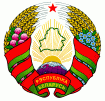     19.12.2017 № 939                                   г.Жлобін                                                                                                             г.ЖлобинО повышении квалификации кадров учреждений образования Жлобинского района в 2018 годуНа основании приказа управления образования Гомельского облисполкома  № 713 от 11.12.2017 и в целях обеспечения непрерывного и качественного повышения квалификации кадров учреждений образования  района в 2018 годуПРИКАЗЫВАЮ:Утвердить план повышения квалификации руководящих работников и специалистов образования на 2018 год в государственном учреждении образования «Гомельский областной институт развития образования» (далее – областной институт) с общим охватом  628 человек (прилагается).Руководителям учреждений образования обеспечить своевременное прохождение повышения квалификации педагогами.Районному учебно-методическому кабинету (Чуйко Е.М.) обеспечить трансляцию информации, полученной в период прохождения педагогами повышения квалификации, на районных семинарах, инструктивно-методических совещаниях, других методических мероприятиях.Главному бухгалтеру отдела образования, спорта и туризма  Жлобинского райисполкома Михальченко Т.В. обеспечить выделение необходимых финансовых средств для оплаты расходов, связанных с повышением квалификации педагогических кадров в 2018 году.5. Контроль   за   исполнением    приказа   возложить  на   заведующего учебно-методическим кабинетом отдела образования, спорта и туризма Жлобинского   райисполкома Чуйко Е.М.Начальник отдела                                                            И.В. Волков      Чуйко 2 35 77УТВЕРЖДЕНОПриказ начальника отдела  образования, спорта и  туризма Жлобинскогорайисполкома19.12.2017 № 939               УПРАЎЛЕННЕ АДУКАЦЫІ       ГОМЕЛЬСКАГА АБЛВЫКАНКАМА    УПРАЎЛЕННЕ СПОРТУ I  ТУРЫЗМУ       ГОМЕЛЬСКАГА АБЛВЫКАНКАМА          АДДЗЕЛ АДУКАЦЫІ,          СПОРТУ І ТУРЫЗМУ     ЖЛОБІНСКАГА РАЕННАГА     ВЫКАНАЎЧАГА КАМІТЭТА                 ЗАГАДУПРАВЛЕНИЕ ОБРАЗОВАНИЯ ГОМЕЛЬСКОГО ОБЛИСПОЛКОМАУПРАВЛЕНИЕ СПОРТА И ТУРИЗМАГОМЕЛЬСКОГО ОБЛИСПОЛКОМАОТДЕЛ ОБРАЗОВАНИЯ,СПОРТА И ТУРИЗМАЖЛОБИНСКОГО РАЙОННОГОИСПОЛНИТЕЛЬНОГО КОМИТЕТА                               ПРИКАЗНазвание курсов Название курсов Название курсов Форма обучения Учреждение образованияУчреждение образованияУчреждение образованияУчреждение образованияСроки проведения Ф.И.О. педагога, должностьФ.И.О. педагога, должность1 1 1 2 3 3 3 3 45 5 ЯНВАРЬЯНВАРЬЯНВАРЬЯНВАРЬЯНВАРЬЯНВАРЬЯНВАРЬЯНВАРЬЯНВАРЬЯНВАРЬЯНВАРЬ1. Повышение квалификации воспитателей дошкольного образования (б/к, ІІ категория) «Формирование профессиональной компетентности воспитателя дошкольного образования» 1. Повышение квалификации воспитателей дошкольного образования (б/к, ІІ категория) «Формирование профессиональной компетентности воспитателя дошкольного образования» очная (дневная) очная (дневная) Краснобережский ясли-садКраснобережский ясли-садКраснобережский ясли-садКраснобережский ясли-сад08.01-12.01 Беленкова Дарья Николаевна, воспитательБеленкова Дарья Николаевна, воспитатель2. Повышение квалификации руководителей физического воспитания учреждений дошкольного образования (б/к категории, ІІ категория) «Формирование 	профессиональной  компетентности руководителя физического воспитания» 2. Повышение квалификации руководителей физического воспитания учреждений дошкольного образования (б/к категории, ІІ категория) «Формирование 	профессиональной  компетентности руководителя физического воспитания» очная (дневная) очная (дневная) Ясли-сад № 5 г.ЖлобинаЯсли-сад № 2 г.ЖлобинаСтрешинский ясли-садЯсли-сад № 5 г.ЖлобинаЯсли-сад № 2 г.ЖлобинаСтрешинский ясли-садЯсли-сад № 5 г.ЖлобинаЯсли-сад № 2 г.ЖлобинаСтрешинский ясли-садЯсли-сад № 5 г.ЖлобинаЯсли-сад № 2 г.ЖлобинаСтрешинский ясли-сад08.01-12.01 Кондратенко Ольга Николаевна,руководитель физ.воспитанияХалюкова Тамара Николаевна, 0,25 ставки руководитель физ.воспитанияМалахова Кристина Евгеньевна,0,5 ставки руководитель физ.воспитанияКондратенко Ольга Николаевна,руководитель физ.воспитанияХалюкова Тамара Николаевна, 0,25 ставки руководитель физ.воспитанияМалахова Кристина Евгеньевна,0,5 ставки руководитель физ.воспитания3. Повышение квалификации поваров учреждений дошкольного образования «Современные подходы к организации питания детей в учреждении дошкольного образования» 3. Повышение квалификации поваров учреждений дошкольного образования «Современные подходы к организации питания детей в учреждении дошкольного образования» очная (дневная) очная (дневная) Ясли-сад № 21 г.ЖлобинаЯсли-сад № 40 г.ЖлобинаЯсли-сад № 21 г.ЖлобинаЯсли-сад № 40 г.ЖлобинаЯсли-сад № 21 г.ЖлобинаЯсли-сад № 40 г.ЖлобинаЯсли-сад № 21 г.ЖлобинаЯсли-сад № 40 г.Жлобина08.01-12.01 Лагутина Наталья Николаевна,1,33  ставки повараТрубинова Галина Семеновна, поварЛагутина Наталья Николаевна,1,33  ставки повараТрубинова Галина Семеновна, повар4. Повышение квалификации учителей начальных классов учреждений общего среднего образования (б/к, ІІ категория) «Формирование профессиональной  компетентности учителя начальных классов» 4. Повышение квалификации учителей начальных классов учреждений общего среднего образования (б/к, ІІ категория) «Формирование профессиональной  компетентности учителя начальных классов» очная (дневная) очная (дневная) Радушский детский сад-средняя школа Мормальский детский сад-средняя школа Жлобинского районаНивская средняя школа Жлобинского районаРадушский детский сад-средняя школа Мормальский детский сад-средняя школа Жлобинского районаНивская средняя школа Жлобинского районаРадушский детский сад-средняя школа Мормальский детский сад-средняя школа Жлобинского районаНивская средняя школа Жлобинского районаРадушский детский сад-средняя школа Мормальский детский сад-средняя школа Жлобинского районаНивская средняя школа Жлобинского района08.01-12.01Арешко Алла Михайловна, учитель начальных классовБыстрова Марина Валерьевна, учитель начальных классовВолодченко Татьяна Михайловна, учитель начальных классовАрешко Алла Михайловна, учитель начальных классовБыстрова Марина Валерьевна, учитель начальных классовВолодченко Татьяна Михайловна, учитель начальных классов5. Повышение квалификации учителей начальных классов «Формирование информационной компетентности учителя и информационных умений учащихся на I ступени общего среднего образования». По авторской программе доцента кафедры акмеологии Гин С.И., кандидата педагогических наук, доцента 5. Повышение квалификации учителей начальных классов «Формирование информационной компетентности учителя и информационных умений учащихся на I ступени общего среднего образования». По авторской программе доцента кафедры акмеологии Гин С.И., кандидата педагогических наук, доцента очная (дневная) очная (дневная) Средняя школа № 12 г.ЖлобинаСредняя школа № 12 г.ЖлобинаСредняя школа № 12 г.ЖлобинаСредняя школа № 12 г.ЖлобинаСредняя школа № 12 г.ЖлобинаСредняя школа № 12 г.ЖлобинаСредняя школа № 12 г.ЖлобинаСредняя школа № 12 г.Жлобина08.01-12.01 Пинчук Татьяна Осиповна, учитель начальных классовИсаенко Наталья Евгеньевна, учитель начальных классовПинчук Татьяна Осиповна, учитель начальных классовИсаенко Наталья Евгеньевна, учитель начальных классов6. Повышение квалификации библиотекарей учреждений общего среднего образования, имеющих специальное образование, «Совершенствование информационно-коммуникационной компетенции 	библиотекаря учреждения образования» 6. Повышение квалификации библиотекарей учреждений общего среднего образования, имеющих специальное образование, «Совершенствование информационно-коммуникационной компетенции 	библиотекаря учреждения образования» очная (дневная) очная (дневная) Средняя школа № 13 г.ЖлобинаСредняя школа № 11 г.ЖлобинаГимназия № 8 им.В.И.Козлова г.ЖлобинаСредняя школа № 13 г.ЖлобинаСредняя школа № 11 г.ЖлобинаГимназия № 8 им.В.И.Козлова г.ЖлобинаСредняя школа № 13 г.ЖлобинаСредняя школа № 11 г.ЖлобинаГимназия № 8 им.В.И.Козлова г.ЖлобинаСредняя школа № 13 г.ЖлобинаСредняя школа № 11 г.ЖлобинаГимназия № 8 им.В.И.Козлова г.Жлобина08.01-12.01 Рожкова Валентина Николаевна,заведую-щий библиотекойЛучина Галина Александровна, библиотекарьБондарчук Оксана Петровна, заведующий библиотекойРожкова Валентина Николаевна,заведую-щий библиотекойЛучина Галина Александровна, библиотекарьБондарчук Оксана Петровна, заведующий библиотекой7. Повышение квалификации учителей, преподающих учебные предметы естественноматематического цикла, «Инновационное развитие педагога в условиях обновления содержания образования». По авторской программе заведующего кафедрой управления и технологий образования Бежанишвили А.З., кандидата педагогических наук, доцента, и доцента кафедры управления и технологий образования Войтовой Ю.К. 7. Повышение квалификации учителей, преподающих учебные предметы естественноматематического цикла, «Инновационное развитие педагога в условиях обновления содержания образования». По авторской программе заведующего кафедрой управления и технологий образования Бежанишвили А.З., кандидата педагогических наук, доцента, и доцента кафедры управления и технологий образования Войтовой Ю.К. очная (дневная) очная (дневная) очная (дневная) очная (дневная) Коротковичская средняя школа Жлобинского районаСолонская средняя школа Жлобинского районаСредняя школа № 11 г.ЖлобинаСредняя школа № 7 г.ЖлобинаСредняя школа №13 г.ЖлобинаКоротковичская средняя школа Жлобинского районаСолонская средняя школа Жлобинского районаСредняя школа № 11 г.ЖлобинаСредняя школа № 7 г.ЖлобинаСредняя школа №13 г.Жлобина08.01-12.01 Прядко Мария Анатольевна, учитель математикиКирейкова Татьяна Александровна, учитель математикиПихун Оксана Евгеньевна, учитель математикиДавыденко Маргарита СтаниславовнаЗадорожная Тамара Ивановна, учитель математикиПрядко Мария Анатольевна, учитель математикиКирейкова Татьяна Александровна, учитель математикиПихун Оксана Евгеньевна, учитель математикиДавыденко Маргарита СтаниславовнаЗадорожная Тамара Ивановна, учитель математики8. Повышение квалификации педагогов-психологов, педагогов социальных учреждений образования «Профилактика суицидального риска в учреждении образования» 8. Повышение квалификации педагогов-психологов, педагогов социальных учреждений образования «Профилактика суицидального риска в учреждении образования» очная (дневная) очная (дневная) очная (дневная) очная (дневная) Октябрьский детский сад-базовая школа Жлобинского районаСредняя школа № 13 г.ЖлобинаСредняя школа № 13 г.ЖлобинаОктябрьский детский сад-базовая школа Жлобинского районаСредняя школа № 13 г.ЖлобинаСредняя школа № 13 г.Жлобина08.01-12.01 Пухальская Раиса Ивановна, педагог социальныйТимошенко Екатерина Сергеевна,педагог социальныйГовор Татьяна Николаевна, педагог-психологПухальская Раиса Ивановна, педагог социальныйТимошенко Екатерина Сергеевна,педагог социальныйГовор Татьяна Николаевна, педагог-психолог9. Повышение квалификации воспитателей дошкольного образования (І категория) «Развитие профессиональной компетентности воспитателя дошкольного образования» 9. Повышение квалификации воспитателей дошкольного образования (І категория) «Развитие профессиональной компетентности воспитателя дошкольного образования» очная (дневная) очная (дневная) очная (дневная) очная (дневная) Дошкольный центр развития ребенка № 1 г.ЖлобинаДошкольный центр развития ребенка № 1 г.Жлобина15.01-19.01 Гриневич Галина Анатольевна, воспитательГриневич Галина Анатольевна, воспитатель10. Повышение квалификации воспитателей дошкольного образования «Система работы педагогов учреждений дошкольного образования по повышению психолого-педагогической культуры родителей» 10. Повышение квалификации воспитателей дошкольного образования «Система работы педагогов учреждений дошкольного образования по повышению психолого-педагогической культуры родителей» очная (дневная) очная (дневная) очная (дневная) очная (дневная) Ясли-сад № 17 г.ЖлобинаЯсли-сад № 34 г.ЖлобинаЯсли-сад №19 г.ЖлобинаЯсли-сад № 19 г.ЖлобинаЯсли-сад № 17 г.ЖлобинаЯсли-сад № 34 г.ЖлобинаЯсли-сад №19 г.ЖлобинаЯсли-сад № 19 г.Жлобина15.01-19.01 Тимошенко Марина Ильинична, воспитательКотова Наталья Александровна,воспитательШашкова Татьяна Андреевна, воспитательВойтенко Марина Михайловна,воспитательТимошенко Марина Ильинична, воспитательКотова Наталья Александровна,воспитательШашкова Татьяна Андреевна, воспитательВойтенко Марина Михайловна,воспитатель11. Повышение квалификации учителей начальных классов учреждений общего среднего образования (І категория) «Развитие профессиональной компетентности учителя начальных классов» 11. Повышение квалификации учителей начальных классов учреждений общего среднего образования (І категория) «Развитие профессиональной компетентности учителя начальных классов» очная (дневная) очная (дневная) очная (дневная) очная (дневная) Новомаркович- ский детский сад-базовая школа Жлобинского районаАнтоновский детский сад-средняя школа Жлобинского районаГимназия № 1 г. ЖлобинаКоротковичская средняя школа Жлобинского районаНовомаркович- ский детский сад-базовая школа Жлобинского районаАнтоновский детский сад-средняя школа Жлобинского районаГимназия № 1 г. ЖлобинаКоротковичская средняя школа Жлобинского района15.01-19.01 Савостеенко Юлия Ивановна, учитель начальных классовГоликова Лариса Альгирдасовна, учитель начальных классовСтаростенко Людмила Ивановна, учитель начальных классовГлузд Татьяна Ивановна, учитель начальных классовСавостеенко Юлия Ивановна, учитель начальных классовГоликова Лариса Альгирдасовна, учитель начальных классовСтаростенко Людмила Ивановна, учитель начальных классовГлузд Татьяна Ивановна, учитель начальных классов12. Повышение квалификации руководителей, заместителей руководителей базовых школ «Современные подходы к управлению учреждением общего среднего образования» 12. Повышение квалификации руководителей, заместителей руководителей базовых школ «Современные подходы к управлению учреждением общего среднего образования» очная (дневная) очная (дневная) очная (дневная) очная (дневная) Степская базовая школа Жлобинского районаМормальский детский сад-средняя школа Жлобинского районаСтепская базовая школа Жлобинского районаМормальский детский сад-средняя школа Жлобинского района15.01-19.01 Санникова Ольга Владимировна, директорБежелева Наталья Станиславовна, директорСанникова Ольга Владимировна, директорБежелева Наталья Станиславовна, директор13. Повышение квалификации учителей, выполняющих функции классного руководителя, «Повышение качества педагогической деятельности по актуальным направлениям воспитательной работы» 13. Повышение квалификации учителей, выполняющих функции классного руководителя, «Повышение качества педагогической деятельности по актуальным направлениям воспитательной работы» очная (дневная) очная (дневная) очная (дневная) очная (дневная) Средняя школа № 9 г.ЖлобинаСредняя школа № 9 г.Жлобина15.01-19.01 Боровлева Ольга Леонидовна, учитель английского языкаБоровлева Ольга Леонидовна, учитель английского языка14. Повышение квалификации учителей белорусского языка и литературы учреждений общего среднего образования (І категория) «Развіццё прафесійнай кампетэнтнасці настаўніка ва ўмовах аднаўлення зместу адукацыі» 14. Повышение квалификации учителей белорусского языка и литературы учреждений общего среднего образования (І категория) «Развіццё прафесійнай кампетэнтнасці настаўніка ва ўмовах аднаўлення зместу адукацыі» очная (дневная) очная (дневная) очная (дневная) очная (дневная) Средняя школа № 2 г.ЖлобинаСредняя школа № 9 г.ЖлобинаСредняя школа № 12г.ЖлобинаСредняя школа № 13 г.ЖлобинаСредняя школа № 2 г.ЖлобинаСредняя школа № 9 г.ЖлобинаСредняя школа № 12г.ЖлобинаСредняя школа № 13 г.Жлобина15.01-19.01 Ивашко Татьяна Николаевна, учитель белорусского языка и литературыБлагирева Людмила Николаевна, учитель белорусского языка и литературыЗыкова Алла Николаевна, учитель белорусского языка и литературыБежелева Нина Григорьевна, учитель белорусского языка и литературыИвашко Татьяна Николаевна, учитель белорусского языка и литературыБлагирева Людмила Николаевна, учитель белорусского языка и литературыЗыкова Алла Николаевна, учитель белорусского языка и литературыБежелева Нина Григорьевна, учитель белорусского языка и литературы15. Повышение квалификации учителей физической культуры и здоровья учреждений общего среднего образования (б/к, II категория) «Формирование профессиональной компетентности учителя в условиях обновления содержания образования» 15. Повышение квалификации учителей физической культуры и здоровья учреждений общего среднего образования (б/к, II категория) «Формирование профессиональной компетентности учителя в условиях обновления содержания образования» очная (дневная) очная (дневная) очная (дневная) очная (дневная) Средняя школа № 6 г.ЖлобинаГимназия № 1 г.ЖлобинаСредняя школа № 6 г.ЖлобинаГимназия № 1 г.Жлобина15.01-19.01 Ахременко Нина Николаевна, учитель физической культуры и здоровьяБорисенко Юлия Юрьевна, учитель физической культуры и здоровьяАхременко Нина Николаевна, учитель физической культуры и здоровьяБорисенко Юлия Юрьевна, учитель физической культуры и здоровья16. Повышение квалификации учителей английского языка учреждений общего среднего образования (б/к, II категория) «Формирование профессиональной компетентности учителя в условиях обновления содержания образования» 16. Повышение квалификации учителей английского языка учреждений общего среднего образования (б/к, II категория) «Формирование профессиональной компетентности учителя в условиях обновления содержания образования» очная (дневная) очная (дневная) очная (дневная) очная (дневная) Средняя школа № 10 г.ЖлобинаСредняя школа № 7 г.ЖлобинаСредняя школа № 10 г.ЖлобинаСредняя школа № 7 г.Жлобина15.01-19.01 Геращенко Наталья Николаевна, учитель английского языкаДиденкова Екатерина Александровна, учитель английского языкаГеращенко Наталья Николаевна, учитель английского языкаДиденкова Екатерина Александровна, учитель английского языка17. Повышение квалификации воспитателей дошкольного образования (б/к, ІІ категория) «Формирование профессиональной компетентности воспитателя дошкольного образования» 17. Повышение квалификации воспитателей дошкольного образования (б/к, ІІ категория) «Формирование профессиональной компетентности воспитателя дошкольного образования» очная (дневная) очная (дневная) очная (дневная) очная (дневная) 22.01-26.01 --18. Повышение квалификации музыкальных руководителей учреждений дошкольного образования (І категория) «Развитие профессиональной компетентности музыкального руководителя» 18. Повышение квалификации музыкальных руководителей учреждений дошкольного образования (І категория) «Развитие профессиональной компетентности музыкального руководителя» очная (дневная) очная (дневная) очная (дневная) очная (дневная) Дошкольный центр развития ребенка № 1 г.ЖлобинаЯсли-сад № 36 г.ЖлобинаДошкольный центр развития ребенка № 1 г.ЖлобинаЯсли-сад № 36 г.Жлобина22.01-26.01 Жарикова Надежда Адольфовна,1,25 ставки муз.руководителяДайнеко Елена Геннадьевна, 1,5 ставки муз.руководителяЖарикова Надежда Адольфовна,1,25 ставки муз.руководителяДайнеко Елена Геннадьевна, 1,5 ставки муз.руководителя19. Повышение квалификации воспитателей учреждений общего среднего образования (б/к, ІІ категория) «Формирование профессиональной компетентности воспитателя» 19. Повышение квалификации воспитателей учреждений общего среднего образования (б/к, ІІ категория) «Формирование профессиональной компетентности воспитателя» очная (дневная) очная (дневная) очная (дневная) очная (дневная) Средняя школа № 11 г.ЖлобинаСредняя школа № 11 г.Жлобина22.01-26.01 Болгарова Лариса Анатольевна, воспитатель учреждения общего среднего образованияБолгарова Лариса Анатольевна, воспитатель учреждения общего среднего образования20. Повышение квалификации учителей начальных классов учреждений общего среднего образования «Организационнометодические основы преподавания факультативного занятия «Основы православной культуры» в 1-4 классах». По авторской программе начальника учебно-методического отдела дошкольного и начального образования Сергеенко Т.Е. 20. Повышение квалификации учителей начальных классов учреждений общего среднего образования «Организационнометодические основы преподавания факультативного занятия «Основы православной культуры» в 1-4 классах». По авторской программе начальника учебно-методического отдела дошкольного и начального образования Сергеенко Т.Е. очная (дневная) очная (дневная) очная (дневная) очная (дневная) Средняя школа № 13 г.ЖлобинаСредняя школа № 13 г.ЖлобинаСредняя школа № 10 г.ЖлобинаСредняя школа № 13 г.ЖлобинаСредняя школа № 13 г.ЖлобинаСредняя школа № 10 г.Жлобина22.01-26.01 Ковалева Марина Бочиевна, учитель начальных классовРомановская Нина Терентьевна, учитель начальных классовКаратченя Ольга Евгеньевна, учитель начальных классовКовалева Марина Бочиевна, учитель начальных классовРомановская Нина Терентьевна, учитель начальных классовКаратченя Ольга Евгеньевна, учитель начальных классов21. Повышение квалификации учителей математики учреждений общего среднего образования (б/к, II категория) «Формирование профессиональной компетентности учителя в условиях обновления содержания образования» 21. Повышение квалификации учителей математики учреждений общего среднего образования (б/к, II категория) «Формирование профессиональной компетентности учителя в условиях обновления содержания образования» очная (дневная) очная (дневная) очная (дневная) очная (дневная) Средняя школа № 2 г.ЖлобинаМайская базовая школа Жлобинского районаСредняя школа № 2 г.ЖлобинаМайская базовая школа Жлобинского района22.01-26.01 Стрельцова Юлия Витальевна, учитель математикиСавастьянчик Вера Валерьевна, учитель математикиСтрельцова Юлия Витальевна, учитель математикиСавастьянчик Вера Валерьевна, учитель математики22. Повышение квалификации учителей русского языка и литературы учреждений общего среднего образования (I категория) «Развитие профессиональной компетентности учителя в условиях обновления содержания образования» 22. Повышение квалификации учителей русского языка и литературы учреждений общего среднего образования (I категория) «Развитие профессиональной компетентности учителя в условиях обновления содержания образования» очная (дневная) очная (дневная) очная (дневная) очная (дневная) Китинский детский сад-базовая школа Жлобинского районаКитинский детский сад-базовая школа Жлобинского района22.01-26.01 Харанека Ирина Яковлевна,учитель русского языка и литературыХаранека Ирина Яковлевна,учитель русского языка и литературы23. Повышение 	квалификации педагогов-психологов учреждений образования 	«Методы 	арт- 	и сказкотерапии в работе педагогапсихолога» 23. Повышение 	квалификации педагогов-психологов учреждений образования 	«Методы 	арт- 	и сказкотерапии в работе педагогапсихолога» очная (дневная) очная (дневная) очная (дневная) очная (дневная) Ясли-сад № 11 г.ЖлобинаСанаторный ясли-сад № 1 г.ЖлобинаЯсли-сад № 40 г.ЖлобинаЯсли-сад № 11 г.ЖлобинаСанаторный ясли-сад № 1 г.ЖлобинаЯсли-сад № 40 г.Жлобина22.01-26.01 Захаренко Татьяна Валерьевна, педагог-психологПашковская Светлана Васильевна, педагог-психологГубская Татьяна Александровна, педагог-психологЗахаренко Татьяна Валерьевна, педагог-психологПашковская Светлана Васильевна, педагог-психологГубская Татьяна Александровна, педагог-психолог24. Повышение квалификации приемных родителей (родителейвоспитателей детских домов семейного типа) «Особенности воспитания ребенка в замещающей семье» (Выездное на базе г.Буда-Кошелево) 24. Повышение квалификации приемных родителей (родителейвоспитателей детских домов семейного типа) «Особенности воспитания ребенка в замещающей семье» (Выездное на базе г.Буда-Кошелево) очная (дневная) очная (дневная) очная (дневная) очная (дневная) 22.01-26.01 --25. Повышение квалификации педагогических работников, эффективно использующих ИКТ в профессиональной деятельности, потенциальных участников республиканского конкурса «Компьютер. Образование. Интернет», «Особенности создания и использования электронных образовательных ресурсов в педагогической деятельности» 25. Повышение квалификации педагогических работников, эффективно использующих ИКТ в профессиональной деятельности, потенциальных участников республиканского конкурса «Компьютер. Образование. Интернет», «Особенности создания и использования электронных образовательных ресурсов в педагогической деятельности» очная (дневная) очная (дневная) очная (дневная) очная (дневная) Ясли-сад№32 г.ЖлобинаЯсли-сад№32 г.Жлобина22.01-26.01 Гальмак Елена Анатольевна,воспитательГальмак Елена Анатольевна,воспитатель26. Повышение квалификации воспитателей дошкольного образования (І категория) «Развитие профессиональной компетентности воспитателя дошкольного образования» 26. Повышение квалификации воспитателей дошкольного образования (І категория) «Развитие профессиональной компетентности воспитателя дошкольного образования» очная (дневная) очная (дневная) очная (дневная) очная (дневная) Ясли-сад№35 г.ЖлобинаЯсли-сад№36 г.ЖлобинаЯсли-сад№35 г.ЖлобинаЯсли-сад№36 г.Жлобина29.01-02.02 Осмаловская Валентина Анатольевна,1,25 ставки воспитателяШарабок Наталья Владимировна, воспитательОсмаловская Валентина Анатольевна,1,25 ставки воспитателяШарабок Наталья Владимировна, воспитатель27. Повышение квалификации поваров учреждений дошкольного образования «Современные подходы к организации питания детей в учреждении дошкольного образования» 27. Повышение квалификации поваров учреждений дошкольного образования «Современные подходы к организации питания детей в учреждении дошкольного образования» очная (дневная) очная (дневная) очная (дневная) очная (дневная) Ясли-сад№37 г.ЖлобинаСанаторный ясли-сад № 1 г.ЖлобинаЯсли-сад№37 г.ЖлобинаСанаторный ясли-сад № 1 г.Жлобина29.01-02.02 Седловец Людмила Семеновна, поварПриходько Ольга Владимировна, поварСедловец Людмила Семеновна, поварПриходько Ольга Владимировна, повар28. Повышение квалификации учителей начальных классов учреждений общего среднего образования (высшая категория) «Совершенствование профессиональной компетентности учителя начальных классов» Выпускная работа.28. Повышение квалификации учителей начальных классов учреждений общего среднего образования (высшая категория) «Совершенствование профессиональной компетентности учителя начальных классов» Выпускная работа.очная (дневная) очная (дневная) очная (дневная) очная (дневная) Средняя школа № 12 г.ЖлобинаСредняя школа № 12 г.Жлобина29.01-02.02 Кендюхова Татьяна Адамовна, учитель начальных классовКендюхова Татьяна Адамовна, учитель начальных классов29. Повышение квалификации учителей музыки учреждений общего среднего образования (б/к, II категория) «Формирование профессиональной компетентности учителя в условиях обновления содержания образования» 29. Повышение квалификации учителей музыки учреждений общего среднего образования (б/к, II категория) «Формирование профессиональной компетентности учителя в условиях обновления содержания образования» очная (дневная) очная (дневная) очная (дневная) очная (дневная) Радушский  детский сад-средняя школа Жлобинского районаСредняя школа № 7 г.ЖлобинаРадушский  детский сад-средняя школа Жлобинского районаСредняя школа № 7 г.Жлобина29.01-02.02 Змеева Ирина Васильевна, учитель музыкиКашелапова Евгения Ивановна, учитель музыкиЗмеева Ирина Васильевна, учитель музыкиКашелапова Евгения Ивановна, учитель музыки30. Повышение квалификации учителей немецкого языка учреждений общего среднего образования (б/к, II категория) «Формирование профессиональной компетентности учителя в условиях обновления содержания образования» 30. Повышение квалификации учителей немецкого языка учреждений общего среднего образования (б/к, II категория) «Формирование профессиональной компетентности учителя в условиях обновления содержания образования» очная (дневная) очная (дневная) очная (дневная) очная (дневная) Средняя школа № 2 г.Жлобина Средняя школа № 2 г.ЖлобинаЩедринская средняя школа Жлобинского районаСредняя школа № 2 г.Жлобина Средняя школа № 2 г.ЖлобинаЩедринская средняя школа Жлобинского района29.01-02.02 Борисенко Юлия Николаевна, учитель немецкого языкаИлькина Елена Анатольевна, учитель немецкого языкаБалабанов Павел Фёдорович, учитель немецкого языкаБорисенко Юлия Николаевна, учитель немецкого языкаИлькина Елена Анатольевна, учитель немецкого языкаБалабанов Павел Фёдорович, учитель немецкого языка31. Повышение квалификации учителей информатики учреждений общего среднего образования 	(высшая 	категория) 	«Инновационные 	подходы 	в преподавании информатики» очная (дневная) очная (дневная) очная (дневная) очная (дневная) Средняя школа № 10 г.ЖлобинаСредняя школа № 10 г.ЖлобинаСредняя школа № 10 г.ЖлобинаСредняя школа № 10 г.Жлобина29.01-02.02 29.01-02.02 29.01-02.02 Сафонов Анатолий Дмитриевич, учитель информатикиСафонова Лариса Владимировна, учитель информатики	32. 	Повышение 	квалификации педагогов-организаторов учреждений образования (стаж работы до 3 лет) «Современные подходы в деятельности педагогаорганизатора» очная (дневная) очная (дневная) очная (дневная) очная (дневная) Гимназия № 8 им.В.И.Козлова г.ЖлобинаНачальная школа № 2 г.ЖлобинаГимназия № 8 им.В.И.Козлова г.ЖлобинаНачальная школа № 2 г.Жлобина29.01-02.02 29.01-02.02 29.01-02.02 Розинко Дарина Александровна, педагог-организаторТитова Анастасия Николаевна, педагог-организатор ФЕВРАЛЬ ФЕВРАЛЬ ФЕВРАЛЬ ФЕВРАЛЬ ФЕВРАЛЬ ФЕВРАЛЬ ФЕВРАЛЬ ФЕВРАЛЬ ФЕВРАЛЬ ФЕВРАЛЬ ФЕВРАЛЬ 33. Повышение квалификации воспитателей дошкольного образования (б/к, ІІ категория) «Формирование профессиональной компетентности воспитателя дошкольного образования» очная (дневная) очная (дневная) очная (дневная) очная (дневная) 05.02-09.02 05.02-09.02 05.02-09.02 -34. Повышение квалификации музыкальных руководителей учреждений дошкольного образования (б/к, ІІ категория) «Формирование профессиональной компетентности музыкального руководителя» очная (дневная) очная (дневная) очная (дневная) очная (дневная) Ясли-сад № 17 г.ЖлобинаЯсли-сад № 35 г.ЖлобинаДошкольный центр развития ребенка № 1 г.ЖлобинаЯсли-сад № 17 г.ЖлобинаЯсли-сад № 35 г.ЖлобинаДошкольный центр развития ребенка № 1 г.Жлобина05.02-09.02 05.02-09.02 05.02-09.02 Крайняя Татьяна Васильевна,0,75 ставки муз.руководителяБатурина Алена Владимировна, 1,5 ставки муз.руководителяЛункашу Ольга Алексеевна, муз.руководитель35. Повышение квалификации воспитателей учреждений общего среднего образования (б/к, ІІ категория) «Формирование профессиональной компетентности воспитателя» очная (дневная) очная (дневная) очная (дневная) очная (дневная) Средняя школа № 7 г.ЖлобинаСредняя школа № 12 г.ЖлобинаСредняя школа № 7 г.ЖлобинаСредняя школа № 12 г.Жлобина05.02-09.02 05.02-09.02 05.02-09.02 Фисюк Ольга Владимировна, воспитатель Кузьмина Валентина Валентиновна, воспитатель 36. Повышение квалификации учителей начальных классов учреждений общего среднего образования (б/к, ІІ категория) «Формирование профессиональной компетентности учителя начальных классов» очная (дневная) очная (дневная) очная (дневная) очная (дневная) Пиревичская средняя школа Жлобинского районаСредняя школа № 11 г.ЖлобинаГимназия № 1 г.ЖлобинаПиревичская средняя школа Жлобинского районаСредняя школа № 11 г.ЖлобинаГимназия № 1 г.Жлобина05.02-09.02 05.02-09.02 05.02-09.02 Кашелапова Валентина Николаевна, учитель начальных классовГринцевич Елена Николаевна, учитель начальных классовГавриленко Полина Александровна, учитель начальных классов37. Повышение квалификации учителей русского языка и литературы учреждений общего среднего образования (б/к, II категория) «Формирование профессиональной компетентности учителя в условиях обновления содержания образования» очная (дневная) очная (дневная) очная (дневная) очная (дневная) Средняя школа № 7 г.ЖлобинаСредняя школа № 11 г.Жлобина Кировская средняя школа Жлобинского районаСредняя школа № 7 г.ЖлобинаСредняя школа № 11 г.Жлобина Кировская средняя школа Жлобинского района05.02-09.02 05.02-09.02 05.02-09.02 Борухов Александр Андреевич, учитель русского языка и литературыЛукьяненко Екатерина Михайловна, учитель русского языка и литературыОвсянникова Евгения Николаевна, учитель русского языка и литературы38. Повышение квалификации учителей английского языка учреждений общего среднего образования (I категория) «Развитие профессиональной компетентности учителя в условиях обновления содержания образования» очная (дневная) очная (дневная) очная (дневная) очная (дневная) Гимназия № 1 г.ЖлобинаСредняя школа № 11 г.Жлобина Средняя школа № 13 г.ЖлобинаГимназия № 1 г.ЖлобинаСредняя школа № 11 г.Жлобина Средняя школа № 13 г.Жлобина05.02-09.02 05.02-09.02 05.02-09.02 Грапова Оксана Алексеевна, учитель английского языкаГром Татьяна Евгеньевна, учитель английского языкаАникеева Наталья Юрьевна, учитель английского языка39. Повышение квалификации учителей географии учреждений общего среднего образования «Асаблівасці арганізацыі навучальнага працэсу пры вывучэнні геаграфіі Беларусі на беларускай мове» 39. Повышение квалификации учителей географии учреждений общего среднего образования «Асаблівасці арганізацыі навучальнага працэсу пры вывучэнні геаграфіі Беларусі на беларускай мове» 39. Повышение квалификации учителей географии учреждений общего среднего образования «Асаблівасці арганізацыі навучальнага працэсу пры вывучэнні геаграфіі Беларусі на беларускай мове» 39. Повышение квалификации учителей географии учреждений общего среднего образования «Асаблівасці арганізацыі навучальнага працэсу пры вывучэнні геаграфіі Беларусі на беларускай мове» 39. Повышение квалификации учителей географии учреждений общего среднего образования «Асаблівасці арганізацыі навучальнага працэсу пры вывучэнні геаграфіі Беларусі на беларускай мове» 39. Повышение квалификации учителей географии учреждений общего среднего образования «Асаблівасці арганізацыі навучальнага працэсу пры вывучэнні геаграфіі Беларусі на беларускай мове» 39. Повышение квалификации учителей географии учреждений общего среднего образования «Асаблівасці арганізацыі навучальнага працэсу пры вывучэнні геаграфіі Беларусі на беларускай мове» 39. Повышение квалификации учителей географии учреждений общего среднего образования «Асаблівасці арганізацыі навучальнага працэсу пры вывучэнні геаграфіі Беларусі на беларускай мове» очная (дневная) очная (дневная) очная (дневная) очная (дневная) очная (дневная) очная (дневная) очная (дневная) Китинский детский сад-базовая школа Жлобинского района Новомарковичский детский сад-базовая школа Жлобинского районаКоротковичская средняя школа Жлобинского районаКировская средняя школа Кировская средняя школаКитинский детский сад-базовая школа Жлобинского района Новомарковичский детский сад-базовая школа Жлобинского районаКоротковичская средняя школа Жлобинского районаКировская средняя школа Кировская средняя школаКитинский детский сад-базовая школа Жлобинского района Новомарковичский детский сад-базовая школа Жлобинского районаКоротковичская средняя школа Жлобинского районаКировская средняя школа Кировская средняя школаКитинский детский сад-базовая школа Жлобинского района Новомарковичский детский сад-базовая школа Жлобинского районаКоротковичская средняя школа Жлобинского районаКировская средняя школа Кировская средняя школаКитинский детский сад-базовая школа Жлобинского района Новомарковичский детский сад-базовая школа Жлобинского районаКоротковичская средняя школа Жлобинского районаКировская средняя школа Кировская средняя школаКитинский детский сад-базовая школа Жлобинского района Новомарковичский детский сад-базовая школа Жлобинского районаКоротковичская средняя школа Жлобинского районаКировская средняя школа Кировская средняя школаКитинский детский сад-базовая школа Жлобинского района Новомарковичский детский сад-базовая школа Жлобинского районаКоротковичская средняя школа Жлобинского районаКировская средняя школа Кировская средняя школаКитинский детский сад-базовая школа Жлобинского района Новомарковичский детский сад-базовая школа Жлобинского районаКоротковичская средняя школа Жлобинского районаКировская средняя школа Кировская средняя школаКитинский детский сад-базовая школа Жлобинского района Новомарковичский детский сад-базовая школа Жлобинского районаКоротковичская средняя школа Жлобинского районаКировская средняя школа Кировская средняя школаКитинский детский сад-базовая школа Жлобинского района Новомарковичский детский сад-базовая школа Жлобинского районаКоротковичская средняя школа Жлобинского районаКировская средняя школа Кировская средняя школаКитинский детский сад-базовая школа Жлобинского района Новомарковичский детский сад-базовая школа Жлобинского районаКоротковичская средняя школа Жлобинского районаКировская средняя школа Кировская средняя школаКитинский детский сад-базовая школа Жлобинского района Новомарковичский детский сад-базовая школа Жлобинского районаКоротковичская средняя школа Жлобинского районаКировская средняя школа Кировская средняя школаКитинский детский сад-базовая школа Жлобинского района Новомарковичский детский сад-базовая школа Жлобинского районаКоротковичская средняя школа Жлобинского районаКировская средняя школа Кировская средняя школаКитинский детский сад-базовая школа Жлобинского района Новомарковичский детский сад-базовая школа Жлобинского районаКоротковичская средняя школа Жлобинского районаКировская средняя школа Кировская средняя школаКитинский детский сад-базовая школа Жлобинского района Новомарковичский детский сад-базовая школа Жлобинского районаКоротковичская средняя школа Жлобинского районаКировская средняя школа Кировская средняя школаКитинский детский сад-базовая школа Жлобинского района Новомарковичский детский сад-базовая школа Жлобинского районаКоротковичская средняя школа Жлобинского районаКировская средняя школа Кировская средняя школа05.02-09.02 05.02-09.02 05.02-09.02 05.02-09.02 05.02-09.02 05.02-09.02 05.02-09.02 05.02-09.02 05.02-09.02 05.02-09.02 05.02-09.02 05.02-09.02 Ксензов Виктор Леонидович, учитель географииНовикова Елена Анатольевна, учитель географииМакаева Людмила Александровна, учитель географииДашук Ирина Васильевна, учитель географии ,0,5 ставки педагога-организатораКсензов Виктор Леонидович, учитель географииНовикова Елена Анатольевна, учитель географииМакаева Людмила Александровна, учитель географииДашук Ирина Васильевна, учитель географии ,0,5 ставки педагога-организатора40. Повышение квалификации специалистов учреждений образования, владеющих навыками работы на персональном компьютере «Совершенствование профессиональной компетентности педагогических работников в области использования облачных технологий и создания дидактических материалов по учебным предметам для интерактивной доски» 40. Повышение квалификации специалистов учреждений образования, владеющих навыками работы на персональном компьютере «Совершенствование профессиональной компетентности педагогических работников в области использования облачных технологий и создания дидактических материалов по учебным предметам для интерактивной доски» 40. Повышение квалификации специалистов учреждений образования, владеющих навыками работы на персональном компьютере «Совершенствование профессиональной компетентности педагогических работников в области использования облачных технологий и создания дидактических материалов по учебным предметам для интерактивной доски» 40. Повышение квалификации специалистов учреждений образования, владеющих навыками работы на персональном компьютере «Совершенствование профессиональной компетентности педагогических работников в области использования облачных технологий и создания дидактических материалов по учебным предметам для интерактивной доски» 40. Повышение квалификации специалистов учреждений образования, владеющих навыками работы на персональном компьютере «Совершенствование профессиональной компетентности педагогических работников в области использования облачных технологий и создания дидактических материалов по учебным предметам для интерактивной доски» 40. Повышение квалификации специалистов учреждений образования, владеющих навыками работы на персональном компьютере «Совершенствование профессиональной компетентности педагогических работников в области использования облачных технологий и создания дидактических материалов по учебным предметам для интерактивной доски» 40. Повышение квалификации специалистов учреждений образования, владеющих навыками работы на персональном компьютере «Совершенствование профессиональной компетентности педагогических работников в области использования облачных технологий и создания дидактических материалов по учебным предметам для интерактивной доски» 40. Повышение квалификации специалистов учреждений образования, владеющих навыками работы на персональном компьютере «Совершенствование профессиональной компетентности педагогических работников в области использования облачных технологий и создания дидактических материалов по учебным предметам для интерактивной доски» очная (дневная) очная (дневная) очная (дневная) очная (дневная) очная (дневная) очная (дневная) очная (дневная) Средняя школа № 7 г.ЖлобинаСредняя школа № 7 г.ЖлобинаСредняя школа № 7 г.ЖлобинаСредняя школа № 7 г.ЖлобинаСредняя школа № 7 г.ЖлобинаСредняя школа № 7 г.ЖлобинаСредняя школа № 7 г.ЖлобинаСредняя школа № 7 г.ЖлобинаСредняя школа № 7 г.ЖлобинаСредняя школа № 7 г.ЖлобинаСредняя школа № 7 г.ЖлобинаСредняя школа № 7 г.ЖлобинаСредняя школа № 7 г.ЖлобинаСредняя школа № 7 г.ЖлобинаСредняя школа № 7 г.ЖлобинаСредняя школа № 7 г.Жлобина05.02-09.02 05.02-09.02 05.02-09.02 05.02-09.02 05.02-09.02 05.02-09.02 05.02-09.02 05.02-09.02 05.02-09.02 05.02-09.02 05.02-09.02 05.02-09.02 Довыденко Маргарита Станиславовна, учитель информатикиДовыденко Маргарита Станиславовна, учитель информатики41. Повышение квалификации воспитателей дошкольного образования (б/к, ІІ категория) «Формирование профессиональной компетентности воспитателя дошкольного образования» (Выездное на базе г.Жлобина) 41. Повышение квалификации воспитателей дошкольного образования (б/к, ІІ категория) «Формирование профессиональной компетентности воспитателя дошкольного образования» (Выездное на базе г.Жлобина) 41. Повышение квалификации воспитателей дошкольного образования (б/к, ІІ категория) «Формирование профессиональной компетентности воспитателя дошкольного образования» (Выездное на базе г.Жлобина) 41. Повышение квалификации воспитателей дошкольного образования (б/к, ІІ категория) «Формирование профессиональной компетентности воспитателя дошкольного образования» (Выездное на базе г.Жлобина) 41. Повышение квалификации воспитателей дошкольного образования (б/к, ІІ категория) «Формирование профессиональной компетентности воспитателя дошкольного образования» (Выездное на базе г.Жлобина) 41. Повышение квалификации воспитателей дошкольного образования (б/к, ІІ категория) «Формирование профессиональной компетентности воспитателя дошкольного образования» (Выездное на базе г.Жлобина) 41. Повышение квалификации воспитателей дошкольного образования (б/к, ІІ категория) «Формирование профессиональной компетентности воспитателя дошкольного образования» (Выездное на базе г.Жлобина) 41. Повышение квалификации воспитателей дошкольного образования (б/к, ІІ категория) «Формирование профессиональной компетентности воспитателя дошкольного образования» (Выездное на базе г.Жлобина) очная (дневная) очная (дневная) очная (дневная) очная (дневная) очная (дневная) очная (дневная) очная (дневная) Ясли-сад № 17 г.ЖлобинаЯсли-сад № 17 г.ЖлобинаЯсли-сад № 37 г.ЖлобинаЯсли-сад № 16 г.ЖлобинаЯсли-сад № 2 г.ЖлобинаЯсли-сад № 2 г.ЖлобинаЯсли-сад № 15 г.ЖлобинаЯсли-сад № 15 г.ЖлобинаСпециальный ясли-сад № 6 г.ЖлобинаЯсли-сад № 38 г.ЖлобинаЯсли-сад № 39 г.ЖлобинаЯсли-сад № 38 г.ЖлобинаЯсли-сад № 38 г.ЖлобинаБобовский ясли-садБобовский ясли-садБобовский ясли-садЯсли-сад № 40 г.ЖлобинаЯсли-сад № 40 г.ЖлобинаЯсли-сад № 40 г.ЖлобинаЯсли-сад № 40 г.ЖлобинаКировский ясли-садКр.Бережский ясли-садПроскурнянский  детский садСтрешинский ясли-садМормальский детский сад-средняя школа Жлобинского районаДетский сад-начальная школа № 20 г.ЖлобинаСолонский детский сад-начальная школа Жлобинского районаСт.Руднянский детский сад-средняя школа Жлобинского районаСолонский детский сад-начальная школа Жлобинского районаЛукский ясли-садПиревичский ясли-садАнтоновский детский сад-средняя школа Жлобинского районаАнтоновский детский сад-средняя школа Жлобинского районаЯсли-сад № 17 г.ЖлобинаЯсли-сад № 17 г.ЖлобинаЯсли-сад № 37 г.ЖлобинаЯсли-сад № 16 г.ЖлобинаЯсли-сад № 2 г.ЖлобинаЯсли-сад № 2 г.ЖлобинаЯсли-сад № 15 г.ЖлобинаЯсли-сад № 15 г.ЖлобинаСпециальный ясли-сад № 6 г.ЖлобинаЯсли-сад № 38 г.ЖлобинаЯсли-сад № 39 г.ЖлобинаЯсли-сад № 38 г.ЖлобинаЯсли-сад № 38 г.ЖлобинаБобовский ясли-садБобовский ясли-садБобовский ясли-садЯсли-сад № 40 г.ЖлобинаЯсли-сад № 40 г.ЖлобинаЯсли-сад № 40 г.ЖлобинаЯсли-сад № 40 г.ЖлобинаКировский ясли-садКр.Бережский ясли-садПроскурнянский  детский садСтрешинский ясли-садМормальский детский сад-средняя школа Жлобинского районаДетский сад-начальная школа № 20 г.ЖлобинаСолонский детский сад-начальная школа Жлобинского районаСт.Руднянский детский сад-средняя школа Жлобинского районаСолонский детский сад-начальная школа Жлобинского районаЛукский ясли-садПиревичский ясли-садАнтоновский детский сад-средняя школа Жлобинского районаАнтоновский детский сад-средняя школа Жлобинского районаЯсли-сад № 17 г.ЖлобинаЯсли-сад № 17 г.ЖлобинаЯсли-сад № 37 г.ЖлобинаЯсли-сад № 16 г.ЖлобинаЯсли-сад № 2 г.ЖлобинаЯсли-сад № 2 г.ЖлобинаЯсли-сад № 15 г.ЖлобинаЯсли-сад № 15 г.ЖлобинаСпециальный ясли-сад № 6 г.ЖлобинаЯсли-сад № 38 г.ЖлобинаЯсли-сад № 39 г.ЖлобинаЯсли-сад № 38 г.ЖлобинаЯсли-сад № 38 г.ЖлобинаБобовский ясли-садБобовский ясли-садБобовский ясли-садЯсли-сад № 40 г.ЖлобинаЯсли-сад № 40 г.ЖлобинаЯсли-сад № 40 г.ЖлобинаЯсли-сад № 40 г.ЖлобинаКировский ясли-садКр.Бережский ясли-садПроскурнянский  детский садСтрешинский ясли-садМормальский детский сад-средняя школа Жлобинского районаДетский сад-начальная школа № 20 г.ЖлобинаСолонский детский сад-начальная школа Жлобинского районаСт.Руднянский детский сад-средняя школа Жлобинского районаСолонский детский сад-начальная школа Жлобинского районаЛукский ясли-садПиревичский ясли-садАнтоновский детский сад-средняя школа Жлобинского районаАнтоновский детский сад-средняя школа Жлобинского районаЯсли-сад № 17 г.ЖлобинаЯсли-сад № 17 г.ЖлобинаЯсли-сад № 37 г.ЖлобинаЯсли-сад № 16 г.ЖлобинаЯсли-сад № 2 г.ЖлобинаЯсли-сад № 2 г.ЖлобинаЯсли-сад № 15 г.ЖлобинаЯсли-сад № 15 г.ЖлобинаСпециальный ясли-сад № 6 г.ЖлобинаЯсли-сад № 38 г.ЖлобинаЯсли-сад № 39 г.ЖлобинаЯсли-сад № 38 г.ЖлобинаЯсли-сад № 38 г.ЖлобинаБобовский ясли-садБобовский ясли-садБобовский ясли-садЯсли-сад № 40 г.ЖлобинаЯсли-сад № 40 г.ЖлобинаЯсли-сад № 40 г.ЖлобинаЯсли-сад № 40 г.ЖлобинаКировский ясли-садКр.Бережский ясли-садПроскурнянский  детский садСтрешинский ясли-садМормальский детский сад-средняя школа Жлобинского районаДетский сад-начальная школа № 20 г.ЖлобинаСолонский детский сад-начальная школа Жлобинского районаСт.Руднянский детский сад-средняя школа Жлобинского районаСолонский детский сад-начальная школа Жлобинского районаЛукский ясли-садПиревичский ясли-садАнтоновский детский сад-средняя школа Жлобинского районаАнтоновский детский сад-средняя школа Жлобинского районаЯсли-сад № 17 г.ЖлобинаЯсли-сад № 17 г.ЖлобинаЯсли-сад № 37 г.ЖлобинаЯсли-сад № 16 г.ЖлобинаЯсли-сад № 2 г.ЖлобинаЯсли-сад № 2 г.ЖлобинаЯсли-сад № 15 г.ЖлобинаЯсли-сад № 15 г.ЖлобинаСпециальный ясли-сад № 6 г.ЖлобинаЯсли-сад № 38 г.ЖлобинаЯсли-сад № 39 г.ЖлобинаЯсли-сад № 38 г.ЖлобинаЯсли-сад № 38 г.ЖлобинаБобовский ясли-садБобовский ясли-садБобовский ясли-садЯсли-сад № 40 г.ЖлобинаЯсли-сад № 40 г.ЖлобинаЯсли-сад № 40 г.ЖлобинаЯсли-сад № 40 г.ЖлобинаКировский ясли-садКр.Бережский ясли-садПроскурнянский  детский садСтрешинский ясли-садМормальский детский сад-средняя школа Жлобинского районаДетский сад-начальная школа № 20 г.ЖлобинаСолонский детский сад-начальная школа Жлобинского районаСт.Руднянский детский сад-средняя школа Жлобинского районаСолонский детский сад-начальная школа Жлобинского районаЛукский ясли-садПиревичский ясли-садАнтоновский детский сад-средняя школа Жлобинского районаАнтоновский детский сад-средняя школа Жлобинского районаЯсли-сад № 17 г.ЖлобинаЯсли-сад № 17 г.ЖлобинаЯсли-сад № 37 г.ЖлобинаЯсли-сад № 16 г.ЖлобинаЯсли-сад № 2 г.ЖлобинаЯсли-сад № 2 г.ЖлобинаЯсли-сад № 15 г.ЖлобинаЯсли-сад № 15 г.ЖлобинаСпециальный ясли-сад № 6 г.ЖлобинаЯсли-сад № 38 г.ЖлобинаЯсли-сад № 39 г.ЖлобинаЯсли-сад № 38 г.ЖлобинаЯсли-сад № 38 г.ЖлобинаБобовский ясли-садБобовский ясли-садБобовский ясли-садЯсли-сад № 40 г.ЖлобинаЯсли-сад № 40 г.ЖлобинаЯсли-сад № 40 г.ЖлобинаЯсли-сад № 40 г.ЖлобинаКировский ясли-садКр.Бережский ясли-садПроскурнянский  детский садСтрешинский ясли-садМормальский детский сад-средняя школа Жлобинского районаДетский сад-начальная школа № 20 г.ЖлобинаСолонский детский сад-начальная школа Жлобинского районаСт.Руднянский детский сад-средняя школа Жлобинского районаСолонский детский сад-начальная школа Жлобинского районаЛукский ясли-садПиревичский ясли-садАнтоновский детский сад-средняя школа Жлобинского районаАнтоновский детский сад-средняя школа Жлобинского районаЯсли-сад № 17 г.ЖлобинаЯсли-сад № 17 г.ЖлобинаЯсли-сад № 37 г.ЖлобинаЯсли-сад № 16 г.ЖлобинаЯсли-сад № 2 г.ЖлобинаЯсли-сад № 2 г.ЖлобинаЯсли-сад № 15 г.ЖлобинаЯсли-сад № 15 г.ЖлобинаСпециальный ясли-сад № 6 г.ЖлобинаЯсли-сад № 38 г.ЖлобинаЯсли-сад № 39 г.ЖлобинаЯсли-сад № 38 г.ЖлобинаЯсли-сад № 38 г.ЖлобинаБобовский ясли-садБобовский ясли-садБобовский ясли-садЯсли-сад № 40 г.ЖлобинаЯсли-сад № 40 г.ЖлобинаЯсли-сад № 40 г.ЖлобинаЯсли-сад № 40 г.ЖлобинаКировский ясли-садКр.Бережский ясли-садПроскурнянский  детский садСтрешинский ясли-садМормальский детский сад-средняя школа Жлобинского районаДетский сад-начальная школа № 20 г.ЖлобинаСолонский детский сад-начальная школа Жлобинского районаСт.Руднянский детский сад-средняя школа Жлобинского районаСолонский детский сад-начальная школа Жлобинского районаЛукский ясли-садПиревичский ясли-садАнтоновский детский сад-средняя школа Жлобинского районаАнтоновский детский сад-средняя школа Жлобинского районаЯсли-сад № 17 г.ЖлобинаЯсли-сад № 17 г.ЖлобинаЯсли-сад № 37 г.ЖлобинаЯсли-сад № 16 г.ЖлобинаЯсли-сад № 2 г.ЖлобинаЯсли-сад № 2 г.ЖлобинаЯсли-сад № 15 г.ЖлобинаЯсли-сад № 15 г.ЖлобинаСпециальный ясли-сад № 6 г.ЖлобинаЯсли-сад № 38 г.ЖлобинаЯсли-сад № 39 г.ЖлобинаЯсли-сад № 38 г.ЖлобинаЯсли-сад № 38 г.ЖлобинаБобовский ясли-садБобовский ясли-садБобовский ясли-садЯсли-сад № 40 г.ЖлобинаЯсли-сад № 40 г.ЖлобинаЯсли-сад № 40 г.ЖлобинаЯсли-сад № 40 г.ЖлобинаКировский ясли-садКр.Бережский ясли-садПроскурнянский  детский садСтрешинский ясли-садМормальский детский сад-средняя школа Жлобинского районаДетский сад-начальная школа № 20 г.ЖлобинаСолонский детский сад-начальная школа Жлобинского районаСт.Руднянский детский сад-средняя школа Жлобинского районаСолонский детский сад-начальная школа Жлобинского районаЛукский ясли-садПиревичский ясли-садАнтоновский детский сад-средняя школа Жлобинского районаАнтоновский детский сад-средняя школа Жлобинского районаЯсли-сад № 17 г.ЖлобинаЯсли-сад № 17 г.ЖлобинаЯсли-сад № 37 г.ЖлобинаЯсли-сад № 16 г.ЖлобинаЯсли-сад № 2 г.ЖлобинаЯсли-сад № 2 г.ЖлобинаЯсли-сад № 15 г.ЖлобинаЯсли-сад № 15 г.ЖлобинаСпециальный ясли-сад № 6 г.ЖлобинаЯсли-сад № 38 г.ЖлобинаЯсли-сад № 39 г.ЖлобинаЯсли-сад № 38 г.ЖлобинаЯсли-сад № 38 г.ЖлобинаБобовский ясли-садБобовский ясли-садБобовский ясли-садЯсли-сад № 40 г.ЖлобинаЯсли-сад № 40 г.ЖлобинаЯсли-сад № 40 г.ЖлобинаЯсли-сад № 40 г.ЖлобинаКировский ясли-садКр.Бережский ясли-садПроскурнянский  детский садСтрешинский ясли-садМормальский детский сад-средняя школа Жлобинского районаДетский сад-начальная школа № 20 г.ЖлобинаСолонский детский сад-начальная школа Жлобинского районаСт.Руднянский детский сад-средняя школа Жлобинского районаСолонский детский сад-начальная школа Жлобинского районаЛукский ясли-садПиревичский ясли-садАнтоновский детский сад-средняя школа Жлобинского районаАнтоновский детский сад-средняя школа Жлобинского районаЯсли-сад № 17 г.ЖлобинаЯсли-сад № 17 г.ЖлобинаЯсли-сад № 37 г.ЖлобинаЯсли-сад № 16 г.ЖлобинаЯсли-сад № 2 г.ЖлобинаЯсли-сад № 2 г.ЖлобинаЯсли-сад № 15 г.ЖлобинаЯсли-сад № 15 г.ЖлобинаСпециальный ясли-сад № 6 г.ЖлобинаЯсли-сад № 38 г.ЖлобинаЯсли-сад № 39 г.ЖлобинаЯсли-сад № 38 г.ЖлобинаЯсли-сад № 38 г.ЖлобинаБобовский ясли-садБобовский ясли-садБобовский ясли-садЯсли-сад № 40 г.ЖлобинаЯсли-сад № 40 г.ЖлобинаЯсли-сад № 40 г.ЖлобинаЯсли-сад № 40 г.ЖлобинаКировский ясли-садКр.Бережский ясли-садПроскурнянский  детский садСтрешинский ясли-садМормальский детский сад-средняя школа Жлобинского районаДетский сад-начальная школа № 20 г.ЖлобинаСолонский детский сад-начальная школа Жлобинского районаСт.Руднянский детский сад-средняя школа Жлобинского районаСолонский детский сад-начальная школа Жлобинского районаЛукский ясли-садПиревичский ясли-садАнтоновский детский сад-средняя школа Жлобинского районаАнтоновский детский сад-средняя школа Жлобинского районаЯсли-сад № 17 г.ЖлобинаЯсли-сад № 17 г.ЖлобинаЯсли-сад № 37 г.ЖлобинаЯсли-сад № 16 г.ЖлобинаЯсли-сад № 2 г.ЖлобинаЯсли-сад № 2 г.ЖлобинаЯсли-сад № 15 г.ЖлобинаЯсли-сад № 15 г.ЖлобинаСпециальный ясли-сад № 6 г.ЖлобинаЯсли-сад № 38 г.ЖлобинаЯсли-сад № 39 г.ЖлобинаЯсли-сад № 38 г.ЖлобинаЯсли-сад № 38 г.ЖлобинаБобовский ясли-садБобовский ясли-садБобовский ясли-садЯсли-сад № 40 г.ЖлобинаЯсли-сад № 40 г.ЖлобинаЯсли-сад № 40 г.ЖлобинаЯсли-сад № 40 г.ЖлобинаКировский ясли-садКр.Бережский ясли-садПроскурнянский  детский садСтрешинский ясли-садМормальский детский сад-средняя школа Жлобинского районаДетский сад-начальная школа № 20 г.ЖлобинаСолонский детский сад-начальная школа Жлобинского районаСт.Руднянский детский сад-средняя школа Жлобинского районаСолонский детский сад-начальная школа Жлобинского районаЛукский ясли-садПиревичский ясли-садАнтоновский детский сад-средняя школа Жлобинского районаАнтоновский детский сад-средняя школа Жлобинского районаЯсли-сад № 17 г.ЖлобинаЯсли-сад № 17 г.ЖлобинаЯсли-сад № 37 г.ЖлобинаЯсли-сад № 16 г.ЖлобинаЯсли-сад № 2 г.ЖлобинаЯсли-сад № 2 г.ЖлобинаЯсли-сад № 15 г.ЖлобинаЯсли-сад № 15 г.ЖлобинаСпециальный ясли-сад № 6 г.ЖлобинаЯсли-сад № 38 г.ЖлобинаЯсли-сад № 39 г.ЖлобинаЯсли-сад № 38 г.ЖлобинаЯсли-сад № 38 г.ЖлобинаБобовский ясли-садБобовский ясли-садБобовский ясли-садЯсли-сад № 40 г.ЖлобинаЯсли-сад № 40 г.ЖлобинаЯсли-сад № 40 г.ЖлобинаЯсли-сад № 40 г.ЖлобинаКировский ясли-садКр.Бережский ясли-садПроскурнянский  детский садСтрешинский ясли-садМормальский детский сад-средняя школа Жлобинского районаДетский сад-начальная школа № 20 г.ЖлобинаСолонский детский сад-начальная школа Жлобинского районаСт.Руднянский детский сад-средняя школа Жлобинского районаСолонский детский сад-начальная школа Жлобинского районаЛукский ясли-садПиревичский ясли-садАнтоновский детский сад-средняя школа Жлобинского районаАнтоновский детский сад-средняя школа Жлобинского районаЯсли-сад № 17 г.ЖлобинаЯсли-сад № 17 г.ЖлобинаЯсли-сад № 37 г.ЖлобинаЯсли-сад № 16 г.ЖлобинаЯсли-сад № 2 г.ЖлобинаЯсли-сад № 2 г.ЖлобинаЯсли-сад № 15 г.ЖлобинаЯсли-сад № 15 г.ЖлобинаСпециальный ясли-сад № 6 г.ЖлобинаЯсли-сад № 38 г.ЖлобинаЯсли-сад № 39 г.ЖлобинаЯсли-сад № 38 г.ЖлобинаЯсли-сад № 38 г.ЖлобинаБобовский ясли-садБобовский ясли-садБобовский ясли-садЯсли-сад № 40 г.ЖлобинаЯсли-сад № 40 г.ЖлобинаЯсли-сад № 40 г.ЖлобинаЯсли-сад № 40 г.ЖлобинаКировский ясли-садКр.Бережский ясли-садПроскурнянский  детский садСтрешинский ясли-садМормальский детский сад-средняя школа Жлобинского районаДетский сад-начальная школа № 20 г.ЖлобинаСолонский детский сад-начальная школа Жлобинского районаСт.Руднянский детский сад-средняя школа Жлобинского районаСолонский детский сад-начальная школа Жлобинского районаЛукский ясли-садПиревичский ясли-садАнтоновский детский сад-средняя школа Жлобинского районаАнтоновский детский сад-средняя школа Жлобинского районаЯсли-сад № 17 г.ЖлобинаЯсли-сад № 17 г.ЖлобинаЯсли-сад № 37 г.ЖлобинаЯсли-сад № 16 г.ЖлобинаЯсли-сад № 2 г.ЖлобинаЯсли-сад № 2 г.ЖлобинаЯсли-сад № 15 г.ЖлобинаЯсли-сад № 15 г.ЖлобинаСпециальный ясли-сад № 6 г.ЖлобинаЯсли-сад № 38 г.ЖлобинаЯсли-сад № 39 г.ЖлобинаЯсли-сад № 38 г.ЖлобинаЯсли-сад № 38 г.ЖлобинаБобовский ясли-садБобовский ясли-садБобовский ясли-садЯсли-сад № 40 г.ЖлобинаЯсли-сад № 40 г.ЖлобинаЯсли-сад № 40 г.ЖлобинаЯсли-сад № 40 г.ЖлобинаКировский ясли-садКр.Бережский ясли-садПроскурнянский  детский садСтрешинский ясли-садМормальский детский сад-средняя школа Жлобинского районаДетский сад-начальная школа № 20 г.ЖлобинаСолонский детский сад-начальная школа Жлобинского районаСт.Руднянский детский сад-средняя школа Жлобинского районаСолонский детский сад-начальная школа Жлобинского районаЛукский ясли-садПиревичский ясли-садАнтоновский детский сад-средняя школа Жлобинского районаАнтоновский детский сад-средняя школа Жлобинского районаЯсли-сад № 17 г.ЖлобинаЯсли-сад № 17 г.ЖлобинаЯсли-сад № 37 г.ЖлобинаЯсли-сад № 16 г.ЖлобинаЯсли-сад № 2 г.ЖлобинаЯсли-сад № 2 г.ЖлобинаЯсли-сад № 15 г.ЖлобинаЯсли-сад № 15 г.ЖлобинаСпециальный ясли-сад № 6 г.ЖлобинаЯсли-сад № 38 г.ЖлобинаЯсли-сад № 39 г.ЖлобинаЯсли-сад № 38 г.ЖлобинаЯсли-сад № 38 г.ЖлобинаБобовский ясли-садБобовский ясли-садБобовский ясли-садЯсли-сад № 40 г.ЖлобинаЯсли-сад № 40 г.ЖлобинаЯсли-сад № 40 г.ЖлобинаЯсли-сад № 40 г.ЖлобинаКировский ясли-садКр.Бережский ясли-садПроскурнянский  детский садСтрешинский ясли-садМормальский детский сад-средняя школа Жлобинского районаДетский сад-начальная школа № 20 г.ЖлобинаСолонский детский сад-начальная школа Жлобинского районаСт.Руднянский детский сад-средняя школа Жлобинского районаСолонский детский сад-начальная школа Жлобинского районаЛукский ясли-садПиревичский ясли-садАнтоновский детский сад-средняя школа Жлобинского районаАнтоновский детский сад-средняя школа Жлобинского районаЯсли-сад № 17 г.ЖлобинаЯсли-сад № 17 г.ЖлобинаЯсли-сад № 37 г.ЖлобинаЯсли-сад № 16 г.ЖлобинаЯсли-сад № 2 г.ЖлобинаЯсли-сад № 2 г.ЖлобинаЯсли-сад № 15 г.ЖлобинаЯсли-сад № 15 г.ЖлобинаСпециальный ясли-сад № 6 г.ЖлобинаЯсли-сад № 38 г.ЖлобинаЯсли-сад № 39 г.ЖлобинаЯсли-сад № 38 г.ЖлобинаЯсли-сад № 38 г.ЖлобинаБобовский ясли-садБобовский ясли-садБобовский ясли-садЯсли-сад № 40 г.ЖлобинаЯсли-сад № 40 г.ЖлобинаЯсли-сад № 40 г.ЖлобинаЯсли-сад № 40 г.ЖлобинаКировский ясли-садКр.Бережский ясли-садПроскурнянский  детский садСтрешинский ясли-садМормальский детский сад-средняя школа Жлобинского районаДетский сад-начальная школа № 20 г.ЖлобинаСолонский детский сад-начальная школа Жлобинского районаСт.Руднянский детский сад-средняя школа Жлобинского районаСолонский детский сад-начальная школа Жлобинского районаЛукский ясли-садПиревичский ясли-садАнтоновский детский сад-средняя школа Жлобинского районаАнтоновский детский сад-средняя школа Жлобинского района12.02-16.02 12.02-16.02 12.02-16.02 12.02-16.02 12.02-16.02 12.02-16.02 12.02-16.02 12.02-16.02 12.02-16.02 12.02-16.02 12.02-16.02 12.02-16.02 Руцкая Ангелина Александровна, воспитательЖур Наталья Николаевна,воспитательГончарова Анна Николаевна, воспитательПанкратова Екатерина Михайловна,воспитательКрасницкая  Елена Васильевна,0,5 ставки воспитательВаховская Елена Геннадьевна, воспитательВедьгун Наталья Петровна, воспитательХатянович Ольга Константиновна,воспитательШаринец Вера Алексеевна, воспитательЗеникова Ирина Петровна, воспитательШмелева Виктория Викторовна, воспитательНауменко Марина Владимировна, воспитательВоспищева Наталья Ивановна, воспитательБруевич Анна Сергеевна, 0,42 ставки воспитательДомосканова Ирина Николаевна, воспитательСтепанцова Татьяна Михайловна, воспитательКудрявцева Наталья Васильевна, воспитательЯкубовская Инна Николаевна, воспитательШашкова Мария Анатольевна, воспитательЯкушева Екатерина Владимировна, воспитательСыч Ирина Петровна, воспитательЛюбинская Нина Валерьевна, воспитательСлюсарь Лариса Владимировна, воспитательДавыденко СветланаВитальевна, воспитательЧиркова Виктория Олеговна, воспитательАндрулова Инна Васильевна, 0,73 ставки воспитательМозгова Наталья Владимировна, воспитательБорисенко Ирина Петровна, 0,92 ставки воспитательГрапова Елена Виниаминовна, 0,93 ставки воспитательШкуренко Светлана Владимировна, воспитательДейкало Наталья Ивановна, 0,92 ставки воспитательАвдеенко Людмила Григорьевна, воспитательМалаш Татьяна Ивановна, воспитательРуцкая Ангелина Александровна, воспитательЖур Наталья Николаевна,воспитательГончарова Анна Николаевна, воспитательПанкратова Екатерина Михайловна,воспитательКрасницкая  Елена Васильевна,0,5 ставки воспитательВаховская Елена Геннадьевна, воспитательВедьгун Наталья Петровна, воспитательХатянович Ольга Константиновна,воспитательШаринец Вера Алексеевна, воспитательЗеникова Ирина Петровна, воспитательШмелева Виктория Викторовна, воспитательНауменко Марина Владимировна, воспитательВоспищева Наталья Ивановна, воспитательБруевич Анна Сергеевна, 0,42 ставки воспитательДомосканова Ирина Николаевна, воспитательСтепанцова Татьяна Михайловна, воспитательКудрявцева Наталья Васильевна, воспитательЯкубовская Инна Николаевна, воспитательШашкова Мария Анатольевна, воспитательЯкушева Екатерина Владимировна, воспитательСыч Ирина Петровна, воспитательЛюбинская Нина Валерьевна, воспитательСлюсарь Лариса Владимировна, воспитательДавыденко СветланаВитальевна, воспитательЧиркова Виктория Олеговна, воспитательАндрулова Инна Васильевна, 0,73 ставки воспитательМозгова Наталья Владимировна, воспитательБорисенко Ирина Петровна, 0,92 ставки воспитательГрапова Елена Виниаминовна, 0,93 ставки воспитательШкуренко Светлана Владимировна, воспитательДейкало Наталья Ивановна, 0,92 ставки воспитательАвдеенко Людмила Григорьевна, воспитательМалаш Татьяна Ивановна, воспитатель42. Повышение квалификации воспитателей дошкольного образования (высшая категория) «Совершенствование профессиональной компетентности воспитателя 	дошкольного образования», Выпускная работа. 42. Повышение квалификации воспитателей дошкольного образования (высшая категория) «Совершенствование профессиональной компетентности воспитателя 	дошкольного образования», Выпускная работа. 42. Повышение квалификации воспитателей дошкольного образования (высшая категория) «Совершенствование профессиональной компетентности воспитателя 	дошкольного образования», Выпускная работа. 42. Повышение квалификации воспитателей дошкольного образования (высшая категория) «Совершенствование профессиональной компетентности воспитателя 	дошкольного образования», Выпускная работа. 42. Повышение квалификации воспитателей дошкольного образования (высшая категория) «Совершенствование профессиональной компетентности воспитателя 	дошкольного образования», Выпускная работа. 42. Повышение квалификации воспитателей дошкольного образования (высшая категория) «Совершенствование профессиональной компетентности воспитателя 	дошкольного образования», Выпускная работа. 42. Повышение квалификации воспитателей дошкольного образования (высшая категория) «Совершенствование профессиональной компетентности воспитателя 	дошкольного образования», Выпускная работа. 42. Повышение квалификации воспитателей дошкольного образования (высшая категория) «Совершенствование профессиональной компетентности воспитателя 	дошкольного образования», Выпускная работа. очная (дневная) очная (дневная) очная (дневная) очная (дневная) очная (дневная) очная (дневная) очная (дневная) Специальный ясли-сад № 6 г.ЖлобинаЯсли-сад № 38 г.ЖлобинаСпециальный ясли-сад № 6 г.ЖлобинаЯсли-сад № 38 г.ЖлобинаСпециальный ясли-сад № 6 г.ЖлобинаЯсли-сад № 38 г.ЖлобинаСпециальный ясли-сад № 6 г.ЖлобинаЯсли-сад № 38 г.ЖлобинаСпециальный ясли-сад № 6 г.ЖлобинаЯсли-сад № 38 г.ЖлобинаСпециальный ясли-сад № 6 г.ЖлобинаЯсли-сад № 38 г.ЖлобинаСпециальный ясли-сад № 6 г.ЖлобинаЯсли-сад № 38 г.ЖлобинаСпециальный ясли-сад № 6 г.ЖлобинаЯсли-сад № 38 г.ЖлобинаСпециальный ясли-сад № 6 г.ЖлобинаЯсли-сад № 38 г.ЖлобинаСпециальный ясли-сад № 6 г.ЖлобинаЯсли-сад № 38 г.ЖлобинаСпециальный ясли-сад № 6 г.ЖлобинаЯсли-сад № 38 г.ЖлобинаСпециальный ясли-сад № 6 г.ЖлобинаЯсли-сад № 38 г.ЖлобинаСпециальный ясли-сад № 6 г.ЖлобинаЯсли-сад № 38 г.ЖлобинаСпециальный ясли-сад № 6 г.ЖлобинаЯсли-сад № 38 г.ЖлобинаСпециальный ясли-сад № 6 г.ЖлобинаЯсли-сад № 38 г.ЖлобинаСпециальный ясли-сад № 6 г.ЖлобинаЯсли-сад № 38 г.Жлобина12.02-16.02 12.02-16.02 12.02-16.02 12.02-16.02 12.02-16.02 12.02-16.02 12.02-16.02 12.02-16.02 12.02-16.02 12.02-16.02 12.02-16.02 12.02-16.02 Демченко Светлана Ивановна, воспитательКосцова Людмила Ивановна, воспитательДемченко Светлана Ивановна, воспитательКосцова Людмила Ивановна, воспитатель43. Повышение квалификации учителей начальных классов учреждений общего среднего образования (высшая категория) «Совершенствование профессиональнойкомпетентности учителя начальных классов» (Выездное на базе г.Жлобина) 43. Повышение квалификации учителей начальных классов учреждений общего среднего образования (высшая категория) «Совершенствование профессиональнойкомпетентности учителя начальных классов» (Выездное на базе г.Жлобина) 43. Повышение квалификации учителей начальных классов учреждений общего среднего образования (высшая категория) «Совершенствование профессиональнойкомпетентности учителя начальных классов» (Выездное на базе г.Жлобина) 43. Повышение квалификации учителей начальных классов учреждений общего среднего образования (высшая категория) «Совершенствование профессиональнойкомпетентности учителя начальных классов» (Выездное на базе г.Жлобина) 43. Повышение квалификации учителей начальных классов учреждений общего среднего образования (высшая категория) «Совершенствование профессиональнойкомпетентности учителя начальных классов» (Выездное на базе г.Жлобина) 43. Повышение квалификации учителей начальных классов учреждений общего среднего образования (высшая категория) «Совершенствование профессиональнойкомпетентности учителя начальных классов» (Выездное на базе г.Жлобина) 43. Повышение квалификации учителей начальных классов учреждений общего среднего образования (высшая категория) «Совершенствование профессиональнойкомпетентности учителя начальных классов» (Выездное на базе г.Жлобина) 43. Повышение квалификации учителей начальных классов учреждений общего среднего образования (высшая категория) «Совершенствование профессиональнойкомпетентности учителя начальных классов» (Выездное на базе г.Жлобина) очная (дневная) очная (дневная) очная (дневная) очная (дневная) очная (дневная) очная (дневная) очная (дневная) Гимназия № 1 г.ЖлобинаГимназия № 1 г.ЖлобинаГимназия № 1 г.ЖлобинаГимназия № 8 им.В.И.Козлова г.ЖлобинаКитинский детский сад-базовая школа Жлобинского районаКитинский детский сад-базовая школа Жлобинского районаКраснобережская средняя школа Жлобинского районаНивская средняя школа Жлобинского районаНачальная школа № 2 г.ЖлобинаРадушский детский сад-средняя школа Жлобинского районаСредняя школа № 10 г.ЖлобинаСредняя школа № 10 г.ЖлобинаСредняя школа № 10 г.ЖлобинаСредняя школа № 10 г.ЖлобинаСредняя школа № 10 г.ЖлобинаСредняя школа № 11 г.ЖлобинаСредняя школа № 11 г.ЖлобинаСредняя школа № 11 г.ЖлобинаСредняя школа № 12 г.ЖлобинаСредняя школа № 12 г.ЖлобинаСредняя школа № 13 г.ЖлобинаСредняя школа № 13 г.ЖлобинаСредняя школа № 6 г.ЖлобинаСредняя школа № 7 г.ЖлобинаСредняя школа № 9 г.ЖлобинаСредняя школа № 9 г.ЖлобинаЩедринская средняя школа Жлобинского районаГимназия № 1 г.ЖлобинаГимназия № 1 г.ЖлобинаГимназия № 1 г.ЖлобинаГимназия № 8 им.В.И.Козлова г.ЖлобинаКитинский детский сад-базовая школа Жлобинского районаКитинский детский сад-базовая школа Жлобинского районаКраснобережская средняя школа Жлобинского районаНивская средняя школа Жлобинского районаНачальная школа № 2 г.ЖлобинаРадушский детский сад-средняя школа Жлобинского районаСредняя школа № 10 г.ЖлобинаСредняя школа № 10 г.ЖлобинаСредняя школа № 10 г.ЖлобинаСредняя школа № 10 г.ЖлобинаСредняя школа № 10 г.ЖлобинаСредняя школа № 11 г.ЖлобинаСредняя школа № 11 г.ЖлобинаСредняя школа № 11 г.ЖлобинаСредняя школа № 12 г.ЖлобинаСредняя школа № 12 г.ЖлобинаСредняя школа № 13 г.ЖлобинаСредняя школа № 13 г.ЖлобинаСредняя школа № 6 г.ЖлобинаСредняя школа № 7 г.ЖлобинаСредняя школа № 9 г.ЖлобинаСредняя школа № 9 г.ЖлобинаЩедринская средняя школа Жлобинского районаГимназия № 1 г.ЖлобинаГимназия № 1 г.ЖлобинаГимназия № 1 г.ЖлобинаГимназия № 8 им.В.И.Козлова г.ЖлобинаКитинский детский сад-базовая школа Жлобинского районаКитинский детский сад-базовая школа Жлобинского районаКраснобережская средняя школа Жлобинского районаНивская средняя школа Жлобинского районаНачальная школа № 2 г.ЖлобинаРадушский детский сад-средняя школа Жлобинского районаСредняя школа № 10 г.ЖлобинаСредняя школа № 10 г.ЖлобинаСредняя школа № 10 г.ЖлобинаСредняя школа № 10 г.ЖлобинаСредняя школа № 10 г.ЖлобинаСредняя школа № 11 г.ЖлобинаСредняя школа № 11 г.ЖлобинаСредняя школа № 11 г.ЖлобинаСредняя школа № 12 г.ЖлобинаСредняя школа № 12 г.ЖлобинаСредняя школа № 13 г.ЖлобинаСредняя школа № 13 г.ЖлобинаСредняя школа № 6 г.ЖлобинаСредняя школа № 7 г.ЖлобинаСредняя школа № 9 г.ЖлобинаСредняя школа № 9 г.ЖлобинаЩедринская средняя школа Жлобинского районаГимназия № 1 г.ЖлобинаГимназия № 1 г.ЖлобинаГимназия № 1 г.ЖлобинаГимназия № 8 им.В.И.Козлова г.ЖлобинаКитинский детский сад-базовая школа Жлобинского районаКитинский детский сад-базовая школа Жлобинского районаКраснобережская средняя школа Жлобинского районаНивская средняя школа Жлобинского районаНачальная школа № 2 г.ЖлобинаРадушский детский сад-средняя школа Жлобинского районаСредняя школа № 10 г.ЖлобинаСредняя школа № 10 г.ЖлобинаСредняя школа № 10 г.ЖлобинаСредняя школа № 10 г.ЖлобинаСредняя школа № 10 г.ЖлобинаСредняя школа № 11 г.ЖлобинаСредняя школа № 11 г.ЖлобинаСредняя школа № 11 г.ЖлобинаСредняя школа № 12 г.ЖлобинаСредняя школа № 12 г.ЖлобинаСредняя школа № 13 г.ЖлобинаСредняя школа № 13 г.ЖлобинаСредняя школа № 6 г.ЖлобинаСредняя школа № 7 г.ЖлобинаСредняя школа № 9 г.ЖлобинаСредняя школа № 9 г.ЖлобинаЩедринская средняя школа Жлобинского районаГимназия № 1 г.ЖлобинаГимназия № 1 г.ЖлобинаГимназия № 1 г.ЖлобинаГимназия № 8 им.В.И.Козлова г.ЖлобинаКитинский детский сад-базовая школа Жлобинского районаКитинский детский сад-базовая школа Жлобинского районаКраснобережская средняя школа Жлобинского районаНивская средняя школа Жлобинского районаНачальная школа № 2 г.ЖлобинаРадушский детский сад-средняя школа Жлобинского районаСредняя школа № 10 г.ЖлобинаСредняя школа № 10 г.ЖлобинаСредняя школа № 10 г.ЖлобинаСредняя школа № 10 г.ЖлобинаСредняя школа № 10 г.ЖлобинаСредняя школа № 11 г.ЖлобинаСредняя школа № 11 г.ЖлобинаСредняя школа № 11 г.ЖлобинаСредняя школа № 12 г.ЖлобинаСредняя школа № 12 г.ЖлобинаСредняя школа № 13 г.ЖлобинаСредняя школа № 13 г.ЖлобинаСредняя школа № 6 г.ЖлобинаСредняя школа № 7 г.ЖлобинаСредняя школа № 9 г.ЖлобинаСредняя школа № 9 г.ЖлобинаЩедринская средняя школа Жлобинского районаГимназия № 1 г.ЖлобинаГимназия № 1 г.ЖлобинаГимназия № 1 г.ЖлобинаГимназия № 8 им.В.И.Козлова г.ЖлобинаКитинский детский сад-базовая школа Жлобинского районаКитинский детский сад-базовая школа Жлобинского районаКраснобережская средняя школа Жлобинского районаНивская средняя школа Жлобинского районаНачальная школа № 2 г.ЖлобинаРадушский детский сад-средняя школа Жлобинского районаСредняя школа № 10 г.ЖлобинаСредняя школа № 10 г.ЖлобинаСредняя школа № 10 г.ЖлобинаСредняя школа № 10 г.ЖлобинаСредняя школа № 10 г.ЖлобинаСредняя школа № 11 г.ЖлобинаСредняя школа № 11 г.ЖлобинаСредняя школа № 11 г.ЖлобинаСредняя школа № 12 г.ЖлобинаСредняя школа № 12 г.ЖлобинаСредняя школа № 13 г.ЖлобинаСредняя школа № 13 г.ЖлобинаСредняя школа № 6 г.ЖлобинаСредняя школа № 7 г.ЖлобинаСредняя школа № 9 г.ЖлобинаСредняя школа № 9 г.ЖлобинаЩедринская средняя школа Жлобинского районаГимназия № 1 г.ЖлобинаГимназия № 1 г.ЖлобинаГимназия № 1 г.ЖлобинаГимназия № 8 им.В.И.Козлова г.ЖлобинаКитинский детский сад-базовая школа Жлобинского районаКитинский детский сад-базовая школа Жлобинского районаКраснобережская средняя школа Жлобинского районаНивская средняя школа Жлобинского районаНачальная школа № 2 г.ЖлобинаРадушский детский сад-средняя школа Жлобинского районаСредняя школа № 10 г.ЖлобинаСредняя школа № 10 г.ЖлобинаСредняя школа № 10 г.ЖлобинаСредняя школа № 10 г.ЖлобинаСредняя школа № 10 г.ЖлобинаСредняя школа № 11 г.ЖлобинаСредняя школа № 11 г.ЖлобинаСредняя школа № 11 г.ЖлобинаСредняя школа № 12 г.ЖлобинаСредняя школа № 12 г.ЖлобинаСредняя школа № 13 г.ЖлобинаСредняя школа № 13 г.ЖлобинаСредняя школа № 6 г.ЖлобинаСредняя школа № 7 г.ЖлобинаСредняя школа № 9 г.ЖлобинаСредняя школа № 9 г.ЖлобинаЩедринская средняя школа Жлобинского районаГимназия № 1 г.ЖлобинаГимназия № 1 г.ЖлобинаГимназия № 1 г.ЖлобинаГимназия № 8 им.В.И.Козлова г.ЖлобинаКитинский детский сад-базовая школа Жлобинского районаКитинский детский сад-базовая школа Жлобинского районаКраснобережская средняя школа Жлобинского районаНивская средняя школа Жлобинского районаНачальная школа № 2 г.ЖлобинаРадушский детский сад-средняя школа Жлобинского районаСредняя школа № 10 г.ЖлобинаСредняя школа № 10 г.ЖлобинаСредняя школа № 10 г.ЖлобинаСредняя школа № 10 г.ЖлобинаСредняя школа № 10 г.ЖлобинаСредняя школа № 11 г.ЖлобинаСредняя школа № 11 г.ЖлобинаСредняя школа № 11 г.ЖлобинаСредняя школа № 12 г.ЖлобинаСредняя школа № 12 г.ЖлобинаСредняя школа № 13 г.ЖлобинаСредняя школа № 13 г.ЖлобинаСредняя школа № 6 г.ЖлобинаСредняя школа № 7 г.ЖлобинаСредняя школа № 9 г.ЖлобинаСредняя школа № 9 г.ЖлобинаЩедринская средняя школа Жлобинского районаГимназия № 1 г.ЖлобинаГимназия № 1 г.ЖлобинаГимназия № 1 г.ЖлобинаГимназия № 8 им.В.И.Козлова г.ЖлобинаКитинский детский сад-базовая школа Жлобинского районаКитинский детский сад-базовая школа Жлобинского районаКраснобережская средняя школа Жлобинского районаНивская средняя школа Жлобинского районаНачальная школа № 2 г.ЖлобинаРадушский детский сад-средняя школа Жлобинского районаСредняя школа № 10 г.ЖлобинаСредняя школа № 10 г.ЖлобинаСредняя школа № 10 г.ЖлобинаСредняя школа № 10 г.ЖлобинаСредняя школа № 10 г.ЖлобинаСредняя школа № 11 г.ЖлобинаСредняя школа № 11 г.ЖлобинаСредняя школа № 11 г.ЖлобинаСредняя школа № 12 г.ЖлобинаСредняя школа № 12 г.ЖлобинаСредняя школа № 13 г.ЖлобинаСредняя школа № 13 г.ЖлобинаСредняя школа № 6 г.ЖлобинаСредняя школа № 7 г.ЖлобинаСредняя школа № 9 г.ЖлобинаСредняя школа № 9 г.ЖлобинаЩедринская средняя школа Жлобинского районаГимназия № 1 г.ЖлобинаГимназия № 1 г.ЖлобинаГимназия № 1 г.ЖлобинаГимназия № 8 им.В.И.Козлова г.ЖлобинаКитинский детский сад-базовая школа Жлобинского районаКитинский детский сад-базовая школа Жлобинского районаКраснобережская средняя школа Жлобинского районаНивская средняя школа Жлобинского районаНачальная школа № 2 г.ЖлобинаРадушский детский сад-средняя школа Жлобинского районаСредняя школа № 10 г.ЖлобинаСредняя школа № 10 г.ЖлобинаСредняя школа № 10 г.ЖлобинаСредняя школа № 10 г.ЖлобинаСредняя школа № 10 г.ЖлобинаСредняя школа № 11 г.ЖлобинаСредняя школа № 11 г.ЖлобинаСредняя школа № 11 г.ЖлобинаСредняя школа № 12 г.ЖлобинаСредняя школа № 12 г.ЖлобинаСредняя школа № 13 г.ЖлобинаСредняя школа № 13 г.ЖлобинаСредняя школа № 6 г.ЖлобинаСредняя школа № 7 г.ЖлобинаСредняя школа № 9 г.ЖлобинаСредняя школа № 9 г.ЖлобинаЩедринская средняя школа Жлобинского районаГимназия № 1 г.ЖлобинаГимназия № 1 г.ЖлобинаГимназия № 1 г.ЖлобинаГимназия № 8 им.В.И.Козлова г.ЖлобинаКитинский детский сад-базовая школа Жлобинского районаКитинский детский сад-базовая школа Жлобинского районаКраснобережская средняя школа Жлобинского районаНивская средняя школа Жлобинского районаНачальная школа № 2 г.ЖлобинаРадушский детский сад-средняя школа Жлобинского районаСредняя школа № 10 г.ЖлобинаСредняя школа № 10 г.ЖлобинаСредняя школа № 10 г.ЖлобинаСредняя школа № 10 г.ЖлобинаСредняя школа № 10 г.ЖлобинаСредняя школа № 11 г.ЖлобинаСредняя школа № 11 г.ЖлобинаСредняя школа № 11 г.ЖлобинаСредняя школа № 12 г.ЖлобинаСредняя школа № 12 г.ЖлобинаСредняя школа № 13 г.ЖлобинаСредняя школа № 13 г.ЖлобинаСредняя школа № 6 г.ЖлобинаСредняя школа № 7 г.ЖлобинаСредняя школа № 9 г.ЖлобинаСредняя школа № 9 г.ЖлобинаЩедринская средняя школа Жлобинского районаГимназия № 1 г.ЖлобинаГимназия № 1 г.ЖлобинаГимназия № 1 г.ЖлобинаГимназия № 8 им.В.И.Козлова г.ЖлобинаКитинский детский сад-базовая школа Жлобинского районаКитинский детский сад-базовая школа Жлобинского районаКраснобережская средняя школа Жлобинского районаНивская средняя школа Жлобинского районаНачальная школа № 2 г.ЖлобинаРадушский детский сад-средняя школа Жлобинского районаСредняя школа № 10 г.ЖлобинаСредняя школа № 10 г.ЖлобинаСредняя школа № 10 г.ЖлобинаСредняя школа № 10 г.ЖлобинаСредняя школа № 10 г.ЖлобинаСредняя школа № 11 г.ЖлобинаСредняя школа № 11 г.ЖлобинаСредняя школа № 11 г.ЖлобинаСредняя школа № 12 г.ЖлобинаСредняя школа № 12 г.ЖлобинаСредняя школа № 13 г.ЖлобинаСредняя школа № 13 г.ЖлобинаСредняя школа № 6 г.ЖлобинаСредняя школа № 7 г.ЖлобинаСредняя школа № 9 г.ЖлобинаСредняя школа № 9 г.ЖлобинаЩедринская средняя школа Жлобинского районаГимназия № 1 г.ЖлобинаГимназия № 1 г.ЖлобинаГимназия № 1 г.ЖлобинаГимназия № 8 им.В.И.Козлова г.ЖлобинаКитинский детский сад-базовая школа Жлобинского районаКитинский детский сад-базовая школа Жлобинского районаКраснобережская средняя школа Жлобинского районаНивская средняя школа Жлобинского районаНачальная школа № 2 г.ЖлобинаРадушский детский сад-средняя школа Жлобинского районаСредняя школа № 10 г.ЖлобинаСредняя школа № 10 г.ЖлобинаСредняя школа № 10 г.ЖлобинаСредняя школа № 10 г.ЖлобинаСредняя школа № 10 г.ЖлобинаСредняя школа № 11 г.ЖлобинаСредняя школа № 11 г.ЖлобинаСредняя школа № 11 г.ЖлобинаСредняя школа № 12 г.ЖлобинаСредняя школа № 12 г.ЖлобинаСредняя школа № 13 г.ЖлобинаСредняя школа № 13 г.ЖлобинаСредняя школа № 6 г.ЖлобинаСредняя школа № 7 г.ЖлобинаСредняя школа № 9 г.ЖлобинаСредняя школа № 9 г.ЖлобинаЩедринская средняя школа Жлобинского районаГимназия № 1 г.ЖлобинаГимназия № 1 г.ЖлобинаГимназия № 1 г.ЖлобинаГимназия № 8 им.В.И.Козлова г.ЖлобинаКитинский детский сад-базовая школа Жлобинского районаКитинский детский сад-базовая школа Жлобинского районаКраснобережская средняя школа Жлобинского районаНивская средняя школа Жлобинского районаНачальная школа № 2 г.ЖлобинаРадушский детский сад-средняя школа Жлобинского районаСредняя школа № 10 г.ЖлобинаСредняя школа № 10 г.ЖлобинаСредняя школа № 10 г.ЖлобинаСредняя школа № 10 г.ЖлобинаСредняя школа № 10 г.ЖлобинаСредняя школа № 11 г.ЖлобинаСредняя школа № 11 г.ЖлобинаСредняя школа № 11 г.ЖлобинаСредняя школа № 12 г.ЖлобинаСредняя школа № 12 г.ЖлобинаСредняя школа № 13 г.ЖлобинаСредняя школа № 13 г.ЖлобинаСредняя школа № 6 г.ЖлобинаСредняя школа № 7 г.ЖлобинаСредняя школа № 9 г.ЖлобинаСредняя школа № 9 г.ЖлобинаЩедринская средняя школа Жлобинского районаГимназия № 1 г.ЖлобинаГимназия № 1 г.ЖлобинаГимназия № 1 г.ЖлобинаГимназия № 8 им.В.И.Козлова г.ЖлобинаКитинский детский сад-базовая школа Жлобинского районаКитинский детский сад-базовая школа Жлобинского районаКраснобережская средняя школа Жлобинского районаНивская средняя школа Жлобинского районаНачальная школа № 2 г.ЖлобинаРадушский детский сад-средняя школа Жлобинского районаСредняя школа № 10 г.ЖлобинаСредняя школа № 10 г.ЖлобинаСредняя школа № 10 г.ЖлобинаСредняя школа № 10 г.ЖлобинаСредняя школа № 10 г.ЖлобинаСредняя школа № 11 г.ЖлобинаСредняя школа № 11 г.ЖлобинаСредняя школа № 11 г.ЖлобинаСредняя школа № 12 г.ЖлобинаСредняя школа № 12 г.ЖлобинаСредняя школа № 13 г.ЖлобинаСредняя школа № 13 г.ЖлобинаСредняя школа № 6 г.ЖлобинаСредняя школа № 7 г.ЖлобинаСредняя школа № 9 г.ЖлобинаСредняя школа № 9 г.ЖлобинаЩедринская средняя школа Жлобинского районаГимназия № 1 г.ЖлобинаГимназия № 1 г.ЖлобинаГимназия № 1 г.ЖлобинаГимназия № 8 им.В.И.Козлова г.ЖлобинаКитинский детский сад-базовая школа Жлобинского районаКитинский детский сад-базовая школа Жлобинского районаКраснобережская средняя школа Жлобинского районаНивская средняя школа Жлобинского районаНачальная школа № 2 г.ЖлобинаРадушский детский сад-средняя школа Жлобинского районаСредняя школа № 10 г.ЖлобинаСредняя школа № 10 г.ЖлобинаСредняя школа № 10 г.ЖлобинаСредняя школа № 10 г.ЖлобинаСредняя школа № 10 г.ЖлобинаСредняя школа № 11 г.ЖлобинаСредняя школа № 11 г.ЖлобинаСредняя школа № 11 г.ЖлобинаСредняя школа № 12 г.ЖлобинаСредняя школа № 12 г.ЖлобинаСредняя школа № 13 г.ЖлобинаСредняя школа № 13 г.ЖлобинаСредняя школа № 6 г.ЖлобинаСредняя школа № 7 г.ЖлобинаСредняя школа № 9 г.ЖлобинаСредняя школа № 9 г.ЖлобинаЩедринская средняя школа Жлобинского района12.02-16.02 12.02-16.02 12.02-16.02 12.02-16.02 12.02-16.02 12.02-16.02 12.02-16.02 12.02-16.02 12.02-16.02 12.02-16.02 12.02-16.02 12.02-16.02 Букаркина Светлана Владимировна, учитель начальных классовКаледа Лариса Григорьевна, учитель начальных классовТерлеева Нинель Владимировна, учитель начальных классовЛовецкая Жанна Анатольевна,учитель начальных классовКруглева Екатерина  Антоновна, учитель начальных классовПоловцева Светлана Яковлевна, учитель начальных классовЧемерицкая Наталья Павловна, учитель начальных классовМихайлова Татьяна  Михайловна, учитель начальных классовФилипенко Наталья Дмитриевна, учитель начальных классовМанько Тамара  Адамовна, учитель начальных классовАнисимова Мария Ивановна, учитель начальных классовЗайцева Екатерина Сергеевна, учитель начальных классовНовак  Лариса  Александровна, учитель начальных классовНовикова Ирина Георгиевна, учитель начальных классовПархимович Наталья Леонидовна, учитель начальных классовКозлова Валентина Михайловна, учитель начальных классовЛупсякова Оксана Владимировна, учитель начальных классовСачек Елена Васильевна,учитель начальных классовРевякова Светлана Евгеньевна, учитель начальных классовФролова Алла Владимировна, учитель начальных классовКоленчук Ирина Сергеевна, учитель начальных классовТишкова Галина Витальевна, учитель начальных классовМолчан Надежда Николаевна, учитель начальных классовПокровская Тамара Николаевна, учитель начальных классовПолитай Людмила Григорьевна, учитель начальных классовСавицкая Елена Васильевна, учитель начальных классовВоробьёва Зефира Петровна, учитель начальных классовБукаркина Светлана Владимировна, учитель начальных классовКаледа Лариса Григорьевна, учитель начальных классовТерлеева Нинель Владимировна, учитель начальных классовЛовецкая Жанна Анатольевна,учитель начальных классовКруглева Екатерина  Антоновна, учитель начальных классовПоловцева Светлана Яковлевна, учитель начальных классовЧемерицкая Наталья Павловна, учитель начальных классовМихайлова Татьяна  Михайловна, учитель начальных классовФилипенко Наталья Дмитриевна, учитель начальных классовМанько Тамара  Адамовна, учитель начальных классовАнисимова Мария Ивановна, учитель начальных классовЗайцева Екатерина Сергеевна, учитель начальных классовНовак  Лариса  Александровна, учитель начальных классовНовикова Ирина Георгиевна, учитель начальных классовПархимович Наталья Леонидовна, учитель начальных классовКозлова Валентина Михайловна, учитель начальных классовЛупсякова Оксана Владимировна, учитель начальных классовСачек Елена Васильевна,учитель начальных классовРевякова Светлана Евгеньевна, учитель начальных классовФролова Алла Владимировна, учитель начальных классовКоленчук Ирина Сергеевна, учитель начальных классовТишкова Галина Витальевна, учитель начальных классовМолчан Надежда Николаевна, учитель начальных классовПокровская Тамара Николаевна, учитель начальных классовПолитай Людмила Григорьевна, учитель начальных классовСавицкая Елена Васильевна, учитель начальных классовВоробьёва Зефира Петровна, учитель начальных классов44. Повышение квалификации учителей начальных классов учреждений общего среднего образования (высшая категория) «Совершенствование профессиональной компетентности учителя начальных классов» 44. Повышение квалификации учителей начальных классов учреждений общего среднего образования (высшая категория) «Совершенствование профессиональной компетентности учителя начальных классов» 44. Повышение квалификации учителей начальных классов учреждений общего среднего образования (высшая категория) «Совершенствование профессиональной компетентности учителя начальных классов» 44. Повышение квалификации учителей начальных классов учреждений общего среднего образования (высшая категория) «Совершенствование профессиональной компетентности учителя начальных классов» 44. Повышение квалификации учителей начальных классов учреждений общего среднего образования (высшая категория) «Совершенствование профессиональной компетентности учителя начальных классов» 44. Повышение квалификации учителей начальных классов учреждений общего среднего образования (высшая категория) «Совершенствование профессиональной компетентности учителя начальных классов» 44. Повышение квалификации учителей начальных классов учреждений общего среднего образования (высшая категория) «Совершенствование профессиональной компетентности учителя начальных классов» 44. Повышение квалификации учителей начальных классов учреждений общего среднего образования (высшая категория) «Совершенствование профессиональной компетентности учителя начальных классов» очная (дневная) очная (дневная) очная (дневная) очная (дневная) очная (дневная) очная (дневная) очная (дневная) Лукская средняя школа Жлобинского районаЛукская средняя школа Жлобинского районаЛукская средняя школа Жлобинского районаЛукская средняя школа Жлобинского районаЛукская средняя школа Жлобинского районаЛукская средняя школа Жлобинского районаЛукская средняя школа Жлобинского районаЛукская средняя школа Жлобинского районаЛукская средняя школа Жлобинского районаЛукская средняя школа Жлобинского районаЛукская средняя школа Жлобинского районаЛукская средняя школа Жлобинского районаЛукская средняя школа Жлобинского районаЛукская средняя школа Жлобинского районаЛукская средняя школа Жлобинского районаЛукская средняя школа Жлобинского района12.02-16.02 12.02-16.02 12.02-16.02 12.02-16.02 12.02-16.02 12.02-16.02 12.02-16.02 12.02-16.02 12.02-16.02 12.02-16.02 12.02-16.02 12.02-16.02 Щукина Валентина Викторовна, учитель начальных классовЩукина Валентина Викторовна, учитель начальных классов45. Повышение квалификации учителей физической культуры и здоровья учреждений общего среднего образования (б/к, II категория) «Формирование профессиональной компетентности учителя в условиях обновления содержания образования» 45. Повышение квалификации учителей физической культуры и здоровья учреждений общего среднего образования (б/к, II категория) «Формирование профессиональной компетентности учителя в условиях обновления содержания образования» 45. Повышение квалификации учителей физической культуры и здоровья учреждений общего среднего образования (б/к, II категория) «Формирование профессиональной компетентности учителя в условиях обновления содержания образования» 45. Повышение квалификации учителей физической культуры и здоровья учреждений общего среднего образования (б/к, II категория) «Формирование профессиональной компетентности учителя в условиях обновления содержания образования» 45. Повышение квалификации учителей физической культуры и здоровья учреждений общего среднего образования (б/к, II категория) «Формирование профессиональной компетентности учителя в условиях обновления содержания образования» 45. Повышение квалификации учителей физической культуры и здоровья учреждений общего среднего образования (б/к, II категория) «Формирование профессиональной компетентности учителя в условиях обновления содержания образования» 45. Повышение квалификации учителей физической культуры и здоровья учреждений общего среднего образования (б/к, II категория) «Формирование профессиональной компетентности учителя в условиях обновления содержания образования» 45. Повышение квалификации учителей физической культуры и здоровья учреждений общего среднего образования (б/к, II категория) «Формирование профессиональной компетентности учителя в условиях обновления содержания образования» очная (дневная) очная (дневная) очная (дневная) очная (дневная) очная (дневная) очная (дневная) очная (дневная) Пиревичская средняя школа Жлобинского районаПиревичская средняя школа Жлобинского районаПиревичская средняя школа Жлобинского районаПиревичская средняя школа Жлобинского районаПиревичская средняя школа Жлобинского районаПиревичская средняя школа Жлобинского районаПиревичская средняя школа Жлобинского районаПиревичская средняя школа Жлобинского районаПиревичская средняя школа Жлобинского районаПиревичская средняя школа Жлобинского районаПиревичская средняя школа Жлобинского районаПиревичская средняя школа Жлобинского районаПиревичская средняя школа Жлобинского районаПиревичская средняя школа Жлобинского районаПиревичская средняя школа Жлобинского районаПиревичская средняя школа Жлобинского района12.02-16.02 12.02-16.02 12.02-16.02 12.02-16.02 12.02-16.02 12.02-16.02 12.02-16.02 12.02-16.02 12.02-16.02 12.02-16.02 12.02-16.02 12.02-16.02 Сосна Виктор Евгеньевич, учитель физической культуры и здоровьяСосна Виктор Евгеньевич, учитель физической культуры и здоровья46. Повышение квалификации учителей математики учреждений общего среднего образования (б/к, II категория) «Формирование профессиональной компетентности учителя в условиях обновления содержания образования» 46. Повышение квалификации учителей математики учреждений общего среднего образования (б/к, II категория) «Формирование профессиональной компетентности учителя в условиях обновления содержания образования» 46. Повышение квалификации учителей математики учреждений общего среднего образования (б/к, II категория) «Формирование профессиональной компетентности учителя в условиях обновления содержания образования» 46. Повышение квалификации учителей математики учреждений общего среднего образования (б/к, II категория) «Формирование профессиональной компетентности учителя в условиях обновления содержания образования» 46. Повышение квалификации учителей математики учреждений общего среднего образования (б/к, II категория) «Формирование профессиональной компетентности учителя в условиях обновления содержания образования» 46. Повышение квалификации учителей математики учреждений общего среднего образования (б/к, II категория) «Формирование профессиональной компетентности учителя в условиях обновления содержания образования» 46. Повышение квалификации учителей математики учреждений общего среднего образования (б/к, II категория) «Формирование профессиональной компетентности учителя в условиях обновления содержания образования» 46. Повышение квалификации учителей математики учреждений общего среднего образования (б/к, II категория) «Формирование профессиональной компетентности учителя в условиях обновления содержания образования» 46. Повышение квалификации учителей математики учреждений общего среднего образования (б/к, II категория) «Формирование профессиональной компетентности учителя в условиях обновления содержания образования» 46. Повышение квалификации учителей математики учреждений общего среднего образования (б/к, II категория) «Формирование профессиональной компетентности учителя в условиях обновления содержания образования» очная (дневная) очная (дневная) очная (дневная) очная (дневная) очная (дневная) очная (дневная) очная (дневная) очная (дневная) очная (дневная) очная (дневная) очная (дневная) очная (дневная) очная (дневная) Средняя школа № 11 г.ЖлобинаСредняя школа № 11 г.ЖлобинаСредняя школа № 11 г.ЖлобинаСредняя школа № 11 г.ЖлобинаСредняя школа № 11 г.ЖлобинаСредняя школа № 11 г.ЖлобинаСредняя школа № 11 г.ЖлобинаСредняя школа № 11 г.Жлобина12.02-16.02 12.02-16.02 12.02-16.02 12.02-16.02 12.02-16.02 12.02-16.02 12.02-16.02 12.02-16.02 12.02-16.02 12.02-16.02 12.02-16.02 12.02-16.02 Быкова Анастасия Викторовна, учитель математикиБыкова Анастасия Викторовна, учитель математики47. Повышение квалификации учителей биологии учреждений общего среднего образования (б/к, II категория) «Формирование профессиональной компетентности учителя в условиях обновления содержания образования» 47. Повышение квалификации учителей биологии учреждений общего среднего образования (б/к, II категория) «Формирование профессиональной компетентности учителя в условиях обновления содержания образования» 47. Повышение квалификации учителей биологии учреждений общего среднего образования (б/к, II категория) «Формирование профессиональной компетентности учителя в условиях обновления содержания образования» 47. Повышение квалификации учителей биологии учреждений общего среднего образования (б/к, II категория) «Формирование профессиональной компетентности учителя в условиях обновления содержания образования» 47. Повышение квалификации учителей биологии учреждений общего среднего образования (б/к, II категория) «Формирование профессиональной компетентности учителя в условиях обновления содержания образования» 47. Повышение квалификации учителей биологии учреждений общего среднего образования (б/к, II категория) «Формирование профессиональной компетентности учителя в условиях обновления содержания образования» 47. Повышение квалификации учителей биологии учреждений общего среднего образования (б/к, II категория) «Формирование профессиональной компетентности учителя в условиях обновления содержания образования» 47. Повышение квалификации учителей биологии учреждений общего среднего образования (б/к, II категория) «Формирование профессиональной компетентности учителя в условиях обновления содержания образования» 47. Повышение квалификации учителей биологии учреждений общего среднего образования (б/к, II категория) «Формирование профессиональной компетентности учителя в условиях обновления содержания образования» 47. Повышение квалификации учителей биологии учреждений общего среднего образования (б/к, II категория) «Формирование профессиональной компетентности учителя в условиях обновления содержания образования» очная (дневная) очная (дневная) очная (дневная) очная (дневная) очная (дневная) очная (дневная) очная (дневная) очная (дневная) очная (дневная) очная (дневная) очная (дневная) очная (дневная) очная (дневная) Средняя школа № 13 г. Жлобина Лукская средняя школа Жлобинского районаСредняя школа № 13 г. Жлобина Лукская средняя школа Жлобинского районаСредняя школа № 13 г. Жлобина Лукская средняя школа Жлобинского районаСредняя школа № 13 г. Жлобина Лукская средняя школа Жлобинского районаСредняя школа № 13 г. Жлобина Лукская средняя школа Жлобинского районаСредняя школа № 13 г. Жлобина Лукская средняя школа Жлобинского районаСредняя школа № 13 г. Жлобина Лукская средняя школа Жлобинского районаСредняя школа № 13 г. Жлобина Лукская средняя школа Жлобинского района12.02-16.02 12.02-16.02 12.02-16.02 12.02-16.02 12.02-16.02 12.02-16.02 12.02-16.02 12.02-16.02 12.02-16.02 12.02-16.02 12.02-16.02 12.02-16.02 Тимошенко Екатерина Сергеевна, учитель биологии,0,5 ставки социальный педагогСидоркина Елизавета Владимировна, учитель биологииТимошенко Екатерина Сергеевна, учитель биологии,0,5 ставки социальный педагогСидоркина Елизавета Владимировна, учитель биологии48. Повышение квалификации учителей физики учреждений общего среднего образования «Развитие интеллектуального потенциала личности учащихся на уроках физики и во внеурочной деятельности» 48. Повышение квалификации учителей физики учреждений общего среднего образования «Развитие интеллектуального потенциала личности учащихся на уроках физики и во внеурочной деятельности» 48. Повышение квалификации учителей физики учреждений общего среднего образования «Развитие интеллектуального потенциала личности учащихся на уроках физики и во внеурочной деятельности» 48. Повышение квалификации учителей физики учреждений общего среднего образования «Развитие интеллектуального потенциала личности учащихся на уроках физики и во внеурочной деятельности» 48. Повышение квалификации учителей физики учреждений общего среднего образования «Развитие интеллектуального потенциала личности учащихся на уроках физики и во внеурочной деятельности» 48. Повышение квалификации учителей физики учреждений общего среднего образования «Развитие интеллектуального потенциала личности учащихся на уроках физики и во внеурочной деятельности» 48. Повышение квалификации учителей физики учреждений общего среднего образования «Развитие интеллектуального потенциала личности учащихся на уроках физики и во внеурочной деятельности» 48. Повышение квалификации учителей физики учреждений общего среднего образования «Развитие интеллектуального потенциала личности учащихся на уроках физики и во внеурочной деятельности» 48. Повышение квалификации учителей физики учреждений общего среднего образования «Развитие интеллектуального потенциала личности учащихся на уроках физики и во внеурочной деятельности» 48. Повышение квалификации учителей физики учреждений общего среднего образования «Развитие интеллектуального потенциала личности учащихся на уроках физики и во внеурочной деятельности» очная (дневная) очная (дневная) очная (дневная) очная (дневная) очная (дневная) очная (дневная) очная (дневная) очная (дневная) очная (дневная) очная (дневная) очная (дневная) очная (дневная) очная (дневная) Средняя школа № 7 г.ЖлобинаСредняя школа № 7 г.ЖлобинаКраснобережская средняя школа Жлобинского районаСредняя школа № 7 г.ЖлобинаСредняя школа № 7 г.ЖлобинаКраснобережская средняя школа Жлобинского районаСредняя школа № 7 г.ЖлобинаСредняя школа № 7 г.ЖлобинаКраснобережская средняя школа Жлобинского районаСредняя школа № 7 г.ЖлобинаСредняя школа № 7 г.ЖлобинаКраснобережская средняя школа Жлобинского районаСредняя школа № 7 г.ЖлобинаСредняя школа № 7 г.ЖлобинаКраснобережская средняя школа Жлобинского районаСредняя школа № 7 г.ЖлобинаСредняя школа № 7 г.ЖлобинаКраснобережская средняя школа Жлобинского районаСредняя школа № 7 г.ЖлобинаСредняя школа № 7 г.ЖлобинаКраснобережская средняя школа Жлобинского районаСредняя школа № 7 г.ЖлобинаСредняя школа № 7 г.ЖлобинаКраснобережская средняя школа Жлобинского района12.02-16.02 12.02-16.02 12.02-16.02 12.02-16.02 12.02-16.02 12.02-16.02 12.02-16.02 12.02-16.02 12.02-16.02 12.02-16.02 12.02-16.02 12.02-16.02 Беликов Николай Николаевич, учитель физикиОлифенко Наталья Владимировна, учитель физикиЧутников Виталий Геннадьевич, учитель физикиБеликов Николай Николаевич, учитель физикиОлифенко Наталья Владимировна, учитель физикиЧутников Виталий Геннадьевич, учитель физики49. Повышение квалификации учителей трудового обучения (технический труд) учреждений общего среднего образования (высшая категория) «Деятельность учителя по развитию творческого потенциала учащихся» 49. Повышение квалификации учителей трудового обучения (технический труд) учреждений общего среднего образования (высшая категория) «Деятельность учителя по развитию творческого потенциала учащихся» 49. Повышение квалификации учителей трудового обучения (технический труд) учреждений общего среднего образования (высшая категория) «Деятельность учителя по развитию творческого потенциала учащихся» 49. Повышение квалификации учителей трудового обучения (технический труд) учреждений общего среднего образования (высшая категория) «Деятельность учителя по развитию творческого потенциала учащихся» 49. Повышение квалификации учителей трудового обучения (технический труд) учреждений общего среднего образования (высшая категория) «Деятельность учителя по развитию творческого потенциала учащихся» 49. Повышение квалификации учителей трудового обучения (технический труд) учреждений общего среднего образования (высшая категория) «Деятельность учителя по развитию творческого потенциала учащихся» 49. Повышение квалификации учителей трудового обучения (технический труд) учреждений общего среднего образования (высшая категория) «Деятельность учителя по развитию творческого потенциала учащихся» 49. Повышение квалификации учителей трудового обучения (технический труд) учреждений общего среднего образования (высшая категория) «Деятельность учителя по развитию творческого потенциала учащихся» 49. Повышение квалификации учителей трудового обучения (технический труд) учреждений общего среднего образования (высшая категория) «Деятельность учителя по развитию творческого потенциала учащихся» 49. Повышение квалификации учителей трудового обучения (технический труд) учреждений общего среднего образования (высшая категория) «Деятельность учителя по развитию творческого потенциала учащихся» очная (дневная) очная (дневная) очная (дневная) очная (дневная) очная (дневная) очная (дневная) очная (дневная) очная (дневная) очная (дневная) очная (дневная) очная (дневная) очная (дневная) очная (дневная) 12.02-16.02 12.02-16.02 12.02-16.02 12.02-16.02 12.02-16.02 12.02-16.02 12.02-16.02 12.02-16.02 12.02-16.02 12.02-16.02 12.02-16.02 12.02-16.02 --50. Повышение квалификации воспитателей дошкольного образования (І категория) «Совершенствование профессиональной компетентности педагогических работников в процессе аттестации» (совместная программа ГУО «Академия последипломного образования» и ГУО «Гомельский областной институт развития образования») 50. Повышение квалификации воспитателей дошкольного образования (І категория) «Совершенствование профессиональной компетентности педагогических работников в процессе аттестации» (совместная программа ГУО «Академия последипломного образования» и ГУО «Гомельский областной институт развития образования») 50. Повышение квалификации воспитателей дошкольного образования (І категория) «Совершенствование профессиональной компетентности педагогических работников в процессе аттестации» (совместная программа ГУО «Академия последипломного образования» и ГУО «Гомельский областной институт развития образования») 50. Повышение квалификации воспитателей дошкольного образования (І категория) «Совершенствование профессиональной компетентности педагогических работников в процессе аттестации» (совместная программа ГУО «Академия последипломного образования» и ГУО «Гомельский областной институт развития образования») 50. Повышение квалификации воспитателей дошкольного образования (І категория) «Совершенствование профессиональной компетентности педагогических работников в процессе аттестации» (совместная программа ГУО «Академия последипломного образования» и ГУО «Гомельский областной институт развития образования») 50. Повышение квалификации воспитателей дошкольного образования (І категория) «Совершенствование профессиональной компетентности педагогических работников в процессе аттестации» (совместная программа ГУО «Академия последипломного образования» и ГУО «Гомельский областной институт развития образования») 50. Повышение квалификации воспитателей дошкольного образования (І категория) «Совершенствование профессиональной компетентности педагогических работников в процессе аттестации» (совместная программа ГУО «Академия последипломного образования» и ГУО «Гомельский областной институт развития образования») 50. Повышение квалификации воспитателей дошкольного образования (І категория) «Совершенствование профессиональной компетентности педагогических работников в процессе аттестации» (совместная программа ГУО «Академия последипломного образования» и ГУО «Гомельский областной институт развития образования») 50. Повышение квалификации воспитателей дошкольного образования (І категория) «Совершенствование профессиональной компетентности педагогических работников в процессе аттестации» (совместная программа ГУО «Академия последипломного образования» и ГУО «Гомельский областной институт развития образования») 50. Повышение квалификации воспитателей дошкольного образования (І категория) «Совершенствование профессиональной компетентности педагогических работников в процессе аттестации» (совместная программа ГУО «Академия последипломного образования» и ГУО «Гомельский областной институт развития образования») очная (дневная) очная (дневная) очная (дневная) очная (дневная) очная (дневная) очная (дневная) очная (дневная) очная (дневная) очная (дневная) очная (дневная) очная (дневная) очная (дневная) очная (дневная) Ясли-сад № 32 г.ЖлобинаЯсли-сад № 32 г.ЖлобинаЯсли-сад № 32 г.ЖлобинаЯсли-сад № 32 г.ЖлобинаЯсли-сад № 32 г.ЖлобинаЯсли-сад № 32 г.ЖлобинаЯсли-сад № 32 г.ЖлобинаЯсли-сад № 32 г.Жлобина19.02-23.02 19.02-23.02 19.02-23.02 19.02-23.02 19.02-23.02 19.02-23.02 19.02-23.02 19.02-23.02 19.02-23.02 19.02-23.02 19.02-23.02 19.02-23.02 Новицкая Наталья Федоровна,воспитательНовицкая Наталья Федоровна,воспитатель51. Повышение квалификации руководителей физического воспитания учреждений дошкольного образования (І категория) «Развитие профессиональной компетентности руководителя физического воспитания» 51. Повышение квалификации руководителей физического воспитания учреждений дошкольного образования (І категория) «Развитие профессиональной компетентности руководителя физического воспитания» 51. Повышение квалификации руководителей физического воспитания учреждений дошкольного образования (І категория) «Развитие профессиональной компетентности руководителя физического воспитания» 51. Повышение квалификации руководителей физического воспитания учреждений дошкольного образования (І категория) «Развитие профессиональной компетентности руководителя физического воспитания» 51. Повышение квалификации руководителей физического воспитания учреждений дошкольного образования (І категория) «Развитие профессиональной компетентности руководителя физического воспитания» 51. Повышение квалификации руководителей физического воспитания учреждений дошкольного образования (І категория) «Развитие профессиональной компетентности руководителя физического воспитания» 51. Повышение квалификации руководителей физического воспитания учреждений дошкольного образования (І категория) «Развитие профессиональной компетентности руководителя физического воспитания» 51. Повышение квалификации руководителей физического воспитания учреждений дошкольного образования (І категория) «Развитие профессиональной компетентности руководителя физического воспитания» 51. Повышение квалификации руководителей физического воспитания учреждений дошкольного образования (І категория) «Развитие профессиональной компетентности руководителя физического воспитания» 51. Повышение квалификации руководителей физического воспитания учреждений дошкольного образования (І категория) «Развитие профессиональной компетентности руководителя физического воспитания» очная (дневная) очная (дневная) очная (дневная) очная (дневная) очная (дневная) очная (дневная) очная (дневная) очная (дневная) очная (дневная) очная (дневная) очная (дневная) очная (дневная) очная (дневная) Ясли-сад № 16 г.ЖлобинаЯсли-сад № 32 г.ЖлобинаЯсли-сад № 16 г.ЖлобинаЯсли-сад № 32 г.ЖлобинаЯсли-сад № 16 г.ЖлобинаЯсли-сад № 32 г.ЖлобинаЯсли-сад № 16 г.ЖлобинаЯсли-сад № 32 г.ЖлобинаЯсли-сад № 16 г.ЖлобинаЯсли-сад № 32 г.ЖлобинаЯсли-сад № 16 г.ЖлобинаЯсли-сад № 32 г.ЖлобинаЯсли-сад № 16 г.ЖлобинаЯсли-сад № 32 г.ЖлобинаЯсли-сад № 16 г.ЖлобинаЯсли-сад № 32 г.Жлобина19.02-23.02 19.02-23.02 19.02-23.02 19.02-23.02 19.02-23.02 19.02-23.02 19.02-23.02 19.02-23.02 19.02-23.02 19.02-23.02 19.02-23.02 19.02-23.02 Якуш Любовь Васильевна, руководитель физ.воспитанияАкуленко Алла Викторовна, 1,5 ставкируководитель физ.воспитанияЯкуш Любовь Васильевна, руководитель физ.воспитанияАкуленко Алла Викторовна, 1,5 ставкируководитель физ.воспитания52. Повышение квалификации учителей начальных классов учреждений общего среднего образования (І категория) «Совершенствование профессиональной компетентности педагогических работников в процессе аттестации» (совместная программа ГУО «Академия последипломного образования» и ГУО «Гомельский областной институт развития образования») 52. Повышение квалификации учителей начальных классов учреждений общего среднего образования (І категория) «Совершенствование профессиональной компетентности педагогических работников в процессе аттестации» (совместная программа ГУО «Академия последипломного образования» и ГУО «Гомельский областной институт развития образования») 52. Повышение квалификации учителей начальных классов учреждений общего среднего образования (І категория) «Совершенствование профессиональной компетентности педагогических работников в процессе аттестации» (совместная программа ГУО «Академия последипломного образования» и ГУО «Гомельский областной институт развития образования») 52. Повышение квалификации учителей начальных классов учреждений общего среднего образования (І категория) «Совершенствование профессиональной компетентности педагогических работников в процессе аттестации» (совместная программа ГУО «Академия последипломного образования» и ГУО «Гомельский областной институт развития образования») 52. Повышение квалификации учителей начальных классов учреждений общего среднего образования (І категория) «Совершенствование профессиональной компетентности педагогических работников в процессе аттестации» (совместная программа ГУО «Академия последипломного образования» и ГУО «Гомельский областной институт развития образования») 52. Повышение квалификации учителей начальных классов учреждений общего среднего образования (І категория) «Совершенствование профессиональной компетентности педагогических работников в процессе аттестации» (совместная программа ГУО «Академия последипломного образования» и ГУО «Гомельский областной институт развития образования») 52. Повышение квалификации учителей начальных классов учреждений общего среднего образования (І категория) «Совершенствование профессиональной компетентности педагогических работников в процессе аттестации» (совместная программа ГУО «Академия последипломного образования» и ГУО «Гомельский областной институт развития образования») 52. Повышение квалификации учителей начальных классов учреждений общего среднего образования (І категория) «Совершенствование профессиональной компетентности педагогических работников в процессе аттестации» (совместная программа ГУО «Академия последипломного образования» и ГУО «Гомельский областной институт развития образования») 52. Повышение квалификации учителей начальных классов учреждений общего среднего образования (І категория) «Совершенствование профессиональной компетентности педагогических работников в процессе аттестации» (совместная программа ГУО «Академия последипломного образования» и ГУО «Гомельский областной институт развития образования») 52. Повышение квалификации учителей начальных классов учреждений общего среднего образования (І категория) «Совершенствование профессиональной компетентности педагогических работников в процессе аттестации» (совместная программа ГУО «Академия последипломного образования» и ГУО «Гомельский областной институт развития образования») очная (дневная) очная (дневная) очная (дневная) очная (дневная) очная (дневная) очная (дневная) очная (дневная) очная (дневная) очная (дневная) очная (дневная) очная (дневная) очная (дневная) очная (дневная) Мормальский детский сад-средняя школа Жлобинского районаМормальский детский сад-средняя школа Жлобинского районаМормальский детский сад-средняя школа Жлобинского районаМормальский детский сад-средняя школа Жлобинского районаМормальский детский сад-средняя школа Жлобинского районаМормальский детский сад-средняя школа Жлобинского районаМормальский детский сад-средняя школа Жлобинского районаМормальский детский сад-средняя школа Жлобинского района19.02-23.02 19.02-23.02 19.02-23.02 19.02-23.02 19.02-23.02 19.02-23.02 19.02-23.02 19.02-23.02 19.02-23.02 19.02-23.02 19.02-23.02 19.02-23.02 Федченко Нина Ивановна, учитель начальных классовФедченко Нина Ивановна, учитель начальных классов53. Повышение квалификации учителей английского языка учреждений общего среднего образования (б/к, II категория) «Формирование профессиональной  компетентности учителя в условиях обновления содержания образования» 53. Повышение квалификации учителей английского языка учреждений общего среднего образования (б/к, II категория) «Формирование профессиональной  компетентности учителя в условиях обновления содержания образования» 53. Повышение квалификации учителей английского языка учреждений общего среднего образования (б/к, II категория) «Формирование профессиональной  компетентности учителя в условиях обновления содержания образования» 53. Повышение квалификации учителей английского языка учреждений общего среднего образования (б/к, II категория) «Формирование профессиональной  компетентности учителя в условиях обновления содержания образования» 53. Повышение квалификации учителей английского языка учреждений общего среднего образования (б/к, II категория) «Формирование профессиональной  компетентности учителя в условиях обновления содержания образования» 53. Повышение квалификации учителей английского языка учреждений общего среднего образования (б/к, II категория) «Формирование профессиональной  компетентности учителя в условиях обновления содержания образования» 53. Повышение квалификации учителей английского языка учреждений общего среднего образования (б/к, II категория) «Формирование профессиональной  компетентности учителя в условиях обновления содержания образования» 53. Повышение квалификации учителей английского языка учреждений общего среднего образования (б/к, II категория) «Формирование профессиональной  компетентности учителя в условиях обновления содержания образования» 53. Повышение квалификации учителей английского языка учреждений общего среднего образования (б/к, II категория) «Формирование профессиональной  компетентности учителя в условиях обновления содержания образования» 53. Повышение квалификации учителей английского языка учреждений общего среднего образования (б/к, II категория) «Формирование профессиональной  компетентности учителя в условиях обновления содержания образования» очная (дневная) очная (дневная) очная (дневная) очная (дневная) очная (дневная) очная (дневная) очная (дневная) очная (дневная) очная (дневная) очная (дневная) очная (дневная) очная (дневная) очная (дневная) Средняя школа № 5 г.ЖлобинаСредняя школа № 11 г. Жлобина Средняя школа № 13 г.ЖлобинаСредняя школа № 5 г.ЖлобинаСредняя школа № 11 г. Жлобина Средняя школа № 13 г.ЖлобинаСредняя школа № 5 г.ЖлобинаСредняя школа № 11 г. Жлобина Средняя школа № 13 г.ЖлобинаСредняя школа № 5 г.ЖлобинаСредняя школа № 11 г. Жлобина Средняя школа № 13 г.ЖлобинаСредняя школа № 5 г.ЖлобинаСредняя школа № 11 г. Жлобина Средняя школа № 13 г.ЖлобинаСредняя школа № 5 г.ЖлобинаСредняя школа № 11 г. Жлобина Средняя школа № 13 г.ЖлобинаСредняя школа № 5 г.ЖлобинаСредняя школа № 11 г. Жлобина Средняя школа № 13 г.ЖлобинаСредняя школа № 5 г.ЖлобинаСредняя школа № 11 г. Жлобина Средняя школа № 13 г.Жлобина19.02-23.02 19.02-23.02 19.02-23.02 19.02-23.02 19.02-23.02 19.02-23.02 19.02-23.02 19.02-23.02 19.02-23.02 19.02-23.02 19.02-23.02 19.02-23.02 Сорокина Екатерина Сергеевна, учитель английского языкаМихалкова Юлия Александровна, учитель английского языкаГурневич Марина Владимировна, учитель английского языкаСорокина Екатерина Сергеевна, учитель английского языкаМихалкова Юлия Александровна, учитель английского языкаГурневич Марина Владимировна, учитель английского языка54. Повышение квалификации педагогов-психологов учреждений образования «Современные подходы в организации работы с детьми, имеющими склонность к асоциальному поведению» 54. Повышение квалификации педагогов-психологов учреждений образования «Современные подходы в организации работы с детьми, имеющими склонность к асоциальному поведению» 54. Повышение квалификации педагогов-психологов учреждений образования «Современные подходы в организации работы с детьми, имеющими склонность к асоциальному поведению» 54. Повышение квалификации педагогов-психологов учреждений образования «Современные подходы в организации работы с детьми, имеющими склонность к асоциальному поведению» 54. Повышение квалификации педагогов-психологов учреждений образования «Современные подходы в организации работы с детьми, имеющими склонность к асоциальному поведению» 54. Повышение квалификации педагогов-психологов учреждений образования «Современные подходы в организации работы с детьми, имеющими склонность к асоциальному поведению» 54. Повышение квалификации педагогов-психологов учреждений образования «Современные подходы в организации работы с детьми, имеющими склонность к асоциальному поведению» 54. Повышение квалификации педагогов-психологов учреждений образования «Современные подходы в организации работы с детьми, имеющими склонность к асоциальному поведению» 54. Повышение квалификации педагогов-психологов учреждений образования «Современные подходы в организации работы с детьми, имеющими склонность к асоциальному поведению» 54. Повышение квалификации педагогов-психологов учреждений образования «Современные подходы в организации работы с детьми, имеющими склонность к асоциальному поведению» очная (дневная) очная (дневная) очная (дневная) очная (дневная) очная (дневная) очная (дневная) очная (дневная) очная (дневная) очная (дневная) очная (дневная) очная (дневная) очная (дневная) очная (дневная) Жлобинский социально-педагогический центрСредняя школа № 6 г.ЖлобинаЖлобинский социально-педагогический центрСредняя школа № 6 г.ЖлобинаЖлобинский социально-педагогический центрСредняя школа № 6 г.ЖлобинаЖлобинский социально-педагогический центрСредняя школа № 6 г.ЖлобинаЖлобинский социально-педагогический центрСредняя школа № 6 г.ЖлобинаЖлобинский социально-педагогический центрСредняя школа № 6 г.ЖлобинаЖлобинский социально-педагогический центрСредняя школа № 6 г.ЖлобинаЖлобинский социально-педагогический центрСредняя школа № 6 г.Жлобина19.02-23.02 19.02-23.02 19.02-23.02 19.02-23.02 19.02-23.02 19.02-23.02 19.02-23.02 19.02-23.02 19.02-23.02 19.02-23.02 19.02-23.02 19.02-23.02 Гаврилова Наталья Ивановна, педагог-психологСемененко Татьяна Александровна,педагог-психологГаврилова Наталья Ивановна, педагог-психологСемененко Татьяна Александровна,педагог-психолог55. Повышение квалификации педагогов дополнительного образования, педагогов-организаторов учреждений дополнительного образования детей и молодежи «Современные подходы к деятельности учреждений дополнительного образования детей и молодежи» (Выездное на базе г.Жлобина) 55. Повышение квалификации педагогов дополнительного образования, педагогов-организаторов учреждений дополнительного образования детей и молодежи «Современные подходы к деятельности учреждений дополнительного образования детей и молодежи» (Выездное на базе г.Жлобина) 55. Повышение квалификации педагогов дополнительного образования, педагогов-организаторов учреждений дополнительного образования детей и молодежи «Современные подходы к деятельности учреждений дополнительного образования детей и молодежи» (Выездное на базе г.Жлобина) 55. Повышение квалификации педагогов дополнительного образования, педагогов-организаторов учреждений дополнительного образования детей и молодежи «Современные подходы к деятельности учреждений дополнительного образования детей и молодежи» (Выездное на базе г.Жлобина) 55. Повышение квалификации педагогов дополнительного образования, педагогов-организаторов учреждений дополнительного образования детей и молодежи «Современные подходы к деятельности учреждений дополнительного образования детей и молодежи» (Выездное на базе г.Жлобина) 55. Повышение квалификации педагогов дополнительного образования, педагогов-организаторов учреждений дополнительного образования детей и молодежи «Современные подходы к деятельности учреждений дополнительного образования детей и молодежи» (Выездное на базе г.Жлобина) 55. Повышение квалификации педагогов дополнительного образования, педагогов-организаторов учреждений дополнительного образования детей и молодежи «Современные подходы к деятельности учреждений дополнительного образования детей и молодежи» (Выездное на базе г.Жлобина) 55. Повышение квалификации педагогов дополнительного образования, педагогов-организаторов учреждений дополнительного образования детей и молодежи «Современные подходы к деятельности учреждений дополнительного образования детей и молодежи» (Выездное на базе г.Жлобина) 55. Повышение квалификации педагогов дополнительного образования, педагогов-организаторов учреждений дополнительного образования детей и молодежи «Современные подходы к деятельности учреждений дополнительного образования детей и молодежи» (Выездное на базе г.Жлобина) 55. Повышение квалификации педагогов дополнительного образования, педагогов-организаторов учреждений дополнительного образования детей и молодежи «Современные подходы к деятельности учреждений дополнительного образования детей и молодежи» (Выездное на базе г.Жлобина) очная (дневная) очная (дневная) очная (дневная) очная (дневная) очная (дневная) очная (дневная) очная (дневная) очная (дневная) очная (дневная) очная (дневная) очная (дневная) очная (дневная) очная (дневная) ЖГЦТДиМ«Эврика»Средняя школа № 10 г.ЖлобинаЖГЦТДиМ«Эврика»ЖГЦТДиМ«Эврика»ЖГЦТДиМ«Эврика»ЖГЦТДиМ«Эврика»ЖГЦТДиМ«Эврика»ЖГЦТДиМ«Эврика»ЖГЦТДиМ«Эврика»ЖГЦТДиМ«Эврика»ЖГЦТДиМ«Эврика»ЖГЦТДиМ«Эврика»ЖГЦТДиМ«Эврика»ЖГЦТДиМ«Эврика»ЖГЦТДиМ«Эврика»ДЦРР № 1 г.ЖлобинаЖРЦТДиМЖРЦТДиМЖРЦТДиМЖРЦТДиМЖлобинский социально-педагогический центрЖлобинский социально-педагогический центрЖРЦТДиМЖлобинский социально-педагогический центрЖлобинский социально-педагогический центрЖГЦТДиМ«Эврика»Средняя школа № 10 г.ЖлобинаЖГЦТДиМ«Эврика»ЖГЦТДиМ«Эврика»ЖГЦТДиМ«Эврика»ЖГЦТДиМ«Эврика»ЖГЦТДиМ«Эврика»ЖГЦТДиМ«Эврика»ЖГЦТДиМ«Эврика»ЖГЦТДиМ«Эврика»ЖГЦТДиМ«Эврика»ЖГЦТДиМ«Эврика»ЖГЦТДиМ«Эврика»ЖГЦТДиМ«Эврика»ЖГЦТДиМ«Эврика»ДЦРР № 1 г.ЖлобинаЖРЦТДиМЖРЦТДиМЖРЦТДиМЖРЦТДиМЖлобинский социально-педагогический центрЖлобинский социально-педагогический центрЖРЦТДиМЖлобинский социально-педагогический центрЖлобинский социально-педагогический центрЖГЦТДиМ«Эврика»Средняя школа № 10 г.ЖлобинаЖГЦТДиМ«Эврика»ЖГЦТДиМ«Эврика»ЖГЦТДиМ«Эврика»ЖГЦТДиМ«Эврика»ЖГЦТДиМ«Эврика»ЖГЦТДиМ«Эврика»ЖГЦТДиМ«Эврика»ЖГЦТДиМ«Эврика»ЖГЦТДиМ«Эврика»ЖГЦТДиМ«Эврика»ЖГЦТДиМ«Эврика»ЖГЦТДиМ«Эврика»ЖГЦТДиМ«Эврика»ДЦРР № 1 г.ЖлобинаЖРЦТДиМЖРЦТДиМЖРЦТДиМЖРЦТДиМЖлобинский социально-педагогический центрЖлобинский социально-педагогический центрЖРЦТДиМЖлобинский социально-педагогический центрЖлобинский социально-педагогический центрЖГЦТДиМ«Эврика»Средняя школа № 10 г.ЖлобинаЖГЦТДиМ«Эврика»ЖГЦТДиМ«Эврика»ЖГЦТДиМ«Эврика»ЖГЦТДиМ«Эврика»ЖГЦТДиМ«Эврика»ЖГЦТДиМ«Эврика»ЖГЦТДиМ«Эврика»ЖГЦТДиМ«Эврика»ЖГЦТДиМ«Эврика»ЖГЦТДиМ«Эврика»ЖГЦТДиМ«Эврика»ЖГЦТДиМ«Эврика»ЖГЦТДиМ«Эврика»ДЦРР № 1 г.ЖлобинаЖРЦТДиМЖРЦТДиМЖРЦТДиМЖРЦТДиМЖлобинский социально-педагогический центрЖлобинский социально-педагогический центрЖРЦТДиМЖлобинский социально-педагогический центрЖлобинский социально-педагогический центрЖГЦТДиМ«Эврика»Средняя школа № 10 г.ЖлобинаЖГЦТДиМ«Эврика»ЖГЦТДиМ«Эврика»ЖГЦТДиМ«Эврика»ЖГЦТДиМ«Эврика»ЖГЦТДиМ«Эврика»ЖГЦТДиМ«Эврика»ЖГЦТДиМ«Эврика»ЖГЦТДиМ«Эврика»ЖГЦТДиМ«Эврика»ЖГЦТДиМ«Эврика»ЖГЦТДиМ«Эврика»ЖГЦТДиМ«Эврика»ЖГЦТДиМ«Эврика»ДЦРР № 1 г.ЖлобинаЖРЦТДиМЖРЦТДиМЖРЦТДиМЖРЦТДиМЖлобинский социально-педагогический центрЖлобинский социально-педагогический центрЖРЦТДиМЖлобинский социально-педагогический центрЖлобинский социально-педагогический центрЖГЦТДиМ«Эврика»Средняя школа № 10 г.ЖлобинаЖГЦТДиМ«Эврика»ЖГЦТДиМ«Эврика»ЖГЦТДиМ«Эврика»ЖГЦТДиМ«Эврика»ЖГЦТДиМ«Эврика»ЖГЦТДиМ«Эврика»ЖГЦТДиМ«Эврика»ЖГЦТДиМ«Эврика»ЖГЦТДиМ«Эврика»ЖГЦТДиМ«Эврика»ЖГЦТДиМ«Эврика»ЖГЦТДиМ«Эврика»ЖГЦТДиМ«Эврика»ДЦРР № 1 г.ЖлобинаЖРЦТДиМЖРЦТДиМЖРЦТДиМЖРЦТДиМЖлобинский социально-педагогический центрЖлобинский социально-педагогический центрЖРЦТДиМЖлобинский социально-педагогический центрЖлобинский социально-педагогический центрЖГЦТДиМ«Эврика»Средняя школа № 10 г.ЖлобинаЖГЦТДиМ«Эврика»ЖГЦТДиМ«Эврика»ЖГЦТДиМ«Эврика»ЖГЦТДиМ«Эврика»ЖГЦТДиМ«Эврика»ЖГЦТДиМ«Эврика»ЖГЦТДиМ«Эврика»ЖГЦТДиМ«Эврика»ЖГЦТДиМ«Эврика»ЖГЦТДиМ«Эврика»ЖГЦТДиМ«Эврика»ЖГЦТДиМ«Эврика»ЖГЦТДиМ«Эврика»ДЦРР № 1 г.ЖлобинаЖРЦТДиМЖРЦТДиМЖРЦТДиМЖРЦТДиМЖлобинский социально-педагогический центрЖлобинский социально-педагогический центрЖРЦТДиМЖлобинский социально-педагогический центрЖлобинский социально-педагогический центрЖГЦТДиМ«Эврика»Средняя школа № 10 г.ЖлобинаЖГЦТДиМ«Эврика»ЖГЦТДиМ«Эврика»ЖГЦТДиМ«Эврика»ЖГЦТДиМ«Эврика»ЖГЦТДиМ«Эврика»ЖГЦТДиМ«Эврика»ЖГЦТДиМ«Эврика»ЖГЦТДиМ«Эврика»ЖГЦТДиМ«Эврика»ЖГЦТДиМ«Эврика»ЖГЦТДиМ«Эврика»ЖГЦТДиМ«Эврика»ЖГЦТДиМ«Эврика»ДЦРР № 1 г.ЖлобинаЖРЦТДиМЖРЦТДиМЖРЦТДиМЖРЦТДиМЖлобинский социально-педагогический центрЖлобинский социально-педагогический центрЖРЦТДиМЖлобинский социально-педагогический центрЖлобинский социально-педагогический центр19.02-23.02 19.02-23.02 19.02-23.02 19.02-23.02 19.02-23.02 19.02-23.02 19.02-23.02 19.02-23.02 19.02-23.02 19.02-23.02 19.02-23.02 19.02-23.02 Богданова Мария Ивановна, педагог дополнительного образованияДудник Виктор Иванович, учитель ДПЮЕмельяненко Наталья Леонидовна, педагог дополнительного образованияИлькова Ирина Олеговна, педагог дополнительного образованияКиселевская Татьяна Вадимовна, педагог дополнительного образованияКривенкова Татьяна Николаевна, педагог дополнительного образованияНаумов Владимир Владимирович, педагог дополнительного образованияОвсяникова Лариса Леонидовна, педагог дополнительного образованияПрокопенко Наталья Ивановна, педагог дополнительного образованияПанасюк Наталья Григорьевна, педагог дополнительного образованияКарпухина Галина Александровна, педагог дополнительного образованияСавостеенко Ксения Александровна, педагог дополнительного образованияРуденко Ирина Михайловна, педагогдополнительного образованияСтеповая Ирина Васильевна, педагог дополнительного образованияБежелева Екатерина Сергеевна, педагогдополнительного образованияСафонов Денис Михайлович, педагогдополнительного образованияСацевич Татьяна Степановна, педагогдополнительного образованияБодиловская Елена Николаевна, педагогдополнительного образованияМорозевич Олеся Витальевна, педагогдополнительного образованияГорошка Светлана Дмитриевна, педагогдополнительного образованияМорозова Марина Владимировна, педагогдополнительного образованияРакова Ольга Ивановна педагогдополнительного образованияПоборцева Татьяна Владимировна, педагогдополнительного образованияМуринчик Инна Павловна, педагогдополнительного образованияЮрченко Ольга Анатольевна, педагогдополнительного образованияБогданова Мария Ивановна, педагог дополнительного образованияДудник Виктор Иванович, учитель ДПЮЕмельяненко Наталья Леонидовна, педагог дополнительного образованияИлькова Ирина Олеговна, педагог дополнительного образованияКиселевская Татьяна Вадимовна, педагог дополнительного образованияКривенкова Татьяна Николаевна, педагог дополнительного образованияНаумов Владимир Владимирович, педагог дополнительного образованияОвсяникова Лариса Леонидовна, педагог дополнительного образованияПрокопенко Наталья Ивановна, педагог дополнительного образованияПанасюк Наталья Григорьевна, педагог дополнительного образованияКарпухина Галина Александровна, педагог дополнительного образованияСавостеенко Ксения Александровна, педагог дополнительного образованияРуденко Ирина Михайловна, педагогдополнительного образованияСтеповая Ирина Васильевна, педагог дополнительного образованияБежелева Екатерина Сергеевна, педагогдополнительного образованияСафонов Денис Михайлович, педагогдополнительного образованияСацевич Татьяна Степановна, педагогдополнительного образованияБодиловская Елена Николаевна, педагогдополнительного образованияМорозевич Олеся Витальевна, педагогдополнительного образованияГорошка Светлана Дмитриевна, педагогдополнительного образованияМорозова Марина Владимировна, педагогдополнительного образованияРакова Ольга Ивановна педагогдополнительного образованияПоборцева Татьяна Владимировна, педагогдополнительного образованияМуринчик Инна Павловна, педагогдополнительного образованияЮрченко Ольга Анатольевна, педагогдополнительного образования56. Повышение квалификации учителей, выполняющих функции классных руководителей, «Профилактика негативных явлений в подростковой среде» 56. Повышение квалификации учителей, выполняющих функции классных руководителей, «Профилактика негативных явлений в подростковой среде» 56. Повышение квалификации учителей, выполняющих функции классных руководителей, «Профилактика негативных явлений в подростковой среде» 56. Повышение квалификации учителей, выполняющих функции классных руководителей, «Профилактика негативных явлений в подростковой среде» 56. Повышение квалификации учителей, выполняющих функции классных руководителей, «Профилактика негативных явлений в подростковой среде» 56. Повышение квалификации учителей, выполняющих функции классных руководителей, «Профилактика негативных явлений в подростковой среде» 56. Повышение квалификации учителей, выполняющих функции классных руководителей, «Профилактика негативных явлений в подростковой среде» 56. Повышение квалификации учителей, выполняющих функции классных руководителей, «Профилактика негативных явлений в подростковой среде» 56. Повышение квалификации учителей, выполняющих функции классных руководителей, «Профилактика негативных явлений в подростковой среде» 56. Повышение квалификации учителей, выполняющих функции классных руководителей, «Профилактика негативных явлений в подростковой среде» очная (дневная) очная (дневная) очная (дневная) очная (дневная) очная (дневная) очная (дневная) очная (дневная) очная (дневная) очная (дневная) очная (дневная) очная (дневная) очная (дневная) очная (дневная) Средняя школа № 2 г.ЖлобинаСредняя школа № 2 г.ЖлобинаСредняя школа № 2 г.ЖлобинаСредняя школа № 2 г.ЖлобинаСредняя школа № 2 г.ЖлобинаСредняя школа № 2 г.ЖлобинаСредняя школа № 2 г.ЖлобинаСредняя школа № 2 г.Жлобина19.02-23.02 19.02-23.02 19.02-23.02 19.02-23.02 19.02-23.02 19.02-23.02 19.02-23.02 19.02-23.02 19.02-23.02 19.02-23.02 19.02-23.02 19.02-23.02 Зубенко Оксана Анатольевна, учитель русского языка и литературы Зубенко Оксана Анатольевна, учитель русского языка и литературы 57. Повышение квалификации учителей, руководителей методических объединений учреждений образования «Организационно-методическое 	и психолого-педагогическое сопровождение педагога при прохождении аттестации на присвоение квалификационной категории “учитель-методист”» 57. Повышение квалификации учителей, руководителей методических объединений учреждений образования «Организационно-методическое 	и психолого-педагогическое сопровождение педагога при прохождении аттестации на присвоение квалификационной категории “учитель-методист”» 57. Повышение квалификации учителей, руководителей методических объединений учреждений образования «Организационно-методическое 	и психолого-педагогическое сопровождение педагога при прохождении аттестации на присвоение квалификационной категории “учитель-методист”» 57. Повышение квалификации учителей, руководителей методических объединений учреждений образования «Организационно-методическое 	и психолого-педагогическое сопровождение педагога при прохождении аттестации на присвоение квалификационной категории “учитель-методист”» 57. Повышение квалификации учителей, руководителей методических объединений учреждений образования «Организационно-методическое 	и психолого-педагогическое сопровождение педагога при прохождении аттестации на присвоение квалификационной категории “учитель-методист”» 57. Повышение квалификации учителей, руководителей методических объединений учреждений образования «Организационно-методическое 	и психолого-педагогическое сопровождение педагога при прохождении аттестации на присвоение квалификационной категории “учитель-методист”» 57. Повышение квалификации учителей, руководителей методических объединений учреждений образования «Организационно-методическое 	и психолого-педагогическое сопровождение педагога при прохождении аттестации на присвоение квалификационной категории “учитель-методист”» 57. Повышение квалификации учителей, руководителей методических объединений учреждений образования «Организационно-методическое 	и психолого-педагогическое сопровождение педагога при прохождении аттестации на присвоение квалификационной категории “учитель-методист”» 57. Повышение квалификации учителей, руководителей методических объединений учреждений образования «Организационно-методическое 	и психолого-педагогическое сопровождение педагога при прохождении аттестации на присвоение квалификационной категории “учитель-методист”» 57. Повышение квалификации учителей, руководителей методических объединений учреждений образования «Организационно-методическое 	и психолого-педагогическое сопровождение педагога при прохождении аттестации на присвоение квалификационной категории “учитель-методист”» очная (дневная) очная (дневная) очная (дневная) очная (дневная) очная (дневная) очная (дневная) очная (дневная) очная (дневная) очная (дневная) очная (дневная) очная (дневная) очная (дневная) очная (дневная) Средняя школа № 10 г.ЖлобинаСредняя школа № 10 г.ЖлобинаСредняя школа № 10 г.ЖлобинаСредняя школа № 10 г.ЖлобинаСредняя школа № 10 г.ЖлобинаСредняя школа № 10 г.ЖлобинаСредняя школа № 10 г.ЖлобинаСредняя школа № 10 г.Жлобина19.02-23.02 19.02-23.02 19.02-23.02 19.02-23.02 19.02-23.02 19.02-23.02 19.02-23.02 19.02-23.02 19.02-23.02 19.02-23.02 19.02-23.02 19.02-23.02 Карабан Ирина Александровна, учитель химииКарабан Ирина Александровна, учитель химии58. Повышение квалификации воспитателей дошкольного образования (б/к, ІІ категория) «Формирование профессиональной компетентности воспитателя дошкольного образования» 58. Повышение квалификации воспитателей дошкольного образования (б/к, ІІ категория) «Формирование профессиональной компетентности воспитателя дошкольного образования» 58. Повышение квалификации воспитателей дошкольного образования (б/к, ІІ категория) «Формирование профессиональной компетентности воспитателя дошкольного образования» 58. Повышение квалификации воспитателей дошкольного образования (б/к, ІІ категория) «Формирование профессиональной компетентности воспитателя дошкольного образования» 58. Повышение квалификации воспитателей дошкольного образования (б/к, ІІ категория) «Формирование профессиональной компетентности воспитателя дошкольного образования» 58. Повышение квалификации воспитателей дошкольного образования (б/к, ІІ категория) «Формирование профессиональной компетентности воспитателя дошкольного образования» 58. Повышение квалификации воспитателей дошкольного образования (б/к, ІІ категория) «Формирование профессиональной компетентности воспитателя дошкольного образования» 58. Повышение квалификации воспитателей дошкольного образования (б/к, ІІ категория) «Формирование профессиональной компетентности воспитателя дошкольного образования» 58. Повышение квалификации воспитателей дошкольного образования (б/к, ІІ категория) «Формирование профессиональной компетентности воспитателя дошкольного образования» 58. Повышение квалификации воспитателей дошкольного образования (б/к, ІІ категория) «Формирование профессиональной компетентности воспитателя дошкольного образования» очная (дневная) очная (дневная) очная (дневная) очная (дневная) очная (дневная) очная (дневная) очная (дневная) очная (дневная) очная (дневная) очная (дневная) очная (дневная) очная (дневная) очная (дневная) 26.02-02.03 26.02-02.03 26.02-02.03 26.02-02.03 26.02-02.03 26.02-02.03 26.02-02.03 26.02-02.03 26.02-02.03 26.02-02.03 26.02-02.03 26.02-02.03 --59. Повышение квалификации воспитателей дошкольного образования «Этнокультурное воспитание детей дошкольного возраста» 59. Повышение квалификации воспитателей дошкольного образования «Этнокультурное воспитание детей дошкольного возраста» 59. Повышение квалификации воспитателей дошкольного образования «Этнокультурное воспитание детей дошкольного возраста» 59. Повышение квалификации воспитателей дошкольного образования «Этнокультурное воспитание детей дошкольного возраста» 59. Повышение квалификации воспитателей дошкольного образования «Этнокультурное воспитание детей дошкольного возраста» 59. Повышение квалификации воспитателей дошкольного образования «Этнокультурное воспитание детей дошкольного возраста» 59. Повышение квалификации воспитателей дошкольного образования «Этнокультурное воспитание детей дошкольного возраста» 59. Повышение квалификации воспитателей дошкольного образования «Этнокультурное воспитание детей дошкольного возраста» 59. Повышение квалификации воспитателей дошкольного образования «Этнокультурное воспитание детей дошкольного возраста» 59. Повышение квалификации воспитателей дошкольного образования «Этнокультурное воспитание детей дошкольного возраста» очная (дневная) очная (дневная) очная (дневная) очная (дневная) очная (дневная) очная (дневная) очная (дневная) очная (дневная) очная (дневная) очная (дневная) очная (дневная) очная (дневная) очная (дневная) Ясли-сад № 36 г.ЖлобинаЯсли-сад № 33 г.ЖлобинаЯсли-сад № 37 г.ЖлобинаЯсли-сад № 34 г.ЖлобинаЯсли-сад № 37 г.ЖлобинаЯсли-сад№16 г.ЖлобинаЯсли-сад № 36 г.ЖлобинаЯсли-сад № 33 г.ЖлобинаЯсли-сад № 37 г.ЖлобинаЯсли-сад № 34 г.ЖлобинаЯсли-сад № 37 г.ЖлобинаЯсли-сад№16 г.ЖлобинаЯсли-сад № 36 г.ЖлобинаЯсли-сад № 33 г.ЖлобинаЯсли-сад № 37 г.ЖлобинаЯсли-сад № 34 г.ЖлобинаЯсли-сад № 37 г.ЖлобинаЯсли-сад№16 г.ЖлобинаЯсли-сад № 36 г.ЖлобинаЯсли-сад № 33 г.ЖлобинаЯсли-сад № 37 г.ЖлобинаЯсли-сад № 34 г.ЖлобинаЯсли-сад № 37 г.ЖлобинаЯсли-сад№16 г.ЖлобинаЯсли-сад № 36 г.ЖлобинаЯсли-сад № 33 г.ЖлобинаЯсли-сад № 37 г.ЖлобинаЯсли-сад № 34 г.ЖлобинаЯсли-сад № 37 г.ЖлобинаЯсли-сад№16 г.ЖлобинаЯсли-сад № 36 г.ЖлобинаЯсли-сад № 33 г.ЖлобинаЯсли-сад № 37 г.ЖлобинаЯсли-сад № 34 г.ЖлобинаЯсли-сад № 37 г.ЖлобинаЯсли-сад№16 г.ЖлобинаЯсли-сад № 36 г.ЖлобинаЯсли-сад № 33 г.ЖлобинаЯсли-сад № 37 г.ЖлобинаЯсли-сад № 34 г.ЖлобинаЯсли-сад № 37 г.ЖлобинаЯсли-сад№16 г.ЖлобинаЯсли-сад № 36 г.ЖлобинаЯсли-сад № 33 г.ЖлобинаЯсли-сад № 37 г.ЖлобинаЯсли-сад № 34 г.ЖлобинаЯсли-сад № 37 г.ЖлобинаЯсли-сад№16 г.Жлобина26.02-02.03 26.02-02.03 26.02-02.03 26.02-02.03 26.02-02.03 26.02-02.03 26.02-02.03 26.02-02.03 26.02-02.03 26.02-02.03 26.02-02.03 26.02-02.03 Сытько Инна Федоровна,воспитательАбраменко Светлана Ивановна,воспитательГришнева Татьяна Владимировна,1,5ставки воспитателяКонцовенко Александра Леонидовна,воспитательМельникова Татьяна Викторовна,воспитательЯнушкевич Татьяна Зигмундовна,воспитательСытько Инна Федоровна,воспитательАбраменко Светлана Ивановна,воспитательГришнева Татьяна Владимировна,1,5ставки воспитателяКонцовенко Александра Леонидовна,воспитательМельникова Татьяна Викторовна,воспитательЯнушкевич Татьяна Зигмундовна,воспитатель60. Повышение квалификации поваров учреждений дошкольного образования «Современные подходы к организации питания детей в учреждении дошкольного образования» 60. Повышение квалификации поваров учреждений дошкольного образования «Современные подходы к организации питания детей в учреждении дошкольного образования» 60. Повышение квалификации поваров учреждений дошкольного образования «Современные подходы к организации питания детей в учреждении дошкольного образования» 60. Повышение квалификации поваров учреждений дошкольного образования «Современные подходы к организации питания детей в учреждении дошкольного образования» 60. Повышение квалификации поваров учреждений дошкольного образования «Современные подходы к организации питания детей в учреждении дошкольного образования» 60. Повышение квалификации поваров учреждений дошкольного образования «Современные подходы к организации питания детей в учреждении дошкольного образования» 60. Повышение квалификации поваров учреждений дошкольного образования «Современные подходы к организации питания детей в учреждении дошкольного образования» 60. Повышение квалификации поваров учреждений дошкольного образования «Современные подходы к организации питания детей в учреждении дошкольного образования» 60. Повышение квалификации поваров учреждений дошкольного образования «Современные подходы к организации питания детей в учреждении дошкольного образования» 60. Повышение квалификации поваров учреждений дошкольного образования «Современные подходы к организации питания детей в учреждении дошкольного образования» очная (дневная) очная (дневная) очная (дневная) очная (дневная) очная (дневная) очная (дневная) очная (дневная) очная (дневная) очная (дневная) очная (дневная) очная (дневная) очная (дневная) очная (дневная) Ясли-сад№17 г.ЖлобинаЯсли-сад№16г.ЖлобинаЯсли-сад№17 г.ЖлобинаЯсли-сад№16г.ЖлобинаЯсли-сад№17 г.ЖлобинаЯсли-сад№16г.ЖлобинаЯсли-сад№17 г.ЖлобинаЯсли-сад№16г.ЖлобинаЯсли-сад№17 г.ЖлобинаЯсли-сад№16г.ЖлобинаЯсли-сад№17 г.ЖлобинаЯсли-сад№16г.ЖлобинаЯсли-сад№17 г.ЖлобинаЯсли-сад№16г.ЖлобинаЯсли-сад№17 г.ЖлобинаЯсли-сад№16г.Жлобина26.02-02.03 26.02-02.03 26.02-02.03 26.02-02.03 26.02-02.03 26.02-02.03 26.02-02.03 26.02-02.03 26.02-02.03 26.02-02.03 26.02-02.03 26.02-02.03 Ходосовская Галина Николаевна, 1,2 ставки повараКнязькова Светлана Дмитриевна, поварХодосовская Галина Николаевна, 1,2 ставки повараКнязькова Светлана Дмитриевна, повар61. Повышение квалификации учителей начальных классов учреждений общего среднего образования (І категория) «Развитие профессиональной компетентности учителя начальных классов» (Выездное на базе г.Гомеля) 61. Повышение квалификации учителей начальных классов учреждений общего среднего образования (І категория) «Развитие профессиональной компетентности учителя начальных классов» (Выездное на базе г.Гомеля) 61. Повышение квалификации учителей начальных классов учреждений общего среднего образования (І категория) «Развитие профессиональной компетентности учителя начальных классов» (Выездное на базе г.Гомеля) 61. Повышение квалификации учителей начальных классов учреждений общего среднего образования (І категория) «Развитие профессиональной компетентности учителя начальных классов» (Выездное на базе г.Гомеля) 61. Повышение квалификации учителей начальных классов учреждений общего среднего образования (І категория) «Развитие профессиональной компетентности учителя начальных классов» (Выездное на базе г.Гомеля) 61. Повышение квалификации учителей начальных классов учреждений общего среднего образования (І категория) «Развитие профессиональной компетентности учителя начальных классов» (Выездное на базе г.Гомеля) 61. Повышение квалификации учителей начальных классов учреждений общего среднего образования (І категория) «Развитие профессиональной компетентности учителя начальных классов» (Выездное на базе г.Гомеля) 61. Повышение квалификации учителей начальных классов учреждений общего среднего образования (І категория) «Развитие профессиональной компетентности учителя начальных классов» (Выездное на базе г.Гомеля) 61. Повышение квалификации учителей начальных классов учреждений общего среднего образования (І категория) «Развитие профессиональной компетентности учителя начальных классов» (Выездное на базе г.Гомеля) 61. Повышение квалификации учителей начальных классов учреждений общего среднего образования (І категория) «Развитие профессиональной компетентности учителя начальных классов» (Выездное на базе г.Гомеля) очная (дневная) очная (дневная) очная (дневная) очная (дневная) очная (дневная) очная (дневная) очная (дневная) 26.02-02.03 26.02-02.03 26.02-02.03 26.02-02.03 26.02-02.03 26.02-02.03 26.02-02.03 26.02-02.03 26.02-02.03 26.02-02.03 26.02-02.03 26.02-02.03 --62. Повышение квалификации учителей начальных классов учреждений общего среднего образования «Фарміраванне навыкаў беларускага маўлення ў вучняў  пачатковых класаў» 62. Повышение квалификации учителей начальных классов учреждений общего среднего образования «Фарміраванне навыкаў беларускага маўлення ў вучняў  пачатковых класаў» 62. Повышение квалификации учителей начальных классов учреждений общего среднего образования «Фарміраванне навыкаў беларускага маўлення ў вучняў  пачатковых класаў» 62. Повышение квалификации учителей начальных классов учреждений общего среднего образования «Фарміраванне навыкаў беларускага маўлення ў вучняў  пачатковых класаў» 62. Повышение квалификации учителей начальных классов учреждений общего среднего образования «Фарміраванне навыкаў беларускага маўлення ў вучняў  пачатковых класаў» 62. Повышение квалификации учителей начальных классов учреждений общего среднего образования «Фарміраванне навыкаў беларускага маўлення ў вучняў  пачатковых класаў» 62. Повышение квалификации учителей начальных классов учреждений общего среднего образования «Фарміраванне навыкаў беларускага маўлення ў вучняў  пачатковых класаў» 62. Повышение квалификации учителей начальных классов учреждений общего среднего образования «Фарміраванне навыкаў беларускага маўлення ў вучняў  пачатковых класаў» 62. Повышение квалификации учителей начальных классов учреждений общего среднего образования «Фарміраванне навыкаў беларускага маўлення ў вучняў  пачатковых класаў» 62. Повышение квалификации учителей начальных классов учреждений общего среднего образования «Фарміраванне навыкаў беларускага маўлення ў вучняў  пачатковых класаў» очная (дневная) очная (дневная) очная (дневная) очная (дневная) очная (дневная) очная (дневная) очная (дневная) Попоротнянская средняя школа Жлобинского районаСредняя школа № 12 г.ЖлобинаПопоротнянская средняя школа Жлобинского районаСредняя школа № 12 г.ЖлобинаПопоротнянская средняя школа Жлобинского районаСредняя школа № 12 г.ЖлобинаПопоротнянская средняя школа Жлобинского районаСредняя школа № 12 г.ЖлобинаПопоротнянская средняя школа Жлобинского районаСредняя школа № 12 г.ЖлобинаПопоротнянская средняя школа Жлобинского районаСредняя школа № 12 г.ЖлобинаПопоротнянская средняя школа Жлобинского районаСредняя школа № 12 г.ЖлобинаПопоротнянская средняя школа Жлобинского районаСредняя школа № 12 г.ЖлобинаПопоротнянская средняя школа Жлобинского районаСредняя школа № 12 г.ЖлобинаПопоротнянская средняя школа Жлобинского районаСредняя школа № 12 г.ЖлобинаПопоротнянская средняя школа Жлобинского районаСредняя школа № 12 г.ЖлобинаПопоротнянская средняя школа Жлобинского районаСредняя школа № 12 г.ЖлобинаПопоротнянская средняя школа Жлобинского районаСредняя школа № 12 г.ЖлобинаПопоротнянская средняя школа Жлобинского районаСредняя школа № 12 г.Жлобина26.02-02.03 26.02-02.03 26.02-02.03 26.02-02.03 26.02-02.03 26.02-02.03 26.02-02.03 26.02-02.03 26.02-02.03 26.02-02.03 26.02-02.03 26.02-02.03 Ковалева Валентина Васильевна, учитель начальных классовГрипич Елена Михайловна, учитель начальных классовКовалева Валентина Васильевна, учитель начальных классовГрипич Елена Михайловна, учитель начальных классов63. Повышение квалификации учителей белорусского языка и литературы учреждений общего среднего образования (I категория) «Развіццё прафесійнай кампетэнтнасці настаўніка ва ўмовах аднаўлення зместу адукацыі» 63. Повышение квалификации учителей белорусского языка и литературы учреждений общего среднего образования (I категория) «Развіццё прафесійнай кампетэнтнасці настаўніка ва ўмовах аднаўлення зместу адукацыі» 63. Повышение квалификации учителей белорусского языка и литературы учреждений общего среднего образования (I категория) «Развіццё прафесійнай кампетэнтнасці настаўніка ва ўмовах аднаўлення зместу адукацыі» 63. Повышение квалификации учителей белорусского языка и литературы учреждений общего среднего образования (I категория) «Развіццё прафесійнай кампетэнтнасці настаўніка ва ўмовах аднаўлення зместу адукацыі» 63. Повышение квалификации учителей белорусского языка и литературы учреждений общего среднего образования (I категория) «Развіццё прафесійнай кампетэнтнасці настаўніка ва ўмовах аднаўлення зместу адукацыі» 63. Повышение квалификации учителей белорусского языка и литературы учреждений общего среднего образования (I категория) «Развіццё прафесійнай кампетэнтнасці настаўніка ва ўмовах аднаўлення зместу адукацыі» 63. Повышение квалификации учителей белорусского языка и литературы учреждений общего среднего образования (I категория) «Развіццё прафесійнай кампетэнтнасці настаўніка ва ўмовах аднаўлення зместу адукацыі» 63. Повышение квалификации учителей белорусского языка и литературы учреждений общего среднего образования (I категория) «Развіццё прафесійнай кампетэнтнасці настаўніка ва ўмовах аднаўлення зместу адукацыі» 63. Повышение квалификации учителей белорусского языка и литературы учреждений общего среднего образования (I категория) «Развіццё прафесійнай кампетэнтнасці настаўніка ва ўмовах аднаўлення зместу адукацыі» 63. Повышение квалификации учителей белорусского языка и литературы учреждений общего среднего образования (I категория) «Развіццё прафесійнай кампетэнтнасці настаўніка ва ўмовах аднаўлення зместу адукацыі» очная (дневная) очная (дневная) очная (дневная) очная (дневная) очная (дневная) очная (дневная) очная (дневная) Мормальский детский сад-средняя школа Жлобинского районаОктябрьский детскийсад- базовая школа Жлобинского районаПиревичская средняя школа Жлобинского районаМормальский детский сад-средняя школа Жлобинского районаОктябрьский детскийсад- базовая школа Жлобинского районаПиревичская средняя школа Жлобинского районаМормальский детский сад-средняя школа Жлобинского районаОктябрьский детскийсад- базовая школа Жлобинского районаПиревичская средняя школа Жлобинского районаМормальский детский сад-средняя школа Жлобинского районаОктябрьский детскийсад- базовая школа Жлобинского районаПиревичская средняя школа Жлобинского районаМормальский детский сад-средняя школа Жлобинского районаОктябрьский детскийсад- базовая школа Жлобинского районаПиревичская средняя школа Жлобинского районаМормальский детский сад-средняя школа Жлобинского районаОктябрьский детскийсад- базовая школа Жлобинского районаПиревичская средняя школа Жлобинского районаМормальский детский сад-средняя школа Жлобинского районаОктябрьский детскийсад- базовая школа Жлобинского районаПиревичская средняя школа Жлобинского районаМормальский детский сад-средняя школа Жлобинского районаОктябрьский детскийсад- базовая школа Жлобинского районаПиревичская средняя школа Жлобинского районаМормальский детский сад-средняя школа Жлобинского районаОктябрьский детскийсад- базовая школа Жлобинского районаПиревичская средняя школа Жлобинского районаМормальский детский сад-средняя школа Жлобинского районаОктябрьский детскийсад- базовая школа Жлобинского районаПиревичская средняя школа Жлобинского районаМормальский детский сад-средняя школа Жлобинского районаОктябрьский детскийсад- базовая школа Жлобинского районаПиревичская средняя школа Жлобинского районаМормальский детский сад-средняя школа Жлобинского районаОктябрьский детскийсад- базовая школа Жлобинского районаПиревичская средняя школа Жлобинского районаМормальский детский сад-средняя школа Жлобинского районаОктябрьский детскийсад- базовая школа Жлобинского районаПиревичская средняя школа Жлобинского районаМормальский детский сад-средняя школа Жлобинского районаОктябрьский детскийсад- базовая школа Жлобинского районаПиревичская средняя школа Жлобинского района26.02-02.03 26.02-02.03 26.02-02.03 26.02-02.03 26.02-02.03 26.02-02.03 26.02-02.03 26.02-02.03 26.02-02.03 26.02-02.03 26.02-02.03 26.02-02.03 Мороз Людмила Владимировна,учитель белорусского языка и литературыГордеева Татьяна Васильевна, учитель белорусского языка и литературыТерешкова Алла Васильевна, учитель белорусского языка и литературыМороз Людмила Владимировна,учитель белорусского языка и литературыГордеева Татьяна Васильевна, учитель белорусского языка и литературыТерешкова Алла Васильевна, учитель белорусского языка и литературы64. Повышение квалификации учителей химии учреждений общего среднего образования (высшая категория) «Инновационные подходы в преподавании химии» 64. Повышение квалификации учителей химии учреждений общего среднего образования (высшая категория) «Инновационные подходы в преподавании химии» 64. Повышение квалификации учителей химии учреждений общего среднего образования (высшая категория) «Инновационные подходы в преподавании химии» 64. Повышение квалификации учителей химии учреждений общего среднего образования (высшая категория) «Инновационные подходы в преподавании химии» 64. Повышение квалификации учителей химии учреждений общего среднего образования (высшая категория) «Инновационные подходы в преподавании химии» 64. Повышение квалификации учителей химии учреждений общего среднего образования (высшая категория) «Инновационные подходы в преподавании химии» 64. Повышение квалификации учителей химии учреждений общего среднего образования (высшая категория) «Инновационные подходы в преподавании химии» 64. Повышение квалификации учителей химии учреждений общего среднего образования (высшая категория) «Инновационные подходы в преподавании химии» 64. Повышение квалификации учителей химии учреждений общего среднего образования (высшая категория) «Инновационные подходы в преподавании химии» 64. Повышение квалификации учителей химии учреждений общего среднего образования (высшая категория) «Инновационные подходы в преподавании химии» очная (дневная) очная (дневная) очная (дневная) очная (дневная) очная (дневная) очная (дневная) очная (дневная) 26.02-02.03 26.02-02.03 26.02-02.03 26.02-02.03 26.02-02.03 26.02-02.03 26.02-02.03 26.02-02.03 26.02-02.03 26.02-02.03 26.02-02.03 26.02-02.03           -          -65. Повышение квалификации учителей математики учреждений общего среднего образования «Эффективные методы и приемы формирования исследовательской компетентности учащихся» 65. Повышение квалификации учителей математики учреждений общего среднего образования «Эффективные методы и приемы формирования исследовательской компетентности учащихся» 65. Повышение квалификации учителей математики учреждений общего среднего образования «Эффективные методы и приемы формирования исследовательской компетентности учащихся» 65. Повышение квалификации учителей математики учреждений общего среднего образования «Эффективные методы и приемы формирования исследовательской компетентности учащихся» 65. Повышение квалификации учителей математики учреждений общего среднего образования «Эффективные методы и приемы формирования исследовательской компетентности учащихся» 65. Повышение квалификации учителей математики учреждений общего среднего образования «Эффективные методы и приемы формирования исследовательской компетентности учащихся» 65. Повышение квалификации учителей математики учреждений общего среднего образования «Эффективные методы и приемы формирования исследовательской компетентности учащихся» 65. Повышение квалификации учителей математики учреждений общего среднего образования «Эффективные методы и приемы формирования исследовательской компетентности учащихся» 65. Повышение квалификации учителей математики учреждений общего среднего образования «Эффективные методы и приемы формирования исследовательской компетентности учащихся» 65. Повышение квалификации учителей математики учреждений общего среднего образования «Эффективные методы и приемы формирования исследовательской компетентности учащихся» очная (дневная) очная (дневная) очная (дневная) очная (дневная) очная (дневная) очная (дневная) очная (дневная) Гимназия № 1г.ЖлобинаСредняя школа № 10 г.ЖлобинаГимназия № 1г.ЖлобинаСредняя школа № 10 г.ЖлобинаГимназия № 1г.ЖлобинаСредняя школа № 10 г.ЖлобинаГимназия № 1г.ЖлобинаСредняя школа № 10 г.ЖлобинаГимназия № 1г.ЖлобинаСредняя школа № 10 г.ЖлобинаГимназия № 1г.ЖлобинаСредняя школа № 10 г.ЖлобинаГимназия № 1г.ЖлобинаСредняя школа № 10 г.ЖлобинаГимназия № 1г.ЖлобинаСредняя школа № 10 г.ЖлобинаГимназия № 1г.ЖлобинаСредняя школа № 10 г.ЖлобинаГимназия № 1г.ЖлобинаСредняя школа № 10 г.ЖлобинаГимназия № 1г.ЖлобинаСредняя школа № 10 г.ЖлобинаГимназия № 1г.ЖлобинаСредняя школа № 10 г.ЖлобинаГимназия № 1г.ЖлобинаСредняя школа № 10 г.ЖлобинаГимназия № 1г.ЖлобинаСредняя школа № 10 г.Жлобина26.02-02.03 26.02-02.03 26.02-02.03 26.02-02.03 26.02-02.03 26.02-02.03 26.02-02.03 26.02-02.03 26.02-02.03 26.02-02.03 26.02-02.03 26.02-02.03 Брушкова Наталья Ивановна, учитель математикиГалушкина Елена Михайловна, учитель математикиБрушкова Наталья Ивановна, учитель математикиГалушкина Елена Михайловна, учитель математики66. Повышение квалификации учителей русского языка и литературы учреждений общего среднего образования «Особенности организации образовательного процесса при изучении учебных предметов «Русский язык» и «Русская литература» на повышенном уровне» 66. Повышение квалификации учителей русского языка и литературы учреждений общего среднего образования «Особенности организации образовательного процесса при изучении учебных предметов «Русский язык» и «Русская литература» на повышенном уровне» 66. Повышение квалификации учителей русского языка и литературы учреждений общего среднего образования «Особенности организации образовательного процесса при изучении учебных предметов «Русский язык» и «Русская литература» на повышенном уровне» 66. Повышение квалификации учителей русского языка и литературы учреждений общего среднего образования «Особенности организации образовательного процесса при изучении учебных предметов «Русский язык» и «Русская литература» на повышенном уровне» 66. Повышение квалификации учителей русского языка и литературы учреждений общего среднего образования «Особенности организации образовательного процесса при изучении учебных предметов «Русский язык» и «Русская литература» на повышенном уровне» 66. Повышение квалификации учителей русского языка и литературы учреждений общего среднего образования «Особенности организации образовательного процесса при изучении учебных предметов «Русский язык» и «Русская литература» на повышенном уровне» 66. Повышение квалификации учителей русского языка и литературы учреждений общего среднего образования «Особенности организации образовательного процесса при изучении учебных предметов «Русский язык» и «Русская литература» на повышенном уровне» 66. Повышение квалификации учителей русского языка и литературы учреждений общего среднего образования «Особенности организации образовательного процесса при изучении учебных предметов «Русский язык» и «Русская литература» на повышенном уровне» 66. Повышение квалификации учителей русского языка и литературы учреждений общего среднего образования «Особенности организации образовательного процесса при изучении учебных предметов «Русский язык» и «Русская литература» на повышенном уровне» 66. Повышение квалификации учителей русского языка и литературы учреждений общего среднего образования «Особенности организации образовательного процесса при изучении учебных предметов «Русский язык» и «Русская литература» на повышенном уровне» очная (дневная) очная (дневная) очная (дневная) очная (дневная) очная (дневная) очная (дневная) очная (дневная) Средняя школа № 13 г.ЖлобинаГимназия № 1г.ЖлобинаСредняя школа № 10 г.ЖлобинаСредняя школа № 5 г.ЖлобинаСредняя школа № 13 г.ЖлобинаГимназия № 1г.ЖлобинаСредняя школа № 10 г.ЖлобинаСредняя школа № 5 г.ЖлобинаСредняя школа № 13 г.ЖлобинаГимназия № 1г.ЖлобинаСредняя школа № 10 г.ЖлобинаСредняя школа № 5 г.ЖлобинаСредняя школа № 13 г.ЖлобинаГимназия № 1г.ЖлобинаСредняя школа № 10 г.ЖлобинаСредняя школа № 5 г.ЖлобинаСредняя школа № 13 г.ЖлобинаГимназия № 1г.ЖлобинаСредняя школа № 10 г.ЖлобинаСредняя школа № 5 г.ЖлобинаСредняя школа № 13 г.ЖлобинаГимназия № 1г.ЖлобинаСредняя школа № 10 г.ЖлобинаСредняя школа № 5 г.ЖлобинаСредняя школа № 13 г.ЖлобинаГимназия № 1г.ЖлобинаСредняя школа № 10 г.ЖлобинаСредняя школа № 5 г.ЖлобинаСредняя школа № 13 г.ЖлобинаГимназия № 1г.ЖлобинаСредняя школа № 10 г.ЖлобинаСредняя школа № 5 г.ЖлобинаСредняя школа № 13 г.ЖлобинаГимназия № 1г.ЖлобинаСредняя школа № 10 г.ЖлобинаСредняя школа № 5 г.ЖлобинаСредняя школа № 13 г.ЖлобинаГимназия № 1г.ЖлобинаСредняя школа № 10 г.ЖлобинаСредняя школа № 5 г.ЖлобинаСредняя школа № 13 г.ЖлобинаГимназия № 1г.ЖлобинаСредняя школа № 10 г.ЖлобинаСредняя школа № 5 г.ЖлобинаСредняя школа № 13 г.ЖлобинаГимназия № 1г.ЖлобинаСредняя школа № 10 г.ЖлобинаСредняя школа № 5 г.ЖлобинаСредняя школа № 13 г.ЖлобинаГимназия № 1г.ЖлобинаСредняя школа № 10 г.ЖлобинаСредняя школа № 5 г.ЖлобинаСредняя школа № 13 г.ЖлобинаГимназия № 1г.ЖлобинаСредняя школа № 10 г.ЖлобинаСредняя школа № 5 г.Жлобина26.02-02.03 26.02-02.03 26.02-02.03 26.02-02.03 26.02-02.03 26.02-02.03 26.02-02.03 26.02-02.03 26.02-02.03 26.02-02.03 26.02-02.03 26.02-02.03 Санок Галина Аркадьевна, учитель русского языка и литературыЖуравлева Елена Александровна, учитель русского языка и литературыЛиознова Валентина Евгеньевна, учитель русского языка и литературыВедьгун Наталья Ивановна, учитель русского языка и литературыСанок Галина Аркадьевна, учитель русского языка и литературыЖуравлева Елена Александровна, учитель русского языка и литературыЛиознова Валентина Евгеньевна, учитель русского языка и литературыВедьгун Наталья Ивановна, учитель русского языка и литературыМАРТ МАРТ МАРТ МАРТ МАРТ МАРТ МАРТ МАРТ МАРТ МАРТ МАРТ МАРТ МАРТ МАРТ МАРТ МАРТ МАРТ МАРТ МАРТ МАРТ МАРТ МАРТ МАРТ МАРТ МАРТ МАРТ МАРТ МАРТ МАРТ МАРТ МАРТ МАРТ МАРТ МАРТ МАРТ МАРТ МАРТ МАРТ МАРТ МАРТ МАРТ МАРТ МАРТ МАРТ МАРТ 67. Повышение квалификации воспитателей дошкольного образования (б/к, ІІ категория) «Формирование профессиональной компетентности воспитателя дошкольного образования» 67. Повышение квалификации воспитателей дошкольного образования (б/к, ІІ категория) «Формирование профессиональной компетентности воспитателя дошкольного образования» 67. Повышение квалификации воспитателей дошкольного образования (б/к, ІІ категория) «Формирование профессиональной компетентности воспитателя дошкольного образования» 67. Повышение квалификации воспитателей дошкольного образования (б/к, ІІ категория) «Формирование профессиональной компетентности воспитателя дошкольного образования» 67. Повышение квалификации воспитателей дошкольного образования (б/к, ІІ категория) «Формирование профессиональной компетентности воспитателя дошкольного образования» 67. Повышение квалификации воспитателей дошкольного образования (б/к, ІІ категория) «Формирование профессиональной компетентности воспитателя дошкольного образования» 67. Повышение квалификации воспитателей дошкольного образования (б/к, ІІ категория) «Формирование профессиональной компетентности воспитателя дошкольного образования» 67. Повышение квалификации воспитателей дошкольного образования (б/к, ІІ категория) «Формирование профессиональной компетентности воспитателя дошкольного образования» 67. Повышение квалификации воспитателей дошкольного образования (б/к, ІІ категория) «Формирование профессиональной компетентности воспитателя дошкольного образования» 67. Повышение квалификации воспитателей дошкольного образования (б/к, ІІ категория) «Формирование профессиональной компетентности воспитателя дошкольного образования» очная (дневная) очная (дневная) очная (дневная) очная (дневная) очная (дневная) очная (дневная) очная (дневная) 12.03-16.03 12.03-16.03 12.03-16.03 12.03-16.03            -           -           -           -           -68. Повышение квалификации воспитателей учреждений общего среднего образования (І категория) «Развитие профессиональной  компетентности воспитателя» 68. Повышение квалификации воспитателей учреждений общего среднего образования (І категория) «Развитие профессиональной  компетентности воспитателя» 68. Повышение квалификации воспитателей учреждений общего среднего образования (І категория) «Развитие профессиональной  компетентности воспитателя» 68. Повышение квалификации воспитателей учреждений общего среднего образования (І категория) «Развитие профессиональной  компетентности воспитателя» 68. Повышение квалификации воспитателей учреждений общего среднего образования (І категория) «Развитие профессиональной  компетентности воспитателя» 68. Повышение квалификации воспитателей учреждений общего среднего образования (І категория) «Развитие профессиональной  компетентности воспитателя» 68. Повышение квалификации воспитателей учреждений общего среднего образования (І категория) «Развитие профессиональной  компетентности воспитателя» 68. Повышение квалификации воспитателей учреждений общего среднего образования (І категория) «Развитие профессиональной  компетентности воспитателя» 68. Повышение квалификации воспитателей учреждений общего среднего образования (І категория) «Развитие профессиональной  компетентности воспитателя» 68. Повышение квалификации воспитателей учреждений общего среднего образования (І категория) «Развитие профессиональной  компетентности воспитателя» очная (дневная) очная (дневная) очная (дневная) очная (дневная) очная (дневная) очная (дневная) очная (дневная) Средняя школа № 13 г.ЖлобинаБобовская средняя школа Жлобинского районаСредняя школа № 13 г.ЖлобинаБобовская средняя школа Жлобинского районаСредняя школа № 13 г.ЖлобинаБобовская средняя школа Жлобинского районаСредняя школа № 13 г.ЖлобинаБобовская средняя школа Жлобинского районаСредняя школа № 13 г.ЖлобинаБобовская средняя школа Жлобинского районаСредняя школа № 13 г.ЖлобинаБобовская средняя школа Жлобинского районаСредняя школа № 13 г.ЖлобинаБобовская средняя школа Жлобинского районаСредняя школа № 13 г.ЖлобинаБобовская средняя школа Жлобинского районаСредняя школа № 13 г.ЖлобинаБобовская средняя школа Жлобинского районаСредняя школа № 13 г.ЖлобинаБобовская средняя школа Жлобинского районаСредняя школа № 13 г.ЖлобинаБобовская средняя школа Жлобинского районаСредняя школа № 13 г.ЖлобинаБобовская средняя школа Жлобинского районаСредняя школа № 13 г.ЖлобинаБобовская средняя школа Жлобинского районаСредняя школа № 13 г.ЖлобинаБобовская средняя школа Жлобинского районаСредняя школа № 13 г.ЖлобинаБобовская средняя школа Жлобинского районаСредняя школа № 13 г.ЖлобинаБобовская средняя школа Жлобинского районаСредняя школа № 13 г.ЖлобинаБобовская средняя школа Жлобинского районаСредняя школа № 13 г.ЖлобинаБобовская средняя школа Жлобинского районаСредняя школа № 13 г.ЖлобинаБобовская средняя школа Жлобинского района12.03-16.03 12.03-16.03 12.03-16.03 12.03-16.03 Козлова Светлана Евгеньевна, воспитатель учреждения общего среднего образованияАндрицкая Людмила Кирилловна, воспитатель учреждения общего среднего образованияКозлова Светлана Евгеньевна, воспитатель учреждения общего среднего образованияАндрицкая Людмила Кирилловна, воспитатель учреждения общего среднего образованияКозлова Светлана Евгеньевна, воспитатель учреждения общего среднего образованияАндрицкая Людмила Кирилловна, воспитатель учреждения общего среднего образованияКозлова Светлана Евгеньевна, воспитатель учреждения общего среднего образованияАндрицкая Людмила Кирилловна, воспитатель учреждения общего среднего образованияКозлова Светлана Евгеньевна, воспитатель учреждения общего среднего образованияАндрицкая Людмила Кирилловна, воспитатель учреждения общего среднего образования69. Повышение квалификации учителей начальных классов учреждений общего среднего образования (б/к, ІІ категория) «Формирование профессиональной  компетентности учителя начальных классов» 69. Повышение квалификации учителей начальных классов учреждений общего среднего образования (б/к, ІІ категория) «Формирование профессиональной  компетентности учителя начальных классов» 69. Повышение квалификации учителей начальных классов учреждений общего среднего образования (б/к, ІІ категория) «Формирование профессиональной  компетентности учителя начальных классов» 69. Повышение квалификации учителей начальных классов учреждений общего среднего образования (б/к, ІІ категория) «Формирование профессиональной  компетентности учителя начальных классов» 69. Повышение квалификации учителей начальных классов учреждений общего среднего образования (б/к, ІІ категория) «Формирование профессиональной  компетентности учителя начальных классов» 69. Повышение квалификации учителей начальных классов учреждений общего среднего образования (б/к, ІІ категория) «Формирование профессиональной  компетентности учителя начальных классов» 69. Повышение квалификации учителей начальных классов учреждений общего среднего образования (б/к, ІІ категория) «Формирование профессиональной  компетентности учителя начальных классов» 69. Повышение квалификации учителей начальных классов учреждений общего среднего образования (б/к, ІІ категория) «Формирование профессиональной  компетентности учителя начальных классов» 69. Повышение квалификации учителей начальных классов учреждений общего среднего образования (б/к, ІІ категория) «Формирование профессиональной  компетентности учителя начальных классов» 69. Повышение квалификации учителей начальных классов учреждений общего среднего образования (б/к, ІІ категория) «Формирование профессиональной  компетентности учителя начальных классов» очная (дневная) очная (дневная) очная (дневная) очная (дневная) очная (дневная) очная (дневная) очная (дневная) Средняя школа № 10 г.ЖлобинаСредняя школа № 7 г.ЖлобинаСредняя школа № 9 г.ЖлобинаСредняя школа № 10 г.ЖлобинаСредняя школа № 7 г.ЖлобинаСредняя школа № 9 г.ЖлобинаСредняя школа № 10 г.ЖлобинаСредняя школа № 7 г.ЖлобинаСредняя школа № 9 г.ЖлобинаСредняя школа № 10 г.ЖлобинаСредняя школа № 7 г.ЖлобинаСредняя школа № 9 г.ЖлобинаСредняя школа № 10 г.ЖлобинаСредняя школа № 7 г.ЖлобинаСредняя школа № 9 г.ЖлобинаСредняя школа № 10 г.ЖлобинаСредняя школа № 7 г.ЖлобинаСредняя школа № 9 г.ЖлобинаСредняя школа № 10 г.ЖлобинаСредняя школа № 7 г.ЖлобинаСредняя школа № 9 г.ЖлобинаСредняя школа № 10 г.ЖлобинаСредняя школа № 7 г.ЖлобинаСредняя школа № 9 г.ЖлобинаСредняя школа № 10 г.ЖлобинаСредняя школа № 7 г.ЖлобинаСредняя школа № 9 г.ЖлобинаСредняя школа № 10 г.ЖлобинаСредняя школа № 7 г.ЖлобинаСредняя школа № 9 г.ЖлобинаСредняя школа № 10 г.ЖлобинаСредняя школа № 7 г.ЖлобинаСредняя школа № 9 г.ЖлобинаСредняя школа № 10 г.ЖлобинаСредняя школа № 7 г.ЖлобинаСредняя школа № 9 г.ЖлобинаСредняя школа № 10 г.ЖлобинаСредняя школа № 7 г.ЖлобинаСредняя школа № 9 г.ЖлобинаСредняя школа № 10 г.ЖлобинаСредняя школа № 7 г.ЖлобинаСредняя школа № 9 г.ЖлобинаСредняя школа № 10 г.ЖлобинаСредняя школа № 7 г.ЖлобинаСредняя школа № 9 г.ЖлобинаСредняя школа № 10 г.ЖлобинаСредняя школа № 7 г.ЖлобинаСредняя школа № 9 г.ЖлобинаСредняя школа № 10 г.ЖлобинаСредняя школа № 7 г.ЖлобинаСредняя школа № 9 г.ЖлобинаСредняя школа № 10 г.ЖлобинаСредняя школа № 7 г.ЖлобинаСредняя школа № 9 г.ЖлобинаСредняя школа № 10 г.ЖлобинаСредняя школа № 7 г.ЖлобинаСредняя школа № 9 г.Жлобина12.03-16.03 12.03-16.03 12.03-16.03 12.03-16.03 Тихоненко Ольга Николаевна,учитель начальных классовГизицкая Елизавета Александровна, учитель начальных классовВолынская Виктория Витальевна, учитель начальных классовТихоненко Ольга Николаевна,учитель начальных классовГизицкая Елизавета Александровна, учитель начальных классовВолынская Виктория Витальевна, учитель начальных классовТихоненко Ольга Николаевна,учитель начальных классовГизицкая Елизавета Александровна, учитель начальных классовВолынская Виктория Витальевна, учитель начальных классовТихоненко Ольга Николаевна,учитель начальных классовГизицкая Елизавета Александровна, учитель начальных классовВолынская Виктория Витальевна, учитель начальных классовТихоненко Ольга Николаевна,учитель начальных классовГизицкая Елизавета Александровна, учитель начальных классовВолынская Виктория Витальевна, учитель начальных классов70. Повышение квалификации учителей физики и астрономии учреждений общего среднего образования (І категория) «Пути повышения эффективности образовательного процесса по физике и астрономии» 70. Повышение квалификации учителей физики и астрономии учреждений общего среднего образования (І категория) «Пути повышения эффективности образовательного процесса по физике и астрономии» 70. Повышение квалификации учителей физики и астрономии учреждений общего среднего образования (І категория) «Пути повышения эффективности образовательного процесса по физике и астрономии» 70. Повышение квалификации учителей физики и астрономии учреждений общего среднего образования (І категория) «Пути повышения эффективности образовательного процесса по физике и астрономии» 70. Повышение квалификации учителей физики и астрономии учреждений общего среднего образования (І категория) «Пути повышения эффективности образовательного процесса по физике и астрономии» 70. Повышение квалификации учителей физики и астрономии учреждений общего среднего образования (І категория) «Пути повышения эффективности образовательного процесса по физике и астрономии» 70. Повышение квалификации учителей физики и астрономии учреждений общего среднего образования (І категория) «Пути повышения эффективности образовательного процесса по физике и астрономии» 70. Повышение квалификации учителей физики и астрономии учреждений общего среднего образования (І категория) «Пути повышения эффективности образовательного процесса по физике и астрономии» 70. Повышение квалификации учителей физики и астрономии учреждений общего среднего образования (І категория) «Пути повышения эффективности образовательного процесса по физике и астрономии» 70. Повышение квалификации учителей физики и астрономии учреждений общего среднего образования (І категория) «Пути повышения эффективности образовательного процесса по физике и астрономии» очная (дневная) очная (дневная) очная (дневная) очная (дневная) очная (дневная) очная (дневная) очная (дневная) очная (дневная) Мормальский детский сад-средняя школа Жлобинского районаМормальский детский сад-средняя школа Жлобинского районаМормальский детский сад-средняя школа Жлобинского районаМормальский детский сад-средняя школа Жлобинского районаМормальский детский сад-средняя школа Жлобинского районаМормальский детский сад-средняя школа Жлобинского районаМормальский детский сад-средняя школа Жлобинского районаМормальский детский сад-средняя школа Жлобинского районаМормальский детский сад-средняя школа Жлобинского районаМормальский детский сад-средняя школа Жлобинского районаМормальский детский сад-средняя школа Жлобинского районаМормальский детский сад-средняя школа Жлобинского районаМормальский детский сад-средняя школа Жлобинского районаМормальский детский сад-средняя школа Жлобинского районаМормальский детский сад-средняя школа Жлобинского районаМормальский детский сад-средняя школа Жлобинского районаМормальский детский сад-средняя школа Жлобинского районаМормальский детский сад-средняя школа Жлобинского района12.03-16.03 12.03-16.03 12.03-16.03 Смарцелов Сергей Алексеевич, учитель физикиСмарцелов Сергей Алексеевич, учитель физикиСмарцелов Сергей Алексеевич, учитель физикиСмарцелов Сергей Алексеевич, учитель физикиСмарцелов Сергей Алексеевич, учитель физикиСмарцелов Сергей Алексеевич, учитель физики71. Повышение квалификации учителей русского языка и литературы учреждений общего среднего образования (высшая категория) «Совершенствование профессиональной  компетентности учителя в условиях обновления содержания образования» Выпускная работа.71. Повышение квалификации учителей русского языка и литературы учреждений общего среднего образования (высшая категория) «Совершенствование профессиональной  компетентности учителя в условиях обновления содержания образования» Выпускная работа.71. Повышение квалификации учителей русского языка и литературы учреждений общего среднего образования (высшая категория) «Совершенствование профессиональной  компетентности учителя в условиях обновления содержания образования» Выпускная работа.71. Повышение квалификации учителей русского языка и литературы учреждений общего среднего образования (высшая категория) «Совершенствование профессиональной  компетентности учителя в условиях обновления содержания образования» Выпускная работа.71. Повышение квалификации учителей русского языка и литературы учреждений общего среднего образования (высшая категория) «Совершенствование профессиональной  компетентности учителя в условиях обновления содержания образования» Выпускная работа.71. Повышение квалификации учителей русского языка и литературы учреждений общего среднего образования (высшая категория) «Совершенствование профессиональной  компетентности учителя в условиях обновления содержания образования» Выпускная работа.71. Повышение квалификации учителей русского языка и литературы учреждений общего среднего образования (высшая категория) «Совершенствование профессиональной  компетентности учителя в условиях обновления содержания образования» Выпускная работа.71. Повышение квалификации учителей русского языка и литературы учреждений общего среднего образования (высшая категория) «Совершенствование профессиональной  компетентности учителя в условиях обновления содержания образования» Выпускная работа.71. Повышение квалификации учителей русского языка и литературы учреждений общего среднего образования (высшая категория) «Совершенствование профессиональной  компетентности учителя в условиях обновления содержания образования» Выпускная работа.71. Повышение квалификации учителей русского языка и литературы учреждений общего среднего образования (высшая категория) «Совершенствование профессиональной  компетентности учителя в условиях обновления содержания образования» Выпускная работа.очная (дневная) очная (дневная) очная (дневная) очная (дневная) очная (дневная) очная (дневная) очная (дневная) очная (дневная) Средняя школа № 9 г.ЖлобинаЛукская средняя школа Жлобинского районаСредняя школа № 9 г.ЖлобинаЛукская средняя школа Жлобинского районаСредняя школа № 9 г.ЖлобинаЛукская средняя школа Жлобинского районаСредняя школа № 9 г.ЖлобинаЛукская средняя школа Жлобинского районаСредняя школа № 9 г.ЖлобинаЛукская средняя школа Жлобинского районаСредняя школа № 9 г.ЖлобинаЛукская средняя школа Жлобинского районаСредняя школа № 9 г.ЖлобинаЛукская средняя школа Жлобинского районаСредняя школа № 9 г.ЖлобинаЛукская средняя школа Жлобинского районаСредняя школа № 9 г.ЖлобинаЛукская средняя школа Жлобинского районаСредняя школа № 9 г.ЖлобинаЛукская средняя школа Жлобинского районаСредняя школа № 9 г.ЖлобинаЛукская средняя школа Жлобинского районаСредняя школа № 9 г.ЖлобинаЛукская средняя школа Жлобинского районаСредняя школа № 9 г.ЖлобинаЛукская средняя школа Жлобинского районаСредняя школа № 9 г.ЖлобинаЛукская средняя школа Жлобинского районаСредняя школа № 9 г.ЖлобинаЛукская средняя школа Жлобинского районаСредняя школа № 9 г.ЖлобинаЛукская средняя школа Жлобинского районаСредняя школа № 9 г.ЖлобинаЛукская средняя школа Жлобинского районаСредняя школа № 9 г.ЖлобинаЛукская средняя школа Жлобинского района12.03-16.03 12.03-16.03 12.03-16.03 Карташевич Марина Владимировна, учитель русского языка и литературыБычкова Татьяна Ильинична, учитель русского языка и литературыКарташевич Марина Владимировна, учитель русского языка и литературыБычкова Татьяна Ильинична, учитель русского языка и литературыКарташевич Марина Владимировна, учитель русского языка и литературыБычкова Татьяна Ильинична, учитель русского языка и литературыКарташевич Марина Владимировна, учитель русского языка и литературыБычкова Татьяна Ильинична, учитель русского языка и литературыКарташевич Марина Владимировна, учитель русского языка и литературыБычкова Татьяна Ильинична, учитель русского языка и литературыКарташевич Марина Владимировна, учитель русского языка и литературыБычкова Татьяна Ильинична, учитель русского языка и литературы72. Повышение квалификации приемных родителей (родителейвоспитателей детских домов семейного типа) «Особенности воспитания ребенка в замещающей семье» (Выездное на базе г.Гомеля) 72. Повышение квалификации приемных родителей (родителейвоспитателей детских домов семейного типа) «Особенности воспитания ребенка в замещающей семье» (Выездное на базе г.Гомеля) 72. Повышение квалификации приемных родителей (родителейвоспитателей детских домов семейного типа) «Особенности воспитания ребенка в замещающей семье» (Выездное на базе г.Гомеля) 72. Повышение квалификации приемных родителей (родителейвоспитателей детских домов семейного типа) «Особенности воспитания ребенка в замещающей семье» (Выездное на базе г.Гомеля) 72. Повышение квалификации приемных родителей (родителейвоспитателей детских домов семейного типа) «Особенности воспитания ребенка в замещающей семье» (Выездное на базе г.Гомеля) 72. Повышение квалификации приемных родителей (родителейвоспитателей детских домов семейного типа) «Особенности воспитания ребенка в замещающей семье» (Выездное на базе г.Гомеля) 72. Повышение квалификации приемных родителей (родителейвоспитателей детских домов семейного типа) «Особенности воспитания ребенка в замещающей семье» (Выездное на базе г.Гомеля) 72. Повышение квалификации приемных родителей (родителейвоспитателей детских домов семейного типа) «Особенности воспитания ребенка в замещающей семье» (Выездное на базе г.Гомеля) 72. Повышение квалификации приемных родителей (родителейвоспитателей детских домов семейного типа) «Особенности воспитания ребенка в замещающей семье» (Выездное на базе г.Гомеля) 72. Повышение квалификации приемных родителей (родителейвоспитателей детских домов семейного типа) «Особенности воспитания ребенка в замещающей семье» (Выездное на базе г.Гомеля) очная (дневная) очная (дневная) очная (дневная) очная (дневная) очная (дневная) очная (дневная) очная (дневная) очная (дневная) 12.03-16.03 12.03-16.03 12.03-16.03          -         -         -         -         -         -73. Повышение квалификации учителей учреждений общего среднего образования, не являющихся специалистами в преподаваемых ими учебных предметах «Трудовое обучение» и «Черчение», «Актуальные вопросы преподавания трудового обучения и черчения» 73. Повышение квалификации учителей учреждений общего среднего образования, не являющихся специалистами в преподаваемых ими учебных предметах «Трудовое обучение» и «Черчение», «Актуальные вопросы преподавания трудового обучения и черчения» 73. Повышение квалификации учителей учреждений общего среднего образования, не являющихся специалистами в преподаваемых ими учебных предметах «Трудовое обучение» и «Черчение», «Актуальные вопросы преподавания трудового обучения и черчения» 73. Повышение квалификации учителей учреждений общего среднего образования, не являющихся специалистами в преподаваемых ими учебных предметах «Трудовое обучение» и «Черчение», «Актуальные вопросы преподавания трудового обучения и черчения» 73. Повышение квалификации учителей учреждений общего среднего образования, не являющихся специалистами в преподаваемых ими учебных предметах «Трудовое обучение» и «Черчение», «Актуальные вопросы преподавания трудового обучения и черчения» 73. Повышение квалификации учителей учреждений общего среднего образования, не являющихся специалистами в преподаваемых ими учебных предметах «Трудовое обучение» и «Черчение», «Актуальные вопросы преподавания трудового обучения и черчения» 73. Повышение квалификации учителей учреждений общего среднего образования, не являющихся специалистами в преподаваемых ими учебных предметах «Трудовое обучение» и «Черчение», «Актуальные вопросы преподавания трудового обучения и черчения» 73. Повышение квалификации учителей учреждений общего среднего образования, не являющихся специалистами в преподаваемых ими учебных предметах «Трудовое обучение» и «Черчение», «Актуальные вопросы преподавания трудового обучения и черчения» 73. Повышение квалификации учителей учреждений общего среднего образования, не являющихся специалистами в преподаваемых ими учебных предметах «Трудовое обучение» и «Черчение», «Актуальные вопросы преподавания трудового обучения и черчения» 73. Повышение квалификации учителей учреждений общего среднего образования, не являющихся специалистами в преподаваемых ими учебных предметах «Трудовое обучение» и «Черчение», «Актуальные вопросы преподавания трудового обучения и черчения» очная (дневная) очная (дневная) очная (дневная) очная (дневная) очная (дневная) очная (дневная) очная (дневная) очная (дневная) Радушский детский сад-средняя школа Жлобинского районаРадушский детский сад-средняя школа Жлобинского районаРадушский детский сад-средняя школа Жлобинского районаРадушский детский сад-средняя школа Жлобинского районаРадушский детский сад-средняя школа Жлобинского районаРадушский детский сад-средняя школа Жлобинского районаРадушский детский сад-средняя школа Жлобинского районаРадушский детский сад-средняя школа Жлобинского районаРадушский детский сад-средняя школа Жлобинского районаРадушский детский сад-средняя школа Жлобинского районаРадушский детский сад-средняя школа Жлобинского районаРадушский детский сад-средняя школа Жлобинского районаРадушский детский сад-средняя школа Жлобинского районаРадушский детский сад-средняя школа Жлобинского районаРадушский детский сад-средняя школа Жлобинского районаРадушский детский сад-средняя школа Жлобинского районаРадушский детский сад-средняя школа Жлобинского районаРадушский детский сад-средняя школа Жлобинского района12.03-16.03 12.03-16.03 12.03-16.03 Фисюк Сергей Сергеевич, учитель трудового обучения, черченияФисюк Сергей Сергеевич, учитель трудового обучения, черченияФисюк Сергей Сергеевич, учитель трудового обучения, черченияФисюк Сергей Сергеевич, учитель трудового обучения, черченияФисюк Сергей Сергеевич, учитель трудового обучения, черченияФисюк Сергей Сергеевич, учитель трудового обучения, черчения74. Повышение квалификации учителей английского языка и немецкого языка учреждений общего среднего образования «Развитие интеллектуального потенциала личности учащихся на уроках иностранного языка и во внеурочной деятельности» 74. Повышение квалификации учителей английского языка и немецкого языка учреждений общего среднего образования «Развитие интеллектуального потенциала личности учащихся на уроках иностранного языка и во внеурочной деятельности» 74. Повышение квалификации учителей английского языка и немецкого языка учреждений общего среднего образования «Развитие интеллектуального потенциала личности учащихся на уроках иностранного языка и во внеурочной деятельности» 74. Повышение квалификации учителей английского языка и немецкого языка учреждений общего среднего образования «Развитие интеллектуального потенциала личности учащихся на уроках иностранного языка и во внеурочной деятельности» 74. Повышение квалификации учителей английского языка и немецкого языка учреждений общего среднего образования «Развитие интеллектуального потенциала личности учащихся на уроках иностранного языка и во внеурочной деятельности» 74. Повышение квалификации учителей английского языка и немецкого языка учреждений общего среднего образования «Развитие интеллектуального потенциала личности учащихся на уроках иностранного языка и во внеурочной деятельности» 74. Повышение квалификации учителей английского языка и немецкого языка учреждений общего среднего образования «Развитие интеллектуального потенциала личности учащихся на уроках иностранного языка и во внеурочной деятельности» 74. Повышение квалификации учителей английского языка и немецкого языка учреждений общего среднего образования «Развитие интеллектуального потенциала личности учащихся на уроках иностранного языка и во внеурочной деятельности» 74. Повышение квалификации учителей английского языка и немецкого языка учреждений общего среднего образования «Развитие интеллектуального потенциала личности учащихся на уроках иностранного языка и во внеурочной деятельности» 74. Повышение квалификации учителей английского языка и немецкого языка учреждений общего среднего образования «Развитие интеллектуального потенциала личности учащихся на уроках иностранного языка и во внеурочной деятельности» очная (дневная) очная (дневная) очная (дневная) очная (дневная) очная (дневная) очная (дневная) очная (дневная) очная (дневная) Антоновский детский сад-средняя школа Жлобинского районаАнтоновский детский сад-средняя школа Жлобинского районаАнтоновский детский сад-средняя школа Жлобинского районаАнтоновский детский сад-средняя школа Жлобинского районаАнтоновский детский сад-средняя школа Жлобинского районаАнтоновский детский сад-средняя школа Жлобинского районаАнтоновский детский сад-средняя школа Жлобинского районаАнтоновский детский сад-средняя школа Жлобинского районаАнтоновский детский сад-средняя школа Жлобинского районаАнтоновский детский сад-средняя школа Жлобинского районаАнтоновский детский сад-средняя школа Жлобинского районаАнтоновский детский сад-средняя школа Жлобинского районаАнтоновский детский сад-средняя школа Жлобинского районаАнтоновский детский сад-средняя школа Жлобинского районаАнтоновский детский сад-средняя школа Жлобинского районаАнтоновский детский сад-средняя школа Жлобинского районаАнтоновский детский сад-средняя школа Жлобинского районаАнтоновский детский сад-средняя школа Жлобинского района12.03-16.03 12.03-16.03 12.03-16.03 Акинчиц Людмила Анатольевна, учитель немецкого языкаАкинчиц Людмила Анатольевна, учитель немецкого языкаАкинчиц Людмила Анатольевна, учитель немецкого языкаАкинчиц Людмила Анатольевна, учитель немецкого языкаАкинчиц Людмила Анатольевна, учитель немецкого языкаАкинчиц Людмила Анатольевна, учитель немецкого языка75. Повышение квалификации воспитателей дошкольного образования (б/к, ІІ категория) «Формирование профессиональной компетентности  воспитателя дошкольного образования» 75. Повышение квалификации воспитателей дошкольного образования (б/к, ІІ категория) «Формирование профессиональной компетентности  воспитателя дошкольного образования» 75. Повышение квалификации воспитателей дошкольного образования (б/к, ІІ категория) «Формирование профессиональной компетентности  воспитателя дошкольного образования» 75. Повышение квалификации воспитателей дошкольного образования (б/к, ІІ категория) «Формирование профессиональной компетентности  воспитателя дошкольного образования» 75. Повышение квалификации воспитателей дошкольного образования (б/к, ІІ категория) «Формирование профессиональной компетентности  воспитателя дошкольного образования» 75. Повышение квалификации воспитателей дошкольного образования (б/к, ІІ категория) «Формирование профессиональной компетентности  воспитателя дошкольного образования» 75. Повышение квалификации воспитателей дошкольного образования (б/к, ІІ категория) «Формирование профессиональной компетентности  воспитателя дошкольного образования» 75. Повышение квалификации воспитателей дошкольного образования (б/к, ІІ категория) «Формирование профессиональной компетентности  воспитателя дошкольного образования» 75. Повышение квалификации воспитателей дошкольного образования (б/к, ІІ категория) «Формирование профессиональной компетентности  воспитателя дошкольного образования» 75. Повышение квалификации воспитателей дошкольного образования (б/к, ІІ категория) «Формирование профессиональной компетентности  воспитателя дошкольного образования» очная (дневная) очная (дневная) очная (дневная) очная (дневная) очная (дневная) очная (дневная) очная (дневная) очная (дневная) Санаторный ясли-сад № 1 г.ЖлобинаСанаторный ясли-сад № 1 г.ЖлобинаСанаторный ясли-сад № 1 г.ЖлобинаСанаторный ясли-сад № 1 г.ЖлобинаСанаторный ясли-сад № 1 г.ЖлобинаСанаторный ясли-сад № 1 г.ЖлобинаСанаторный ясли-сад № 1 г.ЖлобинаСанаторный ясли-сад № 1 г.ЖлобинаСанаторный ясли-сад № 1 г.ЖлобинаСанаторный ясли-сад № 1 г.ЖлобинаСанаторный ясли-сад № 1 г.ЖлобинаСанаторный ясли-сад № 1 г.ЖлобинаСанаторный ясли-сад № 1 г.ЖлобинаСанаторный ясли-сад № 1 г.ЖлобинаСанаторный ясли-сад № 1 г.ЖлобинаСанаторный ясли-сад № 1 г.ЖлобинаСанаторный ясли-сад № 1 г.ЖлобинаСанаторный ясли-сад № 1 г.Жлобина19.03-23.03 19.03-23.03 19.03-23.03 Яшкина Анастасия Владимировна, воспитательЯшкина Анастасия Владимировна, воспитательЯшкина Анастасия Владимировна, воспитательЯшкина Анастасия Владимировна, воспитательЯшкина Анастасия Владимировна, воспитательЯшкина Анастасия Владимировна, воспитатель76. Повышение квалификации воспитателей дошкольного образования (І категория) «Развитие профессиональной компетентности  воспитателя дошкольного образования» (Выездное на базе г.Гомеля) 76. Повышение квалификации воспитателей дошкольного образования (І категория) «Развитие профессиональной компетентности  воспитателя дошкольного образования» (Выездное на базе г.Гомеля) 76. Повышение квалификации воспитателей дошкольного образования (І категория) «Развитие профессиональной компетентности  воспитателя дошкольного образования» (Выездное на базе г.Гомеля) 76. Повышение квалификации воспитателей дошкольного образования (І категория) «Развитие профессиональной компетентности  воспитателя дошкольного образования» (Выездное на базе г.Гомеля) 76. Повышение квалификации воспитателей дошкольного образования (І категория) «Развитие профессиональной компетентности  воспитателя дошкольного образования» (Выездное на базе г.Гомеля) 76. Повышение квалификации воспитателей дошкольного образования (І категория) «Развитие профессиональной компетентности  воспитателя дошкольного образования» (Выездное на базе г.Гомеля) 76. Повышение квалификации воспитателей дошкольного образования (І категория) «Развитие профессиональной компетентности  воспитателя дошкольного образования» (Выездное на базе г.Гомеля) 76. Повышение квалификации воспитателей дошкольного образования (І категория) «Развитие профессиональной компетентности  воспитателя дошкольного образования» (Выездное на базе г.Гомеля) 76. Повышение квалификации воспитателей дошкольного образования (І категория) «Развитие профессиональной компетентности  воспитателя дошкольного образования» (Выездное на базе г.Гомеля) 76. Повышение квалификации воспитателей дошкольного образования (І категория) «Развитие профессиональной компетентности  воспитателя дошкольного образования» (Выездное на базе г.Гомеля) очная (дневная) очная (дневная) очная (дневная) очная (дневная) очная (дневная) очная (дневная) очная (дневная) очная (дневная) 19.03-23.03 19.03-23.03 19.03-23.03 ------77. Повышение квалификации музыкальных руководителей учреждений дошкольного образования (высшая категория) «Совершенствование профессиональной компетентности музыкального руководителя» 77. Повышение квалификации музыкальных руководителей учреждений дошкольного образования (высшая категория) «Совершенствование профессиональной компетентности музыкального руководителя» 77. Повышение квалификации музыкальных руководителей учреждений дошкольного образования (высшая категория) «Совершенствование профессиональной компетентности музыкального руководителя» 77. Повышение квалификации музыкальных руководителей учреждений дошкольного образования (высшая категория) «Совершенствование профессиональной компетентности музыкального руководителя» 77. Повышение квалификации музыкальных руководителей учреждений дошкольного образования (высшая категория) «Совершенствование профессиональной компетентности музыкального руководителя» 77. Повышение квалификации музыкальных руководителей учреждений дошкольного образования (высшая категория) «Совершенствование профессиональной компетентности музыкального руководителя» 77. Повышение квалификации музыкальных руководителей учреждений дошкольного образования (высшая категория) «Совершенствование профессиональной компетентности музыкального руководителя» 77. Повышение квалификации музыкальных руководителей учреждений дошкольного образования (высшая категория) «Совершенствование профессиональной компетентности музыкального руководителя» 77. Повышение квалификации музыкальных руководителей учреждений дошкольного образования (высшая категория) «Совершенствование профессиональной компетентности музыкального руководителя» 77. Повышение квалификации музыкальных руководителей учреждений дошкольного образования (высшая категория) «Совершенствование профессиональной компетентности музыкального руководителя» очная (дневная) очная (дневная) очная (дневная) очная (дневная) очная (дневная) очная (дневная) очная (дневная) очная (дневная) Ясли-сад № 34 г.ЖлобинаЯсли-сад № 8 г.ЖлобинаЯсли-сад № 33 г.ЖлобинаЯсли-сад № 37 г.ЖлобинаЯсли-сад № 34 г.ЖлобинаЯсли-сад № 8 г.ЖлобинаЯсли-сад № 33 г.ЖлобинаЯсли-сад № 37 г.ЖлобинаЯсли-сад № 34 г.ЖлобинаЯсли-сад № 8 г.ЖлобинаЯсли-сад № 33 г.ЖлобинаЯсли-сад № 37 г.ЖлобинаЯсли-сад № 34 г.ЖлобинаЯсли-сад № 8 г.ЖлобинаЯсли-сад № 33 г.ЖлобинаЯсли-сад № 37 г.ЖлобинаЯсли-сад № 34 г.ЖлобинаЯсли-сад № 8 г.ЖлобинаЯсли-сад № 33 г.ЖлобинаЯсли-сад № 37 г.ЖлобинаЯсли-сад № 34 г.ЖлобинаЯсли-сад № 8 г.ЖлобинаЯсли-сад № 33 г.ЖлобинаЯсли-сад № 37 г.ЖлобинаЯсли-сад № 34 г.ЖлобинаЯсли-сад № 8 г.ЖлобинаЯсли-сад № 33 г.ЖлобинаЯсли-сад № 37 г.ЖлобинаЯсли-сад № 34 г.ЖлобинаЯсли-сад № 8 г.ЖлобинаЯсли-сад № 33 г.ЖлобинаЯсли-сад № 37 г.ЖлобинаЯсли-сад № 34 г.ЖлобинаЯсли-сад № 8 г.ЖлобинаЯсли-сад № 33 г.ЖлобинаЯсли-сад № 37 г.ЖлобинаЯсли-сад № 34 г.ЖлобинаЯсли-сад № 8 г.ЖлобинаЯсли-сад № 33 г.ЖлобинаЯсли-сад № 37 г.ЖлобинаЯсли-сад № 34 г.ЖлобинаЯсли-сад № 8 г.ЖлобинаЯсли-сад № 33 г.ЖлобинаЯсли-сад № 37 г.ЖлобинаЯсли-сад № 34 г.ЖлобинаЯсли-сад № 8 г.ЖлобинаЯсли-сад № 33 г.ЖлобинаЯсли-сад № 37 г.ЖлобинаЯсли-сад № 34 г.ЖлобинаЯсли-сад № 8 г.ЖлобинаЯсли-сад № 33 г.ЖлобинаЯсли-сад № 37 г.ЖлобинаЯсли-сад № 34 г.ЖлобинаЯсли-сад № 8 г.ЖлобинаЯсли-сад № 33 г.ЖлобинаЯсли-сад № 37 г.ЖлобинаЯсли-сад № 34 г.ЖлобинаЯсли-сад № 8 г.ЖлобинаЯсли-сад № 33 г.ЖлобинаЯсли-сад № 37 г.ЖлобинаЯсли-сад № 34 г.ЖлобинаЯсли-сад № 8 г.ЖлобинаЯсли-сад № 33 г.ЖлобинаЯсли-сад № 37 г.ЖлобинаЯсли-сад № 34 г.ЖлобинаЯсли-сад № 8 г.ЖлобинаЯсли-сад № 33 г.ЖлобинаЯсли-сад № 37 г.ЖлобинаЯсли-сад № 34 г.ЖлобинаЯсли-сад № 8 г.ЖлобинаЯсли-сад № 33 г.ЖлобинаЯсли-сад № 37 г.Жлобина19.03-23.03 19.03-23.03 19.03-23.03 Ляхова Наталья Александровна, 1,5 ставки муз.руководителяЛьвова Алла Вдадимировна, 1,25 ставки муз.руководителяШиленкова Елена Викторовна, 1,25 ставки муз.руководителяЦыганкова Ирина Валерьевна, 1,37 ставкимуз.руководителяЛяхова Наталья Александровна, 1,5 ставки муз.руководителяЛьвова Алла Вдадимировна, 1,25 ставки муз.руководителяШиленкова Елена Викторовна, 1,25 ставки муз.руководителяЦыганкова Ирина Валерьевна, 1,37 ставкимуз.руководителяЛяхова Наталья Александровна, 1,5 ставки муз.руководителяЛьвова Алла Вдадимировна, 1,25 ставки муз.руководителяШиленкова Елена Викторовна, 1,25 ставки муз.руководителяЦыганкова Ирина Валерьевна, 1,37 ставкимуз.руководителяЛяхова Наталья Александровна, 1,5 ставки муз.руководителяЛьвова Алла Вдадимировна, 1,25 ставки муз.руководителяШиленкова Елена Викторовна, 1,25 ставки муз.руководителяЦыганкова Ирина Валерьевна, 1,37 ставкимуз.руководителяЛяхова Наталья Александровна, 1,5 ставки муз.руководителяЛьвова Алла Вдадимировна, 1,25 ставки муз.руководителяШиленкова Елена Викторовна, 1,25 ставки муз.руководителяЦыганкова Ирина Валерьевна, 1,37 ставкимуз.руководителяЛяхова Наталья Александровна, 1,5 ставки муз.руководителяЛьвова Алла Вдадимировна, 1,25 ставки муз.руководителяШиленкова Елена Викторовна, 1,25 ставки муз.руководителяЦыганкова Ирина Валерьевна, 1,37 ставкимуз.руководителя78. Повышение квалификации поваров учреждений дошкольного образования «Современные подходы к организации питания детей в учреждении дошкольного образования» 78. Повышение квалификации поваров учреждений дошкольного образования «Современные подходы к организации питания детей в учреждении дошкольного образования» 78. Повышение квалификации поваров учреждений дошкольного образования «Современные подходы к организации питания детей в учреждении дошкольного образования» 78. Повышение квалификации поваров учреждений дошкольного образования «Современные подходы к организации питания детей в учреждении дошкольного образования» 78. Повышение квалификации поваров учреждений дошкольного образования «Современные подходы к организации питания детей в учреждении дошкольного образования» 78. Повышение квалификации поваров учреждений дошкольного образования «Современные подходы к организации питания детей в учреждении дошкольного образования» 78. Повышение квалификации поваров учреждений дошкольного образования «Современные подходы к организации питания детей в учреждении дошкольного образования» 78. Повышение квалификации поваров учреждений дошкольного образования «Современные подходы к организации питания детей в учреждении дошкольного образования» 78. Повышение квалификации поваров учреждений дошкольного образования «Современные подходы к организации питания детей в учреждении дошкольного образования» 78. Повышение квалификации поваров учреждений дошкольного образования «Современные подходы к организации питания детей в учреждении дошкольного образования» очная (дневная) очная (дневная) очная (дневная) очная (дневная) очная (дневная) очная (дневная) очная (дневная) очная (дневная) Ясли-сад № 21 г.ЖлобинаЯсли-сад № 40 г.ЖлобинаЯсли-сад № 21 г.ЖлобинаЯсли-сад № 40 г.ЖлобинаЯсли-сад № 21 г.ЖлобинаЯсли-сад № 40 г.ЖлобинаЯсли-сад № 21 г.ЖлобинаЯсли-сад № 40 г.ЖлобинаЯсли-сад № 21 г.ЖлобинаЯсли-сад № 40 г.ЖлобинаЯсли-сад № 21 г.ЖлобинаЯсли-сад № 40 г.ЖлобинаЯсли-сад № 21 г.ЖлобинаЯсли-сад № 40 г.ЖлобинаЯсли-сад № 21 г.ЖлобинаЯсли-сад № 40 г.ЖлобинаЯсли-сад № 21 г.ЖлобинаЯсли-сад № 40 г.ЖлобинаЯсли-сад № 21 г.ЖлобинаЯсли-сад № 40 г.ЖлобинаЯсли-сад № 21 г.ЖлобинаЯсли-сад № 40 г.ЖлобинаЯсли-сад № 21 г.ЖлобинаЯсли-сад № 40 г.ЖлобинаЯсли-сад № 21 г.ЖлобинаЯсли-сад № 40 г.ЖлобинаЯсли-сад № 21 г.ЖлобинаЯсли-сад № 40 г.ЖлобинаЯсли-сад № 21 г.ЖлобинаЯсли-сад № 40 г.ЖлобинаЯсли-сад № 21 г.ЖлобинаЯсли-сад № 40 г.ЖлобинаЯсли-сад № 21 г.ЖлобинаЯсли-сад № 40 г.Жлобина19.03-23.03 19.03-23.03 19.03-23.03 19.03-23.03 19.03-23.03 Шиханцова Алла Ивановна,поварКозлова Марина Георгиевна, шеф-поварШиханцова Алла Ивановна,поварКозлова Марина Георгиевна, шеф-поварШиханцова Алла Ивановна,поварКозлова Марина Георгиевна, шеф-поварШиханцова Алла Ивановна,поварКозлова Марина Георгиевна, шеф-поварШиханцова Алла Ивановна,поварКозлова Марина Георгиевна, шеф-повар79. Повышение квалификации учителей белорусского языка и литературы учреждений общего среднего образования (б/к, II категория) «Фарміраванне прафесійнай кампетэнтнасці настаўніка ва ўмовах аднаўлення зместу адукацыі» 79. Повышение квалификации учителей белорусского языка и литературы учреждений общего среднего образования (б/к, II категория) «Фарміраванне прафесійнай кампетэнтнасці настаўніка ва ўмовах аднаўлення зместу адукацыі» 79. Повышение квалификации учителей белорусского языка и литературы учреждений общего среднего образования (б/к, II категория) «Фарміраванне прафесійнай кампетэнтнасці настаўніка ва ўмовах аднаўлення зместу адукацыі» 79. Повышение квалификации учителей белорусского языка и литературы учреждений общего среднего образования (б/к, II категория) «Фарміраванне прафесійнай кампетэнтнасці настаўніка ва ўмовах аднаўлення зместу адукацыі» 79. Повышение квалификации учителей белорусского языка и литературы учреждений общего среднего образования (б/к, II категория) «Фарміраванне прафесійнай кампетэнтнасці настаўніка ва ўмовах аднаўлення зместу адукацыі» 79. Повышение квалификации учителей белорусского языка и литературы учреждений общего среднего образования (б/к, II категория) «Фарміраванне прафесійнай кампетэнтнасці настаўніка ва ўмовах аднаўлення зместу адукацыі» 79. Повышение квалификации учителей белорусского языка и литературы учреждений общего среднего образования (б/к, II категория) «Фарміраванне прафесійнай кампетэнтнасці настаўніка ва ўмовах аднаўлення зместу адукацыі» 79. Повышение квалификации учителей белорусского языка и литературы учреждений общего среднего образования (б/к, II категория) «Фарміраванне прафесійнай кампетэнтнасці настаўніка ва ўмовах аднаўлення зместу адукацыі» 79. Повышение квалификации учителей белорусского языка и литературы учреждений общего среднего образования (б/к, II категория) «Фарміраванне прафесійнай кампетэнтнасці настаўніка ва ўмовах аднаўлення зместу адукацыі» 79. Повышение квалификации учителей белорусского языка и литературы учреждений общего среднего образования (б/к, II категория) «Фарміраванне прафесійнай кампетэнтнасці настаўніка ва ўмовах аднаўлення зместу адукацыі» очная (дневная) очная (дневная) очная (дневная) очная (дневная) очная (дневная) очная (дневная) очная (дневная) очная (дневная) Средняя школа № 7 г.ЖлобинаГимназия № 8 им.В.И.Козлова г.ЖлобинаСредняя школа № 7 г.ЖлобинаГимназия № 8 им.В.И.Козлова г.ЖлобинаСредняя школа № 7 г.ЖлобинаГимназия № 8 им.В.И.Козлова г.ЖлобинаСредняя школа № 7 г.ЖлобинаГимназия № 8 им.В.И.Козлова г.ЖлобинаСредняя школа № 7 г.ЖлобинаГимназия № 8 им.В.И.Козлова г.ЖлобинаСредняя школа № 7 г.ЖлобинаГимназия № 8 им.В.И.Козлова г.ЖлобинаСредняя школа № 7 г.ЖлобинаГимназия № 8 им.В.И.Козлова г.ЖлобинаСредняя школа № 7 г.ЖлобинаГимназия № 8 им.В.И.Козлова г.ЖлобинаСредняя школа № 7 г.ЖлобинаГимназия № 8 им.В.И.Козлова г.ЖлобинаСредняя школа № 7 г.ЖлобинаГимназия № 8 им.В.И.Козлова г.ЖлобинаСредняя школа № 7 г.ЖлобинаГимназия № 8 им.В.И.Козлова г.ЖлобинаСредняя школа № 7 г.ЖлобинаГимназия № 8 им.В.И.Козлова г.ЖлобинаСредняя школа № 7 г.ЖлобинаГимназия № 8 им.В.И.Козлова г.ЖлобинаСредняя школа № 7 г.ЖлобинаГимназия № 8 им.В.И.Козлова г.ЖлобинаСредняя школа № 7 г.ЖлобинаГимназия № 8 им.В.И.Козлова г.ЖлобинаСредняя школа № 7 г.ЖлобинаГимназия № 8 им.В.И.Козлова г.ЖлобинаСредняя школа № 7 г.ЖлобинаГимназия № 8 им.В.И.Козлова г.Жлобина19.03-23.03 19.03-23.03 19.03-23.03 19.03-23.03 19.03-23.03 Шевченко Татьяна Николаевна, учитель белорусского языка и литературыИванова Надежда Валерьевна, учитель белорусского языка и литературыШевченко Татьяна Николаевна, учитель белорусского языка и литературыИванова Надежда Валерьевна, учитель белорусского языка и литературыШевченко Татьяна Николаевна, учитель белорусского языка и литературыИванова Надежда Валерьевна, учитель белорусского языка и литературыШевченко Татьяна Николаевна, учитель белорусского языка и литературыИванова Надежда Валерьевна, учитель белорусского языка и литературыШевченко Татьяна Николаевна, учитель белорусского языка и литературыИванова Надежда Валерьевна, учитель белорусского языка и литературы80. Повышение квалификации учителей истории и обществоведения учреждений общего среднего образования (б/к, II категория) «Формирование профессиональной компетентности учителя в условиях обновления содержания образования» 80. Повышение квалификации учителей истории и обществоведения учреждений общего среднего образования (б/к, II категория) «Формирование профессиональной компетентности учителя в условиях обновления содержания образования» 80. Повышение квалификации учителей истории и обществоведения учреждений общего среднего образования (б/к, II категория) «Формирование профессиональной компетентности учителя в условиях обновления содержания образования» 80. Повышение квалификации учителей истории и обществоведения учреждений общего среднего образования (б/к, II категория) «Формирование профессиональной компетентности учителя в условиях обновления содержания образования» 80. Повышение квалификации учителей истории и обществоведения учреждений общего среднего образования (б/к, II категория) «Формирование профессиональной компетентности учителя в условиях обновления содержания образования» 80. Повышение квалификации учителей истории и обществоведения учреждений общего среднего образования (б/к, II категория) «Формирование профессиональной компетентности учителя в условиях обновления содержания образования» 80. Повышение квалификации учителей истории и обществоведения учреждений общего среднего образования (б/к, II категория) «Формирование профессиональной компетентности учителя в условиях обновления содержания образования» 80. Повышение квалификации учителей истории и обществоведения учреждений общего среднего образования (б/к, II категория) «Формирование профессиональной компетентности учителя в условиях обновления содержания образования» 80. Повышение квалификации учителей истории и обществоведения учреждений общего среднего образования (б/к, II категория) «Формирование профессиональной компетентности учителя в условиях обновления содержания образования» 80. Повышение квалификации учителей истории и обществоведения учреждений общего среднего образования (б/к, II категория) «Формирование профессиональной компетентности учителя в условиях обновления содержания образования» очная (дневная) очная (дневная) очная (дневная) очная (дневная) очная (дневная) очная (дневная) очная (дневная) очная (дневная) Кр.Бережская средняя школа Жлобинского районаКр.Бережская средняя школа Жлобинского районаКр.Бережская средняя школа Жлобинского районаКр.Бережская средняя школа Жлобинского районаКр.Бережская средняя школа Жлобинского районаКр.Бережская средняя школа Жлобинского районаКр.Бережская средняя школа Жлобинского районаКр.Бережская средняя школа Жлобинского районаКр.Бережская средняя школа Жлобинского районаКр.Бережская средняя школа Жлобинского районаКр.Бережская средняя школа Жлобинского районаКр.Бережская средняя школа Жлобинского районаКр.Бережская средняя школа Жлобинского районаКр.Бережская средняя школа Жлобинского районаКр.Бережская средняя школа Жлобинского районаКр.Бережская средняя школа Жлобинского районаКр.Бережская средняя школа Жлобинского района19.03-23.03 19.03-23.03 19.03-23.03 19.03-23.03 19.03-23.03 Савенок Андрей Васильевич, учитель историиСавенок Андрей Васильевич, учитель историиСавенок Андрей Васильевич, учитель историиСавенок Андрей Васильевич, учитель историиСавенок Андрей Васильевич, учитель истории81. Повышение квалификации учителей физической культуры и здоровья учреждений общего среднего образования (б/к, II категория) «Формирование профессиональной компетентности учителя в условиях обновления содержания образования» 81. Повышение квалификации учителей физической культуры и здоровья учреждений общего среднего образования (б/к, II категория) «Формирование профессиональной компетентности учителя в условиях обновления содержания образования» 81. Повышение квалификации учителей физической культуры и здоровья учреждений общего среднего образования (б/к, II категория) «Формирование профессиональной компетентности учителя в условиях обновления содержания образования» 81. Повышение квалификации учителей физической культуры и здоровья учреждений общего среднего образования (б/к, II категория) «Формирование профессиональной компетентности учителя в условиях обновления содержания образования» 81. Повышение квалификации учителей физической культуры и здоровья учреждений общего среднего образования (б/к, II категория) «Формирование профессиональной компетентности учителя в условиях обновления содержания образования» 81. Повышение квалификации учителей физической культуры и здоровья учреждений общего среднего образования (б/к, II категория) «Формирование профессиональной компетентности учителя в условиях обновления содержания образования» 81. Повышение квалификации учителей физической культуры и здоровья учреждений общего среднего образования (б/к, II категория) «Формирование профессиональной компетентности учителя в условиях обновления содержания образования» 81. Повышение квалификации учителей физической культуры и здоровья учреждений общего среднего образования (б/к, II категория) «Формирование профессиональной компетентности учителя в условиях обновления содержания образования» 81. Повышение квалификации учителей физической культуры и здоровья учреждений общего среднего образования (б/к, II категория) «Формирование профессиональной компетентности учителя в условиях обновления содержания образования» 81. Повышение квалификации учителей физической культуры и здоровья учреждений общего среднего образования (б/к, II категория) «Формирование профессиональной компетентности учителя в условиях обновления содержания образования» очная (дневная) очная (дневная) очная (дневная) очная (дневная) очная (дневная) очная (дневная) очная (дневная) очная (дневная) Радушский детский сад-средняя школа Жлобинского районаРадушский детский сад-средняя школа Жлобинского районаРадушский детский сад-средняя школа Жлобинского районаРадушский детский сад-средняя школа Жлобинского районаРадушский детский сад-средняя школа Жлобинского районаРадушский детский сад-средняя школа Жлобинского районаРадушский детский сад-средняя школа Жлобинского районаРадушский детский сад-средняя школа Жлобинского районаРадушский детский сад-средняя школа Жлобинского районаРадушский детский сад-средняя школа Жлобинского районаРадушский детский сад-средняя школа Жлобинского районаРадушский детский сад-средняя школа Жлобинского районаРадушский детский сад-средняя школа Жлобинского районаРадушский детский сад-средняя школа Жлобинского районаРадушский детский сад-средняя школа Жлобинского районаРадушский детский сад-средняя школа Жлобинского районаРадушский детский сад-средняя школа Жлобинского района19.03-23.03 19.03-23.03 19.03-23.03 19.03-23.03 19.03-23.03 Костейков Николай Иванович, учитель физической культуры и здоровьяКостейков Николай Иванович, учитель физической культуры и здоровьяКостейков Николай Иванович, учитель физической культуры и здоровьяКостейков Николай Иванович, учитель физической культуры и здоровьяКостейков Николай Иванович, учитель физической культуры и здоровья82. Повышение квалификации учителей английского языка учреждений общего среднего образования (б/к, II категория) «Формирование профессиональной компетентности учителя в условиях обновления содержания образования» 82. Повышение квалификации учителей английского языка учреждений общего среднего образования (б/к, II категория) «Формирование профессиональной компетентности учителя в условиях обновления содержания образования» 82. Повышение квалификации учителей английского языка учреждений общего среднего образования (б/к, II категория) «Формирование профессиональной компетентности учителя в условиях обновления содержания образования» 82. Повышение квалификации учителей английского языка учреждений общего среднего образования (б/к, II категория) «Формирование профессиональной компетентности учителя в условиях обновления содержания образования» 82. Повышение квалификации учителей английского языка учреждений общего среднего образования (б/к, II категория) «Формирование профессиональной компетентности учителя в условиях обновления содержания образования» 82. Повышение квалификации учителей английского языка учреждений общего среднего образования (б/к, II категория) «Формирование профессиональной компетентности учителя в условиях обновления содержания образования» 82. Повышение квалификации учителей английского языка учреждений общего среднего образования (б/к, II категория) «Формирование профессиональной компетентности учителя в условиях обновления содержания образования» 82. Повышение квалификации учителей английского языка учреждений общего среднего образования (б/к, II категория) «Формирование профессиональной компетентности учителя в условиях обновления содержания образования» 82. Повышение квалификации учителей английского языка учреждений общего среднего образования (б/к, II категория) «Формирование профессиональной компетентности учителя в условиях обновления содержания образования» 82. Повышение квалификации учителей английского языка учреждений общего среднего образования (б/к, II категория) «Формирование профессиональной компетентности учителя в условиях обновления содержания образования» очная (дневная) очная (дневная) очная (дневная) очная (дневная) очная (дневная) очная (дневная) очная (дневная) очная (дневная) Средняя школа № 11 г.ЖлобинаСредняя школа № 13 г.ЖлобинаМалевичская средняя школа Жлобинского районаСредняя школа № 11 г.ЖлобинаСредняя школа № 13 г.ЖлобинаМалевичская средняя школа Жлобинского районаСредняя школа № 11 г.ЖлобинаСредняя школа № 13 г.ЖлобинаМалевичская средняя школа Жлобинского районаСредняя школа № 11 г.ЖлобинаСредняя школа № 13 г.ЖлобинаМалевичская средняя школа Жлобинского районаСредняя школа № 11 г.ЖлобинаСредняя школа № 13 г.ЖлобинаМалевичская средняя школа Жлобинского районаСредняя школа № 11 г.ЖлобинаСредняя школа № 13 г.ЖлобинаМалевичская средняя школа Жлобинского районаСредняя школа № 11 г.ЖлобинаСредняя школа № 13 г.ЖлобинаМалевичская средняя школа Жлобинского районаСредняя школа № 11 г.ЖлобинаСредняя школа № 13 г.ЖлобинаМалевичская средняя школа Жлобинского районаСредняя школа № 11 г.ЖлобинаСредняя школа № 13 г.ЖлобинаМалевичская средняя школа Жлобинского районаСредняя школа № 11 г.ЖлобинаСредняя школа № 13 г.ЖлобинаМалевичская средняя школа Жлобинского районаСредняя школа № 11 г.ЖлобинаСредняя школа № 13 г.ЖлобинаМалевичская средняя школа Жлобинского районаСредняя школа № 11 г.ЖлобинаСредняя школа № 13 г.ЖлобинаМалевичская средняя школа Жлобинского районаСредняя школа № 11 г.ЖлобинаСредняя школа № 13 г.ЖлобинаМалевичская средняя школа Жлобинского районаСредняя школа № 11 г.ЖлобинаСредняя школа № 13 г.ЖлобинаМалевичская средняя школа Жлобинского районаСредняя школа № 11 г.ЖлобинаСредняя школа № 13 г.ЖлобинаМалевичская средняя школа Жлобинского районаСредняя школа № 11 г.ЖлобинаСредняя школа № 13 г.ЖлобинаМалевичская средняя школа Жлобинского районаСредняя школа № 11 г.ЖлобинаСредняя школа № 13 г.ЖлобинаМалевичская средняя школа Жлобинского района19.03-23.03 19.03-23.03 19.03-23.03 19.03-23.03 19.03-23.03 Скоробогатова Евгения Сергеевна, учитель английского языкаБарановская Юлия Николаевна, учитель английского языкаГоровцова Камила Беньяминовна, учитель английского языкаСкоробогатова Евгения Сергеевна, учитель английского языкаБарановская Юлия Николаевна, учитель английского языкаГоровцова Камила Беньяминовна, учитель английского языкаСкоробогатова Евгения Сергеевна, учитель английского языкаБарановская Юлия Николаевна, учитель английского языкаГоровцова Камила Беньяминовна, учитель английского языкаСкоробогатова Евгения Сергеевна, учитель английского языкаБарановская Юлия Николаевна, учитель английского языкаГоровцова Камила Беньяминовна, учитель английского языкаСкоробогатова Евгения Сергеевна, учитель английского языкаБарановская Юлия Николаевна, учитель английского языкаГоровцова Камила Беньяминовна, учитель английского языка83. Повышение квалификации учителей музыки учреждений общего среднего образования (I категория) «Развитие профессиональной компетентности  учителя в условиях обновления содержания образования» 83. Повышение квалификации учителей музыки учреждений общего среднего образования (I категория) «Развитие профессиональной компетентности  учителя в условиях обновления содержания образования» 83. Повышение квалификации учителей музыки учреждений общего среднего образования (I категория) «Развитие профессиональной компетентности  учителя в условиях обновления содержания образования» 83. Повышение квалификации учителей музыки учреждений общего среднего образования (I категория) «Развитие профессиональной компетентности  учителя в условиях обновления содержания образования» 83. Повышение квалификации учителей музыки учреждений общего среднего образования (I категория) «Развитие профессиональной компетентности  учителя в условиях обновления содержания образования» 83. Повышение квалификации учителей музыки учреждений общего среднего образования (I категория) «Развитие профессиональной компетентности  учителя в условиях обновления содержания образования» 83. Повышение квалификации учителей музыки учреждений общего среднего образования (I категория) «Развитие профессиональной компетентности  учителя в условиях обновления содержания образования» 83. Повышение квалификации учителей музыки учреждений общего среднего образования (I категория) «Развитие профессиональной компетентности  учителя в условиях обновления содержания образования» 83. Повышение квалификации учителей музыки учреждений общего среднего образования (I категория) «Развитие профессиональной компетентности  учителя в условиях обновления содержания образования» 83. Повышение квалификации учителей музыки учреждений общего среднего образования (I категория) «Развитие профессиональной компетентности  учителя в условиях обновления содержания образования» очная (дневная) очная (дневная) очная (дневная) очная (дневная) очная (дневная) очная (дневная) очная (дневная) очная (дневная) Начальная школа № 2 г.ЖлобинаСредняя школа № 9 г.ЖлобинаНачальная школа № 2 г.ЖлобинаСредняя школа № 9 г.ЖлобинаНачальная школа № 2 г.ЖлобинаСредняя школа № 9 г.ЖлобинаНачальная школа № 2 г.ЖлобинаСредняя школа № 9 г.ЖлобинаНачальная школа № 2 г.ЖлобинаСредняя школа № 9 г.ЖлобинаНачальная школа № 2 г.ЖлобинаСредняя школа № 9 г.ЖлобинаНачальная школа № 2 г.ЖлобинаСредняя школа № 9 г.ЖлобинаНачальная школа № 2 г.ЖлобинаСредняя школа № 9 г.ЖлобинаНачальная школа № 2 г.ЖлобинаСредняя школа № 9 г.ЖлобинаНачальная школа № 2 г.ЖлобинаСредняя школа № 9 г.ЖлобинаНачальная школа № 2 г.ЖлобинаСредняя школа № 9 г.ЖлобинаНачальная школа № 2 г.ЖлобинаСредняя школа № 9 г.ЖлобинаНачальная школа № 2 г.ЖлобинаСредняя школа № 9 г.ЖлобинаНачальная школа № 2 г.ЖлобинаСредняя школа № 9 г.ЖлобинаНачальная школа № 2 г.ЖлобинаСредняя школа № 9 г.ЖлобинаНачальная школа № 2 г.ЖлобинаСредняя школа № 9 г.ЖлобинаНачальная школа № 2 г.ЖлобинаСредняя школа № 9 г.Жлобина19.03-23.03 19.03-23.03 19.03-23.03 19.03-23.03 19.03-23.03 Коноплева Галина Гарьевна,учитель музыкиПашковская Ирина Марковна, учитель музыкиКоноплева Галина Гарьевна,учитель музыкиПашковская Ирина Марковна, учитель музыкиКоноплева Галина Гарьевна,учитель музыкиПашковская Ирина Марковна, учитель музыкиКоноплева Галина Гарьевна,учитель музыкиПашковская Ирина Марковна, учитель музыкиКоноплева Галина Гарьевна,учитель музыкиПашковская Ирина Марковна, учитель музыки84. Повышение квалификации воспитателей дошкольного образования (І категория) «Развитие профессиональной компетентности воспитателя дошкольного образования» (Выездное на базе г.Жлобина) 84. Повышение квалификации воспитателей дошкольного образования (І категория) «Развитие профессиональной компетентности воспитателя дошкольного образования» (Выездное на базе г.Жлобина) 84. Повышение квалификации воспитателей дошкольного образования (І категория) «Развитие профессиональной компетентности воспитателя дошкольного образования» (Выездное на базе г.Жлобина) 84. Повышение квалификации воспитателей дошкольного образования (І категория) «Развитие профессиональной компетентности воспитателя дошкольного образования» (Выездное на базе г.Жлобина) 84. Повышение квалификации воспитателей дошкольного образования (І категория) «Развитие профессиональной компетентности воспитателя дошкольного образования» (Выездное на базе г.Жлобина) 84. Повышение квалификации воспитателей дошкольного образования (І категория) «Развитие профессиональной компетентности воспитателя дошкольного образования» (Выездное на базе г.Жлобина) 84. Повышение квалификации воспитателей дошкольного образования (І категория) «Развитие профессиональной компетентности воспитателя дошкольного образования» (Выездное на базе г.Жлобина) 84. Повышение квалификации воспитателей дошкольного образования (І категория) «Развитие профессиональной компетентности воспитателя дошкольного образования» (Выездное на базе г.Жлобина) 84. Повышение квалификации воспитателей дошкольного образования (І категория) «Развитие профессиональной компетентности воспитателя дошкольного образования» (Выездное на базе г.Жлобина) 84. Повышение квалификации воспитателей дошкольного образования (І категория) «Развитие профессиональной компетентности воспитателя дошкольного образования» (Выездное на базе г.Жлобина) очная (дневная) очная (дневная) очная (дневная) очная (дневная) очная (дневная) очная (дневная) очная (дневная) очная (дневная) Ясли-сад № 9 г.ЖлобинаСанаторный ясли-сад № 1 г.ЖлобинаСанаторный ясли-сад № 1 г.ЖлобинаЯсли-сад № 21 г.ЖлобинаЯсли-сад № 32 г.ЖлобинаДЦРР  № 1 г.ЖлобинаЯсли-сад № 35г.ЖлобинаЯсли-сад № 36 г.ЖлобинаЯсли-сад № 33 г.ЖлобинаЯсли-сад № 37 г.ЖлобинаЯсли-сад № 37 г.ЖлобинаЯсли-сад № 15 г.ЖлобинаЯсли-сад № 43 г.ЖлобинаЯсли-сад № 43 г.ЖлобинаСпециальный ясли-сад № 6 г.ЖлобинаСпециальный ясли-сад № 6 г.ЖлобинаЯсли-сад № 11 г.ЖлобинаЯсли-сад № 11 г.ЖлобинаЯсли-сад № 38 г.ЖлобинаНоволуковский ясли-садЯсли-сад № 5 г.ЖлобинаЯсли-сад № 40 г.ЖлобинаЯсли-сад № 40 г.ЖлобинаЯсли-сад № 40 г.ЖлобинаЯсли-сад № 40 г.ЖлобинаЯсли-сад № 40 г.ЖлобинаЯсли-сад № 40 г.ЖлобинаКировский ясли-садКр.Бережский ясли-садМалевичский ясли-садЯсли-сад № 9 г.ЖлобинаСанаторный ясли-сад № 1 г.ЖлобинаСанаторный ясли-сад № 1 г.ЖлобинаЯсли-сад № 21 г.ЖлобинаЯсли-сад № 32 г.ЖлобинаДЦРР  № 1 г.ЖлобинаЯсли-сад № 35г.ЖлобинаЯсли-сад № 36 г.ЖлобинаЯсли-сад № 33 г.ЖлобинаЯсли-сад № 37 г.ЖлобинаЯсли-сад № 37 г.ЖлобинаЯсли-сад № 15 г.ЖлобинаЯсли-сад № 43 г.ЖлобинаЯсли-сад № 43 г.ЖлобинаСпециальный ясли-сад № 6 г.ЖлобинаСпециальный ясли-сад № 6 г.ЖлобинаЯсли-сад № 11 г.ЖлобинаЯсли-сад № 11 г.ЖлобинаЯсли-сад № 38 г.ЖлобинаНоволуковский ясли-садЯсли-сад № 5 г.ЖлобинаЯсли-сад № 40 г.ЖлобинаЯсли-сад № 40 г.ЖлобинаЯсли-сад № 40 г.ЖлобинаЯсли-сад № 40 г.ЖлобинаЯсли-сад № 40 г.ЖлобинаЯсли-сад № 40 г.ЖлобинаКировский ясли-садКр.Бережский ясли-садМалевичский ясли-садЯсли-сад № 9 г.ЖлобинаСанаторный ясли-сад № 1 г.ЖлобинаСанаторный ясли-сад № 1 г.ЖлобинаЯсли-сад № 21 г.ЖлобинаЯсли-сад № 32 г.ЖлобинаДЦРР  № 1 г.ЖлобинаЯсли-сад № 35г.ЖлобинаЯсли-сад № 36 г.ЖлобинаЯсли-сад № 33 г.ЖлобинаЯсли-сад № 37 г.ЖлобинаЯсли-сад № 37 г.ЖлобинаЯсли-сад № 15 г.ЖлобинаЯсли-сад № 43 г.ЖлобинаЯсли-сад № 43 г.ЖлобинаСпециальный ясли-сад № 6 г.ЖлобинаСпециальный ясли-сад № 6 г.ЖлобинаЯсли-сад № 11 г.ЖлобинаЯсли-сад № 11 г.ЖлобинаЯсли-сад № 38 г.ЖлобинаНоволуковский ясли-садЯсли-сад № 5 г.ЖлобинаЯсли-сад № 40 г.ЖлобинаЯсли-сад № 40 г.ЖлобинаЯсли-сад № 40 г.ЖлобинаЯсли-сад № 40 г.ЖлобинаЯсли-сад № 40 г.ЖлобинаЯсли-сад № 40 г.ЖлобинаКировский ясли-садКр.Бережский ясли-садМалевичский ясли-садЯсли-сад № 9 г.ЖлобинаСанаторный ясли-сад № 1 г.ЖлобинаСанаторный ясли-сад № 1 г.ЖлобинаЯсли-сад № 21 г.ЖлобинаЯсли-сад № 32 г.ЖлобинаДЦРР  № 1 г.ЖлобинаЯсли-сад № 35г.ЖлобинаЯсли-сад № 36 г.ЖлобинаЯсли-сад № 33 г.ЖлобинаЯсли-сад № 37 г.ЖлобинаЯсли-сад № 37 г.ЖлобинаЯсли-сад № 15 г.ЖлобинаЯсли-сад № 43 г.ЖлобинаЯсли-сад № 43 г.ЖлобинаСпециальный ясли-сад № 6 г.ЖлобинаСпециальный ясли-сад № 6 г.ЖлобинаЯсли-сад № 11 г.ЖлобинаЯсли-сад № 11 г.ЖлобинаЯсли-сад № 38 г.ЖлобинаНоволуковский ясли-садЯсли-сад № 5 г.ЖлобинаЯсли-сад № 40 г.ЖлобинаЯсли-сад № 40 г.ЖлобинаЯсли-сад № 40 г.ЖлобинаЯсли-сад № 40 г.ЖлобинаЯсли-сад № 40 г.ЖлобинаЯсли-сад № 40 г.ЖлобинаКировский ясли-садКр.Бережский ясли-садМалевичский ясли-садЯсли-сад № 9 г.ЖлобинаСанаторный ясли-сад № 1 г.ЖлобинаСанаторный ясли-сад № 1 г.ЖлобинаЯсли-сад № 21 г.ЖлобинаЯсли-сад № 32 г.ЖлобинаДЦРР  № 1 г.ЖлобинаЯсли-сад № 35г.ЖлобинаЯсли-сад № 36 г.ЖлобинаЯсли-сад № 33 г.ЖлобинаЯсли-сад № 37 г.ЖлобинаЯсли-сад № 37 г.ЖлобинаЯсли-сад № 15 г.ЖлобинаЯсли-сад № 43 г.ЖлобинаЯсли-сад № 43 г.ЖлобинаСпециальный ясли-сад № 6 г.ЖлобинаСпециальный ясли-сад № 6 г.ЖлобинаЯсли-сад № 11 г.ЖлобинаЯсли-сад № 11 г.ЖлобинаЯсли-сад № 38 г.ЖлобинаНоволуковский ясли-садЯсли-сад № 5 г.ЖлобинаЯсли-сад № 40 г.ЖлобинаЯсли-сад № 40 г.ЖлобинаЯсли-сад № 40 г.ЖлобинаЯсли-сад № 40 г.ЖлобинаЯсли-сад № 40 г.ЖлобинаЯсли-сад № 40 г.ЖлобинаКировский ясли-садКр.Бережский ясли-садМалевичский ясли-садЯсли-сад № 9 г.ЖлобинаСанаторный ясли-сад № 1 г.ЖлобинаСанаторный ясли-сад № 1 г.ЖлобинаЯсли-сад № 21 г.ЖлобинаЯсли-сад № 32 г.ЖлобинаДЦРР  № 1 г.ЖлобинаЯсли-сад № 35г.ЖлобинаЯсли-сад № 36 г.ЖлобинаЯсли-сад № 33 г.ЖлобинаЯсли-сад № 37 г.ЖлобинаЯсли-сад № 37 г.ЖлобинаЯсли-сад № 15 г.ЖлобинаЯсли-сад № 43 г.ЖлобинаЯсли-сад № 43 г.ЖлобинаСпециальный ясли-сад № 6 г.ЖлобинаСпециальный ясли-сад № 6 г.ЖлобинаЯсли-сад № 11 г.ЖлобинаЯсли-сад № 11 г.ЖлобинаЯсли-сад № 38 г.ЖлобинаНоволуковский ясли-садЯсли-сад № 5 г.ЖлобинаЯсли-сад № 40 г.ЖлобинаЯсли-сад № 40 г.ЖлобинаЯсли-сад № 40 г.ЖлобинаЯсли-сад № 40 г.ЖлобинаЯсли-сад № 40 г.ЖлобинаЯсли-сад № 40 г.ЖлобинаКировский ясли-садКр.Бережский ясли-садМалевичский ясли-садЯсли-сад № 9 г.ЖлобинаСанаторный ясли-сад № 1 г.ЖлобинаСанаторный ясли-сад № 1 г.ЖлобинаЯсли-сад № 21 г.ЖлобинаЯсли-сад № 32 г.ЖлобинаДЦРР  № 1 г.ЖлобинаЯсли-сад № 35г.ЖлобинаЯсли-сад № 36 г.ЖлобинаЯсли-сад № 33 г.ЖлобинаЯсли-сад № 37 г.ЖлобинаЯсли-сад № 37 г.ЖлобинаЯсли-сад № 15 г.ЖлобинаЯсли-сад № 43 г.ЖлобинаЯсли-сад № 43 г.ЖлобинаСпециальный ясли-сад № 6 г.ЖлобинаСпециальный ясли-сад № 6 г.ЖлобинаЯсли-сад № 11 г.ЖлобинаЯсли-сад № 11 г.ЖлобинаЯсли-сад № 38 г.ЖлобинаНоволуковский ясли-садЯсли-сад № 5 г.ЖлобинаЯсли-сад № 40 г.ЖлобинаЯсли-сад № 40 г.ЖлобинаЯсли-сад № 40 г.ЖлобинаЯсли-сад № 40 г.ЖлобинаЯсли-сад № 40 г.ЖлобинаЯсли-сад № 40 г.ЖлобинаКировский ясли-садКр.Бережский ясли-садМалевичский ясли-садЯсли-сад № 9 г.ЖлобинаСанаторный ясли-сад № 1 г.ЖлобинаСанаторный ясли-сад № 1 г.ЖлобинаЯсли-сад № 21 г.ЖлобинаЯсли-сад № 32 г.ЖлобинаДЦРР  № 1 г.ЖлобинаЯсли-сад № 35г.ЖлобинаЯсли-сад № 36 г.ЖлобинаЯсли-сад № 33 г.ЖлобинаЯсли-сад № 37 г.ЖлобинаЯсли-сад № 37 г.ЖлобинаЯсли-сад № 15 г.ЖлобинаЯсли-сад № 43 г.ЖлобинаЯсли-сад № 43 г.ЖлобинаСпециальный ясли-сад № 6 г.ЖлобинаСпециальный ясли-сад № 6 г.ЖлобинаЯсли-сад № 11 г.ЖлобинаЯсли-сад № 11 г.ЖлобинаЯсли-сад № 38 г.ЖлобинаНоволуковский ясли-садЯсли-сад № 5 г.ЖлобинаЯсли-сад № 40 г.ЖлобинаЯсли-сад № 40 г.ЖлобинаЯсли-сад № 40 г.ЖлобинаЯсли-сад № 40 г.ЖлобинаЯсли-сад № 40 г.ЖлобинаЯсли-сад № 40 г.ЖлобинаКировский ясли-садКр.Бережский ясли-садМалевичский ясли-садЯсли-сад № 9 г.ЖлобинаСанаторный ясли-сад № 1 г.ЖлобинаСанаторный ясли-сад № 1 г.ЖлобинаЯсли-сад № 21 г.ЖлобинаЯсли-сад № 32 г.ЖлобинаДЦРР  № 1 г.ЖлобинаЯсли-сад № 35г.ЖлобинаЯсли-сад № 36 г.ЖлобинаЯсли-сад № 33 г.ЖлобинаЯсли-сад № 37 г.ЖлобинаЯсли-сад № 37 г.ЖлобинаЯсли-сад № 15 г.ЖлобинаЯсли-сад № 43 г.ЖлобинаЯсли-сад № 43 г.ЖлобинаСпециальный ясли-сад № 6 г.ЖлобинаСпециальный ясли-сад № 6 г.ЖлобинаЯсли-сад № 11 г.ЖлобинаЯсли-сад № 11 г.ЖлобинаЯсли-сад № 38 г.ЖлобинаНоволуковский ясли-садЯсли-сад № 5 г.ЖлобинаЯсли-сад № 40 г.ЖлобинаЯсли-сад № 40 г.ЖлобинаЯсли-сад № 40 г.ЖлобинаЯсли-сад № 40 г.ЖлобинаЯсли-сад № 40 г.ЖлобинаЯсли-сад № 40 г.ЖлобинаКировский ясли-садКр.Бережский ясли-садМалевичский ясли-садЯсли-сад № 9 г.ЖлобинаСанаторный ясли-сад № 1 г.ЖлобинаСанаторный ясли-сад № 1 г.ЖлобинаЯсли-сад № 21 г.ЖлобинаЯсли-сад № 32 г.ЖлобинаДЦРР  № 1 г.ЖлобинаЯсли-сад № 35г.ЖлобинаЯсли-сад № 36 г.ЖлобинаЯсли-сад № 33 г.ЖлобинаЯсли-сад № 37 г.ЖлобинаЯсли-сад № 37 г.ЖлобинаЯсли-сад № 15 г.ЖлобинаЯсли-сад № 43 г.ЖлобинаЯсли-сад № 43 г.ЖлобинаСпециальный ясли-сад № 6 г.ЖлобинаСпециальный ясли-сад № 6 г.ЖлобинаЯсли-сад № 11 г.ЖлобинаЯсли-сад № 11 г.ЖлобинаЯсли-сад № 38 г.ЖлобинаНоволуковский ясли-садЯсли-сад № 5 г.ЖлобинаЯсли-сад № 40 г.ЖлобинаЯсли-сад № 40 г.ЖлобинаЯсли-сад № 40 г.ЖлобинаЯсли-сад № 40 г.ЖлобинаЯсли-сад № 40 г.ЖлобинаЯсли-сад № 40 г.ЖлобинаКировский ясли-садКр.Бережский ясли-садМалевичский ясли-садЯсли-сад № 9 г.ЖлобинаСанаторный ясли-сад № 1 г.ЖлобинаСанаторный ясли-сад № 1 г.ЖлобинаЯсли-сад № 21 г.ЖлобинаЯсли-сад № 32 г.ЖлобинаДЦРР  № 1 г.ЖлобинаЯсли-сад № 35г.ЖлобинаЯсли-сад № 36 г.ЖлобинаЯсли-сад № 33 г.ЖлобинаЯсли-сад № 37 г.ЖлобинаЯсли-сад № 37 г.ЖлобинаЯсли-сад № 15 г.ЖлобинаЯсли-сад № 43 г.ЖлобинаЯсли-сад № 43 г.ЖлобинаСпециальный ясли-сад № 6 г.ЖлобинаСпециальный ясли-сад № 6 г.ЖлобинаЯсли-сад № 11 г.ЖлобинаЯсли-сад № 11 г.ЖлобинаЯсли-сад № 38 г.ЖлобинаНоволуковский ясли-садЯсли-сад № 5 г.ЖлобинаЯсли-сад № 40 г.ЖлобинаЯсли-сад № 40 г.ЖлобинаЯсли-сад № 40 г.ЖлобинаЯсли-сад № 40 г.ЖлобинаЯсли-сад № 40 г.ЖлобинаЯсли-сад № 40 г.ЖлобинаКировский ясли-садКр.Бережский ясли-садМалевичский ясли-садЯсли-сад № 9 г.ЖлобинаСанаторный ясли-сад № 1 г.ЖлобинаСанаторный ясли-сад № 1 г.ЖлобинаЯсли-сад № 21 г.ЖлобинаЯсли-сад № 32 г.ЖлобинаДЦРР  № 1 г.ЖлобинаЯсли-сад № 35г.ЖлобинаЯсли-сад № 36 г.ЖлобинаЯсли-сад № 33 г.ЖлобинаЯсли-сад № 37 г.ЖлобинаЯсли-сад № 37 г.ЖлобинаЯсли-сад № 15 г.ЖлобинаЯсли-сад № 43 г.ЖлобинаЯсли-сад № 43 г.ЖлобинаСпециальный ясли-сад № 6 г.ЖлобинаСпециальный ясли-сад № 6 г.ЖлобинаЯсли-сад № 11 г.ЖлобинаЯсли-сад № 11 г.ЖлобинаЯсли-сад № 38 г.ЖлобинаНоволуковский ясли-садЯсли-сад № 5 г.ЖлобинаЯсли-сад № 40 г.ЖлобинаЯсли-сад № 40 г.ЖлобинаЯсли-сад № 40 г.ЖлобинаЯсли-сад № 40 г.ЖлобинаЯсли-сад № 40 г.ЖлобинаЯсли-сад № 40 г.ЖлобинаКировский ясли-садКр.Бережский ясли-садМалевичский ясли-садЯсли-сад № 9 г.ЖлобинаСанаторный ясли-сад № 1 г.ЖлобинаСанаторный ясли-сад № 1 г.ЖлобинаЯсли-сад № 21 г.ЖлобинаЯсли-сад № 32 г.ЖлобинаДЦРР  № 1 г.ЖлобинаЯсли-сад № 35г.ЖлобинаЯсли-сад № 36 г.ЖлобинаЯсли-сад № 33 г.ЖлобинаЯсли-сад № 37 г.ЖлобинаЯсли-сад № 37 г.ЖлобинаЯсли-сад № 15 г.ЖлобинаЯсли-сад № 43 г.ЖлобинаЯсли-сад № 43 г.ЖлобинаСпециальный ясли-сад № 6 г.ЖлобинаСпециальный ясли-сад № 6 г.ЖлобинаЯсли-сад № 11 г.ЖлобинаЯсли-сад № 11 г.ЖлобинаЯсли-сад № 38 г.ЖлобинаНоволуковский ясли-садЯсли-сад № 5 г.ЖлобинаЯсли-сад № 40 г.ЖлобинаЯсли-сад № 40 г.ЖлобинаЯсли-сад № 40 г.ЖлобинаЯсли-сад № 40 г.ЖлобинаЯсли-сад № 40 г.ЖлобинаЯсли-сад № 40 г.ЖлобинаКировский ясли-садКр.Бережский ясли-садМалевичский ясли-садЯсли-сад № 9 г.ЖлобинаСанаторный ясли-сад № 1 г.ЖлобинаСанаторный ясли-сад № 1 г.ЖлобинаЯсли-сад № 21 г.ЖлобинаЯсли-сад № 32 г.ЖлобинаДЦРР  № 1 г.ЖлобинаЯсли-сад № 35г.ЖлобинаЯсли-сад № 36 г.ЖлобинаЯсли-сад № 33 г.ЖлобинаЯсли-сад № 37 г.ЖлобинаЯсли-сад № 37 г.ЖлобинаЯсли-сад № 15 г.ЖлобинаЯсли-сад № 43 г.ЖлобинаЯсли-сад № 43 г.ЖлобинаСпециальный ясли-сад № 6 г.ЖлобинаСпециальный ясли-сад № 6 г.ЖлобинаЯсли-сад № 11 г.ЖлобинаЯсли-сад № 11 г.ЖлобинаЯсли-сад № 38 г.ЖлобинаНоволуковский ясли-садЯсли-сад № 5 г.ЖлобинаЯсли-сад № 40 г.ЖлобинаЯсли-сад № 40 г.ЖлобинаЯсли-сад № 40 г.ЖлобинаЯсли-сад № 40 г.ЖлобинаЯсли-сад № 40 г.ЖлобинаЯсли-сад № 40 г.ЖлобинаКировский ясли-садКр.Бережский ясли-садМалевичский ясли-садЯсли-сад № 9 г.ЖлобинаСанаторный ясли-сад № 1 г.ЖлобинаСанаторный ясли-сад № 1 г.ЖлобинаЯсли-сад № 21 г.ЖлобинаЯсли-сад № 32 г.ЖлобинаДЦРР  № 1 г.ЖлобинаЯсли-сад № 35г.ЖлобинаЯсли-сад № 36 г.ЖлобинаЯсли-сад № 33 г.ЖлобинаЯсли-сад № 37 г.ЖлобинаЯсли-сад № 37 г.ЖлобинаЯсли-сад № 15 г.ЖлобинаЯсли-сад № 43 г.ЖлобинаЯсли-сад № 43 г.ЖлобинаСпециальный ясли-сад № 6 г.ЖлобинаСпециальный ясли-сад № 6 г.ЖлобинаЯсли-сад № 11 г.ЖлобинаЯсли-сад № 11 г.ЖлобинаЯсли-сад № 38 г.ЖлобинаНоволуковский ясли-садЯсли-сад № 5 г.ЖлобинаЯсли-сад № 40 г.ЖлобинаЯсли-сад № 40 г.ЖлобинаЯсли-сад № 40 г.ЖлобинаЯсли-сад № 40 г.ЖлобинаЯсли-сад № 40 г.ЖлобинаЯсли-сад № 40 г.ЖлобинаКировский ясли-садКр.Бережский ясли-садМалевичский ясли-садЯсли-сад № 9 г.ЖлобинаСанаторный ясли-сад № 1 г.ЖлобинаСанаторный ясли-сад № 1 г.ЖлобинаЯсли-сад № 21 г.ЖлобинаЯсли-сад № 32 г.ЖлобинаДЦРР  № 1 г.ЖлобинаЯсли-сад № 35г.ЖлобинаЯсли-сад № 36 г.ЖлобинаЯсли-сад № 33 г.ЖлобинаЯсли-сад № 37 г.ЖлобинаЯсли-сад № 37 г.ЖлобинаЯсли-сад № 15 г.ЖлобинаЯсли-сад № 43 г.ЖлобинаЯсли-сад № 43 г.ЖлобинаСпециальный ясли-сад № 6 г.ЖлобинаСпециальный ясли-сад № 6 г.ЖлобинаЯсли-сад № 11 г.ЖлобинаЯсли-сад № 11 г.ЖлобинаЯсли-сад № 38 г.ЖлобинаНоволуковский ясли-садЯсли-сад № 5 г.ЖлобинаЯсли-сад № 40 г.ЖлобинаЯсли-сад № 40 г.ЖлобинаЯсли-сад № 40 г.ЖлобинаЯсли-сад № 40 г.ЖлобинаЯсли-сад № 40 г.ЖлобинаЯсли-сад № 40 г.ЖлобинаКировский ясли-садКр.Бережский ясли-садМалевичский ясли-садЯсли-сад № 9 г.ЖлобинаСанаторный ясли-сад № 1 г.ЖлобинаСанаторный ясли-сад № 1 г.ЖлобинаЯсли-сад № 21 г.ЖлобинаЯсли-сад № 32 г.ЖлобинаДЦРР  № 1 г.ЖлобинаЯсли-сад № 35г.ЖлобинаЯсли-сад № 36 г.ЖлобинаЯсли-сад № 33 г.ЖлобинаЯсли-сад № 37 г.ЖлобинаЯсли-сад № 37 г.ЖлобинаЯсли-сад № 15 г.ЖлобинаЯсли-сад № 43 г.ЖлобинаЯсли-сад № 43 г.ЖлобинаСпециальный ясли-сад № 6 г.ЖлобинаСпециальный ясли-сад № 6 г.ЖлобинаЯсли-сад № 11 г.ЖлобинаЯсли-сад № 11 г.ЖлобинаЯсли-сад № 38 г.ЖлобинаНоволуковский ясли-садЯсли-сад № 5 г.ЖлобинаЯсли-сад № 40 г.ЖлобинаЯсли-сад № 40 г.ЖлобинаЯсли-сад № 40 г.ЖлобинаЯсли-сад № 40 г.ЖлобинаЯсли-сад № 40 г.ЖлобинаЯсли-сад № 40 г.ЖлобинаКировский ясли-садКр.Бережский ясли-садМалевичский ясли-сад26.03-30.03 26.03-30.03 26.03-30.03 26.03-30.03 26.03-30.03 Шашкова Любовь Валерьевна, воспитательФедорова Светлана Михайловна, воспительКузнецова Ирина Сергеевна, воспитательРябцева Любовь Ильинична, воспитательПетренко Юлия Павловна, воспитательКраснобаева Татьяна Александровна, воспитательОвчаренко Ольга Борисовна, воспитательБоброва Татьяна Павловна, воспитательМаслюк Наталья Леонидовна,1,25 ставки воспитательПархомович Жанна Николаевна, воспитательМеханникова Наталья Васильевна, 1,5 ставки воспитательКлючникова Татьяна Юрьевна, воспитательГлушакова Наталья Александровна, воспитательШкуратова Елена Михайловна, воспитательСапунова Тамара Григорьевна, воспитательИгнатова Татьяна Дмитриевна, воспитательДогель Людмила Анатольевна,1,5 ставки воспитательФисюк Елена Викторовна,1,5 ставки воспитательСуббота Нина Ивановна, воспитательГогонова Наталья Сергеевна,воспитательДомосканова Ирина Николаевна,воспитательАндросова Светлана Ивановна,воспитательГавриловец Татьяна Николаевна, воспитательЖуланова Ирина Ивановна, воспитательСтамбровская Светлана Петровна, воспитатель
Степаненко Галина Ивановна, воспитательЯськова Жанна Васильевна, 0,25 ставки воспитательКосинько Марина Владимировна, воспитательГасымова Наталья Леонидовна, воспитательНагорная Елена Ильинична, воспитательШашкова Любовь Валерьевна, воспитательФедорова Светлана Михайловна, воспительКузнецова Ирина Сергеевна, воспитательРябцева Любовь Ильинична, воспитательПетренко Юлия Павловна, воспитательКраснобаева Татьяна Александровна, воспитательОвчаренко Ольга Борисовна, воспитательБоброва Татьяна Павловна, воспитательМаслюк Наталья Леонидовна,1,25 ставки воспитательПархомович Жанна Николаевна, воспитательМеханникова Наталья Васильевна, 1,5 ставки воспитательКлючникова Татьяна Юрьевна, воспитательГлушакова Наталья Александровна, воспитательШкуратова Елена Михайловна, воспитательСапунова Тамара Григорьевна, воспитательИгнатова Татьяна Дмитриевна, воспитательДогель Людмила Анатольевна,1,5 ставки воспитательФисюк Елена Викторовна,1,5 ставки воспитательСуббота Нина Ивановна, воспитательГогонова Наталья Сергеевна,воспитательДомосканова Ирина Николаевна,воспитательАндросова Светлана Ивановна,воспитательГавриловец Татьяна Николаевна, воспитательЖуланова Ирина Ивановна, воспитательСтамбровская Светлана Петровна, воспитатель
Степаненко Галина Ивановна, воспитательЯськова Жанна Васильевна, 0,25 ставки воспитательКосинько Марина Владимировна, воспитательГасымова Наталья Леонидовна, воспитательНагорная Елена Ильинична, воспитательШашкова Любовь Валерьевна, воспитательФедорова Светлана Михайловна, воспительКузнецова Ирина Сергеевна, воспитательРябцева Любовь Ильинична, воспитательПетренко Юлия Павловна, воспитательКраснобаева Татьяна Александровна, воспитательОвчаренко Ольга Борисовна, воспитательБоброва Татьяна Павловна, воспитательМаслюк Наталья Леонидовна,1,25 ставки воспитательПархомович Жанна Николаевна, воспитательМеханникова Наталья Васильевна, 1,5 ставки воспитательКлючникова Татьяна Юрьевна, воспитательГлушакова Наталья Александровна, воспитательШкуратова Елена Михайловна, воспитательСапунова Тамара Григорьевна, воспитательИгнатова Татьяна Дмитриевна, воспитательДогель Людмила Анатольевна,1,5 ставки воспитательФисюк Елена Викторовна,1,5 ставки воспитательСуббота Нина Ивановна, воспитательГогонова Наталья Сергеевна,воспитательДомосканова Ирина Николаевна,воспитательАндросова Светлана Ивановна,воспитательГавриловец Татьяна Николаевна, воспитательЖуланова Ирина Ивановна, воспитательСтамбровская Светлана Петровна, воспитатель
Степаненко Галина Ивановна, воспитательЯськова Жанна Васильевна, 0,25 ставки воспитательКосинько Марина Владимировна, воспитательГасымова Наталья Леонидовна, воспитательНагорная Елена Ильинична, воспитательШашкова Любовь Валерьевна, воспитательФедорова Светлана Михайловна, воспительКузнецова Ирина Сергеевна, воспитательРябцева Любовь Ильинична, воспитательПетренко Юлия Павловна, воспитательКраснобаева Татьяна Александровна, воспитательОвчаренко Ольга Борисовна, воспитательБоброва Татьяна Павловна, воспитательМаслюк Наталья Леонидовна,1,25 ставки воспитательПархомович Жанна Николаевна, воспитательМеханникова Наталья Васильевна, 1,5 ставки воспитательКлючникова Татьяна Юрьевна, воспитательГлушакова Наталья Александровна, воспитательШкуратова Елена Михайловна, воспитательСапунова Тамара Григорьевна, воспитательИгнатова Татьяна Дмитриевна, воспитательДогель Людмила Анатольевна,1,5 ставки воспитательФисюк Елена Викторовна,1,5 ставки воспитательСуббота Нина Ивановна, воспитательГогонова Наталья Сергеевна,воспитательДомосканова Ирина Николаевна,воспитательАндросова Светлана Ивановна,воспитательГавриловец Татьяна Николаевна, воспитательЖуланова Ирина Ивановна, воспитательСтамбровская Светлана Петровна, воспитатель
Степаненко Галина Ивановна, воспитательЯськова Жанна Васильевна, 0,25 ставки воспитательКосинько Марина Владимировна, воспитательГасымова Наталья Леонидовна, воспитательНагорная Елена Ильинична, воспитательШашкова Любовь Валерьевна, воспитательФедорова Светлана Михайловна, воспительКузнецова Ирина Сергеевна, воспитательРябцева Любовь Ильинична, воспитательПетренко Юлия Павловна, воспитательКраснобаева Татьяна Александровна, воспитательОвчаренко Ольга Борисовна, воспитательБоброва Татьяна Павловна, воспитательМаслюк Наталья Леонидовна,1,25 ставки воспитательПархомович Жанна Николаевна, воспитательМеханникова Наталья Васильевна, 1,5 ставки воспитательКлючникова Татьяна Юрьевна, воспитательГлушакова Наталья Александровна, воспитательШкуратова Елена Михайловна, воспитательСапунова Тамара Григорьевна, воспитательИгнатова Татьяна Дмитриевна, воспитательДогель Людмила Анатольевна,1,5 ставки воспитательФисюк Елена Викторовна,1,5 ставки воспитательСуббота Нина Ивановна, воспитательГогонова Наталья Сергеевна,воспитательДомосканова Ирина Николаевна,воспитательАндросова Светлана Ивановна,воспитательГавриловец Татьяна Николаевна, воспитательЖуланова Ирина Ивановна, воспитательСтамбровская Светлана Петровна, воспитатель
Степаненко Галина Ивановна, воспитательЯськова Жанна Васильевна, 0,25 ставки воспитательКосинько Марина Владимировна, воспитательГасымова Наталья Леонидовна, воспитательНагорная Елена Ильинична, воспитательАПРЕЛЬ АПРЕЛЬ АПРЕЛЬ АПРЕЛЬ АПРЕЛЬ АПРЕЛЬ АПРЕЛЬ АПРЕЛЬ АПРЕЛЬ АПРЕЛЬ АПРЕЛЬ АПРЕЛЬ АПРЕЛЬ АПРЕЛЬ АПРЕЛЬ АПРЕЛЬ АПРЕЛЬ АПРЕЛЬ АПРЕЛЬ АПРЕЛЬ АПРЕЛЬ АПРЕЛЬ АПРЕЛЬ АПРЕЛЬ АПРЕЛЬ АПРЕЛЬ АПРЕЛЬ АПРЕЛЬ АПРЕЛЬ АПРЕЛЬ АПРЕЛЬ АПРЕЛЬ АПРЕЛЬ АПРЕЛЬ АПРЕЛЬ АПРЕЛЬ АПРЕЛЬ АПРЕЛЬ АПРЕЛЬ АПРЕЛЬ АПРЕЛЬ АПРЕЛЬ АПРЕЛЬ АПРЕЛЬ АПРЕЛЬ 85. Повышение квалификации воспитателей дошкольного образования (высшая категория) «Совершенствование профессиональной 	компетентности воспитателя 	дошкольного образования» Выпускная работа.85. Повышение квалификации воспитателей дошкольного образования (высшая категория) «Совершенствование профессиональной 	компетентности воспитателя 	дошкольного образования» Выпускная работа.85. Повышение квалификации воспитателей дошкольного образования (высшая категория) «Совершенствование профессиональной 	компетентности воспитателя 	дошкольного образования» Выпускная работа.85. Повышение квалификации воспитателей дошкольного образования (высшая категория) «Совершенствование профессиональной 	компетентности воспитателя 	дошкольного образования» Выпускная работа.85. Повышение квалификации воспитателей дошкольного образования (высшая категория) «Совершенствование профессиональной 	компетентности воспитателя 	дошкольного образования» Выпускная работа.85. Повышение квалификации воспитателей дошкольного образования (высшая категория) «Совершенствование профессиональной 	компетентности воспитателя 	дошкольного образования» Выпускная работа.85. Повышение квалификации воспитателей дошкольного образования (высшая категория) «Совершенствование профессиональной 	компетентности воспитателя 	дошкольного образования» Выпускная работа.85. Повышение квалификации воспитателей дошкольного образования (высшая категория) «Совершенствование профессиональной 	компетентности воспитателя 	дошкольного образования» Выпускная работа.85. Повышение квалификации воспитателей дошкольного образования (высшая категория) «Совершенствование профессиональной 	компетентности воспитателя 	дошкольного образования» Выпускная работа.85. Повышение квалификации воспитателей дошкольного образования (высшая категория) «Совершенствование профессиональной 	компетентности воспитателя 	дошкольного образования» Выпускная работа.очная (дневная) очная (дневная) очная (дневная) очная (дневная) очная (дневная) очная (дневная) очная (дневная) очная (дневная) очная (дневная) очная (дневная) очная (дневная) очная (дневная) очная (дневная) Ясли-сад № 19 г.ЖлобинаЯсли-сад № 8 г.ЖлобинаЯсли-сад № 19 г.ЖлобинаЯсли-сад № 8 г.ЖлобинаЯсли-сад № 19 г.ЖлобинаЯсли-сад № 8 г.ЖлобинаЯсли-сад № 19 г.ЖлобинаЯсли-сад № 8 г.ЖлобинаЯсли-сад № 19 г.ЖлобинаЯсли-сад № 8 г.ЖлобинаЯсли-сад № 19 г.ЖлобинаЯсли-сад № 8 г.ЖлобинаЯсли-сад № 19 г.ЖлобинаЯсли-сад № 8 г.ЖлобинаЯсли-сад № 19 г.ЖлобинаЯсли-сад № 8 г.ЖлобинаЯсли-сад № 19 г.ЖлобинаЯсли-сад № 8 г.ЖлобинаЯсли-сад № 19 г.ЖлобинаЯсли-сад № 8 г.ЖлобинаЯсли-сад № 19 г.ЖлобинаЯсли-сад № 8 г.Жлобина02.04-06.04 02.04-06.04 02.04-06.04 02.04-06.04 02.04-06.04 02.04-06.04 Кузьменкова Мария Алексеевна,воспитательАфанасенко Татьяна Петровна,  воспитательКузьменкова Мария Алексеевна,воспитательАфанасенко Татьяна Петровна,  воспитательКузьменкова Мария Алексеевна,воспитательАфанасенко Татьяна Петровна,  воспитательКузьменкова Мария Алексеевна,воспитательАфанасенко Татьяна Петровна,  воспитательКузьменкова Мария Алексеевна,воспитательАфанасенко Татьяна Петровна,  воспитатель86. Повышение квалификации музыкальных руководителей учреждений дошкольного образования (высшая категория) «Совершенствование профессиональной компетентности музыкального руководителя» 86. Повышение квалификации музыкальных руководителей учреждений дошкольного образования (высшая категория) «Совершенствование профессиональной компетентности музыкального руководителя» 86. Повышение квалификации музыкальных руководителей учреждений дошкольного образования (высшая категория) «Совершенствование профессиональной компетентности музыкального руководителя» 86. Повышение квалификации музыкальных руководителей учреждений дошкольного образования (высшая категория) «Совершенствование профессиональной компетентности музыкального руководителя» 86. Повышение квалификации музыкальных руководителей учреждений дошкольного образования (высшая категория) «Совершенствование профессиональной компетентности музыкального руководителя» 86. Повышение квалификации музыкальных руководителей учреждений дошкольного образования (высшая категория) «Совершенствование профессиональной компетентности музыкального руководителя» 86. Повышение квалификации музыкальных руководителей учреждений дошкольного образования (высшая категория) «Совершенствование профессиональной компетентности музыкального руководителя» очная (дневная) очная (дневная) очная (дневная) очная (дневная) очная (дневная) очная (дневная) очная (дневная) очная (дневная) очная (дневная) очная (дневная) очная (дневная) очная (дневная) Ясли-сад № 16 г.ЖлобинаЯсли-сад № 16 г.ЖлобинаЯсли-сад № 16 г.ЖлобинаЯсли-сад № 16 г.ЖлобинаЯсли-сад № 16 г.ЖлобинаЯсли-сад № 16 г.ЖлобинаЯсли-сад № 16 г.ЖлобинаЯсли-сад № 16 г.ЖлобинаЯсли-сад № 16 г.ЖлобинаЯсли-сад № 16 г.ЖлобинаЯсли-сад № 16 г.ЖлобинаЯсли-сад № 16 г.ЖлобинаЯсли-сад № 16 г.ЖлобинаЯсли-сад № 16 г.ЖлобинаЯсли-сад № 16 г.Жлобина02.04-06.04 02.04-06.04 02.04-06.04 02.04-06.04 Парахневич Ирина Петровна,1,5 ставки муз.руководителяПарахневич Ирина Петровна,1,5 ставки муз.руководителяПарахневич Ирина Петровна,1,5 ставки муз.руководителяПарахневич Ирина Петровна,1,5 ставки муз.руководителяПарахневич Ирина Петровна,1,5 ставки муз.руководителяПарахневич Ирина Петровна,1,5 ставки муз.руководителяПарахневич Ирина Петровна,1,5 ставки муз.руководителя87. Повышение квалификации воспитателей учреждений общего среднего образования «Здоровьесберегающие технологии в организации образовательного процесса в группе продленного дня» 87. Повышение квалификации воспитателей учреждений общего среднего образования «Здоровьесберегающие технологии в организации образовательного процесса в группе продленного дня» 87. Повышение квалификации воспитателей учреждений общего среднего образования «Здоровьесберегающие технологии в организации образовательного процесса в группе продленного дня» 87. Повышение квалификации воспитателей учреждений общего среднего образования «Здоровьесберегающие технологии в организации образовательного процесса в группе продленного дня» 87. Повышение квалификации воспитателей учреждений общего среднего образования «Здоровьесберегающие технологии в организации образовательного процесса в группе продленного дня» 87. Повышение квалификации воспитателей учреждений общего среднего образования «Здоровьесберегающие технологии в организации образовательного процесса в группе продленного дня» 87. Повышение квалификации воспитателей учреждений общего среднего образования «Здоровьесберегающие технологии в организации образовательного процесса в группе продленного дня» очная (дневная) очная (дневная) очная (дневная) очная (дневная) очная (дневная) очная (дневная) очная (дневная) очная (дневная) очная (дневная) очная (дневная) очная (дневная) очная (дневная) Гимназия № 1 г.ЖлобинаМалевичская средняя школа Жлобинского районаГимназия № 1 г.ЖлобинаМалевичская средняя школа Жлобинского районаГимназия № 1 г.ЖлобинаМалевичская средняя школа Жлобинского районаГимназия № 1 г.ЖлобинаМалевичская средняя школа Жлобинского районаГимназия № 1 г.ЖлобинаМалевичская средняя школа Жлобинского районаГимназия № 1 г.ЖлобинаМалевичская средняя школа Жлобинского районаГимназия № 1 г.ЖлобинаМалевичская средняя школа Жлобинского районаГимназия № 1 г.ЖлобинаМалевичская средняя школа Жлобинского районаГимназия № 1 г.ЖлобинаМалевичская средняя школа Жлобинского районаГимназия № 1 г.ЖлобинаМалевичская средняя школа Жлобинского районаГимназия № 1 г.ЖлобинаМалевичская средняя школа Жлобинского районаГимназия № 1 г.ЖлобинаМалевичская средняя школа Жлобинского районаГимназия № 1 г.ЖлобинаМалевичская средняя школа Жлобинского районаГимназия № 1 г.ЖлобинаМалевичская средняя школа Жлобинского районаГимназия № 1 г.ЖлобинаМалевичская средняя школа Жлобинского района02.04-06.04 02.04-06.04 02.04-06.04 02.04-06.04 Кулик Любовь Ивановна,воспитатель Дятлова Зоя Васильевна, воспитатель Кулик Любовь Ивановна,воспитатель Дятлова Зоя Васильевна, воспитатель Кулик Любовь Ивановна,воспитатель Дятлова Зоя Васильевна, воспитатель Кулик Любовь Ивановна,воспитатель Дятлова Зоя Васильевна, воспитатель Кулик Любовь Ивановна,воспитатель Дятлова Зоя Васильевна, воспитатель Кулик Любовь Ивановна,воспитатель Дятлова Зоя Васильевна, воспитатель Кулик Любовь Ивановна,воспитатель Дятлова Зоя Васильевна, воспитатель 88. Повышение квалификации поваров учреждений дошкольного образования «Современные подходы к организации питания детей в учреждении дошкольного образования» 88. Повышение квалификации поваров учреждений дошкольного образования «Современные подходы к организации питания детей в учреждении дошкольного образования» 88. Повышение квалификации поваров учреждений дошкольного образования «Современные подходы к организации питания детей в учреждении дошкольного образования» 88. Повышение квалификации поваров учреждений дошкольного образования «Современные подходы к организации питания детей в учреждении дошкольного образования» 88. Повышение квалификации поваров учреждений дошкольного образования «Современные подходы к организации питания детей в учреждении дошкольного образования» 88. Повышение квалификации поваров учреждений дошкольного образования «Современные подходы к организации питания детей в учреждении дошкольного образования» 88. Повышение квалификации поваров учреждений дошкольного образования «Современные подходы к организации питания детей в учреждении дошкольного образования» очная (дневная) очная (дневная) очная (дневная) очная (дневная) очная (дневная) очная (дневная) очная (дневная) очная (дневная) очная (дневная) очная (дневная) очная (дневная) очная (дневная) Ясли-сад № 16 г.ЖлобинаСпециальный ясли-сад № 6 г.ЖлобинаНоволуковский ясли-садЯсли-сад № 16 г.ЖлобинаСпециальный ясли-сад № 6 г.ЖлобинаНоволуковский ясли-садЯсли-сад № 16 г.ЖлобинаСпециальный ясли-сад № 6 г.ЖлобинаНоволуковский ясли-садЯсли-сад № 16 г.ЖлобинаСпециальный ясли-сад № 6 г.ЖлобинаНоволуковский ясли-садЯсли-сад № 16 г.ЖлобинаСпециальный ясли-сад № 6 г.ЖлобинаНоволуковский ясли-садЯсли-сад № 16 г.ЖлобинаСпециальный ясли-сад № 6 г.ЖлобинаНоволуковский ясли-садЯсли-сад № 16 г.ЖлобинаСпециальный ясли-сад № 6 г.ЖлобинаНоволуковский ясли-садЯсли-сад № 16 г.ЖлобинаСпециальный ясли-сад № 6 г.ЖлобинаНоволуковский ясли-садЯсли-сад № 16 г.ЖлобинаСпециальный ясли-сад № 6 г.ЖлобинаНоволуковский ясли-садЯсли-сад № 16 г.ЖлобинаСпециальный ясли-сад № 6 г.ЖлобинаНоволуковский ясли-садЯсли-сад № 16 г.ЖлобинаСпециальный ясли-сад № 6 г.ЖлобинаНоволуковский ясли-садЯсли-сад № 16 г.ЖлобинаСпециальный ясли-сад № 6 г.ЖлобинаНоволуковский ясли-садЯсли-сад № 16 г.ЖлобинаСпециальный ясли-сад № 6 г.ЖлобинаНоволуковский ясли-садЯсли-сад № 16 г.ЖлобинаСпециальный ясли-сад № 6 г.ЖлобинаНоволуковский ясли-садЯсли-сад № 16 г.ЖлобинаСпециальный ясли-сад № 6 г.ЖлобинаНоволуковский ясли-сад02.04-06.04 02.04-06.04 02.04-06.04 02.04-06.04 Кравцова Наталья Васильевна, поварЖолток Мария Сергеевна, поварСемчина Елена Ивановна, 1,5 ставки поварКравцова Наталья Васильевна, поварЖолток Мария Сергеевна, поварСемчина Елена Ивановна, 1,5 ставки поварКравцова Наталья Васильевна, поварЖолток Мария Сергеевна, поварСемчина Елена Ивановна, 1,5 ставки поварКравцова Наталья Васильевна, поварЖолток Мария Сергеевна, поварСемчина Елена Ивановна, 1,5 ставки поварКравцова Наталья Васильевна, поварЖолток Мария Сергеевна, поварСемчина Елена Ивановна, 1,5 ставки поварКравцова Наталья Васильевна, поварЖолток Мария Сергеевна, поварСемчина Елена Ивановна, 1,5 ставки поварКравцова Наталья Васильевна, поварЖолток Мария Сергеевна, поварСемчина Елена Ивановна, 1,5 ставки повар89. Повышение квалификации учителей начальных классов учреждений общего среднего образования (І категория) «Развитие профессиональной  компетентности учителя начальных классов» 89. Повышение квалификации учителей начальных классов учреждений общего среднего образования (І категория) «Развитие профессиональной  компетентности учителя начальных классов» 89. Повышение квалификации учителей начальных классов учреждений общего среднего образования (І категория) «Развитие профессиональной  компетентности учителя начальных классов» 89. Повышение квалификации учителей начальных классов учреждений общего среднего образования (І категория) «Развитие профессиональной  компетентности учителя начальных классов» 89. Повышение квалификации учителей начальных классов учреждений общего среднего образования (І категория) «Развитие профессиональной  компетентности учителя начальных классов» 89. Повышение квалификации учителей начальных классов учреждений общего среднего образования (І категория) «Развитие профессиональной  компетентности учителя начальных классов» 89. Повышение квалификации учителей начальных классов учреждений общего среднего образования (І категория) «Развитие профессиональной  компетентности учителя начальных классов» очная (дневная) очная (дневная) очная (дневная) очная (дневная) очная (дневная) очная (дневная) очная (дневная) очная (дневная) очная (дневная) очная (дневная) очная (дневная) очная (дневная) Кировская средняя школа Жлобинского районаГимназия № 1 г.ЖлобинаГимназия № 8 им.В.И.Козлова г.ЖлобинаКировская средняя школа Жлобинского районаГимназия № 1 г.ЖлобинаГимназия № 8 им.В.И.Козлова г.ЖлобинаКировская средняя школа Жлобинского районаГимназия № 1 г.ЖлобинаГимназия № 8 им.В.И.Козлова г.ЖлобинаКировская средняя школа Жлобинского районаГимназия № 1 г.ЖлобинаГимназия № 8 им.В.И.Козлова г.ЖлобинаКировская средняя школа Жлобинского районаГимназия № 1 г.ЖлобинаГимназия № 8 им.В.И.Козлова г.ЖлобинаКировская средняя школа Жлобинского районаГимназия № 1 г.ЖлобинаГимназия № 8 им.В.И.Козлова г.ЖлобинаКировская средняя школа Жлобинского районаГимназия № 1 г.ЖлобинаГимназия № 8 им.В.И.Козлова г.ЖлобинаКировская средняя школа Жлобинского районаГимназия № 1 г.ЖлобинаГимназия № 8 им.В.И.Козлова г.ЖлобинаКировская средняя школа Жлобинского районаГимназия № 1 г.ЖлобинаГимназия № 8 им.В.И.Козлова г.ЖлобинаКировская средняя школа Жлобинского районаГимназия № 1 г.ЖлобинаГимназия № 8 им.В.И.Козлова г.ЖлобинаКировская средняя школа Жлобинского районаГимназия № 1 г.ЖлобинаГимназия № 8 им.В.И.Козлова г.ЖлобинаКировская средняя школа Жлобинского районаГимназия № 1 г.ЖлобинаГимназия № 8 им.В.И.Козлова г.ЖлобинаКировская средняя школа Жлобинского районаГимназия № 1 г.ЖлобинаГимназия № 8 им.В.И.Козлова г.ЖлобинаКировская средняя школа Жлобинского районаГимназия № 1 г.ЖлобинаГимназия № 8 им.В.И.Козлова г.ЖлобинаКировская средняя школа Жлобинского районаГимназия № 1 г.ЖлобинаГимназия № 8 им.В.И.Козлова г.Жлобина02.04-06.04 02.04-06.04 02.04-06.04 02.04-06.04 Степоненко Светлана Петровна, учитель начальных классовРомановец Юлия Анатольевна, учитель начальных классов начальных классовБелоусова Инна Николаевна, учитель начальных классовСтепоненко Светлана Петровна, учитель начальных классовРомановец Юлия Анатольевна, учитель начальных классов начальных классовБелоусова Инна Николаевна, учитель начальных классовСтепоненко Светлана Петровна, учитель начальных классовРомановец Юлия Анатольевна, учитель начальных классов начальных классовБелоусова Инна Николаевна, учитель начальных классовСтепоненко Светлана Петровна, учитель начальных классовРомановец Юлия Анатольевна, учитель начальных классов начальных классовБелоусова Инна Николаевна, учитель начальных классовСтепоненко Светлана Петровна, учитель начальных классовРомановец Юлия Анатольевна, учитель начальных классов начальных классовБелоусова Инна Николаевна, учитель начальных классовСтепоненко Светлана Петровна, учитель начальных классовРомановец Юлия Анатольевна, учитель начальных классов начальных классовБелоусова Инна Николаевна, учитель начальных классовСтепоненко Светлана Петровна, учитель начальных классовРомановец Юлия Анатольевна, учитель начальных классов начальных классовБелоусова Инна Николаевна, учитель начальных классов90. Повышение квалификации учителей английского языка учреждений общего среднего образования (I категория) «Развитие профессиональной компетентности учителя в условиях обновления содержания образования» 90. Повышение квалификации учителей английского языка учреждений общего среднего образования (I категория) «Развитие профессиональной компетентности учителя в условиях обновления содержания образования» 90. Повышение квалификации учителей английского языка учреждений общего среднего образования (I категория) «Развитие профессиональной компетентности учителя в условиях обновления содержания образования» 90. Повышение квалификации учителей английского языка учреждений общего среднего образования (I категория) «Развитие профессиональной компетентности учителя в условиях обновления содержания образования» 90. Повышение квалификации учителей английского языка учреждений общего среднего образования (I категория) «Развитие профессиональной компетентности учителя в условиях обновления содержания образования» 90. Повышение квалификации учителей английского языка учреждений общего среднего образования (I категория) «Развитие профессиональной компетентности учителя в условиях обновления содержания образования» 90. Повышение квалификации учителей английского языка учреждений общего среднего образования (I категория) «Развитие профессиональной компетентности учителя в условиях обновления содержания образования» очная (дневная) очная (дневная) очная (дневная) очная (дневная) очная (дневная) очная (дневная) очная (дневная) очная (дневная) очная (дневная) очная (дневная) очная (дневная) очная (дневная) Средняя школа № 10 г.ЖлобинаСредняя школа № 11 г.ЖлобинаСредняя школа № 12 г.ЖлобинаСредняя школа № 10 г.ЖлобинаСредняя школа № 11 г.ЖлобинаСредняя школа № 12 г.ЖлобинаСредняя школа № 10 г.ЖлобинаСредняя школа № 11 г.ЖлобинаСредняя школа № 12 г.ЖлобинаСредняя школа № 10 г.ЖлобинаСредняя школа № 11 г.ЖлобинаСредняя школа № 12 г.ЖлобинаСредняя школа № 10 г.ЖлобинаСредняя школа № 11 г.ЖлобинаСредняя школа № 12 г.ЖлобинаСредняя школа № 10 г.ЖлобинаСредняя школа № 11 г.ЖлобинаСредняя школа № 12 г.ЖлобинаСредняя школа № 10 г.ЖлобинаСредняя школа № 11 г.ЖлобинаСредняя школа № 12 г.ЖлобинаСредняя школа № 10 г.ЖлобинаСредняя школа № 11 г.ЖлобинаСредняя школа № 12 г.ЖлобинаСредняя школа № 10 г.ЖлобинаСредняя школа № 11 г.ЖлобинаСредняя школа № 12 г.ЖлобинаСредняя школа № 10 г.ЖлобинаСредняя школа № 11 г.ЖлобинаСредняя школа № 12 г.ЖлобинаСредняя школа № 10 г.ЖлобинаСредняя школа № 11 г.ЖлобинаСредняя школа № 12 г.ЖлобинаСредняя школа № 10 г.ЖлобинаСредняя школа № 11 г.ЖлобинаСредняя школа № 12 г.ЖлобинаСредняя школа № 10 г.ЖлобинаСредняя школа № 11 г.ЖлобинаСредняя школа № 12 г.ЖлобинаСредняя школа № 10 г.ЖлобинаСредняя школа № 11 г.ЖлобинаСредняя школа № 12 г.ЖлобинаСредняя школа № 10 г.ЖлобинаСредняя школа № 11 г.ЖлобинаСредняя школа № 12 г.Жлобина02.04-06.04 02.04-06.04 02.04-06.04 02.04-06.04 Грицкова Татьяна Анатольевна, учитель английского языкаСерафимович Галина Александровна, учитель английского языкаРуденкова Юлия Викторовна, учитель английского языкаГрицкова Татьяна Анатольевна, учитель английского языкаСерафимович Галина Александровна, учитель английского языкаРуденкова Юлия Викторовна, учитель английского языкаГрицкова Татьяна Анатольевна, учитель английского языкаСерафимович Галина Александровна, учитель английского языкаРуденкова Юлия Викторовна, учитель английского языкаГрицкова Татьяна Анатольевна, учитель английского языкаСерафимович Галина Александровна, учитель английского языкаРуденкова Юлия Викторовна, учитель английского языкаГрицкова Татьяна Анатольевна, учитель английского языкаСерафимович Галина Александровна, учитель английского языкаРуденкова Юлия Викторовна, учитель английского языкаГрицкова Татьяна Анатольевна, учитель английского языкаСерафимович Галина Александровна, учитель английского языкаРуденкова Юлия Викторовна, учитель английского языкаГрицкова Татьяна Анатольевна, учитель английского языкаСерафимович Галина Александровна, учитель английского языкаРуденкова Юлия Викторовна, учитель английского языка91. Повышение квалификации учителей географии учреждений общего среднего образования 	(высшая 	категория) «Совершенствование профессиональной компетентности учителя в условиях обновления содержания образования» 91. Повышение квалификации учителей географии учреждений общего среднего образования 	(высшая 	категория) «Совершенствование профессиональной компетентности учителя в условиях обновления содержания образования» 91. Повышение квалификации учителей географии учреждений общего среднего образования 	(высшая 	категория) «Совершенствование профессиональной компетентности учителя в условиях обновления содержания образования» 91. Повышение квалификации учителей географии учреждений общего среднего образования 	(высшая 	категория) «Совершенствование профессиональной компетентности учителя в условиях обновления содержания образования» 91. Повышение квалификации учителей географии учреждений общего среднего образования 	(высшая 	категория) «Совершенствование профессиональной компетентности учителя в условиях обновления содержания образования» 91. Повышение квалификации учителей географии учреждений общего среднего образования 	(высшая 	категория) «Совершенствование профессиональной компетентности учителя в условиях обновления содержания образования» 91. Повышение квалификации учителей географии учреждений общего среднего образования 	(высшая 	категория) «Совершенствование профессиональной компетентности учителя в условиях обновления содержания образования» очная (дневная) очная (дневная) очная (дневная) очная (дневная) очная (дневная) очная (дневная) очная (дневная) очная (дневная) очная (дневная) очная (дневная) очная (дневная) очная (дневная) Средняя школа № 10 г.Жлобина Средняя школа № 10 г.Жлобина Средняя школа № 10 г.Жлобина Средняя школа № 10 г.Жлобина Средняя школа № 10 г.Жлобина Средняя школа № 10 г.Жлобина Средняя школа № 10 г.Жлобина Средняя школа № 10 г.Жлобина Средняя школа № 10 г.Жлобина Средняя школа № 10 г.Жлобина Средняя школа № 10 г.Жлобина Средняя школа № 10 г.Жлобина Средняя школа № 10 г.Жлобина Средняя школа № 10 г.Жлобина Средняя школа № 10 г.Жлобина 02.04-06.04 02.04-06.04 02.04-06.04 02.04-06.04 Коротченко Наталья Александровна, учитель географииКоротченко Наталья Александровна, учитель географииКоротченко Наталья Александровна, учитель географииКоротченко Наталья Александровна, учитель географииКоротченко Наталья Александровна, учитель географииКоротченко Наталья Александровна, учитель географииКоротченко Наталья Александровна, учитель географии92. Повышение квалификации педагогических работников, являющихся руководителями районных методических объединений учителей, «Современные подходы к организации методической работы в школе» 92. Повышение квалификации педагогических работников, являющихся руководителями районных методических объединений учителей, «Современные подходы к организации методической работы в школе» 92. Повышение квалификации педагогических работников, являющихся руководителями районных методических объединений учителей, «Современные подходы к организации методической работы в школе» 92. Повышение квалификации педагогических работников, являющихся руководителями районных методических объединений учителей, «Современные подходы к организации методической работы в школе» 92. Повышение квалификации педагогических работников, являющихся руководителями районных методических объединений учителей, «Современные подходы к организации методической работы в школе» 92. Повышение квалификации педагогических работников, являющихся руководителями районных методических объединений учителей, «Современные подходы к организации методической работы в школе» 92. Повышение квалификации педагогических работников, являющихся руководителями районных методических объединений учителей, «Современные подходы к организации методической работы в школе» очная (дневная очная (дневная очная (дневная очная (дневная очная (дневная очная (дневная очная (дневная очная (дневная очная (дневная очная (дневная очная (дневная очная (дневная Средняя школа № 12 г.ЖлобинаСредняя школа № 12 г.ЖлобинаСредняя школа № 12 г.ЖлобинаСредняя школа № 12 г.ЖлобинаСредняя школа № 12 г.ЖлобинаСредняя школа № 12 г.ЖлобинаСредняя школа № 12 г.ЖлобинаСредняя школа № 12 г.ЖлобинаСредняя школа № 12 г.ЖлобинаСредняя школа № 12 г.ЖлобинаСредняя школа № 12 г.ЖлобинаСредняя школа № 12 г.ЖлобинаСредняя школа № 12 г.ЖлобинаСредняя школа № 12 г.ЖлобинаСредняя школа № 12 г.Жлобина02.04-06.04 02.04-06.04 02.04-06.04 02.04-06.04 Корнеевец Нина Александровна, учитель математикиКорнеевец Нина Александровна, учитель математикиКорнеевец Нина Александровна, учитель математикиКорнеевец Нина Александровна, учитель математикиКорнеевец Нина Александровна, учитель математикиКорнеевец Нина Александровна, учитель математикиКорнеевец Нина Александровна, учитель математики93. Повышение квалификации учителей белорусского языка и литературы учреждений общего среднего образования «Выкладанне вучэбных прадметаў «Беларуская мова» і «Беларуская літаратура» на павышаным узроўні» 93. Повышение квалификации учителей белорусского языка и литературы учреждений общего среднего образования «Выкладанне вучэбных прадметаў «Беларуская мова» і «Беларуская літаратура» на павышаным узроўні» 93. Повышение квалификации учителей белорусского языка и литературы учреждений общего среднего образования «Выкладанне вучэбных прадметаў «Беларуская мова» і «Беларуская літаратура» на павышаным узроўні» 93. Повышение квалификации учителей белорусского языка и литературы учреждений общего среднего образования «Выкладанне вучэбных прадметаў «Беларуская мова» і «Беларуская літаратура» на павышаным узроўні» 93. Повышение квалификации учителей белорусского языка и литературы учреждений общего среднего образования «Выкладанне вучэбных прадметаў «Беларуская мова» і «Беларуская літаратура» на павышаным узроўні» 93. Повышение квалификации учителей белорусского языка и литературы учреждений общего среднего образования «Выкладанне вучэбных прадметаў «Беларуская мова» і «Беларуская літаратура» на павышаным узроўні» 93. Повышение квалификации учителей белорусского языка и литературы учреждений общего среднего образования «Выкладанне вучэбных прадметаў «Беларуская мова» і «Беларуская літаратура» на павышаным узроўні» очная (дневная) очная (дневная) очная (дневная) очная (дневная) очная (дневная) очная (дневная) очная (дневная) очная (дневная) очная (дневная) очная (дневная) очная (дневная) очная (дневная) Средняя школа № 10 г.ЖлобинаСредняя школа № 11 г.ЖлобинаСредняя школа № 13 г.ЖлобинаГимназия № 8 им.В.И.Козлова г.ЖлобинаСредняя школа № 5 г.ЖлобинаСредняя школа № 10 г.ЖлобинаСредняя школа № 11 г.ЖлобинаСредняя школа № 13 г.ЖлобинаГимназия № 8 им.В.И.Козлова г.ЖлобинаСредняя школа № 5 г.ЖлобинаСредняя школа № 10 г.ЖлобинаСредняя школа № 11 г.ЖлобинаСредняя школа № 13 г.ЖлобинаГимназия № 8 им.В.И.Козлова г.ЖлобинаСредняя школа № 5 г.ЖлобинаСредняя школа № 10 г.ЖлобинаСредняя школа № 11 г.ЖлобинаСредняя школа № 13 г.ЖлобинаГимназия № 8 им.В.И.Козлова г.ЖлобинаСредняя школа № 5 г.ЖлобинаСредняя школа № 10 г.ЖлобинаСредняя школа № 11 г.ЖлобинаСредняя школа № 13 г.ЖлобинаГимназия № 8 им.В.И.Козлова г.ЖлобинаСредняя школа № 5 г.ЖлобинаСредняя школа № 10 г.ЖлобинаСредняя школа № 11 г.ЖлобинаСредняя школа № 13 г.ЖлобинаГимназия № 8 им.В.И.Козлова г.ЖлобинаСредняя школа № 5 г.ЖлобинаСредняя школа № 10 г.ЖлобинаСредняя школа № 11 г.ЖлобинаСредняя школа № 13 г.ЖлобинаГимназия № 8 им.В.И.Козлова г.ЖлобинаСредняя школа № 5 г.ЖлобинаСредняя школа № 10 г.ЖлобинаСредняя школа № 11 г.ЖлобинаСредняя школа № 13 г.ЖлобинаГимназия № 8 им.В.И.Козлова г.ЖлобинаСредняя школа № 5 г.ЖлобинаСредняя школа № 10 г.ЖлобинаСредняя школа № 11 г.ЖлобинаСредняя школа № 13 г.ЖлобинаГимназия № 8 им.В.И.Козлова г.ЖлобинаСредняя школа № 5 г.ЖлобинаСредняя школа № 10 г.ЖлобинаСредняя школа № 11 г.ЖлобинаСредняя школа № 13 г.ЖлобинаГимназия № 8 им.В.И.Козлова г.ЖлобинаСредняя школа № 5 г.ЖлобинаСредняя школа № 10 г.ЖлобинаСредняя школа № 11 г.ЖлобинаСредняя школа № 13 г.ЖлобинаГимназия № 8 им.В.И.Козлова г.ЖлобинаСредняя школа № 5 г.ЖлобинаСредняя школа № 10 г.ЖлобинаСредняя школа № 11 г.ЖлобинаСредняя школа № 13 г.ЖлобинаГимназия № 8 им.В.И.Козлова г.ЖлобинаСредняя школа № 5 г.ЖлобинаСредняя школа № 10 г.ЖлобинаСредняя школа № 11 г.ЖлобинаСредняя школа № 13 г.ЖлобинаГимназия № 8 им.В.И.Козлова г.ЖлобинаСредняя школа № 5 г.ЖлобинаСредняя школа № 10 г.ЖлобинаСредняя школа № 11 г.ЖлобинаСредняя школа № 13 г.ЖлобинаГимназия № 8 им.В.И.Козлова г.ЖлобинаСредняя школа № 5 г.ЖлобинаСредняя школа № 10 г.ЖлобинаСредняя школа № 11 г.ЖлобинаСредняя школа № 13 г.ЖлобинаГимназия № 8 им.В.И.Козлова г.ЖлобинаСредняя школа № 5 г.Жлобина02.04-06.04 02.04-06.04 02.04-06.04 02.04-06.04 Ларионова Оксана Михайловна, учитель белорусского языка и литературыСтепаненко Светлана Павловна, учитель белорусского языка и литературыДашковская Ольга Олеговна, учитель белорусского языка и литературыЧикилева Ирина Иосифовна, учитель белорусского языка и литературыТимейко Дина Павловна, учитель белорусского языка и литературыЛарионова Оксана Михайловна, учитель белорусского языка и литературыСтепаненко Светлана Павловна, учитель белорусского языка и литературыДашковская Ольга Олеговна, учитель белорусского языка и литературыЧикилева Ирина Иосифовна, учитель белорусского языка и литературыТимейко Дина Павловна, учитель белорусского языка и литературыЛарионова Оксана Михайловна, учитель белорусского языка и литературыСтепаненко Светлана Павловна, учитель белорусского языка и литературыДашковская Ольга Олеговна, учитель белорусского языка и литературыЧикилева Ирина Иосифовна, учитель белорусского языка и литературыТимейко Дина Павловна, учитель белорусского языка и литературыЛарионова Оксана Михайловна, учитель белорусского языка и литературыСтепаненко Светлана Павловна, учитель белорусского языка и литературыДашковская Ольга Олеговна, учитель белорусского языка и литературыЧикилева Ирина Иосифовна, учитель белорусского языка и литературыТимейко Дина Павловна, учитель белорусского языка и литературыЛарионова Оксана Михайловна, учитель белорусского языка и литературыСтепаненко Светлана Павловна, учитель белорусского языка и литературыДашковская Ольга Олеговна, учитель белорусского языка и литературыЧикилева Ирина Иосифовна, учитель белорусского языка и литературыТимейко Дина Павловна, учитель белорусского языка и литературыЛарионова Оксана Михайловна, учитель белорусского языка и литературыСтепаненко Светлана Павловна, учитель белорусского языка и литературыДашковская Ольга Олеговна, учитель белорусского языка и литературыЧикилева Ирина Иосифовна, учитель белорусского языка и литературыТимейко Дина Павловна, учитель белорусского языка и литературыЛарионова Оксана Михайловна, учитель белорусского языка и литературыСтепаненко Светлана Павловна, учитель белорусского языка и литературыДашковская Ольга Олеговна, учитель белорусского языка и литературыЧикилева Ирина Иосифовна, учитель белорусского языка и литературыТимейко Дина Павловна, учитель белорусского языка и литературы94. Повышение квалификации воспитателей дошкольного образования (б/к, ІІ категория) «Формирование профессиональной компетентности воспитателя дошкольного образования» 94. Повышение квалификации воспитателей дошкольного образования (б/к, ІІ категория) «Формирование профессиональной компетентности воспитателя дошкольного образования» 94. Повышение квалификации воспитателей дошкольного образования (б/к, ІІ категория) «Формирование профессиональной компетентности воспитателя дошкольного образования» 94. Повышение квалификации воспитателей дошкольного образования (б/к, ІІ категория) «Формирование профессиональной компетентности воспитателя дошкольного образования» 94. Повышение квалификации воспитателей дошкольного образования (б/к, ІІ категория) «Формирование профессиональной компетентности воспитателя дошкольного образования» 94. Повышение квалификации воспитателей дошкольного образования (б/к, ІІ категория) «Формирование профессиональной компетентности воспитателя дошкольного образования» 94. Повышение квалификации воспитателей дошкольного образования (б/к, ІІ категория) «Формирование профессиональной компетентности воспитателя дошкольного образования» очная (дневная) очная (дневная) очная (дневная) очная (дневная) очная (дневная) очная (дневная) очная (дневная) очная (дневная) очная (дневная) очная (дневная) очная (дневная) очная (дневная) 09.04-13.04 09.04-13.04 09.04-13.04 09.04-13.04 -------95. Повышение квалификации воспитателей дошкольного образования (І категория) «Развитие профессиональной компетентности воспитателя дошкольного образования» 95. Повышение квалификации воспитателей дошкольного образования (І категория) «Развитие профессиональной компетентности воспитателя дошкольного образования» 95. Повышение квалификации воспитателей дошкольного образования (І категория) «Развитие профессиональной компетентности воспитателя дошкольного образования» 95. Повышение квалификации воспитателей дошкольного образования (І категория) «Развитие профессиональной компетентности воспитателя дошкольного образования» 95. Повышение квалификации воспитателей дошкольного образования (І категория) «Развитие профессиональной компетентности воспитателя дошкольного образования» 95. Повышение квалификации воспитателей дошкольного образования (І категория) «Развитие профессиональной компетентности воспитателя дошкольного образования» 95. Повышение квалификации воспитателей дошкольного образования (І категория) «Развитие профессиональной компетентности воспитателя дошкольного образования» очная (дневная) очная (дневная) очная (дневная) очная (дневная) очная (дневная) очная (дневная) очная (дневная) очная (дневная) очная (дневная) очная (дневная) очная (дневная) очная (дневная) 09.04-13.04 09.04-13.04 09.04-13.04 09.04-13.04 -------96. Повышение квалификации учителей начальных классов учреждений общего среднего образования (высшая категория) «Совершенствование профессиональной компетентности учителя начальных классов» Выпускная работа.96. Повышение квалификации учителей начальных классов учреждений общего среднего образования (высшая категория) «Совершенствование профессиональной компетентности учителя начальных классов» Выпускная работа.96. Повышение квалификации учителей начальных классов учреждений общего среднего образования (высшая категория) «Совершенствование профессиональной компетентности учителя начальных классов» Выпускная работа.96. Повышение квалификации учителей начальных классов учреждений общего среднего образования (высшая категория) «Совершенствование профессиональной компетентности учителя начальных классов» Выпускная работа.96. Повышение квалификации учителей начальных классов учреждений общего среднего образования (высшая категория) «Совершенствование профессиональной компетентности учителя начальных классов» Выпускная работа.96. Повышение квалификации учителей начальных классов учреждений общего среднего образования (высшая категория) «Совершенствование профессиональной компетентности учителя начальных классов» Выпускная работа.96. Повышение квалификации учителей начальных классов учреждений общего среднего образования (высшая категория) «Совершенствование профессиональной компетентности учителя начальных классов» Выпускная работа.очная (дневная) очная (дневная) очная (дневная) очная (дневная) очная (дневная) очная (дневная) очная (дневная) очная (дневная) очная (дневная) очная (дневная) очная (дневная) очная (дневная) Средняя школа № 5 г.ЖлобинаСредняя школа № 5 г.ЖлобинаСредняя школа № 5 г.ЖлобинаСредняя школа № 5 г.ЖлобинаСредняя школа № 5 г.ЖлобинаСредняя школа № 5 г.ЖлобинаСредняя школа № 5 г.ЖлобинаСредняя школа № 5 г.ЖлобинаСредняя школа № 5 г.ЖлобинаСредняя школа № 5 г.ЖлобинаСредняя школа № 5 г.ЖлобинаСредняя школа № 5 г.ЖлобинаСредняя школа № 5 г.ЖлобинаСредняя школа № 5 г.ЖлобинаСредняя школа № 5 г.Жлобина09.04-13.04 09.04-13.04 09.04-13.04 09.04-13.04 Воронова Валентина Владимировна, учитель начальных классовВоронова Валентина Владимировна, учитель начальных классовВоронова Валентина Владимировна, учитель начальных классовВоронова Валентина Владимировна, учитель начальных классовВоронова Валентина Владимировна, учитель начальных классовВоронова Валентина Владимировна, учитель начальных классовВоронова Валентина Владимировна, учитель начальных классов97. Повышение квалификации учителей химии и биологии учреждений общего среднего образования (б/к, II категория) «Формирование профессиональной компетентности учителя в условиях обновления содержания образования» 97. Повышение квалификации учителей химии и биологии учреждений общего среднего образования (б/к, II категория) «Формирование профессиональной компетентности учителя в условиях обновления содержания образования» 97. Повышение квалификации учителей химии и биологии учреждений общего среднего образования (б/к, II категория) «Формирование профессиональной компетентности учителя в условиях обновления содержания образования» 97. Повышение квалификации учителей химии и биологии учреждений общего среднего образования (б/к, II категория) «Формирование профессиональной компетентности учителя в условиях обновления содержания образования» 97. Повышение квалификации учителей химии и биологии учреждений общего среднего образования (б/к, II категория) «Формирование профессиональной компетентности учителя в условиях обновления содержания образования» 97. Повышение квалификации учителей химии и биологии учреждений общего среднего образования (б/к, II категория) «Формирование профессиональной компетентности учителя в условиях обновления содержания образования» 97. Повышение квалификации учителей химии и биологии учреждений общего среднего образования (б/к, II категория) «Формирование профессиональной компетентности учителя в условиях обновления содержания образования» очная (дневная) очная (дневная) очная (дневная) очная (дневная) очная (дневная) очная (дневная) очная (дневная) очная (дневная) очная (дневная) очная (дневная) очная (дневная) очная (дневная) Средняя школа № 6 г. Жлобина Средняя школа № 7 г.ЖлобинаСредняя школа № 12 г. ЖлобинаСредняя школа № 6 г. Жлобина Средняя школа № 7 г.ЖлобинаСредняя школа № 12 г. ЖлобинаСредняя школа № 6 г. Жлобина Средняя школа № 7 г.ЖлобинаСредняя школа № 12 г. ЖлобинаСредняя школа № 6 г. Жлобина Средняя школа № 7 г.ЖлобинаСредняя школа № 12 г. ЖлобинаСредняя школа № 6 г. Жлобина Средняя школа № 7 г.ЖлобинаСредняя школа № 12 г. ЖлобинаСредняя школа № 6 г. Жлобина Средняя школа № 7 г.ЖлобинаСредняя школа № 12 г. ЖлобинаСредняя школа № 6 г. Жлобина Средняя школа № 7 г.ЖлобинаСредняя школа № 12 г. ЖлобинаСредняя школа № 6 г. Жлобина Средняя школа № 7 г.ЖлобинаСредняя школа № 12 г. ЖлобинаСредняя школа № 6 г. Жлобина Средняя школа № 7 г.ЖлобинаСредняя школа № 12 г. ЖлобинаСредняя школа № 6 г. Жлобина Средняя школа № 7 г.ЖлобинаСредняя школа № 12 г. ЖлобинаСредняя школа № 6 г. Жлобина Средняя школа № 7 г.ЖлобинаСредняя школа № 12 г. ЖлобинаСредняя школа № 6 г. Жлобина Средняя школа № 7 г.ЖлобинаСредняя школа № 12 г. ЖлобинаСредняя школа № 6 г. Жлобина Средняя школа № 7 г.ЖлобинаСредняя школа № 12 г. ЖлобинаСредняя школа № 6 г. Жлобина Средняя школа № 7 г.ЖлобинаСредняя школа № 12 г. ЖлобинаСредняя школа № 6 г. Жлобина Средняя школа № 7 г.ЖлобинаСредняя школа № 12 г. Жлобина09.04-13.04 09.04-13.04 09.04-13.04 09.04-13.04 Афанасенко Анастасия Сергеевна, учитель химииГришан Екатерина Сергеевна, учитель химииПанасенко Яна Сергеевна,учитель химииАфанасенко Анастасия Сергеевна, учитель химииГришан Екатерина Сергеевна, учитель химииПанасенко Яна Сергеевна,учитель химииАфанасенко Анастасия Сергеевна, учитель химииГришан Екатерина Сергеевна, учитель химииПанасенко Яна Сергеевна,учитель химииАфанасенко Анастасия Сергеевна, учитель химииГришан Екатерина Сергеевна, учитель химииПанасенко Яна Сергеевна,учитель химииАфанасенко Анастасия Сергеевна, учитель химииГришан Екатерина Сергеевна, учитель химииПанасенко Яна Сергеевна,учитель химииАфанасенко Анастасия Сергеевна, учитель химииГришан Екатерина Сергеевна, учитель химииПанасенко Яна Сергеевна,учитель химииАфанасенко Анастасия Сергеевна, учитель химииГришан Екатерина Сергеевна, учитель химииПанасенко Яна Сергеевна,учитель химии98. Повышение квалификации учителей математики учреждений общего среднего образования (I категория) «Пути повышения эффективности образовательного процесса по математике» 98. Повышение квалификации учителей математики учреждений общего среднего образования (I категория) «Пути повышения эффективности образовательного процесса по математике» 98. Повышение квалификации учителей математики учреждений общего среднего образования (I категория) «Пути повышения эффективности образовательного процесса по математике» 98. Повышение квалификации учителей математики учреждений общего среднего образования (I категория) «Пути повышения эффективности образовательного процесса по математике» 98. Повышение квалификации учителей математики учреждений общего среднего образования (I категория) «Пути повышения эффективности образовательного процесса по математике» 98. Повышение квалификации учителей математики учреждений общего среднего образования (I категория) «Пути повышения эффективности образовательного процесса по математике» 98. Повышение квалификации учителей математики учреждений общего среднего образования (I категория) «Пути повышения эффективности образовательного процесса по математике» очная (дневная) очная (дневная) очная (дневная) очная (дневная) очная (дневная) очная (дневная) очная (дневная) очная (дневная) очная (дневная) очная (дневная) очная (дневная) очная (дневная) Средняя школа № 13 г.ЖлобинаСредняя школа № 10 г.ЖлобинаПапоротнянская средняя школа Жлобинского районаСредняя школа № 13 г.ЖлобинаСредняя школа № 10 г.ЖлобинаПапоротнянская средняя школа Жлобинского районаСредняя школа № 13 г.ЖлобинаСредняя школа № 10 г.ЖлобинаПапоротнянская средняя школа Жлобинского районаСредняя школа № 13 г.ЖлобинаСредняя школа № 10 г.ЖлобинаПапоротнянская средняя школа Жлобинского районаСредняя школа № 13 г.ЖлобинаСредняя школа № 10 г.ЖлобинаПапоротнянская средняя школа Жлобинского районаСредняя школа № 13 г.ЖлобинаСредняя школа № 10 г.ЖлобинаПапоротнянская средняя школа Жлобинского районаСредняя школа № 13 г.ЖлобинаСредняя школа № 10 г.ЖлобинаПапоротнянская средняя школа Жлобинского районаСредняя школа № 13 г.ЖлобинаСредняя школа № 10 г.ЖлобинаПапоротнянская средняя школа Жлобинского районаСредняя школа № 13 г.ЖлобинаСредняя школа № 10 г.ЖлобинаПапоротнянская средняя школа Жлобинского районаСредняя школа № 13 г.ЖлобинаСредняя школа № 10 г.ЖлобинаПапоротнянская средняя школа Жлобинского районаСредняя школа № 13 г.ЖлобинаСредняя школа № 10 г.ЖлобинаПапоротнянская средняя школа Жлобинского районаСредняя школа № 13 г.ЖлобинаСредняя школа № 10 г.ЖлобинаПапоротнянская средняя школа Жлобинского районаСредняя школа № 13 г.ЖлобинаСредняя школа № 10 г.ЖлобинаПапоротнянская средняя школа Жлобинского районаСредняя школа № 13 г.ЖлобинаСредняя школа № 10 г.ЖлобинаПапоротнянская средняя школа Жлобинского районаСредняя школа № 13 г.ЖлобинаСредняя школа № 10 г.ЖлобинаПапоротнянская средняя школа Жлобинского района09.04-13.04 09.04-13.04 09.04-13.04 09.04-13.04 Залезнюк Людмила Васильевна, учитель математикиКветковская Татьяна Михайловна, учитель математикиЛяшенко Елена Федоровна, учитель математикиЗалезнюк Людмила Васильевна, учитель математикиКветковская Татьяна Михайловна, учитель математикиЛяшенко Елена Федоровна, учитель математикиЗалезнюк Людмила Васильевна, учитель математикиКветковская Татьяна Михайловна, учитель математикиЛяшенко Елена Федоровна, учитель математикиЗалезнюк Людмила Васильевна, учитель математикиКветковская Татьяна Михайловна, учитель математикиЛяшенко Елена Федоровна, учитель математикиЗалезнюк Людмила Васильевна, учитель математикиКветковская Татьяна Михайловна, учитель математикиЛяшенко Елена Федоровна, учитель математикиЗалезнюк Людмила Васильевна, учитель математикиКветковская Татьяна Михайловна, учитель математикиЛяшенко Елена Федоровна, учитель математикиЗалезнюк Людмила Васильевна, учитель математикиКветковская Татьяна Михайловна, учитель математикиЛяшенко Елена Федоровна, учитель математики99. Повышение квалификации учителей русского языка и литературы учреждений общего среднего образования (I категория) «Развитие профессиональной компетентности учителя в условиях обновления содержания образования» 99. Повышение квалификации учителей русского языка и литературы учреждений общего среднего образования (I категория) «Развитие профессиональной компетентности учителя в условиях обновления содержания образования» 99. Повышение квалификации учителей русского языка и литературы учреждений общего среднего образования (I категория) «Развитие профессиональной компетентности учителя в условиях обновления содержания образования» 99. Повышение квалификации учителей русского языка и литературы учреждений общего среднего образования (I категория) «Развитие профессиональной компетентности учителя в условиях обновления содержания образования» 99. Повышение квалификации учителей русского языка и литературы учреждений общего среднего образования (I категория) «Развитие профессиональной компетентности учителя в условиях обновления содержания образования» 99. Повышение квалификации учителей русского языка и литературы учреждений общего среднего образования (I категория) «Развитие профессиональной компетентности учителя в условиях обновления содержания образования» 99. Повышение квалификации учителей русского языка и литературы учреждений общего среднего образования (I категория) «Развитие профессиональной компетентности учителя в условиях обновления содержания образования» очная (дневная) очная (дневная) очная (дневная) очная (дневная) очная (дневная) очная (дневная) очная (дневная) очная (дневная) очная (дневная) очная (дневная) очная (дневная) очная (дневная) Средняя школа № 7 г.ЖлобинаСредняя школа № 7 г.ЖлобинаСредняя школа № 7 г.ЖлобинаСредняя школа № 7 г.ЖлобинаСредняя школа № 7 г.ЖлобинаСредняя школа № 7 г.ЖлобинаСредняя школа № 7 г.ЖлобинаСредняя школа № 7 г.ЖлобинаСредняя школа № 7 г.ЖлобинаСредняя школа № 7 г.ЖлобинаСредняя школа № 7 г.ЖлобинаСредняя школа № 7 г.ЖлобинаСредняя школа № 7 г.ЖлобинаСредняя школа № 7 г.ЖлобинаСредняя школа № 7 г.Жлобина09.04-13.04 09.04-13.04 09.04-13.04 09.04-13.04 Марковская Наталья Геннадьевна, учитель русского языка и литературыМарковская Наталья Геннадьевна, учитель русского языка и литературыМарковская Наталья Геннадьевна, учитель русского языка и литературыМарковская Наталья Геннадьевна, учитель русского языка и литературыМарковская Наталья Геннадьевна, учитель русского языка и литературыМарковская Наталья Геннадьевна, учитель русского языка и литературыМарковская Наталья Геннадьевна, учитель русского языка и литературы100. Повышение квалификации педагогических работников учреждений образования «Изучение духовного и культурного наследия православия». По авторской программе старшего преподавателя кафедры общей и коррекционной педагогики Хорик Т.А. 100. Повышение квалификации педагогических работников учреждений образования «Изучение духовного и культурного наследия православия». По авторской программе старшего преподавателя кафедры общей и коррекционной педагогики Хорик Т.А. 100. Повышение квалификации педагогических работников учреждений образования «Изучение духовного и культурного наследия православия». По авторской программе старшего преподавателя кафедры общей и коррекционной педагогики Хорик Т.А. 100. Повышение квалификации педагогических работников учреждений образования «Изучение духовного и культурного наследия православия». По авторской программе старшего преподавателя кафедры общей и коррекционной педагогики Хорик Т.А. 100. Повышение квалификации педагогических работников учреждений образования «Изучение духовного и культурного наследия православия». По авторской программе старшего преподавателя кафедры общей и коррекционной педагогики Хорик Т.А. 100. Повышение квалификации педагогических работников учреждений образования «Изучение духовного и культурного наследия православия». По авторской программе старшего преподавателя кафедры общей и коррекционной педагогики Хорик Т.А. 100. Повышение квалификации педагогических работников учреждений образования «Изучение духовного и культурного наследия православия». По авторской программе старшего преподавателя кафедры общей и коррекционной педагогики Хорик Т.А. очная (дневная) очная (дневная) очная (дневная) очная (дневная) очная (дневная) очная (дневная) очная (дневная) очная (дневная) очная (дневная) очная (дневная) очная (дневная) очная (дневная) Солонская средняя школа Жлобинского районаСолонская средняя школа Жлобинского районаСолонская средняя школа Жлобинского районаСолонская средняя школа Жлобинского районаСолонская средняя школа Жлобинского районаСолонская средняя школа Жлобинского районаСолонская средняя школа Жлобинского районаСолонская средняя школа Жлобинского районаСолонская средняя школа Жлобинского районаСолонская средняя школа Жлобинского районаСолонская средняя школа Жлобинского районаСолонская средняя школа Жлобинского районаСолонская средняя школа Жлобинского районаСолонская средняя школа Жлобинского районаСолонская средняя школа Жлобинского района09.04-13.04 09.04-13.04 09.04-13.04 09.04-13.04 Потапчик Елена Михайловна, учитель физики Потапчик Елена Михайловна, учитель физики Потапчик Елена Михайловна, учитель физики Потапчик Елена Михайловна, учитель физики Потапчик Елена Михайловна, учитель физики Потапчик Елена Михайловна, учитель физики Потапчик Елена Михайловна, учитель физики 101. Повышение квалификации учителей трудового обучения (обслуживающий труд) учреждений общего среднего образования (высшая категория) «Деятельность учителя по развитию творческого потенциала учащихся» 101. Повышение квалификации учителей трудового обучения (обслуживающий труд) учреждений общего среднего образования (высшая категория) «Деятельность учителя по развитию творческого потенциала учащихся» 101. Повышение квалификации учителей трудового обучения (обслуживающий труд) учреждений общего среднего образования (высшая категория) «Деятельность учителя по развитию творческого потенциала учащихся» 101. Повышение квалификации учителей трудового обучения (обслуживающий труд) учреждений общего среднего образования (высшая категория) «Деятельность учителя по развитию творческого потенциала учащихся» 101. Повышение квалификации учителей трудового обучения (обслуживающий труд) учреждений общего среднего образования (высшая категория) «Деятельность учителя по развитию творческого потенциала учащихся» 101. Повышение квалификации учителей трудового обучения (обслуживающий труд) учреждений общего среднего образования (высшая категория) «Деятельность учителя по развитию творческого потенциала учащихся» 101. Повышение квалификации учителей трудового обучения (обслуживающий труд) учреждений общего среднего образования (высшая категория) «Деятельность учителя по развитию творческого потенциала учащихся» очная (дневная) очная (дневная) очная (дневная) очная (дневная) очная (дневная) очная (дневная) очная (дневная) очная (дневная) очная (дневная) очная (дневная) очная (дневная) очная (дневная) Средняя школа № 7 г.ЖлобинаСредняя школа № 10 г.ЖлобинаСредняя школа № 7 г.ЖлобинаСредняя школа № 10 г.ЖлобинаСредняя школа № 7 г.ЖлобинаСредняя школа № 10 г.ЖлобинаСредняя школа № 7 г.ЖлобинаСредняя школа № 10 г.ЖлобинаСредняя школа № 7 г.ЖлобинаСредняя школа № 10 г.ЖлобинаСредняя школа № 7 г.ЖлобинаСредняя школа № 10 г.ЖлобинаСредняя школа № 7 г.ЖлобинаСредняя школа № 10 г.ЖлобинаСредняя школа № 7 г.ЖлобинаСредняя школа № 10 г.ЖлобинаСредняя школа № 7 г.ЖлобинаСредняя школа № 10 г.ЖлобинаСредняя школа № 7 г.ЖлобинаСредняя школа № 10 г.ЖлобинаСредняя школа № 7 г.ЖлобинаСредняя школа № 10 г.ЖлобинаСредняя школа № 7 г.ЖлобинаСредняя школа № 10 г.ЖлобинаСредняя школа № 7 г.ЖлобинаСредняя школа № 10 г.ЖлобинаСредняя школа № 7 г.ЖлобинаСредняя школа № 10 г.ЖлобинаСредняя школа № 7 г.ЖлобинаСредняя школа № 10 г.Жлобина09.04-13.04 09.04-13.04 09.04-13.04 09.04-13.04 Иванова Екатерина Павловна, учитель обслуживающего трудаЧекрыгина Татьяна Андреевна, учитель обслуживающего трудаИванова Екатерина Павловна, учитель обслуживающего трудаЧекрыгина Татьяна Андреевна, учитель обслуживающего трудаИванова Екатерина Павловна, учитель обслуживающего трудаЧекрыгина Татьяна Андреевна, учитель обслуживающего трудаИванова Екатерина Павловна, учитель обслуживающего трудаЧекрыгина Татьяна Андреевна, учитель обслуживающего трудаИванова Екатерина Павловна, учитель обслуживающего трудаЧекрыгина Татьяна Андреевна, учитель обслуживающего трудаИванова Екатерина Павловна, учитель обслуживающего трудаЧекрыгина Татьяна Андреевна, учитель обслуживающего трудаИванова Екатерина Павловна, учитель обслуживающего трудаЧекрыгина Татьяна Андреевна, учитель обслуживающего труда102. Повышение квалификации учителей немецкого и французского языков учреждений общего среднего образования «Особенности организации образовательного процесса при изучении учебного предмета «Иностранный язык» на повышенном уровне» 102. Повышение квалификации учителей немецкого и французского языков учреждений общего среднего образования «Особенности организации образовательного процесса при изучении учебного предмета «Иностранный язык» на повышенном уровне» 102. Повышение квалификации учителей немецкого и французского языков учреждений общего среднего образования «Особенности организации образовательного процесса при изучении учебного предмета «Иностранный язык» на повышенном уровне» 102. Повышение квалификации учителей немецкого и французского языков учреждений общего среднего образования «Особенности организации образовательного процесса при изучении учебного предмета «Иностранный язык» на повышенном уровне» 102. Повышение квалификации учителей немецкого и французского языков учреждений общего среднего образования «Особенности организации образовательного процесса при изучении учебного предмета «Иностранный язык» на повышенном уровне» 102. Повышение квалификации учителей немецкого и французского языков учреждений общего среднего образования «Особенности организации образовательного процесса при изучении учебного предмета «Иностранный язык» на повышенном уровне» 102. Повышение квалификации учителей немецкого и французского языков учреждений общего среднего образования «Особенности организации образовательного процесса при изучении учебного предмета «Иностранный язык» на повышенном уровне» очная (дневная) очная (дневная) очная (дневная) очная (дневная) очная (дневная) очная (дневная) очная (дневная) очная (дневная) очная (дневная) очная (дневная) очная (дневная) очная (дневная) Гимназия № 1 г.ЖлобинаСредняя школа № 12 г.ЖлобинаПроскурнянская средняя школа Жлобинского районаГимназия № 8 им.В.И.Козлова г.ЖлобинаГимназия № 8 им.В.И.Козлова г.ЖлобинаГимназия № 1 г.ЖлобинаСредняя школа № 12 г.ЖлобинаПроскурнянская средняя школа Жлобинского районаГимназия № 8 им.В.И.Козлова г.ЖлобинаГимназия № 8 им.В.И.Козлова г.ЖлобинаГимназия № 1 г.ЖлобинаСредняя школа № 12 г.ЖлобинаПроскурнянская средняя школа Жлобинского районаГимназия № 8 им.В.И.Козлова г.ЖлобинаГимназия № 8 им.В.И.Козлова г.ЖлобинаГимназия № 1 г.ЖлобинаСредняя школа № 12 г.ЖлобинаПроскурнянская средняя школа Жлобинского районаГимназия № 8 им.В.И.Козлова г.ЖлобинаГимназия № 8 им.В.И.Козлова г.ЖлобинаГимназия № 1 г.ЖлобинаСредняя школа № 12 г.ЖлобинаПроскурнянская средняя школа Жлобинского районаГимназия № 8 им.В.И.Козлова г.ЖлобинаГимназия № 8 им.В.И.Козлова г.ЖлобинаГимназия № 1 г.ЖлобинаСредняя школа № 12 г.ЖлобинаПроскурнянская средняя школа Жлобинского районаГимназия № 8 им.В.И.Козлова г.ЖлобинаГимназия № 8 им.В.И.Козлова г.ЖлобинаГимназия № 1 г.ЖлобинаСредняя школа № 12 г.ЖлобинаПроскурнянская средняя школа Жлобинского районаГимназия № 8 им.В.И.Козлова г.ЖлобинаГимназия № 8 им.В.И.Козлова г.ЖлобинаГимназия № 1 г.ЖлобинаСредняя школа № 12 г.ЖлобинаПроскурнянская средняя школа Жлобинского районаГимназия № 8 им.В.И.Козлова г.ЖлобинаГимназия № 8 им.В.И.Козлова г.ЖлобинаГимназия № 1 г.ЖлобинаСредняя школа № 12 г.ЖлобинаПроскурнянская средняя школа Жлобинского районаГимназия № 8 им.В.И.Козлова г.ЖлобинаГимназия № 8 им.В.И.Козлова г.ЖлобинаГимназия № 1 г.ЖлобинаСредняя школа № 12 г.ЖлобинаПроскурнянская средняя школа Жлобинского районаГимназия № 8 им.В.И.Козлова г.ЖлобинаГимназия № 8 им.В.И.Козлова г.ЖлобинаГимназия № 1 г.ЖлобинаСредняя школа № 12 г.ЖлобинаПроскурнянская средняя школа Жлобинского районаГимназия № 8 им.В.И.Козлова г.ЖлобинаГимназия № 8 им.В.И.Козлова г.ЖлобинаГимназия № 1 г.ЖлобинаСредняя школа № 12 г.ЖлобинаПроскурнянская средняя школа Жлобинского районаГимназия № 8 им.В.И.Козлова г.ЖлобинаГимназия № 8 им.В.И.Козлова г.ЖлобинаГимназия № 1 г.ЖлобинаСредняя школа № 12 г.ЖлобинаПроскурнянская средняя школа Жлобинского районаГимназия № 8 им.В.И.Козлова г.ЖлобинаГимназия № 8 им.В.И.Козлова г.ЖлобинаГимназия № 1 г.ЖлобинаСредняя школа № 12 г.ЖлобинаПроскурнянская средняя школа Жлобинского районаГимназия № 8 им.В.И.Козлова г.ЖлобинаГимназия № 8 им.В.И.Козлова г.ЖлобинаГимназия № 1 г.ЖлобинаСредняя школа № 12 г.ЖлобинаПроскурнянская средняя школа Жлобинского районаГимназия № 8 им.В.И.Козлова г.ЖлобинаГимназия № 8 им.В.И.Козлова г.Жлобина09.04-13.04 09.04-13.04 09.04-13.04 09.04-13.04 Пекурина Алина Васильевна, учитель немецкого языкаШакуро Ирина Николаевна, учитель немецкого языкаХоухлянцева Наталья Алексеевна, учитель немецкого языкаЛевыченков Григорий Михайлович, учитель французского языкаКондратова Ольга Леонидовна, учитель французского языкаПекурина Алина Васильевна, учитель немецкого языкаШакуро Ирина Николаевна, учитель немецкого языкаХоухлянцева Наталья Алексеевна, учитель немецкого языкаЛевыченков Григорий Михайлович, учитель французского языкаКондратова Ольга Леонидовна, учитель французского языкаПекурина Алина Васильевна, учитель немецкого языкаШакуро Ирина Николаевна, учитель немецкого языкаХоухлянцева Наталья Алексеевна, учитель немецкого языкаЛевыченков Григорий Михайлович, учитель французского языкаКондратова Ольга Леонидовна, учитель французского языкаПекурина Алина Васильевна, учитель немецкого языкаШакуро Ирина Николаевна, учитель немецкого языкаХоухлянцева Наталья Алексеевна, учитель немецкого языкаЛевыченков Григорий Михайлович, учитель французского языкаКондратова Ольга Леонидовна, учитель французского языкаПекурина Алина Васильевна, учитель немецкого языкаШакуро Ирина Николаевна, учитель немецкого языкаХоухлянцева Наталья Алексеевна, учитель немецкого языкаЛевыченков Григорий Михайлович, учитель французского языкаКондратова Ольга Леонидовна, учитель французского языкаПекурина Алина Васильевна, учитель немецкого языкаШакуро Ирина Николаевна, учитель немецкого языкаХоухлянцева Наталья Алексеевна, учитель немецкого языкаЛевыченков Григорий Михайлович, учитель французского языкаКондратова Ольга Леонидовна, учитель французского языкаПекурина Алина Васильевна, учитель немецкого языкаШакуро Ирина Николаевна, учитель немецкого языкаХоухлянцева Наталья Алексеевна, учитель немецкого языкаЛевыченков Григорий Михайлович, учитель французского языкаКондратова Ольга Леонидовна, учитель французского языка103. Повышение квалификации воспитателей дошкольного образования (б/к, ІІ категория) «Формирование профессиональной компетентности воспитателя дошкольного образования» 103. Повышение квалификации воспитателей дошкольного образования (б/к, ІІ категория) «Формирование профессиональной компетентности воспитателя дошкольного образования» 103. Повышение квалификации воспитателей дошкольного образования (б/к, ІІ категория) «Формирование профессиональной компетентности воспитателя дошкольного образования» 103. Повышение квалификации воспитателей дошкольного образования (б/к, ІІ категория) «Формирование профессиональной компетентности воспитателя дошкольного образования» 103. Повышение квалификации воспитателей дошкольного образования (б/к, ІІ категория) «Формирование профессиональной компетентности воспитателя дошкольного образования» 103. Повышение квалификации воспитателей дошкольного образования (б/к, ІІ категория) «Формирование профессиональной компетентности воспитателя дошкольного образования» 103. Повышение квалификации воспитателей дошкольного образования (б/к, ІІ категория) «Формирование профессиональной компетентности воспитателя дошкольного образования» очная (дневная) очная (дневная) очная (дневная) очная (дневная) очная (дневная) очная (дневная) очная (дневная) очная (дневная) очная (дневная) очная (дневная) очная (дневная) очная (дневная) Ясли-сад № 17 г.ЖлобинаЯсли-сад № 17 г.ЖлобинаЯсли-сад № 17 г.ЖлобинаЯсли-сад № 17 г.ЖлобинаЯсли-сад № 17 г.ЖлобинаЯсли-сад № 17 г.ЖлобинаЯсли-сад № 17 г.ЖлобинаЯсли-сад № 17 г.ЖлобинаЯсли-сад № 17 г.ЖлобинаЯсли-сад № 17 г.ЖлобинаЯсли-сад № 17 г.ЖлобинаЯсли-сад № 17 г.ЖлобинаЯсли-сад № 17 г.ЖлобинаЯсли-сад № 17 г.ЖлобинаЯсли-сад № 17 г.Жлобина23.04-27.04 23.04-27.04 23.04-27.04 23.04-27.04 Ткаченко Алла Анатольевна,воспитательТкаченко Алла Анатольевна,воспитательТкаченко Алла Анатольевна,воспитательТкаченко Алла Анатольевна,воспитательТкаченко Алла Анатольевна,воспитательТкаченко Алла Анатольевна,воспитательТкаченко Алла Анатольевна,воспитатель104. Повышение квалификации воспитателей дошкольного образования (І категория) «Развитие профессиональной компетентности воспитателя дошкольного образования» 104. Повышение квалификации воспитателей дошкольного образования (І категория) «Развитие профессиональной компетентности воспитателя дошкольного образования» 104. Повышение квалификации воспитателей дошкольного образования (І категория) «Развитие профессиональной компетентности воспитателя дошкольного образования» 104. Повышение квалификации воспитателей дошкольного образования (І категория) «Развитие профессиональной компетентности воспитателя дошкольного образования» 104. Повышение квалификации воспитателей дошкольного образования (І категория) «Развитие профессиональной компетентности воспитателя дошкольного образования» 104. Повышение квалификации воспитателей дошкольного образования (І категория) «Развитие профессиональной компетентности воспитателя дошкольного образования» 104. Повышение квалификации воспитателей дошкольного образования (І категория) «Развитие профессиональной компетентности воспитателя дошкольного образования» очная (дневная) очная (дневная) очная (дневная) очная (дневная) очная (дневная) очная (дневная) очная (дневная) очная (дневная) очная (дневная) очная (дневная) очная (дневная) очная (дневная) Ясли-сад № 9 г.ЖлобинаЯсли-сад № 9 г.ЖлобинаЯсли-сад № 9 г.ЖлобинаЯсли-сад № 9 г.ЖлобинаЯсли-сад № 9 г.ЖлобинаЯсли-сад № 9 г.ЖлобинаЯсли-сад № 9 г.ЖлобинаЯсли-сад № 9 г.ЖлобинаЯсли-сад № 9 г.ЖлобинаЯсли-сад № 9 г.ЖлобинаЯсли-сад № 9 г.ЖлобинаЯсли-сад № 9 г.ЖлобинаЯсли-сад № 9 г.ЖлобинаЯсли-сад № 9 г.ЖлобинаЯсли-сад № 9 г.Жлобина23.04-27.04 23.04-27.04 23.04-27.04 23.04-27.04 Савенко Валентина Павловна,воспитательСавенко Валентина Павловна,воспитательСавенко Валентина Павловна,воспитательСавенко Валентина Павловна,воспитательСавенко Валентина Павловна,воспитательСавенко Валентина Павловна,воспитательСавенко Валентина Павловна,воспитатель105. Повышение квалификации учителей начальных классов учреждений общего среднего образования (б/к, ІІ категория) «Формирование профессиональной компетентности учителя начальных классов» 105. Повышение квалификации учителей начальных классов учреждений общего среднего образования (б/к, ІІ категория) «Формирование профессиональной компетентности учителя начальных классов» 105. Повышение квалификации учителей начальных классов учреждений общего среднего образования (б/к, ІІ категория) «Формирование профессиональной компетентности учителя начальных классов» 105. Повышение квалификации учителей начальных классов учреждений общего среднего образования (б/к, ІІ категория) «Формирование профессиональной компетентности учителя начальных классов» 105. Повышение квалификации учителей начальных классов учреждений общего среднего образования (б/к, ІІ категория) «Формирование профессиональной компетентности учителя начальных классов» 105. Повышение квалификации учителей начальных классов учреждений общего среднего образования (б/к, ІІ категория) «Формирование профессиональной компетентности учителя начальных классов» 105. Повышение квалификации учителей начальных классов учреждений общего среднего образования (б/к, ІІ категория) «Формирование профессиональной компетентности учителя начальных классов» очная (дневная) очная (дневная) очная (дневная) очная (дневная) очная (дневная) очная (дневная) очная (дневная) очная (дневная) очная (дневная) очная (дневная) очная (дневная) очная (дневная) Щедринская средняя школа Жлобинского районаДетский сад-начальная школа № 20 г.ЖлобинаНовомарковичский детский сад-средняя школа Жлобинского районаЩедринская средняя школа Жлобинского районаДетский сад-начальная школа № 20 г.ЖлобинаНовомарковичский детский сад-средняя школа Жлобинского районаЩедринская средняя школа Жлобинского районаДетский сад-начальная школа № 20 г.ЖлобинаНовомарковичский детский сад-средняя школа Жлобинского районаЩедринская средняя школа Жлобинского районаДетский сад-начальная школа № 20 г.ЖлобинаНовомарковичский детский сад-средняя школа Жлобинского районаЩедринская средняя школа Жлобинского районаДетский сад-начальная школа № 20 г.ЖлобинаНовомарковичский детский сад-средняя школа Жлобинского районаЩедринская средняя школа Жлобинского районаДетский сад-начальная школа № 20 г.ЖлобинаНовомарковичский детский сад-средняя школа Жлобинского районаЩедринская средняя школа Жлобинского районаДетский сад-начальная школа № 20 г.ЖлобинаНовомарковичский детский сад-средняя школа Жлобинского районаЩедринская средняя школа Жлобинского районаДетский сад-начальная школа № 20 г.ЖлобинаНовомарковичский детский сад-средняя школа Жлобинского районаЩедринская средняя школа Жлобинского районаДетский сад-начальная школа № 20 г.ЖлобинаНовомарковичский детский сад-средняя школа Жлобинского районаЩедринская средняя школа Жлобинского районаДетский сад-начальная школа № 20 г.ЖлобинаНовомарковичский детский сад-средняя школа Жлобинского районаЩедринская средняя школа Жлобинского районаДетский сад-начальная школа № 20 г.ЖлобинаНовомарковичский детский сад-средняя школа Жлобинского районаЩедринская средняя школа Жлобинского районаДетский сад-начальная школа № 20 г.ЖлобинаНовомарковичский детский сад-средняя школа Жлобинского районаЩедринская средняя школа Жлобинского районаДетский сад-начальная школа № 20 г.ЖлобинаНовомарковичский детский сад-средняя школа Жлобинского районаЩедринская средняя школа Жлобинского районаДетский сад-начальная школа № 20 г.ЖлобинаНовомарковичский детский сад-средняя школа Жлобинского районаЩедринская средняя школа Жлобинского районаДетский сад-начальная школа № 20 г.ЖлобинаНовомарковичский детский сад-средняя школа Жлобинского района23.04-27.04 23.04-27.04 23.04-27.04 23.04-27.04 Сергеева Наталья Владимировна,учитель начальных классовКомаренко Надежда Васильевна, учитель начальных классовСтанкова Екатерина Михайловна,учитель начальных классовСергеева Наталья Владимировна,учитель начальных классовКомаренко Надежда Васильевна, учитель начальных классовСтанкова Екатерина Михайловна,учитель начальных классовСергеева Наталья Владимировна,учитель начальных классовКомаренко Надежда Васильевна, учитель начальных классовСтанкова Екатерина Михайловна,учитель начальных классовСергеева Наталья Владимировна,учитель начальных классовКомаренко Надежда Васильевна, учитель начальных классовСтанкова Екатерина Михайловна,учитель начальных классовСергеева Наталья Владимировна,учитель начальных классовКомаренко Надежда Васильевна, учитель начальных классовСтанкова Екатерина Михайловна,учитель начальных классовСергеева Наталья Владимировна,учитель начальных классовКомаренко Надежда Васильевна, учитель начальных классовСтанкова Екатерина Михайловна,учитель начальных классовСергеева Наталья Владимировна,учитель начальных классовКомаренко Надежда Васильевна, учитель начальных классовСтанкова Екатерина Михайловна,учитель начальных классов106. Повышение квалификации учителей физики и астрономии учреждений общего среднего образования (б/к, II категория) «Формирование профессиональной  компетентности учителя в условиях обновления содержания образования» 106. Повышение квалификации учителей физики и астрономии учреждений общего среднего образования (б/к, II категория) «Формирование профессиональной  компетентности учителя в условиях обновления содержания образования» 106. Повышение квалификации учителей физики и астрономии учреждений общего среднего образования (б/к, II категория) «Формирование профессиональной  компетентности учителя в условиях обновления содержания образования» 106. Повышение квалификации учителей физики и астрономии учреждений общего среднего образования (б/к, II категория) «Формирование профессиональной  компетентности учителя в условиях обновления содержания образования» 106. Повышение квалификации учителей физики и астрономии учреждений общего среднего образования (б/к, II категория) «Формирование профессиональной  компетентности учителя в условиях обновления содержания образования» 106. Повышение квалификации учителей физики и астрономии учреждений общего среднего образования (б/к, II категория) «Формирование профессиональной  компетентности учителя в условиях обновления содержания образования» 106. Повышение квалификации учителей физики и астрономии учреждений общего среднего образования (б/к, II категория) «Формирование профессиональной  компетентности учителя в условиях обновления содержания образования» очная (дневная) очная (дневная) очная (дневная) очная (дневная) очная (дневная) очная (дневная) очная (дневная) очная (дневная) очная (дневная) очная (дневная) очная (дневная) очная (дневная) Лукская средняя школа Жлобинского районаСредняя школа № 2 г.ЖлобинаЛукская средняя школа Жлобинского районаСредняя школа № 2 г.ЖлобинаЛукская средняя школа Жлобинского районаСредняя школа № 2 г.ЖлобинаЛукская средняя школа Жлобинского районаСредняя школа № 2 г.ЖлобинаЛукская средняя школа Жлобинского районаСредняя школа № 2 г.ЖлобинаЛукская средняя школа Жлобинского районаСредняя школа № 2 г.ЖлобинаЛукская средняя школа Жлобинского районаСредняя школа № 2 г.ЖлобинаЛукская средняя школа Жлобинского районаСредняя школа № 2 г.ЖлобинаЛукская средняя школа Жлобинского районаСредняя школа № 2 г.ЖлобинаЛукская средняя школа Жлобинского районаСредняя школа № 2 г.ЖлобинаЛукская средняя школа Жлобинского районаСредняя школа № 2 г.ЖлобинаЛукская средняя школа Жлобинского районаСредняя школа № 2 г.ЖлобинаЛукская средняя школа Жлобинского районаСредняя школа № 2 г.ЖлобинаЛукская средняя школа Жлобинского районаСредняя школа № 2 г.ЖлобинаЛукская средняя школа Жлобинского районаСредняя школа № 2 г.Жлобина23.04-27.04 23.04-27.04 23.04-27.04 23.04-27.04 Мельниченко Валерия Дмитриевна, учитель физикиНурмыхаметова Виктория Владимировна, учитель физикиМельниченко Валерия Дмитриевна, учитель физикиНурмыхаметова Виктория Владимировна, учитель физикиМельниченко Валерия Дмитриевна, учитель физикиНурмыхаметова Виктория Владимировна, учитель физикиМельниченко Валерия Дмитриевна, учитель физикиНурмыхаметова Виктория Владимировна, учитель физикиМельниченко Валерия Дмитриевна, учитель физикиНурмыхаметова Виктория Владимировна, учитель физикиМельниченко Валерия Дмитриевна, учитель физикиНурмыхаметова Виктория Владимировна, учитель физикиМельниченко Валерия Дмитриевна, учитель физикиНурмыхаметова Виктория Владимировна, учитель физики107. Повышение квалификации учителей белорусского языка и литературы учреждений общего среднего образования (I категория) «Развіццё прафесійнай кампетэнтнасці настаўніка ва ўмовах аднаўлення зместу адукацыі» 107. Повышение квалификации учителей белорусского языка и литературы учреждений общего среднего образования (I категория) «Развіццё прафесійнай кампетэнтнасці настаўніка ва ўмовах аднаўлення зместу адукацыі» 107. Повышение квалификации учителей белорусского языка и литературы учреждений общего среднего образования (I категория) «Развіццё прафесійнай кампетэнтнасці настаўніка ва ўмовах аднаўлення зместу адукацыі» 107. Повышение квалификации учителей белорусского языка и литературы учреждений общего среднего образования (I категория) «Развіццё прафесійнай кампетэнтнасці настаўніка ва ўмовах аднаўлення зместу адукацыі» 107. Повышение квалификации учителей белорусского языка и литературы учреждений общего среднего образования (I категория) «Развіццё прафесійнай кампетэнтнасці настаўніка ва ўмовах аднаўлення зместу адукацыі» 107. Повышение квалификации учителей белорусского языка и литературы учреждений общего среднего образования (I категория) «Развіццё прафесійнай кампетэнтнасці настаўніка ва ўмовах аднаўлення зместу адукацыі» 107. Повышение квалификации учителей белорусского языка и литературы учреждений общего среднего образования (I категория) «Развіццё прафесійнай кампетэнтнасці настаўніка ва ўмовах аднаўлення зместу адукацыі» очная (дневная) очная (дневная) очная (дневная) очная (дневная) очная (дневная) очная (дневная) очная (дневная) очная (дневная) очная (дневная) очная (дневная) очная (дневная) очная (дневная) Нивская средняя школа Жлобинского районаМалевичская средняя школа Жлобинского районаСтрешинская средняя школа Жлобинского районаЩедринскаясредняя школа Жлобинского районаНивская средняя школа Жлобинского районаМалевичская средняя школа Жлобинского районаСтрешинская средняя школа Жлобинского районаЩедринскаясредняя школа Жлобинского районаНивская средняя школа Жлобинского районаМалевичская средняя школа Жлобинского районаСтрешинская средняя школа Жлобинского районаЩедринскаясредняя школа Жлобинского районаНивская средняя школа Жлобинского районаМалевичская средняя школа Жлобинского районаСтрешинская средняя школа Жлобинского районаЩедринскаясредняя школа Жлобинского районаНивская средняя школа Жлобинского районаМалевичская средняя школа Жлобинского районаСтрешинская средняя школа Жлобинского районаЩедринскаясредняя школа Жлобинского районаНивская средняя школа Жлобинского районаМалевичская средняя школа Жлобинского районаСтрешинская средняя школа Жлобинского районаЩедринскаясредняя школа Жлобинского районаНивская средняя школа Жлобинского районаМалевичская средняя школа Жлобинского районаСтрешинская средняя школа Жлобинского районаЩедринскаясредняя школа Жлобинского районаНивская средняя школа Жлобинского районаМалевичская средняя школа Жлобинского районаСтрешинская средняя школа Жлобинского районаЩедринскаясредняя школа Жлобинского районаНивская средняя школа Жлобинского районаМалевичская средняя школа Жлобинского районаСтрешинская средняя школа Жлобинского районаЩедринскаясредняя школа Жлобинского районаНивская средняя школа Жлобинского районаМалевичская средняя школа Жлобинского районаСтрешинская средняя школа Жлобинского районаЩедринскаясредняя школа Жлобинского районаНивская средняя школа Жлобинского районаМалевичская средняя школа Жлобинского районаСтрешинская средняя школа Жлобинского районаЩедринскаясредняя школа Жлобинского районаНивская средняя школа Жлобинского районаМалевичская средняя школа Жлобинского районаСтрешинская средняя школа Жлобинского районаЩедринскаясредняя школа Жлобинского районаНивская средняя школа Жлобинского районаМалевичская средняя школа Жлобинского районаСтрешинская средняя школа Жлобинского районаЩедринскаясредняя школа Жлобинского районаНивская средняя школа Жлобинского районаМалевичская средняя школа Жлобинского районаСтрешинская средняя школа Жлобинского районаЩедринскаясредняя школа Жлобинского районаНивская средняя школа Жлобинского районаМалевичская средняя школа Жлобинского районаСтрешинская средняя школа Жлобинского районаЩедринскаясредняя школа Жлобинского района23.04-27.04 23.04-27.04 23.04-27.04 23.04-27.04 Татаринова Елена Валерьевна, учитель белорусского языка и литературыПавлова Тамара Николаевна, учитель белорусского языка и литературыСтупенева Оксана Анатольевна, учитель белорусского языка и литературыКостюкова Лидия Павловна, учитель белорусского языка и литературыТатаринова Елена Валерьевна, учитель белорусского языка и литературыПавлова Тамара Николаевна, учитель белорусского языка и литературыСтупенева Оксана Анатольевна, учитель белорусского языка и литературыКостюкова Лидия Павловна, учитель белорусского языка и литературыТатаринова Елена Валерьевна, учитель белорусского языка и литературыПавлова Тамара Николаевна, учитель белорусского языка и литературыСтупенева Оксана Анатольевна, учитель белорусского языка и литературыКостюкова Лидия Павловна, учитель белорусского языка и литературыТатаринова Елена Валерьевна, учитель белорусского языка и литературыПавлова Тамара Николаевна, учитель белорусского языка и литературыСтупенева Оксана Анатольевна, учитель белорусского языка и литературыКостюкова Лидия Павловна, учитель белорусского языка и литературыТатаринова Елена Валерьевна, учитель белорусского языка и литературыПавлова Тамара Николаевна, учитель белорусского языка и литературыСтупенева Оксана Анатольевна, учитель белорусского языка и литературыКостюкова Лидия Павловна, учитель белорусского языка и литературыТатаринова Елена Валерьевна, учитель белорусского языка и литературыПавлова Тамара Николаевна, учитель белорусского языка и литературыСтупенева Оксана Анатольевна, учитель белорусского языка и литературыКостюкова Лидия Павловна, учитель белорусского языка и литературыТатаринова Елена Валерьевна, учитель белорусского языка и литературыПавлова Тамара Николаевна, учитель белорусского языка и литературыСтупенева Оксана Анатольевна, учитель белорусского языка и литературыКостюкова Лидия Павловна, учитель белорусского языка и литературы108. Повышение квалификации учителей немецкого языка учреждений общего среднего образования (I категория) «Развитие профессиональной  компетентности учителя в условиях обновления содержания образования» 108. Повышение квалификации учителей немецкого языка учреждений общего среднего образования (I категория) «Развитие профессиональной  компетентности учителя в условиях обновления содержания образования» 108. Повышение квалификации учителей немецкого языка учреждений общего среднего образования (I категория) «Развитие профессиональной  компетентности учителя в условиях обновления содержания образования» 108. Повышение квалификации учителей немецкого языка учреждений общего среднего образования (I категория) «Развитие профессиональной  компетентности учителя в условиях обновления содержания образования» 108. Повышение квалификации учителей немецкого языка учреждений общего среднего образования (I категория) «Развитие профессиональной  компетентности учителя в условиях обновления содержания образования» 108. Повышение квалификации учителей немецкого языка учреждений общего среднего образования (I категория) «Развитие профессиональной  компетентности учителя в условиях обновления содержания образования» 108. Повышение квалификации учителей немецкого языка учреждений общего среднего образования (I категория) «Развитие профессиональной  компетентности учителя в условиях обновления содержания образования» очная (дневная) очная (дневная) очная (дневная) очная (дневная) очная (дневная) очная (дневная) очная (дневная) очная (дневная) очная (дневная) очная (дневная) очная (дневная) очная (дневная) Солонскаясредняя школа Жлобинского районаБобовская средняя школа Жлобинского районаСолонскаясредняя школа Жлобинского районаБобовская средняя школа Жлобинского районаСолонскаясредняя школа Жлобинского районаБобовская средняя школа Жлобинского районаСолонскаясредняя школа Жлобинского районаБобовская средняя школа Жлобинского районаСолонскаясредняя школа Жлобинского районаБобовская средняя школа Жлобинского районаСолонскаясредняя школа Жлобинского районаБобовская средняя школа Жлобинского районаСолонскаясредняя школа Жлобинского районаБобовская средняя школа Жлобинского районаСолонскаясредняя школа Жлобинского районаБобовская средняя школа Жлобинского районаСолонскаясредняя школа Жлобинского районаБобовская средняя школа Жлобинского районаСолонскаясредняя школа Жлобинского районаБобовская средняя школа Жлобинского районаСолонскаясредняя школа Жлобинского районаБобовская средняя школа Жлобинского районаСолонскаясредняя школа Жлобинского районаБобовская средняя школа Жлобинского районаСолонскаясредняя школа Жлобинского районаБобовская средняя школа Жлобинского районаСолонскаясредняя школа Жлобинского районаБобовская средняя школа Жлобинского районаСолонскаясредняя школа Жлобинского районаБобовская средняя школа Жлобинского района23.04-27.04 23.04-27.04 23.04-27.04 23.04-27.04 Ганжурова Людмила Владимировна, учитель немецкого языкаЕрофеева Светлана Викторовна, учитель немецкого языкаГанжурова Людмила Владимировна, учитель немецкого языкаЕрофеева Светлана Викторовна, учитель немецкого языкаГанжурова Людмила Владимировна, учитель немецкого языкаЕрофеева Светлана Викторовна, учитель немецкого языкаГанжурова Людмила Владимировна, учитель немецкого языкаЕрофеева Светлана Викторовна, учитель немецкого языкаГанжурова Людмила Владимировна, учитель немецкого языкаЕрофеева Светлана Викторовна, учитель немецкого языкаГанжурова Людмила Владимировна, учитель немецкого языкаЕрофеева Светлана Викторовна, учитель немецкого языкаГанжурова Людмила Владимировна, учитель немецкого языкаЕрофеева Светлана Викторовна, учитель немецкого языка109. Повышение квалификации учителей истории и обществоведения учреждений общего среднего образования (I категория) «Развитие профессиональной компетентности учителя в условиях обновления содержания образования» 109. Повышение квалификации учителей истории и обществоведения учреждений общего среднего образования (I категория) «Развитие профессиональной компетентности учителя в условиях обновления содержания образования» 109. Повышение квалификации учителей истории и обществоведения учреждений общего среднего образования (I категория) «Развитие профессиональной компетентности учителя в условиях обновления содержания образования» 109. Повышение квалификации учителей истории и обществоведения учреждений общего среднего образования (I категория) «Развитие профессиональной компетентности учителя в условиях обновления содержания образования» 109. Повышение квалификации учителей истории и обществоведения учреждений общего среднего образования (I категория) «Развитие профессиональной компетентности учителя в условиях обновления содержания образования» 109. Повышение квалификации учителей истории и обществоведения учреждений общего среднего образования (I категория) «Развитие профессиональной компетентности учителя в условиях обновления содержания образования» 109. Повышение квалификации учителей истории и обществоведения учреждений общего среднего образования (I категория) «Развитие профессиональной компетентности учителя в условиях обновления содержания образования» очная (дневная) очная (дневная) очная (дневная) очная (дневная) очная (дневная) очная (дневная) очная (дневная) очная (дневная) очная (дневная) очная (дневная) очная (дневная) очная (дневная) Средняя школа № 11 г.ЖлобинаСолонская средняя школа Жлобинского районаСредняя школа № 11 г.ЖлобинаСолонская средняя школа Жлобинского районаСредняя школа № 11 г.ЖлобинаСолонская средняя школа Жлобинского районаСредняя школа № 11 г.ЖлобинаСолонская средняя школа Жлобинского районаСредняя школа № 11 г.ЖлобинаСолонская средняя школа Жлобинского районаСредняя школа № 11 г.ЖлобинаСолонская средняя школа Жлобинского районаСредняя школа № 11 г.ЖлобинаСолонская средняя школа Жлобинского районаСредняя школа № 11 г.ЖлобинаСолонская средняя школа Жлобинского районаСредняя школа № 11 г.ЖлобинаСолонская средняя школа Жлобинского районаСредняя школа № 11 г.ЖлобинаСолонская средняя школа Жлобинского районаСредняя школа № 11 г.ЖлобинаСолонская средняя школа Жлобинского районаСредняя школа № 11 г.ЖлобинаСолонская средняя школа Жлобинского районаСредняя школа № 11 г.ЖлобинаСолонская средняя школа Жлобинского районаСредняя школа № 11 г.ЖлобинаСолонская средняя школа Жлобинского районаСредняя школа № 11 г.ЖлобинаСолонская средняя школа Жлобинского района23.04-27.04 23.04-27.04 23.04-27.04 23.04-27.04 Рудинский Юрий Григорьевич,учитель истории,0,5 ставки зам.директора по учебной работеКовпаева Елизавета Николаевна, учитель историиРудинский Юрий Григорьевич,учитель истории,0,5 ставки зам.директора по учебной работеКовпаева Елизавета Николаевна, учитель историиРудинский Юрий Григорьевич,учитель истории,0,5 ставки зам.директора по учебной работеКовпаева Елизавета Николаевна, учитель историиРудинский Юрий Григорьевич,учитель истории,0,5 ставки зам.директора по учебной работеКовпаева Елизавета Николаевна, учитель историиРудинский Юрий Григорьевич,учитель истории,0,5 ставки зам.директора по учебной работеКовпаева Елизавета Николаевна, учитель историиРудинский Юрий Григорьевич,учитель истории,0,5 ставки зам.директора по учебной работеКовпаева Елизавета Николаевна, учитель историиРудинский Юрий Григорьевич,учитель истории,0,5 ставки зам.директора по учебной работеКовпаева Елизавета Николаевна, учитель истории110. Повышение квалификации вновь назначенных руководителей и членов постоянно действующих комиссий по охране труда «Соблюдение требований охраны труда в образовательном процессе» 110. Повышение квалификации вновь назначенных руководителей и членов постоянно действующих комиссий по охране труда «Соблюдение требований охраны труда в образовательном процессе» 110. Повышение квалификации вновь назначенных руководителей и членов постоянно действующих комиссий по охране труда «Соблюдение требований охраны труда в образовательном процессе» 110. Повышение квалификации вновь назначенных руководителей и членов постоянно действующих комиссий по охране труда «Соблюдение требований охраны труда в образовательном процессе» 110. Повышение квалификации вновь назначенных руководителей и членов постоянно действующих комиссий по охране труда «Соблюдение требований охраны труда в образовательном процессе» 110. Повышение квалификации вновь назначенных руководителей и членов постоянно действующих комиссий по охране труда «Соблюдение требований охраны труда в образовательном процессе» 110. Повышение квалификации вновь назначенных руководителей и членов постоянно действующих комиссий по охране труда «Соблюдение требований охраны труда в образовательном процессе» 110. Повышение квалификации вновь назначенных руководителей и членов постоянно действующих комиссий по охране труда «Соблюдение требований охраны труда в образовательном процессе» очная (дневная) очная (дневная) очная (дневная) очная (дневная) очная (дневная) очная (дневная) очная (дневная) очная (дневная) 23.04-27.04 23.04-27.04 23.04-27.04                   -                  -                  -                  -                  -                  -                  -                  -МАЙ МАЙ МАЙ МАЙ МАЙ МАЙ МАЙ МАЙ МАЙ МАЙ МАЙ МАЙ МАЙ МАЙ МАЙ МАЙ МАЙ МАЙ МАЙ МАЙ МАЙ МАЙ МАЙ МАЙ МАЙ МАЙ МАЙ МАЙ МАЙ МАЙ МАЙ МАЙ МАЙ МАЙ МАЙ МАЙ МАЙ МАЙ МАЙ МАЙ МАЙ МАЙ МАЙ МАЙ МАЙ 111. Повышение квалификации воспитателей дошкольного образования (б/к, ІІ категория) «Формирование профессиональной компетентности воспитателя дошкольного образования» 111. Повышение квалификации воспитателей дошкольного образования (б/к, ІІ категория) «Формирование профессиональной компетентности воспитателя дошкольного образования» 111. Повышение квалификации воспитателей дошкольного образования (б/к, ІІ категория) «Формирование профессиональной компетентности воспитателя дошкольного образования» 111. Повышение квалификации воспитателей дошкольного образования (б/к, ІІ категория) «Формирование профессиональной компетентности воспитателя дошкольного образования» 111. Повышение квалификации воспитателей дошкольного образования (б/к, ІІ категория) «Формирование профессиональной компетентности воспитателя дошкольного образования» 111. Повышение квалификации воспитателей дошкольного образования (б/к, ІІ категория) «Формирование профессиональной компетентности воспитателя дошкольного образования» 111. Повышение квалификации воспитателей дошкольного образования (б/к, ІІ категория) «Формирование профессиональной компетентности воспитателя дошкольного образования» 111. Повышение квалификации воспитателей дошкольного образования (б/к, ІІ категория) «Формирование профессиональной компетентности воспитателя дошкольного образования» очная (дневная) очная (дневная) очная (дневная) очная (дневная) очная (дневная) очная (дневная) очная (дневная) очная (дневная) 14.05-18.05 14.05-18.05 14.05-18.05 14.05-18.05 14.05-18.05 14.05-18.05 14.05-18.05 --------112. Повышение квалификации учителей начальных классов учреждений общего среднего образования (высшая категория) «Совершенствование профессиональной  компетентности учителя начальных классов» 112. Повышение квалификации учителей начальных классов учреждений общего среднего образования (высшая категория) «Совершенствование профессиональной  компетентности учителя начальных классов» 112. Повышение квалификации учителей начальных классов учреждений общего среднего образования (высшая категория) «Совершенствование профессиональной  компетентности учителя начальных классов» 112. Повышение квалификации учителей начальных классов учреждений общего среднего образования (высшая категория) «Совершенствование профессиональной  компетентности учителя начальных классов» 112. Повышение квалификации учителей начальных классов учреждений общего среднего образования (высшая категория) «Совершенствование профессиональной  компетентности учителя начальных классов» 112. Повышение квалификации учителей начальных классов учреждений общего среднего образования (высшая категория) «Совершенствование профессиональной  компетентности учителя начальных классов» 112. Повышение квалификации учителей начальных классов учреждений общего среднего образования (высшая категория) «Совершенствование профессиональной  компетентности учителя начальных классов» 112. Повышение квалификации учителей начальных классов учреждений общего среднего образования (высшая категория) «Совершенствование профессиональной  компетентности учителя начальных классов» очная (дневная) очная (дневная) очная (дневная) очная (дневная) очная (дневная) очная (дневная) очная (дневная) очная (дневная) Папоротнянская средняя школа Жлобинского районаПапоротнянская средняя школа Жлобинского районаПапоротнянская средняя школа Жлобинского районаПапоротнянская средняя школа Жлобинского районаПапоротнянская средняя школа Жлобинского районаПапоротнянская средняя школа Жлобинского районаПапоротнянская средняя школа Жлобинского районаПапоротнянская средняя школа Жлобинского районаПапоротнянская средняя школа Жлобинского районаПапоротнянская средняя школа Жлобинского районаПапоротнянская средняя школа Жлобинского районаПапоротнянская средняя школа Жлобинского районаПапоротнянская средняя школа Жлобинского районаПапоротнянская средняя школа Жлобинского района14.05-18.05 14.05-18.05 14.05-18.05 14.05-18.05 14.05-18.05 14.05-18.05 14.05-18.05 Якубовская Валентина Григорьевна, учитель начальных классовЯкубовская Валентина Григорьевна, учитель начальных классовЯкубовская Валентина Григорьевна, учитель начальных классовЯкубовская Валентина Григорьевна, учитель начальных классовЯкубовская Валентина Григорьевна, учитель начальных классовЯкубовская Валентина Григорьевна, учитель начальных классовЯкубовская Валентина Григорьевна, учитель начальных классовЯкубовская Валентина Григорьевна, учитель начальных классов113. Повышение квалификации учителей географии учреждений общего среднего образования (б/к, II категория) «Формирование профессиональной компетентности учителя в условиях обновления содержания образования» 113. Повышение квалификации учителей географии учреждений общего среднего образования (б/к, II категория) «Формирование профессиональной компетентности учителя в условиях обновления содержания образования» 113. Повышение квалификации учителей географии учреждений общего среднего образования (б/к, II категория) «Формирование профессиональной компетентности учителя в условиях обновления содержания образования» 113. Повышение квалификации учителей географии учреждений общего среднего образования (б/к, II категория) «Формирование профессиональной компетентности учителя в условиях обновления содержания образования» 113. Повышение квалификации учителей географии учреждений общего среднего образования (б/к, II категория) «Формирование профессиональной компетентности учителя в условиях обновления содержания образования» 113. Повышение квалификации учителей географии учреждений общего среднего образования (б/к, II категория) «Формирование профессиональной компетентности учителя в условиях обновления содержания образования» 113. Повышение квалификации учителей географии учреждений общего среднего образования (б/к, II категория) «Формирование профессиональной компетентности учителя в условиях обновления содержания образования» 113. Повышение квалификации учителей географии учреждений общего среднего образования (б/к, II категория) «Формирование профессиональной компетентности учителя в условиях обновления содержания образования» очная (дневная) очная (дневная) очная (дневная) очная (дневная) очная (дневная) очная (дневная) очная (дневная) очная (дневная) Кр.Бережская средняя школа Жлобинского районаРадушский детский сад - средняя школа Жлобинского районаКр.Бережская средняя школа Жлобинского районаРадушский детский сад - средняя школа Жлобинского районаКр.Бережская средняя школа Жлобинского районаРадушский детский сад - средняя школа Жлобинского районаКр.Бережская средняя школа Жлобинского районаРадушский детский сад - средняя школа Жлобинского районаКр.Бережская средняя школа Жлобинского районаРадушский детский сад - средняя школа Жлобинского районаКр.Бережская средняя школа Жлобинского районаРадушский детский сад - средняя школа Жлобинского районаКр.Бережская средняя школа Жлобинского районаРадушский детский сад - средняя школа Жлобинского районаКр.Бережская средняя школа Жлобинского районаРадушский детский сад - средняя школа Жлобинского районаКр.Бережская средняя школа Жлобинского районаРадушский детский сад - средняя школа Жлобинского районаКр.Бережская средняя школа Жлобинского районаРадушский детский сад - средняя школа Жлобинского районаКр.Бережская средняя школа Жлобинского районаРадушский детский сад - средняя школа Жлобинского районаКр.Бережская средняя школа Жлобинского районаРадушский детский сад - средняя школа Жлобинского районаКр.Бережская средняя школа Жлобинского районаРадушский детский сад - средняя школа Жлобинского районаКр.Бережская средняя школа Жлобинского районаРадушский детский сад - средняя школа Жлобинского района14.05-18.05 14.05-18.05 14.05-18.05 14.05-18.05 14.05-18.05 14.05-18.05 14.05-18.05 Коваленко Галина Анатольевна, учитель географииШтукарь Татьяна Анатольевна, учитель географииКоваленко Галина Анатольевна, учитель географииШтукарь Татьяна Анатольевна, учитель географииКоваленко Галина Анатольевна, учитель географииШтукарь Татьяна Анатольевна, учитель географииКоваленко Галина Анатольевна, учитель географииШтукарь Татьяна Анатольевна, учитель географииКоваленко Галина Анатольевна, учитель географииШтукарь Татьяна Анатольевна, учитель географииКоваленко Галина Анатольевна, учитель географииШтукарь Татьяна Анатольевна, учитель географииКоваленко Галина Анатольевна, учитель географииШтукарь Татьяна Анатольевна, учитель географииКоваленко Галина Анатольевна, учитель географииШтукарь Татьяна Анатольевна, учитель географии114. Повышение квалификации учителей истории и обществоведения учреждений общего среднего образования (б/к, II категория) «Формирование профессиональной  компетентности учителя в условиях обновления содержания образования» 114. Повышение квалификации учителей истории и обществоведения учреждений общего среднего образования (б/к, II категория) «Формирование профессиональной  компетентности учителя в условиях обновления содержания образования» 114. Повышение квалификации учителей истории и обществоведения учреждений общего среднего образования (б/к, II категория) «Формирование профессиональной  компетентности учителя в условиях обновления содержания образования» 114. Повышение квалификации учителей истории и обществоведения учреждений общего среднего образования (б/к, II категория) «Формирование профессиональной  компетентности учителя в условиях обновления содержания образования» 114. Повышение квалификации учителей истории и обществоведения учреждений общего среднего образования (б/к, II категория) «Формирование профессиональной  компетентности учителя в условиях обновления содержания образования» 114. Повышение квалификации учителей истории и обществоведения учреждений общего среднего образования (б/к, II категория) «Формирование профессиональной  компетентности учителя в условиях обновления содержания образования» 114. Повышение квалификации учителей истории и обществоведения учреждений общего среднего образования (б/к, II категория) «Формирование профессиональной  компетентности учителя в условиях обновления содержания образования» 114. Повышение квалификации учителей истории и обществоведения учреждений общего среднего образования (б/к, II категория) «Формирование профессиональной  компетентности учителя в условиях обновления содержания образования» очная (дневная) очная (дневная) очная (дневная) очная (дневная) очная (дневная) очная (дневная) очная (дневная) очная (дневная) Пиревичская средняя школа Жлобинского районаСредняя школа № 7 г.ЖлобинаПиревичская средняя школа Жлобинского районаСредняя школа № 7 г.ЖлобинаПиревичская средняя школа Жлобинского районаСредняя школа № 7 г.ЖлобинаПиревичская средняя школа Жлобинского районаСредняя школа № 7 г.ЖлобинаПиревичская средняя школа Жлобинского районаСредняя школа № 7 г.ЖлобинаПиревичская средняя школа Жлобинского районаСредняя школа № 7 г.ЖлобинаПиревичская средняя школа Жлобинского районаСредняя школа № 7 г.ЖлобинаПиревичская средняя школа Жлобинского районаСредняя школа № 7 г.ЖлобинаПиревичская средняя школа Жлобинского районаСредняя школа № 7 г.ЖлобинаПиревичская средняя школа Жлобинского районаСредняя школа № 7 г.ЖлобинаПиревичская средняя школа Жлобинского районаСредняя школа № 7 г.ЖлобинаПиревичская средняя школа Жлобинского районаСредняя школа № 7 г.ЖлобинаПиревичская средняя школа Жлобинского районаСредняя школа № 7 г.ЖлобинаПиревичская средняя школа Жлобинского районаСредняя школа № 7 г.Жлобина14.05-18.05 14.05-18.05 14.05-18.05 14.05-18.05 14.05-18.05 14.05-18.05 14.05-18.05 Дударева Марина Вячеславовна, учитель историиКостишина Ольга Владимировна,Дударева Марина Вячеславовна, учитель историиКостишина Ольга Владимировна,Дударева Марина Вячеславовна, учитель историиКостишина Ольга Владимировна,Дударева Марина Вячеславовна, учитель историиКостишина Ольга Владимировна,Дударева Марина Вячеславовна, учитель историиКостишина Ольга Владимировна,Дударева Марина Вячеславовна, учитель историиКостишина Ольга Владимировна,Дударева Марина Вячеславовна, учитель историиКостишина Ольга Владимировна,Дударева Марина Вячеславовна, учитель историиКостишина Ольга Владимировна,115. Повышение 	квалификации учителей химии учреждений общего среднего образования (I категория) «Пути повышения эффективности образовательного 	процесса 	по химии» 115. Повышение 	квалификации учителей химии учреждений общего среднего образования (I категория) «Пути повышения эффективности образовательного 	процесса 	по химии» 115. Повышение 	квалификации учителей химии учреждений общего среднего образования (I категория) «Пути повышения эффективности образовательного 	процесса 	по химии» 115. Повышение 	квалификации учителей химии учреждений общего среднего образования (I категория) «Пути повышения эффективности образовательного 	процесса 	по химии» 115. Повышение 	квалификации учителей химии учреждений общего среднего образования (I категория) «Пути повышения эффективности образовательного 	процесса 	по химии» 115. Повышение 	квалификации учителей химии учреждений общего среднего образования (I категория) «Пути повышения эффективности образовательного 	процесса 	по химии» 115. Повышение 	квалификации учителей химии учреждений общего среднего образования (I категория) «Пути повышения эффективности образовательного 	процесса 	по химии» 115. Повышение 	квалификации учителей химии учреждений общего среднего образования (I категория) «Пути повышения эффективности образовательного 	процесса 	по химии» очная (дневная) очная (дневная) очная (дневная) очная (дневная) очная (дневная) очная (дневная) очная (дневная) очная (дневная) Средняя школа № 9 г. Жлобина Средняя школа № 9 г. Жлобина Средняя школа № 9 г. Жлобина Средняя школа № 9 г. Жлобина Средняя школа № 9 г. Жлобина Средняя школа № 9 г. Жлобина Средняя школа № 9 г. Жлобина Средняя школа № 9 г. Жлобина Средняя школа № 9 г. Жлобина Средняя школа № 9 г. Жлобина Средняя школа № 9 г. Жлобина Средняя школа № 9 г. Жлобина Средняя школа № 9 г. Жлобина Средняя школа № 9 г. Жлобина 14.05-18.05 14.05-18.05 14.05-18.05 14.05-18.05 14.05-18.05 14.05-18.05 14.05-18.05 Ваверис Светлана Александровна,учитель химииВаверис Светлана Александровна,учитель химииВаверис Светлана Александровна,учитель химииВаверис Светлана Александровна,учитель химииВаверис Светлана Александровна,учитель химииВаверис Светлана Александровна,учитель химииВаверис Светлана Александровна,учитель химииВаверис Светлана Александровна,учитель химии116. Повышение квалификации учителей русского языка и литературы учреждений общего среднего образования (I категория) «Развитие профессиональной компетентности учителя в условиях обновления содержания образования» 116. Повышение квалификации учителей русского языка и литературы учреждений общего среднего образования (I категория) «Развитие профессиональной компетентности учителя в условиях обновления содержания образования» 116. Повышение квалификации учителей русского языка и литературы учреждений общего среднего образования (I категория) «Развитие профессиональной компетентности учителя в условиях обновления содержания образования» 116. Повышение квалификации учителей русского языка и литературы учреждений общего среднего образования (I категория) «Развитие профессиональной компетентности учителя в условиях обновления содержания образования» 116. Повышение квалификации учителей русского языка и литературы учреждений общего среднего образования (I категория) «Развитие профессиональной компетентности учителя в условиях обновления содержания образования» 116. Повышение квалификации учителей русского языка и литературы учреждений общего среднего образования (I категория) «Развитие профессиональной компетентности учителя в условиях обновления содержания образования» 116. Повышение квалификации учителей русского языка и литературы учреждений общего среднего образования (I категория) «Развитие профессиональной компетентности учителя в условиях обновления содержания образования» 116. Повышение квалификации учителей русского языка и литературы учреждений общего среднего образования (I категория) «Развитие профессиональной компетентности учителя в условиях обновления содержания образования» очная (дневная) очная (дневная) очная (дневная) очная (дневная) очная (дневная) очная (дневная) очная (дневная) очная (дневная) Степская базовая школа Жлобинского районаСредняя школа № 11 г.ЖлобинаСтепская базовая школа Жлобинского районаСредняя школа № 11 г.ЖлобинаСтепская базовая школа Жлобинского районаСредняя школа № 11 г.ЖлобинаСтепская базовая школа Жлобинского районаСредняя школа № 11 г.ЖлобинаСтепская базовая школа Жлобинского районаСредняя школа № 11 г.ЖлобинаСтепская базовая школа Жлобинского районаСредняя школа № 11 г.ЖлобинаСтепская базовая школа Жлобинского районаСредняя школа № 11 г.ЖлобинаСтепская базовая школа Жлобинского районаСредняя школа № 11 г.ЖлобинаСтепская базовая школа Жлобинского районаСредняя школа № 11 г.ЖлобинаСтепская базовая школа Жлобинского районаСредняя школа № 11 г.ЖлобинаСтепская базовая школа Жлобинского районаСредняя школа № 11 г.ЖлобинаСтепская базовая школа Жлобинского районаСредняя школа № 11 г.ЖлобинаСтепская базовая школа Жлобинского районаСредняя школа № 11 г.ЖлобинаСтепская базовая школа Жлобинского районаСредняя школа № 11 г.Жлобина14.05-18.05 14.05-18.05 14.05-18.05 14.05-18.05 14.05-18.05 14.05-18.05 14.05-18.05 Цесарева Нина Петровна, учитель русского языка и литературыДубова Екатерина Николаевна, учитель русского языка и литературыЦесарева Нина Петровна, учитель русского языка и литературыДубова Екатерина Николаевна, учитель русского языка и литературыЦесарева Нина Петровна, учитель русского языка и литературыДубова Екатерина Николаевна, учитель русского языка и литературыЦесарева Нина Петровна, учитель русского языка и литературыДубова Екатерина Николаевна, учитель русского языка и литературыЦесарева Нина Петровна, учитель русского языка и литературыДубова Екатерина Николаевна, учитель русского языка и литературыЦесарева Нина Петровна, учитель русского языка и литературыДубова Екатерина Николаевна, учитель русского языка и литературыЦесарева Нина Петровна, учитель русского языка и литературыДубова Екатерина Николаевна, учитель русского языка и литературыЦесарева Нина Петровна, учитель русского языка и литературыДубова Екатерина Николаевна, учитель русского языка и литературы117. Повышение квалификации учителей английского языка учреждений общего среднего образования (I категория) «Развитие профессиональной компетентности учителя в условиях обновления содержания образования» 117. Повышение квалификации учителей английского языка учреждений общего среднего образования (I категория) «Развитие профессиональной компетентности учителя в условиях обновления содержания образования» 117. Повышение квалификации учителей английского языка учреждений общего среднего образования (I категория) «Развитие профессиональной компетентности учителя в условиях обновления содержания образования» 117. Повышение квалификации учителей английского языка учреждений общего среднего образования (I категория) «Развитие профессиональной компетентности учителя в условиях обновления содержания образования» 117. Повышение квалификации учителей английского языка учреждений общего среднего образования (I категория) «Развитие профессиональной компетентности учителя в условиях обновления содержания образования» 117. Повышение квалификации учителей английского языка учреждений общего среднего образования (I категория) «Развитие профессиональной компетентности учителя в условиях обновления содержания образования» 117. Повышение квалификации учителей английского языка учреждений общего среднего образования (I категория) «Развитие профессиональной компетентности учителя в условиях обновления содержания образования» 117. Повышение квалификации учителей английского языка учреждений общего среднего образования (I категория) «Развитие профессиональной компетентности учителя в условиях обновления содержания образования» очная (дневная) очная (дневная) очная (дневная) очная (дневная) очная (дневная) очная (дневная) очная (дневная) очная (дневная) Гимназия № 1 г.ЖлобинаСредняя школа № 12 г.ЖлобинаСредняя школа № 13 г.ЖлобинаГимназия № 1 г.ЖлобинаСредняя школа № 12 г.ЖлобинаСредняя школа № 13 г.ЖлобинаГимназия № 1 г.ЖлобинаСредняя школа № 12 г.ЖлобинаСредняя школа № 13 г.ЖлобинаГимназия № 1 г.ЖлобинаСредняя школа № 12 г.ЖлобинаСредняя школа № 13 г.ЖлобинаГимназия № 1 г.ЖлобинаСредняя школа № 12 г.ЖлобинаСредняя школа № 13 г.ЖлобинаГимназия № 1 г.ЖлобинаСредняя школа № 12 г.ЖлобинаСредняя школа № 13 г.ЖлобинаГимназия № 1 г.ЖлобинаСредняя школа № 12 г.ЖлобинаСредняя школа № 13 г.ЖлобинаГимназия № 1 г.ЖлобинаСредняя школа № 12 г.ЖлобинаСредняя школа № 13 г.ЖлобинаГимназия № 1 г.ЖлобинаСредняя школа № 12 г.ЖлобинаСредняя школа № 13 г.ЖлобинаГимназия № 1 г.ЖлобинаСредняя школа № 12 г.ЖлобинаСредняя школа № 13 г.ЖлобинаГимназия № 1 г.ЖлобинаСредняя школа № 12 г.ЖлобинаСредняя школа № 13 г.ЖлобинаГимназия № 1 г.ЖлобинаСредняя школа № 12 г.ЖлобинаСредняя школа № 13 г.ЖлобинаГимназия № 1 г.ЖлобинаСредняя школа № 12 г.ЖлобинаСредняя школа № 13 г.ЖлобинаГимназия № 1 г.ЖлобинаСредняя школа № 12 г.ЖлобинаСредняя школа № 13 г.Жлобина14.05-18.05 14.05-18.05 14.05-18.05 14.05-18.05 14.05-18.05 14.05-18.05 14.05-18.05 Бухтилова Светлана Викторовна, учитель английского языкаКрышнёва Галина Васильевна, учитель английского языкаБоровикова Татьяна Анатольевна, учитель английского языкаБухтилова Светлана Викторовна, учитель английского языкаКрышнёва Галина Васильевна, учитель английского языкаБоровикова Татьяна Анатольевна, учитель английского языкаБухтилова Светлана Викторовна, учитель английского языкаКрышнёва Галина Васильевна, учитель английского языкаБоровикова Татьяна Анатольевна, учитель английского языкаБухтилова Светлана Викторовна, учитель английского языкаКрышнёва Галина Васильевна, учитель английского языкаБоровикова Татьяна Анатольевна, учитель английского языкаБухтилова Светлана Викторовна, учитель английского языкаКрышнёва Галина Васильевна, учитель английского языкаБоровикова Татьяна Анатольевна, учитель английского языкаБухтилова Светлана Викторовна, учитель английского языкаКрышнёва Галина Васильевна, учитель английского языкаБоровикова Татьяна Анатольевна, учитель английского языкаБухтилова Светлана Викторовна, учитель английского языкаКрышнёва Галина Васильевна, учитель английского языкаБоровикова Татьяна Анатольевна, учитель английского языкаБухтилова Светлана Викторовна, учитель английского языкаКрышнёва Галина Васильевна, учитель английского языкаБоровикова Татьяна Анатольевна, учитель английского языка118. Повышение квалификации учителей математики учреждений общего среднего образования (высшая категория) «Система работы учителя по развитию математических способностей учащихся» Выпускная работа.118. Повышение квалификации учителей математики учреждений общего среднего образования (высшая категория) «Система работы учителя по развитию математических способностей учащихся» Выпускная работа.118. Повышение квалификации учителей математики учреждений общего среднего образования (высшая категория) «Система работы учителя по развитию математических способностей учащихся» Выпускная работа.118. Повышение квалификации учителей математики учреждений общего среднего образования (высшая категория) «Система работы учителя по развитию математических способностей учащихся» Выпускная работа.118. Повышение квалификации учителей математики учреждений общего среднего образования (высшая категория) «Система работы учителя по развитию математических способностей учащихся» Выпускная работа.118. Повышение квалификации учителей математики учреждений общего среднего образования (высшая категория) «Система работы учителя по развитию математических способностей учащихся» Выпускная работа.118. Повышение квалификации учителей математики учреждений общего среднего образования (высшая категория) «Система работы учителя по развитию математических способностей учащихся» Выпускная работа.118. Повышение квалификации учителей математики учреждений общего среднего образования (высшая категория) «Система работы учителя по развитию математических способностей учащихся» Выпускная работа.очная (дневная) очная (дневная) очная (дневная) очная (дневная) очная (дневная) очная (дневная) очная (дневная) очная (дневная) Средняя школа № 13 г.ЖлобинаСредняя школа № 12 г.ЖлобинаСредняя школа № 13 г.ЖлобинаСредняя школа № 12 г.ЖлобинаСредняя школа № 13 г.ЖлобинаСредняя школа № 12 г.ЖлобинаСредняя школа № 13 г.ЖлобинаСредняя школа № 12 г.ЖлобинаСредняя школа № 13 г.ЖлобинаСредняя школа № 12 г.ЖлобинаСредняя школа № 13 г.ЖлобинаСредняя школа № 12 г.ЖлобинаСредняя школа № 13 г.ЖлобинаСредняя школа № 12 г.ЖлобинаСредняя школа № 13 г.ЖлобинаСредняя школа № 12 г.ЖлобинаСредняя школа № 13 г.ЖлобинаСредняя школа № 12 г.ЖлобинаСредняя школа № 13 г.ЖлобинаСредняя школа № 12 г.ЖлобинаСредняя школа № 13 г.ЖлобинаСредняя школа № 12 г.ЖлобинаСредняя школа № 13 г.ЖлобинаСредняя школа № 12 г.ЖлобинаСредняя школа № 13 г.ЖлобинаСредняя школа № 12 г.ЖлобинаСредняя школа № 13 г.ЖлобинаСредняя школа № 12 г.ЖлобинаСредняя школа № 13 г.ЖлобинаСредняя школа № 12 г.Жлобина14.05-18.05 14.05-18.05 14.05-18.05 14.05-18.05 14.05-18.05 14.05-18.05 Трайтяк Ирина Владимировна, учитель математикиОтрокова Наталья ВячеславовнаТрайтяк Ирина Владимировна, учитель математикиОтрокова Наталья ВячеславовнаТрайтяк Ирина Владимировна, учитель математикиОтрокова Наталья ВячеславовнаТрайтяк Ирина Владимировна, учитель математикиОтрокова Наталья ВячеславовнаТрайтяк Ирина Владимировна, учитель математикиОтрокова Наталья ВячеславовнаТрайтяк Ирина Владимировна, учитель математикиОтрокова Наталья ВячеславовнаТрайтяк Ирина Владимировна, учитель математикиОтрокова Наталья ВячеславовнаТрайтяк Ирина Владимировна, учитель математикиОтрокова Наталья Вячеславовна119. Повышение квалификации приемных родителей (родителейвоспитателей детских домов семейного типа) «Особенности воспитания ребенка в замещающей семье» (Выездное на базе г.Жлобина) 119. Повышение квалификации приемных родителей (родителейвоспитателей детских домов семейного типа) «Особенности воспитания ребенка в замещающей семье» (Выездное на базе г.Жлобина) 119. Повышение квалификации приемных родителей (родителейвоспитателей детских домов семейного типа) «Особенности воспитания ребенка в замещающей семье» (Выездное на базе г.Жлобина) 119. Повышение квалификации приемных родителей (родителейвоспитателей детских домов семейного типа) «Особенности воспитания ребенка в замещающей семье» (Выездное на базе г.Жлобина) 119. Повышение квалификации приемных родителей (родителейвоспитателей детских домов семейного типа) «Особенности воспитания ребенка в замещающей семье» (Выездное на базе г.Жлобина) 119. Повышение квалификации приемных родителей (родителейвоспитателей детских домов семейного типа) «Особенности воспитания ребенка в замещающей семье» (Выездное на базе г.Жлобина) 119. Повышение квалификации приемных родителей (родителейвоспитателей детских домов семейного типа) «Особенности воспитания ребенка в замещающей семье» (Выездное на базе г.Жлобина) 119. Повышение квалификации приемных родителей (родителейвоспитателей детских домов семейного типа) «Особенности воспитания ребенка в замещающей семье» (Выездное на базе г.Жлобина) очная (дневная) очная (дневная) очная (дневная) очная (дневная) очная (дневная) очная (дневная) очная (дневная) очная (дневная) Отдел образования спорта и туримза Отдел образования спорта и туримза Отдел образования спорта и туримза Отдел образования спорта и туримза Отдел образования спорта и туримза Отдел образования спорта и туримза Отдел образования спорта и туримза Отдел образования спорта и туримза Отдел образования спорта и туримза Отдел образования спорта и туримза Отдел образования спорта и туримза Отдел образования спорта и туримза Отдел образования спорта и туримза Отдел образования спорта и туримза Отдел образования спорта и туримза 14.05-18.05 14.05-18.05 14.05-18.05 14.05-18.05 14.05-18.05 14.05-18.05 Грицева Лариса Михайловна,приемный родительКурс Алеся Николаевна, приемный родительДанчикова Елена Адамовна, приемный родительКотикова Светлана Николаевна, приемный родительПогребецкая Светлана Михайловна, приемный родительВиноградова Анжелика Станиславовна, приемный родительНовикова Зинаида Викторовна, приемный родительСкальченкова Галина Ивановна, приемный родительБелозерова Жанна Петровна, приемный родительКриушенко Галина Григорьевна, приемный родительРадчикова Валентина Николаевна, приемный родительСотникова Татьяна Константиновна, приемный родительСкрипкина Нэля Леонидовна, приемный родительДавыдова Надежда Юрьевна, приемный родительЛысевская Алла Викторовна, приемный родительБогомазова Наталья Петровна, приемный родительДашковская Татьяна Владимировна, приемный родительАнисковец Татьяна Александровна, приемный родительРоманович Елена Ивановна, приемный родительАстапова Светлана Юрьевна, приемный родительСеменцова Анастасия Ивановна, приемный родительАрхипенко Александр Анатольевич,приемный родительЖуравлева Тамара Федоровна, приемный родительВоронцова Вера Николаевна, приемный родительГаева Светлана Адамовна, приемный родительГрицева Лариса Михайловна,приемный родительКурс Алеся Николаевна, приемный родительДанчикова Елена Адамовна, приемный родительКотикова Светлана Николаевна, приемный родительПогребецкая Светлана Михайловна, приемный родительВиноградова Анжелика Станиславовна, приемный родительНовикова Зинаида Викторовна, приемный родительСкальченкова Галина Ивановна, приемный родительБелозерова Жанна Петровна, приемный родительКриушенко Галина Григорьевна, приемный родительРадчикова Валентина Николаевна, приемный родительСотникова Татьяна Константиновна, приемный родительСкрипкина Нэля Леонидовна, приемный родительДавыдова Надежда Юрьевна, приемный родительЛысевская Алла Викторовна, приемный родительБогомазова Наталья Петровна, приемный родительДашковская Татьяна Владимировна, приемный родительАнисковец Татьяна Александровна, приемный родительРоманович Елена Ивановна, приемный родительАстапова Светлана Юрьевна, приемный родительСеменцова Анастасия Ивановна, приемный родительАрхипенко Александр Анатольевич,приемный родительЖуравлева Тамара Федоровна, приемный родительВоронцова Вера Николаевна, приемный родительГаева Светлана Адамовна, приемный родительГрицева Лариса Михайловна,приемный родительКурс Алеся Николаевна, приемный родительДанчикова Елена Адамовна, приемный родительКотикова Светлана Николаевна, приемный родительПогребецкая Светлана Михайловна, приемный родительВиноградова Анжелика Станиславовна, приемный родительНовикова Зинаида Викторовна, приемный родительСкальченкова Галина Ивановна, приемный родительБелозерова Жанна Петровна, приемный родительКриушенко Галина Григорьевна, приемный родительРадчикова Валентина Николаевна, приемный родительСотникова Татьяна Константиновна, приемный родительСкрипкина Нэля Леонидовна, приемный родительДавыдова Надежда Юрьевна, приемный родительЛысевская Алла Викторовна, приемный родительБогомазова Наталья Петровна, приемный родительДашковская Татьяна Владимировна, приемный родительАнисковец Татьяна Александровна, приемный родительРоманович Елена Ивановна, приемный родительАстапова Светлана Юрьевна, приемный родительСеменцова Анастасия Ивановна, приемный родительАрхипенко Александр Анатольевич,приемный родительЖуравлева Тамара Федоровна, приемный родительВоронцова Вера Николаевна, приемный родительГаева Светлана Адамовна, приемный родительГрицева Лариса Михайловна,приемный родительКурс Алеся Николаевна, приемный родительДанчикова Елена Адамовна, приемный родительКотикова Светлана Николаевна, приемный родительПогребецкая Светлана Михайловна, приемный родительВиноградова Анжелика Станиславовна, приемный родительНовикова Зинаида Викторовна, приемный родительСкальченкова Галина Ивановна, приемный родительБелозерова Жанна Петровна, приемный родительКриушенко Галина Григорьевна, приемный родительРадчикова Валентина Николаевна, приемный родительСотникова Татьяна Константиновна, приемный родительСкрипкина Нэля Леонидовна, приемный родительДавыдова Надежда Юрьевна, приемный родительЛысевская Алла Викторовна, приемный родительБогомазова Наталья Петровна, приемный родительДашковская Татьяна Владимировна, приемный родительАнисковец Татьяна Александровна, приемный родительРоманович Елена Ивановна, приемный родительАстапова Светлана Юрьевна, приемный родительСеменцова Анастасия Ивановна, приемный родительАрхипенко Александр Анатольевич,приемный родительЖуравлева Тамара Федоровна, приемный родительВоронцова Вера Николаевна, приемный родительГаева Светлана Адамовна, приемный родительГрицева Лариса Михайловна,приемный родительКурс Алеся Николаевна, приемный родительДанчикова Елена Адамовна, приемный родительКотикова Светлана Николаевна, приемный родительПогребецкая Светлана Михайловна, приемный родительВиноградова Анжелика Станиславовна, приемный родительНовикова Зинаида Викторовна, приемный родительСкальченкова Галина Ивановна, приемный родительБелозерова Жанна Петровна, приемный родительКриушенко Галина Григорьевна, приемный родительРадчикова Валентина Николаевна, приемный родительСотникова Татьяна Константиновна, приемный родительСкрипкина Нэля Леонидовна, приемный родительДавыдова Надежда Юрьевна, приемный родительЛысевская Алла Викторовна, приемный родительБогомазова Наталья Петровна, приемный родительДашковская Татьяна Владимировна, приемный родительАнисковец Татьяна Александровна, приемный родительРоманович Елена Ивановна, приемный родительАстапова Светлана Юрьевна, приемный родительСеменцова Анастасия Ивановна, приемный родительАрхипенко Александр Анатольевич,приемный родительЖуравлева Тамара Федоровна, приемный родительВоронцова Вера Николаевна, приемный родительГаева Светлана Адамовна, приемный родительГрицева Лариса Михайловна,приемный родительКурс Алеся Николаевна, приемный родительДанчикова Елена Адамовна, приемный родительКотикова Светлана Николаевна, приемный родительПогребецкая Светлана Михайловна, приемный родительВиноградова Анжелика Станиславовна, приемный родительНовикова Зинаида Викторовна, приемный родительСкальченкова Галина Ивановна, приемный родительБелозерова Жанна Петровна, приемный родительКриушенко Галина Григорьевна, приемный родительРадчикова Валентина Николаевна, приемный родительСотникова Татьяна Константиновна, приемный родительСкрипкина Нэля Леонидовна, приемный родительДавыдова Надежда Юрьевна, приемный родительЛысевская Алла Викторовна, приемный родительБогомазова Наталья Петровна, приемный родительДашковская Татьяна Владимировна, приемный родительАнисковец Татьяна Александровна, приемный родительРоманович Елена Ивановна, приемный родительАстапова Светлана Юрьевна, приемный родительСеменцова Анастасия Ивановна, приемный родительАрхипенко Александр Анатольевич,приемный родительЖуравлева Тамара Федоровна, приемный родительВоронцова Вера Николаевна, приемный родительГаева Светлана Адамовна, приемный родительГрицева Лариса Михайловна,приемный родительКурс Алеся Николаевна, приемный родительДанчикова Елена Адамовна, приемный родительКотикова Светлана Николаевна, приемный родительПогребецкая Светлана Михайловна, приемный родительВиноградова Анжелика Станиславовна, приемный родительНовикова Зинаида Викторовна, приемный родительСкальченкова Галина Ивановна, приемный родительБелозерова Жанна Петровна, приемный родительКриушенко Галина Григорьевна, приемный родительРадчикова Валентина Николаевна, приемный родительСотникова Татьяна Константиновна, приемный родительСкрипкина Нэля Леонидовна, приемный родительДавыдова Надежда Юрьевна, приемный родительЛысевская Алла Викторовна, приемный родительБогомазова Наталья Петровна, приемный родительДашковская Татьяна Владимировна, приемный родительАнисковец Татьяна Александровна, приемный родительРоманович Елена Ивановна, приемный родительАстапова Светлана Юрьевна, приемный родительСеменцова Анастасия Ивановна, приемный родительАрхипенко Александр Анатольевич,приемный родительЖуравлева Тамара Федоровна, приемный родительВоронцова Вера Николаевна, приемный родительГаева Светлана Адамовна, приемный родительГрицева Лариса Михайловна,приемный родительКурс Алеся Николаевна, приемный родительДанчикова Елена Адамовна, приемный родительКотикова Светлана Николаевна, приемный родительПогребецкая Светлана Михайловна, приемный родительВиноградова Анжелика Станиславовна, приемный родительНовикова Зинаида Викторовна, приемный родительСкальченкова Галина Ивановна, приемный родительБелозерова Жанна Петровна, приемный родительКриушенко Галина Григорьевна, приемный родительРадчикова Валентина Николаевна, приемный родительСотникова Татьяна Константиновна, приемный родительСкрипкина Нэля Леонидовна, приемный родительДавыдова Надежда Юрьевна, приемный родительЛысевская Алла Викторовна, приемный родительБогомазова Наталья Петровна, приемный родительДашковская Татьяна Владимировна, приемный родительАнисковец Татьяна Александровна, приемный родительРоманович Елена Ивановна, приемный родительАстапова Светлана Юрьевна, приемный родительСеменцова Анастасия Ивановна, приемный родительАрхипенко Александр Анатольевич,приемный родительЖуравлева Тамара Федоровна, приемный родительВоронцова Вера Николаевна, приемный родительГаева Светлана Адамовна, приемный родитель120. Повышение квалификации воспитателей дошкольного образования (высшая категория) «Совершенствование профессиональной компетентности воспитателя дошкольного образования»120. Повышение квалификации воспитателей дошкольного образования (высшая категория) «Совершенствование профессиональной компетентности воспитателя дошкольного образования»120. Повышение квалификации воспитателей дошкольного образования (высшая категория) «Совершенствование профессиональной компетентности воспитателя дошкольного образования»120. Повышение квалификации воспитателей дошкольного образования (высшая категория) «Совершенствование профессиональной компетентности воспитателя дошкольного образования»120. Повышение квалификации воспитателей дошкольного образования (высшая категория) «Совершенствование профессиональной компетентности воспитателя дошкольного образования»120. Повышение квалификации воспитателей дошкольного образования (высшая категория) «Совершенствование профессиональной компетентности воспитателя дошкольного образования»120. Повышение квалификации воспитателей дошкольного образования (высшая категория) «Совершенствование профессиональной компетентности воспитателя дошкольного образования»120. Повышение квалификации воспитателей дошкольного образования (высшая категория) «Совершенствование профессиональной компетентности воспитателя дошкольного образования»очная (дневная) очная (дневная) очная (дневная) очная (дневная) очная (дневная) очная (дневная) очная (дневная) очная (дневная) Ясли-сад № 15 г.ЖлобинаСанаторный ясли-сад № 1 г.ЖлобинаСанаторный ясли-сад № 1 г.ЖлобинаЯсли-сад № 5 г.ЖлобинаЯсли-сад № 15 г.ЖлобинаСанаторный ясли-сад № 1 г.ЖлобинаСанаторный ясли-сад № 1 г.ЖлобинаЯсли-сад № 5 г.ЖлобинаЯсли-сад № 15 г.ЖлобинаСанаторный ясли-сад № 1 г.ЖлобинаСанаторный ясли-сад № 1 г.ЖлобинаЯсли-сад № 5 г.ЖлобинаЯсли-сад № 15 г.ЖлобинаСанаторный ясли-сад № 1 г.ЖлобинаСанаторный ясли-сад № 1 г.ЖлобинаЯсли-сад № 5 г.ЖлобинаЯсли-сад № 15 г.ЖлобинаСанаторный ясли-сад № 1 г.ЖлобинаСанаторный ясли-сад № 1 г.ЖлобинаЯсли-сад № 5 г.ЖлобинаЯсли-сад № 15 г.ЖлобинаСанаторный ясли-сад № 1 г.ЖлобинаСанаторный ясли-сад № 1 г.ЖлобинаЯсли-сад № 5 г.ЖлобинаЯсли-сад № 15 г.ЖлобинаСанаторный ясли-сад № 1 г.ЖлобинаСанаторный ясли-сад № 1 г.ЖлобинаЯсли-сад № 5 г.ЖлобинаЯсли-сад № 15 г.ЖлобинаСанаторный ясли-сад № 1 г.ЖлобинаСанаторный ясли-сад № 1 г.ЖлобинаЯсли-сад № 5 г.ЖлобинаЯсли-сад № 15 г.ЖлобинаСанаторный ясли-сад № 1 г.ЖлобинаСанаторный ясли-сад № 1 г.ЖлобинаЯсли-сад № 5 г.ЖлобинаЯсли-сад № 15 г.ЖлобинаСанаторный ясли-сад № 1 г.ЖлобинаСанаторный ясли-сад № 1 г.ЖлобинаЯсли-сад № 5 г.ЖлобинаЯсли-сад № 15 г.ЖлобинаСанаторный ясли-сад № 1 г.ЖлобинаСанаторный ясли-сад № 1 г.ЖлобинаЯсли-сад № 5 г.ЖлобинаЯсли-сад № 15 г.ЖлобинаСанаторный ясли-сад № 1 г.ЖлобинаСанаторный ясли-сад № 1 г.ЖлобинаЯсли-сад № 5 г.ЖлобинаЯсли-сад № 15 г.ЖлобинаСанаторный ясли-сад № 1 г.ЖлобинаСанаторный ясли-сад № 1 г.ЖлобинаЯсли-сад № 5 г.ЖлобинаЯсли-сад № 15 г.ЖлобинаСанаторный ясли-сад № 1 г.ЖлобинаСанаторный ясли-сад № 1 г.ЖлобинаЯсли-сад № 5 г.ЖлобинаЯсли-сад № 15 г.ЖлобинаСанаторный ясли-сад № 1 г.ЖлобинаСанаторный ясли-сад № 1 г.ЖлобинаЯсли-сад № 5 г.Жлобина21.05-25.05 21.05-25.05 21.05-25.05 21.05-25.05 21.05-25.05 21.05-25.05 Тимакова Людмила Николаевна,ВоспитательМакушкина Наталья Владимировна,ВоспитательКовалева Ольга Николаевна, воспитательСередова Наталья Петровна,воспитательТимакова Людмила Николаевна,ВоспитательМакушкина Наталья Владимировна,ВоспитательКовалева Ольга Николаевна, воспитательСередова Наталья Петровна,воспитательТимакова Людмила Николаевна,ВоспитательМакушкина Наталья Владимировна,ВоспитательКовалева Ольга Николаевна, воспитательСередова Наталья Петровна,воспитательТимакова Людмила Николаевна,ВоспитательМакушкина Наталья Владимировна,ВоспитательКовалева Ольга Николаевна, воспитательСередова Наталья Петровна,воспитательТимакова Людмила Николаевна,ВоспитательМакушкина Наталья Владимировна,ВоспитательКовалева Ольга Николаевна, воспитательСередова Наталья Петровна,воспитательТимакова Людмила Николаевна,ВоспитательМакушкина Наталья Владимировна,ВоспитательКовалева Ольга Николаевна, воспитательСередова Наталья Петровна,воспитательТимакова Людмила Николаевна,ВоспитательМакушкина Наталья Владимировна,ВоспитательКовалева Ольга Николаевна, воспитательСередова Наталья Петровна,воспитательТимакова Людмила Николаевна,ВоспитательМакушкина Наталья Владимировна,ВоспитательКовалева Ольга Николаевна, воспитательСередова Наталья Петровна,воспитатель121. Повышение квалификации воспитателей 	дошкольного образования «Организация работы с детьми дошкольного возраста по развитию речи и культуры речевого общения» 121. Повышение квалификации воспитателей 	дошкольного образования «Организация работы с детьми дошкольного возраста по развитию речи и культуры речевого общения» 121. Повышение квалификации воспитателей 	дошкольного образования «Организация работы с детьми дошкольного возраста по развитию речи и культуры речевого общения» 121. Повышение квалификации воспитателей 	дошкольного образования «Организация работы с детьми дошкольного возраста по развитию речи и культуры речевого общения» 121. Повышение квалификации воспитателей 	дошкольного образования «Организация работы с детьми дошкольного возраста по развитию речи и культуры речевого общения» 121. Повышение квалификации воспитателей 	дошкольного образования «Организация работы с детьми дошкольного возраста по развитию речи и культуры речевого общения» 121. Повышение квалификации воспитателей 	дошкольного образования «Организация работы с детьми дошкольного возраста по развитию речи и культуры речевого общения» 121. Повышение квалификации воспитателей 	дошкольного образования «Организация работы с детьми дошкольного возраста по развитию речи и культуры речевого общения» очная (дневная) очная (дневная) очная (дневная) очная (дневная) очная (дневная) очная (дневная) очная (дневная) очная (дневная) Дошкольный центр развития ребенка № 1 г.ЖлобинаЯсли-сад № 34 г.ЖлобинаЯсли-сад № 32 г.ЖлобинаЯсли-сад № 36 г.ЖлобинаДошкольный центр развития ребенка № 1 г.ЖлобинаЯсли-сад № 34 г.ЖлобинаЯсли-сад № 32 г.ЖлобинаЯсли-сад № 36 г.ЖлобинаДошкольный центр развития ребенка № 1 г.ЖлобинаЯсли-сад № 34 г.ЖлобинаЯсли-сад № 32 г.ЖлобинаЯсли-сад № 36 г.ЖлобинаДошкольный центр развития ребенка № 1 г.ЖлобинаЯсли-сад № 34 г.ЖлобинаЯсли-сад № 32 г.ЖлобинаЯсли-сад № 36 г.ЖлобинаДошкольный центр развития ребенка № 1 г.ЖлобинаЯсли-сад № 34 г.ЖлобинаЯсли-сад № 32 г.ЖлобинаЯсли-сад № 36 г.ЖлобинаДошкольный центр развития ребенка № 1 г.ЖлобинаЯсли-сад № 34 г.ЖлобинаЯсли-сад № 32 г.ЖлобинаЯсли-сад № 36 г.ЖлобинаДошкольный центр развития ребенка № 1 г.ЖлобинаЯсли-сад № 34 г.ЖлобинаЯсли-сад № 32 г.ЖлобинаЯсли-сад № 36 г.ЖлобинаДошкольный центр развития ребенка № 1 г.ЖлобинаЯсли-сад № 34 г.ЖлобинаЯсли-сад № 32 г.ЖлобинаЯсли-сад № 36 г.ЖлобинаДошкольный центр развития ребенка № 1 г.ЖлобинаЯсли-сад № 34 г.ЖлобинаЯсли-сад № 32 г.ЖлобинаЯсли-сад № 36 г.ЖлобинаДошкольный центр развития ребенка № 1 г.ЖлобинаЯсли-сад № 34 г.ЖлобинаЯсли-сад № 32 г.ЖлобинаЯсли-сад № 36 г.ЖлобинаДошкольный центр развития ребенка № 1 г.ЖлобинаЯсли-сад № 34 г.ЖлобинаЯсли-сад № 32 г.ЖлобинаЯсли-сад № 36 г.ЖлобинаДошкольный центр развития ребенка № 1 г.ЖлобинаЯсли-сад № 34 г.ЖлобинаЯсли-сад № 32 г.ЖлобинаЯсли-сад № 36 г.ЖлобинаДошкольный центр развития ребенка № 1 г.ЖлобинаЯсли-сад № 34 г.ЖлобинаЯсли-сад № 32 г.ЖлобинаЯсли-сад № 36 г.ЖлобинаДошкольный центр развития ребенка № 1 г.ЖлобинаЯсли-сад № 34 г.ЖлобинаЯсли-сад № 32 г.ЖлобинаЯсли-сад № 36 г.ЖлобинаДошкольный центр развития ребенка № 1 г.ЖлобинаЯсли-сад № 34 г.ЖлобинаЯсли-сад № 32 г.ЖлобинаЯсли-сад № 36 г.Жлобина21.05-25.05 21.05-25.05 21.05-25.05 21.05-25.05 21.05-25.05 21.05-25.05 Сацевич Татьяна Степановна,воспитательТормонова Татьяна Ивановна,воспитательБородулькина Елена Алексеевна, воспитательДайнеко Татьяна Ивановна, воспитательСацевич Татьяна Степановна,воспитательТормонова Татьяна Ивановна,воспитательБородулькина Елена Алексеевна, воспитательДайнеко Татьяна Ивановна, воспитательСацевич Татьяна Степановна,воспитательТормонова Татьяна Ивановна,воспитательБородулькина Елена Алексеевна, воспитательДайнеко Татьяна Ивановна, воспитательСацевич Татьяна Степановна,воспитательТормонова Татьяна Ивановна,воспитательБородулькина Елена Алексеевна, воспитательДайнеко Татьяна Ивановна, воспитательСацевич Татьяна Степановна,воспитательТормонова Татьяна Ивановна,воспитательБородулькина Елена Алексеевна, воспитательДайнеко Татьяна Ивановна, воспитательСацевич Татьяна Степановна,воспитательТормонова Татьяна Ивановна,воспитательБородулькина Елена Алексеевна, воспитательДайнеко Татьяна Ивановна, воспитательСацевич Татьяна Степановна,воспитательТормонова Татьяна Ивановна,воспитательБородулькина Елена Алексеевна, воспитательДайнеко Татьяна Ивановна, воспитательСацевич Татьяна Степановна,воспитательТормонова Татьяна Ивановна,воспитательБородулькина Елена Алексеевна, воспитательДайнеко Татьяна Ивановна, воспитатель122. Повышение квалификации руководителей физического воспитания учреждений дошкольного образования (высшая категория) «Совершенствование профессиональной компетентности руководителя физического воспитания»122. Повышение квалификации руководителей физического воспитания учреждений дошкольного образования (высшая категория) «Совершенствование профессиональной компетентности руководителя физического воспитания»122. Повышение квалификации руководителей физического воспитания учреждений дошкольного образования (высшая категория) «Совершенствование профессиональной компетентности руководителя физического воспитания»122. Повышение квалификации руководителей физического воспитания учреждений дошкольного образования (высшая категория) «Совершенствование профессиональной компетентности руководителя физического воспитания»122. Повышение квалификации руководителей физического воспитания учреждений дошкольного образования (высшая категория) «Совершенствование профессиональной компетентности руководителя физического воспитания»122. Повышение квалификации руководителей физического воспитания учреждений дошкольного образования (высшая категория) «Совершенствование профессиональной компетентности руководителя физического воспитания»122. Повышение квалификации руководителей физического воспитания учреждений дошкольного образования (высшая категория) «Совершенствование профессиональной компетентности руководителя физического воспитания»122. Повышение квалификации руководителей физического воспитания учреждений дошкольного образования (высшая категория) «Совершенствование профессиональной компетентности руководителя физического воспитания»очная (дневная) очная (дневная) очная (дневная) очная (дневная) очная (дневная) очная (дневная) очная (дневная) очная (дневная) Ясли-сад № 37 г.ЖлобинаЯсли-сад № 36 г.ЖлобинаДошкольный центр развития ребенка № 1 г.ЖлобинаЯсли-сад № 39 г.ЖлобинаЯсли-сад № 37 г.ЖлобинаЯсли-сад № 36 г.ЖлобинаДошкольный центр развития ребенка № 1 г.ЖлобинаЯсли-сад № 39 г.ЖлобинаЯсли-сад № 37 г.ЖлобинаЯсли-сад № 36 г.ЖлобинаДошкольный центр развития ребенка № 1 г.ЖлобинаЯсли-сад № 39 г.ЖлобинаЯсли-сад № 37 г.ЖлобинаЯсли-сад № 36 г.ЖлобинаДошкольный центр развития ребенка № 1 г.ЖлобинаЯсли-сад № 39 г.ЖлобинаЯсли-сад № 37 г.ЖлобинаЯсли-сад № 36 г.ЖлобинаДошкольный центр развития ребенка № 1 г.ЖлобинаЯсли-сад № 39 г.ЖлобинаЯсли-сад № 37 г.ЖлобинаЯсли-сад № 36 г.ЖлобинаДошкольный центр развития ребенка № 1 г.ЖлобинаЯсли-сад № 39 г.ЖлобинаЯсли-сад № 37 г.ЖлобинаЯсли-сад № 36 г.ЖлобинаДошкольный центр развития ребенка № 1 г.ЖлобинаЯсли-сад № 39 г.ЖлобинаЯсли-сад № 37 г.ЖлобинаЯсли-сад № 36 г.ЖлобинаДошкольный центр развития ребенка № 1 г.ЖлобинаЯсли-сад № 39 г.ЖлобинаЯсли-сад № 37 г.ЖлобинаЯсли-сад № 36 г.ЖлобинаДошкольный центр развития ребенка № 1 г.ЖлобинаЯсли-сад № 39 г.ЖлобинаЯсли-сад № 37 г.ЖлобинаЯсли-сад № 36 г.ЖлобинаДошкольный центр развития ребенка № 1 г.ЖлобинаЯсли-сад № 39 г.ЖлобинаЯсли-сад № 37 г.ЖлобинаЯсли-сад № 36 г.ЖлобинаДошкольный центр развития ребенка № 1 г.ЖлобинаЯсли-сад № 39 г.ЖлобинаЯсли-сад № 37 г.ЖлобинаЯсли-сад № 36 г.ЖлобинаДошкольный центр развития ребенка № 1 г.ЖлобинаЯсли-сад № 39 г.ЖлобинаЯсли-сад № 37 г.ЖлобинаЯсли-сад № 36 г.ЖлобинаДошкольный центр развития ребенка № 1 г.ЖлобинаЯсли-сад № 39 г.ЖлобинаЯсли-сад № 37 г.ЖлобинаЯсли-сад № 36 г.ЖлобинаДошкольный центр развития ребенка № 1 г.ЖлобинаЯсли-сад № 39 г.ЖлобинаЯсли-сад № 37 г.ЖлобинаЯсли-сад № 36 г.ЖлобинаДошкольный центр развития ребенка № 1 г.ЖлобинаЯсли-сад № 39 г.Жлобина21.05-25.05 21.05-25.05 21.05-25.05 21.05-25.05 21.05-25.05 21.05-25.05 Варава Светлана Леонидовна,1,5 ставки руководителя физ.воспитанияМаисеенко Наталья Федоровна,1,25 ставки руководителя физ.воспитанияТрушова Марина Федоровна,1,13 ставки руководителя физ.воспитанияГопонов Василий Николаевич, руководитель физ.воспитанияВарава Светлана Леонидовна,1,5 ставки руководителя физ.воспитанияМаисеенко Наталья Федоровна,1,25 ставки руководителя физ.воспитанияТрушова Марина Федоровна,1,13 ставки руководителя физ.воспитанияГопонов Василий Николаевич, руководитель физ.воспитанияВарава Светлана Леонидовна,1,5 ставки руководителя физ.воспитанияМаисеенко Наталья Федоровна,1,25 ставки руководителя физ.воспитанияТрушова Марина Федоровна,1,13 ставки руководителя физ.воспитанияГопонов Василий Николаевич, руководитель физ.воспитанияВарава Светлана Леонидовна,1,5 ставки руководителя физ.воспитанияМаисеенко Наталья Федоровна,1,25 ставки руководителя физ.воспитанияТрушова Марина Федоровна,1,13 ставки руководителя физ.воспитанияГопонов Василий Николаевич, руководитель физ.воспитанияВарава Светлана Леонидовна,1,5 ставки руководителя физ.воспитанияМаисеенко Наталья Федоровна,1,25 ставки руководителя физ.воспитанияТрушова Марина Федоровна,1,13 ставки руководителя физ.воспитанияГопонов Василий Николаевич, руководитель физ.воспитанияВарава Светлана Леонидовна,1,5 ставки руководителя физ.воспитанияМаисеенко Наталья Федоровна,1,25 ставки руководителя физ.воспитанияТрушова Марина Федоровна,1,13 ставки руководителя физ.воспитанияГопонов Василий Николаевич, руководитель физ.воспитанияВарава Светлана Леонидовна,1,5 ставки руководителя физ.воспитанияМаисеенко Наталья Федоровна,1,25 ставки руководителя физ.воспитанияТрушова Марина Федоровна,1,13 ставки руководителя физ.воспитанияГопонов Василий Николаевич, руководитель физ.воспитанияВарава Светлана Леонидовна,1,5 ставки руководителя физ.воспитанияМаисеенко Наталья Федоровна,1,25 ставки руководителя физ.воспитанияТрушова Марина Федоровна,1,13 ставки руководителя физ.воспитанияГопонов Василий Николаевич, руководитель физ.воспитания123. Повышение квалификации поваров учреждений дошкольного образования «Современные подходы к организации питания детей в учреждении дошкольного образования» 123. Повышение квалификации поваров учреждений дошкольного образования «Современные подходы к организации питания детей в учреждении дошкольного образования» 123. Повышение квалификации поваров учреждений дошкольного образования «Современные подходы к организации питания детей в учреждении дошкольного образования» 123. Повышение квалификации поваров учреждений дошкольного образования «Современные подходы к организации питания детей в учреждении дошкольного образования» 123. Повышение квалификации поваров учреждений дошкольного образования «Современные подходы к организации питания детей в учреждении дошкольного образования» 123. Повышение квалификации поваров учреждений дошкольного образования «Современные подходы к организации питания детей в учреждении дошкольного образования» 123. Повышение квалификации поваров учреждений дошкольного образования «Современные подходы к организации питания детей в учреждении дошкольного образования» 123. Повышение квалификации поваров учреждений дошкольного образования «Современные подходы к организации питания детей в учреждении дошкольного образования» очная (дневная) очная (дневная) очная (дневная) очная (дневная) очная (дневная) очная (дневная) очная (дневная) очная (дневная) Санаторный ясли-сад № 1 г.ЖлобинаЯсли-сад № 34 г.ЖлобинаСанаторный ясли-сад № 1 г.ЖлобинаЯсли-сад № 34 г.ЖлобинаСанаторный ясли-сад № 1 г.ЖлобинаЯсли-сад № 34 г.ЖлобинаСанаторный ясли-сад № 1 г.ЖлобинаЯсли-сад № 34 г.ЖлобинаСанаторный ясли-сад № 1 г.ЖлобинаЯсли-сад № 34 г.ЖлобинаСанаторный ясли-сад № 1 г.ЖлобинаЯсли-сад № 34 г.ЖлобинаСанаторный ясли-сад № 1 г.ЖлобинаЯсли-сад № 34 г.ЖлобинаСанаторный ясли-сад № 1 г.ЖлобинаЯсли-сад № 34 г.ЖлобинаСанаторный ясли-сад № 1 г.ЖлобинаЯсли-сад № 34 г.ЖлобинаСанаторный ясли-сад № 1 г.ЖлобинаЯсли-сад № 34 г.ЖлобинаСанаторный ясли-сад № 1 г.ЖлобинаЯсли-сад № 34 г.ЖлобинаСанаторный ясли-сад № 1 г.ЖлобинаЯсли-сад № 34 г.ЖлобинаСанаторный ясли-сад № 1 г.ЖлобинаЯсли-сад № 34 г.ЖлобинаСанаторный ясли-сад № 1 г.ЖлобинаЯсли-сад № 34 г.ЖлобинаСанаторный ясли-сад № 1 г.ЖлобинаЯсли-сад № 34 г.Жлобина21.05-25.05 21.05-25.05 21.05-25.05 21.05-25.05 21.05-25.05 21.05-25.05 Зинкевич Ирина Георгиевна, поварЦыкунова Лариса Алексеевна, шеф-поварЗинкевич Ирина Георгиевна, поварЦыкунова Лариса Алексеевна, шеф-поварЗинкевич Ирина Георгиевна, поварЦыкунова Лариса Алексеевна, шеф-поварЗинкевич Ирина Георгиевна, поварЦыкунова Лариса Алексеевна, шеф-поварЗинкевич Ирина Георгиевна, поварЦыкунова Лариса Алексеевна, шеф-поварЗинкевич Ирина Георгиевна, поварЦыкунова Лариса Алексеевна, шеф-поварЗинкевич Ирина Георгиевна, поварЦыкунова Лариса Алексеевна, шеф-поварЗинкевич Ирина Георгиевна, поварЦыкунова Лариса Алексеевна, шеф-повар124. Повышение квалификации учителей физической культуры и здоровья учреждений общего среднего образования (I категория) «Развитие профессиональной компетентности учителя в условиях обновления содержания образования» 124. Повышение квалификации учителей физической культуры и здоровья учреждений общего среднего образования (I категория) «Развитие профессиональной компетентности учителя в условиях обновления содержания образования» 124. Повышение квалификации учителей физической культуры и здоровья учреждений общего среднего образования (I категория) «Развитие профессиональной компетентности учителя в условиях обновления содержания образования» 124. Повышение квалификации учителей физической культуры и здоровья учреждений общего среднего образования (I категория) «Развитие профессиональной компетентности учителя в условиях обновления содержания образования» 124. Повышение квалификации учителей физической культуры и здоровья учреждений общего среднего образования (I категория) «Развитие профессиональной компетентности учителя в условиях обновления содержания образования» 124. Повышение квалификации учителей физической культуры и здоровья учреждений общего среднего образования (I категория) «Развитие профессиональной компетентности учителя в условиях обновления содержания образования» 124. Повышение квалификации учителей физической культуры и здоровья учреждений общего среднего образования (I категория) «Развитие профессиональной компетентности учителя в условиях обновления содержания образования» 124. Повышение квалификации учителей физической культуры и здоровья учреждений общего среднего образования (I категория) «Развитие профессиональной компетентности учителя в условиях обновления содержания образования» очная (дневная) очная (дневная) очная (дневная) очная (дневная) очная (дневная) очная (дневная) очная (дневная) очная (дневная) Средняя школа № 13 г.ЖлобинаСредняя школа № 13 г.ЖлобинаСредняя школа № 13 г.ЖлобинаСредняя школа № 13 г.ЖлобинаСредняя школа № 13 г.ЖлобинаСредняя школа № 13 г.ЖлобинаСредняя школа № 13 г.ЖлобинаСредняя школа № 13 г.ЖлобинаСредняя школа № 13 г.ЖлобинаСредняя школа № 13 г.ЖлобинаСредняя школа № 13 г.ЖлобинаСредняя школа № 13 г.ЖлобинаСредняя школа № 13 г.ЖлобинаСредняя школа № 13 г.ЖлобинаСредняя школа № 13 г.Жлобина21.05-25.05 21.05-25.05 21.05-25.05 21.05-25.05 21.05-25.05 21.05-25.05 Казаченко Сергей Николаевич, учитель физической культуры и здоровьяКазаченко Сергей Николаевич, учитель физической культуры и здоровьяКазаченко Сергей Николаевич, учитель физической культуры и здоровьяКазаченко Сергей Николаевич, учитель физической культуры и здоровьяКазаченко Сергей Николаевич, учитель физической культуры и здоровьяКазаченко Сергей Николаевич, учитель физической культуры и здоровьяКазаченко Сергей Николаевич, учитель физической культуры и здоровьяКазаченко Сергей Николаевич, учитель физической культуры и здоровья125. Повышение квалификации учителей предметов гуманитарного цикла «Особенности использования информационно-коммуникационных 	технологий 	в 	образовательном процессе» 125. Повышение квалификации учителей предметов гуманитарного цикла «Особенности использования информационно-коммуникационных 	технологий 	в 	образовательном процессе» 125. Повышение квалификации учителей предметов гуманитарного цикла «Особенности использования информационно-коммуникационных 	технологий 	в 	образовательном процессе» 125. Повышение квалификации учителей предметов гуманитарного цикла «Особенности использования информационно-коммуникационных 	технологий 	в 	образовательном процессе» 125. Повышение квалификации учителей предметов гуманитарного цикла «Особенности использования информационно-коммуникационных 	технологий 	в 	образовательном процессе» 125. Повышение квалификации учителей предметов гуманитарного цикла «Особенности использования информационно-коммуникационных 	технологий 	в 	образовательном процессе» 125. Повышение квалификации учителей предметов гуманитарного цикла «Особенности использования информационно-коммуникационных 	технологий 	в 	образовательном процессе» 125. Повышение квалификации учителей предметов гуманитарного цикла «Особенности использования информационно-коммуникационных 	технологий 	в 	образовательном процессе» очная (дневная) очная (дневная) очная (дневная) очная (дневная) очная (дневная) очная (дневная) очная (дневная) очная (дневная) Кировская средняя школа Жлобинского районаСредняя школа № 2 г.ЖлобинаКировская средняя школа Жлобинского районаСредняя школа № 2 г.ЖлобинаКировская средняя школа Жлобинского районаСредняя школа № 2 г.ЖлобинаКировская средняя школа Жлобинского районаСредняя школа № 2 г.ЖлобинаКировская средняя школа Жлобинского районаСредняя школа № 2 г.ЖлобинаКировская средняя школа Жлобинского районаСредняя школа № 2 г.ЖлобинаКировская средняя школа Жлобинского районаСредняя школа № 2 г.ЖлобинаКировская средняя школа Жлобинского районаСредняя школа № 2 г.ЖлобинаКировская средняя школа Жлобинского районаСредняя школа № 2 г.ЖлобинаКировская средняя школа Жлобинского районаСредняя школа № 2 г.ЖлобинаКировская средняя школа Жлобинского районаСредняя школа № 2 г.ЖлобинаКировская средняя школа Жлобинского районаСредняя школа № 2 г.ЖлобинаКировская средняя школа Жлобинского районаСредняя школа № 2 г.ЖлобинаКировская средняя школа Жлобинского районаСредняя школа № 2 г.ЖлобинаКировская средняя школа Жлобинского районаСредняя школа № 2 г.Жлобина21.05-25.05 21.05-25.05 21.05-25.05 21.05-25.05 21.05-25.05 21.05-25.05 Понаморчук Виктор Алексеевич, учитель историиКовалькова-Костян Наталья Сергеевна, учитель русского языка и литературыПонаморчук Виктор Алексеевич, учитель историиКовалькова-Костян Наталья Сергеевна, учитель русского языка и литературыПонаморчук Виктор Алексеевич, учитель историиКовалькова-Костян Наталья Сергеевна, учитель русского языка и литературыПонаморчук Виктор Алексеевич, учитель историиКовалькова-Костян Наталья Сергеевна, учитель русского языка и литературыПонаморчук Виктор Алексеевич, учитель историиКовалькова-Костян Наталья Сергеевна, учитель русского языка и литературыПонаморчук Виктор Алексеевич, учитель историиКовалькова-Костян Наталья Сергеевна, учитель русского языка и литературыПонаморчук Виктор Алексеевич, учитель историиКовалькова-Костян Наталья Сергеевна, учитель русского языка и литературыПонаморчук Виктор Алексеевич, учитель историиКовалькова-Костян Наталья Сергеевна, учитель русского языка и литературы126. Повышение квалификации педагогических работников учреждений образования «Организация деятельности учебной бизнес-компании» 126. Повышение квалификации педагогических работников учреждений образования «Организация деятельности учебной бизнес-компании» 126. Повышение квалификации педагогических работников учреждений образования «Организация деятельности учебной бизнес-компании» 126. Повышение квалификации педагогических работников учреждений образования «Организация деятельности учебной бизнес-компании» 126. Повышение квалификации педагогических работников учреждений образования «Организация деятельности учебной бизнес-компании» 126. Повышение квалификации педагогических работников учреждений образования «Организация деятельности учебной бизнес-компании» 126. Повышение квалификации педагогических работников учреждений образования «Организация деятельности учебной бизнес-компании» 126. Повышение квалификации педагогических работников учреждений образования «Организация деятельности учебной бизнес-компании» очная (дневная) очная (дневная) очная (дневная) очная (дневная) очная (дневная) очная (дневная) очная (дневная) очная (дневная) Средняя школа № 2 г.ЖлобинаМалевичская средняя школаЖлобинского районаБобовская средняя школа Жлобинского районаПапоротнянская средняя школаЖлобинского районаСредняя школа № 2 г.ЖлобинаМалевичская средняя школаЖлобинского районаБобовская средняя школа Жлобинского районаПапоротнянская средняя школаЖлобинского районаСредняя школа № 2 г.ЖлобинаМалевичская средняя школаЖлобинского районаБобовская средняя школа Жлобинского районаПапоротнянская средняя школаЖлобинского районаСредняя школа № 2 г.ЖлобинаМалевичская средняя школаЖлобинского районаБобовская средняя школа Жлобинского районаПапоротнянская средняя школаЖлобинского районаСредняя школа № 2 г.ЖлобинаМалевичская средняя школаЖлобинского районаБобовская средняя школа Жлобинского районаПапоротнянская средняя школаЖлобинского районаСредняя школа № 2 г.ЖлобинаМалевичская средняя школаЖлобинского районаБобовская средняя школа Жлобинского районаПапоротнянская средняя школаЖлобинского районаСредняя школа № 2 г.ЖлобинаМалевичская средняя школаЖлобинского районаБобовская средняя школа Жлобинского районаПапоротнянская средняя школаЖлобинского районаСредняя школа № 2 г.ЖлобинаМалевичская средняя школаЖлобинского районаБобовская средняя школа Жлобинского районаПапоротнянская средняя школаЖлобинского районаСредняя школа № 2 г.ЖлобинаМалевичская средняя школаЖлобинского районаБобовская средняя школа Жлобинского районаПапоротнянская средняя школаЖлобинского районаСредняя школа № 2 г.ЖлобинаМалевичская средняя школаЖлобинского районаБобовская средняя школа Жлобинского районаПапоротнянская средняя школаЖлобинского районаСредняя школа № 2 г.ЖлобинаМалевичская средняя школаЖлобинского районаБобовская средняя школа Жлобинского районаПапоротнянская средняя школаЖлобинского районаСредняя школа № 2 г.ЖлобинаМалевичская средняя школаЖлобинского районаБобовская средняя школа Жлобинского районаПапоротнянская средняя школаЖлобинского районаСредняя школа № 2 г.ЖлобинаМалевичская средняя школаЖлобинского районаБобовская средняя школа Жлобинского районаПапоротнянская средняя школаЖлобинского районаСредняя школа № 2 г.ЖлобинаМалевичская средняя школаЖлобинского районаБобовская средняя школа Жлобинского районаПапоротнянская средняя школаЖлобинского районаСредняя школа № 2 г.ЖлобинаМалевичская средняя школаЖлобинского районаБобовская средняя школа Жлобинского районаПапоротнянская средняя школаЖлобинского района21.05-25.05 21.05-25.05 21.05-25.05 21.05-25.05 21.05-25.05 21.05-25.05 Демиденко Вера Юрьевна, учитель математики Свистунова Анна Валентиновна, учитель химии Лаптева Евгения Александровна, учитель химии,   биологии Ярных Святослав Анатольевич, учитель трудового обучения Демиденко Вера Юрьевна, учитель математики Свистунова Анна Валентиновна, учитель химии Лаптева Евгения Александровна, учитель химии,   биологии Ярных Святослав Анатольевич, учитель трудового обучения Демиденко Вера Юрьевна, учитель математики Свистунова Анна Валентиновна, учитель химии Лаптева Евгения Александровна, учитель химии,   биологии Ярных Святослав Анатольевич, учитель трудового обучения Демиденко Вера Юрьевна, учитель математики Свистунова Анна Валентиновна, учитель химии Лаптева Евгения Александровна, учитель химии,   биологии Ярных Святослав Анатольевич, учитель трудового обучения Демиденко Вера Юрьевна, учитель математики Свистунова Анна Валентиновна, учитель химии Лаптева Евгения Александровна, учитель химии,   биологии Ярных Святослав Анатольевич, учитель трудового обучения Демиденко Вера Юрьевна, учитель математики Свистунова Анна Валентиновна, учитель химии Лаптева Евгения Александровна, учитель химии,   биологии Ярных Святослав Анатольевич, учитель трудового обучения Демиденко Вера Юрьевна, учитель математики Свистунова Анна Валентиновна, учитель химии Лаптева Евгения Александровна, учитель химии,   биологии Ярных Святослав Анатольевич, учитель трудового обучения Демиденко Вера Юрьевна, учитель математики Свистунова Анна Валентиновна, учитель химии Лаптева Евгения Александровна, учитель химии,   биологии Ярных Святослав Анатольевич, учитель трудового обучения 127. Повышение квалификации воспитателей дошкольного образования (б/к, ІІ категория) «Формирование профессиональной компетентности воспитателя дошкольного образования» 127. Повышение квалификации воспитателей дошкольного образования (б/к, ІІ категория) «Формирование профессиональной компетентности воспитателя дошкольного образования» 127. Повышение квалификации воспитателей дошкольного образования (б/к, ІІ категория) «Формирование профессиональной компетентности воспитателя дошкольного образования» 127. Повышение квалификации воспитателей дошкольного образования (б/к, ІІ категория) «Формирование профессиональной компетентности воспитателя дошкольного образования» 127. Повышение квалификации воспитателей дошкольного образования (б/к, ІІ категория) «Формирование профессиональной компетентности воспитателя дошкольного образования» 127. Повышение квалификации воспитателей дошкольного образования (б/к, ІІ категория) «Формирование профессиональной компетентности воспитателя дошкольного образования» 127. Повышение квалификации воспитателей дошкольного образования (б/к, ІІ категория) «Формирование профессиональной компетентности воспитателя дошкольного образования» 127. Повышение квалификации воспитателей дошкольного образования (б/к, ІІ категория) «Формирование профессиональной компетентности воспитателя дошкольного образования» очная (дневная) очная (дневная) очная (дневная) очная (дневная) очная (дневная) очная (дневная) очная (дневная) очная (дневная) 28.05-01.06 28.05-01.06 28.05-01.06 28.05-01.06 28.05-01.06 28.05-01.06 28.05-01.06            -           -           -           -           -           -           -           -128. Повышение квалификации воспитателей дошкольного образования (І категория) «Развитие профессиональной компетентности воспитателя дошкольного образования» 128. Повышение квалификации воспитателей дошкольного образования (І категория) «Развитие профессиональной компетентности воспитателя дошкольного образования» 128. Повышение квалификации воспитателей дошкольного образования (І категория) «Развитие профессиональной компетентности воспитателя дошкольного образования» 128. Повышение квалификации воспитателей дошкольного образования (І категория) «Развитие профессиональной компетентности воспитателя дошкольного образования» 128. Повышение квалификации воспитателей дошкольного образования (І категория) «Развитие профессиональной компетентности воспитателя дошкольного образования» 128. Повышение квалификации воспитателей дошкольного образования (І категория) «Развитие профессиональной компетентности воспитателя дошкольного образования» 128. Повышение квалификации воспитателей дошкольного образования (І категория) «Развитие профессиональной компетентности воспитателя дошкольного образования» 128. Повышение квалификации воспитателей дошкольного образования (І категория) «Развитие профессиональной компетентности воспитателя дошкольного образования» очная (дневная) очная (дневная) очная (дневная) очная (дневная) очная (дневная) очная (дневная) очная (дневная) очная (дневная) Ясли-сад № 32 г.ЖлобинаЯсли-сад № 32 г.ЖлобинаЯсли-сад № 32 г.ЖлобинаЯсли-сад № 32 г.ЖлобинаЯсли-сад № 32 г.ЖлобинаЯсли-сад № 32 г.ЖлобинаЯсли-сад № 32 г.ЖлобинаЯсли-сад № 32 г.ЖлобинаЯсли-сад № 32 г.ЖлобинаЯсли-сад № 32 г.ЖлобинаЯсли-сад № 32 г.ЖлобинаЯсли-сад № 32 г.ЖлобинаЯсли-сад № 32 г.ЖлобинаЯсли-сад № 32 г.Жлобина28.05-01.06 28.05-01.06 28.05-01.06 28.05-01.06 28.05-01.06 28.05-01.06 28.05-01.06 Батус Елена Анатольевна,воспитательБатус Елена Анатольевна,воспитательБатус Елена Анатольевна,воспитательБатус Елена Анатольевна,воспитательБатус Елена Анатольевна,воспитательБатус Елена Анатольевна,воспитательБатус Елена Анатольевна,воспитательБатус Елена Анатольевна,воспитатель129. Повышение квалификации поваров учреждений дошкольного образования «Современные подходы к организации питания детей в учреждении дошкольного образования» 129. Повышение квалификации поваров учреждений дошкольного образования «Современные подходы к организации питания детей в учреждении дошкольного образования» 129. Повышение квалификации поваров учреждений дошкольного образования «Современные подходы к организации питания детей в учреждении дошкольного образования» 129. Повышение квалификации поваров учреждений дошкольного образования «Современные подходы к организации питания детей в учреждении дошкольного образования» 129. Повышение квалификации поваров учреждений дошкольного образования «Современные подходы к организации питания детей в учреждении дошкольного образования» 129. Повышение квалификации поваров учреждений дошкольного образования «Современные подходы к организации питания детей в учреждении дошкольного образования» 129. Повышение квалификации поваров учреждений дошкольного образования «Современные подходы к организации питания детей в учреждении дошкольного образования» 129. Повышение квалификации поваров учреждений дошкольного образования «Современные подходы к организации питания детей в учреждении дошкольного образования» очная (дневная) очная (дневная) очная (дневная) очная (дневная) очная (дневная) очная (дневная) очная (дневная) очная (дневная) Малевичский ясли-садКитинский детский сад-базовая школа Жлобинского районаЯсли-сад № 15 г.ЖлобинаЯсли-сад № 17 г.ЖлобинаМалевичский ясли-садКитинский детский сад-базовая школа Жлобинского районаЯсли-сад № 15 г.ЖлобинаЯсли-сад № 17 г.ЖлобинаМалевичский ясли-садКитинский детский сад-базовая школа Жлобинского районаЯсли-сад № 15 г.ЖлобинаЯсли-сад № 17 г.ЖлобинаМалевичский ясли-садКитинский детский сад-базовая школа Жлобинского районаЯсли-сад № 15 г.ЖлобинаЯсли-сад № 17 г.ЖлобинаМалевичский ясли-садКитинский детский сад-базовая школа Жлобинского районаЯсли-сад № 15 г.ЖлобинаЯсли-сад № 17 г.ЖлобинаМалевичский ясли-садКитинский детский сад-базовая школа Жлобинского районаЯсли-сад № 15 г.ЖлобинаЯсли-сад № 17 г.ЖлобинаМалевичский ясли-садКитинский детский сад-базовая школа Жлобинского районаЯсли-сад № 15 г.ЖлобинаЯсли-сад № 17 г.ЖлобинаМалевичский ясли-садКитинский детский сад-базовая школа Жлобинского районаЯсли-сад № 15 г.ЖлобинаЯсли-сад № 17 г.ЖлобинаМалевичский ясли-садКитинский детский сад-базовая школа Жлобинского районаЯсли-сад № 15 г.ЖлобинаЯсли-сад № 17 г.ЖлобинаМалевичский ясли-садКитинский детский сад-базовая школа Жлобинского районаЯсли-сад № 15 г.ЖлобинаЯсли-сад № 17 г.ЖлобинаМалевичский ясли-садКитинский детский сад-базовая школа Жлобинского районаЯсли-сад № 15 г.ЖлобинаЯсли-сад № 17 г.ЖлобинаМалевичский ясли-садКитинский детский сад-базовая школа Жлобинского районаЯсли-сад № 15 г.ЖлобинаЯсли-сад № 17 г.ЖлобинаМалевичский ясли-садКитинский детский сад-базовая школа Жлобинского районаЯсли-сад № 15 г.ЖлобинаЯсли-сад № 17 г.ЖлобинаМалевичский ясли-садКитинский детский сад-базовая школа Жлобинского районаЯсли-сад № 15 г.ЖлобинаЯсли-сад № 17 г.Жлобина28.05-01.06 28.05-01.06 28.05-01.06 28.05-01.06 28.05-01.06 28.05-01.06 28.05-01.06 Конеева Елена Викторовна,0,5 ставки повараЗенченко Раиса Михайловна, 0,5 ставки повараФеоклистова Валентина Михайловна, поварСидорова Наталья Петровна, поварКонеева Елена Викторовна,0,5 ставки повараЗенченко Раиса Михайловна, 0,5 ставки повараФеоклистова Валентина Михайловна, поварСидорова Наталья Петровна, поварКонеева Елена Викторовна,0,5 ставки повараЗенченко Раиса Михайловна, 0,5 ставки повараФеоклистова Валентина Михайловна, поварСидорова Наталья Петровна, поварКонеева Елена Викторовна,0,5 ставки повараЗенченко Раиса Михайловна, 0,5 ставки повараФеоклистова Валентина Михайловна, поварСидорова Наталья Петровна, поварКонеева Елена Викторовна,0,5 ставки повараЗенченко Раиса Михайловна, 0,5 ставки повараФеоклистова Валентина Михайловна, поварСидорова Наталья Петровна, поварКонеева Елена Викторовна,0,5 ставки повараЗенченко Раиса Михайловна, 0,5 ставки повараФеоклистова Валентина Михайловна, поварСидорова Наталья Петровна, поварКонеева Елена Викторовна,0,5 ставки повараЗенченко Раиса Михайловна, 0,5 ставки повараФеоклистова Валентина Михайловна, поварСидорова Наталья Петровна, поварКонеева Елена Викторовна,0,5 ставки повараЗенченко Раиса Михайловна, 0,5 ставки повараФеоклистова Валентина Михайловна, поварСидорова Наталья Петровна, повар130. Повышение квалификации педагогических работников учреждений дошкольного образования «Духовно-нравственное и патриотическое воспитание детей дошкольного возраста на православных традициях». По авторской программе старшего преподавателя кафедры общей и коррекционной педагогики  Хорик Т.А. 130. Повышение квалификации педагогических работников учреждений дошкольного образования «Духовно-нравственное и патриотическое воспитание детей дошкольного возраста на православных традициях». По авторской программе старшего преподавателя кафедры общей и коррекционной педагогики  Хорик Т.А. 130. Повышение квалификации педагогических работников учреждений дошкольного образования «Духовно-нравственное и патриотическое воспитание детей дошкольного возраста на православных традициях». По авторской программе старшего преподавателя кафедры общей и коррекционной педагогики  Хорик Т.А. 130. Повышение квалификации педагогических работников учреждений дошкольного образования «Духовно-нравственное и патриотическое воспитание детей дошкольного возраста на православных традициях». По авторской программе старшего преподавателя кафедры общей и коррекционной педагогики  Хорик Т.А. 130. Повышение квалификации педагогических работников учреждений дошкольного образования «Духовно-нравственное и патриотическое воспитание детей дошкольного возраста на православных традициях». По авторской программе старшего преподавателя кафедры общей и коррекционной педагогики  Хорик Т.А. 130. Повышение квалификации педагогических работников учреждений дошкольного образования «Духовно-нравственное и патриотическое воспитание детей дошкольного возраста на православных традициях». По авторской программе старшего преподавателя кафедры общей и коррекционной педагогики  Хорик Т.А. 130. Повышение квалификации педагогических работников учреждений дошкольного образования «Духовно-нравственное и патриотическое воспитание детей дошкольного возраста на православных традициях». По авторской программе старшего преподавателя кафедры общей и коррекционной педагогики  Хорик Т.А. 130. Повышение квалификации педагогических работников учреждений дошкольного образования «Духовно-нравственное и патриотическое воспитание детей дошкольного возраста на православных традициях». По авторской программе старшего преподавателя кафедры общей и коррекционной педагогики  Хорик Т.А. очная (дневная) очная (дневная) очная (дневная) очная (дневная) очная (дневная) очная (дневная) очная (дневная) очная (дневная) Гимназия № 8 им.В.И.Козлова г.ЖлобинаГимназия № 8 им.В.И.Козлова г.ЖлобинаГимназия № 8 им.В.И.Козлова г.ЖлобинаГимназия № 8 им.В.И.Козлова г.ЖлобинаГимназия № 8 им.В.И.Козлова г.ЖлобинаГимназия № 8 им.В.И.Козлова г.ЖлобинаГимназия № 8 им.В.И.Козлова г.ЖлобинаГимназия № 8 им.В.И.Козлова г.ЖлобинаГимназия № 8 им.В.И.Козлова г.ЖлобинаГимназия № 8 им.В.И.Козлова г.ЖлобинаГимназия № 8 им.В.И.Козлова г.ЖлобинаГимназия № 8 им.В.И.Козлова г.ЖлобинаГимназия № 8 им.В.И.Козлова г.ЖлобинаГимназия № 8 им.В.И.Козлова г.Жлобина28.05-01.06 28.05-01.06 28.05-01.06 28.05-01.06 28.05-01.06 28.05-01.06 28.05-01.06 Давыденко Наталья Геннадьевна, библиотекарь, педагог дополнительного образованияДавыденко Наталья Геннадьевна, библиотекарь, педагог дополнительного образованияДавыденко Наталья Геннадьевна, библиотекарь, педагог дополнительного образованияДавыденко Наталья Геннадьевна, библиотекарь, педагог дополнительного образованияДавыденко Наталья Геннадьевна, библиотекарь, педагог дополнительного образованияДавыденко Наталья Геннадьевна, библиотекарь, педагог дополнительного образованияДавыденко Наталья Геннадьевна, библиотекарь, педагог дополнительного образованияДавыденко Наталья Геннадьевна, библиотекарь, педагог дополнительного образования131. Повышение воспитателей педагогических «Содержание направления воспи с 	детьми-сиротами, оставшимися родителей» 131. Повышение воспитателей педагогических «Содержание направления воспи с 	детьми-сиротами, оставшимися родителей» квалификации социально-учреждений и 	основные тательной работы детьми, без 	попечения квалификации социально-учреждений и 	основные тательной работы детьми, без 	попечения квалификации социально-учреждений и 	основные тательной работы детьми, без 	попечения квалификации социально-учреждений и 	основные тательной работы детьми, без 	попечения квалификации социально-учреждений и 	основные тательной работы детьми, без 	попечения квалификации социально-учреждений и 	основные тательной работы детьми, без 	попечения очная (дневная) очная (дневная) очная (дневная) очная (дневная) очная (дневная) очная (дневная) очная (дневная) очная (дневная) 28.05-01.06 28.05-01.06 28.05-01.06 28.05-01.06 28.05-01.06 28.05-01.06 28.05-01.06                 -                -                -                -                -                -                -                -132. Повышения квалификации учителей классов интегрированного обучения и воспитания «Повышение эффективности образовательного процесса в классах интегрированного обучения и воспитания на I ступени общего среднего образования» 132. Повышения квалификации учителей классов интегрированного обучения и воспитания «Повышение эффективности образовательного процесса в классах интегрированного обучения и воспитания на I ступени общего среднего образования» 132. Повышения квалификации учителей классов интегрированного обучения и воспитания «Повышение эффективности образовательного процесса в классах интегрированного обучения и воспитания на I ступени общего среднего образования» 132. Повышения квалификации учителей классов интегрированного обучения и воспитания «Повышение эффективности образовательного процесса в классах интегрированного обучения и воспитания на I ступени общего среднего образования» 132. Повышения квалификации учителей классов интегрированного обучения и воспитания «Повышение эффективности образовательного процесса в классах интегрированного обучения и воспитания на I ступени общего среднего образования» 132. Повышения квалификации учителей классов интегрированного обучения и воспитания «Повышение эффективности образовательного процесса в классах интегрированного обучения и воспитания на I ступени общего среднего образования» 132. Повышения квалификации учителей классов интегрированного обучения и воспитания «Повышение эффективности образовательного процесса в классах интегрированного обучения и воспитания на I ступени общего среднего образования» 132. Повышения квалификации учителей классов интегрированного обучения и воспитания «Повышение эффективности образовательного процесса в классах интегрированного обучения и воспитания на I ступени общего среднего образования» очная (дневная) очная (дневная) очная (дневная) очная (дневная) очная (дневная) очная (дневная) очная (дневная) очная (дневная) 28.05-01.06 28.05-01.06 28.05-01.06 28.05-01.06 28.05-01.06 28.05-01.06 28.05-01.06 --------133. Повышение квалификации педагогов дополнительного образования (стаж работы до 5 лет) (по направлению «декоративноприкладное творчество») «Особенности организации образовательного процесса в объединениях по интересам декоративно-прикладного творчества» 133. Повышение квалификации педагогов дополнительного образования (стаж работы до 5 лет) (по направлению «декоративноприкладное творчество») «Особенности организации образовательного процесса в объединениях по интересам декоративно-прикладного творчества» 133. Повышение квалификации педагогов дополнительного образования (стаж работы до 5 лет) (по направлению «декоративноприкладное творчество») «Особенности организации образовательного процесса в объединениях по интересам декоративно-прикладного творчества» 133. Повышение квалификации педагогов дополнительного образования (стаж работы до 5 лет) (по направлению «декоративноприкладное творчество») «Особенности организации образовательного процесса в объединениях по интересам декоративно-прикладного творчества» 133. Повышение квалификации педагогов дополнительного образования (стаж работы до 5 лет) (по направлению «декоративноприкладное творчество») «Особенности организации образовательного процесса в объединениях по интересам декоративно-прикладного творчества» 133. Повышение квалификации педагогов дополнительного образования (стаж работы до 5 лет) (по направлению «декоративноприкладное творчество») «Особенности организации образовательного процесса в объединениях по интересам декоративно-прикладного творчества» 133. Повышение квалификации педагогов дополнительного образования (стаж работы до 5 лет) (по направлению «декоративноприкладное творчество») «Особенности организации образовательного процесса в объединениях по интересам декоративно-прикладного творчества» 133. Повышение квалификации педагогов дополнительного образования (стаж работы до 5 лет) (по направлению «декоративноприкладное творчество») «Особенности организации образовательного процесса в объединениях по интересам декоративно-прикладного творчества» очная (дневная) очная (дневная) очная (дневная) очная (дневная) очная (дневная) очная (дневная) очная (дневная) очная (дневная)  Жлобинский районный центр творчества детей и молодежиЖлобинский районный центр творчества детей и молодежиЖлобинский районный центр творчества детей и молодежи Жлобинский районный центр творчества детей и молодежиЖлобинский районный центр творчества детей и молодежиЖлобинский районный центр творчества детей и молодежи Жлобинский районный центр творчества детей и молодежиЖлобинский районный центр творчества детей и молодежиЖлобинский районный центр творчества детей и молодежи Жлобинский районный центр творчества детей и молодежиЖлобинский районный центр творчества детей и молодежиЖлобинский районный центр творчества детей и молодежи Жлобинский районный центр творчества детей и молодежиЖлобинский районный центр творчества детей и молодежиЖлобинский районный центр творчества детей и молодежи Жлобинский районный центр творчества детей и молодежиЖлобинский районный центр творчества детей и молодежиЖлобинский районный центр творчества детей и молодежи Жлобинский районный центр творчества детей и молодежиЖлобинский районный центр творчества детей и молодежиЖлобинский районный центр творчества детей и молодежи Жлобинский районный центр творчества детей и молодежиЖлобинский районный центр творчества детей и молодежиЖлобинский районный центр творчества детей и молодежи Жлобинский районный центр творчества детей и молодежиЖлобинский районный центр творчества детей и молодежиЖлобинский районный центр творчества детей и молодежи Жлобинский районный центр творчества детей и молодежиЖлобинский районный центр творчества детей и молодежиЖлобинский районный центр творчества детей и молодежи Жлобинский районный центр творчества детей и молодежиЖлобинский районный центр творчества детей и молодежиЖлобинский районный центр творчества детей и молодежи Жлобинский районный центр творчества детей и молодежиЖлобинский районный центр творчества детей и молодежиЖлобинский районный центр творчества детей и молодежи Жлобинский районный центр творчества детей и молодежиЖлобинский районный центр творчества детей и молодежиЖлобинский районный центр творчества детей и молодежи Жлобинский районный центр творчества детей и молодежиЖлобинский районный центр творчества детей и молодежиЖлобинский районный центр творчества детей и молодежи28.05-01.06 28.05-01.06 28.05-01.06 28.05-01.06 28.05-01.06 28.05-01.06 28.05-01.06 Харитонова Юлия Сергеевна, педагог дополнительного образованияМанкевич Людмила Анатольевна, педагог дополнительного образованияСтоляренко Нина Викторовна, педагог дополнительного образованияХаритонова Юлия Сергеевна, педагог дополнительного образованияМанкевич Людмила Анатольевна, педагог дополнительного образованияСтоляренко Нина Викторовна, педагог дополнительного образованияХаритонова Юлия Сергеевна, педагог дополнительного образованияМанкевич Людмила Анатольевна, педагог дополнительного образованияСтоляренко Нина Викторовна, педагог дополнительного образованияХаритонова Юлия Сергеевна, педагог дополнительного образованияМанкевич Людмила Анатольевна, педагог дополнительного образованияСтоляренко Нина Викторовна, педагог дополнительного образованияХаритонова Юлия Сергеевна, педагог дополнительного образованияМанкевич Людмила Анатольевна, педагог дополнительного образованияСтоляренко Нина Викторовна, педагог дополнительного образованияХаритонова Юлия Сергеевна, педагог дополнительного образованияМанкевич Людмила Анатольевна, педагог дополнительного образованияСтоляренко Нина Викторовна, педагог дополнительного образованияХаритонова Юлия Сергеевна, педагог дополнительного образованияМанкевич Людмила Анатольевна, педагог дополнительного образованияСтоляренко Нина Викторовна, педагог дополнительного образованияХаритонова Юлия Сергеевна, педагог дополнительного образованияМанкевич Людмила Анатольевна, педагог дополнительного образованияСтоляренко Нина Викторовна, педагог дополнительного образования134. Повышение квалификации вновь назначенных руководителей и членов постоянно действующих комиссий по охране труда «Соблюдение требований охраны труда в образовательном процессе» 134. Повышение квалификации вновь назначенных руководителей и членов постоянно действующих комиссий по охране труда «Соблюдение требований охраны труда в образовательном процессе» 134. Повышение квалификации вновь назначенных руководителей и членов постоянно действующих комиссий по охране труда «Соблюдение требований охраны труда в образовательном процессе» 134. Повышение квалификации вновь назначенных руководителей и членов постоянно действующих комиссий по охране труда «Соблюдение требований охраны труда в образовательном процессе» 134. Повышение квалификации вновь назначенных руководителей и членов постоянно действующих комиссий по охране труда «Соблюдение требований охраны труда в образовательном процессе» 134. Повышение квалификации вновь назначенных руководителей и членов постоянно действующих комиссий по охране труда «Соблюдение требований охраны труда в образовательном процессе» 134. Повышение квалификации вновь назначенных руководителей и членов постоянно действующих комиссий по охране труда «Соблюдение требований охраны труда в образовательном процессе» 134. Повышение квалификации вновь назначенных руководителей и членов постоянно действующих комиссий по охране труда «Соблюдение требований охраны труда в образовательном процессе» очная (дневная) очная (дневная) очная (дневная) очная (дневная) очная (дневная) очная (дневная) очная (дневная) очная (дневная) 28.05-01.06 28.05-01.06 28.05-01.06 28.05-01.06 28.05-01.06 28.05-01.06 28.05-01.06 --------ИЮНЬ ИЮНЬ ИЮНЬ ИЮНЬ ИЮНЬ ИЮНЬ ИЮНЬ ИЮНЬ ИЮНЬ ИЮНЬ ИЮНЬ ИЮНЬ ИЮНЬ ИЮНЬ ИЮНЬ ИЮНЬ ИЮНЬ ИЮНЬ ИЮНЬ ИЮНЬ ИЮНЬ ИЮНЬ ИЮНЬ ИЮНЬ ИЮНЬ ИЮНЬ ИЮНЬ ИЮНЬ ИЮНЬ ИЮНЬ ИЮНЬ ИЮНЬ ИЮНЬ ИЮНЬ ИЮНЬ ИЮНЬ ИЮНЬ ИЮНЬ ИЮНЬ ИЮНЬ ИЮНЬ ИЮНЬ ИЮНЬ ИЮНЬ ИЮНЬ 135. Повышение квалификации воспитателей дошкольного образования (б/к, ІІ категория) «Формирование профессиональной компетентности воспитателя дошкольного образования» 135. Повышение квалификации воспитателей дошкольного образования (б/к, ІІ категория) «Формирование профессиональной компетентности воспитателя дошкольного образования» 135. Повышение квалификации воспитателей дошкольного образования (б/к, ІІ категория) «Формирование профессиональной компетентности воспитателя дошкольного образования» 135. Повышение квалификации воспитателей дошкольного образования (б/к, ІІ категория) «Формирование профессиональной компетентности воспитателя дошкольного образования» 135. Повышение квалификации воспитателей дошкольного образования (б/к, ІІ категория) «Формирование профессиональной компетентности воспитателя дошкольного образования» 135. Повышение квалификации воспитателей дошкольного образования (б/к, ІІ категория) «Формирование профессиональной компетентности воспитателя дошкольного образования» 135. Повышение квалификации воспитателей дошкольного образования (б/к, ІІ категория) «Формирование профессиональной компетентности воспитателя дошкольного образования» 135. Повышение квалификации воспитателей дошкольного образования (б/к, ІІ категория) «Формирование профессиональной компетентности воспитателя дошкольного образования» 135. Повышение квалификации воспитателей дошкольного образования (б/к, ІІ категория) «Формирование профессиональной компетентности воспитателя дошкольного образования» 135. Повышение квалификации воспитателей дошкольного образования (б/к, ІІ категория) «Формирование профессиональной компетентности воспитателя дошкольного образования» 135. Повышение квалификации воспитателей дошкольного образования (б/к, ІІ категория) «Формирование профессиональной компетентности воспитателя дошкольного образования» 135. Повышение квалификации воспитателей дошкольного образования (б/к, ІІ категория) «Формирование профессиональной компетентности воспитателя дошкольного образования» очная (дневная) очная (дневная) очная (дневная) очная (дневная) очная (дневная) очная (дневная) очная (дневная) очная (дневная) очная (дневная) очная (дневная) очная (дневная) очная (дневная) 04.06-08.06 04.06-08.06 04.06-08.06 04.06-08.06 04.06-08.06 04.06-08.06 04.06-08.06 --------136. Повышение квалификации воспитателей дошкольного образования «Пути повышения эффективности образовательного процесса в группах раннего возраста учреждений дошкольного образования 136. Повышение квалификации воспитателей дошкольного образования «Пути повышения эффективности образовательного процесса в группах раннего возраста учреждений дошкольного образования 136. Повышение квалификации воспитателей дошкольного образования «Пути повышения эффективности образовательного процесса в группах раннего возраста учреждений дошкольного образования 136. Повышение квалификации воспитателей дошкольного образования «Пути повышения эффективности образовательного процесса в группах раннего возраста учреждений дошкольного образования 136. Повышение квалификации воспитателей дошкольного образования «Пути повышения эффективности образовательного процесса в группах раннего возраста учреждений дошкольного образования 136. Повышение квалификации воспитателей дошкольного образования «Пути повышения эффективности образовательного процесса в группах раннего возраста учреждений дошкольного образования 136. Повышение квалификации воспитателей дошкольного образования «Пути повышения эффективности образовательного процесса в группах раннего возраста учреждений дошкольного образования 136. Повышение квалификации воспитателей дошкольного образования «Пути повышения эффективности образовательного процесса в группах раннего возраста учреждений дошкольного образования 136. Повышение квалификации воспитателей дошкольного образования «Пути повышения эффективности образовательного процесса в группах раннего возраста учреждений дошкольного образования 136. Повышение квалификации воспитателей дошкольного образования «Пути повышения эффективности образовательного процесса в группах раннего возраста учреждений дошкольного образования 136. Повышение квалификации воспитателей дошкольного образования «Пути повышения эффективности образовательного процесса в группах раннего возраста учреждений дошкольного образования 136. Повышение квалификации воспитателей дошкольного образования «Пути повышения эффективности образовательного процесса в группах раннего возраста учреждений дошкольного образования очная (дневная) очная (дневная) очная (дневная) очная (дневная) очная (дневная) очная (дневная) очная (дневная) очная (дневная) очная (дневная) очная (дневная) очная (дневная) очная (дневная) Ясли-сад № 36 г.ЖлобинаЯсли-сад № 34 г.ЖлобинаЯсли-сад № 34 г.ЖлобинаЯсли-сад № 9 г.ЖлобинаЯсли-сад № 21 г.ЖлобинаЯсли-сад № 33 г.ЖлобинаЯсли-сад № 37 г.ЖлобинаЯсли-сад № 37 г.ЖлобинаЯсли-сад № 33 г.ЖлобинаЯсли-сад № 16 г.ЖлобинаЯсли-сад № 2 г.ЖлобинаЯсли-сад № 43 г.ЖлобинаЯсли-сад № 36 г.ЖлобинаЯсли-сад № 34 г.ЖлобинаЯсли-сад № 34 г.ЖлобинаЯсли-сад № 9 г.ЖлобинаЯсли-сад № 21 г.ЖлобинаЯсли-сад № 33 г.ЖлобинаЯсли-сад № 37 г.ЖлобинаЯсли-сад № 37 г.ЖлобинаЯсли-сад № 33 г.ЖлобинаЯсли-сад № 16 г.ЖлобинаЯсли-сад № 2 г.ЖлобинаЯсли-сад № 43 г.ЖлобинаЯсли-сад № 36 г.ЖлобинаЯсли-сад № 34 г.ЖлобинаЯсли-сад № 34 г.ЖлобинаЯсли-сад № 9 г.ЖлобинаЯсли-сад № 21 г.ЖлобинаЯсли-сад № 33 г.ЖлобинаЯсли-сад № 37 г.ЖлобинаЯсли-сад № 37 г.ЖлобинаЯсли-сад № 33 г.ЖлобинаЯсли-сад № 16 г.ЖлобинаЯсли-сад № 2 г.ЖлобинаЯсли-сад № 43 г.ЖлобинаЯсли-сад № 36 г.ЖлобинаЯсли-сад № 34 г.ЖлобинаЯсли-сад № 34 г.ЖлобинаЯсли-сад № 9 г.ЖлобинаЯсли-сад № 21 г.ЖлобинаЯсли-сад № 33 г.ЖлобинаЯсли-сад № 37 г.ЖлобинаЯсли-сад № 37 г.ЖлобинаЯсли-сад № 33 г.ЖлобинаЯсли-сад № 16 г.ЖлобинаЯсли-сад № 2 г.ЖлобинаЯсли-сад № 43 г.ЖлобинаЯсли-сад № 36 г.ЖлобинаЯсли-сад № 34 г.ЖлобинаЯсли-сад № 34 г.ЖлобинаЯсли-сад № 9 г.ЖлобинаЯсли-сад № 21 г.ЖлобинаЯсли-сад № 33 г.ЖлобинаЯсли-сад № 37 г.ЖлобинаЯсли-сад № 37 г.ЖлобинаЯсли-сад № 33 г.ЖлобинаЯсли-сад № 16 г.ЖлобинаЯсли-сад № 2 г.ЖлобинаЯсли-сад № 43 г.ЖлобинаЯсли-сад № 36 г.ЖлобинаЯсли-сад № 34 г.ЖлобинаЯсли-сад № 34 г.ЖлобинаЯсли-сад № 9 г.ЖлобинаЯсли-сад № 21 г.ЖлобинаЯсли-сад № 33 г.ЖлобинаЯсли-сад № 37 г.ЖлобинаЯсли-сад № 37 г.ЖлобинаЯсли-сад № 33 г.ЖлобинаЯсли-сад № 16 г.ЖлобинаЯсли-сад № 2 г.ЖлобинаЯсли-сад № 43 г.Жлобина04.06-08.06 04.06-08.06 04.06-08.06 04.06-08.06 04.06-08.06 04.06-08.06 04.06-08.06 Арешко Татьяна Ивановна, воспитательГаврилова Жанна Валерьевна, воспитательПоживилко Светлана Романовна, 1,3 ставки воспитателяГенералова Татьяна Романовна, воспитательКовалева Ольга Ивановна, воспитательДаниленко Анна Михайловна, воспитательПанькова Инна Петровна,воспитательМаксименко Светлана Борисовна,воспитательМироевская Наталья Васильевна,1,25 ставки воспитательГолубева Анна Александровна,ВоспитательЛяшук Ирина Владимировна, воспитательСухарева Алла Владимировна,воспитательАрешко Татьяна Ивановна, воспитательГаврилова Жанна Валерьевна, воспитательПоживилко Светлана Романовна, 1,3 ставки воспитателяГенералова Татьяна Романовна, воспитательКовалева Ольга Ивановна, воспитательДаниленко Анна Михайловна, воспитательПанькова Инна Петровна,воспитательМаксименко Светлана Борисовна,воспитательМироевская Наталья Васильевна,1,25 ставки воспитательГолубева Анна Александровна,ВоспитательЛяшук Ирина Владимировна, воспитательСухарева Алла Владимировна,воспитательАрешко Татьяна Ивановна, воспитательГаврилова Жанна Валерьевна, воспитательПоживилко Светлана Романовна, 1,3 ставки воспитателяГенералова Татьяна Романовна, воспитательКовалева Ольга Ивановна, воспитательДаниленко Анна Михайловна, воспитательПанькова Инна Петровна,воспитательМаксименко Светлана Борисовна,воспитательМироевская Наталья Васильевна,1,25 ставки воспитательГолубева Анна Александровна,ВоспитательЛяшук Ирина Владимировна, воспитательСухарева Алла Владимировна,воспитательАрешко Татьяна Ивановна, воспитательГаврилова Жанна Валерьевна, воспитательПоживилко Светлана Романовна, 1,3 ставки воспитателяГенералова Татьяна Романовна, воспитательКовалева Ольга Ивановна, воспитательДаниленко Анна Михайловна, воспитательПанькова Инна Петровна,воспитательМаксименко Светлана Борисовна,воспитательМироевская Наталья Васильевна,1,25 ставки воспитательГолубева Анна Александровна,ВоспитательЛяшук Ирина Владимировна, воспитательСухарева Алла Владимировна,воспитательАрешко Татьяна Ивановна, воспитательГаврилова Жанна Валерьевна, воспитательПоживилко Светлана Романовна, 1,3 ставки воспитателяГенералова Татьяна Романовна, воспитательКовалева Ольга Ивановна, воспитательДаниленко Анна Михайловна, воспитательПанькова Инна Петровна,воспитательМаксименко Светлана Борисовна,воспитательМироевская Наталья Васильевна,1,25 ставки воспитательГолубева Анна Александровна,ВоспитательЛяшук Ирина Владимировна, воспитательСухарева Алла Владимировна,воспитательАрешко Татьяна Ивановна, воспитательГаврилова Жанна Валерьевна, воспитательПоживилко Светлана Романовна, 1,3 ставки воспитателяГенералова Татьяна Романовна, воспитательКовалева Ольга Ивановна, воспитательДаниленко Анна Михайловна, воспитательПанькова Инна Петровна,воспитательМаксименко Светлана Борисовна,воспитательМироевская Наталья Васильевна,1,25 ставки воспитательГолубева Анна Александровна,ВоспитательЛяшук Ирина Владимировна, воспитательСухарева Алла Владимировна,воспитательАрешко Татьяна Ивановна, воспитательГаврилова Жанна Валерьевна, воспитательПоживилко Светлана Романовна, 1,3 ставки воспитателяГенералова Татьяна Романовна, воспитательКовалева Ольга Ивановна, воспитательДаниленко Анна Михайловна, воспитательПанькова Инна Петровна,воспитательМаксименко Светлана Борисовна,воспитательМироевская Наталья Васильевна,1,25 ставки воспитательГолубева Анна Александровна,ВоспитательЛяшук Ирина Владимировна, воспитательСухарева Алла Владимировна,воспитательАрешко Татьяна Ивановна, воспитательГаврилова Жанна Валерьевна, воспитательПоживилко Светлана Романовна, 1,3 ставки воспитателяГенералова Татьяна Романовна, воспитательКовалева Ольга Ивановна, воспитательДаниленко Анна Михайловна, воспитательПанькова Инна Петровна,воспитательМаксименко Светлана Борисовна,воспитательМироевская Наталья Васильевна,1,25 ставки воспитательГолубева Анна Александровна,ВоспитательЛяшук Ирина Владимировна, воспитательСухарева Алла Владимировна,воспитатель137. Повышение квалификации поваров учреждений дошкольного образования «Современные подходы к организации питания детей в учреждении дошкольного образования» 137. Повышение квалификации поваров учреждений дошкольного образования «Современные подходы к организации питания детей в учреждении дошкольного образования» 137. Повышение квалификации поваров учреждений дошкольного образования «Современные подходы к организации питания детей в учреждении дошкольного образования» 137. Повышение квалификации поваров учреждений дошкольного образования «Современные подходы к организации питания детей в учреждении дошкольного образования» 137. Повышение квалификации поваров учреждений дошкольного образования «Современные подходы к организации питания детей в учреждении дошкольного образования» 137. Повышение квалификации поваров учреждений дошкольного образования «Современные подходы к организации питания детей в учреждении дошкольного образования» 137. Повышение квалификации поваров учреждений дошкольного образования «Современные подходы к организации питания детей в учреждении дошкольного образования» 137. Повышение квалификации поваров учреждений дошкольного образования «Современные подходы к организации питания детей в учреждении дошкольного образования» 137. Повышение квалификации поваров учреждений дошкольного образования «Современные подходы к организации питания детей в учреждении дошкольного образования» 137. Повышение квалификации поваров учреждений дошкольного образования «Современные подходы к организации питания детей в учреждении дошкольного образования» 137. Повышение квалификации поваров учреждений дошкольного образования «Современные подходы к организации питания детей в учреждении дошкольного образования» 137. Повышение квалификации поваров учреждений дошкольного образования «Современные подходы к организации питания детей в учреждении дошкольного образования» очная (дневная) очная (дневная) очная (дневная) очная (дневная) очная (дневная) очная (дневная) очная (дневная) очная (дневная) очная (дневная) очная (дневная) очная (дневная) очная (дневная) Ясли-сад № 9 г.ЖлобинаЯсли-сад № 34 г.ЖлобинаЯсли-сад № 2 г.ЖлобинаЯсли-сад № 38 г.ЖлобинаЯсли-сад № 39 г.ЖлобинаБобовский ясли-садКр.Бережский ясли-садЯсли-сад № 9 г.ЖлобинаЯсли-сад № 34 г.ЖлобинаЯсли-сад № 2 г.ЖлобинаЯсли-сад № 38 г.ЖлобинаЯсли-сад № 39 г.ЖлобинаБобовский ясли-садКр.Бережский ясли-садЯсли-сад № 9 г.ЖлобинаЯсли-сад № 34 г.ЖлобинаЯсли-сад № 2 г.ЖлобинаЯсли-сад № 38 г.ЖлобинаЯсли-сад № 39 г.ЖлобинаБобовский ясли-садКр.Бережский ясли-садЯсли-сад № 9 г.ЖлобинаЯсли-сад № 34 г.ЖлобинаЯсли-сад № 2 г.ЖлобинаЯсли-сад № 38 г.ЖлобинаЯсли-сад № 39 г.ЖлобинаБобовский ясли-садКр.Бережский ясли-садЯсли-сад № 9 г.ЖлобинаЯсли-сад № 34 г.ЖлобинаЯсли-сад № 2 г.ЖлобинаЯсли-сад № 38 г.ЖлобинаЯсли-сад № 39 г.ЖлобинаБобовский ясли-садКр.Бережский ясли-садЯсли-сад № 9 г.ЖлобинаЯсли-сад № 34 г.ЖлобинаЯсли-сад № 2 г.ЖлобинаЯсли-сад № 38 г.ЖлобинаЯсли-сад № 39 г.ЖлобинаБобовский ясли-садКр.Бережский ясли-сад04.06-08.06 04.06-08.06 04.06-08.06 04.06-08.06 04.06-08.06 04.06-08.06 04.06-08.06 Лисова Елена Александровна,поварОрешина Оксана Николаевна, поварСаховская Евгения Юрьевна, поварПавлова Анна Михайловна, поварЖукова Татьяна Евгеньевна, поварМаркусенко Мария Михайловна, поварЗубович Ирина Сергеевна, поварЛисова Елена Александровна,поварОрешина Оксана Николаевна, поварСаховская Евгения Юрьевна, поварПавлова Анна Михайловна, поварЖукова Татьяна Евгеньевна, поварМаркусенко Мария Михайловна, поварЗубович Ирина Сергеевна, поварЛисова Елена Александровна,поварОрешина Оксана Николаевна, поварСаховская Евгения Юрьевна, поварПавлова Анна Михайловна, поварЖукова Татьяна Евгеньевна, поварМаркусенко Мария Михайловна, поварЗубович Ирина Сергеевна, поварЛисова Елена Александровна,поварОрешина Оксана Николаевна, поварСаховская Евгения Юрьевна, поварПавлова Анна Михайловна, поварЖукова Татьяна Евгеньевна, поварМаркусенко Мария Михайловна, поварЗубович Ирина Сергеевна, поварЛисова Елена Александровна,поварОрешина Оксана Николаевна, поварСаховская Евгения Юрьевна, поварПавлова Анна Михайловна, поварЖукова Татьяна Евгеньевна, поварМаркусенко Мария Михайловна, поварЗубович Ирина Сергеевна, поварЛисова Елена Александровна,поварОрешина Оксана Николаевна, поварСаховская Евгения Юрьевна, поварПавлова Анна Михайловна, поварЖукова Татьяна Евгеньевна, поварМаркусенко Мария Михайловна, поварЗубович Ирина Сергеевна, поварЛисова Елена Александровна,поварОрешина Оксана Николаевна, поварСаховская Евгения Юрьевна, поварПавлова Анна Михайловна, поварЖукова Татьяна Евгеньевна, поварМаркусенко Мария Михайловна, поварЗубович Ирина Сергеевна, поварЛисова Елена Александровна,поварОрешина Оксана Николаевна, поварСаховская Евгения Юрьевна, поварПавлова Анна Михайловна, поварЖукова Татьяна Евгеньевна, поварМаркусенко Мария Михайловна, поварЗубович Ирина Сергеевна, повар138. Повышение квалификации специалистов учреждений дошкольного образования «Организация профилактической работы с семьями воспитанников, находящихся в социально опасном положении» 138. Повышение квалификации специалистов учреждений дошкольного образования «Организация профилактической работы с семьями воспитанников, находящихся в социально опасном положении» 138. Повышение квалификации специалистов учреждений дошкольного образования «Организация профилактической работы с семьями воспитанников, находящихся в социально опасном положении» 138. Повышение квалификации специалистов учреждений дошкольного образования «Организация профилактической работы с семьями воспитанников, находящихся в социально опасном положении» 138. Повышение квалификации специалистов учреждений дошкольного образования «Организация профилактической работы с семьями воспитанников, находящихся в социально опасном положении» 138. Повышение квалификации специалистов учреждений дошкольного образования «Организация профилактической работы с семьями воспитанников, находящихся в социально опасном положении» 138. Повышение квалификации специалистов учреждений дошкольного образования «Организация профилактической работы с семьями воспитанников, находящихся в социально опасном положении» 138. Повышение квалификации специалистов учреждений дошкольного образования «Организация профилактической работы с семьями воспитанников, находящихся в социально опасном положении» 138. Повышение квалификации специалистов учреждений дошкольного образования «Организация профилактической работы с семьями воспитанников, находящихся в социально опасном положении» 138. Повышение квалификации специалистов учреждений дошкольного образования «Организация профилактической работы с семьями воспитанников, находящихся в социально опасном положении» 138. Повышение квалификации специалистов учреждений дошкольного образования «Организация профилактической работы с семьями воспитанников, находящихся в социально опасном положении» 138. Повышение квалификации специалистов учреждений дошкольного образования «Организация профилактической работы с семьями воспитанников, находящихся в социально опасном положении» очная (дневная) очная (дневная) очная (дневная) очная (дневная) очная (дневная) очная (дневная) очная (дневная) очная (дневная) очная (дневная) очная (дневная) очная (дневная) очная (дневная) Ясли-сад № 17 г.ЖлобинаЯсли-сад № 38 г.ЖлобинаЯсли-сад  № 41 г.ЖлобинаДошкольный центр развития ребенка № 1 г.ЖлобинаЯсли-сад № 17 г.ЖлобинаЯсли-сад № 38 г.ЖлобинаЯсли-сад  № 41 г.ЖлобинаДошкольный центр развития ребенка № 1 г.ЖлобинаЯсли-сад № 17 г.ЖлобинаЯсли-сад № 38 г.ЖлобинаЯсли-сад  № 41 г.ЖлобинаДошкольный центр развития ребенка № 1 г.ЖлобинаЯсли-сад № 17 г.ЖлобинаЯсли-сад № 38 г.ЖлобинаЯсли-сад  № 41 г.ЖлобинаДошкольный центр развития ребенка № 1 г.ЖлобинаЯсли-сад № 17 г.ЖлобинаЯсли-сад № 38 г.ЖлобинаЯсли-сад  № 41 г.ЖлобинаДошкольный центр развития ребенка № 1 г.ЖлобинаЯсли-сад № 17 г.ЖлобинаЯсли-сад № 38 г.ЖлобинаЯсли-сад  № 41 г.ЖлобинаДошкольный центр развития ребенка № 1 г.Жлобина04.06-08.06 04.06-08.06 04.06-08.06 04.06-08.06 04.06-08.06 04.06-08.06 04.06-08.06 Ковалева Юлия Евгеньевна, педагог-психологПоляк Стелла Анатольевна, педагог-психологКравченко Виктория Анатольевна, педагог-психологСочивко Елена Викторовна, педагог-психологКовалева Юлия Евгеньевна, педагог-психологПоляк Стелла Анатольевна, педагог-психологКравченко Виктория Анатольевна, педагог-психологСочивко Елена Викторовна, педагог-психологКовалева Юлия Евгеньевна, педагог-психологПоляк Стелла Анатольевна, педагог-психологКравченко Виктория Анатольевна, педагог-психологСочивко Елена Викторовна, педагог-психологКовалева Юлия Евгеньевна, педагог-психологПоляк Стелла Анатольевна, педагог-психологКравченко Виктория Анатольевна, педагог-психологСочивко Елена Викторовна, педагог-психологКовалева Юлия Евгеньевна, педагог-психологПоляк Стелла Анатольевна, педагог-психологКравченко Виктория Анатольевна, педагог-психологСочивко Елена Викторовна, педагог-психологКовалева Юлия Евгеньевна, педагог-психологПоляк Стелла Анатольевна, педагог-психологКравченко Виктория Анатольевна, педагог-психологСочивко Елена Викторовна, педагог-психологКовалева Юлия Евгеньевна, педагог-психологПоляк Стелла Анатольевна, педагог-психологКравченко Виктория Анатольевна, педагог-психологСочивко Елена Викторовна, педагог-психологКовалева Юлия Евгеньевна, педагог-психологПоляк Стелла Анатольевна, педагог-психологКравченко Виктория Анатольевна, педагог-психологСочивко Елена Викторовна, педагог-психолог139. Повышение квалификации учителей начальных классов «Формирование креативности младших школьников средствами ТРИЗ-педагогики». По авторской программе доцента кафедры акмеологии Гин С.И., кандидата педагогических наук, доцента 139. Повышение квалификации учителей начальных классов «Формирование креативности младших школьников средствами ТРИЗ-педагогики». По авторской программе доцента кафедры акмеологии Гин С.И., кандидата педагогических наук, доцента 139. Повышение квалификации учителей начальных классов «Формирование креативности младших школьников средствами ТРИЗ-педагогики». По авторской программе доцента кафедры акмеологии Гин С.И., кандидата педагогических наук, доцента 139. Повышение квалификации учителей начальных классов «Формирование креативности младших школьников средствами ТРИЗ-педагогики». По авторской программе доцента кафедры акмеологии Гин С.И., кандидата педагогических наук, доцента 139. Повышение квалификации учителей начальных классов «Формирование креативности младших школьников средствами ТРИЗ-педагогики». По авторской программе доцента кафедры акмеологии Гин С.И., кандидата педагогических наук, доцента 139. Повышение квалификации учителей начальных классов «Формирование креативности младших школьников средствами ТРИЗ-педагогики». По авторской программе доцента кафедры акмеологии Гин С.И., кандидата педагогических наук, доцента 139. Повышение квалификации учителей начальных классов «Формирование креативности младших школьников средствами ТРИЗ-педагогики». По авторской программе доцента кафедры акмеологии Гин С.И., кандидата педагогических наук, доцента 139. Повышение квалификации учителей начальных классов «Формирование креативности младших школьников средствами ТРИЗ-педагогики». По авторской программе доцента кафедры акмеологии Гин С.И., кандидата педагогических наук, доцента 139. Повышение квалификации учителей начальных классов «Формирование креативности младших школьников средствами ТРИЗ-педагогики». По авторской программе доцента кафедры акмеологии Гин С.И., кандидата педагогических наук, доцента 139. Повышение квалификации учителей начальных классов «Формирование креативности младших школьников средствами ТРИЗ-педагогики». По авторской программе доцента кафедры акмеологии Гин С.И., кандидата педагогических наук, доцента 139. Повышение квалификации учителей начальных классов «Формирование креативности младших школьников средствами ТРИЗ-педагогики». По авторской программе доцента кафедры акмеологии Гин С.И., кандидата педагогических наук, доцента 139. Повышение квалификации учителей начальных классов «Формирование креативности младших школьников средствами ТРИЗ-педагогики». По авторской программе доцента кафедры акмеологии Гин С.И., кандидата педагогических наук, доцента очная (дневная) очная (дневная) очная (дневная) очная (дневная) очная (дневная) очная (дневная) очная (дневная) очная (дневная) очная (дневная) очная (дневная) очная (дневная) очная (дневная) Средняя школа № 12 г.ЖлобинаСредняя школа № 12 г.ЖлобинаСредняя школа № 12 г.ЖлобинаСредняя школа № 12 г.ЖлобинаСредняя школа № 12 г.ЖлобинаСредняя школа № 12 г.Жлобина04.06-08.06 04.06-08.06 04.06-08.06 04.06-08.06 04.06-08.06 04.06-08.06 04.06-08.06 Старовойтова Лариса Владимировна, учитель начальных классовСтаровойтова Лариса Владимировна, учитель начальных классовСтаровойтова Лариса Владимировна, учитель начальных классовСтаровойтова Лариса Владимировна, учитель начальных классовСтаровойтова Лариса Владимировна, учитель начальных классовСтаровойтова Лариса Владимировна, учитель начальных классовСтаровойтова Лариса Владимировна, учитель начальных классовСтаровойтова Лариса Владимировна, учитель начальных классов140. Повышение квалификации педагогов дополнительного образования «Повышение качества педагогической деятельности по актуальным направлениям экологобиологического профиля» 140. Повышение квалификации педагогов дополнительного образования «Повышение качества педагогической деятельности по актуальным направлениям экологобиологического профиля» 140. Повышение квалификации педагогов дополнительного образования «Повышение качества педагогической деятельности по актуальным направлениям экологобиологического профиля» 140. Повышение квалификации педагогов дополнительного образования «Повышение качества педагогической деятельности по актуальным направлениям экологобиологического профиля» 140. Повышение квалификации педагогов дополнительного образования «Повышение качества педагогической деятельности по актуальным направлениям экологобиологического профиля» 140. Повышение квалификации педагогов дополнительного образования «Повышение качества педагогической деятельности по актуальным направлениям экологобиологического профиля» 140. Повышение квалификации педагогов дополнительного образования «Повышение качества педагогической деятельности по актуальным направлениям экологобиологического профиля» 140. Повышение квалификации педагогов дополнительного образования «Повышение качества педагогической деятельности по актуальным направлениям экологобиологического профиля» 140. Повышение квалификации педагогов дополнительного образования «Повышение качества педагогической деятельности по актуальным направлениям экологобиологического профиля» 140. Повышение квалификации педагогов дополнительного образования «Повышение качества педагогической деятельности по актуальным направлениям экологобиологического профиля» 140. Повышение квалификации педагогов дополнительного образования «Повышение качества педагогической деятельности по актуальным направлениям экологобиологического профиля» 140. Повышение квалификации педагогов дополнительного образования «Повышение качества педагогической деятельности по актуальным направлениям экологобиологического профиля» очная (дневная) очная (дневная) очная (дневная) очная (дневная) очная (дневная) очная (дневная) очная (дневная) очная (дневная) очная (дневная) очная (дневная) очная (дневная) очная (дневная) Жлобинский районный эколого-биологический центр Жлобинский районный эколого-биологический центрЖлобинский районный эколого-биологический центр Жлобинский районный эколого-биологический центрЖлобинский районный эколого-биологический центр Жлобинский районный эколого-биологический центрЖлобинский районный эколого-биологический центр Жлобинский районный эколого-биологический центрЖлобинский районный эколого-биологический центр Жлобинский районный эколого-биологический центрЖлобинский районный эколого-биологический центр Жлобинский районный эколого-биологический центр04.06-08.06 04.06-08.06 04.06-08.06 04.06-08.06 04.06-08.06 04.06-08.06 04.06-08.06 Менькова Юлия Александровна, педагог дополнительного образованияПименовская Марина Александровна, педагог дополнительного образованияМенькова Юлия Александровна, педагог дополнительного образованияПименовская Марина Александровна, педагог дополнительного образованияМенькова Юлия Александровна, педагог дополнительного образованияПименовская Марина Александровна, педагог дополнительного образованияМенькова Юлия Александровна, педагог дополнительного образованияПименовская Марина Александровна, педагог дополнительного образованияМенькова Юлия Александровна, педагог дополнительного образованияПименовская Марина Александровна, педагог дополнительного образованияМенькова Юлия Александровна, педагог дополнительного образованияПименовская Марина Александровна, педагог дополнительного образованияМенькова Юлия Александровна, педагог дополнительного образованияПименовская Марина Александровна, педагог дополнительного образованияМенькова Юлия Александровна, педагог дополнительного образованияПименовская Марина Александровна, педагог дополнительного образования141. Повышение квалификации заместителей директоров по воспитательной работе (стаж работы свыше 3 лет) «Проектная деятельность в практике реализации основных направлений воспитательной работы» 141. Повышение квалификации заместителей директоров по воспитательной работе (стаж работы свыше 3 лет) «Проектная деятельность в практике реализации основных направлений воспитательной работы» 141. Повышение квалификации заместителей директоров по воспитательной работе (стаж работы свыше 3 лет) «Проектная деятельность в практике реализации основных направлений воспитательной работы» 141. Повышение квалификации заместителей директоров по воспитательной работе (стаж работы свыше 3 лет) «Проектная деятельность в практике реализации основных направлений воспитательной работы» 141. Повышение квалификации заместителей директоров по воспитательной работе (стаж работы свыше 3 лет) «Проектная деятельность в практике реализации основных направлений воспитательной работы» 141. Повышение квалификации заместителей директоров по воспитательной работе (стаж работы свыше 3 лет) «Проектная деятельность в практике реализации основных направлений воспитательной работы» 141. Повышение квалификации заместителей директоров по воспитательной работе (стаж работы свыше 3 лет) «Проектная деятельность в практике реализации основных направлений воспитательной работы» 141. Повышение квалификации заместителей директоров по воспитательной работе (стаж работы свыше 3 лет) «Проектная деятельность в практике реализации основных направлений воспитательной работы» 141. Повышение квалификации заместителей директоров по воспитательной работе (стаж работы свыше 3 лет) «Проектная деятельность в практике реализации основных направлений воспитательной работы» 141. Повышение квалификации заместителей директоров по воспитательной работе (стаж работы свыше 3 лет) «Проектная деятельность в практике реализации основных направлений воспитательной работы» 141. Повышение квалификации заместителей директоров по воспитательной работе (стаж работы свыше 3 лет) «Проектная деятельность в практике реализации основных направлений воспитательной работы» 141. Повышение квалификации заместителей директоров по воспитательной работе (стаж работы свыше 3 лет) «Проектная деятельность в практике реализации основных направлений воспитательной работы» очная (дневная) очная (дневная) очная (дневная) очная (дневная) очная (дневная) очная (дневная) очная (дневная) очная (дневная) очная (дневная) очная (дневная) очная (дневная) очная (дневная) Средняя школа № 7 г.ЖлобинаСредняя школа № 6 г.ЖлобинаСредняя школа № 5 г.ЖлобинаСредняя школа № 7 г.ЖлобинаСредняя школа № 6 г.ЖлобинаСредняя школа № 5 г.ЖлобинаСредняя школа № 7 г.ЖлобинаСредняя школа № 6 г.ЖлобинаСредняя школа № 5 г.ЖлобинаСредняя школа № 7 г.ЖлобинаСредняя школа № 6 г.ЖлобинаСредняя школа № 5 г.ЖлобинаСредняя школа № 7 г.ЖлобинаСредняя школа № 6 г.ЖлобинаСредняя школа № 5 г.ЖлобинаСредняя школа № 7 г.ЖлобинаСредняя школа № 6 г.ЖлобинаСредняя школа № 5 г.Жлобина04.06-08.06 04.06-08.06 04.06-08.06 04.06-08.06 04.06-08.06 04.06-08.06 04.06-08.06 Пархоменко Наталья Александровна, заместитель директора по воспитательной работе Шоколь Наталья Анатольевна, заместитель директора по воспитательной работеПогребецкий Сергей Петрович, заместитель директора по воспитательной работеПархоменко Наталья Александровна, заместитель директора по воспитательной работе Шоколь Наталья Анатольевна, заместитель директора по воспитательной работеПогребецкий Сергей Петрович, заместитель директора по воспитательной работеПархоменко Наталья Александровна, заместитель директора по воспитательной работе Шоколь Наталья Анатольевна, заместитель директора по воспитательной работеПогребецкий Сергей Петрович, заместитель директора по воспитательной работеПархоменко Наталья Александровна, заместитель директора по воспитательной работе Шоколь Наталья Анатольевна, заместитель директора по воспитательной работеПогребецкий Сергей Петрович, заместитель директора по воспитательной работеПархоменко Наталья Александровна, заместитель директора по воспитательной работе Шоколь Наталья Анатольевна, заместитель директора по воспитательной работеПогребецкий Сергей Петрович, заместитель директора по воспитательной работеПархоменко Наталья Александровна, заместитель директора по воспитательной работе Шоколь Наталья Анатольевна, заместитель директора по воспитательной работеПогребецкий Сергей Петрович, заместитель директора по воспитательной работеПархоменко Наталья Александровна, заместитель директора по воспитательной работе Шоколь Наталья Анатольевна, заместитель директора по воспитательной работеПогребецкий Сергей Петрович, заместитель директора по воспитательной работеПархоменко Наталья Александровна, заместитель директора по воспитательной работе Шоколь Наталья Анатольевна, заместитель директора по воспитательной работеПогребецкий Сергей Петрович, заместитель директора по воспитательной работеСЕНТЯБРЬ СЕНТЯБРЬ СЕНТЯБРЬ СЕНТЯБРЬ СЕНТЯБРЬ СЕНТЯБРЬ СЕНТЯБРЬ СЕНТЯБРЬ СЕНТЯБРЬ СЕНТЯБРЬ СЕНТЯБРЬ СЕНТЯБРЬ СЕНТЯБРЬ СЕНТЯБРЬ СЕНТЯБРЬ СЕНТЯБРЬ СЕНТЯБРЬ СЕНТЯБРЬ СЕНТЯБРЬ СЕНТЯБРЬ СЕНТЯБРЬ СЕНТЯБРЬ СЕНТЯБРЬ СЕНТЯБРЬ СЕНТЯБРЬ СЕНТЯБРЬ СЕНТЯБРЬ СЕНТЯБРЬ СЕНТЯБРЬ СЕНТЯБРЬ СЕНТЯБРЬ СЕНТЯБРЬ СЕНТЯБРЬ СЕНТЯБРЬ СЕНТЯБРЬ СЕНТЯБРЬ СЕНТЯБРЬ СЕНТЯБРЬ СЕНТЯБРЬ СЕНТЯБРЬ СЕНТЯБРЬ СЕНТЯБРЬ СЕНТЯБРЬ СЕНТЯБРЬ СЕНТЯБРЬ 142. Повышение квалификации воспитателей дошкольного образования (І категория) «Развитие профессиональной компетентности воспитателя дошкольного образования» 142. Повышение квалификации воспитателей дошкольного образования (І категория) «Развитие профессиональной компетентности воспитателя дошкольного образования» 142. Повышение квалификации воспитателей дошкольного образования (І категория) «Развитие профессиональной компетентности воспитателя дошкольного образования» 142. Повышение квалификации воспитателей дошкольного образования (І категория) «Развитие профессиональной компетентности воспитателя дошкольного образования» 142. Повышение квалификации воспитателей дошкольного образования (І категория) «Развитие профессиональной компетентности воспитателя дошкольного образования» 142. Повышение квалификации воспитателей дошкольного образования (І категория) «Развитие профессиональной компетентности воспитателя дошкольного образования» 142. Повышение квалификации воспитателей дошкольного образования (І категория) «Развитие профессиональной компетентности воспитателя дошкольного образования» 142. Повышение квалификации воспитателей дошкольного образования (І категория) «Развитие профессиональной компетентности воспитателя дошкольного образования» 142. Повышение квалификации воспитателей дошкольного образования (І категория) «Развитие профессиональной компетентности воспитателя дошкольного образования» 142. Повышение квалификации воспитателей дошкольного образования (І категория) «Развитие профессиональной компетентности воспитателя дошкольного образования» 142. Повышение квалификации воспитателей дошкольного образования (І категория) «Развитие профессиональной компетентности воспитателя дошкольного образования» 142. Повышение квалификации воспитателей дошкольного образования (І категория) «Развитие профессиональной компетентности воспитателя дошкольного образования» 142. Повышение квалификации воспитателей дошкольного образования (І категория) «Развитие профессиональной компетентности воспитателя дошкольного образования» очная (дневная) очная (дневная) очная (дневная) очная (дневная) очная (дневная) очная (дневная) очная (дневная) очная (дневная) очная (дневная) очная (дневная) очная (дневная) очная (дневная) 03.09-07.09 03.09-07.09 03.09-07.09 03.09-07.09 03.09-07.09 -------143. Повышение квалификации руководителей физического воспитания учреждений дошкольного образования (б/к категории, ІІ категория) 	«Формирование 	профессиональной  компетентности руководителя физического воспитания» 143. Повышение квалификации руководителей физического воспитания учреждений дошкольного образования (б/к категории, ІІ категория) 	«Формирование 	профессиональной  компетентности руководителя физического воспитания» 143. Повышение квалификации руководителей физического воспитания учреждений дошкольного образования (б/к категории, ІІ категория) 	«Формирование 	профессиональной  компетентности руководителя физического воспитания» 143. Повышение квалификации руководителей физического воспитания учреждений дошкольного образования (б/к категории, ІІ категория) 	«Формирование 	профессиональной  компетентности руководителя физического воспитания» 143. Повышение квалификации руководителей физического воспитания учреждений дошкольного образования (б/к категории, ІІ категория) 	«Формирование 	профессиональной  компетентности руководителя физического воспитания» 143. Повышение квалификации руководителей физического воспитания учреждений дошкольного образования (б/к категории, ІІ категория) 	«Формирование 	профессиональной  компетентности руководителя физического воспитания» 143. Повышение квалификации руководителей физического воспитания учреждений дошкольного образования (б/к категории, ІІ категория) 	«Формирование 	профессиональной  компетентности руководителя физического воспитания» 143. Повышение квалификации руководителей физического воспитания учреждений дошкольного образования (б/к категории, ІІ категория) 	«Формирование 	профессиональной  компетентности руководителя физического воспитания» 143. Повышение квалификации руководителей физического воспитания учреждений дошкольного образования (б/к категории, ІІ категория) 	«Формирование 	профессиональной  компетентности руководителя физического воспитания» 143. Повышение квалификации руководителей физического воспитания учреждений дошкольного образования (б/к категории, ІІ категория) 	«Формирование 	профессиональной  компетентности руководителя физического воспитания» 143. Повышение квалификации руководителей физического воспитания учреждений дошкольного образования (б/к категории, ІІ категория) 	«Формирование 	профессиональной  компетентности руководителя физического воспитания» 143. Повышение квалификации руководителей физического воспитания учреждений дошкольного образования (б/к категории, ІІ категория) 	«Формирование 	профессиональной  компетентности руководителя физического воспитания» 143. Повышение квалификации руководителей физического воспитания учреждений дошкольного образования (б/к категории, ІІ категория) 	«Формирование 	профессиональной  компетентности руководителя физического воспитания» очная (дневная) очная (дневная) очная (дневная) очная (дневная) очная (дневная) очная (дневная) очная (дневная) очная (дневная) очная (дневная) очная (дневная) очная (дневная) очная (дневная) Папоротянский ясли-садСолонский детский сад-начальная школа Жлобинского районаДетский сад-начальная школа № 20 г.ЖлобинаПапоротянский ясли-садСолонский детский сад-начальная школа Жлобинского районаДетский сад-начальная школа № 20 г.ЖлобинаПапоротянский ясли-садСолонский детский сад-начальная школа Жлобинского районаДетский сад-начальная школа № 20 г.ЖлобинаПапоротянский ясли-садСолонский детский сад-начальная школа Жлобинского районаДетский сад-начальная школа № 20 г.ЖлобинаПапоротянский ясли-садСолонский детский сад-начальная школа Жлобинского районаДетский сад-начальная школа № 20 г.ЖлобинаПапоротянский ясли-садСолонский детский сад-начальная школа Жлобинского районаДетский сад-начальная школа № 20 г.ЖлобинаПапоротянский ясли-садСолонский детский сад-начальная школа Жлобинского районаДетский сад-начальная школа № 20 г.ЖлобинаПапоротянский ясли-садСолонский детский сад-начальная школа Жлобинского районаДетский сад-начальная школа № 20 г.Жлобина03.09-07.09 03.09-07.09 03.09-07.09 03.09-07.09 03.09-07.09 Федорова Мария Александровна,0,25 ставки руководителя физ.воспитанияМатюшонок Елена Валерьевна,0,5 ставки руководителя физ.воспитанияФелимончик Татьяна Михайловна, 0,25 ставки руководителя физ.воспитанияФедорова Мария Александровна,0,25 ставки руководителя физ.воспитанияМатюшонок Елена Валерьевна,0,5 ставки руководителя физ.воспитанияФелимончик Татьяна Михайловна, 0,25 ставки руководителя физ.воспитанияФедорова Мария Александровна,0,25 ставки руководителя физ.воспитанияМатюшонок Елена Валерьевна,0,5 ставки руководителя физ.воспитанияФелимончик Татьяна Михайловна, 0,25 ставки руководителя физ.воспитанияФедорова Мария Александровна,0,25 ставки руководителя физ.воспитанияМатюшонок Елена Валерьевна,0,5 ставки руководителя физ.воспитанияФелимончик Татьяна Михайловна, 0,25 ставки руководителя физ.воспитанияФедорова Мария Александровна,0,25 ставки руководителя физ.воспитанияМатюшонок Елена Валерьевна,0,5 ставки руководителя физ.воспитанияФелимончик Татьяна Михайловна, 0,25 ставки руководителя физ.воспитанияФедорова Мария Александровна,0,25 ставки руководителя физ.воспитанияМатюшонок Елена Валерьевна,0,5 ставки руководителя физ.воспитанияФелимончик Татьяна Михайловна, 0,25 ставки руководителя физ.воспитанияФедорова Мария Александровна,0,25 ставки руководителя физ.воспитанияМатюшонок Елена Валерьевна,0,5 ставки руководителя физ.воспитанияФелимончик Татьяна Михайловна, 0,25 ставки руководителя физ.воспитания144. Повышение квалификации воспитателей дошкольного образования «Современные технологии и методики экологического образования детей дошкольного возраста» 144. Повышение квалификации воспитателей дошкольного образования «Современные технологии и методики экологического образования детей дошкольного возраста» 144. Повышение квалификации воспитателей дошкольного образования «Современные технологии и методики экологического образования детей дошкольного возраста» 144. Повышение квалификации воспитателей дошкольного образования «Современные технологии и методики экологического образования детей дошкольного возраста» 144. Повышение квалификации воспитателей дошкольного образования «Современные технологии и методики экологического образования детей дошкольного возраста» 144. Повышение квалификации воспитателей дошкольного образования «Современные технологии и методики экологического образования детей дошкольного возраста» 144. Повышение квалификации воспитателей дошкольного образования «Современные технологии и методики экологического образования детей дошкольного возраста» 144. Повышение квалификации воспитателей дошкольного образования «Современные технологии и методики экологического образования детей дошкольного возраста» 144. Повышение квалификации воспитателей дошкольного образования «Современные технологии и методики экологического образования детей дошкольного возраста» 144. Повышение квалификации воспитателей дошкольного образования «Современные технологии и методики экологического образования детей дошкольного возраста» 144. Повышение квалификации воспитателей дошкольного образования «Современные технологии и методики экологического образования детей дошкольного возраста» 144. Повышение квалификации воспитателей дошкольного образования «Современные технологии и методики экологического образования детей дошкольного возраста» 144. Повышение квалификации воспитателей дошкольного образования «Современные технологии и методики экологического образования детей дошкольного возраста» очная (дневная) очная (дневная) очная (дневная) очная (дневная) очная (дневная) очная (дневная) очная (дневная) очная (дневная) очная (дневная) очная (дневная) очная (дневная) очная (дневная) Ясли-сад № 37 г.ЖлобинаЯсли-сад № 36 г.ЖлобинаЯсли-сад № 37 г.ЖлобинаЯсли-сад № 16 г.ЖлобинаСпециальный сли-сад № 6 г.ЖлобинаЯсли-сад № 43 г.ЖлобинаСпециальный сли-сад № 6 г.ЖлобинаЯсли-сад № 38 г.ЖлобинаЯсли-сад № 37 г.ЖлобинаЯсли-сад № 36 г.ЖлобинаЯсли-сад № 37 г.ЖлобинаЯсли-сад № 16 г.ЖлобинаСпециальный сли-сад № 6 г.ЖлобинаЯсли-сад № 43 г.ЖлобинаСпециальный сли-сад № 6 г.ЖлобинаЯсли-сад № 38 г.ЖлобинаЯсли-сад № 37 г.ЖлобинаЯсли-сад № 36 г.ЖлобинаЯсли-сад № 37 г.ЖлобинаЯсли-сад № 16 г.ЖлобинаСпециальный сли-сад № 6 г.ЖлобинаЯсли-сад № 43 г.ЖлобинаСпециальный сли-сад № 6 г.ЖлобинаЯсли-сад № 38 г.ЖлобинаЯсли-сад № 37 г.ЖлобинаЯсли-сад № 36 г.ЖлобинаЯсли-сад № 37 г.ЖлобинаЯсли-сад № 16 г.ЖлобинаСпециальный сли-сад № 6 г.ЖлобинаЯсли-сад № 43 г.ЖлобинаСпециальный сли-сад № 6 г.ЖлобинаЯсли-сад № 38 г.ЖлобинаЯсли-сад № 37 г.ЖлобинаЯсли-сад № 36 г.ЖлобинаЯсли-сад № 37 г.ЖлобинаЯсли-сад № 16 г.ЖлобинаСпециальный сли-сад № 6 г.ЖлобинаЯсли-сад № 43 г.ЖлобинаСпециальный сли-сад № 6 г.ЖлобинаЯсли-сад № 38 г.ЖлобинаЯсли-сад № 37 г.ЖлобинаЯсли-сад № 36 г.ЖлобинаЯсли-сад № 37 г.ЖлобинаЯсли-сад № 16 г.ЖлобинаСпециальный сли-сад № 6 г.ЖлобинаЯсли-сад № 43 г.ЖлобинаСпециальный сли-сад № 6 г.ЖлобинаЯсли-сад № 38 г.ЖлобинаЯсли-сад № 37 г.ЖлобинаЯсли-сад № 36 г.ЖлобинаЯсли-сад № 37 г.ЖлобинаЯсли-сад № 16 г.ЖлобинаСпециальный сли-сад № 6 г.ЖлобинаЯсли-сад № 43 г.ЖлобинаСпециальный сли-сад № 6 г.ЖлобинаЯсли-сад № 38 г.ЖлобинаЯсли-сад № 37 г.ЖлобинаЯсли-сад № 36 г.ЖлобинаЯсли-сад № 37 г.ЖлобинаЯсли-сад № 16 г.ЖлобинаСпециальный сли-сад № 6 г.ЖлобинаЯсли-сад № 43 г.ЖлобинаСпециальный сли-сад № 6 г.ЖлобинаЯсли-сад № 38 г.Жлобина03.09-07.09 03.09-07.09 03.09-07.09 03.09-07.09 03.09-07.09 Исаенко Елена Леонидовна, воспитательБагманян Эминэ Романовна, 0,37 ставки воспитательШендрикова Ирина Викторовна, воспитательПономарева Анна Александровна, воспитательЗвонкович Елена Адамовна, воспитательРутковская Надежда Геннадьевна, воспитательКулаковская Анна Михайловна, воспитательФотахова Наталья Алексеевна, воспитательИсаенко Елена Леонидовна, воспитательБагманян Эминэ Романовна, 0,37 ставки воспитательШендрикова Ирина Викторовна, воспитательПономарева Анна Александровна, воспитательЗвонкович Елена Адамовна, воспитательРутковская Надежда Геннадьевна, воспитательКулаковская Анна Михайловна, воспитательФотахова Наталья Алексеевна, воспитательИсаенко Елена Леонидовна, воспитательБагманян Эминэ Романовна, 0,37 ставки воспитательШендрикова Ирина Викторовна, воспитательПономарева Анна Александровна, воспитательЗвонкович Елена Адамовна, воспитательРутковская Надежда Геннадьевна, воспитательКулаковская Анна Михайловна, воспитательФотахова Наталья Алексеевна, воспитательИсаенко Елена Леонидовна, воспитательБагманян Эминэ Романовна, 0,37 ставки воспитательШендрикова Ирина Викторовна, воспитательПономарева Анна Александровна, воспитательЗвонкович Елена Адамовна, воспитательРутковская Надежда Геннадьевна, воспитательКулаковская Анна Михайловна, воспитательФотахова Наталья Алексеевна, воспитательИсаенко Елена Леонидовна, воспитательБагманян Эминэ Романовна, 0,37 ставки воспитательШендрикова Ирина Викторовна, воспитательПономарева Анна Александровна, воспитательЗвонкович Елена Адамовна, воспитательРутковская Надежда Геннадьевна, воспитательКулаковская Анна Михайловна, воспитательФотахова Наталья Алексеевна, воспитательИсаенко Елена Леонидовна, воспитательБагманян Эминэ Романовна, 0,37 ставки воспитательШендрикова Ирина Викторовна, воспитательПономарева Анна Александровна, воспитательЗвонкович Елена Адамовна, воспитательРутковская Надежда Геннадьевна, воспитательКулаковская Анна Михайловна, воспитательФотахова Наталья Алексеевна, воспитательИсаенко Елена Леонидовна, воспитательБагманян Эминэ Романовна, 0,37 ставки воспитательШендрикова Ирина Викторовна, воспитательПономарева Анна Александровна, воспитательЗвонкович Елена Адамовна, воспитательРутковская Надежда Геннадьевна, воспитательКулаковская Анна Михайловна, воспитательФотахова Наталья Алексеевна, воспитатель145. Повышение квалификации учителей начальных классов, работающих по программе факультатива «Математическая радуга», «Развитие математических способностей младших школьников средствами факультативного курса «Математическая радуга».  По авторской программе доцента кафедры управления и технологий образования Войтовой Ю.К. и доцента кафедры акмеологии Гин С.И., кандидата педагогических наук, доцента 145. Повышение квалификации учителей начальных классов, работающих по программе факультатива «Математическая радуга», «Развитие математических способностей младших школьников средствами факультативного курса «Математическая радуга».  По авторской программе доцента кафедры управления и технологий образования Войтовой Ю.К. и доцента кафедры акмеологии Гин С.И., кандидата педагогических наук, доцента 145. Повышение квалификации учителей начальных классов, работающих по программе факультатива «Математическая радуга», «Развитие математических способностей младших школьников средствами факультативного курса «Математическая радуга».  По авторской программе доцента кафедры управления и технологий образования Войтовой Ю.К. и доцента кафедры акмеологии Гин С.И., кандидата педагогических наук, доцента 145. Повышение квалификации учителей начальных классов, работающих по программе факультатива «Математическая радуга», «Развитие математических способностей младших школьников средствами факультативного курса «Математическая радуга».  По авторской программе доцента кафедры управления и технологий образования Войтовой Ю.К. и доцента кафедры акмеологии Гин С.И., кандидата педагогических наук, доцента 145. Повышение квалификации учителей начальных классов, работающих по программе факультатива «Математическая радуга», «Развитие математических способностей младших школьников средствами факультативного курса «Математическая радуга».  По авторской программе доцента кафедры управления и технологий образования Войтовой Ю.К. и доцента кафедры акмеологии Гин С.И., кандидата педагогических наук, доцента 145. Повышение квалификации учителей начальных классов, работающих по программе факультатива «Математическая радуга», «Развитие математических способностей младших школьников средствами факультативного курса «Математическая радуга».  По авторской программе доцента кафедры управления и технологий образования Войтовой Ю.К. и доцента кафедры акмеологии Гин С.И., кандидата педагогических наук, доцента 145. Повышение квалификации учителей начальных классов, работающих по программе факультатива «Математическая радуга», «Развитие математических способностей младших школьников средствами факультативного курса «Математическая радуга».  По авторской программе доцента кафедры управления и технологий образования Войтовой Ю.К. и доцента кафедры акмеологии Гин С.И., кандидата педагогических наук, доцента 145. Повышение квалификации учителей начальных классов, работающих по программе факультатива «Математическая радуга», «Развитие математических способностей младших школьников средствами факультативного курса «Математическая радуга».  По авторской программе доцента кафедры управления и технологий образования Войтовой Ю.К. и доцента кафедры акмеологии Гин С.И., кандидата педагогических наук, доцента 145. Повышение квалификации учителей начальных классов, работающих по программе факультатива «Математическая радуга», «Развитие математических способностей младших школьников средствами факультативного курса «Математическая радуга».  По авторской программе доцента кафедры управления и технологий образования Войтовой Ю.К. и доцента кафедры акмеологии Гин С.И., кандидата педагогических наук, доцента 145. Повышение квалификации учителей начальных классов, работающих по программе факультатива «Математическая радуга», «Развитие математических способностей младших школьников средствами факультативного курса «Математическая радуга».  По авторской программе доцента кафедры управления и технологий образования Войтовой Ю.К. и доцента кафедры акмеологии Гин С.И., кандидата педагогических наук, доцента 145. Повышение квалификации учителей начальных классов, работающих по программе факультатива «Математическая радуга», «Развитие математических способностей младших школьников средствами факультативного курса «Математическая радуга».  По авторской программе доцента кафедры управления и технологий образования Войтовой Ю.К. и доцента кафедры акмеологии Гин С.И., кандидата педагогических наук, доцента 145. Повышение квалификации учителей начальных классов, работающих по программе факультатива «Математическая радуга», «Развитие математических способностей младших школьников средствами факультативного курса «Математическая радуга».  По авторской программе доцента кафедры управления и технологий образования Войтовой Ю.К. и доцента кафедры акмеологии Гин С.И., кандидата педагогических наук, доцента 145. Повышение квалификации учителей начальных классов, работающих по программе факультатива «Математическая радуга», «Развитие математических способностей младших школьников средствами факультативного курса «Математическая радуга».  По авторской программе доцента кафедры управления и технологий образования Войтовой Ю.К. и доцента кафедры акмеологии Гин С.И., кандидата педагогических наук, доцента очная (дневная) очная (дневная) очная (дневная) очная (дневная) очная (дневная) очная (дневная) очная (дневная) очная (дневная) очная (дневная) очная (дневная) очная (дневная) очная (дневная) Краснобережская средняя школа Жлобинского районаКраснобережская средняя школа Жлобинского районаКраснобережская средняя школа Жлобинского районаКраснобережская средняя школа Жлобинского районаКраснобережская средняя школа Жлобинского районаКраснобережская средняя школа Жлобинского районаКраснобережская средняя школа Жлобинского районаКраснобережская средняя школа Жлобинского района03.09-07.09 03.09-07.09 03.09-07.09 03.09-07.09 03.09-07.09 Титова Ирина Евгеньевна, учитель начальных классовТитова Ирина Евгеньевна, учитель начальных классовТитова Ирина Евгеньевна, учитель начальных классовТитова Ирина Евгеньевна, учитель начальных классовТитова Ирина Евгеньевна, учитель начальных классовТитова Ирина Евгеньевна, учитель начальных классовТитова Ирина Евгеньевна, учитель начальных классов146. Повышение квалификации учителей физической культуры и здоровья учреждений общего среднего образования (I категория) «Развитие профессиональной компетентности учителя в условиях обновления содержания образования» 146. Повышение квалификации учителей физической культуры и здоровья учреждений общего среднего образования (I категория) «Развитие профессиональной компетентности учителя в условиях обновления содержания образования» 146. Повышение квалификации учителей физической культуры и здоровья учреждений общего среднего образования (I категория) «Развитие профессиональной компетентности учителя в условиях обновления содержания образования» 146. Повышение квалификации учителей физической культуры и здоровья учреждений общего среднего образования (I категория) «Развитие профессиональной компетентности учителя в условиях обновления содержания образования» 146. Повышение квалификации учителей физической культуры и здоровья учреждений общего среднего образования (I категория) «Развитие профессиональной компетентности учителя в условиях обновления содержания образования» 146. Повышение квалификации учителей физической культуры и здоровья учреждений общего среднего образования (I категория) «Развитие профессиональной компетентности учителя в условиях обновления содержания образования» 146. Повышение квалификации учителей физической культуры и здоровья учреждений общего среднего образования (I категория) «Развитие профессиональной компетентности учителя в условиях обновления содержания образования» 146. Повышение квалификации учителей физической культуры и здоровья учреждений общего среднего образования (I категория) «Развитие профессиональной компетентности учителя в условиях обновления содержания образования» 146. Повышение квалификации учителей физической культуры и здоровья учреждений общего среднего образования (I категория) «Развитие профессиональной компетентности учителя в условиях обновления содержания образования» 146. Повышение квалификации учителей физической культуры и здоровья учреждений общего среднего образования (I категория) «Развитие профессиональной компетентности учителя в условиях обновления содержания образования» 146. Повышение квалификации учителей физической культуры и здоровья учреждений общего среднего образования (I категория) «Развитие профессиональной компетентности учителя в условиях обновления содержания образования» 146. Повышение квалификации учителей физической культуры и здоровья учреждений общего среднего образования (I категория) «Развитие профессиональной компетентности учителя в условиях обновления содержания образования» 146. Повышение квалификации учителей физической культуры и здоровья учреждений общего среднего образования (I категория) «Развитие профессиональной компетентности учителя в условиях обновления содержания образования» очная (дневная) очная (дневная) очная (дневная) очная (дневная) очная (дневная) очная (дневная) очная (дневная) очная (дневная) очная (дневная) очная (дневная) очная (дневная) очная (дневная) Майская базовая школа Жлобинского районаМайская базовая школа Жлобинского районаМайская базовая школа Жлобинского районаМайская базовая школа Жлобинского районаМайская базовая школа Жлобинского районаМайская базовая школа Жлобинского районаМайская базовая школа Жлобинского районаМайская базовая школа Жлобинского района03.09-07.09 03.09-07.09 03.09-07.09 03.09-07.09 03.09-07.09 Ловецкий Александр Леонидович, учитель физической культуры и здоровьяЛовецкий Александр Леонидович, учитель физической культуры и здоровьяЛовецкий Александр Леонидович, учитель физической культуры и здоровьяЛовецкий Александр Леонидович, учитель физической культуры и здоровьяЛовецкий Александр Леонидович, учитель физической культуры и здоровьяЛовецкий Александр Леонидович, учитель физической культуры и здоровьяЛовецкий Александр Леонидович, учитель физической культуры и здоровья147. Повышение педагогических учреждений «Инновационная 	педагога 	как совершенствования образовательного проце147. Повышение педагогических учреждений «Инновационная 	педагога 	как совершенствования образовательного проце147. Повышение педагогических учреждений «Инновационная 	педагога 	как совершенствования образовательного проце147. Повышение педагогических учреждений «Инновационная 	педагога 	как совершенствования образовательного проце147. Повышение педагогических учреждений «Инновационная 	педагога 	как совершенствования образовательного процеквалификации работников образования деятельность основа сса» квалификации работников образования деятельность основа сса» квалификации работников образования деятельность основа сса» квалификации работников образования деятельность основа сса» квалификации работников образования деятельность основа сса» квалификации работников образования деятельность основа сса» квалификации работников образования деятельность основа сса» квалификации работников образования деятельность основа сса» очная (дневная) очная (дневная) очная (дневная) очная (дневная) очная (дневная) очная (дневная) очная (дневная) очная (дневная) очная (дневная) очная (дневная) очная (дневная) очная (дневная) ЦКРО и РЦКРО и РЦКРО и РЦКРО и РЦКРО и РЦКРО и РЦКРО и РЦКРО и Р03.09-07.09 03.09-07.09 03.09-07.09 03.09-07.09 03.09-07.09 Трифонова Виктория Сергеевна, директорТрифонова Виктория Сергеевна, директорТрифонова Виктория Сергеевна, директорТрифонова Виктория Сергеевна, директорТрифонова Виктория Сергеевна, директорТрифонова Виктория Сергеевна, директорТрифонова Виктория Сергеевна, директор148. Повышение квалификации педагогических работников учреждений дополнительного образования детей и молодежи «Обеспечение качества дополнительного образования: методический аспект» 148. Повышение квалификации педагогических работников учреждений дополнительного образования детей и молодежи «Обеспечение качества дополнительного образования: методический аспект» 148. Повышение квалификации педагогических работников учреждений дополнительного образования детей и молодежи «Обеспечение качества дополнительного образования: методический аспект» 148. Повышение квалификации педагогических работников учреждений дополнительного образования детей и молодежи «Обеспечение качества дополнительного образования: методический аспект» 148. Повышение квалификации педагогических работников учреждений дополнительного образования детей и молодежи «Обеспечение качества дополнительного образования: методический аспект» 148. Повышение квалификации педагогических работников учреждений дополнительного образования детей и молодежи «Обеспечение качества дополнительного образования: методический аспект» 148. Повышение квалификации педагогических работников учреждений дополнительного образования детей и молодежи «Обеспечение качества дополнительного образования: методический аспект» 148. Повышение квалификации педагогических работников учреждений дополнительного образования детей и молодежи «Обеспечение качества дополнительного образования: методический аспект» 148. Повышение квалификации педагогических работников учреждений дополнительного образования детей и молодежи «Обеспечение качества дополнительного образования: методический аспект» 148. Повышение квалификации педагогических работников учреждений дополнительного образования детей и молодежи «Обеспечение качества дополнительного образования: методический аспект» 148. Повышение квалификации педагогических работников учреждений дополнительного образования детей и молодежи «Обеспечение качества дополнительного образования: методический аспект» 148. Повышение квалификации педагогических работников учреждений дополнительного образования детей и молодежи «Обеспечение качества дополнительного образования: методический аспект» 148. Повышение квалификации педагогических работников учреждений дополнительного образования детей и молодежи «Обеспечение качества дополнительного образования: методический аспект» очная (дневная) очная (дневная) очная (дневная) очная (дневная) очная (дневная) очная (дневная) очная (дневная) очная (дневная) очная (дневная) очная (дневная) очная (дневная) очная (дневная) ЖГЦТДиМ «Эврика»ЖГЦТДиМ «Эврика»ЖГЦТДиМ «Эврика»ЖГЦТДиМ «Эврика»ЖГЦТДиМ «Эврика»ЖГЦТДиМ «Эврика»ЖГЦТДиМ «Эврика»ЖГЦТДиМ «Эврика»03.09-07.09 03.09-07.09 03.09-07.09 03.09-07.09 03.09-07.09 Гузова Наталья Леонидовна, педагог дополнительного образованияГузова Наталья Леонидовна, педагог дополнительного образованияГузова Наталья Леонидовна, педагог дополнительного образованияГузова Наталья Леонидовна, педагог дополнительного образованияГузова Наталья Леонидовна, педагог дополнительного образованияГузова Наталья Леонидовна, педагог дополнительного образованияГузова Наталья Леонидовна, педагог дополнительного образования149. Повышение квалификации воспитателей дошкольного образования (б/к, ІІ категория) «Формирование профессиональной компетентности воспитателя дошкольного образования» 149. Повышение квалификации воспитателей дошкольного образования (б/к, ІІ категория) «Формирование профессиональной компетентности воспитателя дошкольного образования» 149. Повышение квалификации воспитателей дошкольного образования (б/к, ІІ категория) «Формирование профессиональной компетентности воспитателя дошкольного образования» 149. Повышение квалификации воспитателей дошкольного образования (б/к, ІІ категория) «Формирование профессиональной компетентности воспитателя дошкольного образования» 149. Повышение квалификации воспитателей дошкольного образования (б/к, ІІ категория) «Формирование профессиональной компетентности воспитателя дошкольного образования» 149. Повышение квалификации воспитателей дошкольного образования (б/к, ІІ категория) «Формирование профессиональной компетентности воспитателя дошкольного образования» 149. Повышение квалификации воспитателей дошкольного образования (б/к, ІІ категория) «Формирование профессиональной компетентности воспитателя дошкольного образования» 149. Повышение квалификации воспитателей дошкольного образования (б/к, ІІ категория) «Формирование профессиональной компетентности воспитателя дошкольного образования» 149. Повышение квалификации воспитателей дошкольного образования (б/к, ІІ категория) «Формирование профессиональной компетентности воспитателя дошкольного образования» 149. Повышение квалификации воспитателей дошкольного образования (б/к, ІІ категория) «Формирование профессиональной компетентности воспитателя дошкольного образования» 149. Повышение квалификации воспитателей дошкольного образования (б/к, ІІ категория) «Формирование профессиональной компетентности воспитателя дошкольного образования» 149. Повышение квалификации воспитателей дошкольного образования (б/к, ІІ категория) «Формирование профессиональной компетентности воспитателя дошкольного образования» 149. Повышение квалификации воспитателей дошкольного образования (б/к, ІІ категория) «Формирование профессиональной компетентности воспитателя дошкольного образования» очная (дневная) очная (дневная) очная (дневная) очная (дневная) очная (дневная) очная (дневная) очная (дневная) очная (дневная) очная (дневная) очная (дневная) очная (дневная) очная (дневная) 10.09-14.09 10.09-14.09 10.09-14.09 -------150. Повышение квалификации  поваров учреждений дошкольного образования «Современные подходы к организации питания детей в учреждении дошкольного образования» 150. Повышение квалификации  поваров учреждений дошкольного образования «Современные подходы к организации питания детей в учреждении дошкольного образования» 150. Повышение квалификации  поваров учреждений дошкольного образования «Современные подходы к организации питания детей в учреждении дошкольного образования» 150. Повышение квалификации  поваров учреждений дошкольного образования «Современные подходы к организации питания детей в учреждении дошкольного образования» 150. Повышение квалификации  поваров учреждений дошкольного образования «Современные подходы к организации питания детей в учреждении дошкольного образования» 150. Повышение квалификации  поваров учреждений дошкольного образования «Современные подходы к организации питания детей в учреждении дошкольного образования» 150. Повышение квалификации  поваров учреждений дошкольного образования «Современные подходы к организации питания детей в учреждении дошкольного образования» 150. Повышение квалификации  поваров учреждений дошкольного образования «Современные подходы к организации питания детей в учреждении дошкольного образования» 150. Повышение квалификации  поваров учреждений дошкольного образования «Современные подходы к организации питания детей в учреждении дошкольного образования» 150. Повышение квалификации  поваров учреждений дошкольного образования «Современные подходы к организации питания детей в учреждении дошкольного образования» 150. Повышение квалификации  поваров учреждений дошкольного образования «Современные подходы к организации питания детей в учреждении дошкольного образования» 150. Повышение квалификации  поваров учреждений дошкольного образования «Современные подходы к организации питания детей в учреждении дошкольного образования» 150. Повышение квалификации  поваров учреждений дошкольного образования «Современные подходы к организации питания детей в учреждении дошкольного образования» очная (дневная) очная (дневная) очная (дневная) очная (дневная) очная (дневная) очная (дневная) очная (дневная) очная (дневная) очная (дневная) очная (дневная) очная (дневная) очная (дневная) Ясли-сад № 34 г.ЖлобинаПиревичский ясли-садСолонский детский сад-начальная школа Жлобинского районаДетский сад –начальная школа № 20 г.ЖлобинаЯсли-сад № 34 г.ЖлобинаПиревичский ясли-садСолонский детский сад-начальная школа Жлобинского районаДетский сад –начальная школа № 20 г.ЖлобинаЯсли-сад № 34 г.ЖлобинаПиревичский ясли-садСолонский детский сад-начальная школа Жлобинского районаДетский сад –начальная школа № 20 г.ЖлобинаЯсли-сад № 34 г.ЖлобинаПиревичский ясли-садСолонский детский сад-начальная школа Жлобинского районаДетский сад –начальная школа № 20 г.ЖлобинаЯсли-сад № 34 г.ЖлобинаПиревичский ясли-садСолонский детский сад-начальная школа Жлобинского районаДетский сад –начальная школа № 20 г.ЖлобинаЯсли-сад № 34 г.ЖлобинаПиревичский ясли-садСолонский детский сад-начальная школа Жлобинского районаДетский сад –начальная школа № 20 г.ЖлобинаЯсли-сад № 34 г.ЖлобинаПиревичский ясли-садСолонский детский сад-начальная школа Жлобинского районаДетский сад –начальная школа № 20 г.ЖлобинаЯсли-сад № 34 г.ЖлобинаПиревичский ясли-садСолонский детский сад-начальная школа Жлобинского районаДетский сад –начальная школа № 20 г.ЖлобинаЯсли-сад № 34 г.ЖлобинаПиревичский ясли-садСолонский детский сад-начальная школа Жлобинского районаДетский сад –начальная школа № 20 г.ЖлобинаЯсли-сад № 34 г.ЖлобинаПиревичский ясли-садСолонский детский сад-начальная школа Жлобинского районаДетский сад –начальная школа № 20 г.Жлобина10.09-14.09 10.09-14.09 10.09-14.09 Вострикова Татьяна Кузьминична, поварОльха Татьяна Ивановна, шеф-поварЗайферт Ксения Дмитриевна, поварЛисицкая Лидия Михайловна, поварВострикова Татьяна Кузьминична, поварОльха Татьяна Ивановна, шеф-поварЗайферт Ксения Дмитриевна, поварЛисицкая Лидия Михайловна, поварВострикова Татьяна Кузьминична, поварОльха Татьяна Ивановна, шеф-поварЗайферт Ксения Дмитриевна, поварЛисицкая Лидия Михайловна, поварВострикова Татьяна Кузьминична, поварОльха Татьяна Ивановна, шеф-поварЗайферт Ксения Дмитриевна, поварЛисицкая Лидия Михайловна, поварВострикова Татьяна Кузьминична, поварОльха Татьяна Ивановна, шеф-поварЗайферт Ксения Дмитриевна, поварЛисицкая Лидия Михайловна, поварВострикова Татьяна Кузьминична, поварОльха Татьяна Ивановна, шеф-поварЗайферт Ксения Дмитриевна, поварЛисицкая Лидия Михайловна, поварВострикова Татьяна Кузьминична, поварОльха Татьяна Ивановна, шеф-поварЗайферт Ксения Дмитриевна, поварЛисицкая Лидия Михайловна, повар151. Повышение квалификации учителей начальных классов учреждений общего среднего образования (б/к, ІІ категория) «Формирование профессиональной  компетентности учителя начальных классов» 151. Повышение квалификации учителей начальных классов учреждений общего среднего образования (б/к, ІІ категория) «Формирование профессиональной  компетентности учителя начальных классов» 151. Повышение квалификации учителей начальных классов учреждений общего среднего образования (б/к, ІІ категория) «Формирование профессиональной  компетентности учителя начальных классов» 151. Повышение квалификации учителей начальных классов учреждений общего среднего образования (б/к, ІІ категория) «Формирование профессиональной  компетентности учителя начальных классов» 151. Повышение квалификации учителей начальных классов учреждений общего среднего образования (б/к, ІІ категория) «Формирование профессиональной  компетентности учителя начальных классов» 151. Повышение квалификации учителей начальных классов учреждений общего среднего образования (б/к, ІІ категория) «Формирование профессиональной  компетентности учителя начальных классов» 151. Повышение квалификации учителей начальных классов учреждений общего среднего образования (б/к, ІІ категория) «Формирование профессиональной  компетентности учителя начальных классов» 151. Повышение квалификации учителей начальных классов учреждений общего среднего образования (б/к, ІІ категория) «Формирование профессиональной  компетентности учителя начальных классов» 151. Повышение квалификации учителей начальных классов учреждений общего среднего образования (б/к, ІІ категория) «Формирование профессиональной  компетентности учителя начальных классов» 151. Повышение квалификации учителей начальных классов учреждений общего среднего образования (б/к, ІІ категория) «Формирование профессиональной  компетентности учителя начальных классов» 151. Повышение квалификации учителей начальных классов учреждений общего среднего образования (б/к, ІІ категория) «Формирование профессиональной  компетентности учителя начальных классов» 151. Повышение квалификации учителей начальных классов учреждений общего среднего образования (б/к, ІІ категория) «Формирование профессиональной  компетентности учителя начальных классов» 151. Повышение квалификации учителей начальных классов учреждений общего среднего образования (б/к, ІІ категория) «Формирование профессиональной  компетентности учителя начальных классов» очная (дневная) очная (дневная) очная (дневная) очная (дневная) очная (дневная) очная (дневная) очная (дневная) очная (дневная) очная (дневная) очная (дневная) очная (дневная) очная (дневная) Средняя школа № 5 г.ЖлобинаСтепская базовая школа Жлобинского районаСредняя школа № 6 г.ЖлобинаСредняя школа № 5 г.ЖлобинаСтепская базовая школа Жлобинского районаСредняя школа № 6 г.ЖлобинаСредняя школа № 5 г.ЖлобинаСтепская базовая школа Жлобинского районаСредняя школа № 6 г.ЖлобинаСредняя школа № 5 г.ЖлобинаСтепская базовая школа Жлобинского районаСредняя школа № 6 г.ЖлобинаСредняя школа № 5 г.ЖлобинаСтепская базовая школа Жлобинского районаСредняя школа № 6 г.ЖлобинаСредняя школа № 5 г.ЖлобинаСтепская базовая школа Жлобинского районаСредняя школа № 6 г.ЖлобинаСредняя школа № 5 г.ЖлобинаСтепская базовая школа Жлобинского районаСредняя школа № 6 г.ЖлобинаСредняя школа № 5 г.ЖлобинаСтепская базовая школа Жлобинского районаСредняя школа № 6 г.ЖлобинаСредняя школа № 5 г.ЖлобинаСтепская базовая школа Жлобинского районаСредняя школа № 6 г.ЖлобинаСредняя школа № 5 г.ЖлобинаСтепская базовая школа Жлобинского районаСредняя школа № 6 г.Жлобина10.09-14.09 10.09-14.09 10.09-14.09 Иванова Ирина Григорьевна, учитель начальных классовДашковская Наталья Федоровна, учитель начальных классовЕрмакова Юлия Александровна, учитель начальных классовИванова Ирина Григорьевна, учитель начальных классовДашковская Наталья Федоровна, учитель начальных классовЕрмакова Юлия Александровна, учитель начальных классовИванова Ирина Григорьевна, учитель начальных классовДашковская Наталья Федоровна, учитель начальных классовЕрмакова Юлия Александровна, учитель начальных классовИванова Ирина Григорьевна, учитель начальных классовДашковская Наталья Федоровна, учитель начальных классовЕрмакова Юлия Александровна, учитель начальных классовИванова Ирина Григорьевна, учитель начальных классовДашковская Наталья Федоровна, учитель начальных классовЕрмакова Юлия Александровна, учитель начальных классовИванова Ирина Григорьевна, учитель начальных классовДашковская Наталья Федоровна, учитель начальных классовЕрмакова Юлия Александровна, учитель начальных классовИванова Ирина Григорьевна, учитель начальных классовДашковская Наталья Федоровна, учитель начальных классовЕрмакова Юлия Александровна, учитель начальных классов152. Повышение квалификации воспитателей учреждений общего среднего образования (б/к, ІІ категория) «Формирование профессиональной компетентности воспитателя» 152. Повышение квалификации воспитателей учреждений общего среднего образования (б/к, ІІ категория) «Формирование профессиональной компетентности воспитателя» 152. Повышение квалификации воспитателей учреждений общего среднего образования (б/к, ІІ категория) «Формирование профессиональной компетентности воспитателя» 152. Повышение квалификации воспитателей учреждений общего среднего образования (б/к, ІІ категория) «Формирование профессиональной компетентности воспитателя» 152. Повышение квалификации воспитателей учреждений общего среднего образования (б/к, ІІ категория) «Формирование профессиональной компетентности воспитателя» 152. Повышение квалификации воспитателей учреждений общего среднего образования (б/к, ІІ категория) «Формирование профессиональной компетентности воспитателя» 152. Повышение квалификации воспитателей учреждений общего среднего образования (б/к, ІІ категория) «Формирование профессиональной компетентности воспитателя» 152. Повышение квалификации воспитателей учреждений общего среднего образования (б/к, ІІ категория) «Формирование профессиональной компетентности воспитателя» 152. Повышение квалификации воспитателей учреждений общего среднего образования (б/к, ІІ категория) «Формирование профессиональной компетентности воспитателя» 152. Повышение квалификации воспитателей учреждений общего среднего образования (б/к, ІІ категория) «Формирование профессиональной компетентности воспитателя» 152. Повышение квалификации воспитателей учреждений общего среднего образования (б/к, ІІ категория) «Формирование профессиональной компетентности воспитателя» 152. Повышение квалификации воспитателей учреждений общего среднего образования (б/к, ІІ категория) «Формирование профессиональной компетентности воспитателя» 152. Повышение квалификации воспитателей учреждений общего среднего образования (б/к, ІІ категория) «Формирование профессиональной компетентности воспитателя» очная (дневная) очная (дневная) очная (дневная) очная (дневная) очная (дневная) очная (дневная) очная (дневная) очная (дневная) очная (дневная) очная (дневная) очная (дневная) очная (дневная) Гимназия № 8 им.В.И.Козлова г.ЖлобинаГимназия № 8 им.В.И.Козлова г.ЖлобинаГимназия № 8 им.В.И.Козлова г.ЖлобинаГимназия № 8 им.В.И.Козлова г.ЖлобинаГимназия № 8 им.В.И.Козлова г.ЖлобинаГимназия № 8 им.В.И.Козлова г.ЖлобинаГимназия № 8 им.В.И.Козлова г.ЖлобинаГимназия № 8 им.В.И.Козлова г.ЖлобинаГимназия № 8 им.В.И.Козлова г.ЖлобинаГимназия № 8 им.В.И.Козлова г.Жлобина10.09-14.09 10.09-14.09 10.09-14.09 Смык Татьяна Александровна, воспитатель учреждения общего среднего образованияСмык Татьяна Александровна, воспитатель учреждения общего среднего образованияСмык Татьяна Александровна, воспитатель учреждения общего среднего образованияСмык Татьяна Александровна, воспитатель учреждения общего среднего образованияСмык Татьяна Александровна, воспитатель учреждения общего среднего образованияСмык Татьяна Александровна, воспитатель учреждения общего среднего образованияСмык Татьяна Александровна, воспитатель учреждения общего среднего образования153. Повышение квалификации учителей английского языка учреждений общего среднего образования (б/к, II категория) «Формирование профессиональной компетентности учителя в условиях обновления содержания образования» 153. Повышение квалификации учителей английского языка учреждений общего среднего образования (б/к, II категория) «Формирование профессиональной компетентности учителя в условиях обновления содержания образования» 153. Повышение квалификации учителей английского языка учреждений общего среднего образования (б/к, II категория) «Формирование профессиональной компетентности учителя в условиях обновления содержания образования» 153. Повышение квалификации учителей английского языка учреждений общего среднего образования (б/к, II категория) «Формирование профессиональной компетентности учителя в условиях обновления содержания образования» 153. Повышение квалификации учителей английского языка учреждений общего среднего образования (б/к, II категория) «Формирование профессиональной компетентности учителя в условиях обновления содержания образования» 153. Повышение квалификации учителей английского языка учреждений общего среднего образования (б/к, II категория) «Формирование профессиональной компетентности учителя в условиях обновления содержания образования» 153. Повышение квалификации учителей английского языка учреждений общего среднего образования (б/к, II категория) «Формирование профессиональной компетентности учителя в условиях обновления содержания образования» 153. Повышение квалификации учителей английского языка учреждений общего среднего образования (б/к, II категория) «Формирование профессиональной компетентности учителя в условиях обновления содержания образования» 153. Повышение квалификации учителей английского языка учреждений общего среднего образования (б/к, II категория) «Формирование профессиональной компетентности учителя в условиях обновления содержания образования» 153. Повышение квалификации учителей английского языка учреждений общего среднего образования (б/к, II категория) «Формирование профессиональной компетентности учителя в условиях обновления содержания образования» 153. Повышение квалификации учителей английского языка учреждений общего среднего образования (б/к, II категория) «Формирование профессиональной компетентности учителя в условиях обновления содержания образования» 153. Повышение квалификации учителей английского языка учреждений общего среднего образования (б/к, II категория) «Формирование профессиональной компетентности учителя в условиях обновления содержания образования» 153. Повышение квалификации учителей английского языка учреждений общего среднего образования (б/к, II категория) «Формирование профессиональной компетентности учителя в условиях обновления содержания образования» очная (дневная) очная (дневная) очная (дневная) очная (дневная) очная (дневная) очная (дневная) очная (дневная) очная (дневная) очная (дневная) очная (дневная) очная (дневная) очная (дневная) Средняя школа № 11 г.ЖлобинаДошкольный центр развития ребенка № 1 г.ЖлобинаСредняя школа № 11 г.ЖлобинаДошкольный центр развития ребенка № 1 г.ЖлобинаСредняя школа № 11 г.ЖлобинаДошкольный центр развития ребенка № 1 г.ЖлобинаСредняя школа № 11 г.ЖлобинаДошкольный центр развития ребенка № 1 г.ЖлобинаСредняя школа № 11 г.ЖлобинаДошкольный центр развития ребенка № 1 г.ЖлобинаСредняя школа № 11 г.ЖлобинаДошкольный центр развития ребенка № 1 г.ЖлобинаСредняя школа № 11 г.ЖлобинаДошкольный центр развития ребенка № 1 г.ЖлобинаСредняя школа № 11 г.ЖлобинаДошкольный центр развития ребенка № 1 г.ЖлобинаСредняя школа № 11 г.ЖлобинаДошкольный центр развития ребенка № 1 г.ЖлобинаСредняя школа № 11 г.ЖлобинаДошкольный центр развития ребенка № 1 г.Жлобина10.09-14.09 10.09-14.09 10.09-14.09 Сидорова Екатерина Владимировна, учитель английского языкаСтепанченко Юлия Владимировна, учитель английского языкаСидорова Екатерина Владимировна, учитель английского языкаСтепанченко Юлия Владимировна, учитель английского языкаСидорова Екатерина Владимировна, учитель английского языкаСтепанченко Юлия Владимировна, учитель английского языкаСидорова Екатерина Владимировна, учитель английского языкаСтепанченко Юлия Владимировна, учитель английского языкаСидорова Екатерина Владимировна, учитель английского языкаСтепанченко Юлия Владимировна, учитель английского языкаСидорова Екатерина Владимировна, учитель английского языкаСтепанченко Юлия Владимировна, учитель английского языкаСидорова Екатерина Владимировна, учитель английского языкаСтепанченко Юлия Владимировна, учитель английского языка154. Повышение квалификации учителей биологии учреждений общего среднего образования (I категория) «Пути повышения эффективности образовательного процесса по биологии» 154. Повышение квалификации учителей биологии учреждений общего среднего образования (I категория) «Пути повышения эффективности образовательного процесса по биологии» 154. Повышение квалификации учителей биологии учреждений общего среднего образования (I категория) «Пути повышения эффективности образовательного процесса по биологии» 154. Повышение квалификации учителей биологии учреждений общего среднего образования (I категория) «Пути повышения эффективности образовательного процесса по биологии» 154. Повышение квалификации учителей биологии учреждений общего среднего образования (I категория) «Пути повышения эффективности образовательного процесса по биологии» 154. Повышение квалификации учителей биологии учреждений общего среднего образования (I категория) «Пути повышения эффективности образовательного процесса по биологии» 154. Повышение квалификации учителей биологии учреждений общего среднего образования (I категория) «Пути повышения эффективности образовательного процесса по биологии» 154. Повышение квалификации учителей биологии учреждений общего среднего образования (I категория) «Пути повышения эффективности образовательного процесса по биологии» 154. Повышение квалификации учителей биологии учреждений общего среднего образования (I категория) «Пути повышения эффективности образовательного процесса по биологии» 154. Повышение квалификации учителей биологии учреждений общего среднего образования (I категория) «Пути повышения эффективности образовательного процесса по биологии» 154. Повышение квалификации учителей биологии учреждений общего среднего образования (I категория) «Пути повышения эффективности образовательного процесса по биологии» 154. Повышение квалификации учителей биологии учреждений общего среднего образования (I категория) «Пути повышения эффективности образовательного процесса по биологии» 154. Повышение квалификации учителей биологии учреждений общего среднего образования (I категория) «Пути повышения эффективности образовательного процесса по биологии» очная (дневная) очная (дневная) очная (дневная) очная (дневная) очная (дневная) очная (дневная) очная (дневная) очная (дневная) очная (дневная) очная (дневная) очная (дневная) очная (дневная) Пиревичская средняя школа Жлобинского района Пиревичская средняя школа Жлобинского района Пиревичская средняя школа Жлобинского района Пиревичская средняя школа Жлобинского района Пиревичская средняя школа Жлобинского района Пиревичская средняя школа Жлобинского района Пиревичская средняя школа Жлобинского района Пиревичская средняя школа Жлобинского района Пиревичская средняя школа Жлобинского района Пиревичская средняя школа Жлобинского района 10.09-14.09 10.09-14.09 10.09-14.09 Стефняк Татьяна Николаевна, учитель биологииСтефняк Татьяна Николаевна, учитель биологииСтефняк Татьяна Николаевна, учитель биологииСтефняк Татьяна Николаевна, учитель биологииСтефняк Татьяна Николаевна, учитель биологииСтефняк Татьяна Николаевна, учитель биологииСтефняк Татьяна Николаевна, учитель биологии155. Повышение квалификации учителей белорусского языка и литературы учреждений общего среднего образования (высшая категория) «Удасканаленне прафесійнай кампетэнтнасці настаўніка ва ўмовах аднаўлення зместу адукацыі» 155. Повышение квалификации учителей белорусского языка и литературы учреждений общего среднего образования (высшая категория) «Удасканаленне прафесійнай кампетэнтнасці настаўніка ва ўмовах аднаўлення зместу адукацыі» 155. Повышение квалификации учителей белорусского языка и литературы учреждений общего среднего образования (высшая категория) «Удасканаленне прафесійнай кампетэнтнасці настаўніка ва ўмовах аднаўлення зместу адукацыі» 155. Повышение квалификации учителей белорусского языка и литературы учреждений общего среднего образования (высшая категория) «Удасканаленне прафесійнай кампетэнтнасці настаўніка ва ўмовах аднаўлення зместу адукацыі» 155. Повышение квалификации учителей белорусского языка и литературы учреждений общего среднего образования (высшая категория) «Удасканаленне прафесійнай кампетэнтнасці настаўніка ва ўмовах аднаўлення зместу адукацыі» 155. Повышение квалификации учителей белорусского языка и литературы учреждений общего среднего образования (высшая категория) «Удасканаленне прафесійнай кампетэнтнасці настаўніка ва ўмовах аднаўлення зместу адукацыі» 155. Повышение квалификации учителей белорусского языка и литературы учреждений общего среднего образования (высшая категория) «Удасканаленне прафесійнай кампетэнтнасці настаўніка ва ўмовах аднаўлення зместу адукацыі» 155. Повышение квалификации учителей белорусского языка и литературы учреждений общего среднего образования (высшая категория) «Удасканаленне прафесійнай кампетэнтнасці настаўніка ва ўмовах аднаўлення зместу адукацыі» 155. Повышение квалификации учителей белорусского языка и литературы учреждений общего среднего образования (высшая категория) «Удасканаленне прафесійнай кампетэнтнасці настаўніка ва ўмовах аднаўлення зместу адукацыі» 155. Повышение квалификации учителей белорусского языка и литературы учреждений общего среднего образования (высшая категория) «Удасканаленне прафесійнай кампетэнтнасці настаўніка ва ўмовах аднаўлення зместу адукацыі» 155. Повышение квалификации учителей белорусского языка и литературы учреждений общего среднего образования (высшая категория) «Удасканаленне прафесійнай кампетэнтнасці настаўніка ва ўмовах аднаўлення зместу адукацыі» 155. Повышение квалификации учителей белорусского языка и литературы учреждений общего среднего образования (высшая категория) «Удасканаленне прафесійнай кампетэнтнасці настаўніка ва ўмовах аднаўлення зместу адукацыі» 155. Повышение квалификации учителей белорусского языка и литературы учреждений общего среднего образования (высшая категория) «Удасканаленне прафесійнай кампетэнтнасці настаўніка ва ўмовах аднаўлення зместу адукацыі» очная (дневная) очная (дневная) очная (дневная) очная (дневная) очная (дневная) очная (дневная) очная (дневная) очная (дневная) очная (дневная) очная (дневная) очная (дневная) очная (дневная) Лукская средняя школа Жлобинского районаПапоротнянскаясредняя школа Жлобинского районаМалевичскаясредняя школа Жлобинского районаЛукская средняя школа Жлобинского районаПапоротнянскаясредняя школа Жлобинского районаМалевичскаясредняя школа Жлобинского районаЛукская средняя школа Жлобинского районаПапоротнянскаясредняя школа Жлобинского районаМалевичскаясредняя школа Жлобинского районаЛукская средняя школа Жлобинского районаПапоротнянскаясредняя школа Жлобинского районаМалевичскаясредняя школа Жлобинского районаЛукская средняя школа Жлобинского районаПапоротнянскаясредняя школа Жлобинского районаМалевичскаясредняя школа Жлобинского районаЛукская средняя школа Жлобинского районаПапоротнянскаясредняя школа Жлобинского районаМалевичскаясредняя школа Жлобинского районаЛукская средняя школа Жлобинского районаПапоротнянскаясредняя школа Жлобинского районаМалевичскаясредняя школа Жлобинского районаЛукская средняя школа Жлобинского районаПапоротнянскаясредняя школа Жлобинского районаМалевичскаясредняя школа Жлобинского районаЛукская средняя школа Жлобинского районаПапоротнянскаясредняя школа Жлобинского районаМалевичскаясредняя школа Жлобинского районаЛукская средняя школа Жлобинского районаПапоротнянскаясредняя школа Жлобинского районаМалевичскаясредняя школа Жлобинского района10.09-14.09 10.09-14.09 10.09-14.09 Пашковская Ирина Петровна, учитель белорусского языка и литературыКовалев Анатолий Витальевич, учитель белорусского языка и литературыЕрмоленко Валентина Николаевна, учитель белорусского языка и литературыПашковская Ирина Петровна, учитель белорусского языка и литературыКовалев Анатолий Витальевич, учитель белорусского языка и литературыЕрмоленко Валентина Николаевна, учитель белорусского языка и литературыПашковская Ирина Петровна, учитель белорусского языка и литературыКовалев Анатолий Витальевич, учитель белорусского языка и литературыЕрмоленко Валентина Николаевна, учитель белорусского языка и литературыПашковская Ирина Петровна, учитель белорусского языка и литературыКовалев Анатолий Витальевич, учитель белорусского языка и литературыЕрмоленко Валентина Николаевна, учитель белорусского языка и литературыПашковская Ирина Петровна, учитель белорусского языка и литературыКовалев Анатолий Витальевич, учитель белорусского языка и литературыЕрмоленко Валентина Николаевна, учитель белорусского языка и литературыПашковская Ирина Петровна, учитель белорусского языка и литературыКовалев Анатолий Витальевич, учитель белорусского языка и литературыЕрмоленко Валентина Николаевна, учитель белорусского языка и литературыПашковская Ирина Петровна, учитель белорусского языка и литературыКовалев Анатолий Витальевич, учитель белорусского языка и литературыЕрмоленко Валентина Николаевна, учитель белорусского языка и литературы156. Повышение квалификации заместителей директоров по воспитательной работе (стаж работы до 3 лет) «Деятельность заместителя директора по повышению эффективности воспитательной работы в учреждении образования» 156. Повышение квалификации заместителей директоров по воспитательной работе (стаж работы до 3 лет) «Деятельность заместителя директора по повышению эффективности воспитательной работы в учреждении образования» 156. Повышение квалификации заместителей директоров по воспитательной работе (стаж работы до 3 лет) «Деятельность заместителя директора по повышению эффективности воспитательной работы в учреждении образования» 156. Повышение квалификации заместителей директоров по воспитательной работе (стаж работы до 3 лет) «Деятельность заместителя директора по повышению эффективности воспитательной работы в учреждении образования» 156. Повышение квалификации заместителей директоров по воспитательной работе (стаж работы до 3 лет) «Деятельность заместителя директора по повышению эффективности воспитательной работы в учреждении образования» 156. Повышение квалификации заместителей директоров по воспитательной работе (стаж работы до 3 лет) «Деятельность заместителя директора по повышению эффективности воспитательной работы в учреждении образования» 156. Повышение квалификации заместителей директоров по воспитательной работе (стаж работы до 3 лет) «Деятельность заместителя директора по повышению эффективности воспитательной работы в учреждении образования» 156. Повышение квалификации заместителей директоров по воспитательной работе (стаж работы до 3 лет) «Деятельность заместителя директора по повышению эффективности воспитательной работы в учреждении образования» 156. Повышение квалификации заместителей директоров по воспитательной работе (стаж работы до 3 лет) «Деятельность заместителя директора по повышению эффективности воспитательной работы в учреждении образования» 156. Повышение квалификации заместителей директоров по воспитательной работе (стаж работы до 3 лет) «Деятельность заместителя директора по повышению эффективности воспитательной работы в учреждении образования» 156. Повышение квалификации заместителей директоров по воспитательной работе (стаж работы до 3 лет) «Деятельность заместителя директора по повышению эффективности воспитательной работы в учреждении образования» 156. Повышение квалификации заместителей директоров по воспитательной работе (стаж работы до 3 лет) «Деятельность заместителя директора по повышению эффективности воспитательной работы в учреждении образования» 156. Повышение квалификации заместителей директоров по воспитательной работе (стаж работы до 3 лет) «Деятельность заместителя директора по повышению эффективности воспитательной работы в учреждении образования» очная (дневная) очная (дневная) очная (дневная) очная (дневная) очная (дневная) очная (дневная) очная (дневная) очная (дневная) очная (дневная) очная (дневная) очная (дневная) очная (дневная) Гимназия № 8 им.В.И.Козлова г.ЖлобинаКоротковичская средняя школа Жлобинского районаГимназия № 8 им.В.И.Козлова г.ЖлобинаКоротковичская средняя школа Жлобинского районаГимназия № 8 им.В.И.Козлова г.ЖлобинаКоротковичская средняя школа Жлобинского районаГимназия № 8 им.В.И.Козлова г.ЖлобинаКоротковичская средняя школа Жлобинского районаГимназия № 8 им.В.И.Козлова г.ЖлобинаКоротковичская средняя школа Жлобинского районаГимназия № 8 им.В.И.Козлова г.ЖлобинаКоротковичская средняя школа Жлобинского районаГимназия № 8 им.В.И.Козлова г.ЖлобинаКоротковичская средняя школа Жлобинского районаГимназия № 8 им.В.И.Козлова г.ЖлобинаКоротковичская средняя школа Жлобинского районаГимназия № 8 им.В.И.Козлова г.ЖлобинаКоротковичская средняя школа Жлобинского районаГимназия № 8 им.В.И.Козлова г.ЖлобинаКоротковичская средняя школа Жлобинского района10.09-14.09 10.09-14.09 10.09-14.09 Даниленко Юлия Александровна, заместитель директора по воспитательной работе Концевой Василий Васильевич, заместитель директора по воспитательной работеДаниленко Юлия Александровна, заместитель директора по воспитательной работе Концевой Василий Васильевич, заместитель директора по воспитательной работеДаниленко Юлия Александровна, заместитель директора по воспитательной работе Концевой Василий Васильевич, заместитель директора по воспитательной работеДаниленко Юлия Александровна, заместитель директора по воспитательной работе Концевой Василий Васильевич, заместитель директора по воспитательной работеДаниленко Юлия Александровна, заместитель директора по воспитательной работе Концевой Василий Васильевич, заместитель директора по воспитательной работеДаниленко Юлия Александровна, заместитель директора по воспитательной работе Концевой Василий Васильевич, заместитель директора по воспитательной работеДаниленко Юлия Александровна, заместитель директора по воспитательной работе Концевой Василий Васильевич, заместитель директора по воспитательной работе157. Повышение квалификации воспитателей дошкольного образования (б/к, ІІ категория) «Формирование профессиональной компетентности воспитателя дошкольного образования» 157. Повышение квалификации воспитателей дошкольного образования (б/к, ІІ категория) «Формирование профессиональной компетентности воспитателя дошкольного образования» 157. Повышение квалификации воспитателей дошкольного образования (б/к, ІІ категория) «Формирование профессиональной компетентности воспитателя дошкольного образования» 157. Повышение квалификации воспитателей дошкольного образования (б/к, ІІ категория) «Формирование профессиональной компетентности воспитателя дошкольного образования» 157. Повышение квалификации воспитателей дошкольного образования (б/к, ІІ категория) «Формирование профессиональной компетентности воспитателя дошкольного образования» 157. Повышение квалификации воспитателей дошкольного образования (б/к, ІІ категория) «Формирование профессиональной компетентности воспитателя дошкольного образования» 157. Повышение квалификации воспитателей дошкольного образования (б/к, ІІ категория) «Формирование профессиональной компетентности воспитателя дошкольного образования» 157. Повышение квалификации воспитателей дошкольного образования (б/к, ІІ категория) «Формирование профессиональной компетентности воспитателя дошкольного образования» 157. Повышение квалификации воспитателей дошкольного образования (б/к, ІІ категория) «Формирование профессиональной компетентности воспитателя дошкольного образования» 157. Повышение квалификации воспитателей дошкольного образования (б/к, ІІ категория) «Формирование профессиональной компетентности воспитателя дошкольного образования» 157. Повышение квалификации воспитателей дошкольного образования (б/к, ІІ категория) «Формирование профессиональной компетентности воспитателя дошкольного образования» 157. Повышение квалификации воспитателей дошкольного образования (б/к, ІІ категория) «Формирование профессиональной компетентности воспитателя дошкольного образования» 157. Повышение квалификации воспитателей дошкольного образования (б/к, ІІ категория) «Формирование профессиональной компетентности воспитателя дошкольного образования» очная (дневная) очная (дневная) очная (дневная) очная (дневная) очная (дневная) очная (дневная) очная (дневная) очная (дневная) очная (дневная) очная (дневная) очная (дневная) очная (дневная) Дошкольный центр развития ребенка № 1 г.ЖлобинаДошкольный центр развития ребенка № 1 г.ЖлобинаДошкольный центр развития ребенка № 1 г.ЖлобинаДошкольный центр развития ребенка № 1 г.ЖлобинаДошкольный центр развития ребенка № 1 г.ЖлобинаДошкольный центр развития ребенка № 1 г.ЖлобинаДошкольный центр развития ребенка № 1 г.ЖлобинаДошкольный центр развития ребенка № 1 г.ЖлобинаДошкольный центр развития ребенка № 1 г.ЖлобинаДошкольный центр развития ребенка № 1 г.Жлобина17.09-21.09 17.09-21.09 17.09-21.09 Иванова Оксана Дмитриевна, воспитательИванова Оксана Дмитриевна, воспитательИванова Оксана Дмитриевна, воспитательИванова Оксана Дмитриевна, воспитательИванова Оксана Дмитриевна, воспитательИванова Оксана Дмитриевна, воспитательИванова Оксана Дмитриевна, воспитатель158. Повышение квалификации воспитателей дошкольного образования (І категория) «Развитие профессиональной компетентности воспитателя дошкольного образования» 158. Повышение квалификации воспитателей дошкольного образования (І категория) «Развитие профессиональной компетентности воспитателя дошкольного образования» 158. Повышение квалификации воспитателей дошкольного образования (І категория) «Развитие профессиональной компетентности воспитателя дошкольного образования» 158. Повышение квалификации воспитателей дошкольного образования (І категория) «Развитие профессиональной компетентности воспитателя дошкольного образования» 158. Повышение квалификации воспитателей дошкольного образования (І категория) «Развитие профессиональной компетентности воспитателя дошкольного образования» 158. Повышение квалификации воспитателей дошкольного образования (І категория) «Развитие профессиональной компетентности воспитателя дошкольного образования» 158. Повышение квалификации воспитателей дошкольного образования (І категория) «Развитие профессиональной компетентности воспитателя дошкольного образования» 158. Повышение квалификации воспитателей дошкольного образования (І категория) «Развитие профессиональной компетентности воспитателя дошкольного образования» 158. Повышение квалификации воспитателей дошкольного образования (І категория) «Развитие профессиональной компетентности воспитателя дошкольного образования» 158. Повышение квалификации воспитателей дошкольного образования (І категория) «Развитие профессиональной компетентности воспитателя дошкольного образования» 158. Повышение квалификации воспитателей дошкольного образования (І категория) «Развитие профессиональной компетентности воспитателя дошкольного образования» 158. Повышение квалификации воспитателей дошкольного образования (І категория) «Развитие профессиональной компетентности воспитателя дошкольного образования» 158. Повышение квалификации воспитателей дошкольного образования (І категория) «Развитие профессиональной компетентности воспитателя дошкольного образования» очная (дневная) очная (дневная) очная (дневная) очная (дневная) очная (дневная) очная (дневная) очная (дневная) очная (дневная) очная (дневная) очная (дневная) очная (дневная) очная (дневная) Ясли-сад № 19 г.ЖлобинаЯсли-сад № 36 г.ЖлобинаЯсли-сад № 19 г.ЖлобинаЯсли-сад № 36 г.ЖлобинаЯсли-сад № 19 г.ЖлобинаЯсли-сад № 36 г.ЖлобинаЯсли-сад № 19 г.ЖлобинаЯсли-сад № 36 г.ЖлобинаЯсли-сад № 19 г.ЖлобинаЯсли-сад № 36 г.ЖлобинаЯсли-сад № 19 г.ЖлобинаЯсли-сад № 36 г.ЖлобинаЯсли-сад № 19 г.ЖлобинаЯсли-сад № 36 г.ЖлобинаЯсли-сад № 19 г.ЖлобинаЯсли-сад № 36 г.ЖлобинаЯсли-сад № 19 г.ЖлобинаЯсли-сад № 36 г.ЖлобинаЯсли-сад № 19 г.ЖлобинаЯсли-сад № 36 г.Жлобина17.09-21.09 17.09-21.09 Черятникова Людмила Ивановна, 0,75 ставки воспитателяМалютина Ирина Витальевна, воспитательЧерятникова Людмила Ивановна, 0,75 ставки воспитателяМалютина Ирина Витальевна, воспитательЧерятникова Людмила Ивановна, 0,75 ставки воспитателяМалютина Ирина Витальевна, воспитательЧерятникова Людмила Ивановна, 0,75 ставки воспитателяМалютина Ирина Витальевна, воспитательЧерятникова Людмила Ивановна, 0,75 ставки воспитателяМалютина Ирина Витальевна, воспитательЧерятникова Людмила Ивановна, 0,75 ставки воспитателяМалютина Ирина Витальевна, воспитательЧерятникова Людмила Ивановна, 0,75 ставки воспитателяМалютина Ирина Витальевна, воспитательЧерятникова Людмила Ивановна, 0,75 ставки воспитателяМалютина Ирина Витальевна, воспитатель159. Повышение музыкальных учреждений образования 	(б/к, «Формирование 	про компетентности руководителя» 159. Повышение музыкальных учреждений образования 	(б/к, «Формирование 	про компетентности руководителя» 159. Повышение музыкальных учреждений образования 	(б/к, «Формирование 	про компетентности руководителя» 159. Повышение музыкальных учреждений образования 	(б/к, «Формирование 	про компетентности руководителя» квалификации руководителей дошкольного ІІ 	категория) фессиональной музыкального квалификации руководителей дошкольного ІІ 	категория) фессиональной музыкального квалификации руководителей дошкольного ІІ 	категория) фессиональной музыкального квалификации руководителей дошкольного ІІ 	категория) фессиональной музыкального квалификации руководителей дошкольного ІІ 	категория) фессиональной музыкального квалификации руководителей дошкольного ІІ 	категория) фессиональной музыкального квалификации руководителей дошкольного ІІ 	категория) фессиональной музыкального квалификации руководителей дошкольного ІІ 	категория) фессиональной музыкального квалификации руководителей дошкольного ІІ 	категория) фессиональной музыкального очная (дневная) очная (дневная) очная (дневная) очная (дневная) очная (дневная) очная (дневная) очная (дневная) очная (дневная) очная (дневная) очная (дневная) очная (дневная) очная (дневная) Ясли-сад № 9 г.ЖлобинаЯсли-сад № 43 г.ЖлобинаЯсли-сад № 40 г.ЖлобинаСтрешинский ясли-садЯсли-сад № 9 г.ЖлобинаЯсли-сад № 43 г.ЖлобинаЯсли-сад № 40 г.ЖлобинаСтрешинский ясли-садЯсли-сад № 9 г.ЖлобинаЯсли-сад № 43 г.ЖлобинаЯсли-сад № 40 г.ЖлобинаСтрешинский ясли-садЯсли-сад № 9 г.ЖлобинаЯсли-сад № 43 г.ЖлобинаЯсли-сад № 40 г.ЖлобинаСтрешинский ясли-садЯсли-сад № 9 г.ЖлобинаЯсли-сад № 43 г.ЖлобинаЯсли-сад № 40 г.ЖлобинаСтрешинский ясли-садЯсли-сад № 9 г.ЖлобинаЯсли-сад № 43 г.ЖлобинаЯсли-сад № 40 г.ЖлобинаСтрешинский ясли-садЯсли-сад № 9 г.ЖлобинаЯсли-сад № 43 г.ЖлобинаЯсли-сад № 40 г.ЖлобинаСтрешинский ясли-садЯсли-сад № 9 г.ЖлобинаЯсли-сад № 43 г.ЖлобинаЯсли-сад № 40 г.ЖлобинаСтрешинский ясли-садЯсли-сад № 9 г.ЖлобинаЯсли-сад № 43 г.ЖлобинаЯсли-сад № 40 г.ЖлобинаСтрешинский ясли-садЯсли-сад № 9 г.ЖлобинаЯсли-сад № 43 г.ЖлобинаЯсли-сад № 40 г.ЖлобинаСтрешинский ясли-сад17.09-21.09 17.09-21.09 Лапинская Татьяна Михайловна, 1,25 ставки муз.руководителяПанова Елена Леонидовна, 1,25 ставки муз.руководителяПономаренко Татьяна Васильевна, муз.руководительОсмаловская Эльвира Руслановна,0,25 ставки муз.руководителяЛапинская Татьяна Михайловна, 1,25 ставки муз.руководителяПанова Елена Леонидовна, 1,25 ставки муз.руководителяПономаренко Татьяна Васильевна, муз.руководительОсмаловская Эльвира Руслановна,0,25 ставки муз.руководителяЛапинская Татьяна Михайловна, 1,25 ставки муз.руководителяПанова Елена Леонидовна, 1,25 ставки муз.руководителяПономаренко Татьяна Васильевна, муз.руководительОсмаловская Эльвира Руслановна,0,25 ставки муз.руководителяЛапинская Татьяна Михайловна, 1,25 ставки муз.руководителяПанова Елена Леонидовна, 1,25 ставки муз.руководителяПономаренко Татьяна Васильевна, муз.руководительОсмаловская Эльвира Руслановна,0,25 ставки муз.руководителяЛапинская Татьяна Михайловна, 1,25 ставки муз.руководителяПанова Елена Леонидовна, 1,25 ставки муз.руководителяПономаренко Татьяна Васильевна, муз.руководительОсмаловская Эльвира Руслановна,0,25 ставки муз.руководителяЛапинская Татьяна Михайловна, 1,25 ставки муз.руководителяПанова Елена Леонидовна, 1,25 ставки муз.руководителяПономаренко Татьяна Васильевна, муз.руководительОсмаловская Эльвира Руслановна,0,25 ставки муз.руководителяЛапинская Татьяна Михайловна, 1,25 ставки муз.руководителяПанова Елена Леонидовна, 1,25 ставки муз.руководителяПономаренко Татьяна Васильевна, муз.руководительОсмаловская Эльвира Руслановна,0,25 ставки муз.руководителяЛапинская Татьяна Михайловна, 1,25 ставки муз.руководителяПанова Елена Леонидовна, 1,25 ставки муз.руководителяПономаренко Татьяна Васильевна, муз.руководительОсмаловская Эльвира Руслановна,0,25 ставки муз.руководителя160. Повышение квалификации учителей начальных классов учреждений общего среднего образования (І категория) «Развитие профессиональной компетентности учителя начальных классов» 160. Повышение квалификации учителей начальных классов учреждений общего среднего образования (І категория) «Развитие профессиональной компетентности учителя начальных классов» 160. Повышение квалификации учителей начальных классов учреждений общего среднего образования (І категория) «Развитие профессиональной компетентности учителя начальных классов» 160. Повышение квалификации учителей начальных классов учреждений общего среднего образования (І категория) «Развитие профессиональной компетентности учителя начальных классов» 160. Повышение квалификации учителей начальных классов учреждений общего среднего образования (І категория) «Развитие профессиональной компетентности учителя начальных классов» 160. Повышение квалификации учителей начальных классов учреждений общего среднего образования (І категория) «Развитие профессиональной компетентности учителя начальных классов» 160. Повышение квалификации учителей начальных классов учреждений общего среднего образования (І категория) «Развитие профессиональной компетентности учителя начальных классов» 160. Повышение квалификации учителей начальных классов учреждений общего среднего образования (І категория) «Развитие профессиональной компетентности учителя начальных классов» 160. Повышение квалификации учителей начальных классов учреждений общего среднего образования (І категория) «Развитие профессиональной компетентности учителя начальных классов» 160. Повышение квалификации учителей начальных классов учреждений общего среднего образования (І категория) «Развитие профессиональной компетентности учителя начальных классов» 160. Повышение квалификации учителей начальных классов учреждений общего среднего образования (І категория) «Развитие профессиональной компетентности учителя начальных классов» 160. Повышение квалификации учителей начальных классов учреждений общего среднего образования (І категория) «Развитие профессиональной компетентности учителя начальных классов» 160. Повышение квалификации учителей начальных классов учреждений общего среднего образования (І категория) «Развитие профессиональной компетентности учителя начальных классов» очная (дневная) очная (дневная) очная (дневная) очная (дневная) очная (дневная) очная (дневная) очная (дневная) очная (дневная) очная (дневная) очная (дневная) очная (дневная) очная (дневная) Лукская средняя школа Жлобинского районаГимназия № 8 им.В.И.Козлова г.ЖлобинаСредняя школа № 11 г.ЖлобинаСредняя школа № 13 г.ЖлобинаЛукская средняя школа Жлобинского районаГимназия № 8 им.В.И.Козлова г.ЖлобинаСредняя школа № 11 г.ЖлобинаСредняя школа № 13 г.ЖлобинаЛукская средняя школа Жлобинского районаГимназия № 8 им.В.И.Козлова г.ЖлобинаСредняя школа № 11 г.ЖлобинаСредняя школа № 13 г.ЖлобинаЛукская средняя школа Жлобинского районаГимназия № 8 им.В.И.Козлова г.ЖлобинаСредняя школа № 11 г.ЖлобинаСредняя школа № 13 г.ЖлобинаЛукская средняя школа Жлобинского районаГимназия № 8 им.В.И.Козлова г.ЖлобинаСредняя школа № 11 г.ЖлобинаСредняя школа № 13 г.ЖлобинаЛукская средняя школа Жлобинского районаГимназия № 8 им.В.И.Козлова г.ЖлобинаСредняя школа № 11 г.ЖлобинаСредняя школа № 13 г.ЖлобинаЛукская средняя школа Жлобинского районаГимназия № 8 им.В.И.Козлова г.ЖлобинаСредняя школа № 11 г.ЖлобинаСредняя школа № 13 г.ЖлобинаЛукская средняя школа Жлобинского районаГимназия № 8 им.В.И.Козлова г.ЖлобинаСредняя школа № 11 г.ЖлобинаСредняя школа № 13 г.ЖлобинаЛукская средняя школа Жлобинского районаГимназия № 8 им.В.И.Козлова г.ЖлобинаСредняя школа № 11 г.ЖлобинаСредняя школа № 13 г.ЖлобинаЛукская средняя школа Жлобинского районаГимназия № 8 им.В.И.Козлова г.ЖлобинаСредняя школа № 11 г.ЖлобинаСредняя школа № 13 г.Жлобина17.09-21.09 17.09-21.09 Голенкова Лариса Алексеевна, учитель начальных классовЧумакова Наталья Борисовна, учитель начальных классовСеменец Валентина Леонидовна, учитель начальных классовКашик Елена Николаевна, учитель начальных классовГоленкова Лариса Алексеевна, учитель начальных классовЧумакова Наталья Борисовна, учитель начальных классовСеменец Валентина Леонидовна, учитель начальных классовКашик Елена Николаевна, учитель начальных классовГоленкова Лариса Алексеевна, учитель начальных классовЧумакова Наталья Борисовна, учитель начальных классовСеменец Валентина Леонидовна, учитель начальных классовКашик Елена Николаевна, учитель начальных классовГоленкова Лариса Алексеевна, учитель начальных классовЧумакова Наталья Борисовна, учитель начальных классовСеменец Валентина Леонидовна, учитель начальных классовКашик Елена Николаевна, учитель начальных классовГоленкова Лариса Алексеевна, учитель начальных классовЧумакова Наталья Борисовна, учитель начальных классовСеменец Валентина Леонидовна, учитель начальных классовКашик Елена Николаевна, учитель начальных классовГоленкова Лариса Алексеевна, учитель начальных классовЧумакова Наталья Борисовна, учитель начальных классовСеменец Валентина Леонидовна, учитель начальных классовКашик Елена Николаевна, учитель начальных классовГоленкова Лариса Алексеевна, учитель начальных классовЧумакова Наталья Борисовна, учитель начальных классовСеменец Валентина Леонидовна, учитель начальных классовКашик Елена Николаевна, учитель начальных классовГоленкова Лариса Алексеевна, учитель начальных классовЧумакова Наталья Борисовна, учитель начальных классовСеменец Валентина Леонидовна, учитель начальных классовКашик Елена Николаевна, учитель начальных классов161. Повышение квалификации учителей начальных классов, воспитателей учреждений общего среднего образования «Особенности использования информационнокоммуникационных технологий в образовательном процессе для повышения его качества» 161. Повышение квалификации учителей начальных классов, воспитателей учреждений общего среднего образования «Особенности использования информационнокоммуникационных технологий в образовательном процессе для повышения его качества» 161. Повышение квалификации учителей начальных классов, воспитателей учреждений общего среднего образования «Особенности использования информационнокоммуникационных технологий в образовательном процессе для повышения его качества» 161. Повышение квалификации учителей начальных классов, воспитателей учреждений общего среднего образования «Особенности использования информационнокоммуникационных технологий в образовательном процессе для повышения его качества» 161. Повышение квалификации учителей начальных классов, воспитателей учреждений общего среднего образования «Особенности использования информационнокоммуникационных технологий в образовательном процессе для повышения его качества» 161. Повышение квалификации учителей начальных классов, воспитателей учреждений общего среднего образования «Особенности использования информационнокоммуникационных технологий в образовательном процессе для повышения его качества» 161. Повышение квалификации учителей начальных классов, воспитателей учреждений общего среднего образования «Особенности использования информационнокоммуникационных технологий в образовательном процессе для повышения его качества» 161. Повышение квалификации учителей начальных классов, воспитателей учреждений общего среднего образования «Особенности использования информационнокоммуникационных технологий в образовательном процессе для повышения его качества» 161. Повышение квалификации учителей начальных классов, воспитателей учреждений общего среднего образования «Особенности использования информационнокоммуникационных технологий в образовательном процессе для повышения его качества» 161. Повышение квалификации учителей начальных классов, воспитателей учреждений общего среднего образования «Особенности использования информационнокоммуникационных технологий в образовательном процессе для повышения его качества» 161. Повышение квалификации учителей начальных классов, воспитателей учреждений общего среднего образования «Особенности использования информационнокоммуникационных технологий в образовательном процессе для повышения его качества» 161. Повышение квалификации учителей начальных классов, воспитателей учреждений общего среднего образования «Особенности использования информационнокоммуникационных технологий в образовательном процессе для повышения его качества» 161. Повышение квалификации учителей начальных классов, воспитателей учреждений общего среднего образования «Особенности использования информационнокоммуникационных технологий в образовательном процессе для повышения его качества» очная (дневная) очная (дневная) очная (дневная) очная (дневная) очная (дневная) очная (дневная) очная (дневная) очная (дневная) очная (дневная) очная (дневная) очная (дневная) очная (дневная) Средняя школа № 5 г.ЖлобинаСредняя школа № 12 г.ЖлобинаСредняя школа № 12 г.ЖлобинаСредняя школа № 5 г.ЖлобинаСредняя школа № 12 г.ЖлобинаСредняя школа № 12 г.ЖлобинаСредняя школа № 5 г.ЖлобинаСредняя школа № 12 г.ЖлобинаСредняя школа № 12 г.ЖлобинаСредняя школа № 5 г.ЖлобинаСредняя школа № 12 г.ЖлобинаСредняя школа № 12 г.ЖлобинаСредняя школа № 5 г.ЖлобинаСредняя школа № 12 г.ЖлобинаСредняя школа № 12 г.ЖлобинаСредняя школа № 5 г.ЖлобинаСредняя школа № 12 г.ЖлобинаСредняя школа № 12 г.ЖлобинаСредняя школа № 5 г.ЖлобинаСредняя школа № 12 г.ЖлобинаСредняя школа № 12 г.ЖлобинаСредняя школа № 5 г.ЖлобинаСредняя школа № 12 г.ЖлобинаСредняя школа № 12 г.ЖлобинаСредняя школа № 5 г.ЖлобинаСредняя школа № 12 г.ЖлобинаСредняя школа № 12 г.ЖлобинаСредняя школа № 5 г.ЖлобинаСредняя школа № 12 г.ЖлобинаСредняя школа № 12 г.Жлобина17.09-21.0917.09-21.09Гапеева Светлана Сергеевна, учитель начальных классовКалиновская Наталья Викторовна, учитель начальных классовРассадина Светлана Ивановна, учитель начальных классовГапеева Светлана Сергеевна, учитель начальных классовКалиновская Наталья Викторовна, учитель начальных классовРассадина Светлана Ивановна, учитель начальных классовГапеева Светлана Сергеевна, учитель начальных классовКалиновская Наталья Викторовна, учитель начальных классовРассадина Светлана Ивановна, учитель начальных классовГапеева Светлана Сергеевна, учитель начальных классовКалиновская Наталья Викторовна, учитель начальных классовРассадина Светлана Ивановна, учитель начальных классовГапеева Светлана Сергеевна, учитель начальных классовКалиновская Наталья Викторовна, учитель начальных классовРассадина Светлана Ивановна, учитель начальных классовГапеева Светлана Сергеевна, учитель начальных классовКалиновская Наталья Викторовна, учитель начальных классовРассадина Светлана Ивановна, учитель начальных классовГапеева Светлана Сергеевна, учитель начальных классовКалиновская Наталья Викторовна, учитель начальных классовРассадина Светлана Ивановна, учитель начальных классовГапеева Светлана Сергеевна, учитель начальных классовКалиновская Наталья Викторовна, учитель начальных классовРассадина Светлана Ивановна, учитель начальных классов162. Повышение квалификации учителей математики учреждений общего среднего образования (I категория) «Пути повышения эффективности образовательного процесса по математике» 162. Повышение квалификации учителей математики учреждений общего среднего образования (I категория) «Пути повышения эффективности образовательного процесса по математике» 162. Повышение квалификации учителей математики учреждений общего среднего образования (I категория) «Пути повышения эффективности образовательного процесса по математике» 162. Повышение квалификации учителей математики учреждений общего среднего образования (I категория) «Пути повышения эффективности образовательного процесса по математике» 162. Повышение квалификации учителей математики учреждений общего среднего образования (I категория) «Пути повышения эффективности образовательного процесса по математике» 162. Повышение квалификации учителей математики учреждений общего среднего образования (I категория) «Пути повышения эффективности образовательного процесса по математике» 162. Повышение квалификации учителей математики учреждений общего среднего образования (I категория) «Пути повышения эффективности образовательного процесса по математике» 162. Повышение квалификации учителей математики учреждений общего среднего образования (I категория) «Пути повышения эффективности образовательного процесса по математике» 162. Повышение квалификации учителей математики учреждений общего среднего образования (I категория) «Пути повышения эффективности образовательного процесса по математике» 162. Повышение квалификации учителей математики учреждений общего среднего образования (I категория) «Пути повышения эффективности образовательного процесса по математике» 162. Повышение квалификации учителей математики учреждений общего среднего образования (I категория) «Пути повышения эффективности образовательного процесса по математике» 162. Повышение квалификации учителей математики учреждений общего среднего образования (I категория) «Пути повышения эффективности образовательного процесса по математике» 162. Повышение квалификации учителей математики учреждений общего среднего образования (I категория) «Пути повышения эффективности образовательного процесса по математике» очная (дневная) очная (дневная) очная (дневная) очная (дневная) очная (дневная) очная (дневная) очная (дневная) очная (дневная) очная (дневная) очная (дневная) очная (дневная) очная (дневная) Малевичская средняя школа Жлобинского районаСредняя школа № 9 г.ЖлобинаМалевичская средняя школа Жлобинского районаСредняя школа № 9 г.ЖлобинаМалевичская средняя школа Жлобинского районаСредняя школа № 9 г.ЖлобинаМалевичская средняя школа Жлобинского районаСредняя школа № 9 г.ЖлобинаМалевичская средняя школа Жлобинского районаСредняя школа № 9 г.ЖлобинаМалевичская средняя школа Жлобинского районаСредняя школа № 9 г.ЖлобинаМалевичская средняя школа Жлобинского районаСредняя школа № 9 г.ЖлобинаМалевичская средняя школа Жлобинского районаСредняя школа № 9 г.ЖлобинаМалевичская средняя школа Жлобинского районаСредняя школа № 9 г.ЖлобинаМалевичская средняя школа Жлобинского районаСредняя школа № 9 г.Жлобина17.09-21.09 17.09-21.09 Хрол Валентина Степеновна, учитель математикиВорочкина Раиса Алексеевна, учитель математикиХрол Валентина Степеновна, учитель математикиВорочкина Раиса Алексеевна, учитель математикиХрол Валентина Степеновна, учитель математикиВорочкина Раиса Алексеевна, учитель математикиХрол Валентина Степеновна, учитель математикиВорочкина Раиса Алексеевна, учитель математикиХрол Валентина Степеновна, учитель математикиВорочкина Раиса Алексеевна, учитель математикиХрол Валентина Степеновна, учитель математикиВорочкина Раиса Алексеевна, учитель математикиХрол Валентина Степеновна, учитель математикиВорочкина Раиса Алексеевна, учитель математикиХрол Валентина Степеновна, учитель математикиВорочкина Раиса Алексеевна, учитель математики163. Повышение квалификации учителей физики учреждений общего среднего образования «Организация работы учителя по подготовке учащихся к централизованному тестированию» 163. Повышение квалификации учителей физики учреждений общего среднего образования «Организация работы учителя по подготовке учащихся к централизованному тестированию» 163. Повышение квалификации учителей физики учреждений общего среднего образования «Организация работы учителя по подготовке учащихся к централизованному тестированию» 163. Повышение квалификации учителей физики учреждений общего среднего образования «Организация работы учителя по подготовке учащихся к централизованному тестированию» 163. Повышение квалификации учителей физики учреждений общего среднего образования «Организация работы учителя по подготовке учащихся к централизованному тестированию» 163. Повышение квалификации учителей физики учреждений общего среднего образования «Организация работы учителя по подготовке учащихся к централизованному тестированию» 163. Повышение квалификации учителей физики учреждений общего среднего образования «Организация работы учителя по подготовке учащихся к централизованному тестированию» 163. Повышение квалификации учителей физики учреждений общего среднего образования «Организация работы учителя по подготовке учащихся к централизованному тестированию» 163. Повышение квалификации учителей физики учреждений общего среднего образования «Организация работы учителя по подготовке учащихся к централизованному тестированию» 163. Повышение квалификации учителей физики учреждений общего среднего образования «Организация работы учителя по подготовке учащихся к централизованному тестированию» 163. Повышение квалификации учителей физики учреждений общего среднего образования «Организация работы учителя по подготовке учащихся к централизованному тестированию» 163. Повышение квалификации учителей физики учреждений общего среднего образования «Организация работы учителя по подготовке учащихся к централизованному тестированию» 163. Повышение квалификации учителей физики учреждений общего среднего образования «Организация работы учителя по подготовке учащихся к централизованному тестированию» очная (дневная) очная (дневная) очная (дневная) очная (дневная) очная (дневная) очная (дневная) очная (дневная) очная (дневная) очная (дневная) очная (дневная) очная (дневная) очная (дневная) Солонская средняя школа Жлобинского районаНивская средняя школа Жлобинского районаСолонская средняя школа Жлобинского районаНивская средняя школа Жлобинского районаСолонская средняя школа Жлобинского районаНивская средняя школа Жлобинского районаСолонская средняя школа Жлобинского районаНивская средняя школа Жлобинского районаСолонская средняя школа Жлобинского районаНивская средняя школа Жлобинского районаСолонская средняя школа Жлобинского районаНивская средняя школа Жлобинского районаСолонская средняя школа Жлобинского районаНивская средняя школа Жлобинского районаСолонская средняя школа Жлобинского районаНивская средняя школа Жлобинского районаСолонская средняя школа Жлобинского районаНивская средняя школа Жлобинского районаСолонская средняя школа Жлобинского районаНивская средняя школа Жлобинского района17.09-21.09 17.09-21.09 Потапчик Елена Михайловна, учитель физикиЗагоровская Наталья Евгеньевна, учитель физикиПотапчик Елена Михайловна, учитель физикиЗагоровская Наталья Евгеньевна, учитель физикиПотапчик Елена Михайловна, учитель физикиЗагоровская Наталья Евгеньевна, учитель физикиПотапчик Елена Михайловна, учитель физикиЗагоровская Наталья Евгеньевна, учитель физикиПотапчик Елена Михайловна, учитель физикиЗагоровская Наталья Евгеньевна, учитель физикиПотапчик Елена Михайловна, учитель физикиЗагоровская Наталья Евгеньевна, учитель физикиПотапчик Елена Михайловна, учитель физикиЗагоровская Наталья Евгеньевна, учитель физикиПотапчик Елена Михайловна, учитель физикиЗагоровская Наталья Евгеньевна, учитель физики164. Повышение квалификации учителей учреждений общего среднего образования, преподающих учебный предмет (факультативный курс) «Основы безопасности жизнедеятельности» 164. Повышение квалификации учителей учреждений общего среднего образования, преподающих учебный предмет (факультативный курс) «Основы безопасности жизнедеятельности» 164. Повышение квалификации учителей учреждений общего среднего образования, преподающих учебный предмет (факультативный курс) «Основы безопасности жизнедеятельности» 164. Повышение квалификации учителей учреждений общего среднего образования, преподающих учебный предмет (факультативный курс) «Основы безопасности жизнедеятельности» 164. Повышение квалификации учителей учреждений общего среднего образования, преподающих учебный предмет (факультативный курс) «Основы безопасности жизнедеятельности» 164. Повышение квалификации учителей учреждений общего среднего образования, преподающих учебный предмет (факультативный курс) «Основы безопасности жизнедеятельности» 164. Повышение квалификации учителей учреждений общего среднего образования, преподающих учебный предмет (факультативный курс) «Основы безопасности жизнедеятельности» 164. Повышение квалификации учителей учреждений общего среднего образования, преподающих учебный предмет (факультативный курс) «Основы безопасности жизнедеятельности» 164. Повышение квалификации учителей учреждений общего среднего образования, преподающих учебный предмет (факультативный курс) «Основы безопасности жизнедеятельности» 164. Повышение квалификации учителей учреждений общего среднего образования, преподающих учебный предмет (факультативный курс) «Основы безопасности жизнедеятельности» 164. Повышение квалификации учителей учреждений общего среднего образования, преподающих учебный предмет (факультативный курс) «Основы безопасности жизнедеятельности» 164. Повышение квалификации учителей учреждений общего среднего образования, преподающих учебный предмет (факультативный курс) «Основы безопасности жизнедеятельности» 164. Повышение квалификации учителей учреждений общего среднего образования, преподающих учебный предмет (факультативный курс) «Основы безопасности жизнедеятельности» очная (дневная) очная (дневная) очная (дневная) очная (дневная) очная (дневная) очная (дневная) очная (дневная) очная (дневная) очная (дневная) очная (дневная) очная (дневная) очная (дневная) Отдел образования, спорта и туризма Жлобинского райисполкомаОтдел образования, спорта и туризма Жлобинского райисполкомаОтдел образования, спорта и туризма Жлобинского райисполкомаОтдел образования, спорта и туризма Жлобинского райисполкомаОтдел образования, спорта и туризма Жлобинского райисполкомаОтдел образования, спорта и туризма Жлобинского райисполкомаОтдел образования, спорта и туризма Жлобинского райисполкомаОтдел образования, спорта и туризма Жлобинского райисполкомаОтдел образования, спорта и туризма Жлобинского райисполкомаОтдел образования, спорта и туризма Жлобинского райисполкома17.09-21.09 17.09-21.09 Тукач Светлана Петровна, методист РУМКТукач Светлана Петровна, методист РУМКТукач Светлана Петровна, методист РУМКТукач Светлана Петровна, методист РУМКТукач Светлана Петровна, методист РУМКТукач Светлана Петровна, методист РУМКТукач Светлана Петровна, методист РУМКТукач Светлана Петровна, методист РУМК165. Повышение квалификации воспитателей дошкольного образования (б/к, ІІ категория) «Формирование профессиональной компетентности воспитателя дошкольного образования» 165. Повышение квалификации воспитателей дошкольного образования (б/к, ІІ категория) «Формирование профессиональной компетентности воспитателя дошкольного образования» 165. Повышение квалификации воспитателей дошкольного образования (б/к, ІІ категория) «Формирование профессиональной компетентности воспитателя дошкольного образования» 165. Повышение квалификации воспитателей дошкольного образования (б/к, ІІ категория) «Формирование профессиональной компетентности воспитателя дошкольного образования» 165. Повышение квалификации воспитателей дошкольного образования (б/к, ІІ категория) «Формирование профессиональной компетентности воспитателя дошкольного образования» 165. Повышение квалификации воспитателей дошкольного образования (б/к, ІІ категория) «Формирование профессиональной компетентности воспитателя дошкольного образования» 165. Повышение квалификации воспитателей дошкольного образования (б/к, ІІ категория) «Формирование профессиональной компетентности воспитателя дошкольного образования» 165. Повышение квалификации воспитателей дошкольного образования (б/к, ІІ категория) «Формирование профессиональной компетентности воспитателя дошкольного образования» 165. Повышение квалификации воспитателей дошкольного образования (б/к, ІІ категория) «Формирование профессиональной компетентности воспитателя дошкольного образования» 165. Повышение квалификации воспитателей дошкольного образования (б/к, ІІ категория) «Формирование профессиональной компетентности воспитателя дошкольного образования» 165. Повышение квалификации воспитателей дошкольного образования (б/к, ІІ категория) «Формирование профессиональной компетентности воспитателя дошкольного образования» 165. Повышение квалификации воспитателей дошкольного образования (б/к, ІІ категория) «Формирование профессиональной компетентности воспитателя дошкольного образования» 165. Повышение квалификации воспитателей дошкольного образования (б/к, ІІ категория) «Формирование профессиональной компетентности воспитателя дошкольного образования» очная (дневная) очная (дневная) очная (дневная) очная (дневная) очная (дневная) очная (дневная) очная (дневная) очная (дневная) очная (дневная) очная (дневная) очная (дневная) очная (дневная) Ясли-сад № 38 г.ЖлобинаЯсли-сад № 38 г.ЖлобинаЯсли-сад № 38 г.ЖлобинаЯсли-сад № 38 г.ЖлобинаЯсли-сад № 38 г.ЖлобинаЯсли-сад № 38 г.ЖлобинаЯсли-сад № 38 г.ЖлобинаЯсли-сад № 38 г.ЖлобинаЯсли-сад № 38 г.ЖлобинаЯсли-сад № 38 г.Жлобина24.09-28.09 24.09-28.09 Несмачная Евгения Юрьевна, воспитательНесмачная Евгения Юрьевна, воспитательНесмачная Евгения Юрьевна, воспитательНесмачная Евгения Юрьевна, воспитательНесмачная Евгения Юрьевна, воспитательНесмачная Евгения Юрьевна, воспитательНесмачная Евгения Юрьевна, воспитательНесмачная Евгения Юрьевна, воспитатель166. Повышение квалификации воспитателей дошкольного образования (высшая категория) «Совершенствование профессиональной  компетентности воспитателя дошкольного образования» 166. Повышение квалификации воспитателей дошкольного образования (высшая категория) «Совершенствование профессиональной  компетентности воспитателя дошкольного образования» 166. Повышение квалификации воспитателей дошкольного образования (высшая категория) «Совершенствование профессиональной  компетентности воспитателя дошкольного образования» 166. Повышение квалификации воспитателей дошкольного образования (высшая категория) «Совершенствование профессиональной  компетентности воспитателя дошкольного образования» 166. Повышение квалификации воспитателей дошкольного образования (высшая категория) «Совершенствование профессиональной  компетентности воспитателя дошкольного образования» 166. Повышение квалификации воспитателей дошкольного образования (высшая категория) «Совершенствование профессиональной  компетентности воспитателя дошкольного образования» 166. Повышение квалификации воспитателей дошкольного образования (высшая категория) «Совершенствование профессиональной  компетентности воспитателя дошкольного образования» 166. Повышение квалификации воспитателей дошкольного образования (высшая категория) «Совершенствование профессиональной  компетентности воспитателя дошкольного образования» 166. Повышение квалификации воспитателей дошкольного образования (высшая категория) «Совершенствование профессиональной  компетентности воспитателя дошкольного образования» 166. Повышение квалификации воспитателей дошкольного образования (высшая категория) «Совершенствование профессиональной  компетентности воспитателя дошкольного образования» 166. Повышение квалификации воспитателей дошкольного образования (высшая категория) «Совершенствование профессиональной  компетентности воспитателя дошкольного образования» 166. Повышение квалификации воспитателей дошкольного образования (высшая категория) «Совершенствование профессиональной  компетентности воспитателя дошкольного образования» 166. Повышение квалификации воспитателей дошкольного образования (высшая категория) «Совершенствование профессиональной  компетентности воспитателя дошкольного образования» очная (дневная) очная (дневная) очная (дневная) очная (дневная) очная (дневная) очная (дневная) очная (дневная) очная (дневная) очная (дневная) очная (дневная) очная (дневная) очная (дневная) Санаторный ясли-сад № 1 г.ЖлобинаЯсли-сад № 36 г.ЖлобинаСанаторный ясли-сад № 1 г.ЖлобинаЯсли-сад № 36 г.ЖлобинаСанаторный ясли-сад № 1 г.ЖлобинаЯсли-сад № 36 г.ЖлобинаСанаторный ясли-сад № 1 г.ЖлобинаЯсли-сад № 36 г.ЖлобинаСанаторный ясли-сад № 1 г.ЖлобинаЯсли-сад № 36 г.ЖлобинаСанаторный ясли-сад № 1 г.ЖлобинаЯсли-сад № 36 г.ЖлобинаСанаторный ясли-сад № 1 г.ЖлобинаЯсли-сад № 36 г.ЖлобинаСанаторный ясли-сад № 1 г.ЖлобинаЯсли-сад № 36 г.ЖлобинаСанаторный ясли-сад № 1 г.ЖлобинаЯсли-сад № 36 г.ЖлобинаСанаторный ясли-сад № 1 г.ЖлобинаЯсли-сад № 36 г.Жлобина24.09-28.09 24.09-28.09 Бодиловская Тамара Петровна,воспитательМасюкова Ольга Николаевна, воспитательБодиловская Тамара Петровна,воспитательМасюкова Ольга Николаевна, воспитательБодиловская Тамара Петровна,воспитательМасюкова Ольга Николаевна, воспитательБодиловская Тамара Петровна,воспитательМасюкова Ольга Николаевна, воспитательБодиловская Тамара Петровна,воспитательМасюкова Ольга Николаевна, воспитательБодиловская Тамара Петровна,воспитательМасюкова Ольга Николаевна, воспитательБодиловская Тамара Петровна,воспитательМасюкова Ольга Николаевна, воспитательБодиловская Тамара Петровна,воспитательМасюкова Ольга Николаевна, воспитатель167. Повышение квалификации воспитателей учреждений общего среднего образования (І категория) «Развитие профессиональной  компетентности воспитателя» 167. Повышение квалификации воспитателей учреждений общего среднего образования (І категория) «Развитие профессиональной  компетентности воспитателя» 167. Повышение квалификации воспитателей учреждений общего среднего образования (І категория) «Развитие профессиональной  компетентности воспитателя» 167. Повышение квалификации воспитателей учреждений общего среднего образования (І категория) «Развитие профессиональной  компетентности воспитателя» 167. Повышение квалификации воспитателей учреждений общего среднего образования (І категория) «Развитие профессиональной  компетентности воспитателя» 167. Повышение квалификации воспитателей учреждений общего среднего образования (І категория) «Развитие профессиональной  компетентности воспитателя» 167. Повышение квалификации воспитателей учреждений общего среднего образования (І категория) «Развитие профессиональной  компетентности воспитателя» 167. Повышение квалификации воспитателей учреждений общего среднего образования (І категория) «Развитие профессиональной  компетентности воспитателя» 167. Повышение квалификации воспитателей учреждений общего среднего образования (І категория) «Развитие профессиональной  компетентности воспитателя» 167. Повышение квалификации воспитателей учреждений общего среднего образования (І категория) «Развитие профессиональной  компетентности воспитателя» 167. Повышение квалификации воспитателей учреждений общего среднего образования (І категория) «Развитие профессиональной  компетентности воспитателя» 167. Повышение квалификации воспитателей учреждений общего среднего образования (І категория) «Развитие профессиональной  компетентности воспитателя» 167. Повышение квалификации воспитателей учреждений общего среднего образования (І категория) «Развитие профессиональной  компетентности воспитателя» 167. Повышение квалификации воспитателей учреждений общего среднего образования (І категория) «Развитие профессиональной  компетентности воспитателя» очная (дневная) очная (дневная) очная (дневная) очная (дневная) очная (дневная) очная (дневная) очная (дневная) очная (дневная) очная (дневная) очная (дневная) очная (дневная) Гимназия № 1 г.ЖлобинаЛукская средняя школа Жлобинского районаГимназия № 1 г.ЖлобинаЛукская средняя школа Жлобинского районаГимназия № 1 г.ЖлобинаЛукская средняя школа Жлобинского районаГимназия № 1 г.ЖлобинаЛукская средняя школа Жлобинского районаГимназия № 1 г.ЖлобинаЛукская средняя школа Жлобинского районаГимназия № 1 г.ЖлобинаЛукская средняя школа Жлобинского районаГимназия № 1 г.ЖлобинаЛукская средняя школа Жлобинского районаГимназия № 1 г.ЖлобинаЛукская средняя школа Жлобинского районаГимназия № 1 г.ЖлобинаЛукская средняя школа Жлобинского районаГимназия № 1 г.ЖлобинаЛукская средняя школа Жлобинского района24.09-28.09 24.09-28.09 Есис Елена Васильевна, воспитатель учреждения общего среднего образованияБуракова Инна Алексеевна, воспитатель учреждения общего среднего образованияЕсис Елена Васильевна, воспитатель учреждения общего среднего образованияБуракова Инна Алексеевна, воспитатель учреждения общего среднего образованияЕсис Елена Васильевна, воспитатель учреждения общего среднего образованияБуракова Инна Алексеевна, воспитатель учреждения общего среднего образованияЕсис Елена Васильевна, воспитатель учреждения общего среднего образованияБуракова Инна Алексеевна, воспитатель учреждения общего среднего образованияЕсис Елена Васильевна, воспитатель учреждения общего среднего образованияБуракова Инна Алексеевна, воспитатель учреждения общего среднего образованияЕсис Елена Васильевна, воспитатель учреждения общего среднего образованияБуракова Инна Алексеевна, воспитатель учреждения общего среднего образованияЕсис Елена Васильевна, воспитатель учреждения общего среднего образованияБуракова Инна Алексеевна, воспитатель учреждения общего среднего образованияЕсис Елена Васильевна, воспитатель учреждения общего среднего образованияБуракова Инна Алексеевна, воспитатель учреждения общего среднего образования168. Повышение квалификации учителей начальных классов учреждений общего среднего образования (высшая категория) «Совершенствование профессиональной  компетентности учителя начальных классов» Выпускная работа.168. Повышение квалификации учителей начальных классов учреждений общего среднего образования (высшая категория) «Совершенствование профессиональной  компетентности учителя начальных классов» Выпускная работа.168. Повышение квалификации учителей начальных классов учреждений общего среднего образования (высшая категория) «Совершенствование профессиональной  компетентности учителя начальных классов» Выпускная работа.168. Повышение квалификации учителей начальных классов учреждений общего среднего образования (высшая категория) «Совершенствование профессиональной  компетентности учителя начальных классов» Выпускная работа.168. Повышение квалификации учителей начальных классов учреждений общего среднего образования (высшая категория) «Совершенствование профессиональной  компетентности учителя начальных классов» Выпускная работа.168. Повышение квалификации учителей начальных классов учреждений общего среднего образования (высшая категория) «Совершенствование профессиональной  компетентности учителя начальных классов» Выпускная работа.168. Повышение квалификации учителей начальных классов учреждений общего среднего образования (высшая категория) «Совершенствование профессиональной  компетентности учителя начальных классов» Выпускная работа.168. Повышение квалификации учителей начальных классов учреждений общего среднего образования (высшая категория) «Совершенствование профессиональной  компетентности учителя начальных классов» Выпускная работа.168. Повышение квалификации учителей начальных классов учреждений общего среднего образования (высшая категория) «Совершенствование профессиональной  компетентности учителя начальных классов» Выпускная работа.168. Повышение квалификации учителей начальных классов учреждений общего среднего образования (высшая категория) «Совершенствование профессиональной  компетентности учителя начальных классов» Выпускная работа.168. Повышение квалификации учителей начальных классов учреждений общего среднего образования (высшая категория) «Совершенствование профессиональной  компетентности учителя начальных классов» Выпускная работа.168. Повышение квалификации учителей начальных классов учреждений общего среднего образования (высшая категория) «Совершенствование профессиональной  компетентности учителя начальных классов» Выпускная работа.168. Повышение квалификации учителей начальных классов учреждений общего среднего образования (высшая категория) «Совершенствование профессиональной  компетентности учителя начальных классов» Выпускная работа.168. Повышение квалификации учителей начальных классов учреждений общего среднего образования (высшая категория) «Совершенствование профессиональной  компетентности учителя начальных классов» Выпускная работа.очная (дневная) очная (дневная) очная (дневная) очная (дневная) очная (дневная) очная (дневная) очная (дневная) очная (дневная) очная (дневная) очная (дневная) очная (дневная) Средняя школа № 11 г.ЖлобинаСредняя школа № 11 г.ЖлобинаСредняя школа № 11 г.ЖлобинаСредняя школа № 11 г.ЖлобинаСредняя школа № 11 г.ЖлобинаСредняя школа № 11 г.ЖлобинаСредняя школа № 11 г.ЖлобинаСредняя школа № 11 г.ЖлобинаСредняя школа № 11 г.ЖлобинаСредняя школа № 11 г.Жлобина24.09-28.09 24.09-28.09 Ларисова Татьяна Павловна, учитель начальных классовЛарисова Татьяна Павловна, учитель начальных классовЛарисова Татьяна Павловна, учитель начальных классовЛарисова Татьяна Павловна, учитель начальных классовЛарисова Татьяна Павловна, учитель начальных классовЛарисова Татьяна Павловна, учитель начальных классовЛарисова Татьяна Павловна, учитель начальных классовЛарисова Татьяна Павловна, учитель начальных классов169. Повышение квалификации учителей трудового обучения (технический труд) учреждений общего среднего образования (I категория) «Пути повышения эффективности образовательного процесса по трудовому обучению» 169. Повышение квалификации учителей трудового обучения (технический труд) учреждений общего среднего образования (I категория) «Пути повышения эффективности образовательного процесса по трудовому обучению» 169. Повышение квалификации учителей трудового обучения (технический труд) учреждений общего среднего образования (I категория) «Пути повышения эффективности образовательного процесса по трудовому обучению» 169. Повышение квалификации учителей трудового обучения (технический труд) учреждений общего среднего образования (I категория) «Пути повышения эффективности образовательного процесса по трудовому обучению» 169. Повышение квалификации учителей трудового обучения (технический труд) учреждений общего среднего образования (I категория) «Пути повышения эффективности образовательного процесса по трудовому обучению» 169. Повышение квалификации учителей трудового обучения (технический труд) учреждений общего среднего образования (I категория) «Пути повышения эффективности образовательного процесса по трудовому обучению» 169. Повышение квалификации учителей трудового обучения (технический труд) учреждений общего среднего образования (I категория) «Пути повышения эффективности образовательного процесса по трудовому обучению» 169. Повышение квалификации учителей трудового обучения (технический труд) учреждений общего среднего образования (I категория) «Пути повышения эффективности образовательного процесса по трудовому обучению» 169. Повышение квалификации учителей трудового обучения (технический труд) учреждений общего среднего образования (I категория) «Пути повышения эффективности образовательного процесса по трудовому обучению» 169. Повышение квалификации учителей трудового обучения (технический труд) учреждений общего среднего образования (I категория) «Пути повышения эффективности образовательного процесса по трудовому обучению» 169. Повышение квалификации учителей трудового обучения (технический труд) учреждений общего среднего образования (I категория) «Пути повышения эффективности образовательного процесса по трудовому обучению» 169. Повышение квалификации учителей трудового обучения (технический труд) учреждений общего среднего образования (I категория) «Пути повышения эффективности образовательного процесса по трудовому обучению» 169. Повышение квалификации учителей трудового обучения (технический труд) учреждений общего среднего образования (I категория) «Пути повышения эффективности образовательного процесса по трудовому обучению» 169. Повышение квалификации учителей трудового обучения (технический труд) учреждений общего среднего образования (I категория) «Пути повышения эффективности образовательного процесса по трудовому обучению» очная (дневная) очная (дневная) очная (дневная) очная (дневная) очная (дневная) очная (дневная) очная (дневная) очная (дневная) очная (дневная) очная (дневная) очная (дневная) Гимназия № 1 г.ЖлобинаКр.Бережская средняя школа Жлобинского районаГимназия № 1 г.ЖлобинаКр.Бережская средняя школа Жлобинского районаГимназия № 1 г.ЖлобинаКр.Бережская средняя школа Жлобинского районаГимназия № 1 г.ЖлобинаКр.Бережская средняя школа Жлобинского районаГимназия № 1 г.ЖлобинаКр.Бережская средняя школа Жлобинского районаГимназия № 1 г.ЖлобинаКр.Бережская средняя школа Жлобинского районаГимназия № 1 г.ЖлобинаКр.Бережская средняя школа Жлобинского районаГимназия № 1 г.ЖлобинаКр.Бережская средняя школа Жлобинского районаГимназия № 1 г.ЖлобинаКр.Бережская средняя школа Жлобинского районаГимназия № 1 г.ЖлобинаКр.Бережская средняя школа Жлобинского района24.09-28.09 24.09-28.09 Бурлевич Александр Леонович, учитель трудового обученияХаритонов Алексей Михайлович, учитель трудового обученияБурлевич Александр Леонович, учитель трудового обученияХаритонов Алексей Михайлович, учитель трудового обученияБурлевич Александр Леонович, учитель трудового обученияХаритонов Алексей Михайлович, учитель трудового обученияБурлевич Александр Леонович, учитель трудового обученияХаритонов Алексей Михайлович, учитель трудового обученияБурлевич Александр Леонович, учитель трудового обученияХаритонов Алексей Михайлович, учитель трудового обученияБурлевич Александр Леонович, учитель трудового обученияХаритонов Алексей Михайлович, учитель трудового обученияБурлевич Александр Леонович, учитель трудового обученияХаритонов Алексей Михайлович, учитель трудового обученияБурлевич Александр Леонович, учитель трудового обученияХаритонов Алексей Михайлович, учитель трудового обучения170. Повышение квалификации педагогических работников, являющихся руководителями методических объединений учителей, выполняющих функции классного руководителя учреждений общего среднего образования, «Духовно-нравственное и патриотическое воспитание учащихся и православная культура». По авторской программе старшего преподавателя кафедры общей и коррекционной педагогики  Хорик Т.А. 170. Повышение квалификации педагогических работников, являющихся руководителями методических объединений учителей, выполняющих функции классного руководителя учреждений общего среднего образования, «Духовно-нравственное и патриотическое воспитание учащихся и православная культура». По авторской программе старшего преподавателя кафедры общей и коррекционной педагогики  Хорик Т.А. 170. Повышение квалификации педагогических работников, являющихся руководителями методических объединений учителей, выполняющих функции классного руководителя учреждений общего среднего образования, «Духовно-нравственное и патриотическое воспитание учащихся и православная культура». По авторской программе старшего преподавателя кафедры общей и коррекционной педагогики  Хорик Т.А. 170. Повышение квалификации педагогических работников, являющихся руководителями методических объединений учителей, выполняющих функции классного руководителя учреждений общего среднего образования, «Духовно-нравственное и патриотическое воспитание учащихся и православная культура». По авторской программе старшего преподавателя кафедры общей и коррекционной педагогики  Хорик Т.А. 170. Повышение квалификации педагогических работников, являющихся руководителями методических объединений учителей, выполняющих функции классного руководителя учреждений общего среднего образования, «Духовно-нравственное и патриотическое воспитание учащихся и православная культура». По авторской программе старшего преподавателя кафедры общей и коррекционной педагогики  Хорик Т.А. 170. Повышение квалификации педагогических работников, являющихся руководителями методических объединений учителей, выполняющих функции классного руководителя учреждений общего среднего образования, «Духовно-нравственное и патриотическое воспитание учащихся и православная культура». По авторской программе старшего преподавателя кафедры общей и коррекционной педагогики  Хорик Т.А. 170. Повышение квалификации педагогических работников, являющихся руководителями методических объединений учителей, выполняющих функции классного руководителя учреждений общего среднего образования, «Духовно-нравственное и патриотическое воспитание учащихся и православная культура». По авторской программе старшего преподавателя кафедры общей и коррекционной педагогики  Хорик Т.А. 170. Повышение квалификации педагогических работников, являющихся руководителями методических объединений учителей, выполняющих функции классного руководителя учреждений общего среднего образования, «Духовно-нравственное и патриотическое воспитание учащихся и православная культура». По авторской программе старшего преподавателя кафедры общей и коррекционной педагогики  Хорик Т.А. 170. Повышение квалификации педагогических работников, являющихся руководителями методических объединений учителей, выполняющих функции классного руководителя учреждений общего среднего образования, «Духовно-нравственное и патриотическое воспитание учащихся и православная культура». По авторской программе старшего преподавателя кафедры общей и коррекционной педагогики  Хорик Т.А. 170. Повышение квалификации педагогических работников, являющихся руководителями методических объединений учителей, выполняющих функции классного руководителя учреждений общего среднего образования, «Духовно-нравственное и патриотическое воспитание учащихся и православная культура». По авторской программе старшего преподавателя кафедры общей и коррекционной педагогики  Хорик Т.А. 170. Повышение квалификации педагогических работников, являющихся руководителями методических объединений учителей, выполняющих функции классного руководителя учреждений общего среднего образования, «Духовно-нравственное и патриотическое воспитание учащихся и православная культура». По авторской программе старшего преподавателя кафедры общей и коррекционной педагогики  Хорик Т.А. 170. Повышение квалификации педагогических работников, являющихся руководителями методических объединений учителей, выполняющих функции классного руководителя учреждений общего среднего образования, «Духовно-нравственное и патриотическое воспитание учащихся и православная культура». По авторской программе старшего преподавателя кафедры общей и коррекционной педагогики  Хорик Т.А. 170. Повышение квалификации педагогических работников, являющихся руководителями методических объединений учителей, выполняющих функции классного руководителя учреждений общего среднего образования, «Духовно-нравственное и патриотическое воспитание учащихся и православная культура». По авторской программе старшего преподавателя кафедры общей и коррекционной педагогики  Хорик Т.А. 170. Повышение квалификации педагогических работников, являющихся руководителями методических объединений учителей, выполняющих функции классного руководителя учреждений общего среднего образования, «Духовно-нравственное и патриотическое воспитание учащихся и православная культура». По авторской программе старшего преподавателя кафедры общей и коррекционной педагогики  Хорик Т.А. очная (дневная) очная (дневная) очная (дневная) очная (дневная) очная (дневная) очная (дневная) очная (дневная) очная (дневная) очная (дневная) очная (дневная) очная (дневная) Средняя школа № 6 г.ЖлобинаСредняя школа № 6 г.ЖлобинаСредняя школа № 6 г.ЖлобинаСредняя школа № 6 г.ЖлобинаСредняя школа № 6 г.ЖлобинаСредняя школа № 6 г.ЖлобинаСредняя школа № 6 г.ЖлобинаСредняя школа № 6 г.ЖлобинаСредняя школа № 6 г.ЖлобинаСредняя школа № 6 г.Жлобина24.09-28.09 24.09-28.09 Новосельцева Наталия Григорьевна, учитель начальных классов Новосельцева Наталия Григорьевна, учитель начальных классов Новосельцева Наталия Григорьевна, учитель начальных классов Новосельцева Наталия Григорьевна, учитель начальных классов Новосельцева Наталия Григорьевна, учитель начальных классов Новосельцева Наталия Григорьевна, учитель начальных классов Новосельцева Наталия Григорьевна, учитель начальных классов Новосельцева Наталия Григорьевна, учитель начальных классов 171. Повышение квалификации учителей английского языка учреждений общего среднего образования (высшая категория) «Совершенствование профессиональной  компетентности учителя в условиях обновления содержания образования» 171. Повышение квалификации учителей английского языка учреждений общего среднего образования (высшая категория) «Совершенствование профессиональной  компетентности учителя в условиях обновления содержания образования» 171. Повышение квалификации учителей английского языка учреждений общего среднего образования (высшая категория) «Совершенствование профессиональной  компетентности учителя в условиях обновления содержания образования» 171. Повышение квалификации учителей английского языка учреждений общего среднего образования (высшая категория) «Совершенствование профессиональной  компетентности учителя в условиях обновления содержания образования» 171. Повышение квалификации учителей английского языка учреждений общего среднего образования (высшая категория) «Совершенствование профессиональной  компетентности учителя в условиях обновления содержания образования» 171. Повышение квалификации учителей английского языка учреждений общего среднего образования (высшая категория) «Совершенствование профессиональной  компетентности учителя в условиях обновления содержания образования» 171. Повышение квалификации учителей английского языка учреждений общего среднего образования (высшая категория) «Совершенствование профессиональной  компетентности учителя в условиях обновления содержания образования» 171. Повышение квалификации учителей английского языка учреждений общего среднего образования (высшая категория) «Совершенствование профессиональной  компетентности учителя в условиях обновления содержания образования» 171. Повышение квалификации учителей английского языка учреждений общего среднего образования (высшая категория) «Совершенствование профессиональной  компетентности учителя в условиях обновления содержания образования» 171. Повышение квалификации учителей английского языка учреждений общего среднего образования (высшая категория) «Совершенствование профессиональной  компетентности учителя в условиях обновления содержания образования» 171. Повышение квалификации учителей английского языка учреждений общего среднего образования (высшая категория) «Совершенствование профессиональной  компетентности учителя в условиях обновления содержания образования» 171. Повышение квалификации учителей английского языка учреждений общего среднего образования (высшая категория) «Совершенствование профессиональной  компетентности учителя в условиях обновления содержания образования» 171. Повышение квалификации учителей английского языка учреждений общего среднего образования (высшая категория) «Совершенствование профессиональной  компетентности учителя в условиях обновления содержания образования» 171. Повышение квалификации учителей английского языка учреждений общего среднего образования (высшая категория) «Совершенствование профессиональной  компетентности учителя в условиях обновления содержания образования» очная (дневная) очная (дневная) очная (дневная) очная (дневная) очная (дневная) очная (дневная) очная (дневная) очная (дневная) очная (дневная) очная (дневная) очная (дневная) 24.09-28.09 24.09-28.09            -           -           -           -           -           -           -           -172. Повышение квалификации учителей физической культуры и здоровья учреждений общего среднего образования (высшая категория) «Совершенствование профессиональной  компетентности учителя в условиях обновления содержания образования» 172. Повышение квалификации учителей физической культуры и здоровья учреждений общего среднего образования (высшая категория) «Совершенствование профессиональной  компетентности учителя в условиях обновления содержания образования» 172. Повышение квалификации учителей физической культуры и здоровья учреждений общего среднего образования (высшая категория) «Совершенствование профессиональной  компетентности учителя в условиях обновления содержания образования» 172. Повышение квалификации учителей физической культуры и здоровья учреждений общего среднего образования (высшая категория) «Совершенствование профессиональной  компетентности учителя в условиях обновления содержания образования» 172. Повышение квалификации учителей физической культуры и здоровья учреждений общего среднего образования (высшая категория) «Совершенствование профессиональной  компетентности учителя в условиях обновления содержания образования» 172. Повышение квалификации учителей физической культуры и здоровья учреждений общего среднего образования (высшая категория) «Совершенствование профессиональной  компетентности учителя в условиях обновления содержания образования» 172. Повышение квалификации учителей физической культуры и здоровья учреждений общего среднего образования (высшая категория) «Совершенствование профессиональной  компетентности учителя в условиях обновления содержания образования» 172. Повышение квалификации учителей физической культуры и здоровья учреждений общего среднего образования (высшая категория) «Совершенствование профессиональной  компетентности учителя в условиях обновления содержания образования» 172. Повышение квалификации учителей физической культуры и здоровья учреждений общего среднего образования (высшая категория) «Совершенствование профессиональной  компетентности учителя в условиях обновления содержания образования» 172. Повышение квалификации учителей физической культуры и здоровья учреждений общего среднего образования (высшая категория) «Совершенствование профессиональной  компетентности учителя в условиях обновления содержания образования» 172. Повышение квалификации учителей физической культуры и здоровья учреждений общего среднего образования (высшая категория) «Совершенствование профессиональной  компетентности учителя в условиях обновления содержания образования» 172. Повышение квалификации учителей физической культуры и здоровья учреждений общего среднего образования (высшая категория) «Совершенствование профессиональной  компетентности учителя в условиях обновления содержания образования» 172. Повышение квалификации учителей физической культуры и здоровья учреждений общего среднего образования (высшая категория) «Совершенствование профессиональной  компетентности учителя в условиях обновления содержания образования» 172. Повышение квалификации учителей физической культуры и здоровья учреждений общего среднего образования (высшая категория) «Совершенствование профессиональной  компетентности учителя в условиях обновления содержания образования» очная (дневная) очная (дневная) очная (дневная) очная (дневная) очная (дневная) очная (дневная) очная (дневная) очная (дневная) очная (дневная) очная (дневная) очная (дневная) Коротковичская средняя школа Жлобинского районаСредняя школа № 9 г.ЖлобинаКоротковичская средняя школа Жлобинского районаСредняя школа № 9 г.ЖлобинаКоротковичская средняя школа Жлобинского районаСредняя школа № 9 г.ЖлобинаКоротковичская средняя школа Жлобинского районаСредняя школа № 9 г.ЖлобинаКоротковичская средняя школа Жлобинского районаСредняя школа № 9 г.ЖлобинаКоротковичская средняя школа Жлобинского районаСредняя школа № 9 г.ЖлобинаКоротковичская средняя школа Жлобинского районаСредняя школа № 9 г.ЖлобинаКоротковичская средняя школа Жлобинского районаСредняя школа № 9 г.ЖлобинаКоротковичская средняя школа Жлобинского районаСредняя школа № 9 г.ЖлобинаКоротковичская средняя школа Жлобинского районаСредняя школа № 9 г.Жлобина24.09-28.09 24.09-28.09 Фисюк Александр Сергеевич, учитель физической культуры и здоровьяПавловский Александр Валерьевич, учитель физической культуры и здоровьяФисюк Александр Сергеевич, учитель физической культуры и здоровьяПавловский Александр Валерьевич, учитель физической культуры и здоровьяФисюк Александр Сергеевич, учитель физической культуры и здоровьяПавловский Александр Валерьевич, учитель физической культуры и здоровьяФисюк Александр Сергеевич, учитель физической культуры и здоровьяПавловский Александр Валерьевич, учитель физической культуры и здоровьяФисюк Александр Сергеевич, учитель физической культуры и здоровьяПавловский Александр Валерьевич, учитель физической культуры и здоровьяФисюк Александр Сергеевич, учитель физической культуры и здоровьяПавловский Александр Валерьевич, учитель физической культуры и здоровьяФисюк Александр Сергеевич, учитель физической культуры и здоровьяПавловский Александр Валерьевич, учитель физической культуры и здоровьяФисюк Александр Сергеевич, учитель физической культуры и здоровьяПавловский Александр Валерьевич, учитель физической культуры и здоровьяОКТЯБРЬ ОКТЯБРЬ ОКТЯБРЬ ОКТЯБРЬ ОКТЯБРЬ ОКТЯБРЬ ОКТЯБРЬ ОКТЯБРЬ ОКТЯБРЬ ОКТЯБРЬ ОКТЯБРЬ ОКТЯБРЬ ОКТЯБРЬ ОКТЯБРЬ ОКТЯБРЬ ОКТЯБРЬ ОКТЯБРЬ ОКТЯБРЬ ОКТЯБРЬ ОКТЯБРЬ ОКТЯБРЬ ОКТЯБРЬ ОКТЯБРЬ ОКТЯБРЬ ОКТЯБРЬ ОКТЯБРЬ ОКТЯБРЬ ОКТЯБРЬ ОКТЯБРЬ ОКТЯБРЬ ОКТЯБРЬ ОКТЯБРЬ ОКТЯБРЬ ОКТЯБРЬ ОКТЯБРЬ ОКТЯБРЬ ОКТЯБРЬ ОКТЯБРЬ ОКТЯБРЬ ОКТЯБРЬ ОКТЯБРЬ ОКТЯБРЬ ОКТЯБРЬ ОКТЯБРЬ ОКТЯБРЬ 173. Повышение квалификации воспитателей дошкольного образования (б/к, ІІ категория) «Формирование профессиональной компетентности воспитателя дошкольного образования» 173. Повышение квалификации воспитателей дошкольного образования (б/к, ІІ категория) «Формирование профессиональной компетентности воспитателя дошкольного образования» 173. Повышение квалификации воспитателей дошкольного образования (б/к, ІІ категория) «Формирование профессиональной компетентности воспитателя дошкольного образования» 173. Повышение квалификации воспитателей дошкольного образования (б/к, ІІ категория) «Формирование профессиональной компетентности воспитателя дошкольного образования» 173. Повышение квалификации воспитателей дошкольного образования (б/к, ІІ категория) «Формирование профессиональной компетентности воспитателя дошкольного образования» 173. Повышение квалификации воспитателей дошкольного образования (б/к, ІІ категория) «Формирование профессиональной компетентности воспитателя дошкольного образования» 173. Повышение квалификации воспитателей дошкольного образования (б/к, ІІ категория) «Формирование профессиональной компетентности воспитателя дошкольного образования» 173. Повышение квалификации воспитателей дошкольного образования (б/к, ІІ категория) «Формирование профессиональной компетентности воспитателя дошкольного образования» 173. Повышение квалификации воспитателей дошкольного образования (б/к, ІІ категория) «Формирование профессиональной компетентности воспитателя дошкольного образования» 173. Повышение квалификации воспитателей дошкольного образования (б/к, ІІ категория) «Формирование профессиональной компетентности воспитателя дошкольного образования» 173. Повышение квалификации воспитателей дошкольного образования (б/к, ІІ категория) «Формирование профессиональной компетентности воспитателя дошкольного образования» очная (дневная) очная (дневная) очная (дневная) очная (дневная) очная (дневная) очная (дневная) очная (дневная) очная (дневная) очная (дневная) 01.10-05.10 01.10-05.10 01.10-05.10 01.10-05.10 01.10-05.10 01.10-05.10 -------174. Повышение квалификации воспитателей дошкольного образования (І категория) «Развитие профессиональной компетентности воспитателя дошкольного образования» 174. Повышение квалификации воспитателей дошкольного образования (І категория) «Развитие профессиональной компетентности воспитателя дошкольного образования» 174. Повышение квалификации воспитателей дошкольного образования (І категория) «Развитие профессиональной компетентности воспитателя дошкольного образования» 174. Повышение квалификации воспитателей дошкольного образования (І категория) «Развитие профессиональной компетентности воспитателя дошкольного образования» 174. Повышение квалификации воспитателей дошкольного образования (І категория) «Развитие профессиональной компетентности воспитателя дошкольного образования» 174. Повышение квалификации воспитателей дошкольного образования (І категория) «Развитие профессиональной компетентности воспитателя дошкольного образования» 174. Повышение квалификации воспитателей дошкольного образования (І категория) «Развитие профессиональной компетентности воспитателя дошкольного образования» 174. Повышение квалификации воспитателей дошкольного образования (І категория) «Развитие профессиональной компетентности воспитателя дошкольного образования» 174. Повышение квалификации воспитателей дошкольного образования (І категория) «Развитие профессиональной компетентности воспитателя дошкольного образования» 174. Повышение квалификации воспитателей дошкольного образования (І категория) «Развитие профессиональной компетентности воспитателя дошкольного образования» очная (дневная) очная (дневная) очная (дневная) очная (дневная) очная (дневная) очная (дневная) очная (дневная) очная (дневная) очная (дневная) 01.10-05.10 01.10-05.10 01.10-05.10 01.10-05.10 01.10-05.10 --------175. Повышение квалификации  поваров учреждений дошкольного образования «Современные подходы к организации питания детей в учреждении дошкольного образования» 175. Повышение квалификации  поваров учреждений дошкольного образования «Современные подходы к организации питания детей в учреждении дошкольного образования» 175. Повышение квалификации  поваров учреждений дошкольного образования «Современные подходы к организации питания детей в учреждении дошкольного образования» 175. Повышение квалификации  поваров учреждений дошкольного образования «Современные подходы к организации питания детей в учреждении дошкольного образования» 175. Повышение квалификации  поваров учреждений дошкольного образования «Современные подходы к организации питания детей в учреждении дошкольного образования» 175. Повышение квалификации  поваров учреждений дошкольного образования «Современные подходы к организации питания детей в учреждении дошкольного образования» 175. Повышение квалификации  поваров учреждений дошкольного образования «Современные подходы к организации питания детей в учреждении дошкольного образования» 175. Повышение квалификации  поваров учреждений дошкольного образования «Современные подходы к организации питания детей в учреждении дошкольного образования» 175. Повышение квалификации  поваров учреждений дошкольного образования «Современные подходы к организации питания детей в учреждении дошкольного образования» 175. Повышение квалификации  поваров учреждений дошкольного образования «Современные подходы к организации питания детей в учреждении дошкольного образования» очная (дневная) очная (дневная) очная (дневная) очная (дневная) очная (дневная) очная (дневная) очная (дневная) очная (дневная) очная (дневная) 01.10-05.10 01.10-05.10 01.10-05.10 01.10-05.10 01.10-05.10 --------176. Повышение квалификации воспитателей учреждений общего среднего образования (б/к, ІІ категория) «Формирование профессиональной компетентности воспитателя» 176. Повышение квалификации воспитателей учреждений общего среднего образования (б/к, ІІ категория) «Формирование профессиональной компетентности воспитателя» 176. Повышение квалификации воспитателей учреждений общего среднего образования (б/к, ІІ категория) «Формирование профессиональной компетентности воспитателя» 176. Повышение квалификации воспитателей учреждений общего среднего образования (б/к, ІІ категория) «Формирование профессиональной компетентности воспитателя» 176. Повышение квалификации воспитателей учреждений общего среднего образования (б/к, ІІ категория) «Формирование профессиональной компетентности воспитателя» 176. Повышение квалификации воспитателей учреждений общего среднего образования (б/к, ІІ категория) «Формирование профессиональной компетентности воспитателя» 176. Повышение квалификации воспитателей учреждений общего среднего образования (б/к, ІІ категория) «Формирование профессиональной компетентности воспитателя» 176. Повышение квалификации воспитателей учреждений общего среднего образования (б/к, ІІ категория) «Формирование профессиональной компетентности воспитателя» 176. Повышение квалификации воспитателей учреждений общего среднего образования (б/к, ІІ категория) «Формирование профессиональной компетентности воспитателя» 176. Повышение квалификации воспитателей учреждений общего среднего образования (б/к, ІІ категория) «Формирование профессиональной компетентности воспитателя» очная (дневная) очная (дневная) очная (дневная) очная (дневная) очная (дневная) очная (дневная) очная (дневная) очная (дневная) очная (дневная) Гимназия №1 г.ЖлобинаСредняя школа № 9 г.ЖлобинаГимназия №1 г.ЖлобинаСредняя школа № 9 г.ЖлобинаГимназия №1 г.ЖлобинаСредняя школа № 9 г.ЖлобинаГимназия №1 г.ЖлобинаСредняя школа № 9 г.ЖлобинаГимназия №1 г.ЖлобинаСредняя школа № 9 г.ЖлобинаГимназия №1 г.ЖлобинаСредняя школа № 9 г.ЖлобинаГимназия №1 г.ЖлобинаСредняя школа № 9 г.ЖлобинаГимназия №1 г.ЖлобинаСредняя школа № 9 г.ЖлобинаГимназия №1 г.ЖлобинаСредняя школа № 9 г.ЖлобинаГимназия №1 г.ЖлобинаСредняя школа № 9 г.ЖлобинаГимназия №1 г.ЖлобинаСредняя школа № 9 г.ЖлобинаГимназия №1 г.ЖлобинаСредняя школа № 9 г.ЖлобинаГимназия №1 г.ЖлобинаСредняя школа № 9 г.Жлобина01.10-05.10 01.10-05.10 01.10-05.10 01.10-05.10 01.10-05.10 Дворянова Наталья Александровна, воспитатель учреждения общего среднего образованияЕрмолаева Татьяна Валентиновна, воспитатель учреждения общего среднего образованияДворянова Наталья Александровна, воспитатель учреждения общего среднего образованияЕрмолаева Татьяна Валентиновна, воспитатель учреждения общего среднего образованияДворянова Наталья Александровна, воспитатель учреждения общего среднего образованияЕрмолаева Татьяна Валентиновна, воспитатель учреждения общего среднего образованияДворянова Наталья Александровна, воспитатель учреждения общего среднего образованияЕрмолаева Татьяна Валентиновна, воспитатель учреждения общего среднего образованияДворянова Наталья Александровна, воспитатель учреждения общего среднего образованияЕрмолаева Татьяна Валентиновна, воспитатель учреждения общего среднего образованияДворянова Наталья Александровна, воспитатель учреждения общего среднего образованияЕрмолаева Татьяна Валентиновна, воспитатель учреждения общего среднего образованияДворянова Наталья Александровна, воспитатель учреждения общего среднего образованияЕрмолаева Татьяна Валентиновна, воспитатель учреждения общего среднего образованияДворянова Наталья Александровна, воспитатель учреждения общего среднего образованияЕрмолаева Татьяна Валентиновна, воспитатель учреждения общего среднего образования177. Повышение квалификации учителей начальных классов учреждений общего среднего образования (высшая категория) «Совершенствование профессиональной компетентности учителя начальных классов» Выпускная работа.177. Повышение квалификации учителей начальных классов учреждений общего среднего образования (высшая категория) «Совершенствование профессиональной компетентности учителя начальных классов» Выпускная работа.177. Повышение квалификации учителей начальных классов учреждений общего среднего образования (высшая категория) «Совершенствование профессиональной компетентности учителя начальных классов» Выпускная работа.177. Повышение квалификации учителей начальных классов учреждений общего среднего образования (высшая категория) «Совершенствование профессиональной компетентности учителя начальных классов» Выпускная работа.177. Повышение квалификации учителей начальных классов учреждений общего среднего образования (высшая категория) «Совершенствование профессиональной компетентности учителя начальных классов» Выпускная работа.177. Повышение квалификации учителей начальных классов учреждений общего среднего образования (высшая категория) «Совершенствование профессиональной компетентности учителя начальных классов» Выпускная работа.177. Повышение квалификации учителей начальных классов учреждений общего среднего образования (высшая категория) «Совершенствование профессиональной компетентности учителя начальных классов» Выпускная работа.177. Повышение квалификации учителей начальных классов учреждений общего среднего образования (высшая категория) «Совершенствование профессиональной компетентности учителя начальных классов» Выпускная работа.177. Повышение квалификации учителей начальных классов учреждений общего среднего образования (высшая категория) «Совершенствование профессиональной компетентности учителя начальных классов» Выпускная работа.177. Повышение квалификации учителей начальных классов учреждений общего среднего образования (высшая категория) «Совершенствование профессиональной компетентности учителя начальных классов» Выпускная работа.очная (дневная) очная (дневная) очная (дневная) очная (дневная) очная (дневная) очная (дневная) очная (дневная) очная (дневная) очная (дневная) Малевичская средняя школа Жлобинского районаМалевичская средняя школа Жлобинского районаМалевичская средняя школа Жлобинского районаМалевичская средняя школа Жлобинского районаМалевичская средняя школа Жлобинского районаМалевичская средняя школа Жлобинского районаМалевичская средняя школа Жлобинского районаМалевичская средняя школа Жлобинского районаМалевичская средняя школа Жлобинского районаМалевичская средняя школа Жлобинского районаМалевичская средняя школа Жлобинского районаМалевичская средняя школа Жлобинского районаМалевичская средняя школа Жлобинского района01.10-05.10 01.10-05.10 01.10-05.10 01.10-05.10 01.10-05.10 Бондарева Анастасия Викторовна, учитель начальных классовБондарева Анастасия Викторовна, учитель начальных классовБондарева Анастасия Викторовна, учитель начальных классовБондарева Анастасия Викторовна, учитель начальных классовБондарева Анастасия Викторовна, учитель начальных классовБондарева Анастасия Викторовна, учитель начальных классовБондарева Анастасия Викторовна, учитель начальных классовБондарева Анастасия Викторовна, учитель начальных классов178. Повышение квалификации учителей начальных классов учреждений общего среднего образования «Особенности организации инклюзивного образования для лиц с ограниченными возможностями здоровья» 178. Повышение квалификации учителей начальных классов учреждений общего среднего образования «Особенности организации инклюзивного образования для лиц с ограниченными возможностями здоровья» 178. Повышение квалификации учителей начальных классов учреждений общего среднего образования «Особенности организации инклюзивного образования для лиц с ограниченными возможностями здоровья» 178. Повышение квалификации учителей начальных классов учреждений общего среднего образования «Особенности организации инклюзивного образования для лиц с ограниченными возможностями здоровья» 178. Повышение квалификации учителей начальных классов учреждений общего среднего образования «Особенности организации инклюзивного образования для лиц с ограниченными возможностями здоровья» 178. Повышение квалификации учителей начальных классов учреждений общего среднего образования «Особенности организации инклюзивного образования для лиц с ограниченными возможностями здоровья» 178. Повышение квалификации учителей начальных классов учреждений общего среднего образования «Особенности организации инклюзивного образования для лиц с ограниченными возможностями здоровья» 178. Повышение квалификации учителей начальных классов учреждений общего среднего образования «Особенности организации инклюзивного образования для лиц с ограниченными возможностями здоровья» 178. Повышение квалификации учителей начальных классов учреждений общего среднего образования «Особенности организации инклюзивного образования для лиц с ограниченными возможностями здоровья» 178. Повышение квалификации учителей начальных классов учреждений общего среднего образования «Особенности организации инклюзивного образования для лиц с ограниченными возможностями здоровья» очная (дневная) очная (дневная) очная (дневная) очная (дневная) очная (дневная) очная (дневная) очная (дневная) очная (дневная) очная (дневная) Лукская средняя школа Жлобинского районаСредняя школа № 12 г.ЖлобинаЛукская средняя школа Жлобинского районаСредняя школа № 12 г.ЖлобинаЛукская средняя школа Жлобинского районаСредняя школа № 12 г.ЖлобинаЛукская средняя школа Жлобинского районаСредняя школа № 12 г.ЖлобинаЛукская средняя школа Жлобинского районаСредняя школа № 12 г.ЖлобинаЛукская средняя школа Жлобинского районаСредняя школа № 12 г.ЖлобинаЛукская средняя школа Жлобинского районаСредняя школа № 12 г.ЖлобинаЛукская средняя школа Жлобинского районаСредняя школа № 12 г.ЖлобинаЛукская средняя школа Жлобинского районаСредняя школа № 12 г.ЖлобинаЛукская средняя школа Жлобинского районаСредняя школа № 12 г.ЖлобинаЛукская средняя школа Жлобинского районаСредняя школа № 12 г.ЖлобинаЛукская средняя школа Жлобинского районаСредняя школа № 12 г.ЖлобинаЛукская средняя школа Жлобинского районаСредняя школа № 12 г.Жлобина01.10-05.10 01.10-05.10 01.10-05.10 01.10-05.10 01.10-05.10 Прохорова Наталья Адамовна, учитель начальных классовКоваленко Наталья Александровна,учитель начальных классовПрохорова Наталья Адамовна, учитель начальных классовКоваленко Наталья Александровна,учитель начальных классовПрохорова Наталья Адамовна, учитель начальных классовКоваленко Наталья Александровна,учитель начальных классовПрохорова Наталья Адамовна, учитель начальных классовКоваленко Наталья Александровна,учитель начальных классовПрохорова Наталья Адамовна, учитель начальных классовКоваленко Наталья Александровна,учитель начальных классовПрохорова Наталья Адамовна, учитель начальных классовКоваленко Наталья Александровна,учитель начальных классовПрохорова Наталья Адамовна, учитель начальных классовКоваленко Наталья Александровна,учитель начальных классовПрохорова Наталья Адамовна, учитель начальных классовКоваленко Наталья Александровна,учитель начальных классов179. Повышение квалификации учителей английского языка учреждений общего среднего образования (высшая категория) «Совершенствование профессиональной компетентности учителя в условиях обновления содержания образования» 179. Повышение квалификации учителей английского языка учреждений общего среднего образования (высшая категория) «Совершенствование профессиональной компетентности учителя в условиях обновления содержания образования» 179. Повышение квалификации учителей английского языка учреждений общего среднего образования (высшая категория) «Совершенствование профессиональной компетентности учителя в условиях обновления содержания образования» 179. Повышение квалификации учителей английского языка учреждений общего среднего образования (высшая категория) «Совершенствование профессиональной компетентности учителя в условиях обновления содержания образования» 179. Повышение квалификации учителей английского языка учреждений общего среднего образования (высшая категория) «Совершенствование профессиональной компетентности учителя в условиях обновления содержания образования» 179. Повышение квалификации учителей английского языка учреждений общего среднего образования (высшая категория) «Совершенствование профессиональной компетентности учителя в условиях обновления содержания образования» 179. Повышение квалификации учителей английского языка учреждений общего среднего образования (высшая категория) «Совершенствование профессиональной компетентности учителя в условиях обновления содержания образования» 179. Повышение квалификации учителей английского языка учреждений общего среднего образования (высшая категория) «Совершенствование профессиональной компетентности учителя в условиях обновления содержания образования» 179. Повышение квалификации учителей английского языка учреждений общего среднего образования (высшая категория) «Совершенствование профессиональной компетентности учителя в условиях обновления содержания образования» 179. Повышение квалификации учителей английского языка учреждений общего среднего образования (высшая категория) «Совершенствование профессиональной компетентности учителя в условиях обновления содержания образования» очная (дневная) очная (дневная) очная (дневная) очная (дневная) очная (дневная) очная (дневная) очная (дневная) очная (дневная) очная (дневная) Средняя школа № 13 г.ЖлобинаСредняя школа № 13 г.ЖлобинаСредняя школа № 13 г.ЖлобинаСредняя школа № 13 г.ЖлобинаСредняя школа № 13 г.ЖлобинаСредняя школа № 13 г.ЖлобинаСредняя школа № 13 г.ЖлобинаСредняя школа № 13 г.ЖлобинаСредняя школа № 13 г.ЖлобинаСредняя школа № 13 г.ЖлобинаСредняя школа № 13 г.ЖлобинаСредняя школа № 13 г.ЖлобинаСредняя школа № 13 г.Жлобина01.10-05.10 01.10-05.10 01.10-05.10 01.10-05.10 01.10-05.10 Козлова Ольга Ивановна, учитель английского языкаКозлова Ольга Ивановна, учитель английского языкаКозлова Ольга Ивановна, учитель английского языкаКозлова Ольга Ивановна, учитель английского языкаКозлова Ольга Ивановна, учитель английского языкаКозлова Ольга Ивановна, учитель английского языкаКозлова Ольга Ивановна, учитель английского языкаКозлова Ольга Ивановна, учитель английского языка180. Повышение квалификации вновь назначенных руководителей, заместителей руководителей учреждений общего среднего образования «Пути совершенствования управленческой деятельности руководителя учреждения общего среднего образования» 180. Повышение квалификации вновь назначенных руководителей, заместителей руководителей учреждений общего среднего образования «Пути совершенствования управленческой деятельности руководителя учреждения общего среднего образования» 180. Повышение квалификации вновь назначенных руководителей, заместителей руководителей учреждений общего среднего образования «Пути совершенствования управленческой деятельности руководителя учреждения общего среднего образования» 180. Повышение квалификации вновь назначенных руководителей, заместителей руководителей учреждений общего среднего образования «Пути совершенствования управленческой деятельности руководителя учреждения общего среднего образования» 180. Повышение квалификации вновь назначенных руководителей, заместителей руководителей учреждений общего среднего образования «Пути совершенствования управленческой деятельности руководителя учреждения общего среднего образования» 180. Повышение квалификации вновь назначенных руководителей, заместителей руководителей учреждений общего среднего образования «Пути совершенствования управленческой деятельности руководителя учреждения общего среднего образования» 180. Повышение квалификации вновь назначенных руководителей, заместителей руководителей учреждений общего среднего образования «Пути совершенствования управленческой деятельности руководителя учреждения общего среднего образования» 180. Повышение квалификации вновь назначенных руководителей, заместителей руководителей учреждений общего среднего образования «Пути совершенствования управленческой деятельности руководителя учреждения общего среднего образования» 180. Повышение квалификации вновь назначенных руководителей, заместителей руководителей учреждений общего среднего образования «Пути совершенствования управленческой деятельности руководителя учреждения общего среднего образования» 180. Повышение квалификации вновь назначенных руководителей, заместителей руководителей учреждений общего среднего образования «Пути совершенствования управленческой деятельности руководителя учреждения общего среднего образования» очная (дневная) очная (дневная) очная (дневная) очная (дневная) очная (дневная) очная (дневная) очная (дневная) очная (дневная) очная (дневная) Пиревичская средняя школа Жлобинского районаПиревичская средняя школа Жлобинского районаПиревичская средняя школа Жлобинского районаПиревичская средняя школа Жлобинского районаПиревичская средняя школа Жлобинского районаПиревичская средняя школа Жлобинского районаПиревичская средняя школа Жлобинского районаПиревичская средняя школа Жлобинского районаПиревичская средняя школа Жлобинского районаПиревичская средняя школа Жлобинского районаПиревичская средняя школа Жлобинского районаПиревичская средняя школа Жлобинского районаПиревичская средняя школа Жлобинского района01.10-05.10 01.10-05.10 01.10-05.10 01.10-05.10 01.10-05.10 Сокорева Наталья Ивановна, заместитель директора по учебной работеСокорева Наталья Ивановна, заместитель директора по учебной работеСокорева Наталья Ивановна, заместитель директора по учебной работеСокорева Наталья Ивановна, заместитель директора по учебной работеСокорева Наталья Ивановна, заместитель директора по учебной работеСокорева Наталья Ивановна, заместитель директора по учебной работеСокорева Наталья Ивановна, заместитель директора по учебной работеСокорева Наталья Ивановна, заместитель директора по учебной работе181. Повышение квалификации воспитателей дошкольного образования (высшая категория) «Совершенствование профессиональной 	компетентности воспитателя 	дошкольного образования» 181. Повышение квалификации воспитателей дошкольного образования (высшая категория) «Совершенствование профессиональной 	компетентности воспитателя 	дошкольного образования» 181. Повышение квалификации воспитателей дошкольного образования (высшая категория) «Совершенствование профессиональной 	компетентности воспитателя 	дошкольного образования» 181. Повышение квалификации воспитателей дошкольного образования (высшая категория) «Совершенствование профессиональной 	компетентности воспитателя 	дошкольного образования» 181. Повышение квалификации воспитателей дошкольного образования (высшая категория) «Совершенствование профессиональной 	компетентности воспитателя 	дошкольного образования» 181. Повышение квалификации воспитателей дошкольного образования (высшая категория) «Совершенствование профессиональной 	компетентности воспитателя 	дошкольного образования» 181. Повышение квалификации воспитателей дошкольного образования (высшая категория) «Совершенствование профессиональной 	компетентности воспитателя 	дошкольного образования» 181. Повышение квалификации воспитателей дошкольного образования (высшая категория) «Совершенствование профессиональной 	компетентности воспитателя 	дошкольного образования» 181. Повышение квалификации воспитателей дошкольного образования (высшая категория) «Совершенствование профессиональной 	компетентности воспитателя 	дошкольного образования» 181. Повышение квалификации воспитателей дошкольного образования (высшая категория) «Совершенствование профессиональной 	компетентности воспитателя 	дошкольного образования» очная (дневная) очная (дневная) очная (дневная) очная (дневная) очная (дневная) очная (дневная) очная (дневная) очная (дневная) очная (дневная) 08.10-12.10 08.10-12.10 08.10-12.10 08.10-12.10 08.10-12.10 --------182. Повышение квалификации учителей начальных классов учреждений общего среднего образования (І категория) «Развитие профессиональной компетентности учителя начальных классов» 182. Повышение квалификации учителей начальных классов учреждений общего среднего образования (І категория) «Развитие профессиональной компетентности учителя начальных классов» 182. Повышение квалификации учителей начальных классов учреждений общего среднего образования (І категория) «Развитие профессиональной компетентности учителя начальных классов» 182. Повышение квалификации учителей начальных классов учреждений общего среднего образования (І категория) «Развитие профессиональной компетентности учителя начальных классов» 182. Повышение квалификации учителей начальных классов учреждений общего среднего образования (І категория) «Развитие профессиональной компетентности учителя начальных классов» 182. Повышение квалификации учителей начальных классов учреждений общего среднего образования (І категория) «Развитие профессиональной компетентности учителя начальных классов» 182. Повышение квалификации учителей начальных классов учреждений общего среднего образования (І категория) «Развитие профессиональной компетентности учителя начальных классов» 182. Повышение квалификации учителей начальных классов учреждений общего среднего образования (І категория) «Развитие профессиональной компетентности учителя начальных классов» 182. Повышение квалификации учителей начальных классов учреждений общего среднего образования (І категория) «Развитие профессиональной компетентности учителя начальных классов» 182. Повышение квалификации учителей начальных классов учреждений общего среднего образования (І категория) «Развитие профессиональной компетентности учителя начальных классов» очная (дневная) очная (дневная) очная (дневная) очная (дневная) очная (дневная) очная (дневная) очная (дневная) очная (дневная) очная (дневная) Солонский детский сад-начальная школа Жлобинского районаГимназия № 1 г.ЖлобинаСредняя школа № 12 г.ЖлобинаНивская средняя школа Жлобинского районаСолонский детский сад-начальная школа Жлобинского районаГимназия № 1 г.ЖлобинаСредняя школа № 12 г.ЖлобинаНивская средняя школа Жлобинского районаСолонский детский сад-начальная школа Жлобинского районаГимназия № 1 г.ЖлобинаСредняя школа № 12 г.ЖлобинаНивская средняя школа Жлобинского районаСолонский детский сад-начальная школа Жлобинского районаГимназия № 1 г.ЖлобинаСредняя школа № 12 г.ЖлобинаНивская средняя школа Жлобинского районаСолонский детский сад-начальная школа Жлобинского районаГимназия № 1 г.ЖлобинаСредняя школа № 12 г.ЖлобинаНивская средняя школа Жлобинского районаСолонский детский сад-начальная школа Жлобинского районаГимназия № 1 г.ЖлобинаСредняя школа № 12 г.ЖлобинаНивская средняя школа Жлобинского районаСолонский детский сад-начальная школа Жлобинского районаГимназия № 1 г.ЖлобинаСредняя школа № 12 г.ЖлобинаНивская средняя школа Жлобинского районаСолонский детский сад-начальная школа Жлобинского районаГимназия № 1 г.ЖлобинаСредняя школа № 12 г.ЖлобинаНивская средняя школа Жлобинского районаСолонский детский сад-начальная школа Жлобинского районаГимназия № 1 г.ЖлобинаСредняя школа № 12 г.ЖлобинаНивская средняя школа Жлобинского районаСолонский детский сад-начальная школа Жлобинского районаГимназия № 1 г.ЖлобинаСредняя школа № 12 г.ЖлобинаНивская средняя школа Жлобинского районаСолонский детский сад-начальная школа Жлобинского районаГимназия № 1 г.ЖлобинаСредняя школа № 12 г.ЖлобинаНивская средняя школа Жлобинского районаСолонский детский сад-начальная школа Жлобинского районаГимназия № 1 г.ЖлобинаСредняя школа № 12 г.ЖлобинаНивская средняя школа Жлобинского районаСолонский детский сад-начальная школа Жлобинского районаГимназия № 1 г.ЖлобинаСредняя школа № 12 г.ЖлобинаНивская средняя школа Жлобинского района08.10-12.10 08.10-12.10 08.10-12.10 08.10-12.10 08.10-12.10 08.10-12.10 Новикова Людмила Владимировна, учитель начальных классовПогребецкая Ирина Ефимовна, учитель начальных классовКиселева Любовь Ивановна, учитель начальных классовЛаптева Татьяна Васильевна, учитель начальных классовНовикова Людмила Владимировна, учитель начальных классовПогребецкая Ирина Ефимовна, учитель начальных классовКиселева Любовь Ивановна, учитель начальных классовЛаптева Татьяна Васильевна, учитель начальных классовНовикова Людмила Владимировна, учитель начальных классовПогребецкая Ирина Ефимовна, учитель начальных классовКиселева Любовь Ивановна, учитель начальных классовЛаптева Татьяна Васильевна, учитель начальных классовНовикова Людмила Владимировна, учитель начальных классовПогребецкая Ирина Ефимовна, учитель начальных классовКиселева Любовь Ивановна, учитель начальных классовЛаптева Татьяна Васильевна, учитель начальных классовНовикова Людмила Владимировна, учитель начальных классовПогребецкая Ирина Ефимовна, учитель начальных классовКиселева Любовь Ивановна, учитель начальных классовЛаптева Татьяна Васильевна, учитель начальных классовНовикова Людмила Владимировна, учитель начальных классовПогребецкая Ирина Ефимовна, учитель начальных классовКиселева Любовь Ивановна, учитель начальных классовЛаптева Татьяна Васильевна, учитель начальных классовНовикова Людмила Владимировна, учитель начальных классовПогребецкая Ирина Ефимовна, учитель начальных классовКиселева Любовь Ивановна, учитель начальных классовЛаптева Татьяна Васильевна, учитель начальных классов183. Повышение квалификации учителей информатики учреждений общего среднего образования (б/к, II категория) «Формирование профессиональной компетентности  учителя в условиях обновления содержания образования» 183. Повышение квалификации учителей информатики учреждений общего среднего образования (б/к, II категория) «Формирование профессиональной компетентности  учителя в условиях обновления содержания образования» 183. Повышение квалификации учителей информатики учреждений общего среднего образования (б/к, II категория) «Формирование профессиональной компетентности  учителя в условиях обновления содержания образования» 183. Повышение квалификации учителей информатики учреждений общего среднего образования (б/к, II категория) «Формирование профессиональной компетентности  учителя в условиях обновления содержания образования» 183. Повышение квалификации учителей информатики учреждений общего среднего образования (б/к, II категория) «Формирование профессиональной компетентности  учителя в условиях обновления содержания образования» 183. Повышение квалификации учителей информатики учреждений общего среднего образования (б/к, II категория) «Формирование профессиональной компетентности  учителя в условиях обновления содержания образования» 183. Повышение квалификации учителей информатики учреждений общего среднего образования (б/к, II категория) «Формирование профессиональной компетентности  учителя в условиях обновления содержания образования» 183. Повышение квалификации учителей информатики учреждений общего среднего образования (б/к, II категория) «Формирование профессиональной компетентности  учителя в условиях обновления содержания образования» 183. Повышение квалификации учителей информатики учреждений общего среднего образования (б/к, II категория) «Формирование профессиональной компетентности  учителя в условиях обновления содержания образования» 183. Повышение квалификации учителей информатики учреждений общего среднего образования (б/к, II категория) «Формирование профессиональной компетентности  учителя в условиях обновления содержания образования» очная (дневная) очная (дневная) очная (дневная) очная (дневная) очная (дневная) очная (дневная) очная (дневная) очная (дневная) очная (дневная) Средняя школа № 2 г.ЖлобинаПапоротнянская средняя школа Жлобинского районаСредняя школа № 2 г.ЖлобинаПапоротнянская средняя школа Жлобинского районаСредняя школа № 2 г.ЖлобинаПапоротнянская средняя школа Жлобинского районаСредняя школа № 2 г.ЖлобинаПапоротнянская средняя школа Жлобинского районаСредняя школа № 2 г.ЖлобинаПапоротнянская средняя школа Жлобинского районаСредняя школа № 2 г.ЖлобинаПапоротнянская средняя школа Жлобинского районаСредняя школа № 2 г.ЖлобинаПапоротнянская средняя школа Жлобинского районаСредняя школа № 2 г.ЖлобинаПапоротнянская средняя школа Жлобинского районаСредняя школа № 2 г.ЖлобинаПапоротнянская средняя школа Жлобинского районаСредняя школа № 2 г.ЖлобинаПапоротнянская средняя школа Жлобинского районаСредняя школа № 2 г.ЖлобинаПапоротнянская средняя школа Жлобинского районаСредняя школа № 2 г.ЖлобинаПапоротнянская средняя школа Жлобинского районаСредняя школа № 2 г.ЖлобинаПапоротнянская средняя школа Жлобинского района08.10-12.10 08.10-12.10 08.10-12.10 08.10-12.10 08.10-12.10 08.10-12.10 Романенко Галина Андреевна,учитель информатикиНичипорко Андрей Алексеевич, учитель информатикиРоманенко Галина Андреевна,учитель информатикиНичипорко Андрей Алексеевич, учитель информатикиРоманенко Галина Андреевна,учитель информатикиНичипорко Андрей Алексеевич, учитель информатикиРоманенко Галина Андреевна,учитель информатикиНичипорко Андрей Алексеевич, учитель информатикиРоманенко Галина Андреевна,учитель информатикиНичипорко Андрей Алексеевич, учитель информатикиРоманенко Галина Андреевна,учитель информатикиНичипорко Андрей Алексеевич, учитель информатикиРоманенко Галина Андреевна,учитель информатикиНичипорко Андрей Алексеевич, учитель информатики184. Повышение квалификации учителей белорусского языка и литературы учреждений общего среднего образования (б/к, II категория) «Фарміраванне прафесійнай кампетэнтнасці настаўніка ва ўмовах аднаўлення зместу адукацыі» 184. Повышение квалификации учителей белорусского языка и литературы учреждений общего среднего образования (б/к, II категория) «Фарміраванне прафесійнай кампетэнтнасці настаўніка ва ўмовах аднаўлення зместу адукацыі» 184. Повышение квалификации учителей белорусского языка и литературы учреждений общего среднего образования (б/к, II категория) «Фарміраванне прафесійнай кампетэнтнасці настаўніка ва ўмовах аднаўлення зместу адукацыі» 184. Повышение квалификации учителей белорусского языка и литературы учреждений общего среднего образования (б/к, II категория) «Фарміраванне прафесійнай кампетэнтнасці настаўніка ва ўмовах аднаўлення зместу адукацыі» 184. Повышение квалификации учителей белорусского языка и литературы учреждений общего среднего образования (б/к, II категория) «Фарміраванне прафесійнай кампетэнтнасці настаўніка ва ўмовах аднаўлення зместу адукацыі» 184. Повышение квалификации учителей белорусского языка и литературы учреждений общего среднего образования (б/к, II категория) «Фарміраванне прафесійнай кампетэнтнасці настаўніка ва ўмовах аднаўлення зместу адукацыі» 184. Повышение квалификации учителей белорусского языка и литературы учреждений общего среднего образования (б/к, II категория) «Фарміраванне прафесійнай кампетэнтнасці настаўніка ва ўмовах аднаўлення зместу адукацыі» 184. Повышение квалификации учителей белорусского языка и литературы учреждений общего среднего образования (б/к, II категория) «Фарміраванне прафесійнай кампетэнтнасці настаўніка ва ўмовах аднаўлення зместу адукацыі» 184. Повышение квалификации учителей белорусского языка и литературы учреждений общего среднего образования (б/к, II категория) «Фарміраванне прафесійнай кампетэнтнасці настаўніка ва ўмовах аднаўлення зместу адукацыі» 184. Повышение квалификации учителей белорусского языка и литературы учреждений общего среднего образования (б/к, II категория) «Фарміраванне прафесійнай кампетэнтнасці настаўніка ва ўмовах аднаўлення зместу адукацыі» очная (дневная) очная (дневная) очная (дневная) очная (дневная) очная (дневная) очная (дневная) очная (дневная) очная (дневная) очная (дневная) Средняя школа № 11 г.ЖлобинаСредняя школа № 12 г.ЖлобинаСредняя школа № 11 г.ЖлобинаСредняя школа № 12 г.ЖлобинаСредняя школа № 11 г.ЖлобинаСредняя школа № 12 г.ЖлобинаСредняя школа № 11 г.ЖлобинаСредняя школа № 12 г.ЖлобинаСредняя школа № 11 г.ЖлобинаСредняя школа № 12 г.ЖлобинаСредняя школа № 11 г.ЖлобинаСредняя школа № 12 г.ЖлобинаСредняя школа № 11 г.ЖлобинаСредняя школа № 12 г.ЖлобинаСредняя школа № 11 г.ЖлобинаСредняя школа № 12 г.ЖлобинаСредняя школа № 11 г.ЖлобинаСредняя школа № 12 г.ЖлобинаСредняя школа № 11 г.ЖлобинаСредняя школа № 12 г.ЖлобинаСредняя школа № 11 г.ЖлобинаСредняя школа № 12 г.ЖлобинаСредняя школа № 11 г.ЖлобинаСредняя школа № 12 г.ЖлобинаСредняя школа № 11 г.ЖлобинаСредняя школа № 12 г.Жлобина08.10-12.10 08.10-12.10 08.10-12.10 08.10-12.10 08.10-12.10 08.10-12.10 Бондарчук Татьяна Алексеевна, учитель белорусского языка и литературыКозлова Олеся Павловна, учитель белорусского языка и литературыБондарчук Татьяна Алексеевна, учитель белорусского языка и литературыКозлова Олеся Павловна, учитель белорусского языка и литературыБондарчук Татьяна Алексеевна, учитель белорусского языка и литературыКозлова Олеся Павловна, учитель белорусского языка и литературыБондарчук Татьяна Алексеевна, учитель белорусского языка и литературыКозлова Олеся Павловна, учитель белорусского языка и литературыБондарчук Татьяна Алексеевна, учитель белорусского языка и литературыКозлова Олеся Павловна, учитель белорусского языка и литературыБондарчук Татьяна Алексеевна, учитель белорусского языка и литературыКозлова Олеся Павловна, учитель белорусского языка и литературыБондарчук Татьяна Алексеевна, учитель белорусского языка и литературыКозлова Олеся Павловна, учитель белорусского языка и литературы185. Повышение квалификации учителей биологии учреждений общего среднего образования 	(высшая 	категория) 	«Инновационные 	подходы 	в преподавании биологии» 185. Повышение квалификации учителей биологии учреждений общего среднего образования 	(высшая 	категория) 	«Инновационные 	подходы 	в преподавании биологии» 185. Повышение квалификации учителей биологии учреждений общего среднего образования 	(высшая 	категория) 	«Инновационные 	подходы 	в преподавании биологии» 185. Повышение квалификации учителей биологии учреждений общего среднего образования 	(высшая 	категория) 	«Инновационные 	подходы 	в преподавании биологии» 185. Повышение квалификации учителей биологии учреждений общего среднего образования 	(высшая 	категория) 	«Инновационные 	подходы 	в преподавании биологии» 185. Повышение квалификации учителей биологии учреждений общего среднего образования 	(высшая 	категория) 	«Инновационные 	подходы 	в преподавании биологии» 185. Повышение квалификации учителей биологии учреждений общего среднего образования 	(высшая 	категория) 	«Инновационные 	подходы 	в преподавании биологии» 185. Повышение квалификации учителей биологии учреждений общего среднего образования 	(высшая 	категория) 	«Инновационные 	подходы 	в преподавании биологии» 185. Повышение квалификации учителей биологии учреждений общего среднего образования 	(высшая 	категория) 	«Инновационные 	подходы 	в преподавании биологии» 185. Повышение квалификации учителей биологии учреждений общего среднего образования 	(высшая 	категория) 	«Инновационные 	подходы 	в преподавании биологии» очная (дневная) очная (дневная) очная (дневная) очная (дневная) очная (дневная) очная (дневная) очная (дневная) очная (дневная) очная (дневная) Средняя школа № 12 г. Жлобина Средняя школа № 12 г. Жлобина Средняя школа № 12 г. Жлобина Средняя школа № 12 г. Жлобина Средняя школа № 12 г. Жлобина Средняя школа № 12 г. Жлобина Средняя школа № 12 г. Жлобина Средняя школа № 12 г. Жлобина Средняя школа № 12 г. Жлобина Средняя школа № 12 г. Жлобина Средняя школа № 12 г. Жлобина Средняя школа № 12 г. Жлобина Средняя школа № 12 г. Жлобина 08.10-12.10 08.10-12.10 08.10-12.10 08.10-12.10 08.10-12.10 08.10-12.10 Савонова Надежда Васильевна, учитель биологииСавонова Надежда Васильевна, учитель биологииСавонова Надежда Васильевна, учитель биологииСавонова Надежда Васильевна, учитель биологииСавонова Надежда Васильевна, учитель биологииСавонова Надежда Васильевна, учитель биологииСавонова Надежда Васильевна, учитель биологии186. Повышение квалификации учителей русского языка и литературы учреждений общего среднего образования (высшая категория) «Совершенствование профессиональной компетентности учителя в условиях обновления содержания образования» 186. Повышение квалификации учителей русского языка и литературы учреждений общего среднего образования (высшая категория) «Совершенствование профессиональной компетентности учителя в условиях обновления содержания образования» 186. Повышение квалификации учителей русского языка и литературы учреждений общего среднего образования (высшая категория) «Совершенствование профессиональной компетентности учителя в условиях обновления содержания образования» 186. Повышение квалификации учителей русского языка и литературы учреждений общего среднего образования (высшая категория) «Совершенствование профессиональной компетентности учителя в условиях обновления содержания образования» 186. Повышение квалификации учителей русского языка и литературы учреждений общего среднего образования (высшая категория) «Совершенствование профессиональной компетентности учителя в условиях обновления содержания образования» 186. Повышение квалификации учителей русского языка и литературы учреждений общего среднего образования (высшая категория) «Совершенствование профессиональной компетентности учителя в условиях обновления содержания образования» 186. Повышение квалификации учителей русского языка и литературы учреждений общего среднего образования (высшая категория) «Совершенствование профессиональной компетентности учителя в условиях обновления содержания образования» 186. Повышение квалификации учителей русского языка и литературы учреждений общего среднего образования (высшая категория) «Совершенствование профессиональной компетентности учителя в условиях обновления содержания образования» 186. Повышение квалификации учителей русского языка и литературы учреждений общего среднего образования (высшая категория) «Совершенствование профессиональной компетентности учителя в условиях обновления содержания образования» 186. Повышение квалификации учителей русского языка и литературы учреждений общего среднего образования (высшая категория) «Совершенствование профессиональной компетентности учителя в условиях обновления содержания образования» очная (дневная) очная (дневная) очная (дневная) очная (дневная) очная (дневная) очная (дневная) очная (дневная) очная (дневная) очная (дневная) Средняя школа № 11 г.ЖлобинаСолонская средняя школа Жлобинского районаПроскурнянская средняя школа Жлобинского районаСредняя школа № 11 г.ЖлобинаСолонская средняя школа Жлобинского районаПроскурнянская средняя школа Жлобинского районаСредняя школа № 11 г.ЖлобинаСолонская средняя школа Жлобинского районаПроскурнянская средняя школа Жлобинского районаСредняя школа № 11 г.ЖлобинаСолонская средняя школа Жлобинского районаПроскурнянская средняя школа Жлобинского районаСредняя школа № 11 г.ЖлобинаСолонская средняя школа Жлобинского районаПроскурнянская средняя школа Жлобинского районаСредняя школа № 11 г.ЖлобинаСолонская средняя школа Жлобинского районаПроскурнянская средняя школа Жлобинского районаСредняя школа № 11 г.ЖлобинаСолонская средняя школа Жлобинского районаПроскурнянская средняя школа Жлобинского районаСредняя школа № 11 г.ЖлобинаСолонская средняя школа Жлобинского районаПроскурнянская средняя школа Жлобинского районаСредняя школа № 11 г.ЖлобинаСолонская средняя школа Жлобинского районаПроскурнянская средняя школа Жлобинского районаСредняя школа № 11 г.ЖлобинаСолонская средняя школа Жлобинского районаПроскурнянская средняя школа Жлобинского районаСредняя школа № 11 г.ЖлобинаСолонская средняя школа Жлобинского районаПроскурнянская средняя школа Жлобинского районаСредняя школа № 11 г.ЖлобинаСолонская средняя школа Жлобинского районаПроскурнянская средняя школа Жлобинского районаСредняя школа № 11 г.ЖлобинаСолонская средняя школа Жлобинского районаПроскурнянская средняя школа Жлобинского района08.10-12.10 08.10-12.10 08.10-12.10 08.10-12.10 08.10-12.10 08.10-12.10 Ермакова Елена Фроловна, учитель русского языка и литературыКардашова Надежда Сергеевна, учитель русского языка и литературыМихедова Людмила Геннадьевна, учитель русского языка и литературыЕрмакова Елена Фроловна, учитель русского языка и литературыКардашова Надежда Сергеевна, учитель русского языка и литературыМихедова Людмила Геннадьевна, учитель русского языка и литературыЕрмакова Елена Фроловна, учитель русского языка и литературыКардашова Надежда Сергеевна, учитель русского языка и литературыМихедова Людмила Геннадьевна, учитель русского языка и литературыЕрмакова Елена Фроловна, учитель русского языка и литературыКардашова Надежда Сергеевна, учитель русского языка и литературыМихедова Людмила Геннадьевна, учитель русского языка и литературыЕрмакова Елена Фроловна, учитель русского языка и литературыКардашова Надежда Сергеевна, учитель русского языка и литературыМихедова Людмила Геннадьевна, учитель русского языка и литературыЕрмакова Елена Фроловна, учитель русского языка и литературыКардашова Надежда Сергеевна, учитель русского языка и литературыМихедова Людмила Геннадьевна, учитель русского языка и литературыЕрмакова Елена Фроловна, учитель русского языка и литературыКардашова Надежда Сергеевна, учитель русского языка и литературыМихедова Людмила Геннадьевна, учитель русского языка и литературы187. Повышение квалификации учителей истории и обществоведения учреждений общего среднего образования «Особенности профессиональной подготовки педагога к работе с учащимися, имеющими высокий уровень учебной мотивации» 187. Повышение квалификации учителей истории и обществоведения учреждений общего среднего образования «Особенности профессиональной подготовки педагога к работе с учащимися, имеющими высокий уровень учебной мотивации» 187. Повышение квалификации учителей истории и обществоведения учреждений общего среднего образования «Особенности профессиональной подготовки педагога к работе с учащимися, имеющими высокий уровень учебной мотивации» 187. Повышение квалификации учителей истории и обществоведения учреждений общего среднего образования «Особенности профессиональной подготовки педагога к работе с учащимися, имеющими высокий уровень учебной мотивации» 187. Повышение квалификации учителей истории и обществоведения учреждений общего среднего образования «Особенности профессиональной подготовки педагога к работе с учащимися, имеющими высокий уровень учебной мотивации» 187. Повышение квалификации учителей истории и обществоведения учреждений общего среднего образования «Особенности профессиональной подготовки педагога к работе с учащимися, имеющими высокий уровень учебной мотивации» 187. Повышение квалификации учителей истории и обществоведения учреждений общего среднего образования «Особенности профессиональной подготовки педагога к работе с учащимися, имеющими высокий уровень учебной мотивации» 187. Повышение квалификации учителей истории и обществоведения учреждений общего среднего образования «Особенности профессиональной подготовки педагога к работе с учащимися, имеющими высокий уровень учебной мотивации» 187. Повышение квалификации учителей истории и обществоведения учреждений общего среднего образования «Особенности профессиональной подготовки педагога к работе с учащимися, имеющими высокий уровень учебной мотивации» 187. Повышение квалификации учителей истории и обществоведения учреждений общего среднего образования «Особенности профессиональной подготовки педагога к работе с учащимися, имеющими высокий уровень учебной мотивации» очная (дневная) очная (дневная) очная (дневная) очная (дневная) очная (дневная) очная (дневная) очная (дневная) очная (дневная) очная (дневная) Средняя школа № 12 г.ЖлобинаСредняя школа № 12 г.ЖлобинаСредняя школа № 12 г.ЖлобинаСредняя школа № 12 г.ЖлобинаСредняя школа № 12 г.ЖлобинаСредняя школа № 12 г.ЖлобинаСредняя школа № 12 г.ЖлобинаСредняя школа № 12 г.ЖлобинаСредняя школа № 12 г.ЖлобинаСредняя школа № 12 г.ЖлобинаСредняя школа № 12 г.ЖлобинаСредняя школа № 12 г.ЖлобинаСредняя школа № 12 г.Жлобина08.10-12.10 08.10-12.10 08.10-12.10 08.10-12.10 08.10-12.10 08.10-12.10 Алексеенко Ирина Ивановна, учитель историиАлексеенко Ирина Ивановна, учитель историиАлексеенко Ирина Ивановна, учитель историиАлексеенко Ирина Ивановна, учитель историиАлексеенко Ирина Ивановна, учитель историиАлексеенко Ирина Ивановна, учитель историиАлексеенко Ирина Ивановна, учитель истории188. Повышение квалификации педагогов социальных учреждений общего среднего образования (стаж работы до 3 лет) «Содержание и основные направления социально-	педагогической работы 	в  	учреждении общего среднего образования» 188. Повышение квалификации педагогов социальных учреждений общего среднего образования (стаж работы до 3 лет) «Содержание и основные направления социально-	педагогической работы 	в  	учреждении общего среднего образования» 188. Повышение квалификации педагогов социальных учреждений общего среднего образования (стаж работы до 3 лет) «Содержание и основные направления социально-	педагогической работы 	в  	учреждении общего среднего образования» 188. Повышение квалификации педагогов социальных учреждений общего среднего образования (стаж работы до 3 лет) «Содержание и основные направления социально-	педагогической работы 	в  	учреждении общего среднего образования» 188. Повышение квалификации педагогов социальных учреждений общего среднего образования (стаж работы до 3 лет) «Содержание и основные направления социально-	педагогической работы 	в  	учреждении общего среднего образования» 188. Повышение квалификации педагогов социальных учреждений общего среднего образования (стаж работы до 3 лет) «Содержание и основные направления социально-	педагогической работы 	в  	учреждении общего среднего образования» 188. Повышение квалификации педагогов социальных учреждений общего среднего образования (стаж работы до 3 лет) «Содержание и основные направления социально-	педагогической работы 	в  	учреждении общего среднего образования» 188. Повышение квалификации педагогов социальных учреждений общего среднего образования (стаж работы до 3 лет) «Содержание и основные направления социально-	педагогической работы 	в  	учреждении общего среднего образования» 188. Повышение квалификации педагогов социальных учреждений общего среднего образования (стаж работы до 3 лет) «Содержание и основные направления социально-	педагогической работы 	в  	учреждении общего среднего образования» 188. Повышение квалификации педагогов социальных учреждений общего среднего образования (стаж работы до 3 лет) «Содержание и основные направления социально-	педагогической работы 	в  	учреждении общего среднего образования» очная (дневная) очная (дневная) очная (дневная) очная (дневная) очная (дневная) очная (дневная) очная (дневная) очная (дневная) очная (дневная) Папоротнянская средняя школа Жлобинского районаПапоротнянская средняя школа Жлобинского районаПапоротнянская средняя школа Жлобинского районаПапоротнянская средняя школа Жлобинского районаПапоротнянская средняя школа Жлобинского районаПапоротнянская средняя школа Жлобинского районаПапоротнянская средняя школа Жлобинского районаПапоротнянская средняя школа Жлобинского районаПапоротнянская средняя школа Жлобинского районаПапоротнянская средняя школа Жлобинского районаПапоротнянская средняя школа Жлобинского районаПапоротнянская средняя школа Жлобинского районаПапоротнянская средняя школа Жлобинского района08.10-12.10 08.10-12.10 08.10-12.10 08.10-12.10 08.10-12.10 08.10-12.10 Ничипорко Елена Васильевна, педагог социальныйНичипорко Елена Васильевна, педагог социальныйНичипорко Елена Васильевна, педагог социальныйНичипорко Елена Васильевна, педагог социальныйНичипорко Елена Васильевна, педагог социальныйНичипорко Елена Васильевна, педагог социальныйНичипорко Елена Васильевна, педагог социальный189. Повышение квалификации воспитателей дошкольного образования (б/к, ІІ категория) «Формирование профессиональной компетентности воспитателя дошкольного образования» 189. Повышение квалификации воспитателей дошкольного образования (б/к, ІІ категория) «Формирование профессиональной компетентности воспитателя дошкольного образования» 189. Повышение квалификации воспитателей дошкольного образования (б/к, ІІ категория) «Формирование профессиональной компетентности воспитателя дошкольного образования» 189. Повышение квалификации воспитателей дошкольного образования (б/к, ІІ категория) «Формирование профессиональной компетентности воспитателя дошкольного образования» 189. Повышение квалификации воспитателей дошкольного образования (б/к, ІІ категория) «Формирование профессиональной компетентности воспитателя дошкольного образования» 189. Повышение квалификации воспитателей дошкольного образования (б/к, ІІ категория) «Формирование профессиональной компетентности воспитателя дошкольного образования» 189. Повышение квалификации воспитателей дошкольного образования (б/к, ІІ категория) «Формирование профессиональной компетентности воспитателя дошкольного образования» 189. Повышение квалификации воспитателей дошкольного образования (б/к, ІІ категория) «Формирование профессиональной компетентности воспитателя дошкольного образования» 189. Повышение квалификации воспитателей дошкольного образования (б/к, ІІ категория) «Формирование профессиональной компетентности воспитателя дошкольного образования» 189. Повышение квалификации воспитателей дошкольного образования (б/к, ІІ категория) «Формирование профессиональной компетентности воспитателя дошкольного образования» очная (дневная) очная (дневная) очная (дневная) очная (дневная) очная (дневная) очная (дневная) очная (дневная) очная (дневная) очная (дневная) 15.10-19.10 15.10-19.10 15.10-19.10 15.10-19.10 15.10-19.10 15.10-19.10 -------190. Повышение квалификации музыкальных руководителей учреждений дошкольного образования (І категория) «Развитие профессиональной компетентности музыкального руководителя» 190. Повышение квалификации музыкальных руководителей учреждений дошкольного образования (І категория) «Развитие профессиональной компетентности музыкального руководителя» 190. Повышение квалификации музыкальных руководителей учреждений дошкольного образования (І категория) «Развитие профессиональной компетентности музыкального руководителя» 190. Повышение квалификации музыкальных руководителей учреждений дошкольного образования (І категория) «Развитие профессиональной компетентности музыкального руководителя» 190. Повышение квалификации музыкальных руководителей учреждений дошкольного образования (І категория) «Развитие профессиональной компетентности музыкального руководителя» 190. Повышение квалификации музыкальных руководителей учреждений дошкольного образования (І категория) «Развитие профессиональной компетентности музыкального руководителя» 190. Повышение квалификации музыкальных руководителей учреждений дошкольного образования (І категория) «Развитие профессиональной компетентности музыкального руководителя» 190. Повышение квалификации музыкальных руководителей учреждений дошкольного образования (І категория) «Развитие профессиональной компетентности музыкального руководителя» 190. Повышение квалификации музыкальных руководителей учреждений дошкольного образования (І категория) «Развитие профессиональной компетентности музыкального руководителя» 190. Повышение квалификации музыкальных руководителей учреждений дошкольного образования (І категория) «Развитие профессиональной компетентности музыкального руководителя» очная (дневная) очная (дневная) очная (дневная) очная (дневная) очная (дневная) очная (дневная) очная (дневная) очная (дневная) очная (дневная) Ясли-сад № 38 г.ЖлобинаЛукский ясли-садМалевичский ясли-садЯсли-сад № 15 г.ЖлобинаЯсли-сад № 38 г.ЖлобинаЛукский ясли-садМалевичский ясли-садЯсли-сад № 15 г.ЖлобинаЯсли-сад № 38 г.ЖлобинаЛукский ясли-садМалевичский ясли-садЯсли-сад № 15 г.ЖлобинаЯсли-сад № 38 г.ЖлобинаЛукский ясли-садМалевичский ясли-садЯсли-сад № 15 г.ЖлобинаЯсли-сад № 38 г.ЖлобинаЛукский ясли-садМалевичский ясли-садЯсли-сад № 15 г.ЖлобинаЯсли-сад № 38 г.ЖлобинаЛукский ясли-садМалевичский ясли-садЯсли-сад № 15 г.ЖлобинаЯсли-сад № 38 г.ЖлобинаЛукский ясли-садМалевичский ясли-садЯсли-сад № 15 г.ЖлобинаЯсли-сад № 38 г.ЖлобинаЛукский ясли-садМалевичский ясли-садЯсли-сад № 15 г.ЖлобинаЯсли-сад № 38 г.ЖлобинаЛукский ясли-садМалевичский ясли-садЯсли-сад № 15 г.ЖлобинаЯсли-сад № 38 г.ЖлобинаЛукский ясли-садМалевичский ясли-садЯсли-сад № 15 г.ЖлобинаЯсли-сад № 38 г.ЖлобинаЛукский ясли-садМалевичский ясли-садЯсли-сад № 15 г.ЖлобинаЯсли-сад № 38 г.ЖлобинаЛукский ясли-садМалевичский ясли-садЯсли-сад № 15 г.ЖлобинаЯсли-сад № 38 г.ЖлобинаЛукский ясли-садМалевичский ясли-садЯсли-сад № 15 г.Жлобина15.10-19.10 15.10-19.10 15.10-19.10 15.10-19.10 15.10-19.10 15.10-19.10 15.10-19.10 15.10-19.10 15.10-19.10 15.10-19.10 Федяева Лариса Анатольевна, муз.руководительВересова Вера Александровна, муз.руководительГанжа Ирина Владимировна, муз.руководительНовикова Анна Викторовна, 1,5 ставки муз.руководительФедяева Лариса Анатольевна, муз.руководительВересова Вера Александровна, муз.руководительГанжа Ирина Владимировна, муз.руководительНовикова Анна Викторовна, 1,5 ставки муз.руководительФедяева Лариса Анатольевна, муз.руководительВересова Вера Александровна, муз.руководительГанжа Ирина Владимировна, муз.руководительНовикова Анна Викторовна, 1,5 ставки муз.руководитель191. Повышение квалификации воспитателей учреждений общего среднего образования (высшая категория) «Совершенствование профессиональной компетентности воспитателя» 191. Повышение квалификации воспитателей учреждений общего среднего образования (высшая категория) «Совершенствование профессиональной компетентности воспитателя» 191. Повышение квалификации воспитателей учреждений общего среднего образования (высшая категория) «Совершенствование профессиональной компетентности воспитателя» 191. Повышение квалификации воспитателей учреждений общего среднего образования (высшая категория) «Совершенствование профессиональной компетентности воспитателя» 191. Повышение квалификации воспитателей учреждений общего среднего образования (высшая категория) «Совершенствование профессиональной компетентности воспитателя» 191. Повышение квалификации воспитателей учреждений общего среднего образования (высшая категория) «Совершенствование профессиональной компетентности воспитателя» 191. Повышение квалификации воспитателей учреждений общего среднего образования (высшая категория) «Совершенствование профессиональной компетентности воспитателя» 191. Повышение квалификации воспитателей учреждений общего среднего образования (высшая категория) «Совершенствование профессиональной компетентности воспитателя» 191. Повышение квалификации воспитателей учреждений общего среднего образования (высшая категория) «Совершенствование профессиональной компетентности воспитателя» 191. Повышение квалификации воспитателей учреждений общего среднего образования (высшая категория) «Совершенствование профессиональной компетентности воспитателя» очная (дневная) очная (дневная) очная (дневная) очная (дневная) очная (дневная) очная (дневная) очная (дневная) очная (дневная) очная (дневная) 15.10-19.10 15.10-19.10 15.10-19.10 15.10-19.10 15.10-19.10 15.10-19.10 15.10-19.10 15.10-19.10 15.10-19.10 15.10-19.10 ---192. Повышение квалификации учителей начальных классов учреждений общего среднего образования (высшая категория) «Совершенствование профессиональной  компетентности учителя начальных классов» 192. Повышение квалификации учителей начальных классов учреждений общего среднего образования (высшая категория) «Совершенствование профессиональной  компетентности учителя начальных классов» 192. Повышение квалификации учителей начальных классов учреждений общего среднего образования (высшая категория) «Совершенствование профессиональной  компетентности учителя начальных классов» 192. Повышение квалификации учителей начальных классов учреждений общего среднего образования (высшая категория) «Совершенствование профессиональной  компетентности учителя начальных классов» 192. Повышение квалификации учителей начальных классов учреждений общего среднего образования (высшая категория) «Совершенствование профессиональной  компетентности учителя начальных классов» 192. Повышение квалификации учителей начальных классов учреждений общего среднего образования (высшая категория) «Совершенствование профессиональной  компетентности учителя начальных классов» 192. Повышение квалификации учителей начальных классов учреждений общего среднего образования (высшая категория) «Совершенствование профессиональной  компетентности учителя начальных классов» 192. Повышение квалификации учителей начальных классов учреждений общего среднего образования (высшая категория) «Совершенствование профессиональной  компетентности учителя начальных классов» 192. Повышение квалификации учителей начальных классов учреждений общего среднего образования (высшая категория) «Совершенствование профессиональной  компетентности учителя начальных классов» 192. Повышение квалификации учителей начальных классов учреждений общего среднего образования (высшая категория) «Совершенствование профессиональной  компетентности учителя начальных классов» очная (дневная) очная (дневная) очная (дневная) очная (дневная) очная (дневная) очная (дневная) очная (дневная) очная (дневная) очная (дневная) Папоротнянская средняя школа Жлобинского районаПапоротнянская средняя школа Жлобинского районаПапоротнянская средняя школа Жлобинского районаПапоротнянская средняя школа Жлобинского районаПапоротнянская средняя школа Жлобинского районаПапоротнянская средняя школа Жлобинского районаПапоротнянская средняя школа Жлобинского районаПапоротнянская средняя школа Жлобинского районаПапоротнянская средняя школа Жлобинского районаПапоротнянская средняя школа Жлобинского районаПапоротнянская средняя школа Жлобинского районаПапоротнянская средняя школа Жлобинского районаПапоротнянская средняя школа Жлобинского района15.10-19.10 15.10-19.10 15.10-19.10 15.10-19.10 15.10-19.10 15.10-19.10 15.10-19.10 15.10-19.10 15.10-19.10 15.10-19.10 Становова Елена Евгеньевна,учитель начальных классовСтановова Елена Евгеньевна,учитель начальных классовСтановова Елена Евгеньевна,учитель начальных классов193. Повышение квалификации учителей математики учреждений общего среднего образования (высшая категория) «Система работы учителя по развитию математических способностей учащихся» 193. Повышение квалификации учителей математики учреждений общего среднего образования (высшая категория) «Система работы учителя по развитию математических способностей учащихся» 193. Повышение квалификации учителей математики учреждений общего среднего образования (высшая категория) «Система работы учителя по развитию математических способностей учащихся» 193. Повышение квалификации учителей математики учреждений общего среднего образования (высшая категория) «Система работы учителя по развитию математических способностей учащихся» 193. Повышение квалификации учителей математики учреждений общего среднего образования (высшая категория) «Система работы учителя по развитию математических способностей учащихся» 193. Повышение квалификации учителей математики учреждений общего среднего образования (высшая категория) «Система работы учителя по развитию математических способностей учащихся» 193. Повышение квалификации учителей математики учреждений общего среднего образования (высшая категория) «Система работы учителя по развитию математических способностей учащихся» 193. Повышение квалификации учителей математики учреждений общего среднего образования (высшая категория) «Система работы учителя по развитию математических способностей учащихся» 193. Повышение квалификации учителей математики учреждений общего среднего образования (высшая категория) «Система работы учителя по развитию математических способностей учащихся» 193. Повышение квалификации учителей математики учреждений общего среднего образования (высшая категория) «Система работы учителя по развитию математических способностей учащихся» очная (дневная) очная (дневная) очная (дневная) очная (дневная) очная (дневная) очная (дневная) очная (дневная) очная (дневная) очная (дневная) Средняя школа № 5 г.ЖлобинаСредняя школа № 10 г.ЖлобинаСредняя школа № 5 г.ЖлобинаСредняя школа № 10 г.ЖлобинаСредняя школа № 5 г.ЖлобинаСредняя школа № 10 г.ЖлобинаСредняя школа № 5 г.ЖлобинаСредняя школа № 10 г.ЖлобинаСредняя школа № 5 г.ЖлобинаСредняя школа № 10 г.ЖлобинаСредняя школа № 5 г.ЖлобинаСредняя школа № 10 г.ЖлобинаСредняя школа № 5 г.ЖлобинаСредняя школа № 10 г.ЖлобинаСредняя школа № 5 г.ЖлобинаСредняя школа № 10 г.ЖлобинаСредняя школа № 5 г.ЖлобинаСредняя школа № 10 г.ЖлобинаСредняя школа № 5 г.ЖлобинаСредняя школа № 10 г.ЖлобинаСредняя школа № 5 г.ЖлобинаСредняя школа № 10 г.ЖлобинаСредняя школа № 5 г.ЖлобинаСредняя школа № 10 г.ЖлобинаСредняя школа № 5 г.ЖлобинаСредняя школа № 10 г.Жлобина15.10-19.10 15.10-19.10 15.10-19.10 15.10-19.10 15.10-19.10 15.10-19.10 15.10-19.10 15.10-19.10 15.10-19.10 15.10-19.10 Мороз Елена Александровна, учитель математикиСавукова Ирина Александровна, учитель математикиМороз Елена Александровна, учитель математикиСавукова Ирина Александровна, учитель математикиМороз Елена Александровна, учитель математикиСавукова Ирина Александровна, учитель математики194. Повышение квалификации учителей истории и обществоведения учреждений общего среднего образования 	(высшая 	категория) «Совершенствование профессиональной компетентности учителя в условиях обновления содержания образования» Выпускная работа.194. Повышение квалификации учителей истории и обществоведения учреждений общего среднего образования 	(высшая 	категория) «Совершенствование профессиональной компетентности учителя в условиях обновления содержания образования» Выпускная работа.194. Повышение квалификации учителей истории и обществоведения учреждений общего среднего образования 	(высшая 	категория) «Совершенствование профессиональной компетентности учителя в условиях обновления содержания образования» Выпускная работа.194. Повышение квалификации учителей истории и обществоведения учреждений общего среднего образования 	(высшая 	категория) «Совершенствование профессиональной компетентности учителя в условиях обновления содержания образования» Выпускная работа.194. Повышение квалификации учителей истории и обществоведения учреждений общего среднего образования 	(высшая 	категория) «Совершенствование профессиональной компетентности учителя в условиях обновления содержания образования» Выпускная работа.194. Повышение квалификации учителей истории и обществоведения учреждений общего среднего образования 	(высшая 	категория) «Совершенствование профессиональной компетентности учителя в условиях обновления содержания образования» Выпускная работа.194. Повышение квалификации учителей истории и обществоведения учреждений общего среднего образования 	(высшая 	категория) «Совершенствование профессиональной компетентности учителя в условиях обновления содержания образования» Выпускная работа.194. Повышение квалификации учителей истории и обществоведения учреждений общего среднего образования 	(высшая 	категория) «Совершенствование профессиональной компетентности учителя в условиях обновления содержания образования» Выпускная работа.194. Повышение квалификации учителей истории и обществоведения учреждений общего среднего образования 	(высшая 	категория) «Совершенствование профессиональной компетентности учителя в условиях обновления содержания образования» Выпускная работа.194. Повышение квалификации учителей истории и обществоведения учреждений общего среднего образования 	(высшая 	категория) «Совершенствование профессиональной компетентности учителя в условиях обновления содержания образования» Выпускная работа.очная (дневная) очная (дневная) очная (дневная) очная (дневная) очная (дневная) очная (дневная) очная (дневная) очная (дневная) очная (дневная) Нивская средняя школа Жлобинского районаГимназия № 8 им.В.И.Козлова г.ЖлобинаНивская средняя школа Жлобинского районаГимназия № 8 им.В.И.Козлова г.ЖлобинаНивская средняя школа Жлобинского районаГимназия № 8 им.В.И.Козлова г.ЖлобинаНивская средняя школа Жлобинского районаГимназия № 8 им.В.И.Козлова г.ЖлобинаНивская средняя школа Жлобинского районаГимназия № 8 им.В.И.Козлова г.ЖлобинаНивская средняя школа Жлобинского районаГимназия № 8 им.В.И.Козлова г.ЖлобинаНивская средняя школа Жлобинского районаГимназия № 8 им.В.И.Козлова г.ЖлобинаНивская средняя школа Жлобинского районаГимназия № 8 им.В.И.Козлова г.ЖлобинаНивская средняя школа Жлобинского районаГимназия № 8 им.В.И.Козлова г.ЖлобинаНивская средняя школа Жлобинского районаГимназия № 8 им.В.И.Козлова г.ЖлобинаНивская средняя школа Жлобинского районаГимназия № 8 им.В.И.Козлова г.ЖлобинаНивская средняя школа Жлобинского районаГимназия № 8 им.В.И.Козлова г.ЖлобинаНивская средняя школа Жлобинского районаГимназия № 8 им.В.И.Козлова г.Жлобина15.10-19.10 15.10-19.10 15.10-19.10 15.10-19.10 15.10-19.10 15.10-19.10 15.10-19.10 15.10-19.10 15.10-19.10 15.10-19.10 Евтухова Дина Ивановна, учитель историиЕвтухова  Наталья Николаевна, учитель историиЕвтухова Дина Ивановна, учитель историиЕвтухова  Наталья Николаевна, учитель историиЕвтухова Дина Ивановна, учитель историиЕвтухова  Наталья Николаевна, учитель истории195. Повышение квалификации учителей физической культуры и здоровья учреждений общего среднего образования (высшая категория) «Совершенствование профессиональной  компетентности учителя в условиях обновления содержания образования» 195. Повышение квалификации учителей физической культуры и здоровья учреждений общего среднего образования (высшая категория) «Совершенствование профессиональной  компетентности учителя в условиях обновления содержания образования» 195. Повышение квалификации учителей физической культуры и здоровья учреждений общего среднего образования (высшая категория) «Совершенствование профессиональной  компетентности учителя в условиях обновления содержания образования» 195. Повышение квалификации учителей физической культуры и здоровья учреждений общего среднего образования (высшая категория) «Совершенствование профессиональной  компетентности учителя в условиях обновления содержания образования» 195. Повышение квалификации учителей физической культуры и здоровья учреждений общего среднего образования (высшая категория) «Совершенствование профессиональной  компетентности учителя в условиях обновления содержания образования» 195. Повышение квалификации учителей физической культуры и здоровья учреждений общего среднего образования (высшая категория) «Совершенствование профессиональной  компетентности учителя в условиях обновления содержания образования» 195. Повышение квалификации учителей физической культуры и здоровья учреждений общего среднего образования (высшая категория) «Совершенствование профессиональной  компетентности учителя в условиях обновления содержания образования» 195. Повышение квалификации учителей физической культуры и здоровья учреждений общего среднего образования (высшая категория) «Совершенствование профессиональной  компетентности учителя в условиях обновления содержания образования» 195. Повышение квалификации учителей физической культуры и здоровья учреждений общего среднего образования (высшая категория) «Совершенствование профессиональной  компетентности учителя в условиях обновления содержания образования» 195. Повышение квалификации учителей физической культуры и здоровья учреждений общего среднего образования (высшая категория) «Совершенствование профессиональной  компетентности учителя в условиях обновления содержания образования» очная (дневная) очная (дневная) очная (дневная) очная (дневная) очная (дневная) очная (дневная) очная (дневная) очная (дневная) очная (дневная) Средняя школа № 11 г.ЖлобинаСредняя школа № 11 г.ЖлобинаСредняя школа № 11 г.ЖлобинаСредняя школа № 11 г.ЖлобинаСредняя школа № 11 г.ЖлобинаСредняя школа № 11 г.ЖлобинаСредняя школа № 11 г.ЖлобинаСредняя школа № 11 г.ЖлобинаСредняя школа № 11 г.ЖлобинаСредняя школа № 11 г.ЖлобинаСредняя школа № 11 г.ЖлобинаСредняя школа № 11 г.ЖлобинаСредняя школа № 11 г.Жлобина15.10-19.10 15.10-19.10 15.10-19.10 15.10-19.10 15.10-19.10 15.10-19.10 15.10-19.10 15.10-19.10 15.10-19.10 15.10-19.10 Казачук Юлия Викторовна, учитель физической культуры и здоровьяКазачук Юлия Викторовна, учитель физической культуры и здоровьяКазачук Юлия Викторовна, учитель физической культуры и здоровья196. Повышение квалификации председателей аттестационных комиссий учреждений образования «Совершенствование профессиональной компетентности педагогических работников в процессе аттестации» 196. Повышение квалификации председателей аттестационных комиссий учреждений образования «Совершенствование профессиональной компетентности педагогических работников в процессе аттестации» 196. Повышение квалификации председателей аттестационных комиссий учреждений образования «Совершенствование профессиональной компетентности педагогических работников в процессе аттестации» 196. Повышение квалификации председателей аттестационных комиссий учреждений образования «Совершенствование профессиональной компетентности педагогических работников в процессе аттестации» 196. Повышение квалификации председателей аттестационных комиссий учреждений образования «Совершенствование профессиональной компетентности педагогических работников в процессе аттестации» 196. Повышение квалификации председателей аттестационных комиссий учреждений образования «Совершенствование профессиональной компетентности педагогических работников в процессе аттестации» 196. Повышение квалификации председателей аттестационных комиссий учреждений образования «Совершенствование профессиональной компетентности педагогических работников в процессе аттестации» 196. Повышение квалификации председателей аттестационных комиссий учреждений образования «Совершенствование профессиональной компетентности педагогических работников в процессе аттестации» 196. Повышение квалификации председателей аттестационных комиссий учреждений образования «Совершенствование профессиональной компетентности педагогических работников в процессе аттестации» 196. Повышение квалификации председателей аттестационных комиссий учреждений образования «Совершенствование профессиональной компетентности педагогических работников в процессе аттестации» очная (дневная) очная (дневная) очная (дневная) очная (дневная) очная (дневная) очная (дневная) очная (дневная) очная (дневная) очная (дневная) Средняя школа № 2 г.ЖлобинаСредняя школа № 2 г.ЖлобинаСредняя школа № 2 г.ЖлобинаСредняя школа № 2 г.ЖлобинаСредняя школа № 2 г.ЖлобинаСредняя школа № 2 г.ЖлобинаСредняя школа № 2 г.ЖлобинаСредняя школа № 2 г.ЖлобинаСредняя школа № 2 г.ЖлобинаСредняя школа № 2 г.ЖлобинаСредняя школа № 2 г.ЖлобинаСредняя школа № 2 г.ЖлобинаСредняя школа № 2 г.Жлобина15.10-19.10 15.10-19.10 15.10-19.10 15.10-19.10 15.10-19.10 15.10-19.10 15.10-19.10 15.10-19.10 15.10-19.10 15.10-19.10 Волкова Елена Михайловна, заместитель директора по учебной работеВолкова Елена Михайловна, заместитель директора по учебной работеВолкова Елена Михайловна, заместитель директора по учебной работе197. Повышение квалификации воспитателей дошкольного образования (высшая категория) «Совершенствование профессиональной компетентности воспитателя 	дошкольного образования» Выпускная работа.197. Повышение квалификации воспитателей дошкольного образования (высшая категория) «Совершенствование профессиональной компетентности воспитателя 	дошкольного образования» Выпускная работа.197. Повышение квалификации воспитателей дошкольного образования (высшая категория) «Совершенствование профессиональной компетентности воспитателя 	дошкольного образования» Выпускная работа.197. Повышение квалификации воспитателей дошкольного образования (высшая категория) «Совершенствование профессиональной компетентности воспитателя 	дошкольного образования» Выпускная работа.197. Повышение квалификации воспитателей дошкольного образования (высшая категория) «Совершенствование профессиональной компетентности воспитателя 	дошкольного образования» Выпускная работа.197. Повышение квалификации воспитателей дошкольного образования (высшая категория) «Совершенствование профессиональной компетентности воспитателя 	дошкольного образования» Выпускная работа.197. Повышение квалификации воспитателей дошкольного образования (высшая категория) «Совершенствование профессиональной компетентности воспитателя 	дошкольного образования» Выпускная работа.197. Повышение квалификации воспитателей дошкольного образования (высшая категория) «Совершенствование профессиональной компетентности воспитателя 	дошкольного образования» Выпускная работа.197. Повышение квалификации воспитателей дошкольного образования (высшая категория) «Совершенствование профессиональной компетентности воспитателя 	дошкольного образования» Выпускная работа.197. Повышение квалификации воспитателей дошкольного образования (высшая категория) «Совершенствование профессиональной компетентности воспитателя 	дошкольного образования» Выпускная работа.очная (дневная) очная (дневная) очная (дневная) очная (дневная) очная (дневная) очная (дневная) очная (дневная) очная (дневная) очная (дневная) Ясли-сад № 15 г.ЖлобинаЯсли-сад № 11 г.ЖлобинаЯсли-сад № 15 г.ЖлобинаЯсли-сад № 11 г.ЖлобинаЯсли-сад № 15 г.ЖлобинаЯсли-сад № 11 г.ЖлобинаЯсли-сад № 15 г.ЖлобинаЯсли-сад № 11 г.ЖлобинаЯсли-сад № 15 г.ЖлобинаЯсли-сад № 11 г.ЖлобинаЯсли-сад № 15 г.ЖлобинаЯсли-сад № 11 г.ЖлобинаЯсли-сад № 15 г.ЖлобинаЯсли-сад № 11 г.ЖлобинаЯсли-сад № 15 г.ЖлобинаЯсли-сад № 11 г.ЖлобинаЯсли-сад № 15 г.ЖлобинаЯсли-сад № 11 г.ЖлобинаЯсли-сад № 15 г.ЖлобинаЯсли-сад № 11 г.ЖлобинаЯсли-сад № 15 г.ЖлобинаЯсли-сад № 11 г.ЖлобинаЯсли-сад № 15 г.ЖлобинаЯсли-сад № 11 г.ЖлобинаЯсли-сад № 15 г.ЖлобинаЯсли-сад № 11 г.Жлобина22.10-26.10 22.10-26.10 22.10-26.10 22.10-26.10 22.10-26.10 22.10-26.10 22.10-26.10 22.10-26.10 22.10-26.10 22.10-26.10 Васькова Людмила Владимировна, воспитательВолчкович Наталья Владимировна,1,05 ставки воспитателяВаськова Людмила Владимировна, воспитательВолчкович Наталья Владимировна,1,05 ставки воспитателяВаськова Людмила Владимировна, воспитательВолчкович Наталья Владимировна,1,05 ставки воспитателя198. Повышение квалификации поваров учреждений дошкольного образования «Современные подходы к организации питания детей в учреждении дошкольного образования» 198. Повышение квалификации поваров учреждений дошкольного образования «Современные подходы к организации питания детей в учреждении дошкольного образования» 198. Повышение квалификации поваров учреждений дошкольного образования «Современные подходы к организации питания детей в учреждении дошкольного образования» 198. Повышение квалификации поваров учреждений дошкольного образования «Современные подходы к организации питания детей в учреждении дошкольного образования» 198. Повышение квалификации поваров учреждений дошкольного образования «Современные подходы к организации питания детей в учреждении дошкольного образования» 198. Повышение квалификации поваров учреждений дошкольного образования «Современные подходы к организации питания детей в учреждении дошкольного образования» 198. Повышение квалификации поваров учреждений дошкольного образования «Современные подходы к организации питания детей в учреждении дошкольного образования» 198. Повышение квалификации поваров учреждений дошкольного образования «Современные подходы к организации питания детей в учреждении дошкольного образования» 198. Повышение квалификации поваров учреждений дошкольного образования «Современные подходы к организации питания детей в учреждении дошкольного образования» очная (дневная) очная (дневная) очная (дневная) очная (дневная) очная (дневная) очная (дневная) очная (дневная) очная (дневная) очная (дневная) очная (дневная) очная (дневная) очная (дневная) Ясли-сад № 32 г.ЖлобинаДетский сад-начальная школа № 20 г.ЖлобинаЯсли-сад № 41 г.ЖлобинаАнтоновский детский сад-средняя школа Жлобинского районаЯсли-сад № 32 г.ЖлобинаДетский сад-начальная школа № 20 г.ЖлобинаЯсли-сад № 41 г.ЖлобинаАнтоновский детский сад-средняя школа Жлобинского районаЯсли-сад № 32 г.ЖлобинаДетский сад-начальная школа № 20 г.ЖлобинаЯсли-сад № 41 г.ЖлобинаАнтоновский детский сад-средняя школа Жлобинского районаЯсли-сад № 32 г.ЖлобинаДетский сад-начальная школа № 20 г.ЖлобинаЯсли-сад № 41 г.ЖлобинаАнтоновский детский сад-средняя школа Жлобинского районаЯсли-сад № 32 г.ЖлобинаДетский сад-начальная школа № 20 г.ЖлобинаЯсли-сад № 41 г.ЖлобинаАнтоновский детский сад-средняя школа Жлобинского районаЯсли-сад № 32 г.ЖлобинаДетский сад-начальная школа № 20 г.ЖлобинаЯсли-сад № 41 г.ЖлобинаАнтоновский детский сад-средняя школа Жлобинского районаЯсли-сад № 32 г.ЖлобинаДетский сад-начальная школа № 20 г.ЖлобинаЯсли-сад № 41 г.ЖлобинаАнтоновский детский сад-средняя школа Жлобинского районаЯсли-сад № 32 г.ЖлобинаДетский сад-начальная школа № 20 г.ЖлобинаЯсли-сад № 41 г.ЖлобинаАнтоновский детский сад-средняя школа Жлобинского районаЯсли-сад № 32 г.ЖлобинаДетский сад-начальная школа № 20 г.ЖлобинаЯсли-сад № 41 г.ЖлобинаАнтоновский детский сад-средняя школа Жлобинского районаЯсли-сад № 32 г.ЖлобинаДетский сад-начальная школа № 20 г.ЖлобинаЯсли-сад № 41 г.ЖлобинаАнтоновский детский сад-средняя школа Жлобинского района22.10-26.10 22.10-26.10 22.10-26.10 22.10-26.10 22.10-26.10 22.10-26.10 22.10-26.10 22.10-26.10 22.10-26.10 22.10-26.10 22.10-26.10 Головатенко Светлана Михайловна, поварСеменец Наталья Семеновна, 0,5 ставки кухонный рабочий, 0,5 поварПлетежова Светлана Александровна, шеф-поварДанченко Виктория Сергеевна, поварГоловатенко Светлана Михайловна, поварСеменец Наталья Семеновна, 0,5 ставки кухонный рабочий, 0,5 поварПлетежова Светлана Александровна, шеф-поварДанченко Виктория Сергеевна, поварГоловатенко Светлана Михайловна, поварСеменец Наталья Семеновна, 0,5 ставки кухонный рабочий, 0,5 поварПлетежова Светлана Александровна, шеф-поварДанченко Виктория Сергеевна, повар199. Повышение квалификации воспитателей учреждений общего среднего образования (б/к, ІІ категория) «Формирование профессиональной  компетентности воспитателя» 199. Повышение квалификации воспитателей учреждений общего среднего образования (б/к, ІІ категория) «Формирование профессиональной  компетентности воспитателя» 199. Повышение квалификации воспитателей учреждений общего среднего образования (б/к, ІІ категория) «Формирование профессиональной  компетентности воспитателя» 199. Повышение квалификации воспитателей учреждений общего среднего образования (б/к, ІІ категория) «Формирование профессиональной  компетентности воспитателя» 199. Повышение квалификации воспитателей учреждений общего среднего образования (б/к, ІІ категория) «Формирование профессиональной  компетентности воспитателя» 199. Повышение квалификации воспитателей учреждений общего среднего образования (б/к, ІІ категория) «Формирование профессиональной  компетентности воспитателя» 199. Повышение квалификации воспитателей учреждений общего среднего образования (б/к, ІІ категория) «Формирование профессиональной  компетентности воспитателя» 199. Повышение квалификации воспитателей учреждений общего среднего образования (б/к, ІІ категория) «Формирование профессиональной  компетентности воспитателя» 199. Повышение квалификации воспитателей учреждений общего среднего образования (б/к, ІІ категория) «Формирование профессиональной  компетентности воспитателя» очная (дневная) очная (дневная) очная (дневная) очная (дневная) очная (дневная) очная (дневная) очная (дневная) очная (дневная) очная (дневная) очная (дневная) очная (дневная) очная (дневная) Средняя школа № 9 г.ЖлобинаСредняя школа № 9 г.ЖлобинаСредняя школа № 9 г.ЖлобинаСредняя школа № 9 г.ЖлобинаСредняя школа № 9 г.ЖлобинаСредняя школа № 9 г.ЖлобинаСредняя школа № 9 г.ЖлобинаСредняя школа № 9 г.ЖлобинаСредняя школа № 9 г.ЖлобинаСредняя школа № 9 г.Жлобина22.10-26.10 22.10-26.10 22.10-26.10 22.10-26.10 22.10-26.10 22.10-26.10 22.10-26.10 22.10-26.10 22.10-26.10 22.10-26.10 22.10-26.10 Зайцева Ольга Петровна, воспитатель учреждения общего среднего образованияЗайцева Ольга Петровна, воспитатель учреждения общего среднего образованияЗайцева Ольга Петровна, воспитатель учреждения общего среднего образования200. Повышение квалификации учителей русского языка и литературы учреждений общего среднего образования (б/к, II категория) «Формирование профессиональной компетентности учителя в условиях обновления содержания образования» 200. Повышение квалификации учителей русского языка и литературы учреждений общего среднего образования (б/к, II категория) «Формирование профессиональной компетентности учителя в условиях обновления содержания образования» 200. Повышение квалификации учителей русского языка и литературы учреждений общего среднего образования (б/к, II категория) «Формирование профессиональной компетентности учителя в условиях обновления содержания образования» 200. Повышение квалификации учителей русского языка и литературы учреждений общего среднего образования (б/к, II категория) «Формирование профессиональной компетентности учителя в условиях обновления содержания образования» 200. Повышение квалификации учителей русского языка и литературы учреждений общего среднего образования (б/к, II категория) «Формирование профессиональной компетентности учителя в условиях обновления содержания образования» 200. Повышение квалификации учителей русского языка и литературы учреждений общего среднего образования (б/к, II категория) «Формирование профессиональной компетентности учителя в условиях обновления содержания образования» 200. Повышение квалификации учителей русского языка и литературы учреждений общего среднего образования (б/к, II категория) «Формирование профессиональной компетентности учителя в условиях обновления содержания образования» 200. Повышение квалификации учителей русского языка и литературы учреждений общего среднего образования (б/к, II категория) «Формирование профессиональной компетентности учителя в условиях обновления содержания образования» 200. Повышение квалификации учителей русского языка и литературы учреждений общего среднего образования (б/к, II категория) «Формирование профессиональной компетентности учителя в условиях обновления содержания образования» очная (дневная) очная (дневная) очная (дневная) очная (дневная) очная (дневная) очная (дневная) очная (дневная) очная (дневная) очная (дневная) очная (дневная) очная (дневная) очная (дневная) Средняя школа № 2 г.ЖлобинаСредняя школа № 11 г.ЖлобинаГимназия № 8 им.В.И.Козлова г.ЖлобинаСредняя школа № 2 г.ЖлобинаСредняя школа № 11 г.ЖлобинаГимназия № 8 им.В.И.Козлова г.ЖлобинаСредняя школа № 2 г.ЖлобинаСредняя школа № 11 г.ЖлобинаГимназия № 8 им.В.И.Козлова г.ЖлобинаСредняя школа № 2 г.ЖлобинаСредняя школа № 11 г.ЖлобинаГимназия № 8 им.В.И.Козлова г.ЖлобинаСредняя школа № 2 г.ЖлобинаСредняя школа № 11 г.ЖлобинаГимназия № 8 им.В.И.Козлова г.ЖлобинаСредняя школа № 2 г.ЖлобинаСредняя школа № 11 г.ЖлобинаГимназия № 8 им.В.И.Козлова г.ЖлобинаСредняя школа № 2 г.ЖлобинаСредняя школа № 11 г.ЖлобинаГимназия № 8 им.В.И.Козлова г.ЖлобинаСредняя школа № 2 г.ЖлобинаСредняя школа № 11 г.ЖлобинаГимназия № 8 им.В.И.Козлова г.ЖлобинаСредняя школа № 2 г.ЖлобинаСредняя школа № 11 г.ЖлобинаГимназия № 8 им.В.И.Козлова г.ЖлобинаСредняя школа № 2 г.ЖлобинаСредняя школа № 11 г.ЖлобинаГимназия № 8 им.В.И.Козлова г.Жлобина22.10-26.10 22.10-26.10 22.10-26.10 22.10-26.10 22.10-26.10 22.10-26.10 22.10-26.10 22.10-26.10 22.10-26.10 22.10-26.10 22.10-26.10 Бодягина Марина Сергеевна, учитель русского языка и литературыХудалеева Екатерина Михайловна, учитель русского языка и литературыДанченко Вера Анатольевна, учитель русского языка и литературыБодягина Марина Сергеевна, учитель русского языка и литературыХудалеева Екатерина Михайловна, учитель русского языка и литературыДанченко Вера Анатольевна, учитель русского языка и литературыБодягина Марина Сергеевна, учитель русского языка и литературыХудалеева Екатерина Михайловна, учитель русского языка и литературыДанченко Вера Анатольевна, учитель русского языка и литературы201. Повышение квалификации учителей английского языка учреждений общего среднего образования (б/к, II категория) «Формирование профессиональной компетентности учителя в условиях обновления содержания образования» 201. Повышение квалификации учителей английского языка учреждений общего среднего образования (б/к, II категория) «Формирование профессиональной компетентности учителя в условиях обновления содержания образования» 201. Повышение квалификации учителей английского языка учреждений общего среднего образования (б/к, II категория) «Формирование профессиональной компетентности учителя в условиях обновления содержания образования» 201. Повышение квалификации учителей английского языка учреждений общего среднего образования (б/к, II категория) «Формирование профессиональной компетентности учителя в условиях обновления содержания образования» 201. Повышение квалификации учителей английского языка учреждений общего среднего образования (б/к, II категория) «Формирование профессиональной компетентности учителя в условиях обновления содержания образования» 201. Повышение квалификации учителей английского языка учреждений общего среднего образования (б/к, II категория) «Формирование профессиональной компетентности учителя в условиях обновления содержания образования» 201. Повышение квалификации учителей английского языка учреждений общего среднего образования (б/к, II категория) «Формирование профессиональной компетентности учителя в условиях обновления содержания образования» 201. Повышение квалификации учителей английского языка учреждений общего среднего образования (б/к, II категория) «Формирование профессиональной компетентности учителя в условиях обновления содержания образования» 201. Повышение квалификации учителей английского языка учреждений общего среднего образования (б/к, II категория) «Формирование профессиональной компетентности учителя в условиях обновления содержания образования» очная (дневная) очная (дневная) очная (дневная) очная (дневная) очная (дневная) очная (дневная) очная (дневная) очная (дневная) очная (дневная) очная (дневная) очная (дневная) очная (дневная) Средняя школа № 13 г.ЖлобинаГимназия № 8 им.В.И.Козлова г.ЖлобинаСредняя школа № 9 г.ЖлобинаКоротковичская средняя школа Жлобинского районаСредняя школа № 13 г.ЖлобинаГимназия № 8 им.В.И.Козлова г.ЖлобинаСредняя школа № 9 г.ЖлобинаКоротковичская средняя школа Жлобинского районаСредняя школа № 13 г.ЖлобинаГимназия № 8 им.В.И.Козлова г.ЖлобинаСредняя школа № 9 г.ЖлобинаКоротковичская средняя школа Жлобинского районаСредняя школа № 13 г.ЖлобинаГимназия № 8 им.В.И.Козлова г.ЖлобинаСредняя школа № 9 г.ЖлобинаКоротковичская средняя школа Жлобинского районаСредняя школа № 13 г.ЖлобинаГимназия № 8 им.В.И.Козлова г.ЖлобинаСредняя школа № 9 г.ЖлобинаКоротковичская средняя школа Жлобинского районаСредняя школа № 13 г.ЖлобинаГимназия № 8 им.В.И.Козлова г.ЖлобинаСредняя школа № 9 г.ЖлобинаКоротковичская средняя школа Жлобинского районаСредняя школа № 13 г.ЖлобинаГимназия № 8 им.В.И.Козлова г.ЖлобинаСредняя школа № 9 г.ЖлобинаКоротковичская средняя школа Жлобинского районаСредняя школа № 13 г.ЖлобинаГимназия № 8 им.В.И.Козлова г.ЖлобинаСредняя школа № 9 г.ЖлобинаКоротковичская средняя школа Жлобинского районаСредняя школа № 13 г.ЖлобинаГимназия № 8 им.В.И.Козлова г.ЖлобинаСредняя школа № 9 г.ЖлобинаКоротковичская средняя школа Жлобинского районаСредняя школа № 13 г.ЖлобинаГимназия № 8 им.В.И.Козлова г.ЖлобинаСредняя школа № 9 г.ЖлобинаКоротковичская средняя школа Жлобинского района22.10-26.10 22.10-26.10 22.10-26.10 22.10-26.10 22.10-26.10 22.10-26.10 22.10-26.10 22.10-26.10 22.10-26.10 22.10-26.10 22.10-26.10 Качан Татьяна Николаевна, учитель английского языкаЛепкина Ирина Николаевна, учитель английского языкаТрушкевич Екатерина Петровна, учитель английского языкаАвраменко Марта Михайловна, учитель английского языкаКачан Татьяна Николаевна, учитель английского языкаЛепкина Ирина Николаевна, учитель английского языкаТрушкевич Екатерина Петровна, учитель английского языкаАвраменко Марта Михайловна, учитель английского языкаКачан Татьяна Николаевна, учитель английского языкаЛепкина Ирина Николаевна, учитель английского языкаТрушкевич Екатерина Петровна, учитель английского языкаАвраменко Марта Михайловна, учитель английского языка202. Повышение квалификации учителей музыки учреждений общего среднего образования 	(высшая 	категория) «Совершенствование профессиональной компетентности учителя в условиях обновления содержания образования» 202. Повышение квалификации учителей музыки учреждений общего среднего образования 	(высшая 	категория) «Совершенствование профессиональной компетентности учителя в условиях обновления содержания образования» 202. Повышение квалификации учителей музыки учреждений общего среднего образования 	(высшая 	категория) «Совершенствование профессиональной компетентности учителя в условиях обновления содержания образования» 202. Повышение квалификации учителей музыки учреждений общего среднего образования 	(высшая 	категория) «Совершенствование профессиональной компетентности учителя в условиях обновления содержания образования» 202. Повышение квалификации учителей музыки учреждений общего среднего образования 	(высшая 	категория) «Совершенствование профессиональной компетентности учителя в условиях обновления содержания образования» 202. Повышение квалификации учителей музыки учреждений общего среднего образования 	(высшая 	категория) «Совершенствование профессиональной компетентности учителя в условиях обновления содержания образования» 202. Повышение квалификации учителей музыки учреждений общего среднего образования 	(высшая 	категория) «Совершенствование профессиональной компетентности учителя в условиях обновления содержания образования» 202. Повышение квалификации учителей музыки учреждений общего среднего образования 	(высшая 	категория) «Совершенствование профессиональной компетентности учителя в условиях обновления содержания образования» 202. Повышение квалификации учителей музыки учреждений общего среднего образования 	(высшая 	категория) «Совершенствование профессиональной компетентности учителя в условиях обновления содержания образования» очная (дневная) очная (дневная) очная (дневная) очная (дневная) очная (дневная) очная (дневная) очная (дневная) очная (дневная) очная (дневная) очная (дневная) очная (дневная) очная (дневная) Гимназия № 1 г.ЖлобинаГимназия № 1 г.ЖлобинаГимназия № 1 г.ЖлобинаГимназия № 1 г.ЖлобинаГимназия № 1 г.ЖлобинаГимназия № 1 г.ЖлобинаГимназия № 1 г.ЖлобинаГимназия № 1 г.ЖлобинаГимназия № 1 г.ЖлобинаГимназия № 1 г.Жлобина22.10-26.10 22.10-26.10 22.10-26.10 22.10-26.10 22.10-26.10 22.10-26.10 22.10-26.10 22.10-26.10 22.10-26.10 22.10-26.10 22.10-26.10 Грачева Наталья Николаевна, учитель музыкиГрачева Наталья Николаевна, учитель музыкиГрачева Наталья Николаевна, учитель музыки203. Повышение квалификации учителей математики учреждений общего среднего образования «Система работы с высокомотивированными и одаренными учащимися на уроках математики и во внеурочной деятельности» 203. Повышение квалификации учителей математики учреждений общего среднего образования «Система работы с высокомотивированными и одаренными учащимися на уроках математики и во внеурочной деятельности» 203. Повышение квалификации учителей математики учреждений общего среднего образования «Система работы с высокомотивированными и одаренными учащимися на уроках математики и во внеурочной деятельности» 203. Повышение квалификации учителей математики учреждений общего среднего образования «Система работы с высокомотивированными и одаренными учащимися на уроках математики и во внеурочной деятельности» 203. Повышение квалификации учителей математики учреждений общего среднего образования «Система работы с высокомотивированными и одаренными учащимися на уроках математики и во внеурочной деятельности» 203. Повышение квалификации учителей математики учреждений общего среднего образования «Система работы с высокомотивированными и одаренными учащимися на уроках математики и во внеурочной деятельности» 203. Повышение квалификации учителей математики учреждений общего среднего образования «Система работы с высокомотивированными и одаренными учащимися на уроках математики и во внеурочной деятельности» 203. Повышение квалификации учителей математики учреждений общего среднего образования «Система работы с высокомотивированными и одаренными учащимися на уроках математики и во внеурочной деятельности» 203. Повышение квалификации учителей математики учреждений общего среднего образования «Система работы с высокомотивированными и одаренными учащимися на уроках математики и во внеурочной деятельности» очная (дневная) очная (дневная) очная (дневная) очная (дневная) очная (дневная) очная (дневная) очная (дневная) очная (дневная) очная (дневная) очная (дневная) очная (дневная) очная (дневная) Средняя школа № 7 г.ЖлобинаГимназия № 1 г.ЖлобинаСредняя школа № 7 г.ЖлобинаГимназия № 1 г.ЖлобинаСредняя школа № 7 г.ЖлобинаГимназия № 1 г.ЖлобинаСредняя школа № 7 г.ЖлобинаГимназия № 1 г.ЖлобинаСредняя школа № 7 г.ЖлобинаГимназия № 1 г.ЖлобинаСредняя школа № 7 г.ЖлобинаГимназия № 1 г.ЖлобинаСредняя школа № 7 г.ЖлобинаГимназия № 1 г.ЖлобинаСредняя школа № 7 г.ЖлобинаГимназия № 1 г.ЖлобинаСредняя школа № 7 г.ЖлобинаГимназия № 1 г.ЖлобинаСредняя школа № 7 г.ЖлобинаГимназия № 1 г.Жлобина22.10-26.10 22.10-26.10 22.10-26.10 22.10-26.10 22.10-26.10 22.10-26.10 22.10-26.10 22.10-26.10 22.10-26.10 22.10-26.10 22.10-26.10 Прохорова Наталья Яковлевна, учитель математикиМельникова Людмила Николаевна, учитель математикиПрохорова Наталья Яковлевна, учитель математикиМельникова Людмила Николаевна, учитель математикиПрохорова Наталья Яковлевна, учитель математикиМельникова Людмила Николаевна, учитель математики204. Повышение квалификации учителей трудового обучения (технический труд) учреждений общего среднего образования «Развитие профессиональной компетентности учителя трудового обучения» (Выездное на базе  ГУО «Средняя школа №13 г.Жлобина») 204. Повышение квалификации учителей трудового обучения (технический труд) учреждений общего среднего образования «Развитие профессиональной компетентности учителя трудового обучения» (Выездное на базе  ГУО «Средняя школа №13 г.Жлобина») 204. Повышение квалификации учителей трудового обучения (технический труд) учреждений общего среднего образования «Развитие профессиональной компетентности учителя трудового обучения» (Выездное на базе  ГУО «Средняя школа №13 г.Жлобина») 204. Повышение квалификации учителей трудового обучения (технический труд) учреждений общего среднего образования «Развитие профессиональной компетентности учителя трудового обучения» (Выездное на базе  ГУО «Средняя школа №13 г.Жлобина») 204. Повышение квалификации учителей трудового обучения (технический труд) учреждений общего среднего образования «Развитие профессиональной компетентности учителя трудового обучения» (Выездное на базе  ГУО «Средняя школа №13 г.Жлобина») 204. Повышение квалификации учителей трудового обучения (технический труд) учреждений общего среднего образования «Развитие профессиональной компетентности учителя трудового обучения» (Выездное на базе  ГУО «Средняя школа №13 г.Жлобина») 204. Повышение квалификации учителей трудового обучения (технический труд) учреждений общего среднего образования «Развитие профессиональной компетентности учителя трудового обучения» (Выездное на базе  ГУО «Средняя школа №13 г.Жлобина») 204. Повышение квалификации учителей трудового обучения (технический труд) учреждений общего среднего образования «Развитие профессиональной компетентности учителя трудового обучения» (Выездное на базе  ГУО «Средняя школа №13 г.Жлобина») 204. Повышение квалификации учителей трудового обучения (технический труд) учреждений общего среднего образования «Развитие профессиональной компетентности учителя трудового обучения» (Выездное на базе  ГУО «Средняя школа №13 г.Жлобина») очная (дневная) очная (дневная) очная (дневная) очная (дневная) очная (дневная) очная (дневная) очная (дневная) очная (дневная) очная (дневная) очная (дневная) очная (дневная) очная (дневная) Гимназия № 8 им.В.И.Козлова г.ЖлобинаСредняя школа № 9 г.ЖлобинаСредняя школа № 11 г.ЖлобинаПапоротнянская средняя школа Жлобинского районаСредняя школа № 13 г.ЖлобинаНивская средняя школа Жлобинского районаГимназия № 8 им.В.И.Козлова г.ЖлобинаСредняя школа № 9 г.ЖлобинаСредняя школа № 11 г.ЖлобинаПапоротнянская средняя школа Жлобинского районаСредняя школа № 13 г.ЖлобинаНивская средняя школа Жлобинского районаГимназия № 8 им.В.И.Козлова г.ЖлобинаСредняя школа № 9 г.ЖлобинаСредняя школа № 11 г.ЖлобинаПапоротнянская средняя школа Жлобинского районаСредняя школа № 13 г.ЖлобинаНивская средняя школа Жлобинского районаГимназия № 8 им.В.И.Козлова г.ЖлобинаСредняя школа № 9 г.ЖлобинаСредняя школа № 11 г.ЖлобинаПапоротнянская средняя школа Жлобинского районаСредняя школа № 13 г.ЖлобинаНивская средняя школа Жлобинского районаГимназия № 8 им.В.И.Козлова г.ЖлобинаСредняя школа № 9 г.ЖлобинаСредняя школа № 11 г.ЖлобинаПапоротнянская средняя школа Жлобинского районаСредняя школа № 13 г.ЖлобинаНивская средняя школа Жлобинского районаГимназия № 8 им.В.И.Козлова г.ЖлобинаСредняя школа № 9 г.ЖлобинаСредняя школа № 11 г.ЖлобинаПапоротнянская средняя школа Жлобинского районаСредняя школа № 13 г.ЖлобинаНивская средняя школа Жлобинского районаГимназия № 8 им.В.И.Козлова г.ЖлобинаСредняя школа № 9 г.ЖлобинаСредняя школа № 11 г.ЖлобинаПапоротнянская средняя школа Жлобинского районаСредняя школа № 13 г.ЖлобинаНивская средняя школа Жлобинского районаГимназия № 8 им.В.И.Козлова г.ЖлобинаСредняя школа № 9 г.ЖлобинаСредняя школа № 11 г.ЖлобинаПапоротнянская средняя школа Жлобинского районаСредняя школа № 13 г.ЖлобинаНивская средняя школа Жлобинского районаГимназия № 8 им.В.И.Козлова г.ЖлобинаСредняя школа № 9 г.ЖлобинаСредняя школа № 11 г.ЖлобинаПапоротнянская средняя школа Жлобинского районаСредняя школа № 13 г.ЖлобинаНивская средняя школа Жлобинского районаГимназия № 8 им.В.И.Козлова г.ЖлобинаСредняя школа № 9 г.ЖлобинаСредняя школа № 11 г.ЖлобинаПапоротнянская средняя школа Жлобинского районаСредняя школа № 13 г.ЖлобинаНивская средняя школа Жлобинского района22.10-26.10 22.10-26.10 22.10-26.10 22.10-26.10 22.10-26.10 22.10-26.10 22.10-26.10 22.10-26.10 22.10-26.10 22.10-26.10 22.10-26.10 Серафимович Александр Алексеевич, учитель технического трудаВолынский Леонид Станиславович, учитель технического трудаШовгеня Евгений Михайлович, учитель технического трудаЯрных Святослав Анатольевич, учитель технического трудаМазурцов Иван Сергеевич, учитель технического трудаЕрменков Евгений Иванович, учитель технического трудаСерафимович Александр Алексеевич, учитель технического трудаВолынский Леонид Станиславович, учитель технического трудаШовгеня Евгений Михайлович, учитель технического трудаЯрных Святослав Анатольевич, учитель технического трудаМазурцов Иван Сергеевич, учитель технического трудаЕрменков Евгений Иванович, учитель технического трудаСерафимович Александр Алексеевич, учитель технического трудаВолынский Леонид Станиславович, учитель технического трудаШовгеня Евгений Михайлович, учитель технического трудаЯрных Святослав Анатольевич, учитель технического трудаМазурцов Иван Сергеевич, учитель технического трудаЕрменков Евгений Иванович, учитель технического труда205. Повышение квалификации вновь назначенных руководителей и членов постоянно действующих комиссий по охране труда «Соблюдение требований охраны труда в образовательном процессе» 205. Повышение квалификации вновь назначенных руководителей и членов постоянно действующих комиссий по охране труда «Соблюдение требований охраны труда в образовательном процессе» 205. Повышение квалификации вновь назначенных руководителей и членов постоянно действующих комиссий по охране труда «Соблюдение требований охраны труда в образовательном процессе» 205. Повышение квалификации вновь назначенных руководителей и членов постоянно действующих комиссий по охране труда «Соблюдение требований охраны труда в образовательном процессе» 205. Повышение квалификации вновь назначенных руководителей и членов постоянно действующих комиссий по охране труда «Соблюдение требований охраны труда в образовательном процессе» 205. Повышение квалификации вновь назначенных руководителей и членов постоянно действующих комиссий по охране труда «Соблюдение требований охраны труда в образовательном процессе» 205. Повышение квалификации вновь назначенных руководителей и членов постоянно действующих комиссий по охране труда «Соблюдение требований охраны труда в образовательном процессе» 205. Повышение квалификации вновь назначенных руководителей и членов постоянно действующих комиссий по охране труда «Соблюдение требований охраны труда в образовательном процессе» 205. Повышение квалификации вновь назначенных руководителей и членов постоянно действующих комиссий по охране труда «Соблюдение требований охраны труда в образовательном процессе» очная (дневная) очная (дневная) очная (дневная) очная (дневная) очная (дневная) очная (дневная) очная (дневная) очная (дневная) очная (дневная) очная (дневная) очная (дневная) очная (дневная) 22.10-26.10 22.10-26.10 22.10-26.10 22.10-26.10 22.10-26.10 22.10-26.10 22.10-26.10 22.10-26.10 22.10-26.10 22.10-26.10 22.10-26.10 ---206. Повышение квалификации воспитателей дошкольного образования (б/к, ІІ категория) «Формирование профессиональной компетентности воспитателя дошкольного образования» 206. Повышение квалификации воспитателей дошкольного образования (б/к, ІІ категория) «Формирование профессиональной компетентности воспитателя дошкольного образования» 206. Повышение квалификации воспитателей дошкольного образования (б/к, ІІ категория) «Формирование профессиональной компетентности воспитателя дошкольного образования» 206. Повышение квалификации воспитателей дошкольного образования (б/к, ІІ категория) «Формирование профессиональной компетентности воспитателя дошкольного образования» 206. Повышение квалификации воспитателей дошкольного образования (б/к, ІІ категория) «Формирование профессиональной компетентности воспитателя дошкольного образования» 206. Повышение квалификации воспитателей дошкольного образования (б/к, ІІ категория) «Формирование профессиональной компетентности воспитателя дошкольного образования» 206. Повышение квалификации воспитателей дошкольного образования (б/к, ІІ категория) «Формирование профессиональной компетентности воспитателя дошкольного образования» 206. Повышение квалификации воспитателей дошкольного образования (б/к, ІІ категория) «Формирование профессиональной компетентности воспитателя дошкольного образования» 206. Повышение квалификации воспитателей дошкольного образования (б/к, ІІ категория) «Формирование профессиональной компетентности воспитателя дошкольного образования» очная (дневная) очная (дневная) очная (дневная) очная (дневная) очная (дневная) очная (дневная) очная (дневная) очная (дневная) очная (дневная) очная (дневная) очная (дневная) очная (дневная) Ясли-сад № 17 г.ЖлобинаЯсли-сад № 36 г.ЖлобинаЯсли-сад № 17 г.ЖлобинаЯсли-сад № 36 г.ЖлобинаЯсли-сад № 17 г.ЖлобинаЯсли-сад № 36 г.ЖлобинаЯсли-сад № 17 г.ЖлобинаЯсли-сад № 36 г.ЖлобинаЯсли-сад № 17 г.ЖлобинаЯсли-сад № 36 г.ЖлобинаЯсли-сад № 17 г.ЖлобинаЯсли-сад № 36 г.ЖлобинаЯсли-сад № 17 г.ЖлобинаЯсли-сад № 36 г.ЖлобинаЯсли-сад № 17 г.ЖлобинаЯсли-сад № 36 г.ЖлобинаЯсли-сад № 17 г.ЖлобинаЯсли-сад № 36 г.ЖлобинаЯсли-сад № 17 г.ЖлобинаЯсли-сад № 36 г.Жлобина29.10-02.11 29.10-02.11 29.10-02.11 29.10-02.11 29.10-02.11 29.10-02.11 29.10-02.11 29.10-02.11 29.10-02.11 29.10-02.11 29.10-02.11 Котова Татьяна Валерьевна, 0,5 ставки воспитательКороткая Вероника Николаевна,воспитательКотова Татьяна Валерьевна, 0,5 ставки воспитательКороткая Вероника Николаевна,воспитательКотова Татьяна Валерьевна, 0,5 ставки воспитательКороткая Вероника Николаевна,воспитатель207. Повышение квалификации учителей начальных классов учреждений общего среднего образования (высшая категория) «Совершенствование профессиональной компетентности учителя начальных классов» Выпускная работа.207. Повышение квалификации учителей начальных классов учреждений общего среднего образования (высшая категория) «Совершенствование профессиональной компетентности учителя начальных классов» Выпускная работа.207. Повышение квалификации учителей начальных классов учреждений общего среднего образования (высшая категория) «Совершенствование профессиональной компетентности учителя начальных классов» Выпускная работа.207. Повышение квалификации учителей начальных классов учреждений общего среднего образования (высшая категория) «Совершенствование профессиональной компетентности учителя начальных классов» Выпускная работа.207. Повышение квалификации учителей начальных классов учреждений общего среднего образования (высшая категория) «Совершенствование профессиональной компетентности учителя начальных классов» Выпускная работа.207. Повышение квалификации учителей начальных классов учреждений общего среднего образования (высшая категория) «Совершенствование профессиональной компетентности учителя начальных классов» Выпускная работа.207. Повышение квалификации учителей начальных классов учреждений общего среднего образования (высшая категория) «Совершенствование профессиональной компетентности учителя начальных классов» Выпускная работа.207. Повышение квалификации учителей начальных классов учреждений общего среднего образования (высшая категория) «Совершенствование профессиональной компетентности учителя начальных классов» Выпускная работа.207. Повышение квалификации учителей начальных классов учреждений общего среднего образования (высшая категория) «Совершенствование профессиональной компетентности учителя начальных классов» Выпускная работа.очная (дневная) очная (дневная) очная (дневная) очная (дневная) очная (дневная) очная (дневная) очная (дневная) очная (дневная) очная (дневная) очная (дневная) очная (дневная) очная (дневная) Лукская средняя школа Жлобинского районаЛукская средняя школа Жлобинского районаЛукская средняя школа Жлобинского районаЛукская средняя школа Жлобинского районаЛукская средняя школа Жлобинского районаЛукская средняя школа Жлобинского районаЛукская средняя школа Жлобинского районаЛукская средняя школа Жлобинского районаЛукская средняя школа Жлобинского районаЛукская средняя школа Жлобинского района29.10-02.11 29.10-02.11 29.10-02.11 29.10-02.11 29.10-02.11 29.10-02.11 29.10-02.11 29.10-02.11 29.10-02.11 29.10-02.11 29.10-02.11 Соболь Анна Степановна, учитель начальных классовСоболь Анна Степановна, учитель начальных классовСоболь Анна Степановна, учитель начальных классов208. Повышение квалификации учителей химии и биологии учреждений общего среднего образования (б/к, II категория) «Формирование профессиональной компетентности учителя в условиях обновления содержания образования» 208. Повышение квалификации учителей химии и биологии учреждений общего среднего образования (б/к, II категория) «Формирование профессиональной компетентности учителя в условиях обновления содержания образования» 208. Повышение квалификации учителей химии и биологии учреждений общего среднего образования (б/к, II категория) «Формирование профессиональной компетентности учителя в условиях обновления содержания образования» 208. Повышение квалификации учителей химии и биологии учреждений общего среднего образования (б/к, II категория) «Формирование профессиональной компетентности учителя в условиях обновления содержания образования» 208. Повышение квалификации учителей химии и биологии учреждений общего среднего образования (б/к, II категория) «Формирование профессиональной компетентности учителя в условиях обновления содержания образования» 208. Повышение квалификации учителей химии и биологии учреждений общего среднего образования (б/к, II категория) «Формирование профессиональной компетентности учителя в условиях обновления содержания образования» 208. Повышение квалификации учителей химии и биологии учреждений общего среднего образования (б/к, II категория) «Формирование профессиональной компетентности учителя в условиях обновления содержания образования» 208. Повышение квалификации учителей химии и биологии учреждений общего среднего образования (б/к, II категория) «Формирование профессиональной компетентности учителя в условиях обновления содержания образования» 208. Повышение квалификации учителей химии и биологии учреждений общего среднего образования (б/к, II категория) «Формирование профессиональной компетентности учителя в условиях обновления содержания образования» очная (дневная) очная (дневная) очная (дневная) очная (дневная) очная (дневная) очная (дневная) очная (дневная) очная (дневная) очная (дневная) очная (дневная) очная (дневная) очная (дневная) Гимназия № 1 г. Жлобина Староруднянский детский сад-средняя школа Жлобинского районаГимназия № 1 г. Жлобина Староруднянский детский сад-средняя школа Жлобинского районаГимназия № 1 г. Жлобина Староруднянский детский сад-средняя школа Жлобинского районаГимназия № 1 г. Жлобина Староруднянский детский сад-средняя школа Жлобинского районаГимназия № 1 г. Жлобина Староруднянский детский сад-средняя школа Жлобинского районаГимназия № 1 г. Жлобина Староруднянский детский сад-средняя школа Жлобинского районаГимназия № 1 г. Жлобина Староруднянский детский сад-средняя школа Жлобинского районаГимназия № 1 г. Жлобина Староруднянский детский сад-средняя школа Жлобинского районаГимназия № 1 г. Жлобина Староруднянский детский сад-средняя школа Жлобинского районаГимназия № 1 г. Жлобина Староруднянский детский сад-средняя школа Жлобинского района29.10-02.11 29.10-02.11 29.10-02.11 29.10-02.11 29.10-02.11 29.10-02.11 29.10-02.11 29.10-02.11 29.10-02.11 29.10-02.11 29.10-02.11 Белая Валерия Андреевна, учитель химии, биологииБореко Екатерина Владимировна, учитель химии, биологииБелая Валерия Андреевна, учитель химии, биологииБореко Екатерина Владимировна, учитель химии, биологииБелая Валерия Андреевна, учитель химии, биологииБореко Екатерина Владимировна, учитель химии, биологии209. Повышение квалификации учителей трудового обучения (обслуживающий труд) учреждений общего среднего образования (I категория) «Пути повышения эффективности образовательного процесса по трудовому обучению» 209. Повышение квалификации учителей трудового обучения (обслуживающий труд) учреждений общего среднего образования (I категория) «Пути повышения эффективности образовательного процесса по трудовому обучению» 209. Повышение квалификации учителей трудового обучения (обслуживающий труд) учреждений общего среднего образования (I категория) «Пути повышения эффективности образовательного процесса по трудовому обучению» 209. Повышение квалификации учителей трудового обучения (обслуживающий труд) учреждений общего среднего образования (I категория) «Пути повышения эффективности образовательного процесса по трудовому обучению» 209. Повышение квалификации учителей трудового обучения (обслуживающий труд) учреждений общего среднего образования (I категория) «Пути повышения эффективности образовательного процесса по трудовому обучению» 209. Повышение квалификации учителей трудового обучения (обслуживающий труд) учреждений общего среднего образования (I категория) «Пути повышения эффективности образовательного процесса по трудовому обучению» 209. Повышение квалификации учителей трудового обучения (обслуживающий труд) учреждений общего среднего образования (I категория) «Пути повышения эффективности образовательного процесса по трудовому обучению» 209. Повышение квалификации учителей трудового обучения (обслуживающий труд) учреждений общего среднего образования (I категория) «Пути повышения эффективности образовательного процесса по трудовому обучению» 209. Повышение квалификации учителей трудового обучения (обслуживающий труд) учреждений общего среднего образования (I категория) «Пути повышения эффективности образовательного процесса по трудовому обучению» очная (дневная) очная (дневная) очная (дневная) очная (дневная) очная (дневная) очная (дневная) очная (дневная) очная (дневная) очная (дневная) очная (дневная) очная (дневная) очная (дневная) Средняя школа № 5 г.ЖлобинаСтрешинская средняя школа Жлобинского районаСредняя школа № 5 г.ЖлобинаСтрешинская средняя школа Жлобинского районаСредняя школа № 5 г.ЖлобинаСтрешинская средняя школа Жлобинского районаСредняя школа № 5 г.ЖлобинаСтрешинская средняя школа Жлобинского районаСредняя школа № 5 г.ЖлобинаСтрешинская средняя школа Жлобинского районаСредняя школа № 5 г.ЖлобинаСтрешинская средняя школа Жлобинского районаСредняя школа № 5 г.ЖлобинаСтрешинская средняя школа Жлобинского районаСредняя школа № 5 г.ЖлобинаСтрешинская средняя школа Жлобинского районаСредняя школа № 5 г.ЖлобинаСтрешинская средняя школа Жлобинского районаСредняя школа № 5 г.ЖлобинаСтрешинская средняя школа Жлобинского района29.10-02.11 29.10-02.11 29.10-02.11 29.10-02.11 29.10-02.11 29.10-02.11 29.10-02.11 29.10-02.11 29.10-02.11 29.10-02.11 29.10-02.11 Бабичева Елена Петровна,учитель обслуживающего трудаАхмедова Татьяна Марковна, учитель обслуживающего трудаБабичева Елена Петровна,учитель обслуживающего трудаАхмедова Татьяна Марковна, учитель обслуживающего трудаБабичева Елена Петровна,учитель обслуживающего трудаАхмедова Татьяна Марковна, учитель обслуживающего труда210. Повышение квалификации учителей математики учреждений общего среднего образования «Особенности организации образовательного процесса при изучении учебного предмета «Математика» на повышенном уровне» 210. Повышение квалификации учителей математики учреждений общего среднего образования «Особенности организации образовательного процесса при изучении учебного предмета «Математика» на повышенном уровне» 210. Повышение квалификации учителей математики учреждений общего среднего образования «Особенности организации образовательного процесса при изучении учебного предмета «Математика» на повышенном уровне» 210. Повышение квалификации учителей математики учреждений общего среднего образования «Особенности организации образовательного процесса при изучении учебного предмета «Математика» на повышенном уровне» 210. Повышение квалификации учителей математики учреждений общего среднего образования «Особенности организации образовательного процесса при изучении учебного предмета «Математика» на повышенном уровне» 210. Повышение квалификации учителей математики учреждений общего среднего образования «Особенности организации образовательного процесса при изучении учебного предмета «Математика» на повышенном уровне» 210. Повышение квалификации учителей математики учреждений общего среднего образования «Особенности организации образовательного процесса при изучении учебного предмета «Математика» на повышенном уровне» 210. Повышение квалификации учителей математики учреждений общего среднего образования «Особенности организации образовательного процесса при изучении учебного предмета «Математика» на повышенном уровне» 210. Повышение квалификации учителей математики учреждений общего среднего образования «Особенности организации образовательного процесса при изучении учебного предмета «Математика» на повышенном уровне» очная (дневная) очная (дневная) очная (дневная) очная (дневная) очная (дневная) очная (дневная) очная (дневная) очная (дневная) очная (дневная) очная (дневная) очная (дневная) очная (дневная) Средняя школа № 13 г.ЖлобинаСредняя школа № 10 г.ЖлобинаСредняя школа № 13 г.ЖлобинаСредняя школа № 10 г.ЖлобинаСредняя школа № 13 г.ЖлобинаСредняя школа № 10 г.ЖлобинаСредняя школа № 13 г.ЖлобинаСредняя школа № 10 г.ЖлобинаСредняя школа № 13 г.ЖлобинаСредняя школа № 10 г.ЖлобинаСредняя школа № 13 г.ЖлобинаСредняя школа № 10 г.ЖлобинаСредняя школа № 13 г.ЖлобинаСредняя школа № 10 г.ЖлобинаСредняя школа № 13 г.ЖлобинаСредняя школа № 10 г.ЖлобинаСредняя школа № 13 г.ЖлобинаСредняя школа № 10 г.ЖлобинаСредняя школа № 13 г.ЖлобинаСредняя школа № 10 г.Жлобина29.10-02.11 29.10-02.11 29.10-02.11 29.10-02.11 29.10-02.11 29.10-02.11 29.10-02.11 29.10-02.11 29.10-02.11 29.10-02.11 29.10-02.11 Ковбеня Инна Ивановна, учитель математикиШляхтова Елена Аркадьевна, учитель математикиКовбеня Инна Ивановна, учитель математикиШляхтова Елена Аркадьевна, учитель математикиКовбеня Инна Ивановна, учитель математикиШляхтова Елена Аркадьевна, учитель математики211. Повышение квалификации учителей информатики учреждений общего среднего образования «Актуальные вопросы преподавания информатики» 211. Повышение квалификации учителей информатики учреждений общего среднего образования «Актуальные вопросы преподавания информатики» 211. Повышение квалификации учителей информатики учреждений общего среднего образования «Актуальные вопросы преподавания информатики» 211. Повышение квалификации учителей информатики учреждений общего среднего образования «Актуальные вопросы преподавания информатики» 211. Повышение квалификации учителей информатики учреждений общего среднего образования «Актуальные вопросы преподавания информатики» 211. Повышение квалификации учителей информатики учреждений общего среднего образования «Актуальные вопросы преподавания информатики» 211. Повышение квалификации учителей информатики учреждений общего среднего образования «Актуальные вопросы преподавания информатики» 211. Повышение квалификации учителей информатики учреждений общего среднего образования «Актуальные вопросы преподавания информатики» 211. Повышение квалификации учителей информатики учреждений общего среднего образования «Актуальные вопросы преподавания информатики» очная (дневная) очная (дневная) очная (дневная) очная (дневная) очная (дневная) очная (дневная) очная (дневная) очная (дневная) очная (дневная) очная (дневная) очная (дневная) очная (дневная) Гимназия № 1 г.ЖлобинаСредняя школа №10 г.ЖлобинаЛукская средняя школа Жлобинского районаГимназия № 1 г.ЖлобинаСредняя школа №10 г.ЖлобинаЛукская средняя школа Жлобинского районаГимназия № 1 г.ЖлобинаСредняя школа №10 г.ЖлобинаЛукская средняя школа Жлобинского районаГимназия № 1 г.ЖлобинаСредняя школа №10 г.ЖлобинаЛукская средняя школа Жлобинского районаГимназия № 1 г.ЖлобинаСредняя школа №10 г.ЖлобинаЛукская средняя школа Жлобинского районаГимназия № 1 г.ЖлобинаСредняя школа №10 г.ЖлобинаЛукская средняя школа Жлобинского районаГимназия № 1 г.ЖлобинаСредняя школа №10 г.ЖлобинаЛукская средняя школа Жлобинского районаГимназия № 1 г.ЖлобинаСредняя школа №10 г.ЖлобинаЛукская средняя школа Жлобинского районаГимназия № 1 г.ЖлобинаСредняя школа №10 г.ЖлобинаЛукская средняя школа Жлобинского районаГимназия № 1 г.ЖлобинаСредняя школа №10 г.ЖлобинаЛукская средняя школа Жлобинского района29.10-02.11 29.10-02.11 29.10-02.11 29.10-02.11 29.10-02.11 29.10-02.11 29.10-02.11 29.10-02.11 29.10-02.11 29.10-02.11 29.10-02.11 Мельникова Людмила Николаевна, учитель информатикиЕрмаков Сергей Николаевич, учитель информатикиТарасеня Жанна Викторовна, учитель информатикиМельникова Людмила Николаевна, учитель информатикиЕрмаков Сергей Николаевич, учитель информатикиТарасеня Жанна Викторовна, учитель информатикиМельникова Людмила Николаевна, учитель информатикиЕрмаков Сергей Николаевич, учитель информатикиТарасеня Жанна Викторовна, учитель информатики212. Повышение квалификации учителей истории и обществоведения учреждений общего среднего образования  «Асаблівасці арганізацыі вучэбнага працэсу пры вывучэнні вучэбнага прадмета «Гісторыя Беларусі» на беларускай мове» 212. Повышение квалификации учителей истории и обществоведения учреждений общего среднего образования  «Асаблівасці арганізацыі вучэбнага працэсу пры вывучэнні вучэбнага прадмета «Гісторыя Беларусі» на беларускай мове» 212. Повышение квалификации учителей истории и обществоведения учреждений общего среднего образования  «Асаблівасці арганізацыі вучэбнага працэсу пры вывучэнні вучэбнага прадмета «Гісторыя Беларусі» на беларускай мове» 212. Повышение квалификации учителей истории и обществоведения учреждений общего среднего образования  «Асаблівасці арганізацыі вучэбнага працэсу пры вывучэнні вучэбнага прадмета «Гісторыя Беларусі» на беларускай мове» 212. Повышение квалификации учителей истории и обществоведения учреждений общего среднего образования  «Асаблівасці арганізацыі вучэбнага працэсу пры вывучэнні вучэбнага прадмета «Гісторыя Беларусі» на беларускай мове» 212. Повышение квалификации учителей истории и обществоведения учреждений общего среднего образования  «Асаблівасці арганізацыі вучэбнага працэсу пры вывучэнні вучэбнага прадмета «Гісторыя Беларусі» на беларускай мове» 212. Повышение квалификации учителей истории и обществоведения учреждений общего среднего образования  «Асаблівасці арганізацыі вучэбнага працэсу пры вывучэнні вучэбнага прадмета «Гісторыя Беларусі» на беларускай мове» 212. Повышение квалификации учителей истории и обществоведения учреждений общего среднего образования  «Асаблівасці арганізацыі вучэбнага працэсу пры вывучэнні вучэбнага прадмета «Гісторыя Беларусі» на беларускай мове» 212. Повышение квалификации учителей истории и обществоведения учреждений общего среднего образования  «Асаблівасці арганізацыі вучэбнага працэсу пры вывучэнні вучэбнага прадмета «Гісторыя Беларусі» на беларускай мове» очная (дневная) очная (дневная) очная (дневная) очная (дневная) очная (дневная) очная (дневная) очная (дневная) очная (дневная) очная (дневная) очная (дневная) очная (дневная) очная (дневная) Гимназия № 1 г.ЖлобинаСт.Руднянский детский сад-средняя школа Жлобинского районаПроскурнянская средняя школа Жлобинского районаГимназия № 1 г.ЖлобинаСт.Руднянский детский сад-средняя школа Жлобинского районаПроскурнянская средняя школа Жлобинского районаГимназия № 1 г.ЖлобинаСт.Руднянский детский сад-средняя школа Жлобинского районаПроскурнянская средняя школа Жлобинского районаГимназия № 1 г.ЖлобинаСт.Руднянский детский сад-средняя школа Жлобинского районаПроскурнянская средняя школа Жлобинского районаГимназия № 1 г.ЖлобинаСт.Руднянский детский сад-средняя школа Жлобинского районаПроскурнянская средняя школа Жлобинского районаГимназия № 1 г.ЖлобинаСт.Руднянский детский сад-средняя школа Жлобинского районаПроскурнянская средняя школа Жлобинского районаГимназия № 1 г.ЖлобинаСт.Руднянский детский сад-средняя школа Жлобинского районаПроскурнянская средняя школа Жлобинского районаГимназия № 1 г.ЖлобинаСт.Руднянский детский сад-средняя школа Жлобинского районаПроскурнянская средняя школа Жлобинского районаГимназия № 1 г.ЖлобинаСт.Руднянский детский сад-средняя школа Жлобинского районаПроскурнянская средняя школа Жлобинского районаГимназия № 1 г.ЖлобинаСт.Руднянский детский сад-средняя школа Жлобинского районаПроскурнянская средняя школа Жлобинского района29.10-02.11 29.10-02.11 29.10-02.11 29.10-02.11 29.10-02.11 29.10-02.11 29.10-02.11 29.10-02.11 29.10-02.11 29.10-02.11 29.10-02.11 Лашкевич Галина Ивановна, учитель историиДолгицкий Константин  Георгиевич,учитель историиЛапцевич Наталья Александровна, учитель историиЛашкевич Галина Ивановна, учитель историиДолгицкий Константин  Георгиевич,учитель историиЛапцевич Наталья Александровна, учитель историиЛашкевич Галина Ивановна, учитель историиДолгицкий Константин  Георгиевич,учитель историиЛапцевич Наталья Александровна, учитель истории213. Повышение квалификации учителей английского языка учреждений общего среднего образования «Особенности организации образовательного процесса при изучении учебного предмета «Иностранный язык» на повышенном уровне» 213. Повышение квалификации учителей английского языка учреждений общего среднего образования «Особенности организации образовательного процесса при изучении учебного предмета «Иностранный язык» на повышенном уровне» 213. Повышение квалификации учителей английского языка учреждений общего среднего образования «Особенности организации образовательного процесса при изучении учебного предмета «Иностранный язык» на повышенном уровне» 213. Повышение квалификации учителей английского языка учреждений общего среднего образования «Особенности организации образовательного процесса при изучении учебного предмета «Иностранный язык» на повышенном уровне» 213. Повышение квалификации учителей английского языка учреждений общего среднего образования «Особенности организации образовательного процесса при изучении учебного предмета «Иностранный язык» на повышенном уровне» 213. Повышение квалификации учителей английского языка учреждений общего среднего образования «Особенности организации образовательного процесса при изучении учебного предмета «Иностранный язык» на повышенном уровне» 213. Повышение квалификации учителей английского языка учреждений общего среднего образования «Особенности организации образовательного процесса при изучении учебного предмета «Иностранный язык» на повышенном уровне» 213. Повышение квалификации учителей английского языка учреждений общего среднего образования «Особенности организации образовательного процесса при изучении учебного предмета «Иностранный язык» на повышенном уровне» 213. Повышение квалификации учителей английского языка учреждений общего среднего образования «Особенности организации образовательного процесса при изучении учебного предмета «Иностранный язык» на повышенном уровне» очная (дневная) очная (дневная) очная (дневная) очная (дневная) очная (дневная) очная (дневная) очная (дневная) очная (дневная) очная (дневная) очная (дневная) очная (дневная) очная (дневная) 29.10-02.11 29.10-02.11 29.10-02.11 29.10-02.11 29.10-02.11 29.10-02.11 29.10-02.11 29.10-02.11 29.10-02.11 29.10-02.11 29.10-02.11 ---214. Повышение квалификации педагогов дополнительного образования, педагоговорганизаторов учреждений дополнительного образования детей и молодежи «Современные подходы к деятельности учреждений дополнительного образования детей и молодежи» (Выездное на базе г.Рогачева) 214. Повышение квалификации педагогов дополнительного образования, педагоговорганизаторов учреждений дополнительного образования детей и молодежи «Современные подходы к деятельности учреждений дополнительного образования детей и молодежи» (Выездное на базе г.Рогачева) 214. Повышение квалификации педагогов дополнительного образования, педагоговорганизаторов учреждений дополнительного образования детей и молодежи «Современные подходы к деятельности учреждений дополнительного образования детей и молодежи» (Выездное на базе г.Рогачева) 214. Повышение квалификации педагогов дополнительного образования, педагоговорганизаторов учреждений дополнительного образования детей и молодежи «Современные подходы к деятельности учреждений дополнительного образования детей и молодежи» (Выездное на базе г.Рогачева) 214. Повышение квалификации педагогов дополнительного образования, педагоговорганизаторов учреждений дополнительного образования детей и молодежи «Современные подходы к деятельности учреждений дополнительного образования детей и молодежи» (Выездное на базе г.Рогачева) 214. Повышение квалификации педагогов дополнительного образования, педагоговорганизаторов учреждений дополнительного образования детей и молодежи «Современные подходы к деятельности учреждений дополнительного образования детей и молодежи» (Выездное на базе г.Рогачева) 214. Повышение квалификации педагогов дополнительного образования, педагоговорганизаторов учреждений дополнительного образования детей и молодежи «Современные подходы к деятельности учреждений дополнительного образования детей и молодежи» (Выездное на базе г.Рогачева) 214. Повышение квалификации педагогов дополнительного образования, педагоговорганизаторов учреждений дополнительного образования детей и молодежи «Современные подходы к деятельности учреждений дополнительного образования детей и молодежи» (Выездное на базе г.Рогачева) 214. Повышение квалификации педагогов дополнительного образования, педагоговорганизаторов учреждений дополнительного образования детей и молодежи «Современные подходы к деятельности учреждений дополнительного образования детей и молодежи» (Выездное на базе г.Рогачева) очная (дневная) очная (дневная) очная (дневная) очная (дневная) очная (дневная) очная (дневная) очная (дневная) очная (дневная) очная (дневная) очная (дневная) очная (дневная) очная (дневная) 29.10-02.11 29.10-02.11 29.10-02.11 29.10-02.11 29.10-02.11 29.10-02.11 29.10-02.11 29.10-02.11 29.10-02.11 29.10-02.11 29.10-02.11 29.10-02.11 --НОЯБРЬ НОЯБРЬ НОЯБРЬ НОЯБРЬ НОЯБРЬ НОЯБРЬ НОЯБРЬ НОЯБРЬ НОЯБРЬ НОЯБРЬ НОЯБРЬ НОЯБРЬ НОЯБРЬ НОЯБРЬ НОЯБРЬ НОЯБРЬ НОЯБРЬ НОЯБРЬ НОЯБРЬ НОЯБРЬ НОЯБРЬ НОЯБРЬ НОЯБРЬ НОЯБРЬ НОЯБРЬ НОЯБРЬ НОЯБРЬ НОЯБРЬ НОЯБРЬ НОЯБРЬ НОЯБРЬ НОЯБРЬ НОЯБРЬ НОЯБРЬ НОЯБРЬ НОЯБРЬ НОЯБРЬ НОЯБРЬ НОЯБРЬ НОЯБРЬ НОЯБРЬ НОЯБРЬ НОЯБРЬ НОЯБРЬ НОЯБРЬ 215. Повышение квалификации воспитателей дошкольного образования (І категория) «Развитие профессиональной компетентности воспитателя дошкольного образования» 215. Повышение квалификации воспитателей дошкольного образования (І категория) «Развитие профессиональной компетентности воспитателя дошкольного образования» 215. Повышение квалификации воспитателей дошкольного образования (І категория) «Развитие профессиональной компетентности воспитателя дошкольного образования» 215. Повышение квалификации воспитателей дошкольного образования (І категория) «Развитие профессиональной компетентности воспитателя дошкольного образования» 215. Повышение квалификации воспитателей дошкольного образования (І категория) «Развитие профессиональной компетентности воспитателя дошкольного образования» 215. Повышение квалификации воспитателей дошкольного образования (І категория) «Развитие профессиональной компетентности воспитателя дошкольного образования» 215. Повышение квалификации воспитателей дошкольного образования (І категория) «Развитие профессиональной компетентности воспитателя дошкольного образования» 215. Повышение квалификации воспитателей дошкольного образования (І категория) «Развитие профессиональной компетентности воспитателя дошкольного образования» 215. Повышение квалификации воспитателей дошкольного образования (І категория) «Развитие профессиональной компетентности воспитателя дошкольного образования» очная (дневная) очная (дневная) очная (дневная) очная (дневная) очная (дневная) очная (дневная) очная (дневная) очная (дневная) очная (дневная) очная (дневная) очная (дневная) очная (дневная) очная (дневная) Ясли-сад № 17 г.ЖлобинаЯсли-сад № 19 г.ЖлобинаЯсли-сад № 17 г.ЖлобинаЯсли-сад № 19 г.ЖлобинаЯсли-сад № 17 г.ЖлобинаЯсли-сад № 19 г.ЖлобинаЯсли-сад № 17 г.ЖлобинаЯсли-сад № 19 г.ЖлобинаЯсли-сад № 17 г.ЖлобинаЯсли-сад № 19 г.ЖлобинаЯсли-сад № 17 г.ЖлобинаЯсли-сад № 19 г.ЖлобинаЯсли-сад № 17 г.ЖлобинаЯсли-сад № 19 г.ЖлобинаЯсли-сад № 17 г.ЖлобинаЯсли-сад № 19 г.ЖлобинаЯсли-сад № 17 г.ЖлобинаЯсли-сад № 19 г.Жлобина12.11-16.11 12.11-16.11 12.11-16.11 12.11-16.11 12.11-16.11 12.11-16.11 12.11-16.11 12.11-16.11 12.11-16.11 12.11-16.11 12.11-16.11 12.11-16.11 Ралько Жанна Николаевна, воспитательКирьянович Галина Анатольевна, воспитательРалько Жанна Николаевна, воспитательКирьянович Галина Анатольевна, воспитатель216. Повышение квалификации учителей начальных классов учреждений общего среднего образования (І категория) «Развитие профессиональной компетентности учителя начальных классов» 216. Повышение квалификации учителей начальных классов учреждений общего среднего образования (І категория) «Развитие профессиональной компетентности учителя начальных классов» 216. Повышение квалификации учителей начальных классов учреждений общего среднего образования (І категория) «Развитие профессиональной компетентности учителя начальных классов» 216. Повышение квалификации учителей начальных классов учреждений общего среднего образования (І категория) «Развитие профессиональной компетентности учителя начальных классов» 216. Повышение квалификации учителей начальных классов учреждений общего среднего образования (І категория) «Развитие профессиональной компетентности учителя начальных классов» 216. Повышение квалификации учителей начальных классов учреждений общего среднего образования (І категория) «Развитие профессиональной компетентности учителя начальных классов» 216. Повышение квалификации учителей начальных классов учреждений общего среднего образования (І категория) «Развитие профессиональной компетентности учителя начальных классов» 216. Повышение квалификации учителей начальных классов учреждений общего среднего образования (І категория) «Развитие профессиональной компетентности учителя начальных классов» 216. Повышение квалификации учителей начальных классов учреждений общего среднего образования (І категория) «Развитие профессиональной компетентности учителя начальных классов» очная (дневная) очная (дневная) очная (дневная) очная (дневная) очная (дневная) очная (дневная) очная (дневная) очная (дневная) очная (дневная) очная (дневная) очная (дневная) очная (дневная) очная (дневная) Средняя школа № 13 г.ЖлобинаСолонский детский сад-начальная школа Жлобинского районаСредняя школа № 9 г.ЖлобинаСредняя школа № 11 г.ЖлобинаСредняя школа № 13 г.ЖлобинаСолонский детский сад-начальная школа Жлобинского районаСредняя школа № 9 г.ЖлобинаСредняя школа № 11 г.ЖлобинаСредняя школа № 13 г.ЖлобинаСолонский детский сад-начальная школа Жлобинского районаСредняя школа № 9 г.ЖлобинаСредняя школа № 11 г.ЖлобинаСредняя школа № 13 г.ЖлобинаСолонский детский сад-начальная школа Жлобинского районаСредняя школа № 9 г.ЖлобинаСредняя школа № 11 г.ЖлобинаСредняя школа № 13 г.ЖлобинаСолонский детский сад-начальная школа Жлобинского районаСредняя школа № 9 г.ЖлобинаСредняя школа № 11 г.ЖлобинаСредняя школа № 13 г.ЖлобинаСолонский детский сад-начальная школа Жлобинского районаСредняя школа № 9 г.ЖлобинаСредняя школа № 11 г.ЖлобинаСредняя школа № 13 г.ЖлобинаСолонский детский сад-начальная школа Жлобинского районаСредняя школа № 9 г.ЖлобинаСредняя школа № 11 г.ЖлобинаСредняя школа № 13 г.ЖлобинаСолонский детский сад-начальная школа Жлобинского районаСредняя школа № 9 г.ЖлобинаСредняя школа № 11 г.ЖлобинаСредняя школа № 13 г.ЖлобинаСолонский детский сад-начальная школа Жлобинского районаСредняя школа № 9 г.ЖлобинаСредняя школа № 11 г.Жлобина12.11-16.11 12.11-16.11 12.11-16.11 12.11-16.11 12.11-16.11 12.11-16.11 12.11-16.11 12.11-16.11 12.11-16.11 12.11-16.11 12.11-16.11 12.11-16.11 Мажейко Ирина Владимировна, учитель начальных классовКозлова Елена Александровна, учитель начальных классовШкуратова Светлана Анатольевна, учитель начальных классовКовальчук Лариса Павловна, учитель начальных классовМажейко Ирина Владимировна, учитель начальных классовКозлова Елена Александровна, учитель начальных классовШкуратова Светлана Анатольевна, учитель начальных классовКовальчук Лариса Павловна, учитель начальных классов217. Повышение квалификации учителей немецкого языка учреждений общего среднего образования (высшая категория) «Совершенствование профессиональной компетентности учителя в условиях обновления содержания образования» 217. Повышение квалификации учителей немецкого языка учреждений общего среднего образования (высшая категория) «Совершенствование профессиональной компетентности учителя в условиях обновления содержания образования» 217. Повышение квалификации учителей немецкого языка учреждений общего среднего образования (высшая категория) «Совершенствование профессиональной компетентности учителя в условиях обновления содержания образования» 217. Повышение квалификации учителей немецкого языка учреждений общего среднего образования (высшая категория) «Совершенствование профессиональной компетентности учителя в условиях обновления содержания образования» 217. Повышение квалификации учителей немецкого языка учреждений общего среднего образования (высшая категория) «Совершенствование профессиональной компетентности учителя в условиях обновления содержания образования» 217. Повышение квалификации учителей немецкого языка учреждений общего среднего образования (высшая категория) «Совершенствование профессиональной компетентности учителя в условиях обновления содержания образования» 217. Повышение квалификации учителей немецкого языка учреждений общего среднего образования (высшая категория) «Совершенствование профессиональной компетентности учителя в условиях обновления содержания образования» 217. Повышение квалификации учителей немецкого языка учреждений общего среднего образования (высшая категория) «Совершенствование профессиональной компетентности учителя в условиях обновления содержания образования» 217. Повышение квалификации учителей немецкого языка учреждений общего среднего образования (высшая категория) «Совершенствование профессиональной компетентности учителя в условиях обновления содержания образования» очная (дневная) очная (дневная) очная (дневная) очная (дневная) очная (дневная) очная (дневная) очная (дневная) очная (дневная) очная (дневная) очная (дневная) очная (дневная) очная (дневная) очная (дневная) Папоротнянская средняя школа Жлобинского районаПапоротнянская средняя школа Жлобинского районаПапоротнянская средняя школа Жлобинского районаПапоротнянская средняя школа Жлобинского районаПапоротнянская средняя школа Жлобинского районаПапоротнянская средняя школа Жлобинского районаПапоротнянская средняя школа Жлобинского районаПапоротнянская средняя школа Жлобинского районаПапоротнянская средняя школа Жлобинского района12.11-16.11 12.11-16.11 12.11-16.11 12.11-16.11 12.11-16.11 12.11-16.11 12.11-16.11 12.11-16.11 12.11-16.11 12.11-16.11 12.11-16.11 12.11-16.11  Покидько Светлана Ивановна, учитель немецкого языка Покидько Светлана Ивановна, учитель немецкого языка218. Повышение квалификации учителей белорусского языка и литературы учреждений общего среднего образования (высшая категория) «Удасканаленне прафесійнай кампетэнтнасці настаўніка ва ўмовах аднаўлення зместу адукацыі» Выпускная работа.218. Повышение квалификации учителей белорусского языка и литературы учреждений общего среднего образования (высшая категория) «Удасканаленне прафесійнай кампетэнтнасці настаўніка ва ўмовах аднаўлення зместу адукацыі» Выпускная работа.218. Повышение квалификации учителей белорусского языка и литературы учреждений общего среднего образования (высшая категория) «Удасканаленне прафесійнай кампетэнтнасці настаўніка ва ўмовах аднаўлення зместу адукацыі» Выпускная работа.218. Повышение квалификации учителей белорусского языка и литературы учреждений общего среднего образования (высшая категория) «Удасканаленне прафесійнай кампетэнтнасці настаўніка ва ўмовах аднаўлення зместу адукацыі» Выпускная работа.218. Повышение квалификации учителей белорусского языка и литературы учреждений общего среднего образования (высшая категория) «Удасканаленне прафесійнай кампетэнтнасці настаўніка ва ўмовах аднаўлення зместу адукацыі» Выпускная работа.218. Повышение квалификации учителей белорусского языка и литературы учреждений общего среднего образования (высшая категория) «Удасканаленне прафесійнай кампетэнтнасці настаўніка ва ўмовах аднаўлення зместу адукацыі» Выпускная работа.218. Повышение квалификации учителей белорусского языка и литературы учреждений общего среднего образования (высшая категория) «Удасканаленне прафесійнай кампетэнтнасці настаўніка ва ўмовах аднаўлення зместу адукацыі» Выпускная работа.218. Повышение квалификации учителей белорусского языка и литературы учреждений общего среднего образования (высшая категория) «Удасканаленне прафесійнай кампетэнтнасці настаўніка ва ўмовах аднаўлення зместу адукацыі» Выпускная работа.218. Повышение квалификации учителей белорусского языка и литературы учреждений общего среднего образования (высшая категория) «Удасканаленне прафесійнай кампетэнтнасці настаўніка ва ўмовах аднаўлення зместу адукацыі» Выпускная работа.очная (дневная) очная (дневная) очная (дневная) очная (дневная) очная (дневная) очная (дневная) очная (дневная) очная (дневная) очная (дневная) очная (дневная) очная (дневная) очная (дневная) очная (дневная) Проскурнянскаясредняя школа Жлобинского районаСредняя школа № 11 г.ЖлобинаПроскурнянскаясредняя школа Жлобинского районаСредняя школа № 11 г.ЖлобинаПроскурнянскаясредняя школа Жлобинского районаСредняя школа № 11 г.ЖлобинаПроскурнянскаясредняя школа Жлобинского районаСредняя школа № 11 г.ЖлобинаПроскурнянскаясредняя школа Жлобинского районаСредняя школа № 11 г.ЖлобинаПроскурнянскаясредняя школа Жлобинского районаСредняя школа № 11 г.ЖлобинаПроскурнянскаясредняя школа Жлобинского районаСредняя школа № 11 г.ЖлобинаПроскурнянскаясредняя школа Жлобинского районаСредняя школа № 11 г.ЖлобинаПроскурнянскаясредняя школа Жлобинского районаСредняя школа № 11 г.Жлобина12.11-16.11 12.11-16.11 12.11-16.11 12.11-16.11 12.11-16.11 12.11-16.11 12.11-16.11 12.11-16.11 12.11-16.11 12.11-16.11 12.11-16.11 12.11-16.11 Трубилова Вера Ивановна, учитель белорусского языка и литературыНовикова Ирина Степановна, учитель белорусского языка и литературыТрубилова Вера Ивановна, учитель белорусского языка и литературыНовикова Ирина Степановна, учитель белорусского языка и литературы219. Повышение квалификации учителей изобразительного искусства учреждений общего среднего образования «Организация и содержание деятельности учителя изобразительного искусства» 219. Повышение квалификации учителей изобразительного искусства учреждений общего среднего образования «Организация и содержание деятельности учителя изобразительного искусства» 219. Повышение квалификации учителей изобразительного искусства учреждений общего среднего образования «Организация и содержание деятельности учителя изобразительного искусства» 219. Повышение квалификации учителей изобразительного искусства учреждений общего среднего образования «Организация и содержание деятельности учителя изобразительного искусства» 219. Повышение квалификации учителей изобразительного искусства учреждений общего среднего образования «Организация и содержание деятельности учителя изобразительного искусства» 219. Повышение квалификации учителей изобразительного искусства учреждений общего среднего образования «Организация и содержание деятельности учителя изобразительного искусства» 219. Повышение квалификации учителей изобразительного искусства учреждений общего среднего образования «Организация и содержание деятельности учителя изобразительного искусства» 219. Повышение квалификации учителей изобразительного искусства учреждений общего среднего образования «Организация и содержание деятельности учителя изобразительного искусства» 219. Повышение квалификации учителей изобразительного искусства учреждений общего среднего образования «Организация и содержание деятельности учителя изобразительного искусства» очная (дневная) очная (дневная) очная (дневная) очная (дневная) очная (дневная) очная (дневная) очная (дневная) очная (дневная) очная (дневная) очная (дневная) очная (дневная) очная (дневная) очная (дневная) Малевичская средняя школа Жлобинского районаСредняя школа № 9 г.ЖлобинаМалевичская средняя школа Жлобинского районаСредняя школа № 9 г.ЖлобинаМалевичская средняя школа Жлобинского районаСредняя школа № 9 г.ЖлобинаМалевичская средняя школа Жлобинского районаСредняя школа № 9 г.ЖлобинаМалевичская средняя школа Жлобинского районаСредняя школа № 9 г.ЖлобинаМалевичская средняя школа Жлобинского районаСредняя школа № 9 г.ЖлобинаМалевичская средняя школа Жлобинского районаСредняя школа № 9 г.ЖлобинаМалевичская средняя школа Жлобинского районаСредняя школа № 9 г.ЖлобинаМалевичская средняя школа Жлобинского районаСредняя школа № 9 г.Жлобина12.11-16.11 12.11-16.11 12.11-16.11 12.11-16.11 12.11-16.11 12.11-16.11 12.11-16.11 12.11-16.11 12.11-16.11 12.11-16.11 12.11-16.11 12.11-16.11 Шелыкова Оксана Александровна, учитель начальных классовЛитвинко Алевтина Геннадьевна, учитель начальных классовШелыкова Оксана Александровна, учитель начальных классовЛитвинко Алевтина Геннадьевна, учитель начальных классов220. Повышение квалификации специалистов ЦКРОиР и СППС учреждений общего среднего образования «Система работы с семьей несовершеннолетнего, находящегося в социально опасном положении» 220. Повышение квалификации специалистов ЦКРОиР и СППС учреждений общего среднего образования «Система работы с семьей несовершеннолетнего, находящегося в социально опасном положении» 220. Повышение квалификации специалистов ЦКРОиР и СППС учреждений общего среднего образования «Система работы с семьей несовершеннолетнего, находящегося в социально опасном положении» 220. Повышение квалификации специалистов ЦКРОиР и СППС учреждений общего среднего образования «Система работы с семьей несовершеннолетнего, находящегося в социально опасном положении» 220. Повышение квалификации специалистов ЦКРОиР и СППС учреждений общего среднего образования «Система работы с семьей несовершеннолетнего, находящегося в социально опасном положении» 220. Повышение квалификации специалистов ЦКРОиР и СППС учреждений общего среднего образования «Система работы с семьей несовершеннолетнего, находящегося в социально опасном положении» 220. Повышение квалификации специалистов ЦКРОиР и СППС учреждений общего среднего образования «Система работы с семьей несовершеннолетнего, находящегося в социально опасном положении» 220. Повышение квалификации специалистов ЦКРОиР и СППС учреждений общего среднего образования «Система работы с семьей несовершеннолетнего, находящегося в социально опасном положении» 220. Повышение квалификации специалистов ЦКРОиР и СППС учреждений общего среднего образования «Система работы с семьей несовершеннолетнего, находящегося в социально опасном положении» очная (дневная) очная (дневная) очная (дневная) очная (дневная) очная (дневная) очная (дневная) очная (дневная) очная (дневная) очная (дневная) очная (дневная) очная (дневная) очная (дневная) очная (дневная) ЦКРО и РКировская средняя школа Жлобинского районаКоротковичская средняя школа Жлобинского районаГимназия № 8 им.В.И.Козлова г.ЖлобинаСредняя школа № 5 г.ЖлобинаГимназия № 1 г.ЖлобинаМормальский детский сад-средняя школа Жлобинского районаЦКРО и РКировская средняя школа Жлобинского районаКоротковичская средняя школа Жлобинского районаГимназия № 8 им.В.И.Козлова г.ЖлобинаСредняя школа № 5 г.ЖлобинаГимназия № 1 г.ЖлобинаМормальский детский сад-средняя школа Жлобинского районаЦКРО и РКировская средняя школа Жлобинского районаКоротковичская средняя школа Жлобинского районаГимназия № 8 им.В.И.Козлова г.ЖлобинаСредняя школа № 5 г.ЖлобинаГимназия № 1 г.ЖлобинаМормальский детский сад-средняя школа Жлобинского районаЦКРО и РКировская средняя школа Жлобинского районаКоротковичская средняя школа Жлобинского районаГимназия № 8 им.В.И.Козлова г.ЖлобинаСредняя школа № 5 г.ЖлобинаГимназия № 1 г.ЖлобинаМормальский детский сад-средняя школа Жлобинского районаЦКРО и РКировская средняя школа Жлобинского районаКоротковичская средняя школа Жлобинского районаГимназия № 8 им.В.И.Козлова г.ЖлобинаСредняя школа № 5 г.ЖлобинаГимназия № 1 г.ЖлобинаМормальский детский сад-средняя школа Жлобинского районаЦКРО и РКировская средняя школа Жлобинского районаКоротковичская средняя школа Жлобинского районаГимназия № 8 им.В.И.Козлова г.ЖлобинаСредняя школа № 5 г.ЖлобинаГимназия № 1 г.ЖлобинаМормальский детский сад-средняя школа Жлобинского районаЦКРО и РКировская средняя школа Жлобинского районаКоротковичская средняя школа Жлобинского районаГимназия № 8 им.В.И.Козлова г.ЖлобинаСредняя школа № 5 г.ЖлобинаГимназия № 1 г.ЖлобинаМормальский детский сад-средняя школа Жлобинского районаЦКРО и РКировская средняя школа Жлобинского районаКоротковичская средняя школа Жлобинского районаГимназия № 8 им.В.И.Козлова г.ЖлобинаСредняя школа № 5 г.ЖлобинаГимназия № 1 г.ЖлобинаМормальский детский сад-средняя школа Жлобинского районаЦКРО и РКировская средняя школа Жлобинского районаКоротковичская средняя школа Жлобинского районаГимназия № 8 им.В.И.Козлова г.ЖлобинаСредняя школа № 5 г.ЖлобинаГимназия № 1 г.ЖлобинаМормальский детский сад-средняя школа Жлобинского района12.11-16.11 12.11-16.11 12.11-16.11 12.11-16.11 12.11-16.11 12.11-16.11 12.11-16.11 12.11-16.11 12.11-16.11 12.11-16.11 12.11-16.11 12.11-16.11 Халюкова Ирина Адамовна, социальный педагогЛемех Галина Сергеевна, педагог-психологСоколовская Кристина Владимировна, социальный педагогКозлович Елена Николаевна, социальный педагогСавицкая Галина Егоровна, педагог-психологГавриленко Наталья Викторовна, социальный педагогКрапивина Ольга Николаевна, социальный педагогХалюкова Ирина Адамовна, социальный педагогЛемех Галина Сергеевна, педагог-психологСоколовская Кристина Владимировна, социальный педагогКозлович Елена Николаевна, социальный педагогСавицкая Галина Егоровна, педагог-психологГавриленко Наталья Викторовна, социальный педагогКрапивина Ольга Николаевна, социальный педагог221. Повышение квалификации педагогических работников, входящих в резерв руководящих кадров учреждений общего среднего образования (на замещение должности руководителя учреждения образования), «Формирование управленческой компетентности будущего руководителя» 221. Повышение квалификации педагогических работников, входящих в резерв руководящих кадров учреждений общего среднего образования (на замещение должности руководителя учреждения образования), «Формирование управленческой компетентности будущего руководителя» 221. Повышение квалификации педагогических работников, входящих в резерв руководящих кадров учреждений общего среднего образования (на замещение должности руководителя учреждения образования), «Формирование управленческой компетентности будущего руководителя» 221. Повышение квалификации педагогических работников, входящих в резерв руководящих кадров учреждений общего среднего образования (на замещение должности руководителя учреждения образования), «Формирование управленческой компетентности будущего руководителя» 221. Повышение квалификации педагогических работников, входящих в резерв руководящих кадров учреждений общего среднего образования (на замещение должности руководителя учреждения образования), «Формирование управленческой компетентности будущего руководителя» 221. Повышение квалификации педагогических работников, входящих в резерв руководящих кадров учреждений общего среднего образования (на замещение должности руководителя учреждения образования), «Формирование управленческой компетентности будущего руководителя» 221. Повышение квалификации педагогических работников, входящих в резерв руководящих кадров учреждений общего среднего образования (на замещение должности руководителя учреждения образования), «Формирование управленческой компетентности будущего руководителя» 221. Повышение квалификации педагогических работников, входящих в резерв руководящих кадров учреждений общего среднего образования (на замещение должности руководителя учреждения образования), «Формирование управленческой компетентности будущего руководителя» 221. Повышение квалификации педагогических работников, входящих в резерв руководящих кадров учреждений общего среднего образования (на замещение должности руководителя учреждения образования), «Формирование управленческой компетентности будущего руководителя» очная (дневная) очная (дневная) очная (дневная) очная (дневная) очная (дневная) очная (дневная) очная (дневная) очная (дневная) очная (дневная) очная (дневная) очная (дневная) очная (дневная) Проскурнянская средняя школа Жлобинского районаПроскурнянская средняя школа Жлобинского районаПроскурнянская средняя школа Жлобинского районаПроскурнянская средняя школа Жлобинского районаПроскурнянская средняя школа Жлобинского районаПроскурнянская средняя школа Жлобинского районаПроскурнянская средняя школа Жлобинского района12.11-16.11 12.11-16.11 12.11-16.11 12.11-16.11 12.11-16.11 12.11-16.11 12.11-16.11 12.11-16.11 12.11-16.11 12.11-16.11 12.11-16.11 12.11-16.11 12.11-16.11 12.11-16.11 12.11-16.11 12.11-16.11 Савицкая Марина Витальевна, зам.директора по воспитательной работе222. Повышение квалификации педагогов учреждений дополнительного образования детей и молодежи технического профиля (по направлениям робототехники, радиоэлектроники, IT-технологий, технического конструирования и моделирования) «Внедрение современных методик и технологий в работу педагогов учреждений дополнительного образования детей и молодёжи технического профиля» 222. Повышение квалификации педагогов учреждений дополнительного образования детей и молодежи технического профиля (по направлениям робототехники, радиоэлектроники, IT-технологий, технического конструирования и моделирования) «Внедрение современных методик и технологий в работу педагогов учреждений дополнительного образования детей и молодёжи технического профиля» 222. Повышение квалификации педагогов учреждений дополнительного образования детей и молодежи технического профиля (по направлениям робототехники, радиоэлектроники, IT-технологий, технического конструирования и моделирования) «Внедрение современных методик и технологий в работу педагогов учреждений дополнительного образования детей и молодёжи технического профиля» 222. Повышение квалификации педагогов учреждений дополнительного образования детей и молодежи технического профиля (по направлениям робототехники, радиоэлектроники, IT-технологий, технического конструирования и моделирования) «Внедрение современных методик и технологий в работу педагогов учреждений дополнительного образования детей и молодёжи технического профиля» 222. Повышение квалификации педагогов учреждений дополнительного образования детей и молодежи технического профиля (по направлениям робототехники, радиоэлектроники, IT-технологий, технического конструирования и моделирования) «Внедрение современных методик и технологий в работу педагогов учреждений дополнительного образования детей и молодёжи технического профиля» 222. Повышение квалификации педагогов учреждений дополнительного образования детей и молодежи технического профиля (по направлениям робототехники, радиоэлектроники, IT-технологий, технического конструирования и моделирования) «Внедрение современных методик и технологий в работу педагогов учреждений дополнительного образования детей и молодёжи технического профиля» 222. Повышение квалификации педагогов учреждений дополнительного образования детей и молодежи технического профиля (по направлениям робототехники, радиоэлектроники, IT-технологий, технического конструирования и моделирования) «Внедрение современных методик и технологий в работу педагогов учреждений дополнительного образования детей и молодёжи технического профиля» 222. Повышение квалификации педагогов учреждений дополнительного образования детей и молодежи технического профиля (по направлениям робототехники, радиоэлектроники, IT-технологий, технического конструирования и моделирования) «Внедрение современных методик и технологий в работу педагогов учреждений дополнительного образования детей и молодёжи технического профиля» 222. Повышение квалификации педагогов учреждений дополнительного образования детей и молодежи технического профиля (по направлениям робототехники, радиоэлектроники, IT-технологий, технического конструирования и моделирования) «Внедрение современных методик и технологий в работу педагогов учреждений дополнительного образования детей и молодёжи технического профиля» очная (дневная) очная (дневная) очная (дневная) очная (дневная) очная (дневная) очная (дневная) очная (дневная) очная (дневная) очная (дневная) очная (дневная) очная (дневная) очная (дневная) Средняя школа № 7 г.ЖлобинаСредняя школа № 7 г.ЖлобинаСредняя школа № 7 г.ЖлобинаСредняя школа № 7 г.ЖлобинаСредняя школа № 7 г.ЖлобинаСредняя школа № 7 г.ЖлобинаСредняя школа № 7 г.Жлобина12.11-16.11 12.11-16.11 12.11-16.11 12.11-16.11 12.11-16.11 12.11-16.11 12.11-16.11 12.11-16.11 12.11-16.11 12.11-16.11 12.11-16.11 12.11-16.11 12.11-16.11 12.11-16.11 12.11-16.11 12.11-16.11 Давыденко Маргарита Станиславовна, учитель информатики 223. Повышение квалификации специалистов отделов образования, спорта и туризма «Организация работы кадровой службы» 223. Повышение квалификации специалистов отделов образования, спорта и туризма «Организация работы кадровой службы» 223. Повышение квалификации специалистов отделов образования, спорта и туризма «Организация работы кадровой службы» 223. Повышение квалификации специалистов отделов образования, спорта и туризма «Организация работы кадровой службы» 223. Повышение квалификации специалистов отделов образования, спорта и туризма «Организация работы кадровой службы» 223. Повышение квалификации специалистов отделов образования, спорта и туризма «Организация работы кадровой службы» 223. Повышение квалификации специалистов отделов образования, спорта и туризма «Организация работы кадровой службы» 223. Повышение квалификации специалистов отделов образования, спорта и туризма «Организация работы кадровой службы» 223. Повышение квалификации специалистов отделов образования, спорта и туризма «Организация работы кадровой службы» очная (дневная) очная (дневная) очная (дневная) очная (дневная) очная (дневная) очная (дневная) очная (дневная) очная (дневная) очная (дневная) очная (дневная) очная (дневная) очная (дневная) 12.11-16.11 12.11-16.11 12.11-16.11 12.11-16.11 12.11-16.11 12.11-16.11 12.11-16.11 12.11-16.11 12.11-16.11 12.11-16.11 12.11-16.11 12.11-16.11 12.11-16.11 12.11-16.11 12.11-16.11 12.11-16.11          -224. Повышение квалификации воспитателей дошкольного образования (І категория) «Развитие профессиональной компетентности воспитателя дошкольного образования» 224. Повышение квалификации воспитателей дошкольного образования (І категория) «Развитие профессиональной компетентности воспитателя дошкольного образования» 224. Повышение квалификации воспитателей дошкольного образования (І категория) «Развитие профессиональной компетентности воспитателя дошкольного образования» 224. Повышение квалификации воспитателей дошкольного образования (І категория) «Развитие профессиональной компетентности воспитателя дошкольного образования» 224. Повышение квалификации воспитателей дошкольного образования (І категория) «Развитие профессиональной компетентности воспитателя дошкольного образования» 224. Повышение квалификации воспитателей дошкольного образования (І категория) «Развитие профессиональной компетентности воспитателя дошкольного образования» 224. Повышение квалификации воспитателей дошкольного образования (І категория) «Развитие профессиональной компетентности воспитателя дошкольного образования» 224. Повышение квалификации воспитателей дошкольного образования (І категория) «Развитие профессиональной компетентности воспитателя дошкольного образования» 224. Повышение квалификации воспитателей дошкольного образования (І категория) «Развитие профессиональной компетентности воспитателя дошкольного образования» очная (дневная) очная (дневная) очная (дневная) очная (дневная) очная (дневная) очная (дневная) очная (дневная) очная (дневная) очная (дневная) очная (дневная) очная (дневная) очная (дневная) 19.11-23.11 19.11-23.11 19.11-23.11 19.11-23.11 19.11-23.11 19.11-23.11 19.11-23.11 19.11-23.11 19.11-23.11 19.11-23.11 19.11-23.11 19.11-23.11 19.11-23.11 19.11-23.11 19.11-23.11 19.11-23.11 -225. Повышение квалификации воспитателей учреждений общего среднего образования (высшая категория) «Совершенствование профессиональной компетентности воспитателя» 225. Повышение квалификации воспитателей учреждений общего среднего образования (высшая категория) «Совершенствование профессиональной компетентности воспитателя» 225. Повышение квалификации воспитателей учреждений общего среднего образования (высшая категория) «Совершенствование профессиональной компетентности воспитателя» 225. Повышение квалификации воспитателей учреждений общего среднего образования (высшая категория) «Совершенствование профессиональной компетентности воспитателя» 225. Повышение квалификации воспитателей учреждений общего среднего образования (высшая категория) «Совершенствование профессиональной компетентности воспитателя» 225. Повышение квалификации воспитателей учреждений общего среднего образования (высшая категория) «Совершенствование профессиональной компетентности воспитателя» 225. Повышение квалификации воспитателей учреждений общего среднего образования (высшая категория) «Совершенствование профессиональной компетентности воспитателя» 225. Повышение квалификации воспитателей учреждений общего среднего образования (высшая категория) «Совершенствование профессиональной компетентности воспитателя» 225. Повышение квалификации воспитателей учреждений общего среднего образования (высшая категория) «Совершенствование профессиональной компетентности воспитателя» очная (дневная) очная (дневная) очная (дневная) очная (дневная) очная (дневная) очная (дневная) очная (дневная) очная (дневная) очная (дневная) очная (дневная) очная (дневная) очная (дневная) 19.11-23.11 19.11-23.11 19.11-23.11 19.11-23.11 19.11-23.11 19.11-23.11 19.11-23.11 19.11-23.11 19.11-23.11 19.11-23.11 19.11-23.11 19.11-23.11 19.11-23.11 19.11-23.11 19.11-23.11 19.11-23.11 -226. Повышение квалификации учителей химии и биологии учреждений общего среднего образования (I категория) «Пути повышения эффективности образовательного процесса по химии и биологии» 226. Повышение квалификации учителей химии и биологии учреждений общего среднего образования (I категория) «Пути повышения эффективности образовательного процесса по химии и биологии» 226. Повышение квалификации учителей химии и биологии учреждений общего среднего образования (I категория) «Пути повышения эффективности образовательного процесса по химии и биологии» 226. Повышение квалификации учителей химии и биологии учреждений общего среднего образования (I категория) «Пути повышения эффективности образовательного процесса по химии и биологии» 226. Повышение квалификации учителей химии и биологии учреждений общего среднего образования (I категория) «Пути повышения эффективности образовательного процесса по химии и биологии» 226. Повышение квалификации учителей химии и биологии учреждений общего среднего образования (I категория) «Пути повышения эффективности образовательного процесса по химии и биологии» 226. Повышение квалификации учителей химии и биологии учреждений общего среднего образования (I категория) «Пути повышения эффективности образовательного процесса по химии и биологии» 226. Повышение квалификации учителей химии и биологии учреждений общего среднего образования (I категория) «Пути повышения эффективности образовательного процесса по химии и биологии» 226. Повышение квалификации учителей химии и биологии учреждений общего среднего образования (I категория) «Пути повышения эффективности образовательного процесса по химии и биологии» очная (дневная) очная (дневная) очная (дневная) очная (дневная) очная (дневная) очная (дневная) очная (дневная) очная (дневная) очная (дневная) очная (дневная) очная (дневная) очная (дневная) Бобовская средняя школа Жлобинского районаКировская средняя школа Жлобинского районаБобовская средняя школа Жлобинского районаКировская средняя школа Жлобинского районаБобовская средняя школа Жлобинского районаКировская средняя школа Жлобинского районаБобовская средняя школа Жлобинского районаКировская средняя школа Жлобинского районаБобовская средняя школа Жлобинского районаКировская средняя школа Жлобинского районаБобовская средняя школа Жлобинского районаКировская средняя школа Жлобинского районаБобовская средняя школа Жлобинского районаКировская средняя школа Жлобинского района19.11-23.11 19.11-23.11 19.11-23.11 19.11-23.11 19.11-23.11 19.11-23.11 19.11-23.11 19.11-23.11 19.11-23.11 19.11-23.11 19.11-23.11 19.11-23.11 19.11-23.11 19.11-23.11 19.11-23.11 19.11-23.11 Науменко Елена Васильевна, учитель химии, биологииШевченко Галина Петровна, учитель химии, биологии227. Повышение квалификации учителей английского языка учреждений общего среднего образования (I категория) «Развитие профессиональной компетентности учителя в условиях обновления содержания образования» 227. Повышение квалификации учителей английского языка учреждений общего среднего образования (I категория) «Развитие профессиональной компетентности учителя в условиях обновления содержания образования» 227. Повышение квалификации учителей английского языка учреждений общего среднего образования (I категория) «Развитие профессиональной компетентности учителя в условиях обновления содержания образования» 227. Повышение квалификации учителей английского языка учреждений общего среднего образования (I категория) «Развитие профессиональной компетентности учителя в условиях обновления содержания образования» 227. Повышение квалификации учителей английского языка учреждений общего среднего образования (I категория) «Развитие профессиональной компетентности учителя в условиях обновления содержания образования» 227. Повышение квалификации учителей английского языка учреждений общего среднего образования (I категория) «Развитие профессиональной компетентности учителя в условиях обновления содержания образования» 227. Повышение квалификации учителей английского языка учреждений общего среднего образования (I категория) «Развитие профессиональной компетентности учителя в условиях обновления содержания образования» 227. Повышение квалификации учителей английского языка учреждений общего среднего образования (I категория) «Развитие профессиональной компетентности учителя в условиях обновления содержания образования» 227. Повышение квалификации учителей английского языка учреждений общего среднего образования (I категория) «Развитие профессиональной компетентности учителя в условиях обновления содержания образования» очная (дневная) очная (дневная) очная (дневная) очная (дневная) очная (дневная) очная (дневная) очная (дневная) очная (дневная) очная (дневная) очная (дневная) очная (дневная) очная (дневная) Средняя школа № 9 г.ЖлобинаКраснобережская средняя школа Жлобинского районаНивская средняя школа Жлобинского районаСредняя школа № 9 г.ЖлобинаКраснобережская средняя школа Жлобинского районаНивская средняя школа Жлобинского районаСредняя школа № 9 г.ЖлобинаКраснобережская средняя школа Жлобинского районаНивская средняя школа Жлобинского районаСредняя школа № 9 г.ЖлобинаКраснобережская средняя школа Жлобинского районаНивская средняя школа Жлобинского районаСредняя школа № 9 г.ЖлобинаКраснобережская средняя школа Жлобинского районаНивская средняя школа Жлобинского районаСредняя школа № 9 г.ЖлобинаКраснобережская средняя школа Жлобинского районаНивская средняя школа Жлобинского районаСредняя школа № 9 г.ЖлобинаКраснобережская средняя школа Жлобинского районаНивская средняя школа Жлобинского района19.11-23.11 19.11-23.11 19.11-23.11 19.11-23.11 19.11-23.11 19.11-23.11 19.11-23.11 19.11-23.11 19.11-23.11 19.11-23.11 19.11-23.11 19.11-23.11 19.11-23.11 19.11-23.11 19.11-23.11 19.11-23.11 Волкова Наталья Брониславовна, учитель английского языкаИсакова Алина Сергеевна, учитель английского языкаКузнецова Татьяна Викторовна, учитель английского языка228. Повышение квалификации учителей географии учреждений общего среднего образования (I категория) «Развитие профессиональной компетентности учителя в условиях обновления содержания образования» 228. Повышение квалификации учителей географии учреждений общего среднего образования (I категория) «Развитие профессиональной компетентности учителя в условиях обновления содержания образования» 228. Повышение квалификации учителей географии учреждений общего среднего образования (I категория) «Развитие профессиональной компетентности учителя в условиях обновления содержания образования» 228. Повышение квалификации учителей географии учреждений общего среднего образования (I категория) «Развитие профессиональной компетентности учителя в условиях обновления содержания образования» 228. Повышение квалификации учителей географии учреждений общего среднего образования (I категория) «Развитие профессиональной компетентности учителя в условиях обновления содержания образования» 228. Повышение квалификации учителей географии учреждений общего среднего образования (I категория) «Развитие профессиональной компетентности учителя в условиях обновления содержания образования» 228. Повышение квалификации учителей географии учреждений общего среднего образования (I категория) «Развитие профессиональной компетентности учителя в условиях обновления содержания образования» 228. Повышение квалификации учителей географии учреждений общего среднего образования (I категория) «Развитие профессиональной компетентности учителя в условиях обновления содержания образования» 228. Повышение квалификации учителей географии учреждений общего среднего образования (I категория) «Развитие профессиональной компетентности учителя в условиях обновления содержания образования» очная (дневная) очная (дневная) очная (дневная) очная (дневная) очная (дневная) очная (дневная) очная (дневная) очная (дневная) очная (дневная) очная (дневная) очная (дневная) очная (дневная) Средняя школа № 5 г. ЖлобинаСредняя школа № 6 г.ЖлобинаСредняя школа № 5 г. ЖлобинаСредняя школа № 6 г.ЖлобинаСредняя школа № 5 г. ЖлобинаСредняя школа № 6 г.ЖлобинаСредняя школа № 5 г. ЖлобинаСредняя школа № 6 г.ЖлобинаСредняя школа № 5 г. ЖлобинаСредняя школа № 6 г.ЖлобинаСредняя школа № 5 г. ЖлобинаСредняя школа № 6 г.ЖлобинаСредняя школа № 5 г. ЖлобинаСредняя школа № 6 г.Жлобина19.11-23.11 19.11-23.11 19.11-23.11 19.11-23.11 19.11-23.11 19.11-23.11 19.11-23.11 19.11-23.11 19.11-23.11 19.11-23.11 19.11-23.11 19.11-23.11 19.11-23.11 19.11-23.11 19.11-23.11 19.11-23.11 Дашкевич Владимир Иванович, учитель географииБрилевич Мария Григорьевна, учитель географии229. Повышение квалификации учителей математики учреждений общего среднего образования «Организация работы учителя по подготовке учащихся к централизованному тестированию» 229. Повышение квалификации учителей математики учреждений общего среднего образования «Организация работы учителя по подготовке учащихся к централизованному тестированию» 229. Повышение квалификации учителей математики учреждений общего среднего образования «Организация работы учителя по подготовке учащихся к централизованному тестированию» 229. Повышение квалификации учителей математики учреждений общего среднего образования «Организация работы учителя по подготовке учащихся к централизованному тестированию» 229. Повышение квалификации учителей математики учреждений общего среднего образования «Организация работы учителя по подготовке учащихся к централизованному тестированию» 229. Повышение квалификации учителей математики учреждений общего среднего образования «Организация работы учителя по подготовке учащихся к централизованному тестированию» 229. Повышение квалификации учителей математики учреждений общего среднего образования «Организация работы учителя по подготовке учащихся к централизованному тестированию» 229. Повышение квалификации учителей математики учреждений общего среднего образования «Организация работы учителя по подготовке учащихся к централизованному тестированию» 229. Повышение квалификации учителей математики учреждений общего среднего образования «Организация работы учителя по подготовке учащихся к централизованному тестированию» очная (дневная) очная (дневная) очная (дневная) очная (дневная) очная (дневная) очная (дневная) очная (дневная) очная (дневная) очная (дневная) очная (дневная) очная (дневная) очная (дневная) очная (дневная) Средняя школа № 11 г.ЖлобинаКоротковичскаясредняя школа Жлобинского районаСредняя школа № 11 г.ЖлобинаКоротковичскаясредняя школа Жлобинского районаСредняя школа № 11 г.ЖлобинаКоротковичскаясредняя школа Жлобинского районаСредняя школа № 11 г.ЖлобинаКоротковичскаясредняя школа Жлобинского районаСредняя школа № 11 г.ЖлобинаКоротковичскаясредняя школа Жлобинского районаСредняя школа № 11 г.ЖлобинаКоротковичскаясредняя школа Жлобинского районаСредняя школа № 11 г.ЖлобинаКоротковичскаясредняя школа Жлобинского района19.11-23.11 19.11-23.11 19.11-23.11 19.11-23.11 19.11-23.11 19.11-23.11 19.11-23.11 19.11-23.11 19.11-23.11 19.11-23.11 19.11-23.11 19.11-23.11 19.11-23.11 19.11-23.11 Полторан Елена Григорьевна, учитель математикиНауменко Надежда Ивановна, учитель математикиПолторан Елена Григорьевна, учитель математикиНауменко Надежда Ивановна, учитель математики230. Повышение квалификации учителей трудового обучения (обслуживающий труд) учреждений общего среднего образования «Эффективные формы и методы работы с одаренными учащимися при подготовке к олимпиадам по трудовому обучению» 230. Повышение квалификации учителей трудового обучения (обслуживающий труд) учреждений общего среднего образования «Эффективные формы и методы работы с одаренными учащимися при подготовке к олимпиадам по трудовому обучению» 230. Повышение квалификации учителей трудового обучения (обслуживающий труд) учреждений общего среднего образования «Эффективные формы и методы работы с одаренными учащимися при подготовке к олимпиадам по трудовому обучению» 230. Повышение квалификации учителей трудового обучения (обслуживающий труд) учреждений общего среднего образования «Эффективные формы и методы работы с одаренными учащимися при подготовке к олимпиадам по трудовому обучению» 230. Повышение квалификации учителей трудового обучения (обслуживающий труд) учреждений общего среднего образования «Эффективные формы и методы работы с одаренными учащимися при подготовке к олимпиадам по трудовому обучению» 230. Повышение квалификации учителей трудового обучения (обслуживающий труд) учреждений общего среднего образования «Эффективные формы и методы работы с одаренными учащимися при подготовке к олимпиадам по трудовому обучению» 230. Повышение квалификации учителей трудового обучения (обслуживающий труд) учреждений общего среднего образования «Эффективные формы и методы работы с одаренными учащимися при подготовке к олимпиадам по трудовому обучению» 230. Повышение квалификации учителей трудового обучения (обслуживающий труд) учреждений общего среднего образования «Эффективные формы и методы работы с одаренными учащимися при подготовке к олимпиадам по трудовому обучению» 230. Повышение квалификации учителей трудового обучения (обслуживающий труд) учреждений общего среднего образования «Эффективные формы и методы работы с одаренными учащимися при подготовке к олимпиадам по трудовому обучению» очная (дневная) очная (дневная) очная (дневная) очная (дневная) очная (дневная) очная (дневная) очная (дневная) очная (дневная) очная (дневная) очная (дневная) очная (дневная) очная (дневная) очная (дневная) Средняя школа № 9 г.ЖлобинаЛукская средняя школа Жлобинского районаСредняя школа № 9 г.ЖлобинаЛукская средняя школа Жлобинского районаСредняя школа № 9 г.ЖлобинаЛукская средняя школа Жлобинского районаСредняя школа № 9 г.ЖлобинаЛукская средняя школа Жлобинского районаСредняя школа № 9 г.ЖлобинаЛукская средняя школа Жлобинского районаСредняя школа № 9 г.ЖлобинаЛукская средняя школа Жлобинского районаСредняя школа № 9 г.ЖлобинаЛукская средняя школа Жлобинского района19.11-23.11 19.11-23.11 19.11-23.11 19.11-23.11 19.11-23.11 19.11-23.11 19.11-23.11 19.11-23.11 19.11-23.11 19.11-23.11 19.11-23.11 19.11-23.11 19.11-23.11 19.11-23.11 Прожесмыцкая Тамара Ивановна, учитель обслуживающего трудаКозка Татьяна Михайловна, учитель обслуживающего трудаПрожесмыцкая Тамара Ивановна, учитель обслуживающего трудаКозка Татьяна Михайловна, учитель обслуживающего труда231. Повышение квалификации учителей отечественной и мировой художественной культуры учреждений общего среднего образования «Развитие профессиональной компетентности учителя в условиях обновления содержания образования» 231. Повышение квалификации учителей отечественной и мировой художественной культуры учреждений общего среднего образования «Развитие профессиональной компетентности учителя в условиях обновления содержания образования» 231. Повышение квалификации учителей отечественной и мировой художественной культуры учреждений общего среднего образования «Развитие профессиональной компетентности учителя в условиях обновления содержания образования» 231. Повышение квалификации учителей отечественной и мировой художественной культуры учреждений общего среднего образования «Развитие профессиональной компетентности учителя в условиях обновления содержания образования» 231. Повышение квалификации учителей отечественной и мировой художественной культуры учреждений общего среднего образования «Развитие профессиональной компетентности учителя в условиях обновления содержания образования» 231. Повышение квалификации учителей отечественной и мировой художественной культуры учреждений общего среднего образования «Развитие профессиональной компетентности учителя в условиях обновления содержания образования» 231. Повышение квалификации учителей отечественной и мировой художественной культуры учреждений общего среднего образования «Развитие профессиональной компетентности учителя в условиях обновления содержания образования» 231. Повышение квалификации учителей отечественной и мировой художественной культуры учреждений общего среднего образования «Развитие профессиональной компетентности учителя в условиях обновления содержания образования» 231. Повышение квалификации учителей отечественной и мировой художественной культуры учреждений общего среднего образования «Развитие профессиональной компетентности учителя в условиях обновления содержания образования» очная (дневная) очная (дневная) очная (дневная) очная (дневная) очная (дневная) очная (дневная) очная (дневная) очная (дневная) очная (дневная) очная (дневная) очная (дневная) очная (дневная) очная (дневная) Китинский детский сад-базовая школа Жлобинского районаЛукская средняя школа Жлобинского районаПроскурнянская средняя школа Жлобинского районаРадушский детский сад-средняя школа Жлобинского районаСредняя школа № 10 г.ЖлобинаСредняя школа № 11 г.ЖлобинаКитинский детский сад-базовая школа Жлобинского районаЛукская средняя школа Жлобинского районаПроскурнянская средняя школа Жлобинского районаРадушский детский сад-средняя школа Жлобинского районаСредняя школа № 10 г.ЖлобинаСредняя школа № 11 г.ЖлобинаКитинский детский сад-базовая школа Жлобинского районаЛукская средняя школа Жлобинского районаПроскурнянская средняя школа Жлобинского районаРадушский детский сад-средняя школа Жлобинского районаСредняя школа № 10 г.ЖлобинаСредняя школа № 11 г.ЖлобинаКитинский детский сад-базовая школа Жлобинского районаЛукская средняя школа Жлобинского районаПроскурнянская средняя школа Жлобинского районаРадушский детский сад-средняя школа Жлобинского районаСредняя школа № 10 г.ЖлобинаСредняя школа № 11 г.ЖлобинаКитинский детский сад-базовая школа Жлобинского районаЛукская средняя школа Жлобинского районаПроскурнянская средняя школа Жлобинского районаРадушский детский сад-средняя школа Жлобинского районаСредняя школа № 10 г.ЖлобинаСредняя школа № 11 г.ЖлобинаКитинский детский сад-базовая школа Жлобинского районаЛукская средняя школа Жлобинского районаПроскурнянская средняя школа Жлобинского районаРадушский детский сад-средняя школа Жлобинского районаСредняя школа № 10 г.ЖлобинаСредняя школа № 11 г.ЖлобинаКитинский детский сад-базовая школа Жлобинского районаЛукская средняя школа Жлобинского районаПроскурнянская средняя школа Жлобинского районаРадушский детский сад-средняя школа Жлобинского районаСредняя школа № 10 г.ЖлобинаСредняя школа № 11 г.Жлобина19.11-23.11 19.11-23.11 19.11-23.11 19.11-23.11 19.11-23.11 19.11-23.11 19.11-23.11 19.11-23.11 19.11-23.11 19.11-23.11 19.11-23.11 19.11-23.11 19.11-23.11 19.11-23.11 Харанека Ирина Яковлевна, учитель русского языка и литературы, искусстваБычкова Татьяна Ильинична, учитель русского языка и литературы, искусстваКравцова Динара Олеговна, учитель искусстваЗмеева Ирина Васильевна,учитель музыки, искусстваЛарионова Оксана Михайловна,  учитель русского языка и литературы, искусстваБулгакова Ольга Евгеньевна, учитель искусстваХаранека Ирина Яковлевна, учитель русского языка и литературы, искусстваБычкова Татьяна Ильинична, учитель русского языка и литературы, искусстваКравцова Динара Олеговна, учитель искусстваЗмеева Ирина Васильевна,учитель музыки, искусстваЛарионова Оксана Михайловна,  учитель русского языка и литературы, искусстваБулгакова Ольга Евгеньевна, учитель искусства232. Повышение квалификации заместителей директоров учреждений образования по учебновоспитательной, воспитательной работе, владеющих навыками работы на персональном компьютере, «Особенности использования информационно-коммуникационных технологий в профессиональной деятельности» 232. Повышение квалификации заместителей директоров учреждений образования по учебновоспитательной, воспитательной работе, владеющих навыками работы на персональном компьютере, «Особенности использования информационно-коммуникационных технологий в профессиональной деятельности» 232. Повышение квалификации заместителей директоров учреждений образования по учебновоспитательной, воспитательной работе, владеющих навыками работы на персональном компьютере, «Особенности использования информационно-коммуникационных технологий в профессиональной деятельности» 232. Повышение квалификации заместителей директоров учреждений образования по учебновоспитательной, воспитательной работе, владеющих навыками работы на персональном компьютере, «Особенности использования информационно-коммуникационных технологий в профессиональной деятельности» 232. Повышение квалификации заместителей директоров учреждений образования по учебновоспитательной, воспитательной работе, владеющих навыками работы на персональном компьютере, «Особенности использования информационно-коммуникационных технологий в профессиональной деятельности» 232. Повышение квалификации заместителей директоров учреждений образования по учебновоспитательной, воспитательной работе, владеющих навыками работы на персональном компьютере, «Особенности использования информационно-коммуникационных технологий в профессиональной деятельности» 232. Повышение квалификации заместителей директоров учреждений образования по учебновоспитательной, воспитательной работе, владеющих навыками работы на персональном компьютере, «Особенности использования информационно-коммуникационных технологий в профессиональной деятельности» 232. Повышение квалификации заместителей директоров учреждений образования по учебновоспитательной, воспитательной работе, владеющих навыками работы на персональном компьютере, «Особенности использования информационно-коммуникационных технологий в профессиональной деятельности» 232. Повышение квалификации заместителей директоров учреждений образования по учебновоспитательной, воспитательной работе, владеющих навыками работы на персональном компьютере, «Особенности использования информационно-коммуникационных технологий в профессиональной деятельности» очная (дневная) очная (дневная) очная (дневная) очная (дневная) очная (дневная) очная (дневная) очная (дневная) очная (дневная) очная (дневная) очная (дневная) очная (дневная) очная (дневная) очная (дневная) Октябрьский детский сад-базовая школа Жлобинского районаКировская средняя школа Жлобинского районаОктябрьский детский сад-базовая школа Жлобинского районаКировская средняя школа Жлобинского районаОктябрьский детский сад-базовая школа Жлобинского районаКировская средняя школа Жлобинского районаОктябрьский детский сад-базовая школа Жлобинского районаКировская средняя школа Жлобинского районаОктябрьский детский сад-базовая школа Жлобинского районаКировская средняя школа Жлобинского районаОктябрьский детский сад-базовая школа Жлобинского районаКировская средняя школа Жлобинского районаОктябрьский детский сад-базовая школа Жлобинского районаКировская средняя школа Жлобинского района19.11-23.11 19.11-23.11 19.11-23.11 19.11-23.11 19.11-23.11 19.11-23.11 19.11-23.11 19.11-23.11 19.11-23.11 19.11-23.11 19.11-23.11 19.11-23.11 19.11-23.11 19.11-23.11 Малашкова Татьяна Валерьевна, заместитель директора по основной деятельностиИльина Евгения Николаевна, заместитель директора по учебной работеМалашкова Татьяна Валерьевна, заместитель директора по основной деятельностиИльина Евгения Николаевна, заместитель директора по учебной работе233. Повышение квалификации учителей физической культуры и здоровья учреждений общего среднего образования (I категория) «Развитие профессиональной компетентности учителя в условиях обновления содержания образования» 233. Повышение квалификации учителей физической культуры и здоровья учреждений общего среднего образования (I категория) «Развитие профессиональной компетентности учителя в условиях обновления содержания образования» 233. Повышение квалификации учителей физической культуры и здоровья учреждений общего среднего образования (I категория) «Развитие профессиональной компетентности учителя в условиях обновления содержания образования» 233. Повышение квалификации учителей физической культуры и здоровья учреждений общего среднего образования (I категория) «Развитие профессиональной компетентности учителя в условиях обновления содержания образования» 233. Повышение квалификации учителей физической культуры и здоровья учреждений общего среднего образования (I категория) «Развитие профессиональной компетентности учителя в условиях обновления содержания образования» 233. Повышение квалификации учителей физической культуры и здоровья учреждений общего среднего образования (I категория) «Развитие профессиональной компетентности учителя в условиях обновления содержания образования» 233. Повышение квалификации учителей физической культуры и здоровья учреждений общего среднего образования (I категория) «Развитие профессиональной компетентности учителя в условиях обновления содержания образования» 233. Повышение квалификации учителей физической культуры и здоровья учреждений общего среднего образования (I категория) «Развитие профессиональной компетентности учителя в условиях обновления содержания образования» 233. Повышение квалификации учителей физической культуры и здоровья учреждений общего среднего образования (I категория) «Развитие профессиональной компетентности учителя в условиях обновления содержания образования» очная (дневная) очная (дневная) очная (дневная) очная (дневная) очная (дневная) очная (дневная) очная (дневная) очная (дневная) очная (дневная) очная (дневная) очная (дневная) очная (дневная) очная (дневная) Радушский детский сад-средняя школа Жлобинского районаРадушский детский сад-средняя школа Жлобинского районаРадушский детский сад-средняя школа Жлобинского районаРадушский детский сад-средняя школа Жлобинского районаРадушский детский сад-средняя школа Жлобинского районаРадушский детский сад-средняя школа Жлобинского районаРадушский детский сад-средняя школа Жлобинского района26.11-30.11 26.11-30.11 26.11-30.11 26.11-30.11 26.11-30.11 26.11-30.11 26.11-30.11 26.11-30.11 26.11-30.11 26.11-30.11 26.11-30.11 26.11-30.11 26.11-30.11 26.11-30.11 Саханчук Руслан Михайлович, учитель физической культуры и здоровьяСаханчук Руслан Михайлович, учитель физической культуры и здоровья234. Повышение квалификации учителей истории и обществоведения учреждений общего среднего образования 	(высшая 	категория) «Совершенствование профессиональной  компетентности учителя в условиях обновления содержания образования» 234. Повышение квалификации учителей истории и обществоведения учреждений общего среднего образования 	(высшая 	категория) «Совершенствование профессиональной  компетентности учителя в условиях обновления содержания образования» 234. Повышение квалификации учителей истории и обществоведения учреждений общего среднего образования 	(высшая 	категория) «Совершенствование профессиональной  компетентности учителя в условиях обновления содержания образования» 234. Повышение квалификации учителей истории и обществоведения учреждений общего среднего образования 	(высшая 	категория) «Совершенствование профессиональной  компетентности учителя в условиях обновления содержания образования» 234. Повышение квалификации учителей истории и обществоведения учреждений общего среднего образования 	(высшая 	категория) «Совершенствование профессиональной  компетентности учителя в условиях обновления содержания образования» 234. Повышение квалификации учителей истории и обществоведения учреждений общего среднего образования 	(высшая 	категория) «Совершенствование профессиональной  компетентности учителя в условиях обновления содержания образования» 234. Повышение квалификации учителей истории и обществоведения учреждений общего среднего образования 	(высшая 	категория) «Совершенствование профессиональной  компетентности учителя в условиях обновления содержания образования» 234. Повышение квалификации учителей истории и обществоведения учреждений общего среднего образования 	(высшая 	категория) «Совершенствование профессиональной  компетентности учителя в условиях обновления содержания образования» 234. Повышение квалификации учителей истории и обществоведения учреждений общего среднего образования 	(высшая 	категория) «Совершенствование профессиональной  компетентности учителя в условиях обновления содержания образования» очная (дневная) очная (дневная) очная (дневная) очная (дневная) очная (дневная) очная (дневная) очная (дневная) очная (дневная) очная (дневная) очная (дневная) очная (дневная) очная (дневная) очная (дневная) Средняя школа № 11 г.ЖлобинаСредняя школа № 13 г.ЖлобинаСредняя школа № 11 г.ЖлобинаОктябрьский детский сад-базовая школа Жлобинского районаСредняя школа № 11 г.ЖлобинаСредняя школа № 13 г.ЖлобинаСредняя школа № 11 г.ЖлобинаОктябрьский детский сад-базовая школа Жлобинского районаСредняя школа № 11 г.ЖлобинаСредняя школа № 13 г.ЖлобинаСредняя школа № 11 г.ЖлобинаОктябрьский детский сад-базовая школа Жлобинского районаСредняя школа № 11 г.ЖлобинаСредняя школа № 13 г.ЖлобинаСредняя школа № 11 г.ЖлобинаОктябрьский детский сад-базовая школа Жлобинского районаСредняя школа № 11 г.ЖлобинаСредняя школа № 13 г.ЖлобинаСредняя школа № 11 г.ЖлобинаОктябрьский детский сад-базовая школа Жлобинского районаСредняя школа № 11 г.ЖлобинаСредняя школа № 13 г.ЖлобинаСредняя школа № 11 г.ЖлобинаОктябрьский детский сад-базовая школа Жлобинского районаСредняя школа № 11 г.ЖлобинаСредняя школа № 13 г.ЖлобинаСредняя школа № 11 г.ЖлобинаОктябрьский детский сад-базовая школа Жлобинского района26.11-30.11 26.11-30.11 26.11-30.11 26.11-30.11 26.11-30.11 26.11-30.11 26.11-30.11 26.11-30.11 26.11-30.11 26.11-30.11 26.11-30.11 26.11-30.11 26.11-30.11 26.11-30.11 Баранова Светлана Николаевна, учитель историиНикитенко Наталья Ивановна, учитель историиЕгорова Елена Валентиновна, учитель историиКатющенко Ольга Борисовна, учитель историиБаранова Светлана Николаевна, учитель историиНикитенко Наталья Ивановна, учитель историиЕгорова Елена Валентиновна, учитель историиКатющенко Ольга Борисовна, учитель истории235. Повышение квалификации учителей физики учреждений общего среднего образования 	(высшая 	категория) 	«Инновационные 	подходы 	в преподавании физики» Выпускная работа.  235. Повышение квалификации учителей физики учреждений общего среднего образования 	(высшая 	категория) 	«Инновационные 	подходы 	в преподавании физики» Выпускная работа.  235. Повышение квалификации учителей физики учреждений общего среднего образования 	(высшая 	категория) 	«Инновационные 	подходы 	в преподавании физики» Выпускная работа.  235. Повышение квалификации учителей физики учреждений общего среднего образования 	(высшая 	категория) 	«Инновационные 	подходы 	в преподавании физики» Выпускная работа.  235. Повышение квалификации учителей физики учреждений общего среднего образования 	(высшая 	категория) 	«Инновационные 	подходы 	в преподавании физики» Выпускная работа.  235. Повышение квалификации учителей физики учреждений общего среднего образования 	(высшая 	категория) 	«Инновационные 	подходы 	в преподавании физики» Выпускная работа.  235. Повышение квалификации учителей физики учреждений общего среднего образования 	(высшая 	категория) 	«Инновационные 	подходы 	в преподавании физики» Выпускная работа.  235. Повышение квалификации учителей физики учреждений общего среднего образования 	(высшая 	категория) 	«Инновационные 	подходы 	в преподавании физики» Выпускная работа.  235. Повышение квалификации учителей физики учреждений общего среднего образования 	(высшая 	категория) 	«Инновационные 	подходы 	в преподавании физики» Выпускная работа.  очная (дневная) очная (дневная) очная (дневная) очная (дневная) очная (дневная) очная (дневная) очная (дневная) очная (дневная) очная (дневная) очная (дневная) очная (дневная) очная (дневная) очная (дневная) Гимназия № 1 г.ЖлобинаГимназия № 8 им.В.И.Козлова г.ЖлобинаГимназия № 1 г.ЖлобинаГимназия № 8 им.В.И.Козлова г.ЖлобинаГимназия № 1 г.ЖлобинаГимназия № 8 им.В.И.Козлова г.ЖлобинаГимназия № 1 г.ЖлобинаГимназия № 8 им.В.И.Козлова г.ЖлобинаГимназия № 1 г.ЖлобинаГимназия № 8 им.В.И.Козлова г.ЖлобинаГимназия № 1 г.ЖлобинаГимназия № 8 им.В.И.Козлова г.ЖлобинаГимназия № 1 г.ЖлобинаГимназия № 8 им.В.И.Козлова г.Жлобина26.11-30.11 26.11-30.11 26.11-30.11 26.11-30.11 26.11-30.11 26.11-30.11 26.11-30.11 26.11-30.11 26.11-30.11 26.11-30.11 26.11-30.11 26.11-30.11 26.11-30.11 26.11-30.11 Верхова Галина Владимировна, учитель физикиМеркуленко Марина Евгеньевна, учитель физикиВерхова Галина Владимировна, учитель физикиМеркуленко Марина Евгеньевна, учитель физики236. Повышение квалификации учителей химии и биологии учреждений общего среднего образования «Развитие интеллектуального потенциала личности учащихся на уроках химии и биологии и во внеурочной деятельности» 236. Повышение квалификации учителей химии и биологии учреждений общего среднего образования «Развитие интеллектуального потенциала личности учащихся на уроках химии и биологии и во внеурочной деятельности» 236. Повышение квалификации учителей химии и биологии учреждений общего среднего образования «Развитие интеллектуального потенциала личности учащихся на уроках химии и биологии и во внеурочной деятельности» 236. Повышение квалификации учителей химии и биологии учреждений общего среднего образования «Развитие интеллектуального потенциала личности учащихся на уроках химии и биологии и во внеурочной деятельности» 236. Повышение квалификации учителей химии и биологии учреждений общего среднего образования «Развитие интеллектуального потенциала личности учащихся на уроках химии и биологии и во внеурочной деятельности» 236. Повышение квалификации учителей химии и биологии учреждений общего среднего образования «Развитие интеллектуального потенциала личности учащихся на уроках химии и биологии и во внеурочной деятельности» 236. Повышение квалификации учителей химии и биологии учреждений общего среднего образования «Развитие интеллектуального потенциала личности учащихся на уроках химии и биологии и во внеурочной деятельности» 236. Повышение квалификации учителей химии и биологии учреждений общего среднего образования «Развитие интеллектуального потенциала личности учащихся на уроках химии и биологии и во внеурочной деятельности» очная (дневная) очная (дневная) очная (дневная) очная (дневная) очная (дневная) очная (дневная) очная (дневная) очная (дневная) очная (дневная) очная (дневная) очная (дневная) очная (дневная) очная (дневная) Средняя школа № 13 г. Жлобина Средняя шкла № 2 г.ЖлобинаСредняя школа № 13 г. Жлобина Средняя шкла № 2 г.ЖлобинаСредняя школа № 13 г. Жлобина Средняя шкла № 2 г.ЖлобинаСредняя школа № 13 г. Жлобина Средняя шкла № 2 г.ЖлобинаСредняя школа № 13 г. Жлобина Средняя шкла № 2 г.ЖлобинаСредняя школа № 13 г. Жлобина Средняя шкла № 2 г.ЖлобинаСредняя школа № 13 г. Жлобина Средняя шкла № 2 г.Жлобина26.11-30.11 26.11-30.11 26.11-30.11 26.11-30.11 26.11-30.11 26.11-30.11 26.11-30.11 26.11-30.11 26.11-30.11 26.11-30.11 26.11-30.11 26.11-30.11 Гонтарева Нина Федоровна, учитель биологии Береснева Валентина Сергеевна,учитель химииГонтарева Нина Федоровна, учитель биологии Береснева Валентина Сергеевна,учитель химииГонтарева Нина Федоровна, учитель биологии Береснева Валентина Сергеевна,учитель химииГонтарева Нина Федоровна, учитель биологии Береснева Валентина Сергеевна,учитель химии237. Повышение квалификации библиотекарей учреждений общего среднего образования, не имеющих специального образования, «Менеджмент библиотек учреждений образования» 237. Повышение квалификации библиотекарей учреждений общего среднего образования, не имеющих специального образования, «Менеджмент библиотек учреждений образования» 237. Повышение квалификации библиотекарей учреждений общего среднего образования, не имеющих специального образования, «Менеджмент библиотек учреждений образования» 237. Повышение квалификации библиотекарей учреждений общего среднего образования, не имеющих специального образования, «Менеджмент библиотек учреждений образования» 237. Повышение квалификации библиотекарей учреждений общего среднего образования, не имеющих специального образования, «Менеджмент библиотек учреждений образования» 237. Повышение квалификации библиотекарей учреждений общего среднего образования, не имеющих специального образования, «Менеджмент библиотек учреждений образования» 237. Повышение квалификации библиотекарей учреждений общего среднего образования, не имеющих специального образования, «Менеджмент библиотек учреждений образования» 237. Повышение квалификации библиотекарей учреждений общего среднего образования, не имеющих специального образования, «Менеджмент библиотек учреждений образования» очная (дневная) очная (дневная) очная (дневная) очная (дневная) очная (дневная) очная (дневная) очная (дневная) очная (дневная) очная (дневная) очная (дневная) очная (дневная) очная (дневная) очная (дневная) Лукская средняя школа Жлобинского районаРадушский детский сад-средняя школа Жлобинского районаЛукская средняя школа Жлобинского районаРадушский детский сад-средняя школа Жлобинского районаЛукская средняя школа Жлобинского районаРадушский детский сад-средняя школа Жлобинского районаЛукская средняя школа Жлобинского районаРадушский детский сад-средняя школа Жлобинского районаЛукская средняя школа Жлобинского районаРадушский детский сад-средняя школа Жлобинского районаЛукская средняя школа Жлобинского районаРадушский детский сад-средняя школа Жлобинского районаЛукская средняя школа Жлобинского районаРадушский детский сад-средняя школа Жлобинского района26.11-30.11 26.11-30.11 26.11-30.11 26.11-30.11 26.11-30.11 26.11-30.11 26.11-30.11 26.11-30.11 26.11-30.11 26.11-30.11 26.11-30.11 26.11-30.11 Погребецкая Инна Александровна,библиотекарьЗарецкая Оксана Федоровна,библиотекарьПогребецкая Инна Александровна,библиотекарьЗарецкая Оксана Федоровна,библиотекарьПогребецкая Инна Александровна,библиотекарьЗарецкая Оксана Федоровна,библиотекарьПогребецкая Инна Александровна,библиотекарьЗарецкая Оксана Федоровна,библиотекарь238. Повышение квалификации педагогических работников, входящих в резерв руководящих работников учреждений общего среднего образования (на замещение должности заместителя руководителя учреждения образования), «Формирование управленческой компетентности будущего заместителя директора» 238. Повышение квалификации педагогических работников, входящих в резерв руководящих работников учреждений общего среднего образования (на замещение должности заместителя руководителя учреждения образования), «Формирование управленческой компетентности будущего заместителя директора» 238. Повышение квалификации педагогических работников, входящих в резерв руководящих работников учреждений общего среднего образования (на замещение должности заместителя руководителя учреждения образования), «Формирование управленческой компетентности будущего заместителя директора» 238. Повышение квалификации педагогических работников, входящих в резерв руководящих работников учреждений общего среднего образования (на замещение должности заместителя руководителя учреждения образования), «Формирование управленческой компетентности будущего заместителя директора» 238. Повышение квалификации педагогических работников, входящих в резерв руководящих работников учреждений общего среднего образования (на замещение должности заместителя руководителя учреждения образования), «Формирование управленческой компетентности будущего заместителя директора» 238. Повышение квалификации педагогических работников, входящих в резерв руководящих работников учреждений общего среднего образования (на замещение должности заместителя руководителя учреждения образования), «Формирование управленческой компетентности будущего заместителя директора» 238. Повышение квалификации педагогических работников, входящих в резерв руководящих работников учреждений общего среднего образования (на замещение должности заместителя руководителя учреждения образования), «Формирование управленческой компетентности будущего заместителя директора» 238. Повышение квалификации педагогических работников, входящих в резерв руководящих работников учреждений общего среднего образования (на замещение должности заместителя руководителя учреждения образования), «Формирование управленческой компетентности будущего заместителя директора» очная (дневная) очная (дневная) очная (дневная) очная (дневная) очная (дневная) очная (дневная) очная (дневная) очная (дневная) очная (дневная) очная (дневная) очная (дневная) очная (дневная) очная (дневная) Средняя школа № 13 г.ЖлобинаСредняя школа № 13 г.ЖлобинаСредняя школа № 13 г.ЖлобинаСредняя школа № 13 г.ЖлобинаСредняя школа № 13 г.ЖлобинаСредняя школа № 13 г.ЖлобинаСредняя школа № 13 г.Жлобина26.11-30.11 26.11-30.11 26.11-30.11 26.11-30.11 26.11-30.11 26.11-30.11 26.11-30.11 26.11-30.11 26.11-30.11 26.11-30.11 26.11-30.11 26.11-30.11 Белоглазов Александр Сергеевич, учитель географииБелоглазов Александр Сергеевич, учитель географииБелоглазов Александр Сергеевич, учитель географииБелоглазов Александр Сергеевич, учитель географии239. Повышение квалификации учителей учреждений общего среднего образования «Пути повышения эффективности образовательного процесса по учебным предметам “Допризывная и медицинская подготовка”, “Основы безопасности жизнедеятельности”» 239. Повышение квалификации учителей учреждений общего среднего образования «Пути повышения эффективности образовательного процесса по учебным предметам “Допризывная и медицинская подготовка”, “Основы безопасности жизнедеятельности”» 239. Повышение квалификации учителей учреждений общего среднего образования «Пути повышения эффективности образовательного процесса по учебным предметам “Допризывная и медицинская подготовка”, “Основы безопасности жизнедеятельности”» 239. Повышение квалификации учителей учреждений общего среднего образования «Пути повышения эффективности образовательного процесса по учебным предметам “Допризывная и медицинская подготовка”, “Основы безопасности жизнедеятельности”» 239. Повышение квалификации учителей учреждений общего среднего образования «Пути повышения эффективности образовательного процесса по учебным предметам “Допризывная и медицинская подготовка”, “Основы безопасности жизнедеятельности”» 239. Повышение квалификации учителей учреждений общего среднего образования «Пути повышения эффективности образовательного процесса по учебным предметам “Допризывная и медицинская подготовка”, “Основы безопасности жизнедеятельности”» 239. Повышение квалификации учителей учреждений общего среднего образования «Пути повышения эффективности образовательного процесса по учебным предметам “Допризывная и медицинская подготовка”, “Основы безопасности жизнедеятельности”» 239. Повышение квалификации учителей учреждений общего среднего образования «Пути повышения эффективности образовательного процесса по учебным предметам “Допризывная и медицинская подготовка”, “Основы безопасности жизнедеятельности”» очная (дневная) очная (дневная) очная (дневная) очная (дневная) очная (дневная) очная (дневная) очная (дневная) очная (дневная) очная (дневная) очная (дневная) очная (дневная) очная (дневная) очная (дневная) Средняя школа № 10 г.ЖлобинаСредняя школа № 10 г.ЖлобинаСредняя школа № 10 г.ЖлобинаСредняя школа № 10 г.ЖлобинаСредняя школа № 10 г.ЖлобинаСредняя школа № 10 г.ЖлобинаСредняя школа № 10 г.Жлобина26.11-30.11 26.11-30.11 26.11-30.11 26.11-30.11 26.11-30.11 26.11-30.11 26.11-30.11 26.11-30.11 26.11-30.11 26.11-30.11 26.11-30.11 26.11-30.11 Исаенко Николай Аркадьевич, учитель центра допризывной подготовкиИсаенко Николай Аркадьевич, учитель центра допризывной подготовкиИсаенко Николай Аркадьевич, учитель центра допризывной подготовкиИсаенко Николай Аркадьевич, учитель центра допризывной подготовки240. Повышение квалификации вновь назначенных руководителей и членов постоянно действующих комиссий по охране труда «Соблюдение требований охраны труда в образовательном процессе» 240. Повышение квалификации вновь назначенных руководителей и членов постоянно действующих комиссий по охране труда «Соблюдение требований охраны труда в образовательном процессе» 240. Повышение квалификации вновь назначенных руководителей и членов постоянно действующих комиссий по охране труда «Соблюдение требований охраны труда в образовательном процессе» 240. Повышение квалификации вновь назначенных руководителей и членов постоянно действующих комиссий по охране труда «Соблюдение требований охраны труда в образовательном процессе» 240. Повышение квалификации вновь назначенных руководителей и членов постоянно действующих комиссий по охране труда «Соблюдение требований охраны труда в образовательном процессе» 240. Повышение квалификации вновь назначенных руководителей и членов постоянно действующих комиссий по охране труда «Соблюдение требований охраны труда в образовательном процессе» 240. Повышение квалификации вновь назначенных руководителей и членов постоянно действующих комиссий по охране труда «Соблюдение требований охраны труда в образовательном процессе» 240. Повышение квалификации вновь назначенных руководителей и членов постоянно действующих комиссий по охране труда «Соблюдение требований охраны труда в образовательном процессе» очная (дневная) очная (дневная) очная (дневная) очная (дневная) очная (дневная) очная (дневная) очная (дневная) очная (дневная) очная (дневная) очная (дневная) очная (дневная) очная (дневная) очная (дневная) 26.11-30.11 26.11-30.11 26.11-30.11 26.11-30.11 26.11-30.11 26.11-30.11 26.11-30.11 26.11-30.11 26.11-30.11 26.11-30.11 26.11-30.11 26.11-30.11              -             -             -             -ДЕКАБРЬ ДЕКАБРЬ ДЕКАБРЬ ДЕКАБРЬ ДЕКАБРЬ ДЕКАБРЬ ДЕКАБРЬ ДЕКАБРЬ ДЕКАБРЬ ДЕКАБРЬ ДЕКАБРЬ ДЕКАБРЬ ДЕКАБРЬ ДЕКАБРЬ ДЕКАБРЬ ДЕКАБРЬ ДЕКАБРЬ ДЕКАБРЬ ДЕКАБРЬ ДЕКАБРЬ ДЕКАБРЬ ДЕКАБРЬ ДЕКАБРЬ ДЕКАБРЬ ДЕКАБРЬ ДЕКАБРЬ ДЕКАБРЬ ДЕКАБРЬ ДЕКАБРЬ ДЕКАБРЬ ДЕКАБРЬ ДЕКАБРЬ ДЕКАБРЬ ДЕКАБРЬ ДЕКАБРЬ ДЕКАБРЬ ДЕКАБРЬ ДЕКАБРЬ ДЕКАБРЬ ДЕКАБРЬ ДЕКАБРЬ ДЕКАБРЬ ДЕКАБРЬ ДЕКАБРЬ 241. Повышение квалификации воспитателей дошкольного образования (высшая категория) «Совершенствование профессиональной 	компетентности воспитателя 	дошкольного образования» 241. Повышение квалификации воспитателей дошкольного образования (высшая категория) «Совершенствование профессиональной 	компетентности воспитателя 	дошкольного образования» 241. Повышение квалификации воспитателей дошкольного образования (высшая категория) «Совершенствование профессиональной 	компетентности воспитателя 	дошкольного образования» 241. Повышение квалификации воспитателей дошкольного образования (высшая категория) «Совершенствование профессиональной 	компетентности воспитателя 	дошкольного образования» 241. Повышение квалификации воспитателей дошкольного образования (высшая категория) «Совершенствование профессиональной 	компетентности воспитателя 	дошкольного образования» 241. Повышение квалификации воспитателей дошкольного образования (высшая категория) «Совершенствование профессиональной 	компетентности воспитателя 	дошкольного образования» 241. Повышение квалификации воспитателей дошкольного образования (высшая категория) «Совершенствование профессиональной 	компетентности воспитателя 	дошкольного образования» 241. Повышение квалификации воспитателей дошкольного образования (высшая категория) «Совершенствование профессиональной 	компетентности воспитателя 	дошкольного образования» 241. Повышение квалификации воспитателей дошкольного образования (высшая категория) «Совершенствование профессиональной 	компетентности воспитателя 	дошкольного образования» 241. Повышение квалификации воспитателей дошкольного образования (высшая категория) «Совершенствование профессиональной 	компетентности воспитателя 	дошкольного образования» 241. Повышение квалификации воспитателей дошкольного образования (высшая категория) «Совершенствование профессиональной 	компетентности воспитателя 	дошкольного образования» 241. Повышение квалификации воспитателей дошкольного образования (высшая категория) «Совершенствование профессиональной 	компетентности воспитателя 	дошкольного образования» 241. Повышение квалификации воспитателей дошкольного образования (высшая категория) «Совершенствование профессиональной 	компетентности воспитателя 	дошкольного образования» очная (дневная) очная (дневная) очная (дневная) очная (дневная) очная (дневная) очная (дневная) очная (дневная) очная (дневная) очная (дневная) очная (дневная) очная (дневная) очная (дневная) Специальный ясли-сад № 6 г.Жлобина03.12-07.12 03.12-07.12 03.12-07.12 03.12-07.12 03.12-07.12 03.12-07.12 03.12-07.12 03.12-07.12 03.12-07.12 03.12-07.12 03.12-07.12 03.12-07.12 03.12-07.12 03.12-07.12 Силькевич Надежда Федоровна, воспитательСилькевич Надежда Федоровна, воспитательСилькевич Надежда Федоровна, воспитательСилькевич Надежда Федоровна, воспитатель242.Повышение музыкальных учреждений образования (І катего профессиональной музыкального руководителя»242.Повышение музыкальных учреждений образования (І катего профессиональной музыкального руководителя»242.Повышение музыкальных учреждений образования (І катего профессиональной музыкального руководителя»242.Повышение музыкальных учреждений образования (І катего профессиональной музыкального руководителя»242.Повышение музыкальных учреждений образования (І катего профессиональной музыкального руководителя»квалификации руководителей дошкольного рия) «Развитие компетентности квалификации руководителей дошкольного рия) «Развитие компетентности квалификации руководителей дошкольного рия) «Развитие компетентности квалификации руководителей дошкольного рия) «Развитие компетентности квалификации руководителей дошкольного рия) «Развитие компетентности квалификации руководителей дошкольного рия) «Развитие компетентности квалификации руководителей дошкольного рия) «Развитие компетентности квалификации руководителей дошкольного рия) «Развитие компетентности очная (дневная) очная (дневная) очная (дневная) очная (дневная) очная (дневная) очная (дневная) очная (дневная) очная (дневная) очная (дневная) очная (дневная) очная (дневная) очная (дневная) Ясли-сад № 39 г.ЖлобинаЯсли-сад № 41 г.Жлобина03.12-07.12 03.12-07.12 03.12-07.12 03.12-07.12 03.12-07.12 03.12-07.12 03.12-07.12 03.12-07.12 03.12-07.12 03.12-07.12 03.12-07.12 03.12-07.12 03.12-07.12 03.12-07.12 Дербенева Наталья Владимировна, 1,5 ставки муз.руководителяДрик Елена Александровна, муз.руководительДербенева Наталья Владимировна, 1,5 ставки муз.руководителяДрик Елена Александровна, муз.руководительДербенева Наталья Владимировна, 1,5 ставки муз.руководителяДрик Елена Александровна, муз.руководительДербенева Наталья Владимировна, 1,5 ставки муз.руководителяДрик Елена Александровна, муз.руководитель243. Повышение квалификации воспитателей учреждений общего среднего образования (І категория) «Развитие профессиональной компетентности воспитателя» 243. Повышение квалификации воспитателей учреждений общего среднего образования (І категория) «Развитие профессиональной компетентности воспитателя» 243. Повышение квалификации воспитателей учреждений общего среднего образования (І категория) «Развитие профессиональной компетентности воспитателя» 243. Повышение квалификации воспитателей учреждений общего среднего образования (І категория) «Развитие профессиональной компетентности воспитателя» 243. Повышение квалификации воспитателей учреждений общего среднего образования (І категория) «Развитие профессиональной компетентности воспитателя» 243. Повышение квалификации воспитателей учреждений общего среднего образования (І категория) «Развитие профессиональной компетентности воспитателя» 243. Повышение квалификации воспитателей учреждений общего среднего образования (І категория) «Развитие профессиональной компетентности воспитателя» 243. Повышение квалификации воспитателей учреждений общего среднего образования (І категория) «Развитие профессиональной компетентности воспитателя» 243. Повышение квалификации воспитателей учреждений общего среднего образования (І категория) «Развитие профессиональной компетентности воспитателя» 243. Повышение квалификации воспитателей учреждений общего среднего образования (І категория) «Развитие профессиональной компетентности воспитателя» 243. Повышение квалификации воспитателей учреждений общего среднего образования (І категория) «Развитие профессиональной компетентности воспитателя» 243. Повышение квалификации воспитателей учреждений общего среднего образования (І категория) «Развитие профессиональной компетентности воспитателя» 243. Повышение квалификации воспитателей учреждений общего среднего образования (І категория) «Развитие профессиональной компетентности воспитателя» очная (дневная) очная (дневная) очная (дневная) очная (дневная) очная (дневная) очная (дневная) очная (дневная) очная (дневная) очная (дневная) очная (дневная) очная (дневная) очная (дневная) Гимназия № 8 им. В.И.Козловаг.ЖлобинаСредняя школа №10 г.Жлобина03.12-07.12 03.12-07.12 03.12-07.12 03.12-07.12 03.12-07.12 03.12-07.12 03.12-07.12 03.12-07.12 03.12-07.12 03.12-07.12 03.12-07.12 03.12-07.12 03.12-07.12 03.12-07.12 Котлярова Ирина Григорьевна, воспитатель учреждения общего среднего образованияИгнатенко Ольга Викторовна, воспитатель учреждения общего среднего образованияКотлярова Ирина Григорьевна, воспитатель учреждения общего среднего образованияИгнатенко Ольга Викторовна, воспитатель учреждения общего среднего образованияКотлярова Ирина Григорьевна, воспитатель учреждения общего среднего образованияИгнатенко Ольга Викторовна, воспитатель учреждения общего среднего образованияКотлярова Ирина Григорьевна, воспитатель учреждения общего среднего образованияИгнатенко Ольга Викторовна, воспитатель учреждения общего среднего образования244. Повышение квалификации учителей начальных классов учреждений общего среднего образования (высшая категория) «Совершенствование профессиональной компетентности учителя начальных классов» 244. Повышение квалификации учителей начальных классов учреждений общего среднего образования (высшая категория) «Совершенствование профессиональной компетентности учителя начальных классов» 244. Повышение квалификации учителей начальных классов учреждений общего среднего образования (высшая категория) «Совершенствование профессиональной компетентности учителя начальных классов» 244. Повышение квалификации учителей начальных классов учреждений общего среднего образования (высшая категория) «Совершенствование профессиональной компетентности учителя начальных классов» 244. Повышение квалификации учителей начальных классов учреждений общего среднего образования (высшая категория) «Совершенствование профессиональной компетентности учителя начальных классов» 244. Повышение квалификации учителей начальных классов учреждений общего среднего образования (высшая категория) «Совершенствование профессиональной компетентности учителя начальных классов» 244. Повышение квалификации учителей начальных классов учреждений общего среднего образования (высшая категория) «Совершенствование профессиональной компетентности учителя начальных классов» 244. Повышение квалификации учителей начальных классов учреждений общего среднего образования (высшая категория) «Совершенствование профессиональной компетентности учителя начальных классов» 244. Повышение квалификации учителей начальных классов учреждений общего среднего образования (высшая категория) «Совершенствование профессиональной компетентности учителя начальных классов» 244. Повышение квалификации учителей начальных классов учреждений общего среднего образования (высшая категория) «Совершенствование профессиональной компетентности учителя начальных классов» 244. Повышение квалификации учителей начальных классов учреждений общего среднего образования (высшая категория) «Совершенствование профессиональной компетентности учителя начальных классов» 244. Повышение квалификации учителей начальных классов учреждений общего среднего образования (высшая категория) «Совершенствование профессиональной компетентности учителя начальных классов» 244. Повышение квалификации учителей начальных классов учреждений общего среднего образования (высшая категория) «Совершенствование профессиональной компетентности учителя начальных классов» очная (дневная) очная (дневная) очная (дневная) очная (дневная) очная (дневная) очная (дневная) очная (дневная) очная (дневная) очная (дневная) очная (дневная) очная (дневная) очная (дневная) 03.12-07.12 03.12-07.12 03.12-07.12 03.12-07.12 03.12-07.12 03.12-07.12 03.12-07.12 03.12-07.12 03.12-07.12 03.12-07.12 03.12-07.12 03.12-07.12 03.12-07.12 03.12-07.12 ----245. Повышение квалификации учителей трудового обучения (обслуживающий труд) учреждений общего среднего образования (б/к, II категория) «Формирование профессиональной компетентности учителя в условиях обновления содержания образования» 245. Повышение квалификации учителей трудового обучения (обслуживающий труд) учреждений общего среднего образования (б/к, II категория) «Формирование профессиональной компетентности учителя в условиях обновления содержания образования» 245. Повышение квалификации учителей трудового обучения (обслуживающий труд) учреждений общего среднего образования (б/к, II категория) «Формирование профессиональной компетентности учителя в условиях обновления содержания образования» 245. Повышение квалификации учителей трудового обучения (обслуживающий труд) учреждений общего среднего образования (б/к, II категория) «Формирование профессиональной компетентности учителя в условиях обновления содержания образования» 245. Повышение квалификации учителей трудового обучения (обслуживающий труд) учреждений общего среднего образования (б/к, II категория) «Формирование профессиональной компетентности учителя в условиях обновления содержания образования» 245. Повышение квалификации учителей трудового обучения (обслуживающий труд) учреждений общего среднего образования (б/к, II категория) «Формирование профессиональной компетентности учителя в условиях обновления содержания образования» 245. Повышение квалификации учителей трудового обучения (обслуживающий труд) учреждений общего среднего образования (б/к, II категория) «Формирование профессиональной компетентности учителя в условиях обновления содержания образования» 245. Повышение квалификации учителей трудового обучения (обслуживающий труд) учреждений общего среднего образования (б/к, II категория) «Формирование профессиональной компетентности учителя в условиях обновления содержания образования» 245. Повышение квалификации учителей трудового обучения (обслуживающий труд) учреждений общего среднего образования (б/к, II категория) «Формирование профессиональной компетентности учителя в условиях обновления содержания образования» 245. Повышение квалификации учителей трудового обучения (обслуживающий труд) учреждений общего среднего образования (б/к, II категория) «Формирование профессиональной компетентности учителя в условиях обновления содержания образования» 245. Повышение квалификации учителей трудового обучения (обслуживающий труд) учреждений общего среднего образования (б/к, II категория) «Формирование профессиональной компетентности учителя в условиях обновления содержания образования» 245. Повышение квалификации учителей трудового обучения (обслуживающий труд) учреждений общего среднего образования (б/к, II категория) «Формирование профессиональной компетентности учителя в условиях обновления содержания образования» 245. Повышение квалификации учителей трудового обучения (обслуживающий труд) учреждений общего среднего образования (б/к, II категория) «Формирование профессиональной компетентности учителя в условиях обновления содержания образования» очная (дневная) очная (дневная) очная (дневная) очная (дневная) очная (дневная) очная (дневная) очная (дневная) очная (дневная) очная (дневная) очная (дневная) очная (дневная) очная (дневная) Средняя школа № 2 г.ЖлобинаЩедринская средняя школа Жлобинского районаСредняя школа № 11 г.Жлобина03.12-07.12 03.12-07.12 03.12-07.12 03.12-07.12 03.12-07.12 03.12-07.12 03.12-07.12 03.12-07.12 03.12-07.12 03.12-07.12 03.12-07.12 03.12-07.12 03.12-07.12 03.12-07.12 БирюковаТатьяна Павловна,учитель обслуживающего трудаБелявскаяТатьяна Васильевна,учитель обслуживающего трудаДашкевич Светлана Васильевна, учитель обслуживающего трудаБирюковаТатьяна Павловна,учитель обслуживающего трудаБелявскаяТатьяна Васильевна,учитель обслуживающего трудаДашкевич Светлана Васильевна, учитель обслуживающего трудаБирюковаТатьяна Павловна,учитель обслуживающего трудаБелявскаяТатьяна Васильевна,учитель обслуживающего трудаДашкевич Светлана Васильевна, учитель обслуживающего трудаБирюковаТатьяна Павловна,учитель обслуживающего трудаБелявскаяТатьяна Васильевна,учитель обслуживающего трудаДашкевич Светлана Васильевна, учитель обслуживающего труда246. Повышение квалификации учителей информатики учреждений общего среднего образования (I категория) «Пути повышения эффективности образовательного процесса по информатике» 246. Повышение квалификации учителей информатики учреждений общего среднего образования (I категория) «Пути повышения эффективности образовательного процесса по информатике» 246. Повышение квалификации учителей информатики учреждений общего среднего образования (I категория) «Пути повышения эффективности образовательного процесса по информатике» 246. Повышение квалификации учителей информатики учреждений общего среднего образования (I категория) «Пути повышения эффективности образовательного процесса по информатике» 246. Повышение квалификации учителей информатики учреждений общего среднего образования (I категория) «Пути повышения эффективности образовательного процесса по информатике» 246. Повышение квалификации учителей информатики учреждений общего среднего образования (I категория) «Пути повышения эффективности образовательного процесса по информатике» 246. Повышение квалификации учителей информатики учреждений общего среднего образования (I категория) «Пути повышения эффективности образовательного процесса по информатике» 246. Повышение квалификации учителей информатики учреждений общего среднего образования (I категория) «Пути повышения эффективности образовательного процесса по информатике» 246. Повышение квалификации учителей информатики учреждений общего среднего образования (I категория) «Пути повышения эффективности образовательного процесса по информатике» 246. Повышение квалификации учителей информатики учреждений общего среднего образования (I категория) «Пути повышения эффективности образовательного процесса по информатике» 246. Повышение квалификации учителей информатики учреждений общего среднего образования (I категория) «Пути повышения эффективности образовательного процесса по информатике» 246. Повышение квалификации учителей информатики учреждений общего среднего образования (I категория) «Пути повышения эффективности образовательного процесса по информатике» 246. Повышение квалификации учителей информатики учреждений общего среднего образования (I категория) «Пути повышения эффективности образовательного процесса по информатике» очная (дневная) очная (дневная) очная (дневная) очная (дневная) очная (дневная) очная (дневная) очная (дневная) очная (дневная) очная (дневная) очная (дневная) очная (дневная) очная (дневная) Средняя школа № 11 г.ЖлобинаНивская средняя школа Жлобинского района03.12-07.12 03.12-07.12 03.12-07.12 03.12-07.12 03.12-07.12 03.12-07.12 03.12-07.12 03.12-07.12 03.12-07.12 03.12-07.12 03.12-07.12 03.12-07.12 03.12-07.12 03.12-07.12 Беликова Алла Викторовна, учитель информатикиКозлова Светлана Николаевна, учитель информатикиБеликова Алла Викторовна, учитель информатикиКозлова Светлана Николаевна, учитель информатикиБеликова Алла Викторовна, учитель информатикиКозлова Светлана Николаевна, учитель информатикиБеликова Алла Викторовна, учитель информатикиКозлова Светлана Николаевна, учитель информатики247. Повышение квалификации учителей химии и биологии учреждений общего среднего образования «Актуальные вопросы преподавания учебных предметов “Химия” и “Биология”» 247. Повышение квалификации учителей химии и биологии учреждений общего среднего образования «Актуальные вопросы преподавания учебных предметов “Химия” и “Биология”» 247. Повышение квалификации учителей химии и биологии учреждений общего среднего образования «Актуальные вопросы преподавания учебных предметов “Химия” и “Биология”» 247. Повышение квалификации учителей химии и биологии учреждений общего среднего образования «Актуальные вопросы преподавания учебных предметов “Химия” и “Биология”» 247. Повышение квалификации учителей химии и биологии учреждений общего среднего образования «Актуальные вопросы преподавания учебных предметов “Химия” и “Биология”» 247. Повышение квалификации учителей химии и биологии учреждений общего среднего образования «Актуальные вопросы преподавания учебных предметов “Химия” и “Биология”» 247. Повышение квалификации учителей химии и биологии учреждений общего среднего образования «Актуальные вопросы преподавания учебных предметов “Химия” и “Биология”» 247. Повышение квалификации учителей химии и биологии учреждений общего среднего образования «Актуальные вопросы преподавания учебных предметов “Химия” и “Биология”» 247. Повышение квалификации учителей химии и биологии учреждений общего среднего образования «Актуальные вопросы преподавания учебных предметов “Химия” и “Биология”» 247. Повышение квалификации учителей химии и биологии учреждений общего среднего образования «Актуальные вопросы преподавания учебных предметов “Химия” и “Биология”» 247. Повышение квалификации учителей химии и биологии учреждений общего среднего образования «Актуальные вопросы преподавания учебных предметов “Химия” и “Биология”» 247. Повышение квалификации учителей химии и биологии учреждений общего среднего образования «Актуальные вопросы преподавания учебных предметов “Химия” и “Биология”» 247. Повышение квалификации учителей химии и биологии учреждений общего среднего образования «Актуальные вопросы преподавания учебных предметов “Химия” и “Биология”» очная (дневная) очная (дневная) очная (дневная) очная (дневная) очная (дневная) очная (дневная) очная (дневная) очная (дневная) очная (дневная) очная (дневная) очная (дневная) очная (дневная) Гимназия № 1 г. ЖлобинаСредняя школа № 10 г.Жлобина03.12-07.12 03.12-07.12 03.12-07.12 03.12-07.12 03.12-07.12 03.12-07.12 03.12-07.12 03.12-07.12 03.12-07.12 03.12-07.12 03.12-07.12 03.12-07.12 03.12-07.12 03.12-07.12 Ильинова Наталья Анатольевна, учитель химии, биологииШух Светлана Петровна, учитель химииИльинова Наталья Анатольевна, учитель химии, биологииШух Светлана Петровна, учитель химииИльинова Наталья Анатольевна, учитель химии, биологииШух Светлана Петровна, учитель химииИльинова Наталья Анатольевна, учитель химии, биологииШух Светлана Петровна, учитель химии248. Повышение квалификации педагогических работников учреждений образования «Эффективные формы и методы работы по обеспечению профессиональной ориентации школьников» 248. Повышение квалификации педагогических работников учреждений образования «Эффективные формы и методы работы по обеспечению профессиональной ориентации школьников» 248. Повышение квалификации педагогических работников учреждений образования «Эффективные формы и методы работы по обеспечению профессиональной ориентации школьников» 248. Повышение квалификации педагогических работников учреждений образования «Эффективные формы и методы работы по обеспечению профессиональной ориентации школьников» 248. Повышение квалификации педагогических работников учреждений образования «Эффективные формы и методы работы по обеспечению профессиональной ориентации школьников» 248. Повышение квалификации педагогических работников учреждений образования «Эффективные формы и методы работы по обеспечению профессиональной ориентации школьников» 248. Повышение квалификации педагогических работников учреждений образования «Эффективные формы и методы работы по обеспечению профессиональной ориентации школьников» 248. Повышение квалификации педагогических работников учреждений образования «Эффективные формы и методы работы по обеспечению профессиональной ориентации школьников» 248. Повышение квалификации педагогических работников учреждений образования «Эффективные формы и методы работы по обеспечению профессиональной ориентации школьников» 248. Повышение квалификации педагогических работников учреждений образования «Эффективные формы и методы работы по обеспечению профессиональной ориентации школьников» 248. Повышение квалификации педагогических работников учреждений образования «Эффективные формы и методы работы по обеспечению профессиональной ориентации школьников» 248. Повышение квалификации педагогических работников учреждений образования «Эффективные формы и методы работы по обеспечению профессиональной ориентации школьников» 248. Повышение квалификации педагогических работников учреждений образования «Эффективные формы и методы работы по обеспечению профессиональной ориентации школьников» очная (дневная) очная (дневная) очная (дневная) очная (дневная) очная (дневная) очная (дневная) очная (дневная) очная (дневная) очная (дневная) очная (дневная) очная (дневная) очная (дневная) Гимназия № 1 г.ЖлобинаСредняя школа  № 7 г.ЖлобинаСредняя школа  № 5 г.ЖлобинаСредняя школа  № 9 г.Жлобина03.12-07.12 03.12-07.12 03.12-07.12 03.12-07.12 03.12-07.12 03.12-07.12 03.12-07.12 03.12-07.12 03.12-07.12 03.12-07.12 03.12-07.12 03.12-07.12 03.12-07.12 03.12-07.12 Роговая Светлана Валерьевна, педагог-психологЗмушко  Светлана Валентиновна, педагог-организатор Леонкова Марта Александровна, педагог-организаторКозлова Ксения Александровна, педагог-организатор Роговая Светлана Валерьевна, педагог-психологЗмушко  Светлана Валентиновна, педагог-организатор Леонкова Марта Александровна, педагог-организаторКозлова Ксения Александровна, педагог-организатор Роговая Светлана Валерьевна, педагог-психологЗмушко  Светлана Валентиновна, педагог-организатор Леонкова Марта Александровна, педагог-организаторКозлова Ксения Александровна, педагог-организатор Роговая Светлана Валерьевна, педагог-психологЗмушко  Светлана Валентиновна, педагог-организатор Леонкова Марта Александровна, педагог-организаторКозлова Ксения Александровна, педагог-организатор 249. Повышение воспитателей образования 	(б/к, «Формирование 	про компетентности дошкольного образова249. Повышение воспитателей образования 	(б/к, «Формирование 	про компетентности дошкольного образоваквалификации дошкольного ІІ 	категория) фессиональной воспитателя ния» квалификации дошкольного ІІ 	категория) фессиональной воспитателя ния» квалификации дошкольного ІІ 	категория) фессиональной воспитателя ния» квалификации дошкольного ІІ 	категория) фессиональной воспитателя ния» квалификации дошкольного ІІ 	категория) фессиональной воспитателя ния» квалификации дошкольного ІІ 	категория) фессиональной воспитателя ния» квалификации дошкольного ІІ 	категория) фессиональной воспитателя ния» квалификации дошкольного ІІ 	категория) фессиональной воспитателя ния» квалификации дошкольного ІІ 	категория) фессиональной воспитателя ния» квалификации дошкольного ІІ 	категория) фессиональной воспитателя ния» квалификации дошкольного ІІ 	категория) фессиональной воспитателя ния» очная (дневная) очная (дневная) очная (дневная) очная (дневная) очная (дневная) очная (дневная) очная (дневная) очная (дневная) очная (дневная) очная (дневная) очная (дневная) очная (дневная) 10.12-14.12 10.12-14.12 10.12-14.12 10.12-14.12 10.12-14.12 10.12-14.12 10.12-14.12 10.12-14.12 10.12-14.12 10.12-14.12 10.12-14.12 10.12-14.12 10.12-14.12 10.12-14.12              -             -             -             -250. Повышение квалификации воспитателей дошкольного образования (І категория) «Развитие профессиональной компетентности воспитателя дошкольного образования» 250. Повышение квалификации воспитателей дошкольного образования (І категория) «Развитие профессиональной компетентности воспитателя дошкольного образования» 250. Повышение квалификации воспитателей дошкольного образования (І категория) «Развитие профессиональной компетентности воспитателя дошкольного образования» 250. Повышение квалификации воспитателей дошкольного образования (І категория) «Развитие профессиональной компетентности воспитателя дошкольного образования» 250. Повышение квалификации воспитателей дошкольного образования (І категория) «Развитие профессиональной компетентности воспитателя дошкольного образования» 250. Повышение квалификации воспитателей дошкольного образования (І категория) «Развитие профессиональной компетентности воспитателя дошкольного образования» 250. Повышение квалификации воспитателей дошкольного образования (І категория) «Развитие профессиональной компетентности воспитателя дошкольного образования» 250. Повышение квалификации воспитателей дошкольного образования (І категория) «Развитие профессиональной компетентности воспитателя дошкольного образования» 250. Повышение квалификации воспитателей дошкольного образования (І категория) «Развитие профессиональной компетентности воспитателя дошкольного образования» 250. Повышение квалификации воспитателей дошкольного образования (І категория) «Развитие профессиональной компетентности воспитателя дошкольного образования» 250. Повышение квалификации воспитателей дошкольного образования (І категория) «Развитие профессиональной компетентности воспитателя дошкольного образования» 250. Повышение квалификации воспитателей дошкольного образования (І категория) «Развитие профессиональной компетентности воспитателя дошкольного образования» 250. Повышение квалификации воспитателей дошкольного образования (І категория) «Развитие профессиональной компетентности воспитателя дошкольного образования» очная (дневная) очная (дневная) очная (дневная) очная (дневная) очная (дневная) очная (дневная) очная (дневная) очная (дневная) очная (дневная) очная (дневная) очная (дневная) очная (дневная) Солонский детский сад-начальная школа Жлобинского района10.12-14.12 10.12-14.12 10.12-14.12 10.12-14.12 10.12-14.12 10.12-14.12 10.12-14.12 10.12-14.12 10.12-14.12 10.12-14.12 10.12-14.12 10.12-14.12 10.12-14.12 10.12-14.12 Румянцева Инна Валерьевна, воспитательРумянцева Инна Валерьевна, воспитательРумянцева Инна Валерьевна, воспитательРумянцева Инна Валерьевна, воспитатель251. Повышение квалификации руководителей физического воспитания учреждений дошкольного образования (І категория) «Развитие профессиональной компетентности руководителя физического воспитания» 251. Повышение квалификации руководителей физического воспитания учреждений дошкольного образования (І категория) «Развитие профессиональной компетентности руководителя физического воспитания» 251. Повышение квалификации руководителей физического воспитания учреждений дошкольного образования (І категория) «Развитие профессиональной компетентности руководителя физического воспитания» 251. Повышение квалификации руководителей физического воспитания учреждений дошкольного образования (І категория) «Развитие профессиональной компетентности руководителя физического воспитания» 251. Повышение квалификации руководителей физического воспитания учреждений дошкольного образования (І категория) «Развитие профессиональной компетентности руководителя физического воспитания» 251. Повышение квалификации руководителей физического воспитания учреждений дошкольного образования (І категория) «Развитие профессиональной компетентности руководителя физического воспитания» 251. Повышение квалификации руководителей физического воспитания учреждений дошкольного образования (І категория) «Развитие профессиональной компетентности руководителя физического воспитания» 251. Повышение квалификации руководителей физического воспитания учреждений дошкольного образования (І категория) «Развитие профессиональной компетентности руководителя физического воспитания» 251. Повышение квалификации руководителей физического воспитания учреждений дошкольного образования (І категория) «Развитие профессиональной компетентности руководителя физического воспитания» 251. Повышение квалификации руководителей физического воспитания учреждений дошкольного образования (І категория) «Развитие профессиональной компетентности руководителя физического воспитания» 251. Повышение квалификации руководителей физического воспитания учреждений дошкольного образования (І категория) «Развитие профессиональной компетентности руководителя физического воспитания» 251. Повышение квалификации руководителей физического воспитания учреждений дошкольного образования (І категория) «Развитие профессиональной компетентности руководителя физического воспитания» 251. Повышение квалификации руководителей физического воспитания учреждений дошкольного образования (І категория) «Развитие профессиональной компетентности руководителя физического воспитания» очная (дневная) очная (дневная) очная (дневная) очная (дневная) очная (дневная) очная (дневная) очная (дневная) очная (дневная) очная (дневная) очная (дневная) очная (дневная) очная (дневная) 10.12-14.12 10.12-14.12 10.12-14.12 10.12-14.12 10.12-14.12 10.12-14.12 10.12-14.12 10.12-14.12 10.12-14.12 10.12-14.12 10.12-14.12 10.12-14.12 10.12-14.12 10.12-14.12     -    -    -    -252. Повышение квалификации  поваров учреждений дошкольного образования «Современные подходы к организации питания детей в учреждении дошкольного образования» 252. Повышение квалификации  поваров учреждений дошкольного образования «Современные подходы к организации питания детей в учреждении дошкольного образования» 252. Повышение квалификации  поваров учреждений дошкольного образования «Современные подходы к организации питания детей в учреждении дошкольного образования» 252. Повышение квалификации  поваров учреждений дошкольного образования «Современные подходы к организации питания детей в учреждении дошкольного образования» 252. Повышение квалификации  поваров учреждений дошкольного образования «Современные подходы к организации питания детей в учреждении дошкольного образования» 252. Повышение квалификации  поваров учреждений дошкольного образования «Современные подходы к организации питания детей в учреждении дошкольного образования» 252. Повышение квалификации  поваров учреждений дошкольного образования «Современные подходы к организации питания детей в учреждении дошкольного образования» 252. Повышение квалификации  поваров учреждений дошкольного образования «Современные подходы к организации питания детей в учреждении дошкольного образования» 252. Повышение квалификации  поваров учреждений дошкольного образования «Современные подходы к организации питания детей в учреждении дошкольного образования» 252. Повышение квалификации  поваров учреждений дошкольного образования «Современные подходы к организации питания детей в учреждении дошкольного образования» 252. Повышение квалификации  поваров учреждений дошкольного образования «Современные подходы к организации питания детей в учреждении дошкольного образования» 252. Повышение квалификации  поваров учреждений дошкольного образования «Современные подходы к организации питания детей в учреждении дошкольного образования» 252. Повышение квалификации  поваров учреждений дошкольного образования «Современные подходы к организации питания детей в учреждении дошкольного образования» очная (дневная) очная (дневная) очная (дневная) очная (дневная) очная (дневная) очная (дневная) очная (дневная) очная (дневная) очная (дневная) очная (дневная) очная (дневная) очная (дневная) Дошкольный центр развития ребенка № 1 г.ЖлобинаЯсли-сад № 11 г.ЖлобинаАнтоновский детский сад-средняя школа Жлобинского районаЛукский ясли-сад10.12-14.12 10.12-14.12 10.12-14.12 10.12-14.12 10.12-14.12 10.12-14.12 10.12-14.12 10.12-14.12 10.12-14.12 10.12-14.12 10.12-14.12 10.12-14.12 10.12-14.12 10.12-14.12 Сахновская Елена Аркадьевна, поварМильяченко Валентина Васильевна, поварЗавадская Надежда Константиновна, поварСамусенко Ольга Владимировна, поварСахновская Елена Аркадьевна, поварМильяченко Валентина Васильевна, поварЗавадская Надежда Константиновна, поварСамусенко Ольга Владимировна, поварСахновская Елена Аркадьевна, поварМильяченко Валентина Васильевна, поварЗавадская Надежда Константиновна, поварСамусенко Ольга Владимировна, поварСахновская Елена Аркадьевна, поварМильяченко Валентина Васильевна, поварЗавадская Надежда Константиновна, поварСамусенко Ольга Владимировна, повар253. Повышение квалификации учителей физической культуры и здоровья учреждений общего среднего образования (высшая категория) «Совершенствование профессиональной компетентности учителя в условиях обновления содержания образования» 253. Повышение квалификации учителей физической культуры и здоровья учреждений общего среднего образования (высшая категория) «Совершенствование профессиональной компетентности учителя в условиях обновления содержания образования» 253. Повышение квалификации учителей физической культуры и здоровья учреждений общего среднего образования (высшая категория) «Совершенствование профессиональной компетентности учителя в условиях обновления содержания образования» 253. Повышение квалификации учителей физической культуры и здоровья учреждений общего среднего образования (высшая категория) «Совершенствование профессиональной компетентности учителя в условиях обновления содержания образования» 253. Повышение квалификации учителей физической культуры и здоровья учреждений общего среднего образования (высшая категория) «Совершенствование профессиональной компетентности учителя в условиях обновления содержания образования» 253. Повышение квалификации учителей физической культуры и здоровья учреждений общего среднего образования (высшая категория) «Совершенствование профессиональной компетентности учителя в условиях обновления содержания образования» 253. Повышение квалификации учителей физической культуры и здоровья учреждений общего среднего образования (высшая категория) «Совершенствование профессиональной компетентности учителя в условиях обновления содержания образования» 253. Повышение квалификации учителей физической культуры и здоровья учреждений общего среднего образования (высшая категория) «Совершенствование профессиональной компетентности учителя в условиях обновления содержания образования» 253. Повышение квалификации учителей физической культуры и здоровья учреждений общего среднего образования (высшая категория) «Совершенствование профессиональной компетентности учителя в условиях обновления содержания образования» 253. Повышение квалификации учителей физической культуры и здоровья учреждений общего среднего образования (высшая категория) «Совершенствование профессиональной компетентности учителя в условиях обновления содержания образования» 253. Повышение квалификации учителей физической культуры и здоровья учреждений общего среднего образования (высшая категория) «Совершенствование профессиональной компетентности учителя в условиях обновления содержания образования» 253. Повышение квалификации учителей физической культуры и здоровья учреждений общего среднего образования (высшая категория) «Совершенствование профессиональной компетентности учителя в условиях обновления содержания образования» 253. Повышение квалификации учителей физической культуры и здоровья учреждений общего среднего образования (высшая категория) «Совершенствование профессиональной компетентности учителя в условиях обновления содержания образования» очная (дневная) очная (дневная) очная (дневная) очная (дневная) очная (дневная) очная (дневная) очная (дневная) очная (дневная) очная (дневная) очная (дневная) очная (дневная) очная (дневная) Средняя школа № 10 г.ЖлобинаКраснобережская средняя школа Жлобинского района10.12-14.12 10.12-14.12 10.12-14.12 10.12-14.12 10.12-14.12 10.12-14.12 10.12-14.12 10.12-14.12 10.12-14.12 10.12-14.12 10.12-14.12 10.12-14.12 10.12-14.12 10.12-14.12 Козленко Александр Михайлович, учитель физической культуры и здоровьяКисель Андрей Владимирович, учитель физической культуры и здоровьяКозленко Александр Михайлович, учитель физической культуры и здоровьяКисель Андрей Владимирович, учитель физической культуры и здоровьяКозленко Александр Михайлович, учитель физической культуры и здоровьяКисель Андрей Владимирович, учитель физической культуры и здоровьяКозленко Александр Михайлович, учитель физической культуры и здоровьяКисель Андрей Владимирович, учитель физической культуры и здоровья254. Повышение квалификации педагогов социальных учреждений образования (со стажем работы свыше 3-х лет) «Совершенствование работы СППС учреждений общего среднего образования по профилактике правонарушений и преступлений среди несовершеннолетних» 254. Повышение квалификации педагогов социальных учреждений образования (со стажем работы свыше 3-х лет) «Совершенствование работы СППС учреждений общего среднего образования по профилактике правонарушений и преступлений среди несовершеннолетних» 254. Повышение квалификации педагогов социальных учреждений образования (со стажем работы свыше 3-х лет) «Совершенствование работы СППС учреждений общего среднего образования по профилактике правонарушений и преступлений среди несовершеннолетних» 254. Повышение квалификации педагогов социальных учреждений образования (со стажем работы свыше 3-х лет) «Совершенствование работы СППС учреждений общего среднего образования по профилактике правонарушений и преступлений среди несовершеннолетних» 254. Повышение квалификации педагогов социальных учреждений образования (со стажем работы свыше 3-х лет) «Совершенствование работы СППС учреждений общего среднего образования по профилактике правонарушений и преступлений среди несовершеннолетних» 254. Повышение квалификации педагогов социальных учреждений образования (со стажем работы свыше 3-х лет) «Совершенствование работы СППС учреждений общего среднего образования по профилактике правонарушений и преступлений среди несовершеннолетних» 254. Повышение квалификации педагогов социальных учреждений образования (со стажем работы свыше 3-х лет) «Совершенствование работы СППС учреждений общего среднего образования по профилактике правонарушений и преступлений среди несовершеннолетних» 254. Повышение квалификации педагогов социальных учреждений образования (со стажем работы свыше 3-х лет) «Совершенствование работы СППС учреждений общего среднего образования по профилактике правонарушений и преступлений среди несовершеннолетних» 254. Повышение квалификации педагогов социальных учреждений образования (со стажем работы свыше 3-х лет) «Совершенствование работы СППС учреждений общего среднего образования по профилактике правонарушений и преступлений среди несовершеннолетних» 254. Повышение квалификации педагогов социальных учреждений образования (со стажем работы свыше 3-х лет) «Совершенствование работы СППС учреждений общего среднего образования по профилактике правонарушений и преступлений среди несовершеннолетних» 254. Повышение квалификации педагогов социальных учреждений образования (со стажем работы свыше 3-х лет) «Совершенствование работы СППС учреждений общего среднего образования по профилактике правонарушений и преступлений среди несовершеннолетних» 254. Повышение квалификации педагогов социальных учреждений образования (со стажем работы свыше 3-х лет) «Совершенствование работы СППС учреждений общего среднего образования по профилактике правонарушений и преступлений среди несовершеннолетних» 254. Повышение квалификации педагогов социальных учреждений образования (со стажем работы свыше 3-х лет) «Совершенствование работы СППС учреждений общего среднего образования по профилактике правонарушений и преступлений среди несовершеннолетних» очная (дневная) очная (дневная) очная (дневная) очная (дневная) очная (дневная) очная (дневная) очная (дневная) очная (дневная) очная (дневная) очная (дневная) очная (дневная) очная (дневная) Средняя школа № 12 г.Жлобина10.12-14.12 10.12-14.12 10.12-14.12 10.12-14.12 10.12-14.12 10.12-14.12 10.12-14.12 10.12-14.12 10.12-14.12 10.12-14.12 10.12-14.12 10.12-14.12 10.12-14.12 10.12-14.12 Бурцева Марина Валерьевна, педагог социальныйБурцева Марина Валерьевна, педагог социальныйБурцева Марина Валерьевна, педагог социальныйБурцева Марина Валерьевна, педагог социальный255. Повышение квалификации учителей истории и обществоведения учреждений общего среднего образования «Преподавание учебных предметов “Всемирная история”, “История Беларуси”, “Обществоведение” на повышенном уровне» 255. Повышение квалификации учителей истории и обществоведения учреждений общего среднего образования «Преподавание учебных предметов “Всемирная история”, “История Беларуси”, “Обществоведение” на повышенном уровне» 255. Повышение квалификации учителей истории и обществоведения учреждений общего среднего образования «Преподавание учебных предметов “Всемирная история”, “История Беларуси”, “Обществоведение” на повышенном уровне» 255. Повышение квалификации учителей истории и обществоведения учреждений общего среднего образования «Преподавание учебных предметов “Всемирная история”, “История Беларуси”, “Обществоведение” на повышенном уровне» 255. Повышение квалификации учителей истории и обществоведения учреждений общего среднего образования «Преподавание учебных предметов “Всемирная история”, “История Беларуси”, “Обществоведение” на повышенном уровне» 255. Повышение квалификации учителей истории и обществоведения учреждений общего среднего образования «Преподавание учебных предметов “Всемирная история”, “История Беларуси”, “Обществоведение” на повышенном уровне» 255. Повышение квалификации учителей истории и обществоведения учреждений общего среднего образования «Преподавание учебных предметов “Всемирная история”, “История Беларуси”, “Обществоведение” на повышенном уровне» 255. Повышение квалификации учителей истории и обществоведения учреждений общего среднего образования «Преподавание учебных предметов “Всемирная история”, “История Беларуси”, “Обществоведение” на повышенном уровне» 255. Повышение квалификации учителей истории и обществоведения учреждений общего среднего образования «Преподавание учебных предметов “Всемирная история”, “История Беларуси”, “Обществоведение” на повышенном уровне» 255. Повышение квалификации учителей истории и обществоведения учреждений общего среднего образования «Преподавание учебных предметов “Всемирная история”, “История Беларуси”, “Обществоведение” на повышенном уровне» 255. Повышение квалификации учителей истории и обществоведения учреждений общего среднего образования «Преподавание учебных предметов “Всемирная история”, “История Беларуси”, “Обществоведение” на повышенном уровне» 255. Повышение квалификации учителей истории и обществоведения учреждений общего среднего образования «Преподавание учебных предметов “Всемирная история”, “История Беларуси”, “Обществоведение” на повышенном уровне» 255. Повышение квалификации учителей истории и обществоведения учреждений общего среднего образования «Преподавание учебных предметов “Всемирная история”, “История Беларуси”, “Обществоведение” на повышенном уровне» очная (дневная) очная (дневная) очная (дневная) очная (дневная) очная (дневная) очная (дневная) очная (дневная) очная (дневная) очная (дневная) очная (дневная) очная (дневная) очная (дневная) Средняя школа № 13 г.ЖлобинаСредняя школа № 9 г.ЖлобинаСредняя школа  № 2 г.ЖлобинаСредняя школа № 12 г.Жлобина10.12-14.12 10.12-14.12 10.12-14.12 10.12-14.12 10.12-14.12 10.12-14.12 10.12-14.12 10.12-14.12 10.12-14.12 10.12-14.12 10.12-14.12 10.12-14.12 10.12-14.12 10.12-14.12 Чахова Светлана петровна, учитель историиСвистунова Светлана Николаевна, учитель историиРябцева Ирина Михайловна, учитель историиЖилицкая Жанна Владимировна, учитель историиЧахова Светлана петровна, учитель историиСвистунова Светлана Николаевна, учитель историиРябцева Ирина Михайловна, учитель историиЖилицкая Жанна Владимировна, учитель историиЧахова Светлана петровна, учитель историиСвистунова Светлана Николаевна, учитель историиРябцева Ирина Михайловна, учитель историиЖилицкая Жанна Владимировна, учитель историиЧахова Светлана петровна, учитель историиСвистунова Светлана Николаевна, учитель историиРябцева Ирина Михайловна, учитель историиЖилицкая Жанна Владимировна, учитель истории